ОГЛАВЛЕНИЕ1. ОБЩИЕ ПОЛОЖЕНИЯ	АДАПТИРОВАННАЯ ОСНОВНАЯ ОБЩЕОБРАЗОВАТЕЛЬНАЯ ПРОГРАММА НАЧАЛЬНОГО ОБЩЕГО ОБРАЗОВАНИЯ ОБУЧАЮЩИХСЯ С ЗАДЕРЖКОЙПСИХИЧЕСКОГО РАЗВИТИЯ (ВАРИАНТ 7.1)	2.1 Целевой раздел	2.1.1. Пояснительная записка	2.1.2. Планируемые результаты освоения обучающимися с задержкой психическогоразвития адаптированной основной общеобразовательной программы начального общегообразования	2.1.3. Система оценки достижения обучающимися с задержкой психическогоразвития планируемых результатов освоения адаптированной основнойобщеобразовательной программы начального общего образования	…………..2.2. Содержательный раздел	2.2.1. Программа формирования у обучающихся универсальных учебных действий2.2.2. Программы отдельных учебных предметов, курсов …………………………….2.2.3. Программа духовно-нравственного воспитания, развития обучающихся…..2.2.4. Программа формирования экологической культуры, здорового и безопасногообраза жизни………………………………………………………………………………………2.2.5. Программа коррекционной работы………………………………………………….2.3. Организационный раздел	2.3.1. Учебный план	2.3.2. Система условий реализации адаптированной основной общеобразовательнойпрограммы начального общего образования обучающихся с задержкой психическогоразвития	Адаптированная основная общеобразовательная программа начального общего образованияобучающихся С ЗАДЕРЖКОЙ ПСИХИЧЕСКОГО РАЗВИТИЯ (вариант 7.2)	3783.1. Целевой раздел	3783.1.1. Пояснительная записка	3783.1.2. Планируемые результаты освоения обучающимися с задержкой психического развитияадаптированной основной общеобразовательной программы начального общего образования3823.1.3. Система оценки достижения обучающимися с задержкой психического развитияпланируемых результатов освоения адаптированной основной общеобразовательной программыначального общего образования	38773.2. Содержательный раздел	4163.2.1. Программа формирования универсальных учебных действий	4163.2.2. Программы учебных предметов, курсов коррекционно-развивающей области	4273.2.3. Программа духовно-нравственного развития, воспитания	4503.2.4. Программа формирования экологической культуры, здорового и безопасного образа жизни4813.2.5. Программа коррекционной работы	5033.2.6. Программа внеурочной деятельности	5194.3. Организационный раздел	5254.3.1. Учебный план	5254.3.2. Система условий реализации адаптированной основной общеобразовательной программыначального общего образования	530ОБЩИЕ ПОЛОЖЕНИЯАдаптированная основная общеобразовательная программа начального общего образованияобучающихся с задержкой психического развития Государственного бюджетногообщеобразовательного учреждения Самарской области средней общеобразовательной школы ж.-д. ст. Звезда муниципального района Безенчукский Самарской области (далее – АООП НООобучающихся с ЗПР ) разработана на основе примерной  адаптированной основнойобщеобразовательной программы начального общего образования обучающихся с задержкойпсихического развития, одобренной решением федерального учебно-методического объединения по общему образованию (протокол от 22 декабря 2015 г. № 4/15)АООП НОО обучающихся с ЗПР разработана в соответствии с требованиями федерального государственного образовательного стандарта начального общего образования обучающихся с ограниченными возможностями здоровья (далее — ФГОС НОО обучающихся с ОВЗ), предъявляемыми к структуре, условиям реализации и планируемым результатам освоения АООП НОО обучающихся с ЗПР.При разработке АООП НОО учтены материалы, полученные в ходе реализации федеральных целевых программ развития образования последних лет.Адаптированная основная образовательная программа начального общего образования обучающихся с ЗПР ГБОУ СОШ ж.-д. ст. Звезда, имеющей лицензию на право ведения образовательной деятельности от  19 ноября 2015 года, серия 63Л01, номер 0002052, регистрационный номер 6240, срок действия лицензии – бессрочно, и государственную аккредитацию сроком до 25 мая 2024 года, выданную 21 декабря 2015 года, серия 63 АО1 № 0000457, регистрационный номер 413-15, разработана также с учётом типа и вида этого образовательного учреждения, образовательных потребностей и запросов участников образовательного процесса.Действующий статус ОУ: тип - общеобразовательное учреждение, вид - средняя общеобразовательная школа.ГБОУ СОШ ж.-д. ст. Звезда располагается в сельском поселении ст. Звезда, расположенном в муниципальном районе Безенчукский, Самарской области.На территории поселения Звезда располагаются следующие учреждения культуры, образования и спорта: Д\К, детско-юношеская поселковая библиотека, , структурное подразделение нашей школы – детский сад «Рябинушка» , боксёрский клуб «Ринг».  . Со всеми из перечисленных учреждений налажены партнёрские связи для решения вопросов воспитания подрастающего поколения.Основной контингент учащихся школы составляют дети проживающие на территории, закрепленного за школой. В средней школе обучаются дети, проживающие не только на территории ст. Звезда, но и села Покровка. Их подвоз осуществляется организованно школьным автобусом согласно установленному маршруту.Разработка ГБОУ СОШ ж.-д. ст. Звезда адаптированной основной образовательной программы начального общего образования обучающихся с ЗПР осуществлена самостоятельно Структура АООП НОО обучающихся с ЗПР ГБОУ СОШ ж.-д. ст. Звезда включает целевой, содержательный и организационный разделы.Целевой раздел определяет общее назначение, цели, задачи и планируемые результаты реализации АООП НОО обучающихся с ЗПР образовательной организацией, а также способы определения достижения этих целей и результатов.Целевой раздел включает:пояснительную записку;планируемые результаты освоения обучающимися с ЗПР АООП НОО;систему оценки достижения планируемых результатов освоения АООП НОО. Содержательный раздел определяет общее содержание начального общего образованиявключает следующие программы, ориентированные на достижение личностных, метапредметных и предметных результатов:программу формирования универсальных учебных действий у обучающихся с ЗПР;программы отдельных учебных предметов, курсов коррекционно-развивающей области;программу духовно-нравственного развития, воспитания обучающихся с ЗПР;программу  формирования  экологической  культуры  здорового  и  безопасного  образажизни;программу коррекционной работы;программу внеурочной деятельности.Организационный раздел определяет общие рамки организации образовательного процесса, а также механизмы реализации компонентов АООП НОО.Организационный раздел включает:учебный план начального общего образования;систему специальных условий реализации АООП НОО в соответствии с требованиями Стандарта.Настоящая АООП НОО для детей с ЗПР ГБОУ СОШ ж.-д. ст. Звезда разработана для варианта 7.1 и призвана обеспечивать удовлетворение как общих, так и особых образовательных потребностей разных групп или отдельных обучающихся с ЗПР, получение образования вне зависимости от выраженности задержки психического развития, места проживания обучающегося.АООП НОО для обучающихся с ЗПР, имеющих инвалидность, может быть дополнена индивидуальной программой реабилитации инвалида (далее — ИПР) в части создания специальных условий получения образования.Обучение по АООП НОО обучающихся с ЗПР ГБОУ СОШ ж.-д. ст. Звезда осуществляется только на основе рекомендаций психолого-медико-педагогической комиссии (далее ― ПМПК), сформулированных по результатам его комплексного психолого-медико-педагогического обследования, с учетом ИПР и в порядке, установленном законодательством Российской Федерации.В основу разработки и реализации АООП НОО обучающихся с ЗПР заложены дифференцированный и деятельностный подходы.Дифференцированный подход к разработке и реализации АООП НОО обучающихся с ЗПР ГБОУ СОШ ж.-д. ст. Звезда предполагает учет их особых образовательных потребностей, которые проявляются в неоднородности по возможностям освоения содержания образования.Применение дифференцированного подхода к созданию и реализации АООП НОО ГБОУ СОШ ж.-д. ст. Звезда обеспечивает разнообразие содержания, предоставляя обучающимся с ЗПР возможность реализовать индивидуальный потенциал развития.Деятельностный подход основывается на теоретических положениях отечественной психологической науки, раскрывающих основные закономерности процесса обучения и воспитания обучающихся, структуру образовательной деятельности с учетом общих закономерностей развития детей с нормальным и нарушенным развитием.Деятельностный подход в образовании строится на признании того, что развитие личности обучающихся с ЗПР младшего школьного возраста определяется характером организации доступной им деятельности (предметно-практической и учебной).Основным средством реализации деятельностного подхода в образовании является обучение как процесс организации познавательной и предметно-практической деятельности обучающихся, обеспечивающий овладение ими содержанием образования.Реализация деятельностного подхода обеспечивает:придание результатам образования социально и личностно значимого характера;прочное усвоение обучающимися знаний и опыта разнообразной деятельности и поведения, возможность их самостоятельного продвижения в изучаемых образовательных областях;существенное повышение мотивации и интереса к учению, приобретению нового опыта деятельности и поведения;обеспечение условий для общекультурного и личностного развития на основе формирования универсальных учебных действий, которые обеспечивают не только успешное усвоение ими системы научных знаний, умений и навыков (академических результатов), позволяющих продолжить образование на следующей ступени, но и жизненной компетенции, составляющей основу социальной успешности.В основу формирования АООП НОО ГБОУ СОШ ж.-д. ст. Звезда обучающихся с ЗПР положены следующие принципы:• принципы государственной политики РФ в области образования (гуманистический характер образования, единство образовательного пространства на территории Российской Федерации, светский характер образования, общедоступность образования, адаптивность системы образования к уровням и особенностям развития и подготовки обучающихся и воспитанников и др.);• принцип учета типологических и индивидуальных образовательных потребностей обучающихся;• принцип коррекционной направленности образовательного процесса;• принцип развивающей направленности образовательного процесса, ориентирующий его на развитие личности обучающегося и расширение его «зоны ближайшего развития» с учетом особых образовательных потребностей;• онтогенетический принцип;• принцип преемственности, предполагающий при проектировании АООП начального общего образования ориентировку на программу основного общего образования, что обеспечивает непрерывность образования обучающихся с задержкой психического развития;• принцип целостности содержания образования, поскольку в основу структуры содержания образования положено не понятие предмета, а ― «образовательной области»;• принцип направленности на формирование деятельности, обеспечивает возможность овладения обучающимися с задержкой психического развития всеми видами доступной им предметно-практической деятельности, способами и приемами познавательной и учебной деятельности, коммуникативной деятельности и нормативным поведением;• принцип переноса усвоенных знаний, умений, и навыков и отношений, сформированных в условиях учебной ситуации, в различные жизненные ситуации, чтообеспечит готовность обучающегося к самостоятельной ориентировке и активной деятельностиреальном мире;принцип сотрудничества с семьей.АДАПТИРОВАННАЯ ОСНОВНАЯ ОБЩЕОБРАЗОВАТЕЛЬНАЯ ПРОГРАММА НАЧАЛЬНОГО ОБЩЕГО ОБРАЗОВАНИЯ ОБУЧАЮЩИХСЯЗАДЕРЖКОЙ ПСИХИЧЕСКОГО РАЗВИТИЯ (ВАРИАНТ 7.1)2.1 Целевой раздел2.1.1. Пояснительная запискаЦель реализации АООП НОО обучающихся с ЗПР ГБОУ СОШ ж.-д. ст. Звезда — обеспечение выполнения требований ФГОС НОО обучающихся с ОВЗ посредством создания условий для максимального удовлетворения особых образовательных потребностей обучающихся с ЗПР, обеспечивающих усвоение ими социального и культурного опыта.Достижение поставленной цели предусматривает решение следующих основных задач:формирование общей культуры, духовно-нравственное, гражданское, социальное, личностное и интеллектуальное развитие, развитие творческих способностей, сохранение и укрепление здоровья обучающихся с ЗПР;достижение планируемых результатов освоения АООП НОО, целевых установок, приобретение знаний, умений, навыков, компетенций и компетентностей, определяемыхличностными, семейными, общественными, государственными потребностями и возможностями обучающегося с ЗПР, индивидуальными особенностями развития и состояния здоровья;становление и развитие личности обучающегося с ЗПР в её индивидуальности, самобытности, уникальности и неповторимости с обеспечением преодоления возможных трудностей познавательного, коммуникативного, двигательного, личностного развития;создание благоприятных условий для удовлетворения особых образовательных потребностей обучающихся с ЗПР;обеспечение доступности получения качественного начального общего образования;обеспечение преемственности начального общего и основного общего образования;выявление и развитие возможностей и способностей обучающихся с ЗПР, через организацию их общественно полезной деятельности, проведения спортивно–оздоровительной работы, организацию художественного творчества и др. с использованием системы клубов, секций, студий и кружков (включая организационные формы на основе сетевого взаимодействия), проведении спортивных, творческих и др. соревнований;использование в образовательном процессе современных образовательных технологий деятельностного типа;предоставление обучающимся возможности для эффективной самостоятельной работы;участие педагогических работников, обучающихся, их родителей (законных представителей) и общественности в проектировании и развитии внутришкольной социальной среды;включение обучающихся в процессы познания и преобразования внешкольной социальной среды (населённого пункта, района, города).Принципы и подходы к формированию адаптированной основной общеобразовательной программы начального общего образования обучающихся с задержкой психического развития представлены в разделе 1 « Общие положения».Адаптированная основная общеобразовательная программа начального общего образования обучающихся с ОВЗ ГБОУ СОШ ж.-д. ст. Звезда (вариант 7.1.) предполагает, что обучающийся с ЗПР получает образование, полностью соответствующее по итоговым достижениям к моменту завершения обучения образованию обучающихся, не имеющих ограничений по возможностям здоровья, в те же сроки обучения (1 - 4 классы).АООП НОО ГБОУ СОШ ж.-д. ст. Звезда представляет собой адаптированный вариант Основной образовательной программы начального общего образования Государственного бюджетного общеобразовательного учреждения средней общеобразовательной школы ж.-д. ст. Звезда  муниципального района Безенчукский Самарской области (далее – ООП НОО ГБОУ СОШ ж.-д. ст. Звезда). Адаптация программы предполагает введение программы коррекционной работы, ориентированной на удовлетворение особых образовательных потребностей обучающихся с ЗПР и поддержку в освоении АООП НОО ГБОУ СОШ ж.-д. ст. Звезда, требований к результатам освоения программы коррекционной работы и условиям реализации АООП НОО. Обязательными условиями реализации АООП НОО обучающихся с ЗПР является психолого-педагогическое сопровождение обучающегося, согласованная работа учителя начальных классов с педагогами, реализующими программу коррекционной работы, содержание которой для каждого обучающегося определяется с учетом его особых образовательных потребностей на основе рекомендаций ПМПК, ИПР.Определение варианта АООП НОО обучающегося с ЗПР осуществляется на основе рекомендаций психолого-медико-педагогической комиссии (ПМПК), сформулированных по результатам его комплексного психолого-медико-педагогического обследования, с учетом ИПР и в порядке, установленном законодательством Российской Федерации.Психолого-педагогическая характеристика обучающихся с ЗПРОбучающиеся с ЗПР — это дети, имеющее недостатки в психологическом развитии, подтвержденные ПМПК и препятствующие получению образования без создания специальных условий.Категория обучающихся с ЗПР – наиболее многочисленная среди детей с ограниченными возможностями здоровья (ОВЗ) и неоднородная по составу группа школьников. Среди причин возникновения ЗПР могут фигурировать органическая и/или функциональная недостаточность центральной нервной системы, конституциональные факторы, хронические соматические заболевания, неблагоприятные условия воспитания, психическая и социальная депривация. Подобное разнообразие этиологических факторов обусловливает значительный диапазон выраженности нарушений — от состояний, приближающихся к уровню возрастной нормы, до состояний, требующих отграничения от умственной отсталости.Все обучающиеся с ЗПР испытывают в той или иной степени выраженные затруднения вусвоении учебных программ, обусловленные недостаточными познавательными способностями, специфическими расстройствами психологического развития (школьных навыков, речи и др.), нарушениями в организации деятельности и/или поведения. Общими для всех обучающихся с ЗПР являются в разной степени выраженные недостатки в формировании высших психических функций, замедленный темп либо неравномерное становление познавательной деятельности, трудности произвольной саморегуляции. Достаточно часто у обучающихся отмечаются нарушения речевой и мелкой ручной моторики, зрительного восприятия и пространственной ориентировки, умственной работоспособности и эмоциональной сферы.Уровень психического развития поступающего в школу ребёнка с ЗПР зависит не только от характера и степени выраженности первичного (как правило, биологического по своей природе) нарушения, но и от качества предшествующего обучения и воспитания (раннего и дошкольного).Диапазон различий в развитии обучающихся с ЗПР достаточно велик – от практически нормально развивающихся, испытывающих временные и относительно легко устранимые трудности, до обучающихся с выраженными и сложными по структуре нарушениями когнитивной и аффективно-поведенческой сфер личности. От обучающихся, способных при специальной поддержке на равных обучаться совместно со здоровыми сверстниками, до обучающихся, нуждающихся при получении начального общего образования в систематической и комплексной (психолого-медико-педагогической) коррекционной помощи.Различие структуры нарушения психического развития у обучающихся с ЗПР определяет необходимость многообразия специальной поддержки в получении образования и самих образовательных маршрутов, соответствующих возможностям и потребностям обучающихся с ЗПР и направленных на преодоление существующих ограничений в получении образования, вызванных тяжестью нарушения психического развития и способностью или неспособностью обучающегося к освоению образования, сопоставимого по срокам с образованием здоровых сверстников.Дифференциация образовательных программ начального общего образования обучающихся с ЗПР должна соотноситься с дифференциацией этой категории обучающихся в соответствии с характером и структурой нарушения психического развития. Задача разграничения вариантов ЗПР и рекомендации варианта образовательной программы возлагается на ПМПК. Общие ориентиры для рекомендации обучения по АООП НОО (вариант 7.1) могут быть представлены следующим образом.АООП НОО ГБОУ СОШ ж.-д. ст. Звезда  (вариант 7.1) адресована обучающимся с ЗПР, достигшим к моменту поступления в школу уровня психофизического развития близкого возрастной норме, но отмечаются трудности произвольной саморегуляции, проявляющейся в условиях деятельности и организованного поведения, и признаки общей социально-эмоциональной незрелости. Кроме того, у данной категории обучающихся могут отмечаться признаки легкой органической недостаточности центральной нервной системы (ЦНС), выражающиеся в повышенной психической истощаемости с сопутствующим снижением умственной работоспособности и устойчивости к интеллектуальным и эмоциональным нагрузкам. Помимо перечисленных характеристик, у обучающихся могут отмечаться типичные,разной степени выраженные, дисфункции в сферах пространственных представлений, зрительно-моторной координации, фонетико-фонематического развития, нейродинамики и др. Но при этом наблюдается устойчивость форм адаптивного поведения.Особые образовательные потребности обучающихся с ЗПРОсобые образовательные потребности различаются у обучающихся с ОВЗ разных категорий, поскольку задаются спецификой нарушения психического развития, определяют особую логику построения учебного процесса и находят своё отражение в структуре и содержании образования. Наряду с этим современные научные представления об особенностях психофизического развития разных групп обучающихся позволяют выделить образовательные потребности, как общие для всех обучающихся с ОВЗ, так и специфические.общим потребностям относятся:получение специальной помощи средствами образования сразу же после выявления первичного нарушения развития;выделение пропедевтического периода в образовании, обеспечивающего преемственность между дошкольным и школьным этапами;получение начального общего образования в условиях образовательных организаций общего или специального типа, адекватного образовательным потребностям обучающегося с ОВЗ;обязательность непрерывности коррекционно-развивающего процесса, реализуемого, как через содержание предметных областей, так и в процессе индивидуальной работы;психологическое сопровождение, оптимизирующее взаимодействие ребенка с педагогами и соучениками;психологическое сопровождение, направленное на установление взаимодействия семьи и образовательной организации;постепенное расширение образовательного пространства, выходящего за пределы образовательной организации.Для обучающихся с ЗПР, осваивающих АООП НОО (вариант 7.1), характерны следующие специфические образовательные потребности:адаптация основной общеобразовательной программы начального общего образованияучетом необходимости коррекции психофизического развития;обеспечение особой пространственной и временной организации образовательной среды с учетом функционального состояния центральной нервной системы (ЦНС) и нейродинамики психических процессов обучающихся с ЗПР (быстрой истощаемости, низкой работоспособности, пониженного общего тонуса и др.);комплексное сопровождение, гарантирующее получение необходимого лечения, направленного на улучшение деятельности ЦНС и на коррекцию поведения, а также специальной психокоррекционной помощи, направленной на компенсацию дефицитов эмоционального развития, формирование осознанной саморегуляции познавательной деятельности и поведения;организация процесса обучения с учетом специфики усвоения знаний, умений и навыков обучающимися с ЗПР с учетом темпа учебной работы ("пошаговом» предъявлении материала, дозированной помощи взрослого, использовании специальных методов, приемов и средств, способствующих как общему развитию обучающегося, так и компенсации индивидуальных недостатков развития);учет актуальных и потенциальных познавательных возможностей, обеспечение индивидуального темпа обучения и продвижения в образовательном пространстве для разных категорий обучающихся с ЗПР;профилактика и коррекция социокультурной и школьной дезадаптации;постоянный (пошаговый) мониторинг результативности образования и сформированности социальной компетенции обучающихся, уровня и динамики психофизического развития;обеспечение непрерывного контроля за становлением учебно-познавательной деятельности обучающегося с ЗПР, продолжающегося до достижения уровня, позволяющего справляться с учебными заданиями самостоятельно;постоянное стимулирование познавательной активности, побуждение интереса к себе, окружающему предметному и социальному миру;постоянная помощь в осмыслении и расширении контекста усваиваемых знаний, в закреплении и совершенствовании освоенных умений;специальное обучение «переносу» сформированных знаний и умений в новые ситуации взаимодействия с действительностью;постоянная актуализация знаний, умений и одобряемых обществом норм поведения;использование преимущественно позитивных средств стимуляции деятельности и поведения;развитие и отработка средств коммуникации, приемов конструктивного общения и взаимодействия (с членами семьи, со сверстниками, с взрослыми), формирование навыков социально одобряемого поведения;специальная психокоррекционная помощь, направленная на формирование способности к самостоятельной организации собственной деятельности и осознанию возникающих трудностей, формирование умения запрашивать и использовать помощь взрослого;обеспечение взаимодействия семьи и образовательной организации (сотрудничество с родителями, активизация ресурсов семьи для формирования социально активной позиции, нравственных и общекультурных ценностей).ГБОУ СОШ ж.-д. ст. Звезда реализуется учебно-методический комплекс (УМК) «Школа России», построенный на единых для всех учебных предметов концептуальных основах и имеет полное программно-методическое обеспечение. На систему учебников «Школа России» и все входящие в неё завершенные предметные линии получены положительныезаключения Российской академии образования и Российской академии наук.УМК «Школа России» разработан в соответствии с современными идеями, теориями общепедагогического и конкретно-методического характера, обеспечивающими новое качество, как учебно-методического комплекса в целом, так и значение каждого учебного предмета в отдельности. При этом, в УМК «Школа России» бережно сохранены лучшие традиции российской школы, доказавшие свою эффективность в образовании учащихся младшего школьного возраста, обеспечивая как реальные возможности личностного развития и воспитания ребёнка, так и достижение положительных результатов в его обучении.Система учебников «Школа России» разработана на основе единых методологических принципов, методических подходов и единства художественно-полиграфического оформления УМК, представляющего собой единую информационно-образовательную среду для начальной школы.Система учебников «Школа России» включает следующие завершённые предметные линии:Завершённая предметная линия учебников «Русский язык» (авт. В.П. Канакина, В.Г.Горецкий), включающая курс «Обучение грамоте» (авт. В. Г. Горецкий и др.).Завершённая предметная линия учебников «Литературное чтение»(авт. Л.Ф. Климанова и др.).Завершённая предметная линия учебников «Математика» (авт. М.И. Моро и др.).Завершённая предметная линия учебников «Информатика» (авт. А.Л. Семёнов, Т.А. Рудченко).Завершённая предметная линия учебников «Окружающий мир» ( авт. А.А.Плешаков).6. Завершённая предметная линия учебников «Технология»	(авт. Н.И. Роговцева и др.).Завершённая предметная линия учебников «Изобразительное искусство» (под ред. Б.М. Неменского)Завершённая предметная линия учебников «Физическая культура» (авт. В.И.Лях).9. Завершённая предметная линия учебников «Музыка»	(авт. Е.Д. Критская и др.).Завершённая предметная линия учебников «Английский язык» (авт. В.П. Кузовлев и др.) Система учебников «Школа России» и её методическая оболочка интегрированы вцелостную методическую систему УМК, помогающую учителю обеспечивать требования современного образовательного процесса, определяемые ФГОС.Единая информационно-образовательная среда УМК «Школа России» обеспечивает эффективность реализации Адаптированной основной образовательной программы начального общего образования обучающихся с ЗПР ГБОУ СОШ ж.-д. ст. Звезда.Главная концептуальная идея УМК: российская школа должна стать школой духовно-нравственного развития и воспитания гражданина нашего Отечества. Её основа — это современные достижения педагогической теории и практики и лучшие традиции отечественной школы, с их исключительной ценностью и значимостью.Наши учителя — это интеллектуальный потенциал школы, который растет с каждым годом. Педагогов школы отличает творческое отношение к профессиональной деятельности. В начальной школе работает 17 учителей, 11 из них имеют высшее профессиональное образование, 12 человек – высшую квалификационную категорию. Все учителя прошли курсы повышения квалификации и имеют право реализовать ФГОС.Обозначенные в образовательной программе цели и задачи реализуются через все направления образовательной деятельности: учебную, развивающую, воспитательную. Содержание и формы этих направлений отражены в учебном плане, воспитательной системе, в принципах организации школьной среды, системе дополнительного образования, которыеученикам школы могут предоставлять и другие ОУ, учреждения культуры и дополнительного образования на условиях договоров, заключенных со школой.Образовательная программа предназначена для удовлетворения потребностей:ученика - в освоении познавательных и ценностных основ личности и профессиональном самоопределении; в расширении познавательного и культурного пространства, в широком общении, в самопознании, самореализации;родителей – в получении их детьми качественного образования, позволяющего продолжение образования в выбранной области деятельности, сохранении здоровья, в развитии способностей ребенка, в создании комфортной психологической ситуации в школе с учетом индивидуальных особенностей;общества – в формировании здорового поколения современно мыслящих, образованных молодых людей, способных к сохранению и воспроизведению культуры в различных областях деятельности.Школа проводит смешанный набор с приоритетным правом детей, проживающих на ст. Звезда.Прием производится в заявительном порядке с конца января каждого учебного года.При комплектовании классов учитываются гендерный состав, пожелание родителей (законных представителей).Все классы комплектуются на основании постановления от 29 декабря 2010 г. № 189 «Об утверждении СанПиН 2.4.2.2821-10 «Санитарно-эпидемиологические требования к условиям и организации обучения в общеобразовательных учреждениях» и постановления Главного государственного санитарного врача РФ «О внесении изменений в санитарно-эпидемиологические правила и нормативы СанПиН 2.4.2.2821-10 «Санитарно-эпидемиологические требования к условиям и организации обучения в ОУ» от 29 апреля 2015 года.Материально-техническая база реализации адаптированной основной образовательной программы начального общего образования соответствует:действующим   санитарным   и   противопожарным   нормам,   нормам   охраны   трудаработников образовательных учреждений санитарно-гигиенических норм образовательного процесса (требования к водоснабжению, канализации, освещению, воздушно-тепловому режиму и т. д.);санитарно- бытовым условиям (наличие оборудованных гардеробов, санузлов, мест личной гигиены и т. д.);пожарной и электробезопасности;требованиям охраны труда;необходимому набору и размещению помещений для осуществления образовательного процесса на ступени начального общего образования (размеры рабочих, игровых зон и зон для индивидуальных занятий в учебных кабинетах, структура которых обеспечивает возможность для организации урочной и внеурочной учебной деятельности).Материально-техническое и информационное оснащение образовательного процесса обеспечивает возможность:создания и использования информации (в том числе запись и обработка изображений и звука);получения информации различными способами (поиск информации в сети Интернет, работа в библиотеке и др.);проведения экспериментов, в том числе с использованием учебного лабораторного оборудования, вещественных и виртуально-наглядных моделей и коллекций основных математических и естественно-научных объектов и явлений; цифрового (электронного) и традиционного измерения; наблюдений (включая наблюдение микрообъектов)2.1.2. Планируемые результаты освоения обучающимисязадержкой психического развития адаптированной основной общеобразовательной программы начального общего образованияСамым общим результатом освоения АООП НОО обучающихся с ЗПР ГБОУ СОШ ж.-д. ст. Звезда должно стать полноценное начальное общее образование, развитие социальных (жизненных) компетенций.Личностные, метапредметные и предметные результаты освоения обучающимися с ЗПР АООП НОО ГБОУ СОШ ж.-д. ст. Звезда соответствуют ФГОС НОО.Они представляют собой систему обобщенных личностно ориентированных целей образования, допускающих дальнейшее уточнение и конкретизацию, что обеспечивает определение и выявление всех составляющих планируемых результатов, подлежащих формированию и оценке.. Планируемые результаты:обеспечивают связь между требованиями Стандарта, образовательным процессоми системой оценки результатов освоения адаптированной основной образовательной программы начального общего образования для детей ЗПР;являются содержательной и критериальной основой для разработки программ учебных предметов, курсов, учебно-методической литературы, а также для системы оценки качества освоения обучающимися адаптированной основной образовательной программы начального общего образования для детей с ЗПР.Формирование универсальных учебных действийрезультате изучения всех без исключения предметов на ступени начального общего образования у выпускников будут сформированы личностные, регулятивные, познавательные и коммуникативные универсальные учебные действия как основа умения учиться.Личностные универсальные учебные действияУ выпускника будут сформированы:внутренняя позиция школьника на уровне положительного отношения к школе, ориентации на содержательные моменты школьной действительности и принятия образца «хорошего ученика»;широкая мотивационная основа учебной деятельности, включающая социальные, учебно-познавательные и внешние мотивы;учебно-познавательный интерес к новому учебному материалу и способам решения новой задачи;ориентация на понимание причин успеха в учебной деятельности, в том числе на самоанализ и самоконтроль результата, на анализ соответствия результатов требованиям конкретной задачи, на понимание предложений и оценок учителей, товарищей, родителей и других людей;способность к самооценке на основе критериев успешности учебной деятельности;основы гражданской идентичности, своей этнической принадлежности в форме осознания «Я» как члена семьи, представителя народа, гражданина России, чувства сопричастности и гордости за свою Родину, народ и историю, осознание ответственности человека за общее благополучие;ориентация в нравственном содержании и смысле как собственных поступков, такпоступков окружающих людей;знание основных моральных норм и ориентация на их выполнение, дифференциация моральных и конвенциональных норм, развитие морального сознания;развитие этических чувств — стыда, вины, совести как регуляторов моральногоповедения;эмпатия как понимание чувств других людей и сопереживание им;установка на здоровый образ жизни;основы экологической культуры: принятие ценности природного мира, готовность следовать в своей деятельности нормам природоохранного, нерасточительного, здоровьесберегающего поведения;чувство прекрасного и эстетические чувства на основе знакомства с мировой и отечественной художественной культурой.Регулятивные универсальные учебные действияВыпускник научится:принимать и сохранять учебную задачу;учитывать выделенные учителем ориентиры действия в новом учебном материалесотрудничестве с учителем;планировать свои действия в соответствии с поставленной задачей и условиями её реализации, в том числе во внутреннем плане;учитывать установленные правила в планировании и контроле способа решения;осуществлять итоговый и пошаговый контроль по результату (в случае работы в интерактивной среде пользоваться реакцией среды для решения задачи);оценивать правильность выполнения действия на уровне адекватной ретроспективной оценки соответствия результатов требованиям данной задачи и задачной области;адекватно воспринимать предложения и оценку учителей, товарищей, родителей и других людей;различать способ и результат действия;вносить необходимые коррективы в действие после его завершения на основе его оценки и учёта характера сделанных ошибок, использовать предложения и оценки для создания нового, более совершенного результата, использовать запись (фиксацию) в цифровой формехода и результатов решения задачи, собственной звучащей речи на русском, родном и иностранном языках.Познавательные универсальные учебные ействия Выпускник научится:осуществлять поиск необходимой информации для выполнения учебных заданийиспользованием учебной литературы, энциклопедий, справочников (включая электронные, цифровые), в открытом информационном пространстве, в том числе контролируемом пространстве Интернета;осуществлять запись (фиксацию) выборочной информации об окружающем мире и о себе самом, в том числе с помощью инструментов ИКТ;использовать знаково-символические средства, в том числе модели (включая виртуальные) и схемы (включая концептуальные) для решения задач;строить сообщения в устной и письменной форме;ориентироваться на разнообразие способов решения задач;основам смыслового восприятия художественных и познавательных текстов, выделять существенную информацию из сообщений разных видов (в первую очередь текстов);осуществлять анализ объектов с выделением существенных и несущественныхпризнаков;осуществлять синтез как составление целого из частей;проводить сравнение, сериацию и классификацию по заданным критериям;устанавливать причинно-следственные связи в изучаемом круге явлений;строить рассуждения в форме связи простых суждений об объекте, его строении, свойствах и связях;обобщать, т. е. осуществлять генерализацию и выведение общности для целого ряда или класса единичных объектов на основе выделения сущностной связи;осуществлять подведение под понятие на основе распознавания объектов, выделения существенных признаков и их синтеза;устанавливать аналогии;владеть рядом общих приёмов решения задач.Коммуникативные универсальные учебные действия Выпускник научится:адекватно использовать коммуникативные, прежде всего речевые, средства для решения различных коммуникативных задач, строить монологическое высказывание (в том числе сопровождая его аудиовизуальной поддержкой), владеть диалогической формой коммуникации, используя, в том числе средства и инструменты ИКТ и дистанционного общения;допускать возможность существования у людей различных точек зрения, в том числе не совпадающих с его собственной, и ориентироваться на позицию партнёра в общении и взаимодействии;учитывать разные мнения и стремиться к координации различных позиций в сотрудничестве;формулировать собственное мнение и позицию;договариваться и приходить к общему решению в совместной деятельности, в том числе в ситуации столкновения интересов;строить понятные для партнёра высказывания, учитывающие, что партнёр знает и видит, а что нет;задавать вопросы;контролировать действия партнёра;использовать речь для регуляции своего действия;адекватно использовать речевые средства для решения различных коммуникативных задач, строить монологическое высказывание, владеть диалогической формой речи.Планируемые результаты освоения обучающимисяАООП НОО по предметам.Русский языкЛичностными результатами изучения русского языка в начальной школе являются:осознание языка как основного средства человеческого общения;восприятие русского языка как явления национальной культуры;понимание того, что правильная устная и письменная речь является показателем индивидуальной культуры человека;способностью к самооценке на основе наблюдения за собственной речью.Метапредметными результатами изучения русского языка в начальной школе являются:умение использовать язык с целью поиска необходимой информации в различных источниках для решения учебных задач;способность ориентироваться в целях, задачах, средствах и условиях общения;умение выбирать адекватные языковые средства для успешного решения коммуникативных задач (диалог, устные монологические высказывания, письменные тексты) с учетом особенностей разных видов речи, ситуаций общения;понимание ориентироваться на позицию партнера, учитывать различные мнения и координировать различные позиции в сотрудничестве с целью успешного участия в диалоге;стремление к более точному выражению собственного мнения и позиции; умение задаватьВОПРОСЫ.Предметными результатами изучения русского языка в начальной школе являются:овладение начальными представлениями о нормах русского литературного языка (орфоэпических, лексических, грамматических) и правилах речевого этикета;умение применять орфографические правила и правила постановки знаков препинания (в объеме изученного) при записи собственных и предложенных текстов;умение проверять написанное; умение (в объеме изученного) находить, сравнивать, классифицировать, характеризовать такие языковые единицы, как звук, буква, слова, части речи, член предложения, простое предложение;способность контролировать свои действия, проверять написанное.Литературное чтение.Личностными результатами изучения литературного чтения в начальной школе являются:осознание значимости чтения для своего дальнейшего развития и успешного обучения;формирование потребности в систематическом чтении как средстве познания мира и самого себя;знакомство с культурно – историческим наследием России, общечеловеческими ценностями;восприятие литературного произведения как особого вида искусства;полноценное восприятие художественной литературы;эмоциональная отзывчивость на прочитанное;высказывание своей точки зрения и уважение мнения собеседника.Метапредметными результатами изучения литературного чтения в начальной школе являются:освоение приёмов поиска нужной информации; овладение алгоритмами основных учебных действий по анализу и интерпретации художественных произведений (деление текста на части, составление плана, нахождение средств художественной выразительности и др.), умение высказывать и пояснять свою точку зрения;освоение правил и способов взаимодействия с окружающим миром;формирование представлений о правилах и нормах поведения, принятых в обществе;овладение основами коммуникативной деятельности, на практическом уровне осознание значимости работы в группе и освоение правил групповой работы.Предметными результатами изучения литературного чтения в начальной школе являются:формирование необходимого уровня читательской компетентности; овладение техникой чтения, приёмами понимания прочитанного и прослушанного произведения;элементарными приёмами интерпретации, анализа и преобразования художественных, научно – популярных и учебных текстов;умение самостоятельно выбирать интересующую ученика литературу;умение пользоваться словарями и справочниками;осознание себя как грамотного читателя, способного к творческой деятельности;умение составлять несложные монологические высказывания о произведении (героях, событиях), устно передавать содержание текста по плану, составлять небольшие тексты повествовательного характера с элементами рассуждения и описания;умение декламировать (читать наизусть) стихотворные произведения, выступать перед знакомой аудиторией (сверстниками, родителями, педагогами) с небольшими сообщениями.Математика.Личностными результатами изучения математики в начальной школе являются:готовность ученика целенаправленно использовать знания в учении и в повседневной жизни для исследования математической сущности предмета (явления, события, факта);способность характеризовать собственные знания по предмету, формулировать вопросы, устанавливать, какие из предложенных математических задач могут быть им успешно решены;познавательный интерес к математической науке.Метапредметными результатами изучения математики в начальной школе являются:способность анализировать учебную ситуацию с точки зрения математических характеристик, устанавливать количественные и пространственные отношения объектов окружающего мира;строить алгоритм поиска необходимой информации, определять логику решения практической и учебной задач;умение моделировать – решать учебные задачи с помощью знаков (символов), планировать, контролировать и корректировать ход решения учебной задачи.Предметными результатами изучения математики в начальной школе являются:освоенные знания о числах и величинах, арифметических действиях, текстовых задач, геометрических фигурах;умение выбирать и использовать в ходе решения изученные алгоритмы, свойства арифметических действий, способы нахождения величин, приёмы решения задач;умение использовать знаково – символические средства, в том числе модели и схемы, таблицы, диаграммы для решения математических задач.Окружающий мирЛичностными результатами изучения курса «Окружающий мир» в начальной школе являются:осознание себя жителем планеты Земля, чувство ответственности за сохранение ее природы;осознание себя членом общества и государства (самоопределение своей гражданской идентичности); чувство любви к своей стране, выражающееся в интересе к ее природе, сопричастности к ее истории и культуре, в желании участвовать в делах и событиях современной российской жизни;осознание своей этнической и культурной принадлежности в контексте единого и целостного Отечества при всем разнообразии культур, национальностей, религий России;уважительное отношение к иному мнению, истории и культуре других народов России;уважение к истории и культуре всех народов Земли на основе понимания и принятых базовых общечеловеческих ценностей;расширение сферы социально-нравственных представлений, включающих в себя освоение социальной роли ученика, понимание образования как личностной ценности;способность к адекватной самооценки с опорой на знание основных моральных норм, требующих для своего выполнения развития этических чувств, самостоятельности и личной ответственности за свои поступки в мире природы и социуме;установка на безопасный здоровый образ жизни, умение оказывать доврачебную помощь себе и окружающим, умение ориентироваться в мире профессий и мотивация к творческому труду.Метапредметными  результатами  изучения  курса  «Окружающий  мир»  в  начальнойшколе являются:способность регулировать собственную деятельность, в том числе учебную деятельность, направленную на познание (в сотрудничестве и самостоятельно) закономерностей мира природы, социальной действительности и внутренней жизни человека;умение осуществлять информационный поиск для выполнения учебных задач; соблюдать нормы информационной избирательности, этики и этикета;освоение правил и норм социокультурного взаимодействия со взрослыми и сверстниками в сообществах разного типа (класс, школа, семья, учреждения культуры и т.д.);способность работать с моделями изучаемых объектов и явлений окружающего мира.Предметными результатами изучения курса «Окружающий мир» в начальной школе являются:усвоение первоначальных сведений о сущности и особенностях объектов, процессов и явлений, характерных для природной и социальной действительности (в пределах изученного);сформированность целостного, социально-ориентированного взгляда на окружающий мир, его органичном единстве и разнообразии природы, народов, культур и религий;владение базовым понятийным аппаратом, необходимым для получения дальнейшего образования;умение наблюдать, фиксировать, исследовать явления окружающего мира; выделять характерные особенности природных и социальных объектов;овладение основами экологической грамотности, элементарными правилами нравственного поведения в мире природы и людей, нормами здоровьесберегающего поведения в природной и социальной среде;понимание роли и значения родного края в природе и историко-культурном наследии России, в ее современной жизни;понимание особой роли России в мировой истории и культуре, знание примеров национальных свершений, открытий, побед.Технология.Личностными результатами изучения курса «Технология» в начальной школе являются воспитание и развитие социально значимых личностных качеств, индивидуально-личностных позиций, ценностных установок, раскрывающих отношение к труду, систему норм и правил межличностного общения, обеспечивающую успешность совместной деятельности.Метапредметными результатами изучения курса «Технология» в начальной школе является освоение учащимися универсальных способов деятельности, применяемых как в рамках образовательного процесса, так и в реальных жизненных ситуациях.Предметными результатами изучения курса «Технология» в начальной школе являются доступные по возрасту начальные сведения о технике, технологиях и технической стороне труда, об основах культуры труда, элементарные умения предметно-преобразовательной деятельности, знания о различных профессиях и умение ориентироваться в мире профессий, элементарный опыт творческой и проектной деятельности.Изобразительное искусство.Личностными результатами изучения курса «Изобразительное искусство» в начальной школе являются:эмоционально-ценностное отношение к окружающему миру (семье, родине, природе, людям);толерантное принятие разнообразия культурных явлений;способность к художественному познанию мира, умение применять полученные знания в собственной творческой деятельности;использование различных художественных материалов для работы в разных техниках (живопись, графика, скульптура, художественное конструирование).Метапредметными результатами изучения курса «Изобразительное искусство» в начальной школе являются:умение видеть и воспринимать проявление художественной культуры в окружающей жизни;желание общаться с искусством, участвовать в обсуждении содержания и выразительных средств произведений искусства;умение организовывать самостоятельную творческую деятельность;способности оценивать результаты художественно-творческой деятельности, собственной и одноклассников.Предметными результатами изучения курса «Изобразительное искусство» в начальной школе являются:понимание значения искусства в жизни человека и общества;умение различать основные виды и жанры пластических искусств, характеризовать их специфику; сформированность представлений о ведущих музеях России;умение различать и передавать худоственно-творческой деятельности характер, эмоциональное состояние и свое отношение к природе, человеку, обществу; осознание общечеловеческих ценностей, выраженных в главных темах искусства.Музыка.Личностными результатами изучения курса «Музыка» в начальной школе являются:наличие эмоционально-ценностного отношения к искусству;реализация творческого потенциала в процессе коллективного (индивидуального) музицирования;позитивная самооценка своих музыкально-творческих возможностей.Метапредметными результатами изучения курса «Музыка» в начальной школе являются:развитое художественное восприятие, умение оценивать произведения разных видов искусств;ориентация в культурном многообразии окружающей деятельности, участие в музыкальной жизни класса, школы, города;продуктивное сотрудничество (общение, взаимодействие) со сверстниками при решении различных музыкально-творческих задач;наблюдение за разнообразными явлениями жизни и искусства в учебной и внеурочной деятельности.Предметными результатами изучения курса «Музыка» в начальной школе являются:устойчивый интерес к музыке и различным видам музыкально-творческой деятельности;общее понятие о значении музыки в жизни человека, знание основных закономерностей музыкального искусства, общее представление о музыкальной картине мира.Физическая культура.Личностными результатами изучения курса «Физическая культура» в начальной школе являются:активно включатся в общение и взаимодействие со сверстниками на принципах уважения и доброжелательности;проявлять положительные качества личности и управлять своими эмоциями в различных ситуациях и условиях;проявлять дисциплинированность, трудолюбие и упорство в достижении поставленных целей.Метапредметными результатами изучения курса «Физическая культура» в начальнойшколе являются:характеризовывать явления (действия и поступки), давать им объективную оценку на основе освоенных знаний;общаться и взаимодействовать со сверстниками на принципах взаимоуважения и взаимопомощи, дружбы и толерантности;обеспечивать защиту и сохранность природы во время активного отдыха и занятий физической культурой;планировать собственную деятельность, распределять нагрузку и отдых в процессе ее выполнения.Предметными результатами изучения курса «Физическая культура» в начальной школеявляются:планировать занятия физическими упражнениями в режиме дня, организовывать отдых с использованием средств физической культуры;излагать факты истории развития физический культуры, характеризовать ее роль и значение в жизнедеятельности человека, связь с трудовой и военной деятельностью;представлять физическую культуру как средство укрепления здоровья, физического развития и физической подготовки человека.Иностранный язык.Личностными результатами изучения курса «Иностранный язык» в начальной школе являются: общее представление о мире как о многоязычном и поликультурном сообществе; осознание языка, в том числе иностранного, как основного средства общения между людьми; знакомство с миром зарубежных сверстников с использованием средств изучаемого иностранного языка (через детский фольклор, некоторые образцы детской художественной литературы, традиции).Метапредметными результатами изучения курса «Иностранный язык» в начальной школе являются:развитие умения взаимодействовать с окружающими, выполняя разные роли в пределах речевых потребностей и возможностей младшего школьника;развитие коммуникативных способностей школьника, умения выбирать адекватные языковые и речевые средства для успешного решения элементарной коммуникативной задачи;развитие познавательной, эмоциональной и волевой сфер младшего школьника; формирование мотивации к изучению иностранного языка.Предметными результатами изучения курса «Иностранный язык» в начальной школеявляются: овладение начальными представлениями о нормах иностранного языка (фонетических, лексических, грамматических); умение (в объеме содержания курса) находить и сравнивать такие языковые единицы, как звук, буква, слово.Планируемые результаты освоения обучающимися с ЗПР АООП НОО дополняются результатами освоения программы коррекционной работы.Результаты освоения программы коррекционной работы отражают сформированность социальных (жизненных) компетенций, необходимых для решения практико-ориентированных задач и обеспечивающих становление социальных отношений обучающихся с ЗПР в различных средах:развитие адекватных представлений о собственных возможностях, о насущно необходимом жизнеобеспечении, проявляющееся:в умении различать учебные ситуации, в которых необходима посторонняя помощь для её разрешения, с ситуациями, в которых решение можно найти самому;в умении обратиться к учителю при затруднениях в учебном процессе, сформулировать запрос о специальной помощи;в умении использовать помощь взрослого для разрешения затруднения, давать адекватную обратную связь учителю: понимаю или не понимаю;в умении написать при необходимости SMS-сообщение, правильно выбрать адресата (близкого человека), корректно и точно сформулировать возникшую проблему.овладение социально-бытовыми умениями, используемыми в повседневной жизни, проявляющееся:в расширении представлений об устройстве домашней жизни, разнообразии повседневных бытовых дел, понимании предназначения окружающих в быту предметов и вещей;в умении включаться в разнообразные повседневные дела, принимать посильное участие;в адекватной оценке своих возможностей для выполнения определенных обязанностей в каких-то областях домашней жизни, умении брать на себя ответственность в этой деятельности; в расширении представлений об устройстве школьной жизни, участии в повседневнойжизни класса, принятии на себя обязанностей наряду с другими детьми; в умении ориентироваться в пространстве школы и просить помощи в случаезатруднений, ориентироваться в расписании занятий; в умении включаться в разнообразные повседневные школьные дела, приниматьпосильное участие, брать на себя ответственность; в стремлении участвовать в подготовке и проведении праздников дома и в школе.овладение навыками коммуникации и принятыми ритуалами социального взаимодействия, проявляющееся:в расширении знаний правил коммуникации;в расширении и обогащении опыта коммуникации ребёнка в ближнем и дальнем окружении, расширении круга ситуаций, в которых обучающийся может использовать коммуникацию как средство достижения цели;умении решать актуальные школьные и житейские задачи, используя коммуникацию как средство достижения цели (вербальную, невербальную);умении начать и поддержать разговор, задать вопрос, выразить свои намерения, просьбу, пожелание, опасения, завершить разговор;умении корректно выразить отказ и недовольство, благодарность, сочувствие и т.д.;умении получать и уточнять информацию от собеседника;освоении культурных форм выражения своих чувств. способность к осмыслению и дифференциации картины мира, ее пространственно-временной организации, проявляющаяся:расширении и обогащении опыта реального взаимодействия обучающегося с бытовым окружением, миром природных явлений и вещей, расширении адекватных представлений об опасности и безопасности;адекватности бытового поведения обучающегося с точки зрения опасности (безопасности) для себя и для окружающих; сохранности окружающей предметной и природной среды;расширении и накоплении знакомых и разнообразно освоенных мест за пределами дома и школы: двора, дачи, леса, парка, речки, городских и загородных достопримечательностейдругих.расширении представлений о целостной и подробной картине мира, упорядоченной в пространстве и времени, адекватных возрасту ребёнка;умении накапливать личные впечатления, связанные с явлениями окружающего мира;умении устанавливать взаимосвязь между природным порядком и ходом собственной жизни в семье и в школе;умении устанавливать взаимосвязь общественного порядка и уклада собственной жизни в семье и в школе, соответствовать этому порядку.развитии любознательности, наблюдательности, способности замечать новое, задавать вопросы;развитии активности во взаимодействии с миром, понимании собственной результативности;накоплении опыта освоения нового при помощи экскурсий и путешествий;умении передать свои впечатления, соображения, умозаключения так, чтобы быть понятым другим человеком;умении принимать и включать в свой личный опыт жизненный опыт других людей;способности взаимодействовать с другими людьми, уменииделиться своими воспоминаниями, впечатлениями и планами. способность к осмыслению социального окружения, своего места в нем, принятие соответствующих возрасту ценностей и социальных ролей, проявляющаяся:знании правил поведения в разных социальных ситуациях с людьми разного статуса, с близкими в семье; с учителями и учениками в школе; со знакомыми и незнакомыми людьми;освоение необходимых социальных ритуалов, умении адекватно использовать принятые социальные ритуалы, умении вступить в контакт и общаться в соответствии с возрастом, близостью и социальным статусом собеседника, умении корректно привлечь к себе внимание, отстраниться от нежелательного контакта, выразить свои чувства, отказ, недовольство, благодарность, сочувствие, намерение, просьбу, опасение и другие.освоении возможностей и допустимых границ социальных контактов, выработки адекватной дистанции в зависимости от ситуации общения;умении проявлять инициативу, корректно устанавливать и ограничивать контакт;умении не быть назойливым в своих просьбах и требованиях, быть благодарным за проявление внимания и оказание помощи;умении применять формы выражения своих чувств соответственно ситуации социального контакта.Результаты специальной поддержки освоения АООП НОО должны отражать: способность усваивать новый учебный материал, адекватно включаться в классныезанятия и соответствовать общему темпу занятий; способность использовать речевые возможности на уроках при ответах и в другихситуациях общения, умение передавать свои впечатления, умозаключения так, чтобы быть понятым другим человеком, умение задавать вопросы;способность к наблюдательности, умение замечать новое;овладение эффективными способами учебно-познавательной и предметно-практической деятельности;стремление к активности и самостоятельности в разных видах предметно-практической деятельности;умение ставить и удерживать цель деятельности; планировать действия; определять и сохранять способ действий; использовать самоконтроль на всех этапах деятельности; осуществлять словесный отчет о процессе и результатах деятельности; оценивать процесс и результат деятельности;сформированные в соответствии с требованиями к результатам освоения АООП НОО предметные, метапредметные и личностные результаты;сформированные в соответствии АООП НОО универсальные учебные действия.Требования к результатам освоения программы коррекционной работы конкретизируются применительно к каждому обучающемуся с ЗПР в соответствии с его потенциальными возможностями и особыми образовательными потребностями.2.1.3. Система оценки достижения обучающимисязадержкой психического развития планируемых результатов освоения адаптированной основной общеобразовательной программы начального общего образованияСистема оценки достижения планируемых результатов освоения Адаптированной основной образовательной программы начального общего образования обучающихся с ЗПР ГБОУ СОШ ж.-д. ст. Звезда (далее — система оценки) представляет собой один из инструментов реализации требований ФГОС НОО к результатам освоения основной образовательной программы начального общего образования и направлена на обеспечение качества образования, что предполагает вовлеченность в оценочную деятельность как педагогов, так и обучающихся.Целью системы оценки достижения планируемых результатов является получение информации о процессе достижения планируемых результатов и факторах, влияющих на его уровень.Основными принципами оценивания обучения обучающихся начальной школы являются:безотметочность в 1 классе; недопустимость использования любой знаковой символики, заменяющей цифровую отметку;операциональность: словесная (устная) качественная объяснительная оценка позволяет учащемуся предпринимать конкретные регулятивные действия;субъектность: оценка возникает как результат непосредственного общения субъектов образовательного процесса (педагогический работник – обучающийся - родитель);дифференцированность: учёт психологических возможностей младшего школьника и ситуативности эмоциональных реакций ребёнка;гибкость и вариативность: использование различных процедур и методов изучения результативности обучения;естественность процесса контроля и оценки: контроль и оценка должны проводиться в естественных для обучающихся условиях, снижающих стресс и напряжение.Оценка на единой критериальной основе, формирование навыков рефлексии, самоанализа, самоконтроля, само­ и взаимооценки не только дают возможность педагогам и обучающимся освоить эффективные средства управления учебной деятельностью, но и способствуют развитию у обучающихся самосознания, готовности открыто выражать и отстаивать свою позицию, готовности к самостоятельным поступкам и действиям, принятию ответственности за их результаты.Основные функции системы оценки:контроль результативности образовательного процесса;коррекция путей достижения результата.Система оценивания позволяет:устанавливать, что знают и понимают обучающиеся о мире, в котором живут;давать общую и дифференцированную информацию о процессе преподавания и процессе обучения;отслеживать индивидуальный прогресс обучающихся в достижении требований стандарта и в достижении планируемых результатов освоения программ начального образования;обеспечивать обратную связь для педагогических работников, обучающихся и родителей;отслеживать эффективность реализуемой учебной программы.соответствии с этими задачами система оценивания направлена на получение информации, позволяющей:обучающимся – обрести уверенность в своих познавательных возможностях, родителям – отслеживать процесс и результат обучения и развития своего ребенка, учителям – оценить успешность собственной педагогической деятельности. Эта система оценки имеет границы и рамки применения:система оценки результатов не даётся в законченном и неизменном виде, она может развиваться, по ходу её внедрения могут ставиться новые вопросы, проблемы;ориентир только на поддержание успешности и мотивации обучающегося;обеспечение личной психологической безопасности обучающегося;образовательные результаты конкретного обучающегося сравниваются только с его же предыдущими показателями, т.к. у каждого есть право на индивидуальную образовательную траекторию – на свой темп освоения материала.Основным объектом системы оценки, её содержательной и критериальной базой выступают планируемые результаты освоения обучающимися основной образовательной программы начального общего образования, составляющие содержание блоков «Выпускник научится» и «Выпускник получит возможность научиться» для каждой учебной программы.Особенностями системы оценки являются:комплексный подход к оценке результатов образования (оценка предметных, метапредметных и личностных результатов общего образования);использование планируемых результатов освоения основных образовательных программ в качестве содержательной и критериальной базы оценки;оценка успешности освоения содержания отдельных учебных предметов на основе системно-деятельностного подхода, проявляющегося в способности к выполнению учебно-практических и учебно-познавательных задач;оценка динамики образовательных достижений обучающихся;сочетание внешней и внутренней оценки как механизма обеспечения качества образования;использование персонифицированных процедур итоговой оценки и аттестации обучающихся и неперсонифицированных процедур оценки личностных и метапредметных результатов;использование накопительной системы оценивания (портфолио), характеризующей динамику индивидуальных образовательных достижений;использование наряду со стандартизированными письменными или устными работами таких форм и методов оценки, как проекты, практические работы, творческие работы, самоанализ, самооценка, наблюдения и др.;уровневый подход к разработке планируемых результатов, инструментария и представлению их.Текущий оценочная деятельность обучающихся 1 класса в ГБОУ СОШ ж.-д. ст. Звезда осуществляется качественно, без фиксации достижений обучающихся в виде отметок по пятибалльной системе. Допускается словесная объяснительная оценка. Для оценивания качества освоения АООП НОО обучающимися с ЗПР применяется пятибалльная система оценивания в виде отметки (в баллах): «5», «4», «3», «2».Критериями оценивания являются:соответствие достигнутых предметных, метапредметных и личностных результатов обучающихся требованиям к результатам освоения образовательной программы начального общего образования ФГОС;динамика результатов предметной обученности, формирования УУД.роме того, в школе реализуется формирующее оценивание, построенное на следующих основаниях:оценивание является постоянным процессом, естественным образом, интегрированным в образовательную практику;оценивание является только критериальным, основными критериями оценивания выступают ожидаемые результаты, которые соответствуют учебным целям;критерии оценивания и алгоритм выставления отметки заранее известны и педагогам и учащимся и могут вырабатываться ими совместно;система оценивания выстраивается таким образом, чтобы учащиеся включались в контрольно-оценочную деятельность, приобретая навыки и потребность к самооценке.системе оценивания в начальной школе используются:преимущественно внутренняя оценка, выставляемая педагогом, школой;субъективные или экспертные (наблюдение, самооценка и самоанализ и др.) и объективизированные методы оценивания (как правило, основанные на анализе письменных ответов и работ учащихся), в том числе стандартизированные (основанные на результатах стандартизированных письменных работ или тестов) процедуры и оценки;оценивание достигаемых образовательных результатов, процесса их формирования и осознанности каждым обучающимся особенностей собственного процесса обучения;разнообразные формы оценивания, выбор которых определяется этапом обучения, общими и специальными целями обучения, текущими учебными задачами, целью получения информации;интегральная оценка, в том числе портфолио, выставки, презентации, и дифференцированная оценка отдельных аспектов обучения;самоанализ и самооценка учащихся.процессе оценки используются разнообразные методы и формы, взаимно дополняющие друг друга (стандартизированные письменные и устные работы, проекты, практические работы, творческие работы, самоанализ и самооценка, наблюдения и др.).ОСОБЕННОСТИ ОЦЕНКИ ЛИЧНОСТНЫХ, МЕТАПРЕДМЕТНЫХ И ПРЕДМЕТНЫХ РЕЗУЛЬТАТОВ.Оценка личностных и метапредметных результатов производится в ходе различных процедур, указанных в таблице.Кодификатор УУДЛичностные универсальные учебные действияможет привести примеры из своего непосредственного опыта переживания встречи с носителями других культур. Знает столицы стран мира, название своего города, основы краеведенияМорально-нравственные ориентации личностидинамического как результата социального взаимодействия. Обладает начальными формами гендерного самосознанияРегулятивные универсальные учебные действияУмение планировать, контролировать и оценивать действия в соответствии с задачами и целью деятельностиПознавательные универсальные учебные действияСобственная познавательная активность учащегосяПри решении учебной задачи использует индивидуальный практический П 1 опыт непосредственного переживания подобной проблемы или ситуации в качестве основы для поиска решения или ответа на вопросОбщие приемы решения учебных задачмонологе, диалоге или групповом обсуждении, определяя основную мысль, логику высказыванияНавыки свободного межгруппового и межличностного взаимодействияХарактеристика УУД на уровне начального общего образования на разных этапах обучения.Ценностно-смысловые ориентации личностиОбучающийся:объясняет ценностьсодержаниепонятия«ответственность»«свобода», может привести пример на доступном ему уровне понимания из ближайшегоМорально-нравственные ориентации личностиОбучающийся:Умение планировать, контролировать и оценивать действия в соответствии с задачами и целью деятельностисамооценки.	критериев оценки.Безоценочное непосредственное восприятие действительностиОбщие приёмы решения учебных задачНавыки диалогичного способа общенияОбучающийсяНавыки свободного группового и межличностного взаимодействияОбучающийся:неперсонифицированных мониторинговых исследований специалистами школы, обладающими необходимой компетенцией в сфере психолого-педагогической диагностики развития личности. Для проведения таких диагностик может приглашаться педагог-психолог Личностные результаты выпускников при получении начального общего образования в полном соответствии с требованиями ФГОС НОО не подлежат итоговой оценке.Результаты наблюдений за формированием УУД ежегодно классными руководителями оформляются в таблицах и листах наблюдений:Технологическая карта оценки сформированности личностных УУД1.Высокийуровень, чел.Среднийуровень, чел.Низкий уровень,чел.Технологическая карта оценки сформированности познавательных УУД учащихся _____ класса, _________________уч. г.1.Высокий уровень, чел.Средний уровень, чел.Низкий уровень, чел.Технологическая карта оценки сформированности познавательных УУДучащихся _____ класса, _________________уч. г.1.Высокий уровень, чел.Средний уровень, чел.Низкий уровень, чел.Лист регистрации результатов бесед и наблюдений за процессом формирования УУД учащегося ________ класса _________________________________________________________________________Личностные универсальные учебные действияЛ 13Л 14Регулятивные универсальные учебные действияОбщие приемы решения учебных задач2345Логические действия и операции6789Коммуникативные универсальные учебные действияРезультаты исследований педагога-психолога представляются аналитической справкой произвольной формы.Оценка предметных результатов представляет собой оценку достижения обучающимся планируемых результатов по отдельным предметам.Достижение этих результатов обеспечивается за счет основных компонентов образовательной деятельности — учебных предметов, представленных в обязательной части учебного плана.соответствии с пониманием сущности образовательных результатов, заложенным в ФГОС НОО, предметные результаты содержат в себе, во­первых, систему основополагающих элементов научного знания, которая выражается через учебный материал различных курсов (далее — систему предметных знаний), и, во­вторых, систему формируемых действий с учебным материалом (далее — систему предметных действий), которые направлены на применение знаний, их преобразование и получение нового знания.Система предметных знаний — важнейшая составляющая предметных результатов. В ней можно выделить опорные знания (знания, усвоение которых принципиально необходимо для текущего и последующего успешного обучения) и знания, дополняющие, расширяющие или углубляющие опорную систему знаний, а также служащие пропедевтикой для последующего изучения курсов.При оценке предметных результатов основную ценность представляет не само по себе освоение системы опорных знаний и способность воспроизводить их в стандартных учебных ситуациях, а способность использовать эти знания при решении учебно­познавательных и учебно­практических задач. Иными словами, объектом оценки предметных результатов являются действия, выполняемые обучающимися, с предметным содержанием.Действия с предметным содержанием (или предметные действия) — вторая важная составляющая предметных результатов. В основе многих предметных действий лежат те же универсальные учебные действия, прежде всего познавательные: использование знаково­символических средств; моделирование; сравнение, группировка и классификация объектов; действия анализа, синтеза и обобщения; установление связей (в том числе причинно­следственных) и аналогий; поиск, преобразование, представление и интерпретация информации, рассуждения и т. д. Однако на разных предметах эти действия преломляются через специфику предмета. Поэтому при всей общности подходов и алгоритмов выполнения действий сам состав формируемых и отрабатываемых действий носит специфическую «предметную» окраску.Обучающиеся с ЗПР имеют право на прохождение текущей, промежуточной и государственной итоговой аттестации освоения АООП НОО в иных формах.Специальные условия проведения текущей, промежуточной и итоговой (по итогам освоения АООП НОО) аттестации обучающихся с ЗПР включают:особую форму организации аттестации (в малой группе, индивидуальную) с учетом особых образовательных потребностей и индивидуальных особенностей обучающихся с ЗПР;привычную обстановку в классе (присутствие своего учителя, наличие привычных для обучающихся мнестических опор: наглядных схем, шаблонов общего хода выполнения заданий);присутствие в начале работы этапа общей организации деятельности;адаптирование инструкции с учетом особых образовательных потребностей и индивидуальных трудностей обучающихся с ЗПР:1) упрощение формулировок по грамматическому и семантическому оформлению;упрощение многозвеньевой инструкции посредством деления ее на короткие смысловые единицы, задающие поэтапность (пошаговость) выполнения задания;в дополнение к письменной инструкции к заданию, при необходимости, она дополнительно прочитывается педагогом вслух в медленном темпе с четкими смысловыми акцентами; при необходимости адаптирование текста задания с учетом особых образовательных потребностей и индивидуальных трудностей обучающихся с ЗПР (более крупный шрифт, четкое отграничение одного задания от другого; упрощение формулировок задания по грамматическому и семантическому оформлению и др.); при необходимости предоставление дифференцированной помощи: стимулирующей (одобрение, эмоциональная поддержка), организующей (привлечение внимания, концентрирование на выполнении работы, напоминание о необходимости самопроверки), направляющей (повторение и разъяснение инструкции к заданию);увеличение времени на выполнение заданий;возможность организации короткого перерыва (10-15 мин) при нарастании в поведении ребенка проявлений утомления, истощения;недопустимыми являются негативные реакции со стороны педагога, создание ситуаций, приводящих к эмоциональному травмированию ребенка.Формы контроля и учета достижений обучающихся:Для оценки достижения обучающимся планируемых результатов по отдельным предметамГБОУ СОШ ж.-д. ст. Звезда применяется пятибалльная система оценивания в виде отметки (в баллах): «5», «4», «3», «2» и качественная оценка для учащихся первых классов.Качественная оценка выражается в словесной (устной) характеристике уровня развития ученика: какие предметные действия и на каком уровне он смог продемонстрировать в ходе решения задач по темам отчётного периода. Главное внимание при этом уделяется сравнению с уровнем самого ученика на предыдущих этапах, подчёркивается продвижение и выделяются действия, развитие которых необходимо продолжить в будущем. Оценку-характеристику на каждого ученика за отчётный период учитель не записывает. Такая оценка-характеристика может быть сделана при необходимости в любой момент.Шаблон оценки-характеристики ученика 1 класса:«За четверть (год) ученик _________(ФИ) ____ продемонстрировал владение всеми требуемыми умениями по предмету _______ (некоторыми – какими именно). Из них на низком уровне частично __, полностью ___, на базовом уровне частично ____, полностью 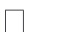 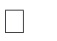 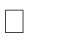 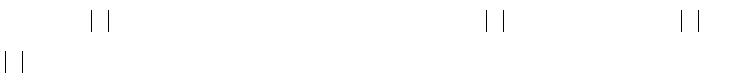 ____,  на  повышенном  уровне	_____.  Особые  успехи  были  отмечены  по  линии  развития_________. Наибольшие затруднения вызывали задания, связанные с умением _________».основу  критериев  оценки  учебной  деятельности  учащихся  2-4  классов  положеныобъективность и единый подход. При 5-балльной оценке для всех установлены общедидактические критерии.Оценка достижения планируемых результатов обучающихся с ЗПР проводится в соответствии со следующими критериями:При наличии медицинского заключения, освобождающего обучающегося от практической части занятий по предмету «Физическая культура» по состоянию здоровья, оценка достижения планируемых результатов проводится только за теоретическую подготовку.При изучении курсов «Основы религиозных культур и светской этики» оценкадостижения планируемых результатов обучающихся проводится по системе  «зачет»/«незачет». «Зачет» выставляется при условии положительной мотивации в обучении и приналичии положительных изменений, приобретении доступных обучающемуся предметныхзнаний и предметных действий. В противном случае выставляется отметка «незачёт».Формы представления образовательных результатов:сведения об успеваемости по предметам (журнал, дневник, личное дело);тексты итоговых диагностических контрольных работ, диктантов и анализ их выполнения обучающимся (информация об элементах и уровнях проверяемого знания – знания, понимания, применения, систематизации);устная оценка успешности результатов, формулировка причин неудач и рекомендаций по устранению пробелов в обученности по предметам;портфолио;технологические карты, листы наблюдений;результаты психолого-педагогических исследований, иллюстрирующих динамику развития отдельных интеллектуальных и личностных качеств обучающегося, УУД.ПОРТФОЛИО КАК ИНСТРУМЕНТ ОЦЕНКИ ДИНАМИКИ ИНДИВИДУАЛЬНЫХ ОБРАЗОВАТЕЛЬНЫХ ДОСТИЖЕНИЙСистемная оценка личностных, метапредметных и предметных результатов реализуется в рамках накопительной системы – рабочего Портфолио.Рабочий Портфолио ученика:является современным педагогическим инструментом сопровождения развития и оценки достижений учащихся, ориентированным на обновление и совершенствование качества образования;реализует одно из основных положений Федеральных государственных образовательных стандартов общего образования второго поколения – формирование универсальных учебных действий;позволяет учитывать возрастные особенности развития универсальных учебных действий учащихся младших классов; лучшие достижения Российской школы на этапе начального обучения; а также педагогические ресурсы учебных предметов образовательного плана;предполагает активное вовлечение учащихся и их родителей в оценочную деятельность на основе проблемного анализа, рефлексии и оптимистического прогнозирования.Рабочий Портфолио представляет собой комплект печатных материалов формата А4, в который входят: листы-разделители с названиями разделов (Портрет, Рабочие материалы, Коллектор, Достижения); тексты заданий и инструкций; шаблоны для выполнения заданий; основные типы задач для оценки сформированности универсальных учебных действий.Рабочий Портфолио как инновационный продукт носит системный характер. В образовательном процессе начальной школы он используется как: процессуальный способ фиксирования достижений учащихся; копилка полезной информации; наглядные доказательства образовательной деятельности ученика; повод для «встречи» школьника, учителя и родителя.Преимущества рабочего Портфолио как метода оценивания достижений учащихся:сфокусирован на процессуальном контроле новых приоритетов современного образования, которыми являются УУД (универсальные учебные действия);содержание заданий Портфолио выстроено на основе УМК, реализующего новые образовательные стандарты начальной школы;разделы Портфолио (Портрет, Рабочие материалы, Коллектор, Достижения) являются общепринятой моделью в мировой педагогической практике;позволяет помочь учащимся самим определять цели обучения, осуществлять активное присвоение информации и размышлять о том, что они узнали.Разделы рабочего ПортфолиоСтраницы раздела «Портрет»Мой портрет (знакомьтесь: это - я)Место для фото (или автопортрета)Напиши о себе (как умеешь):Меня зовут___________________родился ____________________ (число/месяц/год)живу в ______________________Мой адресМоя семьяНарисуй портрет своей семьиРодословное деревоЧем я люблю заниматьсяЯ ученик(Используются и листы диагностики по методике Н.Семаго и М. Семаго, проведённой в «Школе дошкольника»)Я могу делатьЯ хочу научиться в этом году…Я научусь в этом годуСоставляется вместе с учителем на уроке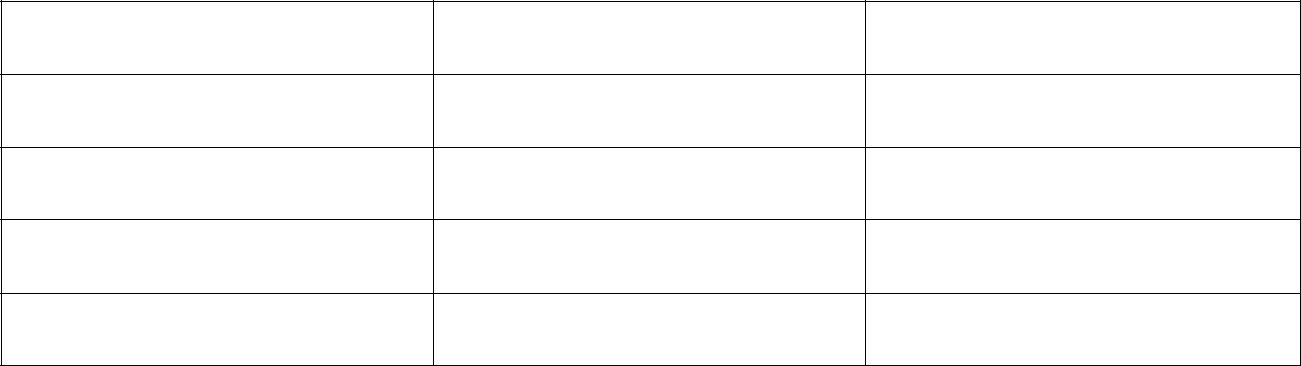 Предмет	Чему научусь	Рисунок или примерРусский языкЛитературное чтениеМатематикаОкружающий мирЯ читаю.Мой класс, мои друзья, мой первый учительМой распорядок дняУтроДеньВечер	Я и мои друзьяСтраницы раздела «Коллектор»Правила поведения в школеЗаконы жизни классаПримерный список литературы для самостоятельного и семейного чтения.План – памятка Решения задачиПамятка  «КАК УЧИТЬ СТИХОТВОРЕНИЯ»Памятка  «РАБОТА С ТЕТРАДЬЮ»Памятка, как поступать в стрессовых ситуациях (пожар, опасность и пр.)Памятка: Правила общения Раздел «Рабочие материалы»На каждый предмет имеется свой «файл», в него вкладываются диагностические работы.Страницы раздела «Мои достижения»Моя лучшая работаЗадание, которое мне больше всего понравилосьЯ прочитал ……. книг.Что я теперь знаю, чего не знал раньше?Что я теперь умею, чего не умел раньше?Мои цели и планы на следующий учебный год:Чему я еще хочу научиться?Какие книги прочитать?Мое участие в школьных и классных праздниках и мероприятияхМои проектыПродукты совместного творчества (с родителями, одноклассниками)Рабочий Портфолио ученика:позволяет учитывать возрастные особенности развития универсальных учебных действий учащихся младших классов; лучшие достижения школы на этапе начального обучения; а также педагогические ресурсы учебных предметов образовательного плана;предполагает активное вовлечение учащихся и их родителей в оценочную деятельность на основе проблемного анализа, рефлексии и оптимистического прогнозирования.Преимущества рабочего Портфолио как метода оценивания достижений учащихся:сфокусирован на процессуальном контроле УУД;содержание заданий Портфолио выстроено на основе УМК «Школа России»,реализующего новые образовательные стандарты начальной школы;позволяет помочь учащимся самим определять цели обучения, осуществлять активноеприсвоение информации и размышлять о том, что они узнали.Участниками работы над портфолио являются учащиеся, их родители, классный руководитель, учителя-предметники, педагоги дополнительного образования и администрация школы.Учащийся имеет право включать в портфолио все материалы, элементы оформления с учетом его индивидуальности.Ответственность за организацию формирования портфолио и систематическое знакомство родителей (законных представителей) с его содержанием (не менее 2-х раз в год) возлагается на классного руководителя.Анализ работы над портфолио и исчисление итоговой оценки (рейтинга) проводится тоже классным руководителем. Итоговая балльная оценка позволяет определить образовательный рейтинг ученика и стать составляющей этого рейтинга.По итогам учебного года классный руководитель проводит рейтингование учащихся на основании данных портфолио. По итогам рейтингования администрация школы производит награждение учащихся грамотами и благодарственными письмами.Кроме того, оптимальным способом накопительной системы оценки является участие в конкурсе портфолио «Ученик года» и «Класс года», которые проводятся в школе ежегодно.ИТОГОВАЯ ОЦЕНКА ВЫПУСКНИКАначальной школе в соответствии с Законом «Об образовании в Российской Федерации» государственная итоговая аттестация выпускников не предусматривается, поэтому прямое включение внешней оценки в итоговую оценку младших школьников исключается. Это означает, что влияние внешней оценки на внутреннюю осуществляется опосредованно, через мониторинговые исследования, в которых основным элементом выступают результаты итоговой оценки выпускников. Это накладывает определенные требования на структуру итоговой оценки.одной стороны, она должна позволять фиксировать индивидуальный прогресс в образовательных достижениях ребенка, т. е. вести оценку ребенка по отношению к самому себе.другой стороны, итоговая оценка должна позволять получить объективные и надежные данные об образовательных достижениях каждого ребенка и всей совокупности учащихся.Поэтому в итоговой оценке выпускника необходимо выделять две составляющие: накопленные оценки, характеризующие динамику индивидуальных образовательных достижений учащихся, их продвижение в освоении планируемых результатов, и оценки за стандартизированные итоговые работы, характеризующие уровень присвоения учащимися основных формируемых способов действий в отношении опорной системы знаний на момент окончания начальной школы.Фиксация накопленных в ходе обучения оценок и проведение итоговых работ — область компетенции педагогов и школы. Таким образом, итоговая оценка в начальной школе в полном соответствии с Законом «Об образовании в Российской Федерации» является внутренней оценкой школы. Проведение итоговых работ обусловлено необходимостью получения объективных и сопоставимых данных о достигаемых системой начального образования уровнях образовательных результатов. Поэтому в целях обеспечения объективности и сопоставимости данных используется для проведения итоговых работ единый инструментарий.На итоговую оценку на уровне начального общего образования, результаты которой используются при принятии решения о возможности (или невозможности) продолжения обучения на следующем уровне, выносятся только предметные и метапредметные результаты, описанные в разделе «Планируемые результаты» АООП НОО обучающихся с ЗПР ГБОУ СОШ ж.-д. ст. Звезда .Основным критерием достижения выпускником начальной школы планируемых результатов освоения программ начального образования является успешное прохождение испытаний в рамках итогового внешнего и/или внутреннего оценивания.Основным инструментом итоговой оценки являются итоговые и/или комплексные работы – система заданий различного уровня сложности по чтению, русскому языку, математике и окружающему миру.Педагогический совет ГБОУ СОШ ж.-д. ст. Звезда на основе выводов, сделанных по каждому обучающемуся, рассматривает вопрос об успешном освоении данным обучающимся основной образовательной программы начального общего образования и переводе его на следующий уровень общего образования.случае если полученные обучающимся итоговые оценки не позволяют сделать однозначного вывода о достижении планируемых результатов, решение о переводе на следующий уровень общего образования принимается педагогическим советом с учетом динамики образовательных достижений обучающегося и контекстной информации об условияхособенностях его обучения в рамках регламентированных процедур, устанавливаемых на федеральном.Оценивание достижения обучающимся с ЗПР планируемых результатов проводится при завершении каждого уровня образования, поскольку у обучающегося с ЗПР может быть индивидуальный темп освоения содержания образования и стандартизация планируемых результатов образования в более короткие промежутки времени объективно невозможна.Система оценки достижения обучающимися с ЗПР планируемых результатов освоения АООП НОО ГБОУ СОШ ж.-д. ст. Звезда предусматривает оценку достижения обучающимися с ЗПР планируемых результатов освоения программы коррекционной работы.Оценка результатов освоения обучающимися с ЗПР программы коррекционной работы, составляющей неотъемлемую часть АООП НОО ГБОУ СОШ ж.-д. ст. Звезда, осуществляется в полном соответствии с требованиями ФГОС НОО обучающихся с ОВЗ.При определении подходов к осуществлению оценки результатов освоения обучающимися с ЗПР программы коррекционной работы делается опор на следующие принципы:дифференциации оценки достижений с учетом типологических и индивидуальных особенностей развития и особых образовательных потребностей обучающихся с ЗПР;динамичности оценки достижений, предполагающей изучение изменений психического и социального развития, индивидуальных способностей и возможностей обучающихся с ЗПР;единства параметров, критериев и инструментария оценки достижений в освоении содержания АООП НОО, что сможет обеспечить объективность оценки.Эти принципы, отражая основные закономерности целостного процесса образования обучающихся с ЗПР, самым тесным образом взаимосвязаны и касаются одновременно разных сторон процесса осуществления оценки результатов освоения программы коррекционной работы.Основным объектом оценки достижений планируемых результатов освоения обучающимися с ЗПР программы коррекционной работы, выступает наличие положительной динамики обучающихся в интегративных показателях, отражающих успешность достижения образовательных достижений и преодоления отклонений развития.Оценка результатов освоения обучающимися с ЗПР программы коррекционной работы может осуществляться с помощью мониторинговых процедур. Мониторинг, обладая такими характеристиками, как непрерывность, диагностичность, научность, информативность, наличие обратной связи, позволяет осуществить не только оценку достижений планируемых результатов освоения обучающимися программы коррекционной работы, но и вносить (в случае необходимости) коррективы в ее содержание и организацию. В целях оценки результатов освоения обучающимися с ЗПР программы коррекционной работы целесообразно использовать все три формы мониторинга: стартовую, текущую и финишную диагностику.Стартовая диагностика позволяет наряду с выявлением индивидуальных особых образовательных потребностей и возможностей обучающихся, выявить исходный уровень развития интегративных показателей, свидетельствующий о степени влияния нарушений развития на учебно-познавательную деятельность и повседневную жизнь.Текущая диагностика используется для осуществления мониторинга в течение всего времени обучения обучающегося на начальной ступени образования. При использовании данной формы мониторинга можно использовать экспресс-диагностику интегративных показателей, состояние которых позволяет судить об успешности (наличие положительной динамики) или неуспешности (отсутствие даже незначительной положительной динамики) обучающихся с ЗПР в освоении планируемых результатов овладения программой коррекционной работы. Данные эксперсс-диагностики выступают в качестве ориентировочной основы для определения дальнейшей стратегии: продолжения реализации разработанной программы коррекционной работы или внесения в нее определенных корректив.Целью финишной диагностики, приводящейся на заключительном этапе (окончание учебного года, окончание обучения на начальной ступени школьного образования), выступает оценка достижений обучающегося с ЗПР в соответствии с планируемыми результатами освоения обучающимися программы коррекционной работы.Организационно-содержательные характеристики стартовой, текущей и финишной диагностики разрабатывает образовательная организация с учетом типологических и индивидуальных особенностей обучающихся, их индивидуальных особых образовательных потребностей.Для оценки результатов освоения обучающимися с ЗПР программы коррекционной работы используется метод экспертной оценки, который представляет собой процедуру оценки результатов на основе мнений группы специалистов (экспертов). Данная группа экспертовобъединяет всех участников образовательного процесса - тех, кто обучает, воспитывает и тесно контактирует с обучающимся. Задачей такой экспертной группы является выработка общей оценки достижений обучающегося в сфере социальной (жизненной) компетенции, которая обязательно включает мнение семьи, близких ребенка. Основой оценки продвижения ребенка в социальной (жизненной) компетенции служит анализ изменений его поведения в повседневной жизни - в школе и дома.Для полноты оценки достижений планируемых результатов освоения обучающимися программы коррекционной работы, следует учитывать мнение родителей (законных представителей), поскольку наличие положительной динамики обучающихся по интегративным показателям, свидетельствующей об ослаблении (отсутствии ослабления) степени влияния нарушений развития на жизнедеятельность обучающихся, проявляется не только в учебно-познавательной деятельности, но и повседневной жизни.случаях стойкого отсутствия положительной динамики в результатах освоения программы коррекционной работы обучающегося в случае согласия родителей (законных представителей) необходимо направить на расширенное психолого-медико-педагогическое обследование для получения необходимой информации, позволяющей внести коррективы в организацию и содержание программы коррекционной работы.Результаты освоения обучающимися с ЗПР программы коррекционной работы не выносятся на итоговую оценку.2.2. Содержательный раздел2.2.1. ПРОГРАММА ФОРМИРОВАНИЯ У ОБУЧАЮЩИХСЯ УНИВЕРСАЛЬНЫХ УЧЕБНЫХ ДЕЙСТВИЙПрограмма формирования универсальных учебных действий на уровне начального общего образования (далее - программа формирования универсальных учебных действий) конкретизирует требования ФГОС НОО к личностным и метапредметным результатам освоения основной образовательной программы начального общего образования, дополняет традиционное содержание образовательно­воспитательных программ и служит основой для разработки примерных программ учебных предметов, курсов, дисциплин.Программа формирования универсальных учебных действий направлена на реализацию системно­деятельностного подхода, положенного в основу ФГОС, является главным педагогическим инструментом и средством обеспечения условий для формирования у обучающихся умения учиться, развития способности к саморазвитию и самосовершенствованию. Умение учиться – это способность человека объективно обнаруживать, каких именно знаний и умений ему не хватает для решения актуальной для него задачи, самостоятельно (или в коллективно-распределенной деятельности) находить недостающие знания и эффективно осваивать новые умения (способы деятельности) на их основе. Сформированные универсальные учебные действия обеспечивают личности не только готовность и способность самостоятельно учиться, но и осознанно решать самые разные задачи во многих сферах человеческой жизни.Развитие универсальных учебных действий невозможно вне ситуации изучения предметных знаний. Оно реализуется в условиях специально организованной образовательной деятельности по освоению обучающимися конкретных предметных знаний, умений и навыковрамках отдельных школьных дисциплин. Вместе с тем, освоенные знания, умения и навыки рассматриваются как поле для применения сформированных универсальных учебных действий обучающихся для решения ими широкого круга практических и познавательных задач.Программа формирования универсальных учебных действий для начального общего образования включает:ценностные ориентиры начального общего образования;понятие, функции, состав и характеристики универсальных учебных действий в младшем школьном возрасте;описание возможностей содержания различных учебных предметов для формирования универсальных учебных действий;описание условий организации образовательной деятельности по освоению обучающимися содержания учебных предметов с целью развития универсальных учебныхдействий;- описание условий, обеспечивающих преемственность про­ граммы формирования у обучающихся универсальных учебных действий при переходе от дошкольного к начальному и от начального к основному общему образованию.ЦЕННОСТНЫЕ ОРИЕНТИРЫ НАЧАЛЬНОГО ОБЩЕГО ОБРАЗОВАНИЯЗа последние десятилетия в обществе произошли кардинальные изменения в представлении о целях образования и путях их реализации. От признания знаний, умений и навыков как основных итогов образования произошел переход к пониманию обучения как процесса подготовки обучающихся к реальной жизни, к тому, чтобы занять активную позицию, успешно решать жизненные задачи, уметь сотрудничать и работать в группе, быть готовым к быстрому переучиванию в ответ на обновление знаний и требования рынка труда.По сути, происходит переход от обучения как преподнесения учителем обучающимся системы знаний к активному решению проблем с целью выработки определенных решений; от освоения отдельных учебных предметов к полидисциплинарному (межпредметному) изучению сложных жизненных ситуаций; к сотрудничеству учителя и обучающихся в ходе овладения знаниями, к активному участию учеников в выборе содержания и методов обучения. Этот переход обусловлен сменой ценностных ориентиров образования.Ценностные ориентиры начального общего образования конкретизируют личностный, социальный и государственный заказ системе образования, выраженный в Требованиях к результатам освоения основной образовательной программы, и отражают следующие целевые установки системы начального общего образования:формирование основ гражданской идентичности личности на основе:– чувства сопричастности и гордости за свою Родину, народ и историю, осознания ответственности человека за благосостояние общества;– восприятия мира как единого и целостного при разнообразии культур, национальностей, религий; уважения истории и культуры каждого народа;формирование  психологических  условий  развития  общения,  сотрудничества  наоснове:–доброжелательности, доверия и внимания к людям, готовности к сотрудничествудружбе, оказанию помощи тем, кто в ней нуждается;– уважения к окружающим — умения слушать и слышать партнера, признавать право каждого на собственное мнение и принимать решения с учетом позиций всех участников;развитие ценностно­смысловой сферы личности на основе общечеловеческих принципов нравственности и гуманизма:– принятия и уважения ценностей семьи и образовательной организации, коллектива и общества и стремления следовать им;–ориентации в нравственном содержании и смысле как собственных поступков, такпоступков окружающих людей, развития этических чувств (стыда, вины, совести) как регуляторов морального поведения;– формирования эстетических чувств и чувства прекрасного через знакомство с национальной, отечественной и мировой художественной культурой;развитие умения учиться как первого шага к самообразованию и самовоспитанию, аименно:– развитие широких познавательных интересов, инициативы и любознательности, мотивов познания и творчества;– формирование умения учиться и способности к организации своей деятельности (планированию, контролю, оценке);развитие самостоятельности, инициативы и ответственности личности как условия ее самоактуализации:– формирование самоуважения и эмоционально­положительного отношения к себе, готовности открыто выражать и отстаивать свою позицию, критичности к своим поступкам и умения адекватно их оценивать;– развитие готовности к самостоятельным поступкам и действиям, ответственности за их результаты;– формирование целеустремленности и настойчивости в достижении целей, готовности к преодолению трудностей, жизненного оптимизма;– формирование умения противостоять действиям и влияниям, представляющим угрозу жизни, здоровью, безопасности личности и общества, в пределах своих возможностей, в частности проявлять избирательность к информации, уважать частную жизнь и результаты труда других людей.Реализация ценностных ориентиров общего образования в единстве обучения и воспитания, познавательного и личностного развития обучающихся на основе формирования общих учебных умений, обобщенных способов действия обеспечивает высокую эффективность решения жизненных задач и возможность саморазвития обучающихся.ХАРАКТЕРИСТИКА УНИВЕРСАЛЬНЫХ УЧЕБНЫХ ДЕЙСТВИЙ ПРИ ПОЛУЧЕНИИ НАЧАЛЬНОГО ОБЩЕГО ОБРАЗОВАНИЯПоследовательная реализация деятельностного подхода направлена на повышение эффективности образования, более гибкое и прочное усвоение знаний обучающимися, возможность их самостоятельного движения в изучаемой области, существенное повышение их мотивации и интереса к учебе.рамках деятельностного подхода в качестве общеучебных действий рассматриваются основные структурные компоненты учебной деятельности — мотивы, особенности целеполагания (учебная цель и задачи), учебные действия, контроль и оценка, сформированность которых является одной из составляющих успешности обучения в образовательной организации.При оценке сформированности учебной деятельности учитывается возрастная специфика, которая заключается в постепенном переходе от совместной деятельности учителя и обучающегося к совместно­разделенной (в младшем школьном и младшем подростковом возрасте) и к самостоятельной с элементами самообразования и самовоспитания (в младшем подростковом и старшем подростковом возрасте).Понятие «универсальные учебные действия»широком значении термин «универсальные учебные действия» означает умение учиться, т. е. способность субъекта к саморазвитию и самосовершенствованию путем сознательного и активного присвоения нового социального опыта.Способность обучающегося самостоятельно успешно усваивать новые знания, формировать умения и компетентности, включая самостоятельную организацию этой деятельности, т. е.умение учиться, обеспечивается тем, что универсальные учебные действия как обобщенные действия открывают обучающимся возможность широкой ориентации как в различных предметных областях, так и в строении самой учебной деятельности, включающей осознание ее целевой направленности, ценностно­смысловых и операциональных характеристик. Таким образом, достижение умения учиться предполагает полноценное освоение обучающимися всех компонентов учебной деятельности, которые включают: познавательные и учебные мотивы, учебную цель, учебную задачу, учебные действия и операции (ориентировка, преобразование материала, контроль и оценка). Умение учиться — существенный фактор повышения эффективности освоения обучающимися предметных знаний, формирования умений и компетентностей, образа мира и ценностно­смысловых оснований личностного морального выбора.Функции универсальных учебных действий:– обеспечение возможностей обучающегося самостоятельно осуществлять деятельность учения, ставить учебные цели, искать и использовать необходимые средства и способы их достижения, контролировать и оценивать процесс и результаты деятельности;– создание условий для гармоничного развития личности и ее самореализации на основе готовности к непрерывному образованию; обеспечение успешного усвоения знаний, формирования умений, навыков и компетентностей в любой предметной области.Универсальный характер учебных действий проявляется в том, что они носят надпредметный, метапредметный характер; обеспечивают целостность общекультурного, личностного и познавательного развития и саморазвития личности; обеспечивают преемственность всех уровней образовательной деятельности; лежат в основе организации и регуляции любой деятельности обучающегося независимо от ее специально­предметного содержания.Универсальные учебные действия обеспечивают этапы усвоения учебного содержания и формирования психологических способностей обучающегося.Виды универсальных учебных действийсоставе основных видов универсальных учебных действий, соответствующих ключевым целям общего образования, можно выделить следующие блоки: регулятивный (включающий также действия саморегуляции), познавательный и коммуникативный.Личностные обеспечивают ценностно-смысловую ориентацию обучающихся (умение соотносить поступки и события с принятыми этическими принципами, знание моральных нормумение выделить нравственный аспект поведения) и ориентацию в социальных ролях и межличностных отношениях.Применительно к учебной деятельности следует выделить три вида личностных действий: личностное, профессиональное, жизненное самоопределение; смыслообразование, т. е. установление обучающимися связи между целью учебной деятельности и ее мотивом, другими словами, между результатом учения и тем, что побуждает к деятельности, ради чего она осуществляется. Ученик должен задаваться вопросом: какое значение и какой смысл имеет для меня учение? — и уметь на него отвечать; нравственно-этическая ориентация, в том числе и оценивание усваиваемого содержания (исходя из социальных и личностных ценностей), обеспечивающее личностный моральный выбор.Регулятивные универсальные учебные действия обеспечивают обучающимся организацию своей учебной деятельности. К ним относятся:целеполагание как постановка учебной задачи на основе соотнесения того, что уже известно и усвоено обучающимися, и того, что еще неизвестно;планирование — определение последовательности промежуточных целей с учетом конечного результата; составление плана и последовательности действий;прогнозирование — предвосхищение результата и уровня усвоения знаний, его временны´х характеристик;контроль в форме соотнесения способа действия и его результата с заданным эталономцелью обнаружения отклонений и отличий от эталона;коррекция — внесение необходимых дополнений и корректив в план и способ действия в случае расхождения эталона, реального действия и его результата с учетом оценки этого результата самим обучающимся, учителем, другими обучающимися;оценка — выделение и осознание обучающимся того, что им уже усвоено и что ему еще нужно усвоить, осознание качества и уровня усвоения; объективная оценка личных результатов работы;саморегуляция как способность к мобилизации сил и энергии, волевому усилию (выбору в ситуации мотивационного конфликта) и преодолению препятствий для достижения цели.Познавательные универсальные учебные действия включают: общеучебные, логические учебные действия, а также постановку и решение проблемы.К общеучебным универсальным действиям относятся:самостоятельное выделение и формулирование познавательной цели;поиск и выделение необходимой информации, в том числе решение практических и познавательных задач с использованием общедоступных в начальной школе источников информации (в том числе справочников, энциклопедий, словарей) и инструментов ИКТ;структурирование знаний;осознанное и произвольное построение речевого высказывания в устной и письменнойформе;выбор наиболее эффективных способов решения практических и познавательных задач в зависимости от конкретных условий;рефлексия способов и условий действия, контроль и оценка процесса и результатов деятельности;смысловое чтение как осмысление цели чтения и выбор вида чтения в зависимости от цели; извлечение необходимой информации из прослушанных текстов различных жанров; определение основной и второстепенной информации; свободная ориентация и восприятие текстов художественного, научного, публицистического и официально­делового стилей; понимание и адекватная оценка языка средств массовой информации;Особую группу общеучебных универсальных действий составляют знаково­символические действия:моделирование — преобразование объекта из чувственной формы в модель, где выделены существенные характеристики объекта (пространственно­графическая или знаково­символическая модели);преобразование модели с целью выявления общих законов, определяющих данную предметную область.К логическим универсальным действиям относятся:анализ объектов с целью выделения признаков (существенных, несущественных);синтез — составление целого из частей, в том числе самостоятельное достраивание с восполнением недостающих компонентов;выбор оснований и критериев для сравнения, сериации, классификации объектов;подведение под понятие, выведение следствий;установление  причинно­следственных  связей,  представление  цепочек  объектов  иявлений;построение логической цепочки рассуждений, анализ истинности утверждений;доказательство;выдвижение гипотез и их обоснование.постановке и решению проблемы относятся: - формулирование проблемы;- самостоятельное создание алгоритмов (способов) деятельности при решении проблемтворческого и поискового характера.Коммуникативные универсальные учебные действия обеспечивают социальную компетентность и учет позиции других людей, партнеров по общению или деятельности; умение слушать и вступать в диалог; участвовать в коллективном обсуждении проблем; способность интегрироваться в группу сверстников и строить продуктивное взаимодействие и сотрудничество со сверстниками и взрослыми.К коммуникативным действиям относятся:планирование учебного сотрудничества с учителем и сверстниками — определение цели, функций участников, способов взаимодействия;постановка вопросов — инициативное сотрудничество в поиске и сборе информации;разрешение конфликтов — выявление, идентификация проблемы, поиск и оценка альтернативных способов разрешения конфликта, принятие решения и его реализация;управление поведением партнера — контроль, коррекция, оценка его действий;умение с достаточной полнотой и точностью выражать свои мысли в соответствии с задачами и условиями коммуникации; владение монологической и диалогической формами речи в соответствии с грамматическими и синтаксическими нормами родного языка, современных средств коммуникации.Развитие системы универсальных учебных действий в составе личностных, регулятивных, познавательных и коммуникативных действий, определяющих развитие психологических способностей личности, осуществляется в рамках нормативно-возрастного развития личностной и познавательной сфер ребенка. Процесс обучения задает содержание и характеристики учебной деятельности ребенка и тем самым определяет зону ближайшего развития указанных универсальных учебных действий (их уровень развития, соответствующий «высокой норме») и их свойства.Универсальные учебные действия представляют собой целостную систему, в которой происхождение и развитие каждого вида учебного действия определяются его отношениями с другими видами учебных действий и общей логикой возрастного развития. Из общения и сорегуляции развивается способность ребенка регулировать свою деятельность. Из оценок окружающих и в первую очередь оценок близкого взрослого формируется представление о себе и своих возможностях, появляется самопринятие и самоуважение, т. е. самооценка и Я-концепция как результат самоопределения. Из ситуативно­познавательного и внеситуативно­познавательного общения формируются познавательные действия ребенка.Содержание, способы общения и коммуникации обусловливают развитие способности ребенка к регуляции поведения и деятельности, познанию мира, определяют образ «Я» как систему представлений о себе, отношения к себе. Именно поэтому становлению коммуникативных универсальных учебных действий в программе развития универсальных учебных действий следует уделить особое внимание.По мере становления личностных действий ребенка (смыслообразование и самоопределение, нравственно­этическая ориентация) функционирование и развитие универсальных учебных действий (коммуникативных, познавательных и регулятивных) претерпевают значительные изменения. Регуляция общения, кооперации и сотрудничества проектирует определенные достижения и результаты ребенка, что втори чно приводит к изменению характера его общения и Я-концепции.Познавательные действия также являются существенным ресурсом достижения успехаоказывают влияние как на эффективность самой деятельности и коммуникации, так и на самооценку, смыслообразование и самоопределение обучающегося.СВЯЗЬ УНИВЕРСАЛЬНЫХ УЧЕБНЫХ ДЕЙСТВИЙ С СОДЕРЖАНИЕМ УЧЕБНЫХ ПРЕДМЕТОВФормирование универсальных учебных действий, обеспечивающих решение задач общекультурного, ценностно­личностного, познавательного развития обучающихся, реализуется в рамках целостной образовательной деятельности в ходе изучения обучающимися системы учебных предметов и дисциплин, в метапредметной деятельности, организации форм учебного сотрудничества и решения важных задач жизнедеятельности обучающихся.На уровне начального общего образования при организации образовательной деятельности особое значение имеет обеспечение сбалансированного развития у обучающихся логического, наглядно­образного и знаково­символического мышления, исключающее риск развития формализма мышления, формирования псевдологического мышления. Существенную роль в этом играют такие дисциплины, как «Литературное чтение», «Технология», «Изобразительное искусство», «Музыка».Каждый учебный предмет в зависимости от предметного содержания и релевантных способов организации учебной деятельности обучающихся раскрывает определенные возможности для формирования универсальных учебных действий.частности, учебный предмет «Русский язык» обеспечивают формирование познавательных, коммуникативных и регулятивных действий. Работа с текстом открывает возможности для формирования логических действий анализа, сравнения, установления причинно­следственных связей. Ориентация в морфологической и синтаксической структуре языка и усвоение правил строения слова и предложения, графической формы букв обеспечивают развитие знаково­символических действий — замещения (например, звука буквой), моделирования (например, состава слова путем составления схемы) и преобразования модели (видоизменения слова). Изучение русского и родного языка создает условия для формирования языкового чутья как результата ориентировки ребенка в грамматической и синтаксической структуре родного языка и обеспечивает успешное развитие адекватных возрасту форм и функций речи, включая обобщающую и планирующую функции.«Литературное чтение». Требования к результатам изучения учебного предмета включают формирование всех видов универсальных учебных действий: личностных,коммуникативных, познавательных и регулятивных (с приоритетом развития ценностно­смысловой сферы и коммуникации).Литературное чтение — осмысленная, творческая духовная деятельность, которая обеспечивает освоение идейно­нравственного содержания художественной литературы, развитие эстетического восприятия. Важнейшей функцией восприятия художественной литературы является трансляция духовно­нравственного опыта общества через коммуникацию системы социальных личностных смыслов, раскрывающих нравственное значение поступков героев литературных произведений. При получении начального общего образования важным средством организации понимания авторской позиции, отношения автора к героям произведения и отображаемой действительности является выразительное чтение.Учебные предметы «Литературное чтение», «Литературное чтение на родном языке» обеспечивают формирование следующих универсальных учебных действий:– смыслообразования через прослеживание судьбы героя и ориентацию обучающегося в системе личностных смыслов;– самоопределения и самопознания на основе сравнения образа «Я» с героями литературных произведений посредством эмоционально­действенной идентификации;– основ гражданской идентичности путем знакомства с героическим историческим прошлым своего народа и своей страны и переживания гордости и эмоциональной сопричастности подвигам и достижениям ее граждан;–эстетических ценностей и на их основе эстетических критериев;– нравственно­этического оценивания через выявление морального содержания и нравственного значения действий персонажей;– эмоционально­личностной децентрации на основе отождествления себя с героями произведения, соотнесения и сопоставления их позиций, взглядов и мнений;– умения понимать контекстную речь на основе воссоздания картины событий и поступков персонажей;– умения произвольно и выразительно строить контекстную речь с учетом целей коммуникации, особенностей слушателя, в том числе используя аудиовизуальные средства;– умения устанавливать логическую причинно­следственную последовательность событий и действий героев произведения;–умения строить план с выделением существенной и дополнительной информации.«Иностранный язык» (английский) обеспечивает прежде всего развитие коммуникативных действий, формируя коммуникативную культуру обучающегося. Изучение иностранного языка способствует:– общему речевому развитию обучающегося на основе формирования обобщенных лингвистических структур грамматики и синтаксиса;–развитию  произвольности  и  осознанности  монологической  и  диалогическойречи;–развитию письменной речи;– формированию ориентации на партнера, его высказывания, поведение, эмоциональное состояние и переживания; уважения интересов партнера; умения слушать и слышать собеседника, вести диалог, излагать и обосновывать свое мнение в понятной для собеседника форме.Знакомство обучающихся с культурой, историей и традициями других народов и мировой культурой, открытие универсальности детской субкультуры создает необходимые условия для формирования личностных универсальных действий — формирования гражданской идентичности личности, преимущественно в ее общекультурном компоненте, и доброжелательного отношения, уважения и толерантности к другим странам и народам, компетентности в межкультурном диалоге.Изучение иностранного языка способствует развитию общеучебных познавательных действий, в первую очередь смыслового чтения (выделение субъекта и предиката текста; понимание смысла текста и умение прогнозировать развитие его сюжета; умение задавать вопросы, опираясь на смысл прочитанного текста; сочинение оригинального текста на основе плана).«Математика». При получении начального общего образования этот учебный предмет является основой развития у обучающихся познавательных универсальных действий, в первую очередь логических и алгоритмических.процессе знакомства с математическими отношениями, зависимостями у школьников формируются учебные действия планирования последовательности шагов при решении задач; различения способа и результата действия; выбора способа достижения поставленной цели; использования знаково­символических средств для моделирования математической ситуации, представления информации; сравнения и классификации (например, предметов, чисел, геометрических фигур) по существенному основанию. Особое значение имеет математика для формирования общего приема решения задач как универсального учебного действия.Формирование моделирования как универсального учебного действия осуществляется в рамках практически всех учебных предметов на этом уровне образования. В процессе обучения обучающийся осваивает систему социально принятых знаков и символов, существующих в современной культуре и необходимых как для его обучения, так и для социализации.«Окружающий мир». Этот предмет выполняет интегрирующую функцию и обеспечивает формирование у обучающихся целостной научной картины природного и социокультурного мира, отношений человека с природой, обществом, другими людьми, государством, осознаниясвоего места в обществе, создавая основу становления мировоззрения, жизненного самоопределения и формирования российской гражданской идентичности личности.сфере личностных универсальных действий изучение предмета «Окружающий мир» обеспечивает формирование когнитивного, эмоционально­ценностного и деятельностного компонентов гражданской российской идентичности:– формирование умения различать государственную символику Российской Федерации и своего региона, описывать достопримечательности столицы и родного края, находить на карте Российскую Федерацию, Москву — столицу России, свой регион и его столицу; ознакомление с особенностями некоторых зарубежных стран;– формирование основ исторической памяти — умения различать в историческом времени прошлое, настоящее, будущее; ориентации в основных исторических событиях своего народа и России и ощущения чувства гордости за славу и достижения своего народа и России; умения фиксировать в информационной среде элементы истории семьи, своего региона;– формирование основ экологического сознания, грамотности и культуры учащихся, освоение элементарных норм адекватного природосообразного поведения;– развитие морально­этического сознания — норм и правил взаимоотношений человека с другими людьми, социальными группами и сообществами.сфере личностных универсальных учебных действий изучение предмета способствует принятию обучающимися правил здорового образа жизни, пониманию необходимости здорового образа жизни в интересах укрепления физического, психического и психологического здоровья.Изучение данного предмета способствует формированию общепознавательных универсальных учебных действий:– овладению начальными формами исследовательской деятельности, включая умение поиска и работы с информацией;– формированию действий замещения и моделирования (использование готовых моделей для объяснения явлений или выявления свойств объектов и создания моделей);– формированию логических действий сравнения, подведения под понятия, аналогии, классификации объектов живой и неживой природы на основе внешних признаков или известных характерных свойств; установления причинно­следственных связей в окружающем мире, в том числе на многообразном материале природы и культуры родного края.«Изобразительное искусство». Развивающий потенциал этого предмета связан с формированием личностных, познавательных, регулятивных действий.Моделирующий характер изобразительной деятельности создает условия для формирования общеучебных действий, замещения и моделирования явлений и объектов природного и социокультурного мира в продуктивной деятельности обучающихся. Такое моделирование является основой развития познания ребенком мира и способствует формированию логических операций сравнения, установления тождества и различий, аналогий, причинно­следственных связей и отношений. При создании продукта изобразительной деятельности особые требования предъявляются к регулятивным действиям — целеполаганию как формированию замысла, планированию и организации действий в соответствии с целью, умению контролировать соответствие выполняемых действий способу, внесению коррективов на основе предвосхищения будущего результата и его соответствия замыслу.сфере личностных действий приобщение к мировой и отечественной культуре и освоение сокровищницы изобразительного искусства, народных, национальных традиций, искусства других народов обеспечивают формирование гражданской идентичности личности, толерантности, эстетических ценностей и вкусов, новой системы мотивов, включая мотивытворческого самовыражения, способствуют развитию позитивной самооценки и самоуважения обучающихся.«Музыка». Достижение личностных, метапредметных и предметных результатов освоения программы обучающимися происходит в процессе активного восприятия и обсуждения музыки, освоения основ музыкальной грамоты, собственного опыта музыкально-творческой деятельности обучающихся: хорового пения и игры на элементарных музыкальных инструментах, пластическом интонировании, подготовке музыкально-театрализованных представлений.Личностные результаты освоения программы должны отражать:формирование основ российской гражданской идентичности, чувства гордости за свою Родину, российский народ и историю России, осознание своей этнической и национальной принадлежности; формирование ценностей многонационального российского общества;формирование целостного, социально ориентированного взгляда на мир в его органичном единстве и разнообразии культур;формирование уважительного отношения к культуре других народов;формирование эстетических потребностей, ценностей и чувств;формирование творческой активности и познавательного интереса при решении учебных задач и собственной музыкально-прикладной деятельности;развитие этических чувств, доброжелательности и эмоционально-нравственной отзывчивости, понимания и сопереживания чувствам других людей;развитие навыков сотрудничества со взрослыми и сверстниками в разных социальных ситуациях;формирование установки на наличие мотивации к бережному отношению к культурнымдуховным ценностям.результате освоения программы у обучающихся будут сформированы готовность к саморазвитию, мотивация к обучению и познанию; понимание ценности отечественных национально-культурных традиций, осознание своей этнической и национальной принадлежности, уважение к истории и духовным традициям России, музыкальной культуре ее народов, понимание роли музыки в жизни человека и общества, духовно-нравственном развитии человека. В процессе приобретения собственного опыта музыкально-творческой деятельности обучающиеся научатся понимать музыку как составную и неотъемлемую часть окружающего мира, постигать и осмысливать явления музыкальной культуры, выражать свои мысли и чувства, обусловленные восприятием музыкальных произведений, использовать музыкальные образы при создании театрализованных и музыкально-пластических композиций, исполнении вокально-хоровых и инструментальных произведений, в импровизации.Школьники научатся размышлять о музыке, эмоционально выражать свое отношение к искусству; проявлять эстетические и художественные предпочтения, интерес к музыкальному искусству и музыкальной деятельности; формировать позитивную самооценку, самоуважение, основанные на реализованном творческом потенциале, развитии художественного вкуса, осуществлении собственных музыкально-исполнительских замыслов.обучающихся проявится способность вставать на позицию другого человека, вести диалог, участвовать в обсуждении значимых для человека явлений жизни и искусства,продуктивно сотрудничать со сверстниками и взрослыми в процессе музыкально-творческой деятельности. Реализация программы обеспечивает овладение социальными компетенциями, развитие коммуникативных способностей через музыкально-игровую деятельность, способности к дальнейшему самопознанию и саморазвитию. Обучающиеся научатся организовывать культурный досуг, самостоятельную музыкально-творческую деятельность, в том числе, на основе домашнего музицирования, совместной музыкальной деятельности с друзьями, родителями.Метапредметные результаты освоения программы должны отражать:овладение способностью принимать и сохранять цели и задачи учебной деятельности, поиска средств ее осуществления в процессе освоения музыкальной культуры;освоение способов решения проблем творческого и поискового характера в учебной, музыкально-исполнительской и творческой деятельности;формирование умения планировать, контролировать и оценивать учебные действия в соответствии с поставленной задачей и условиями ее реализации; определять наиболее эффективные способы достижения результата в различных видах музыкальной деятельности;освоение начальных форм познавательной и личностной рефлексии в процессе освоения музыкальной культуры в различных видах деятельности;использование знаково-символических средств представления информации в процессе освоения средств музыкальной выразительности, основ музыкальной грамоты;использование различных способов поиска (в справочных источниках и открытом учебном информационном пространстве сети Интернет), сбора, обработки, анализа, организации, передачи и интерпретации информации в соответствии с коммуникативными и познавательными задачами и технологиями учебного предмета; в том числе и анализировать звуки, готовить свое выступление и выступать с аудио-, видео- и графическим сопровождением;умение оценивать произведения разных видов искусства, овладев логическими действиями сравнения, анализа, синтеза, обобщения, установления аналогий в процессе интонационно-образного, жанрового и стилевого анализа музыкальных произведений и других видов музыкально-творческой деятельности;готовность к учебному сотрудничеству (общение, взаимодействие) со сверстниками при решении различных музыкально-творческих задач;овладение базовыми предметными и межпредметными понятиями в процессе освоения учебного предмета «Музыка»;использование различных способов поиска (в справочных источниках и открытом учебном информационном пространстве сети Интернет), сбора, обработки, анализа, организации, передачи и интерпретации информации в соответствии с коммуникативными и познавательными задачами и технологиями учебного предмета; в том числе умение фиксировать (записывать) в цифровой форме измеряемые величины и анализировать звуки, готовить свое выступление и выступать с аудио-, видео- и графическим сопровождением; соблюдать нормы информационной избирательности, этики и этикета;овладение логическими действиями сравнения, анализа, синтеза, обобщения, классификации по родовидовым признакам, установления аналогий и причинно-следственныхсвязей, построения рассуждений, отнесения к известным понятиям в процессе слушания и освоения музыкальных произведений различных жанров и форм;готовность слушать собеседника и вести диалог, готовность признавать возможность существования различных точек зрения и права каждого иметь свою; излагать свое мнение и аргументировать свою точку зрения и оценку событий, формирующихся в процессе совместной творческой и коллективной хоровой и инструментальной деятельности;овладение начальными сведениями о сущности и особенностях объектов, процессов и явлений действительности (культурных и др.) в соответствии с содержанием учебного предмета «Музыка»;овладение базовыми предметными и межпредметными понятиями, отражающими существенные связи и отношения между объектами и процессами, в процессе привлечения интегративных форм освоения учебного предмета «Музыка».результате реализации программы обучающиеся смогут освоить универсальные учебные действия, обеспечивающие овладение ключевыми компетенциями, реализовать собственный творческий потенциал, применяя музыкальные знания и представления о музыкальном искусстве в познавательной и практической деятельности.«Технология». Специфика этого предмета и его значимость для формирования универсальных учебных действий обусловлены:– ключевой ролью предметно­преобразовательной деятельности как основы формирования системы универсальных учебных действий;– значением универсальных учебных действий моделирования и планирования, которые являются непосредственным предметом усвоения в ходе выполнения различных заданий по курсу (так, в ходе решения задач на конструирование обучающиеся учатся использовать схемы, карты и модели,задающие полную ориентировочную основу выполнения предложенных заданий и позволяющие выделять необходимую систему ориентиров);– специальной организацией процесса планомерно­поэтапной отработки предметно­преобразовательной деятельности обучающихся в генезисе и развитии психологических новообразований младшего школьного возраста — умении осуществлять анализ, действовать во внутреннем умственном плане; рефлексией как осознанием содержанияоснований выполняемой деятельности;– широким использованием форм группового сотрудничества и проектных форм работы для реализации учебных целей курса;–формированием первоначальных элементов ИКТ­компетентности обучающихся.Изучение технологии обеспечивает реализацию следующих целей:– формирование картины мира материальной и духовной культуры как продукта творческой предметно­преобразующей деятельности человека;–развитие знаково­символического и пространственного мышления, творческогорепродуктивного воображения на основе развития способности обучающегося к моделированию и отображению объекта и процесса его преобразования в форме моделей (рисунков, планов, схем, чертежей);– развитие регулятивных действий, включая целеполагание; планирование (умение составлять план действий и применять его для решения задач); прогнозирование (предвосхищение будущего результата при различных условиях выполнения действия); контроль, коррекция и оценка;– формирование внутреннего плана на основе поэтапной отработки предметно­преобразующих действий;–развитие планирующей и регулирующей функций речи;– развитие коммуникативной компетентности обучающихся на основе организации совместно­продуктивной деятельности;– развитие эстетических представлений и критериев на основе изобразительной и художественной конструктивной деятельности;– формирование мотивации успеха и достижений младших школьников, творческой самореализации на основе эффективной организации предметно­преобразующей символико­моделирующей деятельности;– ознакомление обучающихся с миром профессий и их социальным значением, историей их возникновения и развития как первая ступень формирования готовности к предварительному профессиональному самоопределению;– формирование ИКТ­компетентности обучающихся, включая ознакомление с правилами жизни людей в мире информации: избирательность в потреблении информации, уважение к личной информации другого человека, к процессу познания учения, к состоянию неполного знания и другим аспектам.«Физическая культура». Этот предмет обеспечивает формирование личностных универсальных действий:– основ общекультурной и российской гражданской идентичности как чувства гордости за достижения в мировом и отечественном спорте;– освоение моральных норм помощи тем, кто в ней нуждается, готовности принять на себя ответственность;–развитие  мотивации  достижения  и  готовности  к  преодолению  трудностей  наоснове конструктивных стратегий совладания и умения мобилизовать свои личностные и физические ресурсы, стрессоустойчивости;–освоение правил здорового и безопасного образа жизни.«Физическая культура» как учебный предмет способствует:– в области регулятивных действий развитию умений планировать, регулировать, контролировать и оценивать свои действия;– в области коммуникативных действий развитию взаимодействия, ориентации на партнера, сотрудничеству и кооперации (в командных видах спорта — формированию умений планировать общую цель и пути ее достижения; договариваться в отношении целей и способов действия, распределения функций и ролей в совместной деятельности; конструктивно разрешать конфликты; осуществлять взаимный контроль; адекватно оценивать собственное поведение и поведение партнера и вносить необходимые коррективы в интересах достижения общего результата).ОСОБЕННОСТИ, ОСНОВНЫЕ НАПРАВЛЕНИЯ И ПЛАНИРУЕМЫЕ РЕЗУЛЬ ТАТЫ УЧЕБНО-ИССЛЕДОВАТЕЛЬСКОЙ И ПРОЕКТНОЙ ДЕЯТЕЛЬНОСТИ ОБУЧАЮЩИХСЯ В РАМКАХ УРОЧНОЙ И ВНЕУРОЧНОЙ ДЕЯТЕЛЬНОСТИУчебно-исследовательская и проектная деятельности обучающихся направлена на развитие метапредметных умений.Включение учебно-исследовательской и проектной деятельности в процесс обучения является важным инструментом развития познавательной сферы, приобретения социального опыта, возможностей саморазвития, повышение интереса к предмету изучения и процессу умственного труда, получения и самостоятельного открытия новых знаний у младшего школьника. Главная особенность развития учебно-исследовательской и проектной деятельности– возможность активизировать учебную работу детей, придав ей исследовательский, творческий характер и таким образом передать учащимся инициативу в своей познавательной деятельности. Учебно-исследовательская деятельность предполагает поиск новых знаний и направлена на развитие у ученика умений и навыков научного поиска. Проектная деятельность в большей степени связана с развитием умений и навыков планирования, моделирования и решения практических задач.ходе освоения учебно-исследовательской и проектной деятельности учащийся начальной школы получает знания не в готовом виде, а добывает их сам и осознает при этом содержание и формы учебной деятельности. Обучающийся выступает в роли субъекта образовательной деятельности, поскольку получает возможность быть самостоятельным, активным творцом, который планирует свою деятельность, ставит задачи, ищет средства для решения поставленных задач.Основными задачами в процессе учебно-исследовательского и проектного обучения является развитие у ученика определенного базиса знаний и развития умений: наблюдать, измерять, сравнивать, моделировать, генерировать гипотезы, экспериментировать, устанавливать причинно-следственные связи. Данные умения обеспечивают необходимую знаниевую и процессуальную основу для проведения исследований и реализации проектов в урочной и внеурочной деятельности.Развитие умений младших школьников проводится с учетом использования вербальных, знаково-символических, наглядных средств и приспособлений для создания моделей изучаемых объектов и процессов, схем, алгоритмов и эвристических средств решения учебных и практических задач, а также особенностей математического, технического моделирования, в том числе возможностей компьютера.Исследовательская и проектная деятельность может проходить как в индивидуальной, так и в групповой форме, что помогает учителю простроить индивидуальный подход к развитию ребенка. Границы исследовательского и проектного обучения младших школьников определяются целевыми установками, на которые ориентирован учитель, а также локальными задачами, стоящими на конкретном уроке.рамках внеурочной деятельности исследовательская и проектная деятельность направлены на обогащение содержания образования и возможность реализации способностей, потребностей и интересов обучающихся с различным уровнем развития.Для расширения диапазона применимости исследовательского и проектного обучения следует дифференцировать задания по степени трудности: путем постепенного усложнения непосредственно самих заданий и/или увеличением степени самостоятельности ребенка, регулируемой мерой непосредственного руководства учителя процессом научно-практического обучения.качестве основных результатов учебно-исследовательской и проектной деятельности младших школьников рассматриваются такие метапредметные результаты, как сформированныеумения: наблюдать, измерять, сравнивать, моделировать, выдвигать гипотезы, экспериментировать, определять понятия, устанавливать причинно-следственные связи и работать с источниками информации. Они обеспечивают получение необходимой знаниевой и процессуальной основы для проведения исследований и реализации проектов при изучении учебных предметов. В качестве результата следует также включить готовность слушать и слышать собеседника, умение в корректной форме формулировать и оценивать познавательные вопросы; проявлять самостоятельность в обучении, инициативу в использовании своих мыслительных способностей; критически и творчески работать в сотрудничестве с другими людьми; смело и твердо защищать свои убеждения; оценивать и понимать собственные сильныеслабые стороны; отвечать за свои действия и их последствия.УСЛОВИЯ, ОБЕСПЕЧИВАЮЩИЕ РАЗВИТИЕ УНИВЕРСАЛЬНЫХ УЧЕБНЫХ ДЕЙСТВИЙ У ОБУЧАЮЩИХСЯУказанное содержание учебных предметов, преподаваемых в рамках начального образования, может стать средством формирования универсальных учебных действий только при соблюдении определенных условий организации образовательной деятельности:использовании учебников в бумажной и/или электронной форме не только в качестве носителя информации, «готовых» знаний, подлежащих усвоению, но и как носителя способов «открытия» новых знаний, их практического освоения, обобщения и систематизации, включения обучающимся в свою картину мира;соблюдении технологии проектирования и проведения урока (учебного занятия) в соответствии с требованиями системно-деятельностного подхода: будучи формой учебной деятельности, урок должен отражать ее основные этапы – постановку задачи, поиск решения, вывод (моделирование), конкретизацию и применение новых знаний (способов действий), контроль и оценку результата;осуществлении целесообразного выбора организационно-деятельностных форм работы обучающихся на уроке (учебном занятии) – индивидуальной, групповой (парной) работы, общеклассной дискуссии;организации системы мероприятий для формирования контрольно-оценочной деятельности обучающихся с целью развития их учебной самостоятельности;эффективного использования средств ИКТ.Учитывая определенную специфику использования ИКТ как инструмента формирования универсальных учебных действий в начальном образовании и объективную новизну этого направления для педагогов, остановимся на этой составляющей программы более подробно.В условиях интенсификации процессов информатизации общества и образования приформировании универсальных учебных действий наряду с предметными методиками целесообразно широкое использование цифровых инструментов и возможностей современной информационно­образовательной среды. Ориентировка младших школьников в ИКТ и формирование способности их грамотно применять (ИКТ­компетентность) являются одними из важных средств формирования универсальных учебных действий обучающихся в рамках начального общего образования.ИКТ также могут (и должны) широко применяться при оценке сформированности универсальных учебных действий. Для их формирования исключительную важность имеет использование информационно­образовательной среды, в которой планируют и фиксируют свою деятельность, ее результаты учителя и обучающиеся.рамках ИКТ­компетентности выделяется учебная ИКТ­компетентность - способность решать учебные задачи с использованием общедоступных в начальной школе инструментов ИКТ и источников информации в соответствии с возрастными потребностями и возможностями младшего школьника. Решение задачи формирования ИКТ­компетентности должно проходить не только на занятиях по отдельным учебным предметам (где формируется предметная ИКТ­компетентность), но и в рамках метапредметной программы формирования универсальных учебных действий.При освоении личностных действий на основе указанной программы у обучающихся формируются:- критическое отношение к информации и избирательность ее восприятия;уважение к информации о частной жизни и информационным результатам деятельности других людей;основы правовой культуры в области использования информации.При освоении регулятивных универсальных учебных действий обеспечиваются:оценка условий, алгоритмов и результатов действий, выполняемых в информационнойсреде;использование результатов действия, размещенных в информационной среде, для оценки и коррекции выполненного действия;создание цифрового портфолио учебных достижений обучающегося.При освоении познавательных универсальных учебных действий ИКТ играют ключевую роль в следующих универсальных учебных действиях:поиск информации;фиксация (запись) информации с помощью различных технических средств;структурирование информации, ее организация и представление в виде диаграмм, картосхем, линий времени и пр.;создание простых гипермедиасообщений;построение простейших моделей объектов и процессов.ИКТ является важным инструментом для формирования коммуникативных универсальных учебных действий. Для этого используются:обмен гипермедиасообщениями;выступление с аудиовизуальной поддержкой;фиксация хода коллективной/личной коммуникации;общение в цифровой среде (электронная почта, чат, видеоконференция, форум, блог).ФормированиеИКТ­компетентностиобучающихсяпроисходитврамкахсистемно­деятельностного подхода, на основе изучения всех без исключения предметов учебного плана. Включение задачи формирования ИКТ­компетентности в программу формирования универсальных учебных действий позволяет организации, осуществляющей образовательную деятельность, и учителю формировать соответствующие позиции планируемых результатов, помогает с учетом специфики каждого учебного предмета избежать дублирования при освоении разных умений, осуществлять интеграцию и синхронизацию содержания различных учебных курсов. Освоение умений работать с информацией и использовать инструменты ИКТ также может входить в содержание факультативных курсов, кружков, внеурочной деятельности школьников.УСЛОВИЯ, ОБЕСПЕЧИВАЮЩИЕ ПРЕЕМСТВЕННОСТЬ ПРОГРАММЫ ФОРМИРОВАНИЯ У ОБУЧАЮЩИХСЯ УНИВЕРСАЛЬНЫХ УЧЕБНЫХ ДЕЙСТВ ИЙ ПРИ ПЕРЕХОДЕ ОТ ДОШКОЛЬНОГО К НАЧАЛЬНОМУ И ОТ НАЧАЛЬНОГО К ОСНОВНОМУ ОБЩЕМУ ОБРАЗОВАНИЮПроблема реализации преемственности обучения затрагивает все звенья существующей образовательной системы, а именно: переход из организации, осуществляющей образовательную деятельность на уровне дошкольного образования, в организацию, осуществляющую образовательную деятельность в рамках основной образовательной программы начального общего образования и далее в рамках основной образовательной программы основного и среднего (полного) образования, и, наконец, в высшее учебное заведение. При этом, несмотря на огромные возрастно­психологические различия между обучающимися, переживаемые ими трудности переходных периодов имеют много общего.Наиболее остро проблема преемственности стоит в двух ключевых точках — в момент поступления детей в школу (при переходе из дошкольного уровня на уровень начальногообщего образования) и в период перехода обучающихся на уровень основного общего образования.Исследования готовности детей к обучению в школе к начальному общему образованию показали, что обучение должно рассматриваться как комплексное образование, включающее в себя физическую и психологическую готовность.Физическая готовность определяется состоянием здоровья, уровнем морфофункциональной зрелости организма ребенка, в том числе развитием двигательных навыков и качеств (тонкая моторная координация), физической и умственной работоспособности.Психологическая готовность к школе — сложная системная характеристика психического развития ребенка 6—7 лет, которая предполагает сформированность психологических способностей и свойств, обеспечивающих принятие ребенком новой социальной позиции школьника; возможность сначала выполнения им учебной деятельности под руководством учителя, а затем переход к ее самостоятельному осуществлению; усвоение системы научных понятий; освоение ребенком новых форм кооперации и учебного сотрудничества в системе отношений с учителем и одноклассниками.Психологическая готовность к школе имеет следующую структуру: личностная готовность, умственная зрелость и произвольность регуляции поведения и деятельности.Личностная готовность включает мотивационную готовность, коммуникативную готовность, сформированность Я­концепции и самооценки, эмоциональную зрелость. Мотивационная готовность предполагает сформированность социальных мотивов (стремление к социально значимому статусу, потребность в социальном признании, мотив социального долга), учебных и познавательных мотивов. Предпосылками возникновения этих мотивов служат, с одной стороны, формирующееся к концу дошкольного возраста желание детей поступить в школу, с другой — развитие любознательности и умственной активности.Мотивационная готовность характеризуется первичным соподчинением мотивов с доминированием учебно­познавательных мотивов. Коммуникативная готовность выступает как готовность ребенка к произвольному общению с учителем и сверстниками в контексте поставленной учебной задачи и учебного содержания. Коммуникативная готовность создает возможности для продуктивного сотрудничества ребенка с учителем и трансляции культурного опыта в процессе обучения. Сформированность Я­концепции и самосознания характеризуется осознанием ребенком своих физических возможностей, умений, нравственных качеств, переживаний (личное сознание), характера отношения к нему взрослых, способностью оценки своих достижений и личностных качеств, самокритичностью. Эмоциональная готовность выражается в освоении ребенком социальных норм проявления чувств и в способности регулировать свое поведение на основе эмоционального предвосхищения и прогнозирования. Показателем эмоциональной готовности к школьному обучению является сформированность высших чувств — нравственных переживаний, интеллектуальных чувств (радость познания), эстетических чувств (чувство прекрасного). Выражением личностной готовности к школе является сформированность внутренней позиции школьника, подразумевающей готовность ребенка принять новую социальную позицию и роль ученика, иерархию мотивов с высокой учебной мотивацией.Умственную зрелость составляет интеллектуальная, речевая готовность и сформированность восприятия, памяти, внимания, воображения. Интеллектуальная готовностьшколе включает особую познавательную позицию ребенка в отношении мира (децентрацию), переход к понятийному интеллекту, понимание причинности явлений, развитие рассуждения как способа решения мыслительных задач, способность действовать в умственном плане, определенный набор знаний, представлений и умений. Речевая готовность предполагает сформированность фонематической, лексической, грамматической, синтаксической, семантической сторон речи; развитие номинативной, обобщающей, планирующей ирегулирующей функций речи, диалогической и начальных форм контекстной речи, формирование особой теоретической позиции ребенка в отношении речевой действительности и выделение слова как ее единицы. Восприятие характеризуется все большей осознанностью, опирается на использование системы общественных сенсорных эталонов и соответствующих перцептивных действий, основывается на взаимосвязи с речью и мышлением. Память и внимание приобретают черты опосредованности, наблюдается рост объема и устойчивости внимания.Психологическая готовность в сфере воли и произвольности обеспечивает целенаправленность и планомерность управления ребенком своей деятельностью и поведением. Воля находит отражение в возможности соподчинения мотивов, целеполагании и сохранении цели, способности прилагать волевое усилие для ее достижения. Произвольность выступает как умение строить свое поведение и деятельность в соответствии с предлагаемыми образцами и правилами, осуществлять планирование, контроль и коррекцию выполняемых действий, используя соответствующие средства.Формирование фундамента готовности перехода к обучению на уровень начального общего образования должно осуществляться в рамках специфически детских видов деятельности: сюжетно­ролевой игры, изобразительной деятельности, конструирования, восприятия сказки и пр.Не меньшее значение имеет проблема психологической подготовки обучающихся к переходу на уровень основного общего образования с учетом возможного возникновения определенных трудностей такого перехода — ухудшение успеваемости и дисциплины, рост негативного отношения к учению, возрастание эмоциональной нестабильности, нарушения поведения, которые обусловлены:– необходимостью адаптации обучающихся к новой организации процесса и содержания обучения (предметная система, разные преподаватели и т. д.);– совпадением начала кризисного периода, в который вступают младшие подростки, со сменой ведущей деятельности (переориентацией подростков на деятельность общения со сверстниками при сохранении значимости учебной деятельности);– недостаточной готовностью детей к более сложной и самостоятельной учебной деятельности, связанной с показателями их интеллектуального, личностного развития и главным образом с уровнем сформированности структурных компонентов учебной деятельности (мотивы, учебные действия, контроль, оценка);–  недостаточно подготовленным переходом с родного языка на русский язык обучения.Все эти компоненты присутствуют в программе формирования универсальных учебных действий и заданы в форме требований к планируемым результатам обучения. Основанием преемственности разных уровней образовательной системы может стать ориентация на ключевой стратегический приоритет непрерывного образования — формирование умения учиться, которое должно быть обеспечено формированием системы универсальных учебных действий, а также на положениях ФГОС ДО, касающихся целевых ориентиров на этапе завершения дошкольного образования.Методика и инструментарий оценки успешности освоения и применения обучающимися универсальных учебных действий.Система оценки в сфере УУД может включать в себя следующие принципы и характеристики:систематичность сбора и анализа информации;совокупность  показателей  и  индикаторов  оценивания  должна  учитывать  интересывсех участников образовательной деятельности, то есть быть информативной для управленцев, педагогов, родителей, учащихся;доступность и прозрачность данных о результатах оценивания для всех участников образовательной деятельности.Оценка деятельности образовательной организации по формированию и развитию УУДучащихся может учитывать работу по обеспечению кадровых, методических, материально-технических условий.В процессе реализации мониторинга успешности освоения и применения УУД могут быть учтены следующие этапы освоения УУД:универсальное учебное действие не сформировано (школьник может выполнить лишь отдельные операции, может только копировать действия учителя, не планирует и не контролирует своих действий, подменяет учебную задачу задачей буквального заучивания и воспроизведения);учебное действие может быть выполнено в сотрудничестве с педагогом (требуются разъяснения для установления связи отдельных операций и условий задачи, ученик может выполнять действия по уже усвоенному алгоритму);неадекватный перенос учебных действий на новые виды задач (при изменении условий задачи не может самостоятельно внести коррективы в действия);адекватный перенос учебных действий (самостоятельное обнаружение учеником несоответствия между условиями задачами и имеющимися способами ее решения и правильное изменение способа в сотрудничестве с учителем);самостоятельное построение учебных целей (самостоятельное построение новых учебных действий на основе развернутого, тщательного анализа условий задачи и ранее усвоенных способов действия);обобщение учебных действий на основе выявления общих принципов.Система оценки универсальных учебных действий может быть:уровневой (определяются уровни владения универсальными учебными действиями);позиционной – не только учителя производят оценивание, оценка формируется на основе рефлексивных отчетов разных участников образовательной деятельности: родителей, представителей общественности, принимающей участие в отдельном проекте или виде социальной практики, сверстников, самого обучающегося – в результате появляется некоторая карта самооценивания и позиционного внешнего оценивания.ГБОУ СОШ ж.-д. ст. Звезда  оценка личностных и метапредметных УУД производится в ходе различных процедур.Психодиагностический инструментарий личностных УУД:«Исследование учебной мотивации школьников по методике М.Р. Гинзбург», «Изучение мотивационной сферы школьника», «Диагностика структуры учебной мотивации школьника» М.В. Матюхина - выявление сформированности внутренней позиции школьника, его мотивации учения.«Дерево» - изучение Я- концепции и самооценки личности.Эмоциональный уровень самооценки - выявление эмоционального уровня самооценки, социальной заинтересованности, сложности Я-концепции.	Моральная дилемма, «Что такое хорошо и что такое плохо?», «Незавершенные истории» - действия нравственно-этического оценивания.«Рисунок семьи» - выявление эмоциональных проблем и трудностей взаимоотношений в семье.«Сюжетные картинки» - изучение эмоционального отношения к нравственным нормам.САТ — выявление значимых потребностей, конфликтов, установок личности.Результаты обследования представляются педагогом-психологом школы неперсонифицированно по каждому классу и по начальной школе. Психодиагностический инструментарий регулятивных и познавательных УУД:Прогрессивные матрицы Равена - выявление уровня развития невербального интеллекта, сформированность познавательных универсальных учебных действий, определение зоны ближайшего развития.Тест Векслера — измерение уровня интеллектуального развития.Тест Тулуз – Пьерона - изучение свойств внимания (концентрации, устойчивости, переключаемости) и психомоторного темпа, вторично оценивает точность и надежность переработки информации, волевую регуляцию, личностные характеристики работоспособности и динамику работоспособности во времени.«Исследование процесса психического пресыщения» Карстен - выяснить, каким образом изменяется деятельность экспериментируемого при длительном выполнении однотипного задания, возникают ли признаки психического пресыщения.Корректурные пробы Бурдона - исследование степени концентрации и устойчивости внимания.Методика «Шифровка» - изучение распределения и переключения внимания.«Шкала контроля за действием» Ю. Куль - предназначена для диагностики индивидуальных особенностей волевой регуляции процессов реализации намерения в действии.Опросник «Саморегуляция» А.К. Осницкого - определение уровня сформированности регуляции.Психодиагностический инструментарий коммуникативных УУД:Методика «Кто прав?» (методика Г.А. Цукерман и др.) - выявление сформированности действий, направленных на учет позиции собеседника (партнера).«Тест межличностного взаимодействия» Рене Жиль — исследование межличностного взаимодействия.Карта наблюдения - диагностика уровня сформированности коммуникативных универсальных учебных действий осуществляется по карте наблюдения.Задание «Рукавички» Г.А. Цукерман - выявление уровня сформированности действий по согласованию усилий в процессе организации и осуществления сотрудничества (кооперация).Преимущества использования методик:–учитывают показательность конкретного вида УУД для общей характеристики уровня развития личностных, регулятивных, познавательных, коммуникативных УУД;– учитывают системный характер видов УУД (одно универсальное учебное действие может быть рассмотрено как принадлежащее к различным классам. Например, рефлексивная самооценка может рассматриваться и как личностное, и как регулятивное действие. Речевое отображение действия может быть проинтерпретировано и как коммуникативное, и как регулятивное, и как знаково-символическое действие и пр.);– учитывают возрастную специфику сформированности видов УУД. Показательность видов УУД и их значение для развития учащихся меняется при переходе с одной возрастной ступени на другую, поэтому выбор диагностического инструментария может меняться.2.2.2.ПРОГРАММЫ ОТДЕЛЬНЫХ УЧЕБНЫХ ПРЕДМЕТОВ, КУРСОВ ОБЩИЕ ПОЛОЖЕНИЯНачальная школа — самоценный, принципиально новый этап в жизни ребенка: начинается систематическое обучение в образовательном учреждении, расширяется сфера взаимодействия ребенка с окружающим миром, изменяется социальный статус и увеличивается потребность в самовыражении.Образование в начальной школе является базой, фундаментом всего последующего обучения. В первую очередь это касается сформированности универсальных учебных действий (УУД), обеспечивающих умение учиться. Начальное общее образование призвано решать свою главную задачу — закладывать основу формирования учебной деятельности ребенка, включающую систему учебных и познавательных мотивов, умения принимать, сохранять, реализовывать учебные цели, планировать, контролировать и оценивать учебные действия и их результат.Особенностью содержания современного начального общего образования является не только ответ на вопрос, что ученик должен знать (запомнить, воспроизвести), но и формирование универсальных учебных действий в личностных, коммуникативных, познавательных, регулятивных сферах, обеспечивающих способность к организации самостоятельной учебной деятельности, а также при формировании ИКТ­компетентности обучающихся.Кроме этого, определение в программах содержания тех знаний, умений и способов деятельности, которые являются надпредметными, т. е. формируются средствами каждого учебного предмета, позволяет объединить возможности всех учебных предметов для решения общих задач обучения, приблизиться к реализации «идеальных» целей образования. В то же время такой подход позволит предупредить узкопредметность в отборе содержания образования, обеспечить интеграцию в изучении разных сторон окружающего мира.Уровень сформированности УУД в полной мере зависит от способов организации учебной деятельности и сотрудничества, познавательной, творческой, художественно­эстетической и коммуникативной деятельности школьников. Это определило необходимость выделить в примерных программах содержание не только знаний, но и видов деятельности, которое включает конкретные УУД, обеспечивающие творческое применение знаний для решения жизненных задач, начальные умения самообразования. Именно этот аспект примерных программ дает основание для утверждения гуманистической, личностно ориентированной направленности образовательной деятельности младших школьников.Важным условием развития детской любознательности, потребности самостоятельного познания окружающего мира, познавательной активности и инициативности в начальной школе является создание развивающей образовательной среды, стимулирующей активные формы познания: наблюдение, опыты, учебный диалог и пр. Младшему школьнику созданы условия для развития рефлексии — способности осознавать и оценивать свои мысли и действия как бы со стороны, соотносить результат деятельности с поставленной целью, определять свое знание и незнание и др. Способность к рефлексии — важнейшее качество, определяющее социальную роль ребенка как ученика, школьника, направленность на саморазвитие.Начальное общее образование вносит вклад в социально­личностное развитие ребенка. В процессе обучения формируется достаточно осознанная система представлений об окружающем мире, о социальных и межличностных отношениях, нравственно­этических нормах. Происходят изменения в самооценке ребенка. Оставаясь достаточно оптимистической и высокой, она становится все более объективной и самокритичной.Программы по учебным предметам начальной школы разработаны в соответствии с требованиями к результатам (личностным, метапредметным, предметным) освоения основной образовательной программы начального общего образования Федерального государственного образовательного стандарта начального общего образования.Программы служат ориентиром для авторов рабочих учебных программ.Программы включают следующие разделы:пояснительную записку, в которой конкретизируются общие цели начального общего образования с учетом специфики учебного предмета, курса;общую характеристику учебного предмета, курса;описание места учебного предмета, курса в учебном плане;описание ценностных ориентиров содержания учебного предмета;личностные, метапредметные и предметные результаты освоения конкретного учебного предмета, курса;содержание учебного предмета, курса;тематическое планирование с определением основных видов учебной деятельности обучающихся;описание материально­технического обеспечения образовательной деятельности.В данном разделе основной образовательной программы начального общего образования приводится основное содержание курсов по всем обязательным предметам при получении начального общего образования (за исключением родного языка и литературного чтения на родном языке), которое должно быть в полном объеме отражено в соответствующих разделах рабочих программ учебных предметов. Остальные разделы примерных программ учебных предметов формируются с учетом региональных, национальных и этнокультурных особенностей, состава класса, а также выбранного комплекта учебников.ОСНОВНОЕ СОДЕРЖАНИЕ УЧЕБНЫХ ПРЕДМЕТОВРУССКИЙ ЯЗЫКПояснительная запискаПрограмма разработана на основе Федерального государственного образовательного стандарта начального общего образования, Концепции духовно-нравственного развития и воспитания личности гражданина России, планируемых результатов начального общего образования.Предмет «Русский язык» играет важную роль в реализации основных целевых установок начального образования: становлении основ гражданской идентичности и мировоззрения; формировании основ умения учиться и способности к организации своей деятельности; духовно-нравственном развитии и воспитании младших школьников.Содержание предмета направлено на формирование функциональной грамотности и коммуникативной компетентности. Русский язык является для младших школьников основой всего процесса обучения, средством развития их мышления, воображения, интеллектуальных и творческих способностей, основным каналом социализации личности. «Дитя входит в духовную жизнь окружающих его людей единственно через посредство отечественного языка, и, наоборот, мир, окружающий дитя, отражается в нём своей духовной стороной только через посредство той же среды — отечественного языка» (К. Д. Ушинский).Изучение русского языка в начальных классах — первоначальный этап системы лингвистического образования и речевого развития, обеспечивающий готовность выпускников начальной школы к дальнейшему образованию.Целями изучения предмета «Русский язык» в начальной школе являются:ознакомление учащихся с основными положениями науки о языке и формирование на этой основе знаково-символического восприятия и логического мышления учащихся;формирование коммуникативной компетенции учащихся: развитие устной и письменной речи, монологической и диалогической речи, а также навыков грамотного, безошибочного письма как показателя общей культуры человека.Общая характеристика курсаПрограмма направлена на реализацию средствами предмета «Русский язык» основных задач образовательной области «Филология»:— формирование первоначальных представлений о единстве и многообразии языкового и культурного пространства России, о языке как основе национального самосознания;— развитие диалогической и монологической устной и письменной речи;— развитие коммуникативных умений;— развитие нравственных и эстетических чувств;— развитие способностей к творческой деятельности.Программа определяет ряд практических задач, решение которых обеспечит достижение основных целей изучения предмета:развитие речи, мышления, воображения школьников, умения выбирать средства языка в соответствии с целями, задачами и условиями общения;формирование у младших школьников первоначальных представлений о системе и структуре русского языка: лексике, фонетике, графике, орфоэпии, морфемике (состав слова), морфологии и синтаксисе;формирование навыков культуры речи во всех её проявлениях, умений правильно писать и читать, участвовать в диалоге, составлять несложные устные монологические высказывания и письменные тексты;воспитание позитивного эмоционально-ценностного отношения к русскому языку, чувства сопричастности к сохранению его уникальности и чистоты; пробуждение познавательного интереса к языку, стремления совершенствовать свою речь.Курс русского языка начинается с обучения грамоте. Обучение грамоте направлено на формирование навыка чтения и основ элементарного графического навыка, развитие речевых умений, обогащение и активизацию словаря, совершенствование фонематического слуха, осуществление грамматико-орфографической пропедевтики. Задачи обучения грамоте решаются на уроках обучения чтению и на уроках обучения письму. Обучение письму идёт параллельно с обучением чтению с учётом принципа координации устной и письменной речи. Содержание обучения грамоте обеспечивает решение основных задач трёх его периодов:добукварного (подготовительного), букварного (основного) и послебукварного (заключительного).Добукварный период является введением в систему языкового и литературного образования. Его содержание направлено на создание мотивации к учебной деятельности, развитие интереса к самому процессу чтения. Особое внимание на этом этапе уделяется выявлению начального уровня развитости устных форм речи у каждого ученика, особенно слушания и говорения. Стоит и другая задача — приобщение к учебной деятельности, приучение к требованиям школы.Введение детей в мир языка начинается со знакомства со словом, его значением, с осмысления его номинативной функции в различных коммуникативно-речевых ситуациях, с различения в слове его содержания (значения) и формы (фонетической и графической). У первоклассников формируются первоначальные представления о предложении, развивается фонематический слухумение  определять  последовательность  звуков  в  словах  различной  звуковой  и  слоговойструктуры. Они учатся осуществлять звуковой анализ слов с использованием схем-моделей, делить слова на слоги, находить в слове ударный слог, «читать» слова по следам звукового анализа, ориентируясь на знак ударения и букву ударного гласного звука. На подготовительном этапе формируются первоначальные представления о гласных и согласных (твёрдых и мягких звуках), изучаются первые пять гласных звуков и обозначающие их буквы. На уроках письма дети усваивают требования к положению тетради, ручки, к правильной посадке, учатся писать сначала элементы букв, а затем овладевают письмом букв.Содержание букварного периода охватывает изучение первых согласных звуков и их буквенных обозначений; последующих гласных звуков и букв, их обозначающих; знакомство с гласными звуками, обозначающими два звука; знакомство с буквами, не обозначающими звуков. Специфическая особенность данного этапа заключается в непосредственном обучении чтению, усвоению его механизма. Первоклассники осваивают два вида чтения: орфографическое (читаю, как написано) и орфоэпическое (читаю, как говорю); работают со слоговыми таблицамислогами-слияниями; осваивают письмо всех гласных и согласных букв, слогов с различными видами соединений, слов, предложений, небольших текстов.Послебукварный (заключительный) — повторительно-обобщающий этап. На данном этапе обучения грамоте осуществляется постепенный переход к чтению целыми словами, формируется умение читать про себя, развиваются и совершенствуются процессы сознательного, правильного, темпового и выразительного чтения слов, предложений, текстов. Учащиеся знакомятся с речевым этикетом (словесные способы выражения приветствия, благодарности, прощания и т.д.) на основе чтения и разыгрывания ситуаций общения. Обучение элементам фонетики, лексики и грамматики идёт параллельно с формированием коммуникативно-речевых умений и навыков, с развитием творческих способностей детей. В этот период дети начинают читать литературные тексты и включаются в проектную деятельность по подготовке «Праздника букваря», в ходе которой происходит осмысление полученных в период обучения грамоте знаний.После обучения грамоте начинается раздельное изучение русского языка и литературного чтения.Систематический курс русского языка представлен в программе следующими содержательными линиями:система языка (основы лингвистических знаний): лексика, фонетика и орфоэпия, графика, состав слова (морфемика), грамматика (морфология и синтаксис);орфография и пунктуация;развитие речи.Содержание курса имеет концентрическое строение, предусматривающее изучение одних и тех же разделов и тем в каждом классе. Такая структура программы позволяет учитывать степень подготовки учащихся к восприятию тех или иных сведений о языке, обеспечивает постепенное возрастание сложности материала и организует комплексное изучение грамматической теории, навыков правописания и развития речи.Языковой материал обеспечивает формирование у младших школьников первоначальных представлений о системе и структуре русского языка с учётом возрастных особенностей младших школьников, а также способствует усвоению ими норм русского литературного языка. Изучение орфографии и пунктуации, а также развитие устной и письменной речи учащихсяслужит решению практических задач общения и формирует навыки, определяющие культурный уровень учащихся.Программа направлена на формирование у младших школьников представлений о языке как явлении национальной культуры и основном средстве человеческого общения, на осознание ими значения русского языка как государственного языка Российской Федерации, языка межнационального общения.программе выделен раздел «Виды речевой деятельности». Его содержание обеспечивает ориентацию младших школьников в целях, задачах, средствах и значении различных видов речевой деятельности (слушания, говорения, чтения и письма). Развитие и совершенствование всех видов речевой деятельности заложит основы для овладения устной и письменной формами языка, культурой речи. Учащиеся научатся адекватно воспринимать звучащую и письменную речь, анализировать свою и оценивать чужую речь, создавать собственные монологические устные высказывания и письменные тексты в соответствии с задачами коммуникации. Включение данного раздела в программу усиливает внимание к формированию коммуникативных умений и навыков, актуальных для практики общения младших школьников.Содержание систематического курса русского языка представлено в программе как совокупность понятий, правил, сведений, взаимодействующих между собой, отражающих реально существующую внутреннюю взаимосвязь всех сторон языка: фонетической, лексической, словообразовательной и грамматической (морфологической и синтаксической).Знакомясь с единицами языка разных уровней, учащиеся усваивают их роль, функции, а также связи и отношения, существующие в системе языка и речи. Усвоение морфологической и синтаксической структуры языка, правил строения слова и предложения, графической формы букв осуществляется на основе формирования символико-моделирующих учебных действий с языковыми единицами. Через овладение языком — его лексикой, фразеологией, фонетикой и графикой, богатейшей словообразовательной системой, его грамматикой, разнообразием синтаксических структур — формируется собственная языковая способность ученика, осуществляется становление личности.Значимое место в программе отводится темам «Текст», «Предложение и словосочетание». Они наиболее явственно обеспечивают формирование и развитие коммуникативно-речевой компетенции учащихся. Работа над текстом предусматривает формирование речевых умений и овладение речеведческими сведениями и знаниями по языку, что создаст действенную основу для обучения школьников созданию текстов по образцу (изложение), собственных текстов разного типа (текст-повествование, текст-описание, текст-рассуждение) и жанра с учётом замысла, адресата и ситуации общения, соблюдению норм построения текста (логичность, последовательность, связность, соответствие теме и главной мысли и др.), развитию умений, связанных с оценкой и самооценкой выполненной учеником творческой работы.Работа над предложением и словосочетанием направлена на обучение учащихся нормам построения и образования предложений, на развитие умений пользоваться предложениями в устной и письменной речи, на обеспечение понимания содержания и структуры предложений в чужой речи. На синтаксической основе школьники осваивают нормы произношения, процессы словоизменения, формируются грамматические умения, орфографические и речевые навыки.Программа предусматривает формирование у младших школьников представлений о лексике русского языка. Освоение знаний о лексике способствует пониманию материальной природы языкового знака (слова как единства звучания и значения); осмыслению роли слова в выражении мыслей, чувств, эмоций; осознанию словарного богатства русского языка иэстетической функции родного слова; овладению умением выбора лексических средств в зависимости от цели, темы, основной мысли, адресата, ситуаций и условий общения; осознанию необходимости пополнять и обогащать собственный словарный запас как показатель интеллектуального и речевого развития личности.Серьёзное внимание уделяется в программе формированию фонетико-графических представлений о звуках и буквах русского языка. Чёткое представление звуковой и графической формы важно для формирования всех видов речевой деятельности: аудирования, говорения, чтения и письма.Важная роль отводится формированию представлений о грамматических понятиях: словообразовательных, морфологических, синтаксических. Усвоение грамматических понятий становится процессом умственного и речевого развития: у школьников развиваются интеллектуальные умения анализа, синтеза, сравнения, сопоставления, классификации, обобщения, что служит основой для дальнейшего формирования общеучебных, логических и познавательных (символико-моделирующих) универсальных действий с языковыми единицами.Программа предусматривает изучение орфографии и пунктуации на основе формирования универсальных учебных действий. Сформированность умений различать части речи и значимые части слова, обнаруживать орфограмму, различать её тип, соотносить орфограмму с определённым правилом, выполнять действие по правилу, осуществлять орфографический самоконтроль является основой грамотного, безошибочного письма.Содержание программы является основой для овладения учащимися приёмами активного анализа и синтеза (применительно к изучаемым единицам языка и речи), сопоставления, нахождения сходств и различий, дедукции и индукции, группировки, абстрагирования, систематизации, что, несомненно, способствует умственному и речевому развитию. На этой основе развивается потребность в постижении языка и речи как предмета изучения, выработке осмысленного отношения к употреблению в речи основных единиц языка.Программой предусмотрено целенаправленное формирование первичных навыков работы с информацией. В ходе освоения русского языка формируются умения, связанные с информационной культурой: читать, писать, эффективно работать с учебной книгой, пользоваться лингвистическими словарями и справочниками. Школьники будут работать с информацией, представленной в разных форматах (текст, рисунок, таблица, схема, модель слова, памятка). Они научатся анализировать, оценивать, преобразовывать и представлять полученную информацию, а также создавать новые информационные объекты: сообщения, отзывы, письма, поздравительные открытки, небольшие сочинения, сборники творческих работ, классную газету и др.Программа предполагает организацию проектной деятельности, которая способствует включению учащихся в активный познавательный процесс. Проектная деятельность позволяет закрепить, расширить, углубить полученные на уроках знания, создаёт условия для творческого развития детей, формирования позитивной самооценки, навыков совместной деятельности со взрослыми и сверстниками, умений сотрудничать друг с другом, совместно планировать свои действия, вести поиск и систематизировать нужную информацию.Место курса «Русский язык» в учебном планеНа изучение русского языка в начальной школе выделяется 675 ч. В 1 классе — 165 ч (5 ч в неделю, 33 учебные недели): из них 115 ч (23 учебные недели) отводится урокам обучения письму в период обучения грамоте1 и 50 ч (10 учебных недель) — урокам русского языка.Во 2—4 классах на уроки русского языка отводится по 170 ч (5 ч в неделю, 34 учебные недели в каждом классе).Результаты изучения курсаПрограмма обеспечивает достижение выпускниками начальной школы определенных личностных, метапредметных и предметных результатов.Личностные результатыФормирование чувства гордости за свою Родину, российский народ и историю России; осознание своей этнической и национальной принадлежности, формирование ценностей многонационального российского общества; становление гуманистических и демократических ценностных ориентаций.Формирование целостного, социально ориентированного взгляда на мир в его органичном единстве и разнообразии природы, народов, культур и религий.Формирование уважительного отношения к иному мнению, истории и культуре других народов.Овладение начальными навыками адаптации в динамично изменяющемся и развивающемся мире.Принятие и освоение социальной роли обучающегося, развитие мотивов учебной деятельности и формирование личностного смысла учения.Развитие самостоятельности и личной ответственности за свои поступки, в том числе в информационной деятельности, на основе представлений о нравственных нормах, социальной справедливости и свободе.Формирование эстетических потребностей, ценностей и чувств.Развитие этических чувств, доброжелательности и эмоционально-нравственной отзывчивости, понимания и сопереживания чувствам других людей.Развитие навыков сотрудничества со взрослыми и сверстниками в различных социальных ситуациях, умения не создавать конфликтов и находить выходы из спорных ситуаций.Формирование установки на безопасный, здоровый образ жизни, мотивации к творческому труду, к работе на результат, бережному отношению к материальным и духовным ценностям.Метапредметные результатыОвладение способностью принимать и сохранять цели и задачи учебной деятельности, поиска средств её осуществления.На уроки обучения чтению в период обучения грамоте выделяются часы учебного плана по литературному чтению (92 ч).Формирование умения планировать, контролировать и оценивать учебные действия в соответствии с поставленной задачей и условиями её реализации, определять наиболее эффективные способы достижения результата.Использование знаково-символических средств представления информации.Активное использование речевых средств и средств для решения коммуникативных и познавательных задач.Использование различных способов поиска (в справочных источниках), сбора, обработки, анализа, организации, передачи и интерпретации информации.Овладение навыками смыслового чтения текстов различных стилей и жанров в соответствии с целями и задачами: осознанно строить речевое высказывание в соответствии с задачами коммуникации и составлять тексты в устной и письменной формах.Овладение логическими действиями сравнения, анализа, синтеза, обобщения, классификации по родовидовым признакам, установления аналогий и причинно-следственных связей, построения рассуждений, отнесения к известным понятиям.Готовность слушать собеседника и вести диалог, признавать возможность существования различных точек зрения и права каждого иметь свою, излагать своё мнение и аргументировать свою точку зрения и оценки событий.Определение общей цели и путей её достижения; умение договариваться о распределении функций и ролей в совместной деятельности; осуществлять взаимный контроль в совместной деятельности, адекватно оценивать собственное поведение и поведение окружающих.Готовность конструктивно разрешать конфликты посредством учёта интересов сторон и сотрудничества.Овладение начальными сведениями о сущности и особенностях объектов, процессов и явлений действительности в соответствии с содержанием учебного предмета «Русский язык».Овладение базовыми предметными и межпредметными понятиями, отражающими существенные связи и отношения между объектами и процессами.Умение работать в материальной и информационной среде начального общего образования (в том числе с учебными моделями) в соответствии с содержанием учебного предмета «Русский язык».Предметные результатыФормирование первоначальных представлений о единстве и многообразии языкового и культурного пространства России, о языке как основе национального самосознания.Понимание обучающимися того, что язык представляет собой явление национальной культуры и основное средство человеческого общения; осознание значения русского языка как государственного языка Российской Федерации, языка межнационального общения.Сформированность позитивного отношения к правильной устной и письменной речи как показателям общей культуры и гражданской позиции человека.Овладение первоначальными представлениями о нормах русского языка (орфоэпических, лексических, грамматических, орфографических, пунктуационных) и правилах речевого этикета.Формирование умения ориентироваться в целях, задачах, средствах и условиях общения, выбирать адекватные языковые средства для успешного решения коммуникативных задач при составлении несложных монологических высказываний и письменных текстов.Осознание безошибочного письма как одного из проявлений собственного уровня культуры, применение орфографических правил и правил постановки знаков препинания при записи собственных и предложенных текстов. Владение умением проверять написанное.Овладение учебными действиями с языковыми единицами и формирование умения использовать знания для решения познавательных, практических и коммуникативных задач.Освоение первоначальных научных представлений о системе и структуре русского языка: фонетике и графике, лексике, словообразовании (морфемике), морфологии и синтаксисе; об основных единицах языка, их признаках и особенностях употребления в речи;Формирование умений опознавать и анализировать основные единицы языка, грамматические категории языка, употреблять языковые единицы адекватно ситуации речевого общения.Содержание курсаВиды речевой деятельностиСлушание. Осознание цели и ситуации устного общения. Адекватное восприятие звучащей речи. Понимание на слух информации, содержащейся в предложенном тексте, определение основной мысли текста, передача его содержания по вопросам.Говорение. Выбор языковых средств в соответствии с целями и условиями для эффективного решения коммуникативной задачи. Практическое овладение диалогической формой речи. Овладение умениями начать, поддержать, закончить разговор, привлечь внимание и т. п. Практическое овладение устными монологическими высказываниями в соответствии с учебной задачей (описание, повествование, рассуждение). Овладение нормами речевого этикета в ситуациях учебного и бытового общения (приветствие, прощание, извинение, благодарность, обращение с просьбой). Соблюдение орфоэпических норм и правильной интонации.Чтение. Понимание учебного текста. Выборочное чтение с целью нахождения необходимогоматериала.	Нахождение	информации,	заданной	в	тексте	в	явном	виде.	Формулированиепростых выводов на основе информации, содержащейся в тексте. Интерпретация и обобщениесодержащейся в тексте информации. Анализ и оценка содержания, языковых особенностей иструктуры текста.2Письмо. Овладение разборчивым аккуратным письмом с учётом гигиенических требований кэтому виду учебной работы. Списывание, письмо под диктовку в соответствии с изученными правилами. Письменное изложение содержания прослушанного и прочитанного текстов (подробное, выборочное). Создание небольших собственных текстов (сочинений) по интересной детям тематике (на основе впечатлений, литературных произведений, сюжетных картин, серий картин, репродукций картин художников, просмотра фрагмента видеозаписи и т. п.).2 Курсивом обозначен материал для ознакомления. Он не является обязательным для усвоения и не выносится в требования, предъявляемые к учащимся.Обучение грамотеФонетика. Звуки речи. Осознание единства звукового состава слова и его значения. Установление числа и последовательности звуков в слове. Сопоставление слов, различающихся одним или несколькими звуками. Составление звуковых моделей слов. Сравнение моделей различных слов. Подбор слов к определённой модели.Различение гласных и согласных звуков, гласных ударных и безударных, согласных твёрдых и мягких, звонких и глухих.Слог как минимальная произносительная единица. Деление слов на слоги. Определение места ударения. Смыслоразличительная роль ударения.Графика. Различение звука и буквы: буква как знак звука. Овладение позиционным способом обозначения звуков буквами. Буквы гласных как показатель твёрдости-мягкости согласных звуков. Функция букв е, ё, ю, я. Мягкий знак как показатель мягкости предшествующего согласного звука.Знакомство с русским алфавитом как последовательностью букв.Чтение. Формирование навыка слогового чтения (ориентация на букву, обозначающую гласный звук). Плавное слоговое чтение и чтение целыми словами со скоростью, соответствующей индивидуальному темпу ребёнка. Осознанное чтение слов, словосочетаний, предложений и коротких текстов. Чтение с интонациями и паузами в соответствии со знаками препинания. Развитие осознанности и выразительности чтения на материале небольших текстов и стихотворений.Знакомство с орфоэпическим чтением (при переходе к чтению целыми словами). Орфографическое чтение (проговаривание) как средство самоконтроля при письме под диктовку и при списывании.Письмо. Усвоение гигиенических требований при письме. Развитие мелкой моторики пальцев и свободы движения руки. Развитие умения ориентироваться на пространстве листа в тетради и на пространстве классной доски. Овладение начертанием письменных прописных (заглавных) и строчных букв. Письмо букв, буквосочетаний, слогов, слов, предложений с соблюдением гигиенических норм. Овладение разборчивым, аккуратным письмом. Письмо под диктовку слов и предложений, написание которых не расходится с их произношением. Усвоение приёмов и последовательности правильного списывания текста.Овладение первичными навыками клавиатурного письма.Понимание функции небуквенных графических средств: пробела между словами, знака переноса.Слово  и  предложение.  Восприятие  слова  как  объекта  изучения,  материала  для  анализа.Наблюдение над значением слова.Различение слова и предложения. Работа с предложением: выделение слов, изменение их порядка. Интонация в предложении. Моделирование предложения в соответствии с заданной интонацией.Орфография. Знакомство с правилами правописания и их применение:раздельное написание слов;обозначение гласных после шипящих (ча—ща, чу—щу, жи—ши);прописная (заглавная) буква в начале предложения, в именах собственных;перенос слов по слогам без стечения согласных;знаки препинания в конце предложения.Развитие речи. Понимание прочитанного текста при самостоятельном чтении вслух и при его прослушивании. Составление небольших рассказов повествовательного характера по серии сюжетных картинок, материалам собственных игр, занятий, наблюдений, на основе опорных слов.Систематический курсФонетика и орфоэпия. Различение гласных и согласных звуков. Нахождение в слове ударныхбезударных гласных звуков. Различение мягких и твёрдых согласных звуков, определение парных и непарных по твёрдости-мягкости согласных звуков. Различение звонких и глухих согласных звуков, определение парных и непарных по звонкости-глухости согласных звуков. Определение качественной характеристики звука: гласный — согласный; гласный ударный — безударный; согласный твёрдый — мягкий, парный — непарный; согласный звонкий — глухой, парный — непарный. Деление слов на слоги. Слогообразующая роль гласных звуков. Словесное ударение и логическое (смысловое) ударение в предложениях. Словообразующая функция ударения. Ударение, произношение звуков и сочетаний звуков в соответствии с нормами современного русского литературного языка. Фонетический анализ слова.Графика. Различение звуков и букв. Обозначение на письме твёрдости и мягкости согласных звуков. Использование на письме разделительных ь и ъ.Установление соотношения звукового и буквенного состава слов типа стол, конь; в словах с йотированными гласными е, ё, ю, я; в словах с непроизносимыми согласными.Использование небуквенных графических средств: пробела между словами, знака переноса, красной строки (абзаца), пунктуационных знаков (в пределах изученного).Знание алфавита: правильное называние букв, их последовательность. Использование алфавита при работе со словарями, справочниками, каталогами.Лексика3. Понимание слова как единства звучания и значения. Выявление слов, значение которых требует уточнения. Определение значения слова по тексту или уточнение значения с помощью толкового словаря. Представление об однозначных и многозначных словах, о прямомпереносном значении слова, о синонимах, антонимах, омонимах, фразеологизмах. Наблюдение за их использованием в тексте. Работа с разными словарями.Состав слова (морфемика). Овладение понятием «родственные (однокоренные) слова». Различение однокоренных слов и различных форм одного и того же слова. Различение однокоренных слов и синонимов, однокоренных слов и слов с омонимичными корнями. Выделение в словах с однозначно выделяемыми морфемами окончания, корня, приставки, суффикса (постфикса -ся), основы. Различение изменяемых и неизменяемых слов.Представление о значении суффиксов и приставок. Образование однокоренных слов помощью суффиксов и приставок. Сложные слова. Нахождение корня в однокоренных словах с чередованием согласных в корне. Разбор слова по составу.Морфология. Части речи; деление частей речи на самостоятельные и служебные.Имя существительное. Значение и употребление в речи. Различение имён существительных одушевлённых и неодушевлённых по вопросам кто? и что? Выделение имён существительных собственных и нарицательных.Изучается во всех разделах курса.Различение имён существительных мужского, женского и среднего рода. Изменение существительных по числам. Начальная форма имени существительного. Изменение существительных по падежам. Определение падежа, в котором употреблено имя существительное. Различение падежных и смысловых (синтаксических) вопросов. Определение принадлежности имён существительных к 1, 2, 3-му склонению. Словообразование имён существительных. Морфологический разбор имён существительных.Имя прилагательное. Значение и употребление в речи. Изменение прилагательных по родам, числам и падежам, кроме прилагательных на -ий, -ья, -ов, -ин. Зависимость формы имени прилагательного от формы имени существительного. Начальная форма имени прилагательного. Словообразование имён прилагательных. Морфологический разбор имён прилагательных.Местоимение. Общее представление о местоимении. Личные местоимения. Значение и употребление в речи. Личные местоимения 1, 2, 3-го лица единственного и множественного числа. Склонение личных местоимений.Числительное. Общее представление о числительных. Значение и употребление в речи количественных и порядковых числительных.Глагол. Значение и употребление в речи. Неопределённая форма глагола. Различение глаголов, отвечающих на вопросы что сделать? и что делать? Изменение глаголов по временам: настоящее, прошедшее, будущее время. Изменение глаголов по лицам и числам в настоящем и будущем времени (спряжение). Способы определения І и ІІ спряжения глаголов (практическое овладение). Изменение глаголов прошедшего времени по родам и числам. Возвратные глаголы. Словообразование глаголов от других частей речи. Морфологический разбор глаголов. Наречие. Значение и употребление в речи.Предлог. Знакомство с наиболее употребительными предлогами. Функция предлогов: образование падежных форм имён существительных и местоимений. Отличие предлогов от приставок.Союз. Союзы и, а, но, их роль в речи.Частица. Частица не, её значение.Синтаксис. Различение предложения, словосочетания, слова (осознание их сходства и различия). Определение в словосочетании главного и зависимого слов при помощи вопроса. Различение предложений по цели высказывания: повествовательные, вопросительные ипобудительные; по эмоциональной окраске (интонации): восклицательные и невосклицательные.Простое предложение. Нахождение главных членов предложения: подлежащее и сказуемое. Различение главных и второстепенных членов предложения. Установление связи (при помощи смысловых вопросов) между словами в словосочетании и предложении. Предложения распространённые и нераспространённые. Синтаксический анализ простого предложения с двумя главными членами.Нахождение однородных членов и самостоятельное составление предложений с ними без союзов и с союзами и, а, но. Использование интонации перечисления в предложениях с однородными членами.Нахождение в предложении обращения (в начале, в середине или в конце предложения). Сложное предложение (общее представление). Различение простых и сложных предложений. Орфография и пунктуация. Формирование орфографической зоркости, использование разных способов проверки орфограмм в зависимости от места орфограммы в слове. Использование орфографического словаря.Применение правил правописания и пунктуации:сочетания жи—ши, ча—ща, чу—щу в положении под ударением;сочетания чк—чн, чт, нч, щн и др.;перенос слов;прописная буква в начале предложения, в именах собственных;проверяемые безударные гласные в корне слова;парные звонкие и глухие согласные в корне слова;непроизносимые согласные;непроверяемые гласные и согласные в корне слова (на ограниченном перечне слов); (непроверяемые буквы-орфограммы гласных и согласных звуков в корне словагласные и согласные в неизменяемых на письме приставках;разделительные ъ и ь;мягкий знак после шипящих на конце имён существительных (речь, рожь, мышь);соединительные о и е, в сложных словах (самолёт, вездеход)е и и в суффиксах имен существительных (ключик — ключика, замочек-замочка).безударные падежные окончания имён существительных (кроме существительных на -мя, -ий,-ье, -ия, -ов, -ин);безударные падежные окончания имён прилагательных;раздельное написание предлогов с именами существительными;раздельное написание предлогов с личными местоимениями;раздельное написание частицы не с глаголами;мягкий знак после шипящих на конце глаголов во 2-м лице единственного числа (читаешь,учишь);мягкий знак в глаголах в сочетании -ться;безударные личные окончания глаголов;раздельное написание предлогов с другими словами;знаки препинания в конце предложения: точка, вопросительный и восклицательные знаки;знаки препинания (запятая) в предложениях с однородными членами;запятая при обращении в предложениях;запятая между частями в сложном предложении.Развитие речи. Осознание ситуации общения: с какой целью, с кем и где происходит общение? Практическое овладение диалогической формой речи. Выражение собственного мнения, его аргументация с учётом ситуации общения. Овладение умениями ведения разговора (начать, поддержать, закончить разговор, привлечь внимание и т.п.). Овладение нормами речевого этикета в ситуациях учебного и бытового общения (приветствие, прощание, извинение, благодарность, обращение с просьбой), в том числе при обращении с помощью средств ИКТ.Практическое овладение монологической формой речи. Умение строить устное монологическое высказывание на определённую тему с использованием разных типов речи (описание, повествование, рассуждение).Текст. Признаки текста. Смысловое единство предложений в тексте. Заглавие текста.Последовательность предложений в тексте.Последовательность частей текста (абзацев).Комплексная работа над структурой текста: озаглавливание, корректирование порядка предложений и частей текста (абзацев).План текста. Составление планов к заданным текстам. Создание собственных текстов по предложенным и самостоятельно составленным планам.Типы текстов: описание, повествование, рассуждение, их особенности.Знакомство с жанрами письма и поздравления.Создание собственных текстов и корректирование заданных текстов с учётом точности, правильности, богатства и выразительности письменной речи; использование в текстах синонимов и антонимов.Знакомство с основными видами изложений и сочинений (без заучивания учащимися определений): изложение подробное и выборочное, изложение с элементами сочинения; сочинение-повествование, сочинение-описание, сочинение-рассуждение.Распределение основного содержания по классам и темам представлено в следующем разделе программы, который включает:— Тематическое планирование по обучению грамоте:«Азбуке» В. Г. Горецкого и др. (обучение чтению);Прописям Н. А. Федосовой, В. Г. Горецкого (обучение письму).— Тематическое планирование по русскому языку к учебникам:1. Канакина В.П., Горецкий В.Г. Русский язык: Учебник: 1 класс.2. Канакина В.П., Горецкий В.Г. Русский язык: Учебник: 2 класс: В 2 ч.: Ч. 1.3. Канакина В.П., Горецкий В.Г. Русский язык: Учебник: 2 класс: В 2 ч.: Ч. 2.4. Канакина В.П., Горецкий В.Г. Русский язык: Учебник: 3 класс: В 2 ч.: Ч. 1.5. Канакина В.П., Горецкий В.Г. Русский язык: Учебник: 3 класс: В 2 ч.: Ч. 2.6. Канакина В.П., Горецкий В.Г. Русский язык: Учебник: 4 класс: В 2 ч.: Ч. 1.7. Канакина В.П., Горецкий В.Г. Русский язык: Учебник: 4 класс: В 2 ч.: Ч. 2.Систематический курс (560 ч)Тематическое планирование. 1 класс (50 часов)ЛИТЕРАТУРНОЕ ЧТЕНИЕПояснительная запискаПрограмма разработана на основе Федерального государственного образовательного стандарта начального общего образования, Концепции духовно-нравственного развития и воспитания личности гражданина России, планируемых результатов начального общего образования.Литературное чтение — один из основных предметов в обучении младших школьников. Он формирует общеучебный навык чтения и умение работать с текстом, пробуждает интерес к чтению художественной литературы и способствует общему развитию ребёнка, его духовно-нравственному и эстетическому воспитанию.Успешность изучения курса литературного чтения обеспечивает результативность по другим предметам начальной школы.Курс литературного чтения направлен на достижение следующих целей:— овладение осознанным, правильным, беглым и выразительным чтением как базовым навыком в системе образования младших школьников; совершенствование всех видов речевой деятельности, обеспечивающих умение работать с разными видами текстов; развитие интереса к чтению и книге; формирование читательского кругозора и приобретение опыта в выборе книг и самостоятельной читательской деятельности;— развитие художественно-творческих и познавательных способностей, эмоциональной отзывчивости при чтении художественных произведений; формирование эстетического отноше-ния к слову и умения понимать художественное произведение;— обогащение нравственного опыта младших школьников средствами художественной литературы; формирование нравственных представлений о добре, дружбе, правде и ответствен-ности; воспитание интереса и уважения к отечественной культуре и культуре народов многонациональной России и других стран.Литературное чтение как учебный предмет в начальной школе имеет большое значение в решении задач не только обучения, но и воспитания.Знакомство учащихся с доступными их возрасту художественными произведениями, духовно-нравственное и эстетическое содержание которых активно влияет на чувства, сознание и волю читателя, способствует формированию личных качеств, соответствующих национальным и общечеловеческим ценностям. Ориентация учащихся на моральные нормы развивает у них умение соотносить свои поступки с этическими принципами поведения культурного человека, формирует навыки доброжелательного сотрудничества.Важнейшим аспектом литературного чтения является формирование навыка чтения и других видов речевой деятельности учащихся. Они овладевают осознанным и выразительным чтением, чтением текстов про себя, учатся ориентироваться в книге, использовать её для расширения своих знаний об окружающем мире.процессе освоения курса у младших школьников повышается уровень коммуникативной культуры: формируются умения составлять диалоги, высказывать собственное мнение, строить монолог в соответствии с речевой задачей, работать с различными видами текстов, самостоятельно пользоваться справочным аппаратом учебника, находить информацию в словарях, справочниках и энциклопедиях.На уроках литературного чтения формируется читательская компетентность, помогающая младшему школьнику осознать себя грамотным читателем, способным к использованию читательской деятельности для своего самообразования. Грамотный читатель обладает потребностью в постоянном чтении книг, владеет техникой чтения и приёмами работы с текстом, пониманием прочитанного и прослушанного произведения, знанием книг, умением их самостоятельно выбрать и оценить.Курс литературного чтения пробуждает интерес учащихся к чтению художественных произведений. Внимание начинающего читателя обращается на словесно-образную природу художественного произведения, на отношение автора к героям и окружающему миру, на нравственные проблемы, волнующие писателя. Младшие школьники учатся чувствовать красоту поэтического слова, ценить образность словесного искусства.Изучение предмета «Литературное чтение» решает множество важнейших задач начального обучения и готовит младшего школьника к успешному обучению в средней школе.Общая характеристика курса«Литературное чтение» как систематический курс начинается с 1 класса сразу после обучения грамоте.Раздел «Круг детского чтения» включает произведения устного творчества народов России и зарубежных стран, произведения классиков отечественной и зарубежной литературы и современных писателей России и других стран (художественные и научно-познавательные). Программа включает все основные литературные жанры: сказки, стихи, рассказы, басни, драматические произведения.Учащиеся работают с книгами, учатся выбирать их по своим интересам. Новые книги пополняют знания об окружающем мире, жизни сверстников, об их отношении друг к другу, труду, к Родине. В процессе обучения обогащается социально-нравственный и эстетический опыт ребёнка, формируя у школьников читательскую самостоятельность.Программа предусматривает знакомство с книгой как источником различного вида информации и формирование библиографических умений.Раздел «Виды речевой и читательской деятельности» включает все виды речевой и читательской деятельности (умение читать, слушать, говорить и писать) и работу с разными видами текстов. Раздел направлен на формирование речевой культуры учащихся, на совершенствование коммуникативных навыков, главным из которых является навык чтения.Навык чтения. На протяжения четырёх лет обучения меняются приёмы овладения навыком чтения: сначала идёт освоение целостных (синтетических) приёмов чтения в пределах слова и словосочетания (чтения целыми словами); далее формируются приёмы интонационного объединения слов в предложения. Увеличивается скорость чтения (беглое чтение), постепенно вводится чтение про себя с воспроизведением содержания прочитанного. Учащиеся постепенно овладевают рациональными приёмами чтения и понимания прочитанного, орфоэпическими и интонационными нормами чтения, слов и предложений, осваивают разные виды чтения текста (выборочное, ознакомительное, изучающее) и используют их в соответствии с конкретной речевой задачей.Параллельно с формированием навыка беглого, осознанного чтения ведётся целенаправленная работа по развитию умения постигать смысл прочитанного, обобщать и выделять главное. Учащиеся овладевают приёмами выразительного чтения.Совершенствование устной речи (умения слушать и говорить) проводится параллельно с обучением чтению. Совершенствуются умения воспринимать на слух высказывание или чтение собеседника, понимать цели речевого высказывания, задавать вопросы по услышанному или прочитанному произведению, высказывать свою точку зрения. Усваиваются продуктивные формы диалога, формулы речевого этикета в условиях учебного и внеучебного общения. Знакомство с особенностями национального этикета и общения людей проводится на основе литературных (фольклорных и классических) произведений. Совершенствуется монологическая речь учащихся (с опорой на авторский текст, на предложенную тему или проблему для обсуждения), целенаправленно пополняется активный словарный запас. Учащиеся осваивают сжатый, выборочный и полный пересказ прочитанного или услышанного произведения.Особое место в программе отводится работе с текстом художественного произведения. На уроках литературного чтения совершенствуется представление о текстах (описание, рассуждение, повествование); учащиеся сравнивают художественные, деловые (учебные) и научно-познавательные тексты, учатся соотносить заглавие с содержанием текста (его темой,главной мыслью), овладевают такими речевыми умениями, как деление текста на части, озаглавливание, составление плана, различение главной и дополнительной информации текста.Программой предусмотрена литературоведческая пропедевтика. Учащиеся получают первоначальные представления о главной теме, идее (основной мысли) читаемого литературного произведения, об основных жанрах литературных произведений (рассказ, стихотворение, сказка), особенностях малых фольклорных жанров (загадка, пословица, считалка, прибаутка). Дети учатся использовать изобразительные и выразительные средства словесного искусства («живописание словом», сравнение, олицетворение, эпитет, метафора, ритмичность и музыкальность стихотворной речи).При анализе художественного текста на первый план выдвигается художественный образ (без термина). Сравнивая художественный и научно-познавательный тексты, учащиеся осознают, что перед ними не просто познавательные интересные тексты, а именно произведения словесного искусства. Слово становится объектом внимания читателя и осмысливается как средство создания словесно-художественного образа, через который автор выражает свои мысли и чувства.Анализ образных средств языка в начальной школе проводится в объёме, который позволяет детям почувствовать целостность художественного образа, адекватно воспринять героя произ-ведения и сопереживать ему.Дети осваивают разные виды пересказов художественного текста: подробный (с использованием образных слов и выражений), выборочный и краткий (передача основных мыслей).На основе чтения и анализа прочитанного текста учащиеся осмысливают поступки, характер и речь героя, составляют его характеристику, обсуждают мотивы поведения героя, соотнося их с нормами морали, осознают духовно-нравственный смысл прочитанного произведения.Раздел «Опыт творческой деятельности» раскрывает приёмы и способы деятельности, которые помогут учащимся адекватно воспринимать художественное произведение и проявлять собственные творческие способности. При работе с художественным текстом (со словом) используется жизненный, конкретно-чувственный опыт ребёнка и активизируются образные представления, возникающие у него в процессе чтения, развивается умение воссоздавать словесные образы в соответствии с авторским текстом. Такой подход обеспечивает полноценное восприятие литературного произведения, формирование нравственно-эстетического отношениядействительности. Учащиеся выбирают произведения (отрывки из них) для чтения по ролям, словесного рисования, инсценирования и декламации, выступают в роли актёров, режиссёров и художников. Они пишут изложения и сочинения, сочиняют стихи и сказки, у них развивается интерес к литературному творчеству писателей, создателей произведений словесного искусства.Место курса «Литературное чтение» в учебном планеКурс «Литературное чтение» рассчитан на 448 ч. В 1 классе на изучение литературного чтения отводится 40 ч (4 Ч В неделю, 10 учебных недель4), во 2—4 классах по 136 ч (4 ч в неделю, 34 учебные недели в каждом классе).Результаты изучения курсаКурс литературного чтения вводится после завершения обучения грамоте.Реализация программы обеспечивает достижение выпускниками начальной школы следующих личностных, метапредметных и предметных результатов.Личностные результаты:формирование чувства гордости за свою Родину, её историю, российский народ, становление гуманистических и демократических ценностных ориентации многонационального российского общества;формирование средствами литературных произведений целостного взгляда на мир в единстве и разнообразии природы, народов, культур и религий;воспитание художественно-эстетического вкуса, эстетических потребностей, ценностей и чувств на основе опыта слушания и заучивания наизусть произведений художественной литературы;развитие этических чувств, доброжелательности и эмоционально-нравственной отзывчивости, понимания и сопереживания чувствам других людей;формирование уважительного отношения к иному мнению, истории и культуре других народов, выработка умения терпимо относиться к людям иной национальной принадлежности;овладение начальными навыками адаптации к школе, к школьному коллективу;принятие и освоение социальной роли обучающегося, развитие мотивов учебной деятельности и формирование личностного смысла учения;развитие самостоятельности и личной ответственности за свои поступки на основе представлений о нравственных нормах общения;развитие навыков сотрудничества со взрослыми и сверстниками в разных социальных ситуациях, умения избегать конфликтов и находить выходы из спорных ситуаций, умения срав-нивать поступки героев литературных произведений со своими собственными поступками, осмысливать поступки героев;наличие мотивации к творческому труду и бережному отношению к материальным и духовным ценностям, формирование установки на безопасный, здоровый образ жизни.Метапредметные результаты:овладение способностью принимать и сохранять цели и задачи учебной деятельности, поиска средств её осуществления;освоение способами решения проблем творческого и поискового характера;3) формирование умения планировать, контролировать и оценивать учебные действия в соответствии с поставленной задачей и условиями её реализации, определять наиболее эф-фективные способы достижения результата;формирование умения понимать причины успеха/неуспеха учебной деятельности и способности конструктивно действовать даже в ситуациях неуспеха;использование знаково-символических средств представления информации о книгах;активное использование речевых средств для решения коммуникативных и познавательных задач;использование различных способов поиска учебной информации в справочниках, словарях, энциклопедиях и интерпретации информации в соответствии с коммуникативными и познавательными задачами;овладение навыками смыслового чтения текстов в соответствии с целями и задачами, осознанного построения речевого высказывания в соответствии с задачами коммуникации и со-ставления текстов в устной и письменной формах;овладение логическими действиями сравнения, анализа, синтеза, обобщения, классификации по родовидовым признакам, установления причинно-следственных связей, построения рассуждений;готовность слушать собеседника и вести диалог, признавать различные точки зрения и право каждого иметь и излагать своё мнение и аргументировать свою точку зрения и оценку событий;умение договариваться о распределении ролей в совместной деятельности, осуществлять взаимный контроль в совместной деятельности, общей цели и путей её достижения, осмыс-ливать собственное поведение и поведение окружающих;готовность конструктивно разрешать конфликты посредством учёта интересов сторон и сотрудничества.Предметные результаты:понимание литературы как явления национальной и мировой культуры, средства сохранения и передачи нравственных ценностей и традиций;осознание значимости чтения для личного развития; формирование представлений о Родине и её людях, окружающем мире, культуре, первоначальных этических представлений, понятий о добре и зле, дружбе, честности; формирование потребности в систематическом чтении;достижение необходимого для продолжения образования уровня читательской компетентности, общего речевого развития, т. е. овладение чтением вслух и про себя, элементарными приёмами анализа художественных, научно-познавательных и учебных текстов с использованием элементарных литературоведческих понятий;использование разных видов чтения (изучающее (смысловое), выборочное, поисковое); умение осознанно воспринимать и оценивать содержание и специфику различных текстов, уча-ствовать в их обсуждении, давать и обосновывать нравственную оценку поступков героев;умение самостоятельно выбирать интересующую литературу, пользоваться справочными источниками для понимания и получения дополнительной информации, составляя самосто-ятельно краткую аннотацию;умение использовать простейшие виды анализа различных текстов: устанавливать причинно-следственные связи и определять главную мысль произведения, делить текст на части, озаглавливать их, составлять простой план, находить средства выразительности, пересказывать произведение;умение работать с разными видами текстов, находить характерные особенности научно-познавательных, учебных и художественных произведений. На практическом уровне овладетьнекоторыми видами письменной речи (повествование — создание текста по аналогии, рассуждение — письменный ответ на вопрос, описание — характеристика героев). Умение написать отзыв на прочитанное произведение;развитие художественно-творческих способностей, умение создавать собственный текст на основе художественного произведения, репродукции картин художников, по иллюстрациям, на основе личного опыта.СОДЕРЖАНИЕ КУРСАВиды речевой и читательской деятельностиУмение слушать (аудирование)Восприятие на слух звучащей речи (высказывание собеседника, слушание различных текстов). Адекватное понимание содержания звучащей речи, умение отвечать на вопросы по содержанию прослушанного произведения, определение последовательности событий, осознание цели речевого высказывания, умение задавать вопросы по прослушанному учебному, научно-познавательному и художественному произведениям.Развитие умения наблюдать за выразительностью речи, за особенностью авторского стиля. ЧтениеЧтение вслух. Ориентация на развитие речевой культуры учащихся формирование у них коммуникативно-речевых умений и навыков.Постепенный переход от слогового к плавному, осмысленному, правильному чтению целыми словами вслух. Темп чтения, позволяющий осознать текст. Постепенное увеличение скорости чтения. Соблюдение орфоэпических и интонационных норм чтения. Чтение предложений с интонационным выделением знаков препинания. Понимание смысловых особенностей разных по виду и типу текстов, передача их с помощью интонирования. Развитие поэтического слуха. Воспитание эстетической отзывчивости на произведение. Умение самостоятельно подго-товиться к выразительному чтению небольшого текста (выбрать тон и темп чтения, определить логические ударения и паузы).Развитие умения переходить от чтения вслух и чтению про себя.Чтение про себя. Осознание смысла произведения при чтении про себя (доступных по объёму и жанру произведений). Определение вида чтения (изучающее, ознакомительное, выборочное), умение находить в тексте необходимую информацию, понимание её особенностей.Работа с разными видами текстаОбщее представление о разных видах текста: художественном, учебном, научно-популярном —их сравнение. Определение целей создания этих видов текста. Умение ориентироваться в нравственном содержании художественных произведении, осознавать сущность поведения героев.Практическое освоение умения отличать текст от набора предложений. Прогнозирование содержания книги по её названию и оформлению.Самостоятельное определение темы и главной мысли произведения по вопросам и самостоятельное деление текста на смысловые части, их озаглавливание. Умение работать с раз-ными видами информации.Участие в коллективном обсуждении: умение отвечать на вопросы, выступать по теме, слушать выступления товарищей, дополнять ответы по ходу беседы, используя текст. Привлечение справочных и иллюстративно-изобразительных материалов.Библиографическая культураКнига как особый вид искусства. Книга как источник необходимых знаний. Общее представление о первых книгах на Руси и начало книгопечатания. Книга учебная, художественная, справочная. Элементы книги: содержание или оглавление, титульный лист, аннотация, иллюстрации.Умение самостоятельно составить аннотацию.Виды информации в книге: научная, художественная (с опорой на внешние показатели книги, её справочно-иллюстративный материал.Типы книг (изданий): книга-произведение, книга-сборник, собрание сочинений, периодическая печать, справочные издания (справочники, словари, энциклопедии).Самостоятельный выбор книг на основе рекомендательного списка, алфавитного и тематического каталога. Самостоятельное пользование соответствующими возрасту словарями и другой справочной литературой.Работа с текстом художественного произведенияОпределение особенностей художественного текста: своеобразие выразительных средств языка (с помощью учителя). Понимание заглавия произведения, его адекватное соотношение с содержанием.Понимание нравственно-эстетического содержания прочитанного произведения, осознание мотивации поведения героев, анализ поступков героев с точки зрения норм морали. Осознание понятия «Родина», представления о проявлении любви к Родине в литературе разных народов (на примере народов России). Схожесть тем и героев в фольклоре разных народов. Самостоятельное воспроизведение текста с использованием выразительных средств языка (синонимов, антонимов, сравнений, эпитетов), последовательное воспроизведение эпизодов с использованием специфической для данного произведения лексики (по вопросам учителя), рассказ по иллюстрациям, пересказ.Характеристика героя произведения с использованием художественно-выразительных средств данного текста. Нахождение в тексте слов и выражений, характеризующих героя и события. Анализ (с помощью учителя) поступка персонажа и его мотивов. Сопоставление поступков героев по аналогии или по контрасту. Выявление авторского отношения к герою на основе анализа текста, авторских помет, имён героев.Характеристика героя произведения: портрет, характер, выраженные через поступки и речь.Освоение разных видов пересказа художественного текста: подробный, выборочный и краткий (передача основных мыслей).Подробный пересказ текста (деление текста на части, определение главной мысли каждой частивсего текста, озаглавливание каждой части и всего текста): определение главной мысли фрагмента, выделение опорных или ключевых слов, озаглавливание; план (в виде назывных предложений из текста, в виде вопросов, в виде самостоятельно сформулированных высказы-ваний) и на его основе подробный пересказ всего текста.Самостоятельный выборочный пересказ по заданному фрагменту: характеристика героя произведения (выбор слов, выражений в тексте, позволяющих составить рассказ о герое), описание места действия (выбор слов, выражений в тексте, позволяющих составить данное описание на основе текста). Вычленение и сопоставление эпизодов из разных произведений по общности ситуаций, эмоциональной окраске, характеру поступков героев.Развитие наблюдательности при чтении поэтических текстов. Развитие умения предвосхищать (предвидеть) ход развития сюжета, последовательности событий.Работа с научно-популярным, учебным и другими текстамиПонимание заглавия произведения, адекватное соотношение с его содержанием. Определение особенностей учебного и научно-популярного текстов (передача информации). Понимание отдельных, наиболее общих особенностей текстов былин, легенд, библейских рассказов (по отрывкам или небольшим текстам). Знакомство с простейшими приёмами анализа различных видов текста: установление причинно-следственных связей, определение главной мысли текста. Деление текста на части. Определение микротем. Ключевые или опорные слова. Построение алгоритма деятельности по воспроизведению текста. Воспроизведение текста с опорой на ключевые слова, модель, схему. Подробный пересказ текста. Краткий пересказ текста (выделение главного в содержании текста).Говорение (культура речевого общения)Осознание диалога как вида речи. Особенности диалогического общения: умение понимать вопросы, отвечать на них и самостоятельно задавать вопросы по тексту; выслушивать, не перебивая, собеседника и в вежливой форме высказывать свою точку зрения по обсуждаемому произведению (художественному, учебному, научно-познавательному). Доказательство собственной точки зрения с опорой на текст или собственный опыт. Доказательство собственной точки зрения с опорой на текст или личный опыт. Использование норм речевого этикета в процессе общения. Знакомство с особенностями национального этикета на основе литературных произведений.Работа со словом (распознавать прямое и переносное значение слов, их многозначность), целенаправленное пополнение активного словарного запаса. Работа со словарями.Монолог как форма речевого высказывания. Монологическое речевое высказывание небольшого объема с опорой на авторский текст, по предложенной теме или в виде (форме) ответа на вопрос. Отражение основной мысли текста в высказывании. Передача содержания прочитанного или прослушанного с учётом специфики научно-популярного, учебного и художественного текстов. Передача впечатлений (из повседневной жизни, художественного произведения, изобразительного искусства) в рассказе (описание, рассуждение, повествование). Самостоятельное построение плана собственного высказывания. Отбор и использование выразительных средств (синонимы, антонимы, сравнения) с учётом особенностей монологического высказывания.Устное сочинение как продолжение прочитанного произведения, отдельных его сюжетных линий, короткий рассказ по рисункам либо на заданную тему.Письмо (культура письменной речи)Нормы письменной речи: соответствие содержания заголовку (отражение темы, места действия, характеров героев), использование в письменной речи выразительных средств языка (синонимы, антонимы, сравнения) в мини-сочинениях (повествование, описание, рассуждение), рассказ на заданную тему, отзыв о прочитанной книге.Круг детского чтенияПроизведения устного народного творчества разных народов России. Произведения классиков отечественной литературы XIX–ХХ вв., классиков детской литературы, произведения современной отечественной (с учетом многонационального характера России) и зарубежной литературы, доступные для восприятия младших школьников.Представленность разных видов книг: историческая, приключенческая, фантастическая, научно-популярная, справочно-энциклопедическая литература; детские периодические издания (по выбору).Основные темы детского чтения: фольклор разных народов, произведения о Родине, природе, детях, братьях наших меньших, добре и зле, юмористические произведения.Литературоведческая пропедевтика (практическое освоение)Нахождение в тексте, определение значения в художественной речи (с помощью учителя) средств выразительности: синонимов, антонимов, эпитетов, сравнений, метафор, гипербол.Ориентировка в литературных понятиях: художественное произведение, художественный образ, искусство слова, автор (рассказчик), сюжет, тема; герой произведения: его портрет, речь, поступки, мысли; отношение автора к герою.Общее представление о композиционных особенностях построения разных видов рассказывания: повествование (рассказ), описание (пейзаж, портрет, интерьер), рассуждение (монолог героя, диалог героев).Прозаическая и стихотворная речь: узнавание, различение, выделение особенностей стихотворного произведения (ритм, рифма).Фольклор и авторские художественные произведения (различение).Жанровое разнообразие произведений. Малые фольклорные формы (колыбельные песни, потешки, пословицы и поговорки, загадки) – узнавание, различение, определение основного смысла. Сказки (о животных, бытовые, волшебные). Художественные особенности сказок: лексика, построение (композиция). Литературная (авторская) сказка.Рассказ, стихотворение, басня – общее представление о жанре, особенностях построения и выразительных средствах.Творческая деятельность обучающихся(на основе литературных произведений)Интерпретация текста литературного произведения в творческой деятельности учащихся: чтение по ролям, инсценирование, драматизация; устное словесное рисование, знакомство с различными способами работы с деформированным текстом и использование их (установление причинно-следственных связей, последовательности событий: соблюдение этапности ввыполнении действий); изложение с элементами сочинения, создание собственного текста на основе художественного произведения (текст по аналогии), репродукций картин художников, по серии иллюстраций к произведению или на основе личного опыта.Ниже представлено тематическое планирование по учебникам «Литературное чтение» (авторы:Л.Ф. Климанова, В.Г. Горецкий, М.В. Голованова, Л.А. Виноградская)Тематическое планирование. (448 часов)1 класс (40 часов)3 класс (136 часов)Люби живое (16 ч)ИНОСТРАННЫЙ ЯЗЫК (АНГЛИЙСКИЙ)Данная программа предназначена для обучения младших школьников английскому языкуобразовательных учреждениях начального общего образования на основе линии УМК «Мир английского языка» авторов Кузовлева В.П., Лапа Н.М., Перегудовой Э.Ш. и др., (издательства «Просвещение»). В процессе разработки программы авторы исходили из требований Федерального государственного образовательного стандарта второго поколения (ФГОС-2) и Примерной программы начального общего образования по иностранному языку.Программа адресована общеобразовательным учреждениям, в которых обучение английскому языку начинается со второго класса, при этом на изучение предмета в соответствиебазовым образовательным планом отводится 2 часа в неделю. В ряде общеобразовательных учреждений Российской Федерации на изучение иностранного языка выделяется 3 часа в неделю, что позволяет прочнее усваивать языковой материал и более эффективно развивать речевые умения. Различия в условиях обучения делают необходимым планирование предлагаемого курса английского языка в двух вариантах.Программе дается краткая характеристика предмета, определяются цели и задачи обучения английскому языку в начальной школе, ценностные ориентиры обучения, содержание обучения, планируемые результаты освоения образовательной программы, требования к условиям реализации программы.Содержание Программы может служить учителям английского языка, работающим в начальной школе по УМК линии «Мир английского языка», основанием для составления своих собственных Рабочих программ.Общая характеристика предмета.Иностранный язык (ИЯ) наряду с русским языком и литературным чтением входит в предметную область «филология». В настоящее время обучение ИЯ рассматривается как одно из приоритетных направлений модернизации современного школьного образования, что обусловлено целым рядом причин.Коренным образом изменился социальный статус «иностранного языка» как учебного предмета. Цивилизационные изменения общепланетарного масштаба (глобализация, поликультурность, информатизация, взаимозависимость стран и культур) в совокупности с переменами, произошедшими в последние десятилетия внутри страны (изменение социально-экономичеких и политических основ российского государства, открытость и интернационализация всех сфер общественной жизни, расширение возможностей международного и межкультурного общения, необходимость интеграции в мировое сообщество), привели к возрастанию роли иностранного языка в жизни личности, общества и государства. Из предмета, не имевшего реального применения и находившегося в сознании учащихся на одном из последних мест по степени значимости, ИЯ превратился в средство, реально востребованное личностью, обществом и государством.Стало очевидно, что существование и успешное развитие современного общества возможно только при определенном уровне иноязычной грамотности его членов. Иноязычная грамотность способствует:повышению конкурентоспособности государства, перестройке экономики внутри страны (самый большой барьер при осуществлении совместных международных проектов, создании совместных предприятий – языковой и культурный);вхождению,  интеграции  государства  в  мировое  экономическое  и  культурноесообщество;доступу   к   информационной   «вселенной»   и   новейшим   информационнымтехнологиям.Иноязычную грамотность в сложившихся условиях следует рассматривать как экономическую категорию. Интегрируясь с техническими науками, материальным производством, она превращается в непосредственную производительную силу.Роль ИЯ как учебного предмета возрастает также в связи с введением ФГОС-2, «где развитие личности обучающегося на основе универсальных учебных действий, познание и освоение мира составляют цель и основной результат образования». Переход от знаниевой парадигмы к образовательной делает огромный образовательный потенциал предмета «иностранный язык» особо востребованным. «Иностранный язык» поистине уникален по своим образовательным возможностям и способен внести свой особый вклад в главный результат образования – воспитание гражданина России.ИЯ является важнейшим средством воспитательного воздействия на личность. Будучи частью, инструментом культуры, ИЯ формирует личность человека через заложенные в языке видение мира, менталитет, отношение к людям и т.п., то есть через культуру народа, пользующегося данным языком как средством общения.ИЯ открывает непосредственный доступ к огромному духовному богатству другого народа, повышает уровень гуманитарного образования ученика, способствует будущему вхождению в мировое сообщество благодаря воспитанию уважения к иным культурам. Знакомство с культурой народа (народов) изучаемого языка способствует более глубокому осознанию своей родной культуры, воспитанию патриотизма и интернационализма. Знание ИЯкультуры устраняет барьеры недоверия, дает возможность нести и распространять свою культуру, создавать положительный образ своей страны за рубежом.Школьники овладевают рациональными приемами изучения ИЯ и универсальными учебными действиями (УУД): пользоваться различными словарями и другой справочной литературой, находить информацию в Интернете, использовать электронные образовательные ресурсы, ориентироваться в информационно-образовательной среде и т.д.Обучение межкультурному общению способствует:формированию активной жизненной позиции учащихся. На уроках ИЯ они получают возможность обсуждать актуальные проблемы и события, свои собственные поступки и поступки своих сверстников, учиться выражать свое отношение к происходящему, обосновывать собственное мнение. Все это облегчает их дальнейшую социализацию;развитию коммуникативной культуры. Школьники учатся технике общения, овладевают речевым этикетом, стратегией и тактикой диалогического и группового общения, учатся быть вежливыми, доброжелательными речевыми партнерами;общему речевому развитию учащихся. Они учатся более осознанно и внимательно относиться к выбору способов и средств для выражения своих мыслей, совершенствуют умение планировать свое речевое поведение, ставить и решать коммуникативные задачи, развивать способность адекватно использовать имеющиеся речевые и неречевые средства общения;воспитанию внимательного отношения к тексту, формируя вдумчивого чтеца – качество, присущее каждому культурному человеку;расширению филологического кругозора через осознание особенностей своего мышления. На основе сопоставления иностранного языка с родным происходит уяснение того, что существуют разные способы выражения и оформления мыслей.Изучение ИЯ вносит заметный вклад в культуру умственного труда. «Иностранный язык» как учебный предмет готовит учеников к успешной социализации после окончания образовательного учреждения, учит успешно выстраивать отношения с другими людьми, работать в группе и коллективе. Владение общением на ИЯ стало сегодня одним из условий профессиональной компетенции специалиста, поскольку знание ИЯ может существенно повлиять на его образовательные и самообразовательные возможности, выбор профессии и перспективу карьерного роста.Цели и задачи курса.Основные цели и задачи обучения английскому языку (АЯ) в начальной школе направлено на формирование у учащихся:первоначального представления о роли и значимости АЯ в жизни современного человека и поликультурного мира, приобретение начального опыта использования АЯ как средства межкультурного общения, нового инструмента познания мира и культуры других народов;гражданской идентичности, чувства патриотизма и гордости за свой народ, свой край, свою страну и осознание своей этнической и национальной принадлежности через изучение языков и культур, общепринятых человеческих и базовых национальных ценностей;основ активной жизненной позиции. Младшие школьники должны иметь возможность обсуждать актуальные события из жизни, свои собственные поступки и поступки своих сверстников, выражать свое отношение к происходящему, обосновывать собственное мнение, что будет способствовать их дальнейшей социализации и воспитанию граждан России;элементарной коммуникативной компетенции, т.е. способности и готовности общатьсяносителями языка на уровне своих речевых возможностей и потребностей в разных формах: устной (говорение и аудирование) и письменной (чтение и письмо). У учащихся расширится лингвистический кругозор, они получат общее представление о строе изучаемого языка и его основных отличиях от родного языка;основ коммуникативной культуры. Учащиеся научатся ставить и решать коммуникативные задачи, адекватно использовать имеющиеся речевые и неречевые средства общения, соблюдать речевой этикет, быть вежливыми и доброжелательными речевыми партнерами;уважительного отношения к чужой (иной) культуре через знакомство с детским пластом культуры страны (стран) изучаемого языка;более глубокого осознания особенностей культуры своего народа;способности представлять в элементарной форме на АЯ родную культуру в письменной и устной формах общения;положительной мотивации и устойчивого учебно-познавательного интереса к предмету «иностранный язык», а также развитие необходимых УУД и специальных учебных умений (СУУ), что заложит основы успешной учебной деятельности по овладению АЯ на следующей ступени образования.Содержание иноязычного образования в начальной школе.Авторы рассматривают ИЯ как «образовательную дисциплину», которая обладает огромным потенциалом, способным внести весомый вклад в становление человека как гражданина России и индивидуальности.Данная Рабочая программа создана на основе современной научной концепции иноязычного образования «Развитие индивидуальности в диалоге культур», разработанной Е.И. Пассовым (М.: «Просвещение», 2000г.)Согласно данной концепции, процесс, в котором оказывается учащийся, рассматривается как процесс иноязычного образования. Иноязычное образование выступает в качестве средства достижения конечной цели – развитие учащегося как индивидуальности, готовой и способнойвести диалог культур. Начальное общее образование закладывает основы этой готовности и способности. Процесс иноязычного образования включает в себя четыре взаимосвязанных и взаимообусловленных аспекта:познание, которое нацелено на овладение культуроведческим содержанием (знание иностранной культуры и умение использовать ее в диалоге с родной культурой);развитие, которое нацелено на овладение психологическим содержанием (способностипознавательной, преобразовательной, эмоционально-оценочной деятельности, развитие языковых способностей, психических функций и мыслительных операций, развитие мотивационной сферы, формирование специальных учебных умений и универсальных учебных действий);воспитание, которое нацелено на овладение педагогическим содержанием, т.е. духовными ценностями родной и мировой культур);учение, которое нацелено на овладение социальным содержанием, социальным в том смысле, что речевые умения (говорение, чтение, аудирование, письмо) усваиваются как средства общения в социуме.Cодержание образовательной дисциплины «иностранный язык» составляет иноязычная культура как интегративная духовная сущность, присваиваемая учащимся в процессе функционирования всех четырех аспектов иноязычного образования – познавательного, развивающего, воспитательного, учебного.Ведущими на начальной ступени являются развивающий и воспитательный аспекты, которые опираются на познавательный и учебный. Это оказывается возможным благодаря определенной стратегии, выражаемой формулой «культура через язык, язык через культуру». Данная стратегия означает присвоение фактов культуры в процессе использования языка (видов речевой деятельности как средств общения) и овладение языком (видами речевой деятельности как средствами общения) на основе присвоения фактов культуры. Указанная стратегия переориентирует образование со знаниецентрического на культуросообразное, обеспечивая духовное развитие учащихся в соответствии с национальным воспитательным идеалом.Культура как система ценностей, является содержанием образования, овладевая которой, ученик становится человеком духовным.Овладение фактами чужой культуры происходит в процессе их постоянного диалога с родной культурой, благодаря чему повышается статус ученика как субъекта родной культуры, воспитывается чувство патриотизма, формируется гражданин России.данном курсе реализуются основные методические принципы коммуникативного иноязычного образования:Принцип овладения иноязычной культурой через общение.Принцип комплексности.Принцип речемыслительной активности и самостоятельности.Принцип индивидуализации процесса образования.Принцип функциональности.Принцип ситуативности.Принцип новизны.Данный курс использует образовательную технологию, в основе которой лежит действенный механизм ее реализации, а именно подлинно гуманистическое общение, что и делает процесс начального иноязычного образования эффективным. Фактически процесс иноязычного образования является моделью процесса общения, в котором учитель и ученик выступают как личностно равные речевые партнеры. Такое общение служит каналом познания, средством развития, инструментом воспитания и средой учения. Оно обеспечивает рождение личностного смысла деятельности ученика, поскольку построено на диалоге, в котором все спроецировано на его личность, удовлетворяет его интересы, построено на уважении к его личности, внимании к ней, на желании сотрудничать и помочь в овладении иноязычной культурой, культурой умственного труда, спроецированного на отдаленные результаты. Все это и закладывает основы реального диалога культур.Кроме того, предлагаемый курс содержит необходимые средства, способные снять объективно существующие противоречия учебного процесса:между желанием взрослых как можно раньше приобщить ребенка к изучению иностранного языка и отсутствием у младших школьников реальной потребности в овладении иноязычным общением;между ожиданием ребенка быстро и легко овладеть ИЯ и необходимостью долго и упорно трудиться;между коллективной формой обучения и индивидуальным характером процесса овладения иностранным языком;между необходимостью уметь учиться и отсутствием у учащихся общеучебных и специальных учебных умений, обеспечивающих успешное овладение ИЯ;между индивидуальным характером речи ученика и единым учебником для всех.Предметное содержание речиПредметное содержание речи реализуется в воспитательном, развивающем, познавательном (социокультурном) и учебном аспектах иноязычной культуры.и моя семья. Члены семьи, их имена, возраст, профессии, черты характера. Обязанности членов семьи и их взаимоотношения. Любимые занятия членов семьи. Семейные праздники и традиции. Подарки. Совместное времяпрепровождение. Отдых с семьей. Работа по дому и в саду. Покупки. Любимая еда.Мой день. Распорядок дня. Занятия в будни и выходные дни.Мой дом. Дом/квартира: комнаты и предметы мебели и интерьера. Моя комната.и мои друзья. Знакомство. Приветствие, прощание. Мои друзья: черты характера, внешность, одежда, что умеют делать, совместные игры, любимые занятия. Письмо зарубежному другу.Мир моих увлечений. Любимые игры и занятия. Игрушки, песни, книги. Зимние и летние виды спорта, занятия различными видами спорта.Моя	школа.	Классная	комната.	Школьные	принадлежности.	Учебные	предметы.Распорядок дня в школе. Занятия детей на уроке и на перемене. Школьные ярмарки. Каникулы.Занятия детей на каникулах. Летний лагерь.Мир вокруг меня. Домашние питомцы и уход за ними. Любимые животные. Животные в цирке, на ферме и в зоопарке.Погода. Времена года. Путешествия. Любимое время года. Погода: занятия в различную погоду. Семейные путешествия. Виды транспорта.Страна/страны изучаемого языка и родная страна. Названия континентов, стран и городов. Достопримечательности. Столицы. Национальные праздники и традиции. Мой город/деревня: общественные места, места отдыха.Литературные произведения, анимационные фильмы и телевизионные передачи. Сказочные персонажи, герои детских стихов, сказок и рассказов, герои этнических легенд, черты характера, что умеют делать, любимые занятия.Некоторые формы речевого и неречевого этикета стран изучаемого языка (в школе, на улице, во время совместного времяпрепровождения).Содержание воспитательного аспектаЦенностные ориентирыЦенностные ориентиры составляют содержание, главным образом, воспитательного аспекта. В предлагаемом курсе воспитание связано с культурой и понимается как процесс обогащения и совершенствования духовного мира учащегося через познание и понимание новой культуры. Факты культуры становятся для учащегося ценностью, т.е. приобретают социальное, человеческое и культурное значение, становятся ориентирами деятельности и поведения, связываются с познавательными и волевыми аспектами его индивидуальности, определяют его мотивацию, его мировоззрение и нравственные убеждения, становятся основой формирования его личности, развития его творческих сил и способностей.Будучи связанным с культурой, основанный на ней, воспитательный аспект вытекает из сущности коммуникативной технологии, которая основана на системе функционально взаимообусловленных принципов, объединенных единой стратегической идеей: принципов овладения иноязычной культурой через общение, речемыслительной активности, личностной индивидуализации, ситуативности, функциональности и новизны. Все эти принципы несут в атмосфере иноязычного общения воспитательный заряд и поэтому вовлекают учителя и учащихся в глубинное и духовное общение, которое, в сущности, и является воспитательным процессом.Воспитательный потенциал реализуется через культуроведческое содержание используемых материалов. Кроме того, учитель несёт в себе содержание образования, и именно это культурное, духовное содержание становится одним из главных компонентов образовательного процесса. Учитель как интерпретатор чужой культуры и носитель родной должен делать всё от него зависящее, чтобы сформировать у учащихся ту систему ценностей, которая соответствует идеалу образования – человеку духовному (homo moralis).Содержание воспитательного аспекта имеет и другой – деятельностный план: его составляют те средства, благодаря которым достигаются планируемые результаты. К используемым средствам относятся:тексты различной направленности:тексты (письменно зафиксированные монологические высказывания, диалоги, художественные тексты, стихи, песни, поговорки, пословицы и т.п.), дающие элементарные представления о моральных нормах и правилах нравственного поведения, об этических нормах взаимоотношений в семье, классе, школе, а также между носителями разных культур, формирующие представления о дружбе, доброте и других нравственных категориях;тексты, (образцы детского фольклора в том числе) и упражнения (задания), способствующие воспитанию у учащихся ценностного отношения к прекрасному, формирующие представления об эстетических идеалах и художественных ценностях;тексты, направленные на воспитание ценностного отношения к своему здоровью, здоровью близких и окружающих людей, развитие интереса к прогулкам на природе, подвижным играм, занятиям физкультурой и спортом;тексты, воспитывающие любовь к природе, к представителям животного и растительного мира России и других стран, учащие заботливому отношению к животным;упражнения (задания), с помощью которых у учащихся формируется элементарное представление о моральных нормах, правилах нравственного поведения;рубрика “Culture Notes”, поясняющая особенности межкультурного общения с точки зрения нравственно этических норм;упражнения креативного характера (под рубрикой “My friend”) и др., способствующие развитию воображения, побуждающие учащихся к творческой деятельности (рисование, раскрашивание, создание собственной книги и т.д.);задания под рубрикой “Do a Project”, вовлекающие младших школьников в творческую деятельность на разных этапах изучения учебного материала, воспитывающие отношение к учебе как к творческой деятельности, развивающие умение видеть красоту в труде,творчестве;сказочные персонажи, на примере поступков и характерных черт которых учащиеся учатся различать хорошие и плохие поступки, анализировать нравственную сторону собственных поступков и т.д.;иллюстративная наглядность, знакомящая с лучшими образцами культуры англоязычных стран и воспитывающая тем самым уважительное отношение к чужой культуре;воспитательные цели, четко сформулированные к каждому циклу и к каждому уроку, сопровождаемые подробными методическими рекомендациями в Книге для учителя;поведение учителя на уроке, согласно методическим рекомендациям в Книге для учителя, раскрывающим нравственно-этический потенциал текстов и упражнений.Триада «материалы – технология - учитель» являются залогом успешной реализации воспитательного аспекта, т.е. «овладения» ценностями, составляющими мировосприятие, мироощущение, миропонимание и мировоззрение человека.Содержание развивающего аспектаСущность развивающего аспекта иноязычной культуры (ИК) заключается в том, что он направлен на развитие в индивидуальности ученика (как индивида, субъекта деятельности, личности) таких её свойств, сторон, механизмов, которые играют наиболее важную роль для процессов познания, воспитания и учения, а следовательно и для становления индивидуальности и превращения её в homo moralis.Развивающий аспект обучения ИК направлен главным образом на достижение личностных и метапредметных результатов освоения учебного предмета «Иностранный язык» в начальной школе.Содержание развивающего аспекта ИК включает в себя:Формирование положительного отношения к учебному предмету и устойчивой мотивации к дальнейшему изучению ИЯ;Линия УМК «Мир английского языка» даёт возможность развивать три вида мотивации:познавательную, ситуативно-коммуникативную и мотивацию успеха.Средства развития познавательной мотивации:Стратегия «Культура через язык, язык через культуру», которая заключается в том, что сначала всегда предъявляется факт культуры. На нем основано все содержание урока. На его основе происходит овладение языком. На него опираются и развитие, и воспитание. В процессе речевой деятельности ученик не просто знакомится с фактом культуры, а глубже познает его, чувствует и понимает.Полиаспектные упражнения. Полиаспектные упражнения это упражнения, в которых имеют место все четыре аспекта иноязычной культуры: познавательный (социокультурный), развивающий, воспитательный, учебный. Главная отличительная особенность полиаспектного упражнения состоит в том, что оно строится на специально отобранном факте культуры (отсюдавозникает предпосылка для появления познавательного интереса), при обсуждении которого учащимся предлагается ряд заданий, обеспечивающих не только овладение языковым материалом, но и реализацию всех аспектов иноязычной культуры.Экспозиции к упражнениям, т.е. такое вступление к упражнению (высказывание учителя), которое вводит ученика в ситуацию общения. Функции экспозиции: мотивировать учащихся к беседе, настроить на общение, вызвать необходимые ассоциации с темой, актуализировать имеющиеся в опыте учащихся знания, способствующие восприятию информации, служить логическим переходом от одного упражнения к другому.Лингвострановедческий справочник, цель которого пояснить или расширить лингвострановедческие знания учащихся о предъявляемых на страницах учебника понятиях и реалиях. Обращение к лингвострановедческому справочнику способствует не только повышению познавательной мотивации, но и развивает у учащихся УУД, необходимые для работы со справочной литературой.Малые литературные формы (стихи, песни, рифмовки, считалки, скороговорки и т. п.), которые являются эффективным средством воздействия на эмоциональную сферу учащихся и помогают учителю превратить достаточно сложный процесс обучения в увлекательное занятие, вовлечь в учебный процесс учащихся с разными уровнями подготовленности.Электронные приложения к Учебникам, которые содержат много дополнительной страноведческой информации в первую очередь в специально разработанной рубрике «Это интересно».Дополнительные материалы для развития познавательного интереса, представленные на сайте Интернет-поддержки к линии УМК «Мир английского языка» (www.prosv.ru/umk/we).Средства развития ситуативно-коммуникативной мотивации: Сюжетная организация содержания, при которой каждый урок представляет собой звено в сюжетной линии. Учащиеся постоянно включены в игру, сказку и т.п., где им приходится решать разнообразные игровые, познавательные, поведенческие и другие задачи. Условно-речевые упражнения, т.е упражнения, предназначенные для формирования речевых навыков и навыков общения. По характеру эти упражнения речевые (у каждого своя речевая задача) и ситуативны (оба собеседника понимают, о чем идет речь), но по организации они – условны, так как в установке к упражнению учитель обусловливает (задает) определенную задачу. Установки могут быть разными, в зависимости от стадии формирования навыка. Интерактивный характер упражнений и постоянная смена речевых партнеров: кроме общения с учителем и друг с другом учащиеся общаются со сказочными персонажами, героями литературных произведений, мультфильмов, с британскими сверстниками, вымышленными героями; Разнообразные игры: “Follow the Leader”, “Foley Artist”, “Alphabet Race”, “Word train”, “Bingo”, “I spy with my eye” и др. (всего более 50 игр).	Учет свойств личности учащихся, «питающих» их речевую деятельность:контекста деятельности, то есть совокупности явлений, событий, происходящих в тех видах деятельности разных сфер действительности, к которым человек причастен благодаря принадлежности к тому или иному коллективу или социуму (общественные поручения ученика, помощь по дому, кружки и спортивные секции, любимые телепередачи, книги и т.п.);личного опыта, что стимулирует общение, заставляет человека обмениваться впечатлениям, советовать, убеждать, предупреждать и т.д.;сферы желаний, интересов и способностей (сферы ЖИС), которые служат неиссякаемым источником коммуникативной мотивации. Таковым их делают по крайней мере два важных свойства: во-первых, то, что интересы относятся к мотивирующей сфере нашего сознания; во-вторых, то, что интересы удовлетворяются главным образом в двухстороннем общении людей;эмоционально-чувственной сферы, которая является катализатором, содержанием человеческого общения;мировоззрения, которое является интегративным и генерализирующим свойством личности. Мировоззрение тесно связано с речевой деятельностью человека и чаще всего проявляется в двустороннем общении, взаимодействии людей. Научить отстаивать свои взгляды, убеждения при общении с зарубежными сверстниками – одна из главных задач иностранного языка как образовательной дисциплины;статуса личности, т.е. положения, которое ученик занимает в системе межличностных отношений. От этого зависит его общее «эмоциональное благополучие» и удовлетворенность в общении. Без учета статуса личности школьника учителю невозможно рационально распределить время между обучаемыми, индивидуализировать свои контакты с учениками и учеников друг с другом, т.е. создать должный психологический климат общения, который способствовал бы подключению личностных свойств к речевой деятельности учащихся.Адекватное использование средств развития познавательной и ситуативно-коммуникативной мотивации способствует преодолению такого важного противоречия процесса раннего обучения ИЯ, как противоречие между желанием взрослых как можно раньше приобщить ребенка к изучению ИЯ и отсутствием у младших школьников реальной потребности в овладении иноязычным общением.Средства развития мотивации успеха:Отбор и использование на начальном этапе только коммуникативно-ценного материала, который даёт возможность учащимся удовлетворить потребность в элементарном общении на ИЯ: назвать свое имя, узнать имя собеседника, поприветствовать, попрощаться, предложить поиграть, пойти куда-то и т.д.Дозированная подача коммуникативно-ценного речевого материала и организация неспешного (адекватного) темпа его усвоения, доступного для всех учащихся класса.Повторяемость речевого материала, когда многократное повторение какого-либо речевого действия ведет к автоматизированности и легкости его выполнения, что в свою очередь обеспечивает возникновение мотивации успеха. Для подлинного «повторения», а точнее – для многократного использования какого-либо материала в различных условиях необходимо соблюдение принципа новизны - одного из ведущих принципов.Посильные задания, содержащие учебный материал, который вполне доступен учащимся и в то же время достаточно информативен. Информационно бедный материал не обладает мотивационным эффектом. Выполнение каждого последующего упражнения подготовлено предыдущими упражнениями, а домашнее задание - всем ходом урока.Заключительные внеклассные мероприятия, позволяющие учащимся продемонстрировать их успехи в овладении ИЯ, и осознавать себя успешными учениками.Итоговые творческие проектные задания. Организация проектной деятельности предоставляет возможность каждому ученику, даже самому слабому в языковом отношении и менее активному в психологическом плане, участвовать самостоятельно или совместно с другими учащимися в работе по выполнению проекта, продемонстрировать свои успехи и проявить свою фантазию, творчество, активность и самостоятельность.Использование перечисленных выше средств позволяет преодолеть противоречие между ожиданием ребенка быстро и легко овладеть ИЯ и необходимостью долго и упорно трудиться.Развитие языковых и речемыслительных способностей, психических функций и процессов.УМК “English 2-4” позволяют учитывать разный уровень готовности младших школьников к овладению ИЯ и развивать способности, необходимые для успешного обучения.Линия УМК «Мир английского языка» предоставляет возможность для развития учащихся начальной школы:языковых способностей к слуховой и зрительной дифференциации, к имитации, к догадке, к выявлению языковых закономерностей, к выявлению главного, к логическому изложению;психических процессов и функции: восприятие, мышление, такие качества ума как любознательность, логичность, доказательность, критичность, самостоятельность, память, внимание, творческие способности и воображение;способностей к решению речемыслительных задач: формулирование выводов, выстраивание логической/хронологической последовательности, структурной и смысловой антиципации, дополнению, к перефразированию, трансформации и т.д.Для развития языковых, речемыслительных способностей, психических функций и процессов используются следующие средства:комплексный подход к овладению речевым материалом, позволяющий компенсировать недостающие способности, благодаря работе всех анализаторов;различные  виды  опор  (транскрипция,  транслитерация,  логико-синтаксическиесхемы, грамматические схемы (таблицы), текст аудиозаписи, иллюстративная наглядность и т.п.), компенсирующие недостающие способности;альтернативные варианты выполнения упражнений, необходимость в которых возникает, когда упражнение из учебника приходится использовать в классе с учениками разного уровня обученности и разными способностями;правило отсроченного результата, которое допускает индивидуальные сроки овладения материалом учащимися с разными способностями;дополнительные упражнения, необходимость в которых возникает чаще всего в двух случаях: ученикам со слабыми способностями и низким уровнем обученности они нужны для того, чтобы усвоить программный материал, сильным учащимся для того, чтобы не терять время, когда учитель работает с менее подготовленными учениками.Развитие специальных учебных умений и универсальных учебных действий.Особое внимание в рамках развивающего аспекта в соответствии с требованиями ФГОС-2 уделяется работе по овладению СУУ и УУД:Учащиеся овладевают следующими СУУ:работать над звуками, интонацией, каллиграфией, орфографией, правилами чтения, транскрипцией, лексикой, грамматическими явлениями английского языка;пользоваться справочным материалом: англо-русским словарем, русско-английским словарем, грамматическим справочником, лингвострановедческим справочником;пользоваться различными опорами: грамматическими схемами, речевыми образцами, ключевыми словами, планом и др. для построения собственных высказываний;пользоваться электронным приложением;Учащиеся овладевают следующими УУД:работать с информацией (текстом/аудиотекстом): извлекать нужную информацию, читать с полным пониманием содержания, прогнозировать содержание текста по заголовкам, рисункам к тексту, определять главное предложение в абзаце, отличать главную информацию от второстепенной, понять последовательность описываемых событий, делать выписки из текста, пользоваться языковой догадкой, осуществлять словообразовательный анализ слова, сокращать, расширять устную и письменную информацию, заполнять таблицы, составлять текст по аналогии;рационально организовать свою работу в классе и дома (выполнять различные типы упражнений и т.п.);сотрудничать со сверстниками, работать в паре/ группе, вести диалог, учитывая позицию собеседника, а также работать самостоятельно;планировать и осуществлять проектную деятельность;выполнять задания в различных тестовых форматах, оценивать свои умения в различных видах речевой деятельности;работать в материальной и информационной среде начального общего образования (в том числе пользоваться средствами информационных и коммуникационных технологий).УМК для начальной ступени заложена программа по развитию СУУ и УУД.качестве средств развития СУУ и УУД используются различные виды упражнений и памяток (Learning to Learn Notes). Памятка, как специальное средство развития СУУ и УУД представляет собой вербальную модель приема учебной деятельности, т.е. словесное описание того зачем, почему и как следует выполнять какое-либо учебное действие наиболее рациональным образом.Содержание познавательного (социокультурного) аспектаСодержание социокультурного (познавательного) аспекта направлено на достижение личностных, метапредметных и предметных результатов.Объектами овладения являются социокультурные знания и умения. Учащиеся учатся:находить на карте страны изучаемого языка и континенты;узнавать достопримечательности стран изучаемого языка/родной страны;понимать особенности британских и американских национальных и семейных праздников и традиций (День Благодарения, Рождество, День матери, День отца, детские праздники: день рождения, Индейская или футбольная вечеринка и т.п.);-понимать особенности образа жизни своих зарубежных сверстников;узнавать наиболее известных персонажей англоязычной детской литературы и популярные литературные произведения для детей (герои сказки Александра Милна «Вини-Пух и все, все, все»; герои сказки Элвина Брукса Уайта «Стюарт Литл», известная английская сказочница Матушка Гусыня и герои ее стихотворений и т.д.;узнавать наиболее популярные в странах изучаемого языка детские телепередачи и их героев, а также анимационные фильмы и их героев;сопоставлять реалии стран изучаемого языка и родной страны;представлять реалии своей страны средствами английского языка.Содержание учебного аспектаУчебный аспект направлен на достижение предметных результатов общего начального образования. Содержание учебного аспекта составляют коммуникативные умения по видам речевой деятельности и языковые средства и навыки пользования ими.учебниках используется комплексный подход, т.е. взаимосвязанное обучение всем видам речевой деятельности.Коммуникативные умения по видам речевой деятельности Говорение.Обучение диалогической форме речи направлено на развитие у учащихся умения вести диалог этикетного характера, диалог-расспрос, диалог-обмен мнениями, диалог-побуждение к действию и овладение для этого различными речевыми функциями; а обучение монологической форме речи – на развитие умения использовать основные коммуникативные типы речи: описание, сообщение, рассказ, характеристика, выражение отношения. Монологической и диалогической формам речи учащиеся обучаются с помощью высказываний по образцам. В 3 и 4 классах развитию монологической и диалогической формам общения посвящены заключительные уроки каждого цикла. Упражнения на этих уроках направлены на трансформацию и комбинирование усвоенного на предыдущих уроках материала в новых ситуациях. Опоры предлагаются для учащихся в зависимости от уровня их подготовленности. В рубриках “Pair Work”, “Group Work”, “Role Play” учащиеся учатся работать в парах и группах.аудировании учащиеся учатся воспринимать и понимать на слух речь учителя, одноклассников. Для формирования навыков аудирования в Учебнике, в Рабочей тетради и в Книге для учителя даются комплексы упражнений (рубрики “Follow the leader”, “Foley Artist”, «Учитесь слушать и слышать», “Let’s Sing!”). Ученики также учатся понимать на слух содержание разных типов текстов, соответствующих возрасту и интересам учащихся, начитанных носителями языка с разными стратегиями: полное понимание услышанного, понимание основного содержания услышанного; выбор и понимание необходимой информации из аудиотекстов. Конкретные задачи по обучению аудированию указаны в целях каждого урока в Книгах для учителя.чтении учащиеся овладеют техникой чтения, учатся читать разного типа тексты с целью понимания основного содержания, с целью извлечения конкретной информации и с целью полного понимания содержания Упражнения под рубриками «Учитесь читать», «Знакизвуки», «Буквы и звуки» (2 класс) учат детей читать вслух по транскрипции, знакомят с правилами чтения согласных букв, развивают способность к зрительной дифференциации. Врубриках “Reading Rules” (3 и 4 классы) происходит формирование и совершенствование навыков чтения по правилам.3 и 4 классах осуществляется обучение трем основным видам чтения: с общим охватом содержания, с полным пониманием прочитанного, с извлечением конкретной информации. Развитие умения читать осуществляется на специальных уроках “Reading Lessons”, разработанных в Книге для чтения, которые проводятся в классе под руководством учителя. На уроке используются упражнения, направленные на развитие определенных умений чтения, таких как: умение работать со словарем (рубрика “Using a dictionary”), определять основную мысль текста, выстраивать последовательность событий, действий и вычленять главные и второстепенные предложения в абзацах и т.д.Конкретное содержание обучения чтению в каждом цикле указано в поурочных целях и тематических картах в разделе “Reading” Книг для учителя.письме учащиеся овладевают каллиграфией и орфографией, используют письмо как средство овладения другими видами речевой деятельности; овладевают основами письменной речи (написание с опорой на образец поздравления с праздником, короткого личного письма). Для овладения навыками каллиграфии, орфографии, а также для развития умений письменной речи в Учебнике и Рабочей тетради даются упражнения под рубриками «Учитесь писать правильно», “Words for Frederick”(2 класс), “Write it right”, “All About Me”, “In your Culture” (2,3, 4 классы). Выполняя занимательные развивающие задания в «Прописях» (2 класс), учащиеся не только учатся правильно писать буквы английского алфавита, но также становятся участниками забавных историй, знакомятся со сказочными героями детской англоязычной литературы.Для развития воображения и обучения началам связного письменного высказывания в Учебнике выделена рубрика “My Friend” (2 класс).Последние страницы в Рабочих тетрадях отведены для раздела “All About Me”, в которых учащиеся учатся в письменной форме рассказывать о себе, своей семье, друзьях, городе и т.д. (в пределах тематики начальной школы). Конкретные задачи по обучению письму указаны в целях каждого урока в Книгах для учителя.Языковые средства и навыки пользования ими.Графика, каллиграфия, орфография. Буквы английского алфавита. Основные буквосочетания. Звукобуквенные соответствия. Знаки транскрипции. Апостроф. Основные правила каллиграфии. Основные правила орфографии.Фонетическая сторона речи. Различение на слух звуков английского языка. Соблюдение норм произношения звуков английского языка: соблюдение долготы и краткости гласных, отсутствие оглушения звонких согласных в конце слов, отсутствие смягчения согласных перед гласными, различение и использование связующего “r” (there is/there are). Словесное ударение. Деление предложений на смысловые группы. Логическое и фразовое ударение. Ритмико-интонационное оформление основных коммуникативных типов предложений: повествовательного (утвердительного и отрицательного), вопросительного (общий и специальный вопрос), побудительного, восклицательного, а также предложений с однородными членами (интонация перечисления).При обучении произносительной стороне речи используются упражнения, помещенные в рубриках «Учись слушать и слышать», “Follow the Leader”, “Let’s Sing!”, “Foley Artist”, а также чтение под фонограмму стихов и рифмовок.Лексическая сторона речиПри обучении лексической стороне речи учащимся предъявляется 792 лексические единицы, предназначенные для рецептивного и продуктивного овладения и обслуживающие ситуации общения в пределах тематики начальной школы: отдельные слова; устойчивые словосочетания; реплики-клише, соответствующие речевому этикету англоязычных стран; интернациональные слова, фразовые глаголы; оценочная лексика; лексика классного обихода, речевые функции; способы словообразования (аффиксация – суффиксы и приставки, словосложение, конверсия). В УМК “English 2-4” используется правило избыточности речевого материала, согласно которому для обучения говорению лексические единицы подаются в избытке, и при решении коммуникативной задачи каждому ученику предоставляется возможность выбрать речевые средства в соответствии со своими индивидуальными особенностями. Таким образом, у каждого учащегося может быть сформирован индивидуальный продуктивный запас лексических единиц.Распределение лексического материала по классам:классЛексический запас составляет 274 лексические единицы, предназначенные для рецептивного и продуктивного овладения и обслуживающие ситуации общения в пределах тематики 2 класса.общий объем лексического материала, подлежащего усвоению, входят:отдельные лексические единицы, обслуживающие ситуации общения в пределах предметного содержания речи;устойчивые словосочетания (to play the piano, to be good at, etc.);интернациональная лексика (ballerina, computer, etc.);оценочная лексика (Great! etc.);лексика классного обихода (Read the text., Do exercise 1., etc.);речевые функции: Greeting (Hi!), Introducing (I’m … This is…), Praising (You are nice. You are a nice hen.), Suggesting (Let’s …), Responding to a suggestion (Why not? Great! OK! Let’s … Oh no.), Expressing likes (He / She likes ... We like ...), Expressing agreement / disagreement (You are (not) right.), Asking about ability / inability to do sth (Can you…?), Expressing ability / inability to do sth (I can … I can’t …), Giving your opinion (I think that ...) и т.д.классЛексические навыки формируются как на базе материала, усвоенного во 2 классе, такнового. Лексический запас составляет 239 лексических единиц, предназначенные для рецептивного и продуктивного овладения и обслуживающие ситуации общения в пределах тематики 2 класса.общий объем лексического материала, подлежащего усвоению, входят:отдельные лексические единицы, обслуживающие ситуации общения в пределах предметного содержания речи;устойчивые словосочетания (to go for a walk, to stay at home, to look like etc.);интернациональная лексика (jeans, popcorn, picnic, etc.);многозначные слова (to give – давать; отдавать; дарить);фразовые глаголы (to put on, to look after, to look for, etc);оценочная лексика (Fine! Excellent!, etc.);лексика классного обихода (Listen and check., Work in pairs., etc.);речевые функции: Asking for permission (May I …?), Asking for personal information(How old are is …? What country … from? etc.), Giving personal information (I am 9. My sister is… I’m from…, etc.), Giving advice (You should … You should not …) и т. д.Учащиеся знакомятся с основными способами словообразования:аффиксацией: суффиксы имен прилагательных –y (sunny, frosty, windy, snowy, stormy, rainy), - er (helper), числительных –teen (sixteen, seventeen, etc.), –ty (sixty, seventy, etc.);приставки прилагательных un- (happy - unhappy);словосложением (N+N snowman);конверсией (water - to water, to clean – clean (house) etc.)классЛексические навыки формируются как на базе материала, усвоенного во 2 и 3 классах, так и нового. Лексический запас составляет 279 лексических единиц, предназначенные для рецептивного и продуктивного овладения и обслуживающие ситуации общения в пределах тематики 4 класса.общий объем лексического материала, подлежащего усвоению, входят:отдельные лексические единицы, обслуживающие ситуации общения в пределах предметного содержания речи;устойчивые словосочетания (to go shopping, to go to bed, to be scared of, etc.);интернациональная лексика (film, festival, etc.);многозначные слова (a letter – буква; письмо; to learn – учить; узнавать);фразовые глаголы (to get up, to turn off, to look for, etc.);оценочная лексика (Fantastic!, etc.);лексика классного обихода (Act out the dialogue., Let’s sing., etc.);речевые функции: Asking and telling (the) time (What’s the time? What time is it? It’so’clock. It’s a quarter to … It’s half past …), Asking for information (Did you…? When did you…? Have you …? Will you…? When …? What …? How …?), Expressing surprise (Really?), Expressing good wishes (Good luck! Have a nice time! Have fun!), Thanking (Thank you very much. Thanks a lot. Thank you anyway.) и т.д.Учащиеся знакомятся с основными способами словообразования:аффиксацией: суффиксы существительных –er (a singer, a reporter), -or (an actor), - ion (celebration), -ing (reading); образования прилагательных в сравнительной степени –er (larger), прилагательных в превосходной степени –est (the biggest); порядковых числительных – th (sixth); приставки глаголов re- (to paint – to repaint), прилагательных un- (usual - unusual);словосложением (N+N – class +room=classroom; Adv+N - down+stairs=downstairs);конверсией (to work – work, to phone – a phone, to tidy – tidy (room))Обучение лексической стороне речи во 2 классе происходит во взаимосвязи с обучением произносительной стороне речи, чтению по транскрипции и грамматической стороне речи. В 34 классах в цикле уроков выделяются специальные уроки по формированию лексических навыков, на которых с помощью комплекса упражнений (имитативные, подстановочные, упражнения на комбинирование и репродукцию речевого материала) учащиеся учатся выражать согласие, опровергать, сравнивать, спрашивать, выражать свое мнение по темам, представленным в текстах упражнений. Комплекс упражнений для формирования лексических навыков состоит из упражнений, помещенных как в Учебнике, так и в Рабочей тетради.Конкретные лексические единицы (для продуктивного и рецептивного овладения), грамматические явления, речевые функции для овладения в говорении указаны в речевом материале в целях каждого урока в Книгах для учителя.Грамматическая сторона речиВ начальной школе учащиеся овладевают следующими грамматическими явлениями.Имя	существительное.	Существительные	в	единственном	и	множественном	числе.Образование	множественного	числа	существительных	(по	правилу	и	исключения).Притяжательный падеж существительных.Артикль. Неопределенный, определенный и нулевой артикли в наиболее распространенных случаях их употребления (с существительными единственного и множественного числа, с именами собственными);Имя прилагательное. Положительная, сравнительная и превосходная степени прилагательных (образованные по правилу, исключения);Имя числительное. Количественные числительные (до 100). Порядковые числительные (до 30);Местоимение.	Личные	местоимения	в	именительном	и	объектном	падежах.Притяжательные, вопросительные, указательные, неопределенные (some, any) местоимения.Глагол. Неопределенная форма глагола. Причастие I и II (для образования видовременных форм). Правильные и неправильные глаголы. Глагол have got. Глагол-связка to be. Конструкция I’d like… . Модальные глаголы can, may, must, should. Видовременные формы Present/ Past/ Future Simple, Present Perfect, Present Progressive. Вспомогательные глаголы to have, to do, to be, will. Конструкция to be going to для выражения будущих действий.Наречие. Наречия времени (now, always, often, usually, yesterday, soon, tomorrow), места (there, near, here), образа действия (well), степени (much, very).Предлог. Предлоги места и направления (from, of, to, in, at, into, on, across, around, up, down, out of, off), времени (at, in, on);Простое предложение. Основные коммуникативные типы предложений: повествовательное, вопросительное, побудительное, восклицательное. Утвердительные и отрицательные предложения. Предложения с простым глагольным сказуемым (I live in a big city), составным именным сказуемым (My friend is nice.), составным глагольным сказуемым (I like to dance. She can play the piano). Общий и специальный вопрос. Вопросительные слова what, who, when, where, why, how. Порядок слов в предложении. Побудительные предложения в утвердительной (Be careful) и отрицательной (Don’t worry) формах. Безличные предложения (It’s cold. It’s 5 o’clock.). Предложения с оборотом there is/there are. Простые распространенные предложения, предложения с однородными членами.Сложное	предложение.	Сложносочиненные	предложения	с	союзами	and	и	but.Сложноподчиненные предложения с союзом because.Основные правила пунктуации. Точка. Запятая. Восклицательный знак. Вопросительныйзнак.Распределение грамматических явлений по классамклассИмя существительноеимена существительные нарицательные и собственные;-мужской, женский и средний род имен существительных;одушевленные и неодушевленные имена существительные;-исчисляемые имена существительные;множественное число имен существительных; образование множественного числа при помощи окончания -s/-es; особые случаи образования множественного числа (mouse – mice, child – children);-особенности правописания существительных во множественном числе (wolf – wolves,);Артикльосновные правила использования артиклей (a/an, the) с именами существительными;Имя прилагательноеположительная степень имен прилагательных. 4. Имя числительноеколичественные числительные от 1 до 10.Местоимениеличные местоимения в именительном падеже;притяжательные местоимения;указательные местоимения в единственном и множественном числе (this – these, that –those);неопределенные местоимения (some, any).Глаголглагол to be в настоящем простом времени;глагол have got;-оборот there is/there are в утвердительных, отрицательных и вопросительных предложениях (общий вопрос).видо-временная форма Present Simple в утвердительных, отрицательных и вопросительных предложениях (общий вопрос);модальный глагол can в утвердительных, отрицательных и вопросительных предложениях (общий вопрос);-глагольные конструкции (I like doing…);Наречиенаречие степени (very).наречие места (there).-наречие образа действия (well);Предлог-Наиболее употребительные предлоги: in, on, from, with.Простое предложение-Простые распространенные предложения, предложения с однородными членами.Повествовательные утвердительные и отрицательные предложения;Вопросительные предложения (общие вопросы, краткие ответы на общие вопросы);Предложения с Let’s в утвердительной форме (Let’s go there.).Сложное предложение-Сложносочиненные предложения с союзами and и but.Основные правила пунктуации. Точка.  Вопросительный знак.классГрамматические навыки формируются как на базе материала, усвоенного во 2 классе, так и нового.Имя существительное-притяжательный падеж имен существительных в единственном и множественном числе;особые случаи образования множественного числа (tooth – teeth, hair – hair)Артикль-основные правила использования артиклей (a/an, the) с именами существительными;Местоимениеличные местоимения в объектном падеже (me, you, her, him, etc);Имя числительноеколичественные числительные от 11 до 100;Глаголправильные и неправильные глаголы;видо-временная форма Past Simple в утвердительных, отрицательных и вопросительных предложениях;глагол to be в Past Simple (was – were);видо-временная форма Future Simple в утвердительных, отрицательных и вопросительных предложениях;-модальные глаголы must, may, should;-глагольные конструкции (I’d like…);Наречиенаречия времени (often, always, usually, sometimes, never, yesterday, tomorrow, soon, etc.);наречия степени (much);Предлог-предлоги места и направления (from, of, to, in, at, on); -предлоги времени (at, in, on);Простое предложение-порядок слов в повествовательном предложении;-предложения с однородными членами.-безличные предложения (It is cold. It is winter.)-вопросительные предложения (специальные вопросы)классГрамматические навыки формируются как на базе материала, усвоенного во 2 и 3 классах, так и нового.Имя существительное-особенности правописания существительных во множественном числе (shelf-shelves); -особые случаи образования множественного числа (sheep-sheep);Артикль-основные правила использования артиклей (a/an, the) с именами существительными;Имя прилагательное-положительная, сравнительная и превосходная степени сравнения имен прилагательных (large-larger-largest, interesting-more interesting- most interesting);-образование сравнительной и превосходной степеней сравнения прилагательных не по правилам (good – better – best, bad – worse – worst);Имя числительноепорядковые числительные от 1 до 30.-использование числительных в датах.Глаголпонятие причастия настоящего и прошедшего времени;видо-временная форма Present Perfect (I have seen this film) в утвердительных, отрицательных и вопросительных предложениях;видо-временная форма Present Progressive в утвердительных, отрицательных и вопросительных предложениях;-to be going to для выражения действия в будущем;-глагольные конструкции (I like to…);Предлог-предлоги направления (into, across, around, up, down, out of, off);Простое предложениебезличные предложения (It is five o’clock.).повелительные предложения (утвердительные повелительные предложения (Be careful!), отрицательные повелительные предложения (Don’t worry!)Сложное предложение-сложноподчиненные предложения с союзом becauseОсновные правила пунктуации. Точка. Запятая. Восклицательный знак. Вопросительный знак.УМК для начальной школы дает возможность сформировать у учащихся начальные лингвистические представления о системе и структуре английского языка, необходимых для овладения речевыми навыками и основами речевых умений.начальными лингвистическими представлениями о системе и структуре английского языка учащиеся знакомятся с помощью следующих рубрик: рубрики “Grammar” (3, 4 классы), которая помогает учащимся осознать функциональные и формальные особенности новых грамматических явлений; рубрики “Reading Rules”, где ученики знакомятся с правилами чтения английских букв и буквосочетаний; рубрики “Learning to learn”, которая поясняет отдельные понятия (транскрипция, открытый и закрытый типы слога и т.д.); рубрики “Word Building”, знакомящей учащихся с некоторыми способами словообразования (суффиксами и приставками).Приобретению начальных лингвистических представлений способствует также Грамматический справочник, содержащий грамматические правила, изложенные на доступном для учащихся данного возраста научном языке.Книгах для учителя даются рекомендации по усвоению лингвистических понятий с учетом возрастных, психических особенностей развития детей младшего школьного возраста, их знаний в родном языке.Процесс обучения грамматической стороне речи включен в общий контекст общения, овладение языковыми явлениями происходит в различных языковых ситуациях. В 3 и 4 классахцикле уроков выделяются уроки по формированию грамматических навыков. Формирование грамматических навыков проходит на основе комплекса упражнений, включающего определенные стадии: от упражнений на восприятие грамматического явления до продуктивных упражнений, выполняемых с опорой. Комплекс упражнений помещен не только в Учебнике, но и в Рабочей тетради (рубрика “G” (“Grammar”).Под рубрикой “Let’s play!” содержатся упражнения в игровой форме. Учитывая, что играмладших школьников все еще остается одним из ведущих видов деятельности, в УМК включено более 50 упражнений в игровой форме для формирования и совершенствования лексических и грамматических навыков.Конкретные грамматические явления для овладения в говорении указаны в речевом материале в целях каждого урока в Книгах для учителя.Результаты освоения программы начального образования по английскому языкуОбщим результатом освоения основной образовательной программы НОО является осознание предмета «иностранный язык» как возможности личностного, социального, познавательного и коммуникативного развития. При этом результаты следует оценивать с учетом того, что НОО закладывает лишь основы указанных сторон развития учащегося:сформированность основ гражданской идентичности, т.е. осознания себя как гражданина России, знакомого с духовными ценностями народов России, испытывающего гордость за свой народ, свой край, свою страну и готового и умеющего бесконфликтно сотрудничать с представителями других культур, конфессий и взглядов;сформированность мотивации к дальнейшему овладению ИЯ как средством межкультурного общения, инструментом познания мира других языков и культур, а также обогащения родного языка, средством личностного интеллектуального развития и обретения духовно-нравственного опыта;знание определенного набора фактов иностранной культуры: доступные образцы детской художественной литературы, детский фольклор, стихи и песни, герои сказок и фильмов, условия и образ жизни зарубежных сверстников и т.п., общечеловеческие ценности, знание корреспондирующих ценностей родной культуры, умение их назвать и описать;наличие начальных лингвистических представлений о системе и структуре английского языка, необходимых для овладения речевыми навыками и основами речевых умений;владение на элементарном уровне умением общаться с носителями английского языка в устной и письменной формах, знание правил речевого и неречевого поведения в общении;сформированность основных (соответствующих возрасту и особенностям предмета «иностранный язык») СУУ и УУД, обеспечивающих успешность учебной деятельности и способствующих процессам познания, воспитания и развития учащегося в процессе иноязычного образования;сформированность желания, готовности и умения сотрудничать в процессе учебной деятельности в парах, группах и коллективе, соблюдая дружелюбную, демократичную и творческую атмосферу.Личностные результатыпроцессе воспитания у выпускника начальной школы будут достигнуты определенные личностные результаты освоения учебного предмета «Иностранный язык» в начальной школе.Воспитание гражданственности, патриотизма, уважения к правам, свободам и обязанностям человека.ценностное отношение к своей малой родине, семейным традициям; государственной символике, родному языку, к Россииэлементарные представления о культурном достоянии малой Родины;первоначальный опыт постижения ценностей национальной культуры;первоначальный опыт участия в межкультурной коммуникации и умение представлять родную культуру;начальные представления о правах и обязанностях человека и товарища;Воспитание нравственных чувств и этического сознания.элементарные представления о моральных нормах и правилах нравственного поведения, в том числе об этических нормах взаимоотношений в семье, классе, школе, а также между носителями разных культур;первоначальные представления о гуманистическом мировоззрении: доброта, желание доставить радость людям; бережное, гуманное отношение ко всему живому; великодушие, сочувствие; товарищество и взаимопомощь;стремление делать правильный нравственный выбор: способность анализировать нравственную сторону своих поступков и поступков других людей;почтительное отношение к родителям, уважительное отношение к старшим, заботливое отношение к младшим;нравственно-этический опыт взаимодействия со сверстниками, старшими и младшими детьми, взрослыми в соответствии с общепринятыми нравственными этическими нормами;доброжелательное отношение к другим участникам учебной и игровой деятельности на основе этических норм;Воспитание уважения к культуре народов англоязычных стран.элементарные представления о культурном достоянии англоязычных стран;первоначальный опыт межкультурной  коммуникации;уважение к иному мнению и культуре других народов;4. Воспитание ценностного отношения к прекрасному, формирование представлений об эстетических идеалах и ценностях (эстетическое воспитание)элементарные представления об эстетических и художественных ценностях родной культуры и культуры англоязычных стран;первоначальный опыт эмоционального постижения народного творчества, детского фольклора, памятников культуры;первоначальный опыт самореализации в различных видах творческой деятельности, формирования потребности и умения выражать себя в доступных видах творчества;мотивация к реализации эстетических ценностей в пространстве школы и семьи;отношение к учебе как творческой деятельности;Воспитание трудолюбия, творческого отношения к учению, труду, жизни.ценностное отношение к труду, учебе и творчеству, трудолюбие;потребности и начальные умения выражать себя в различных доступных и наиболее привлекательных для ребенка видах творческой деятельности;дисциплинированность, последовательность, настойчивость и самостоятельность;первоначальный опыт участия в учебной деятельности по овладению иностранным языком и осознание ее значимости для личности учащегося;первоначальные навыки сотрудничества в процессе учебной и игровой деятельности со сверстниками и взрослыми;бережное отношение к результатам своего труда, труда других людей, к школьному имуществу, учебникам, личным вещам,мотивация к самореализации в познавательной и учебной деятельности;любознательность и стремление расширять кругозорФормирование ценностного отношения к здоровью и здоровому образу жизни.ценностное  отношение  к  своему  здоровью,  здоровью  близких  и  окружающихлюдей;первоначальные представления о роли физической культуры и спорта для здоровья человека;первоначальный личный опыт здоровьесберегающей деятельности;Воспитание ценностного отношения к природе, окружающей среде (экологическое воспитание).ценностное отношение к природе;первоначальный опыт эстетического, эмоционально-нравственного отношения кприроде.Предметные результатыпроцессе   овладения   познавательным   (социокультурным)   аспектом   выпускникнаучится:находить на карте страны изучаемого языка и континенты;узнавать достопримечательности стран изучаемого языка/родной страны;понимать особенности британских и американских национальных и семейных праздников и традиций;-понимать особенности образа жизни своих зарубежных сверстников;узнавать наиболее известных персонажей англоязычной детской литературы и популярные литературные произведения для детей;узнавать наиболее популярные в странах изучаемого языка детские телепередачи и их героев, а также анимационные фильмы и их героев.Выпускник получит возможность:сформировать представление о государственной символике стран изучаемого языка;сопоставлять реалии стран изучаемого языка и родной страны;представлять реалии своей страны средствами английского языка.познакомиться и выучить наизусть популярные детские песенки и стихотворения;процессе овладения учебным аспектом у учащихся будут развиты коммуникативные умения по видам речевой деятельности.говорении выпускник научится:вести и поддерживать элементарный диалог: этикетный, диалог-расспрос, диалог-побуждение, диалог-обмен мнениями;кратко описывать и характеризовать предмет, картинку, персонаж;рассказывать о себе, своей семье, друге, школе, родном крае, стране и т.п. (в пределах тематики начальной школы).Выпускник получит возможность научиться:воспроизводить наизусть небольшие произведения детского фольклора: рифмовки, стихотворения, песни;кратко передавать содержание прочитанного/услышанного текста;выражать отношение к прочитанному/услышанному.аудировании выпускник научится:понимать на слух:речь учителя по ведению урока;связные высказывания учителя, построенные на знакомом материале и\или содержащие некоторые незнакомые слова;выказывания одноклассников;небольшие тексты и сообщения, построенные на изученном речевом материале как при непосредственном общении, так и при восприятии аудиозаписи;содержание текста на уровне значения (уметь отвечать на вопросы по содержанию текста);понимать основную информацию услышанного;извлекать конкретную информацию из услышанного;понимать детали текста;вербально или невербально реагировать на услышанное;Выпускник получит возможность научиться:понимать на слух разные типы текста, соответствующие возрасту и интересам учащихся (краткие диалоги, описания, детские стихотворения и рифмовки, песни, загадки) – время звучания до 1 минуты;использовать контекстуальную или языковую догадку;не обращать внимание на незнакомые слова, не мешающие понимать основное содержание текста.чтении выпускник овладеет техникой чтения, т.е. научится читать:по транскрипции;с помощью (изученных) правил чтения и с правильным словесным ударением;редуцированные формы вспомогательных глаголов, используемые для образования изучаемых видовременных форм;редуцированные отрицательные формы модальных глаголов;написанные цифрами время, количественные и порядковые числительные и даты;с правильным логическим и фразовым ударением простые нераспространенные предложения;основные коммуникативные типы предложений (повествовательные, вопросительные, побудительные, восклицательные);с определенной скоростью, обеспечивающей понимание читаемого.Выпускник овладеет умением читать, т.е. научится:читать небольшие различных типов тексты с разными стратегиями, обеспечивающими понимание основной идеи текста, полное понимание текста и понимание необходимой (запрашиваемой) информации;читать и понимать содержание текста на уровне значения, т.е. сумеет на основе понимания взаимоотношений между членами простых предложений ответить на вопросы по содержанию текста;определять значения незнакомых слов познакомым словообразовательным элементам (приставки, суффиксы) и по известным составляющим элементам сложных слов,аналогии с родным языком,конверсии,контексту,иллюстративной наглядности;пользоваться справочными материалами (англо-русским словарем, лингвострановедческим справочником) с применением знаний алфавита и транскрипции;Выпускник получит возможность научиться:читать и понимать тексты, написанные разными типами шрифтов;читать с соответствующим ритмико - интонационным оформлением простые распространенные предложения с однородными членами;понимать внутреннюю организацию текста и определять:главную идею текста и предложения, подчиненные главному предложению;хронологический/логический порядок;причинно-следственные и другие смысловые связи текста с помощью лексических и грамматических средств;читать и понимать содержание текста на уровне смысла и:делать выводы из прочитанного;выражать собственное мнение по поводу прочитанного;выражать суждение относительно поступков героев;соотносить события в тексте с личным опытом;письме выпускник научится:правильно списывать,выполнять лексико-грамматические упражнения,делать записи (выписки из текста),делать подписи к рисункам,отвечать письменно на вопросы,писать открытки - поздравления с праздником и днем рождения (объём 15-20 слов),писать личные письма в рамках изучаемой тематики (объём 30-40 слов) с опорой на образец;Выпускник получит возможность научиться:писать русские имена и фамилии по-английски,писать записки друзьям,составлять правила поведения/инструкции,заполнять анкеты (имя, фамилия, возраст, хобби), сообщать краткие сведения о себе;в личных письмах запрашивать интересующую информацию;писать короткие сообщения (в рамках изучаемой тематики) с опорой на план/ключевые слова (объём 50-60 слов);правильно оформлять конверт (с опорой на образец)Языковые средства и навыки пользования имиГрафика, каллиграфия и орфография.Выпускник научится:распознавать слова, написанные разными шрифтами;отличать буквы от транскрипционных знаков;читать слова по транскрипции;пользоваться английским алфавитом;писать все буквы английского алфавита и основные буквосочетания (полупечатным шрифтом);сравнивать и анализировать буквы/буквосочетания и соответствующие транскрипционные знаки;писать красиво (овладеет навыками английской каллиграфии);писать правильно (овладеет основными правилами орфографии).Выпускник получит возможность научиться:писать транскрипционные знаки;группировать слова в соответствии с изученными правилами чтения;использовать словарь для уточнения написания слова.Фонетическая сторона речиВыпускник научится:различать на слух и адекватно произносить все звуки английского языка;соблюдать нормы произношения звуков английского языка в чтении вслух и устной речи (долгота и краткость гласных, отсутствие оглушения звонких согласных в конце слов, отсутствие смягчения согласных перед гласными);соблюдать правильное ударение в изолированном слове, фразе;понимать и использовать логическое ударение во фразе, предложении;различать коммуникативный тип предложения по его интонации;правильно произносить предложения с точки зрения их ритмико-интонационныхособенностей (повествовательное (утвердительное и отрицательное), вопросительное (общий и специальный вопрос), побудительное, восклицательное предложения;Выпускник получит возможность научиться:распознавать случаи использования связующего “r” и использовать их в речи;правильно произносить предложения с однородными членами (соблюдая интонацию перечисления).соблюдать правило отсутствия ударения на служебных словах.Лексическая сторона речиВыпускник научится:понимать значение лексических единиц в письменном и устном тексте в пределах тематики начальной школы;использовать в речи лексические единицы, обслуживающие ситуации общения в пределах тематики начальной школы в соответствии с коммуникативной задачей;Выпускник получит возможность научиться:распознавать имена собственные и нарицательные;распознавать по определенным признакам части речи;понимать значение лексических единиц по словообразовательным элементам (суффиксам и приставкам);использовать правила словообразования;догадываться о значении незнакомых слов, используя различные виды догадки (по аналогии с родным языком, словообразовательным элементам т.д.)Грамматическая сторона речиВыпускник научится:понимать и употреблять в речи изученные существительные с определенным /неопределенным/ нулевым артиклем, прилагательные в положительной, сравнительной и превосходной степенях, количественные (до 100) и порядковые (до 30) числительные, личные, притяжательные и вопросительные местоимения, глагол have got, глагол-связку to be,модальные глаголы can, may, must, should, видовременные формы Present/Past/Future Simple, Present Perfect, Present Progressive, конструкцию to be going to для выражения будущих действий, наречия времени, места и образа действия, наиболее употребительные предлоги для выражения временных и пространственных отношений;основные коммуникативные типы предложений, безличные предложения, предложения с оборотом there is/there are, побудительные предложения в утвердительной и отрицательной формах;Выпускник получит возможность:понимать и использовать в наиболее распространенных случаях неопределенный, определенный и нулевой артикли;понимать и использовать в речи указательные (this, that, these, those) неопределенные (some, any) местоимения;•понимать и использовать в речи множественное число существительных, образованных не по правилам•понимать и использовать в речи сложносочиненные предложения с союзами and и but; •понимать и использовать в речи сложноподчиненные предложения с союзом because•дифференцировать слова по определенным признакам (существительные, прилагательные, модальные/смысловые/ вспомогательные глаголы);•приобрести начальные лингвистические представления о системе и структуре английского языка, необходимые для овладения речевыми навыками и основами речевых умений.Тематическое планирование.( 204 часа)2 класс (68 часов)Родная страна и страны изучаемого языка (12 ч)3 класс (68 часов)4 класс (68 часов)МАТЕМАТИКАПояснительная запискаПрограмма разработана на основе Федерального государственного образовательного стандарта начального общего образования, Концепции духовно-нравственного развития и воспитания личности гражданина России, планируемых результатов начального общего образования.Обучение математике является важнейшей составляющей начального общего образования.Этот предмет играет важную роль в формировании у младших школьников умения учиться.Начальное обучение математике закладывает основы для формирования приёмов умственной деятельности: школьники учатся проводить анализ, сравнение, классификацию объектов, устанавливать причинно-следственные связи, закономерности, выстраивать логические цепочки рассуждений. Изучая математику, они усваивают определённые обобщённые знания и способы действий. Универсальные математические способы познания способствуют целостному восприятию мира, позволяют выстраивать модели его отдельных процессов и явлений, а также являются основой формирования универсальных учебных действий. Универсальные учебные действия обеспечивают усвоение предметных знаний и интеллектуальное развитие учащихся, формируют способность к самостоятельному поиску и усвоению новой информации, новых знаний и способов действий, что составляет основу умения учиться.Усвоенные в начальном курсе математики знания и способы действий необходимы не только для дальнейшего успешного изучения математики и других школьных дисциплин, но и для решения многих практических задач во взрослой жизни.Основными целями начального обучения математике являются:Математическое развитие младших школьников.Формирование системы начальных математических знаний.Воспитание интереса к математике, к умственной деятельности.Общая характеристика курсаПрограмма определяет ряд задач, решение которых направлено на достижение основных целей начального математического образования:— формирование элементов самостоятельной интеллектуальной деятельности на основе овладения несложными математическими методами познания окружающего мира (умения устанавливать, описывать, моделировать и объяснять количественные и пространственные отношения);— развитие основ логического, знаково-символического и алгоритмического мышления;— развитие пространственного воображения;— развитие математической речи;— формирование системы начальных математических знаний и умений их применять для решения учебно-познавательных и практических задач;— формирование умения вести поиск информации и работать с ней;— формирование первоначальных представлений о компьютерной грамотности;— развитие познавательных способностей;— воспитание стремления к расширению математических знаний;— формирование критичности мышления;— развитие умений аргументированно обосновывать и отстаивать высказанное суждение, оценивать и принимать суждения других.Решение названных задач обеспечит осознание младшими школьниками универсальности математических способов познания мира, усвоение начальных математических знаний, связей математики с окружающей действительностью и с другими школьными предметами, а также личностную заинтересованность в расширении математических знаний.Начальный курс математики является курсом интегрированным: в нём объединён арифметический, геометрический и алгебраический материал.Содержание обучения представлено в программе разделами: «Числа и величины», «Арифметические действия», «Текстовые задачи», «Пространственные отношения. Геометрические фигуры», «Геометрические величины», «Работа с информацией».Арифметическим ядром программы является учебный материал, который, с одной стороны, представляет основы математической науки, а с другой — содержание, отобранное и проверенное многолетней педагогической практикой, подтвердившей необходимость его изучения в начальной школе для успешного продолжения образования.Основа арифметического содержания — представления о натуральном числе и нуле, арифметических действиях (сложение, вычитание, умножение и деление). На уроках математики у младших школьников будут сформированы представления о числе как результате счёта, о принципах образования, записи и сравнения целых неотрицательных чисел. Учащиеся научатся выполнять устно и письменно арифметические действия с целыми неотрицательными числами в пределах миллиона; узнают, как связаны между собой компоненты и результаты арифметических действий; научатся находить неизвестный компонент арифметического действия по известному компоненту и результату действия; усвоят связи между сложением и вычитанием, умножением и делением; освоят различные приёмы проверки выполненных вычислений. Младшие школьники познакомятся с калькулятором и научатся пользоваться им при выполнении некоторых вычислений, в частности при проверке результатов арифметических действий с многозначными числами.Программа предусматривает ознакомление с величинами (длина, площадь, масса, вместимость, время) и их измерением, с единицами измерения однородных величин и соотношениями между ними.Важной особенностью программы является включение в неё элементов алгебраической пропедевтики (выражения с буквой, уравнения и их решение). Как показывает многолетняя школьная практика, такой материал в начальном курсе математики позволяет повысить уровень формируемых обобщений, способствует более глубокому осознанию взаимосвязей между компонентами и результатом арифметических действий, расширяет основу для восприятия функциональной зависимости между величинами, обеспечивает готовность выпускников начальных классов к дальнейшему освоению алгебраического содержания школьного курса математики.Особое место в содержании начального математического образования занимают текстовые задачи. Работа с ними в данном курсе имеет свою специфику и требует более детального рассмотрения.Система подбора задач, определение времени и последовательности введения задач того или иного вида обеспечивают благоприятные условия для сопоставления, сравнения, противопоставления задач, сходных в том или ином отношении, а также для рассмотрения взаимообратных задач. При таком подходе дети с самого начала приучаются проводить анализ задачи, устанавливая связь между данными и искомым, и осознанно выбирать правильное действие для её решения. Решение некоторых задач основано на моделировании описанных в них взаимосвязей между данными и искомым.Решение текстовых задач связано с формированием целого ряда умений: осознанно читатьанализировать содержание задачи (что известно и что неизвестно, что можно узнать по данному условию и что нужно знать для ответа на вопрос задачи); моделировать представленную в тексте ситуацию; видеть различные способы решения задачи и сознательно выбирать наиболее рациональные; составлять план решения, обосновывая выбор каждого арифметического действия; записывать решение (сначала по действиям, а в дальнейшем составляя выражение); производить необходимые вычисления; устно давать полный ответ на вопрос задачи и проверять правильность её решения; самостоятельно составлять задачи.Работа с текстовыми задачами оказывает большое влияние на развитие у детей воображения, логического мышления, речи. Решение задач укрепляет связь обучения с жизнью, углубляет понимание практического значения математических знаний, пробуждает у учащихся интерес к математике и усиливает мотивацию к её изучению. Сюжетное содержание текстовых задач, связанное, как правило, с жизнью семьи, класса, школы, событиями в стране, городе или селе, знакомит детей с разными сторонами окружающей действительности; способствует их духовно-нравственному развитию и воспитанию: формирует чувство гордости за свою Родину, уважительное отношение к семейным ценностям, бережное отношение к окружающему миру, природе, духовным ценностям; развивает интерес к занятиям в различных кружках и спортивных секциях; формирует установку на здоровый образ жизни.При решении текстовых задач используется и совершенствуется знание основных математических понятий, отношений, взаимосвязей и закономерностей. Работа с текстовыми задачами способствует осознанию смысла арифметических действий и математических отношений, пониманию взаимосвязи между компонентами и результатами действий, осознанному использованию действий.Программа включает рассмотрение пространственных отношений между объектами, ознакомление с различными геометрическими фигурами и геометрическими величинами. Учащиеся научатся распознавать и изображать точку, прямую и кривую линии, отрезок, луч, угол, ломаную, многоугольник, различать окружность и круг. Они овладеют навыками работы с измерительными и чертёжными инструментами (линейка, чертёжный угольник, циркуль). В содержание включено знакомство с простейшими геометрическими телами: шаром, кубом, пирамидой. Изучение геометрического содержания создаёт условия для развития пространственного воображения детей и закладывает фундамент успешного изучения систематического курса геометрии в основной школе.Программой предусмотрено целенаправленное формирование совокупности умений работать с информацией. Эти умения формируются как на уроках, так и во внеурочной деятельности — на факультативных и кружковых занятиях. Освоение содержания курса связано не только с поиском, обработкой, представлением новой информации, но и с созданием информационных объектов: стенгазет, книг, справочников. Новые информационные объекты создаются в основном в рамках проектной деятельности. Проектная деятельность позволяет закрепить, расширить и углубить полученные на уроках знания, создаёт условия для творческого развития детей, формирования позитивной самооценки, навыков совместной деятельности с взрослыми и сверстниками, умений сотрудничать друг с другом, совместно планировать свои действия и реализовывать планы, вести поиск и систематизировать нужную информацию.Предметное содержание программы направлено на последовательное формирование и отработку универсальных учебных действий, развитие логического и алгоритмического мышления, пространственного воображения и математической речи.Большое внимание в программе уделяется формированию умений сравнивать математические объекты (числа, числовые выражения, различные величины, геометрические фигуры и т. д.), выделять их существенные признаки и свойства, проводить на этой основе классификацию, анализировать различные задачи, моделировать процессы и ситуации, отражающие смысл арифметических действий, а также отношения и взаимосвязи между величинами, формулировать выводы, делать обобщения, переносить освоенные способы действий в изменённые условия.Знание и понимание математических отношений и взаимозависимостей между различными объектами (соотношение целого и части, пропорциональные зависимости величин, взаимное расположение объектов в пространстве и др.), их обобщение и распространение на расширенную область приложений выступают как средство познания закономерностей, происходящих в природе и в обществе. Это стимулирует развитие познавательного интереса школьников, стремление к постоянному расширению знаний, совершенствованию освоенных способов действий.Изучение математики способствует развитию алгоритмического мышления младших школьников. Программа предусматривает формирование умений действовать по предложенному алгоритму, самостоятельно составлять план действий и следовать ему при решении учебных и практических задач, осуществлять поиск нужной информации, дополнять ею решаемую задачу, делать прикидку и оценивать реальность предполагаемого результата. Развитие алгоритмического мышления послужит базой для успешного овладения компьютерной грамотностью.процессе освоения программного материала младшие школьники знакомятся с языком математики, осваивают некоторые математические термины, учатся читать математический текст, высказывать суждения с использованием математических терминов и понятий, задавать вопросы по ходу выполнения заданий, обосновывать правильность выполненных действий, характеризовать результаты своего учебного труда и свои достижения в изучении этого предмета.Овладение математическим языком, усвоение алгоритмов выполнения действий, умения строить планы решения различных задач и прогнозировать результат являются основой для формирования умений рассуждать, обосновывать свою точку зрения, аргументированно подтверждать или опровергать истинность высказанного предположения. Освоение математического содержания создаёт условия для повышения логической культуры и совершенствования коммуникативной деятельности учащихся.Содержание программы предоставляет значительные возможности для развития умений работать в паре или в группе. Формированию умений распределять роли и обязанности, сотрудничать и согласовывать свои действия с действиями одноклассников, оценивать собственные действия и действия отдельных учеников (пар, групп) в большой степени способствует содержание, связанное с поиском и сбором информации.Программа ориентирована на формирование умений использовать полученные знания для самостоятельного поиска новых знаний, для решения задач, возникающих в процессе различных видов деятельности, в том числе и в ходе изучения других школьных дисциплин.Математические знания и представления о числах, величинах, геометрических фигурах лежат в основе формирования общей картины мира и познания законов его развития. Именно эти знания и представления необходимы для целостного восприятия объектов и явлений природы, многочисленных памятников культуры, сокровищ искусства.Обучение младших школьников математике на основе данной программы способствует развитию и совершенствованию основных познавательных процессов (включая воображение и мышление, память и речь). Дети научатся не только самостоятельно решать поставленные задачи математическими способами, но и описывать на языке математики выполненные действия и их результаты, планировать, контролировать и оценивать способы действий и сами действия, делать выводы и обобщения, доказывать их правильность. Освоение курсаобеспечивает развитие творческих способностей, формирует интерес к математическим знаниям и потребность в их расширении, способствует продвижению учащихся начальных классов в познании окружающего мира.Содержание курса имеет концентрическое строение, отражающее последовательное расширение области чисел. Такая структура позволяет соблюдать необходимую постепенность в нарастании сложности учебного материала, создаёт хорошие условия для углубления формируемых знаний, отработки умений и навыков, для увеличения степени самостоятельности (при освоении новых знаний, проведении обобщений, формулировании выводов), для постоянного совершенствования универсальных учебных действий.Структура содержания определяет такую последовательность изучения учебного материала, которая обеспечивает не только формирование осознанных и прочных, во многих случаях доведённых до автоматизма навыков вычислений, но и доступное для младших школьников обобщение учебного материала, понимание общих принципов и законов, лежащихоснове изучаемых математических фактов, осознание связей между рассматриваемыми явлениями. Сближенное во времени изучение связанных между собой понятий, действий, задач даёт возможность сопоставлять, сравнивать, противопоставлять их в учебном процессе, выявлять сходства и различия в рассматриваемых фактах.Место курса в учебном планеНа изучение математики в каждом классе начальной школы отводится по 4 ч в неделю. Курс рассчитан на 540 ч: в 1 классе — 132 ч (33 учебные недели), во 2—4 классах — по 136 ч (34 учебные недели в каждом классе).Результаты изучения курсаПрограмма обеспечивает достижение выпускниками начальной школы следующих личностных, метапредметных и предметных результатов.Личностные результаты— Чувство гордости за свою Родину, российский народ и историю России;— Осознание роли своей страны в мировом развитии, уважительное отношение к семейным ценностям, бережное отношение к окружающему миру.— Целостное восприятие окружающего мира.— Развитую мотивацию учебной деятельности и личностного смысла учения, заинтересованность в приобретении и расширении знаний и способов действий, творческий подход к выполнению заданий.— Рефлексивную самооценку, умение анализировать свои действия и управлять ими.— Навыки сотрудничества со взрослыми и сверстниками.— Установку на здоровый образ жизни, наличие мотивации к творческому труду, к работе на результат.Метапредметные результаты— Способность принимать и сохранять цели и задачи учебной деятельности, находить средства и способы её осуществления.— Овладение способами выполнения заданий творческого и поискового характера.— Умения планировать, контролировать и оценивать учебные действия в соответствии с поставленной задачей и условиями её выполнения, определять наиболее эффективные способы достижения результата.— Способность использовать знаково-символические средства представления информации для создания моделей изучаемых объектов и процессов, схем решения учебно-познавательных и практических задач.— Использование речевых средств и средств информационных и коммуникационных технологий для решения коммуникативных и познавательных задач.— Использование различных способов поиска (в справочных источниках и открытом учебном информационном пространстве Интернета), сбора, обработки, анализа, организации и передачи информации в соответствии с коммуникативными и познавательными задачами и технологиями учебного предмета, в том числе умение вводить текст с помощью клавиатуры компьютера, фиксировать (записывать) результаты измерения величин и анализировать изображения, звуки, готовить своё выступление и выступать с аудио-, видео- и графическим сопровождением.— Овладение   логическими   действиями   сравнения,   анализа,   синтеза,   обобщения,классификации по родовидовым признакам, установления аналогий и причинно-следственных связей, построения рассуждений, отнесения к известным понятиям.— Готовность слушать собеседника и вести диалог; готовность признать возможность существования различных точек зрения и права каждого иметь свою; излагать своё мнение и аргументировать свою точку зрения.— Определение общей цели и путей её достижения: умение договариваться о распределении функций и ролей в совместной деятельности, осуществлять взаимный контрольсовместной деятельности, адекватно оценивать собственное поведение и поведение окружающих.— Овладение начальными сведениями о сущности и особенностях объектов и процессов в соответствии с содержанием учебного предмета «математика».— Овладение базовыми предметными и межпредметными понятиями, отражающими существенные связи и отношения между объектами и процессами.— Умение работать в материальной и информационной среде начального общего образования (в том числе с учебными моделями) в соответствии с содержанием учебного предмета «Математика».Предметные результаты—  Использование  приобретённых  математических  знаний  для  описания  и  объясненияокружающих предметов, процессов, явлений, а также для оценки их количественных и пространственных отношений.— Овладение основами логического и алгоритмического мышления, пространственного воображения и математической речи, основами счёта, измерения, прикидкирезультата и его оценки, наглядного представления данных в разной форме (таблицы, схемы, диаграммы), записи и выполнения алгоритмов.— Приобретение начального опыта применения математических знаний для решения учебно-познавательных и учебно-практических задач.— Умения выполнять устно и письменно арифметические действия с числами и числовыми выражениями, решать текстовые задачи, выполнять и строить алгоритмы и стратегии в игре, исследовать, распознавать и изображать геометрические фигуры, работать с таблицами, схемами, графиками и диаграммами, цепочками, представлять, анализировать и интерпретировать данные.— Приобретение первоначальных навыков работы на компьютере (набирать текст на клавиатуре, работать с меню, находить информацию по заданной теме, распечатывать её на принтере).СОДЕРЖАНИЕ КУРСАЧисла и величиныСчёт предметов. Образование, название и запись чисел от 0 до 1 000 000. Десятичные единицы счёта. Разряды и классы. Представление многозначных чисел в виде суммы разрядных слагаемых. Сравнение и упорядочение чисел, знаки сравнения.Измерение величин. Единицы измерения величин: массы (грамм, килограмм, центнер, тонна); вместимости (литр), времени (секунда, минута, час, сутки, неделя, месяц, год, век). Соотношения между единицами измерения однородных величин. Сравнение и упорядочение однородных величин. Доля величины (половина, треть, четверть, десятая, сотая, тысячная).Арифметические действияСложение, вычитание, умножение и деление. Знаки действий. Названия компонентов и результатов арифметических действий. Таблица сложения. Таблица умножения. Взаимосвязь арифметических действий (сложения и вычитания, сложения и умножения, умножения и деления). Нахождение неизвестного компонента арифметического действия. Деление с остатком. Свойства сложения, вычитания и умножения: переместительное и сочетательное свойства сложения и умножения, распределительное свойство умножения относительно сложения и вычитания.Числовые выражения. Порядок выполнения действий в числовых выражениях со скобкамибез скобок. Нахождение значения числового выражения. Использование свойств арифметических действий и правил о порядке выполнения действий в числовых выражениях. Алгоритмы письменного сложения и вычитания многозначных чисел, умножения и деления многозначных чисел на однозначное, двузначное и трёхзначное число.Способы проверки правильности вычислений (обратные действия, взаимосвязь компонентов и результатов действий, прикидка результата, проверка вычислений на калькуляторе).Работа с текстовыми задачамиЗадача.	Структура	задачи.	Решение	текстовых	задач	арифметическим	способом.Планирование хода решения задач.Текстовые задачи, раскрывающие смысл арифметических действий (сложение, вычитание, умножение и деление). Текстовые задачи, содержащие отношения «больше на (в) …», «меньше на (в) …». Текстовые задачи, содержащие зависимости, характеризующие процесс движения (скорость, время, пройденный путь), расчёт стоимости товара (цена, количество, общая стоимость товара), расход материала при изготовлении предметов (расход на один предмет, количество предметов, общий расход) и др.Задачи на определение начала, конца и продолжительности события.Задачи на нахождение доли целого и целого по его доле.Решение задач разными способами.Представление текста задачи в виде рисунка, схематического рисунка, схематического чертежа, краткой записи, в таблице, на диаграмме.Пространственные отношения. Геометрические фигурыВзаимное расположение предметов в пространстве и на плоскости (выше — ниже, слева — справа, за — перед, между, вверху — внизу, ближе — дальше и др.).Распознавание и изображение геометрических фигур: точка, линия (прямая, кривая), отрезок, луч, угол, ломаная; многоугольник (треугольник, четырёхугольник, прямоугольник, квадрат, пятиугольник и т. д.).Свойства сторон прямоугольника.Виды треугольников по углам: прямоугольный, тупоугольный, остроугольный. Виды треугольников по соотношению длин сторон: разносторонний, равнобедренный (равносторонний).Окружность (круг). Центр, радиус окружности (круга).Использование чертёжных инструментов (линейка, угольник, циркуль) для выполнения построений.Геометрические формы в окружающем мире. Распознавание и называние геометрическихтел: куб, пирамида, шар.Геометрические величиныГеометрические величины и их измерение. Длина. Единицы длины (миллиметр, сантиметр, дециметр, метр, километр). Соотношения между единицами длины. Перевод одних единиц длины в другие. Измерение длины отрезка и построение отрезка заданной длины. Периметр. Вычисление периметра многоугольника, в том числе периметра прямоугольника (квадрата).Площадь. Площадь геометрической фигуры. Единицы площади (квадратный миллиметр, квадратный сантиметр, квадратный дециметр, квадратный метр, квадратный километр). Точноеприближённое (с помощью палетки) измерение площади геометрической фигуры. Вычисление площади прямоугольника (квадрата).Работа с информациейСбор и представление информации, связанной со счетом (пересчетом), измерением величин; фиксирование, анализ полученной информации.Составление конечной последовательности (цепочки) предметов, чисел, числовых выражений, геометрических фигур и др. по заданному правилу. Составление, запись и выполнение простого алгоритма (плана) поиска информации.Построение простейших логических высказываний с помощью логических связок и слов («верно/неверно, что …», «если …, то …», «все», «каждый» и др.).Ниже представлено тематическое планирование к учебникам «Математика» авторов М.И.Моро, М.А. Бантовой, Г.В. Бельтюковой, С.И. Волковой, С.В. Степановой.результате изучения курса «Математики» выпускники начальной школы научатся использовать начальные математические знания для описания окружающих предметов, процессов, явлений, оценки количественных и пространственных отношений. Учащиеся овладеют основами логического мышления, пространственного воображения и математической речи, приобретут необходимые вычислительные навыки.Ученики научатся применять математические знания и представления для решения учебных задач, приобретут начальный опыт применения математических знаний в повседневных ситуациях.Выпускники начальной школы получат представления о числе как результате счета и измерения, о принципе записи чисел. Научатся выполнять устно и письменно арифметические действия с числами; находить неизвестный компонент арифметического действия; составлять числовое выражение и находить его значение. Учащиеся накопят опыт решения текстовых задач.Выпускники познакомятся с простейшими геометрическими формами, научатся распознавать, называть и изображать геометрические фигуры, овладеют способами измерения длин и площадей.ходе работы с таблицами и диаграммами (без использования компьютера) школьники приобретут важные для практико-ориентированной математической деятельности умения, связанные с представлением, анализом и интерпретацией данных. Они смогут научиться извлекать необходимые данные из таблиц и диаграмм, заполнять готовые формы, объяснять, сравнивать и обобщать информацию, делать выводы и прогнозы.Раздел «Числа и величины»Выпускник научится:Читать, записывать, сравнивать, упорядочивать числа от нуля до миллиона;Устанавливать закономерность – правило, по которому составлена числовая последовательность, и составлять последовательность по заданному или самостоятельному выбранному правилу (увеличение/уменьшение числа на несколько единиц, увеличение/уменьшение числа в несколько раз);Группировать числа по заданному или самостоятельно установленному признаку;Читать и записывать величины (массу, время, длину, площадь, скорость), используя основные единицы измерения величин и соотношения между ними (килограмм – грамм;час – минута, минута – секунда; километр – метр, метр - дециметр, дециметр – сантиметр, метр – сантиметр, сантиметр - миллиметр).Выпускник получит возможность научиться:Классифицировать числа по одному или нескольким основаниям, объяснять свои действия;Выбирать единицу для измерения данной величины (длины, массы, площади, времени), объяснять свои действия.Раздел «Арифметические действия»Выпускник научиться:Выполнять письменно действия с многозначными числами (сложение, вычитание, умножение и деление на однозначное, двузначное числа в пределах 10 000) с использованием таблиц сложения и умножения чисел, алгоритмов письменных арифметических действий (в том числе деления с остатком);Выполнять устно сложение, вычитание, умножение и деление однозначных, двузначных и трехзначных чисел в случаях, сводимых к действиям в пределах 100 (в том числе с нулем и числом 1);Выделять неизвестный компонент арифметического действия и находить его значение;Вычислять значение числового выражения (содержащего 2-3 арифметических действия, со скобками и без скобок);Выпускник получит возможность научиться:Выполнять действия с величинами;Использовать свойства арифметических действий для удобства вычислений;Проводить проверку правильности вычислений (с помощью обратного действия, прикидки и оценки результата действия).Раздел «Работа с текстовыми задачами»Выпускник научится:Анализировать задачу, устанавливать зависимость между величинами и взаимосвязь между условием и вопросом задачи, определять количество и порядок действий для решения задачи, выбирать и объяснять выбор действий;Решать учебные задачи и задачи, связанные с повседневной жизнью, арифметическим способом (в 1-2 действия);Оценивать правильность хода решения и реальность ответа на вопрос задачи.Выпускник получит возможность научиться:Решать задачи на нахождение доли величины и величины по значению ее доли (половина, треть, четверть, пятая, десятая часть);Решать задачи в 3-4 действияНаходить разные способы решения задачи.Раздел «Пространственные отношения. Геометрические фигуры»Выпускник научится:Описывать взаимное расположение предметов в пространстве и на плоскости;Распознавать, называть, изображать геометрические фигуры: точка, отрезок, ломанная, прямой угол, многоугольник, треугольник, прямоугольник, квадрат, окружность, круг;Выполнять построение геометрических фигур с заданными измерениями (отрезок, квадрат, прямоугольник) с помощью линейки, угольника;Использовать свойства прямоугольника и квадрата для решения задач;Распознавать и называть геометрические тела: куб, шар;Соотносить реальные объекты с моделями геометрических фигур.Выпускник получит возможность научиться:Распознавать, различать и называть геометрические тела: параллелепипед, пирамиду, цилиндр, конус.Раздел «Геометрические величины»Выпускник научится:Измерять длину отрезка;Вычислять периметр треугольника, прямоугольника и квадрата, площадь прямоугольника и квадрата;Оценивать размеры геометрических объектов, расстояний приближенно (на глаз).Выпускник получит возможность научиться:Вычислять периметр и площадь нестандартной прямоугольной фигуры.Раздел «Работа с данными»Выпускник научится:Читать несложные готовые таблицы;Заполнять несложные готовые таблицы; читать несложные готовые столбчатые диаграммы.Выпускник получит возможность научиться:Читать несложные готовые круговые диаграммы;Достраивать несложную готовую столбчатую диаграмму;Сравнивать и обобщать информацию, представленную в строках и столбцах несложных таблиц и диаграммРаспознавать одну и ту же информацию, представленную в разной форме (таблицы и диаграммы);Планировать несложные исследования, собирать и представлять полученную информацию с помощью таблиц и диаграмм;Интерпретировать информацию, полученную при проведении несложных исследований (объяснять, сравнивать и обобщать данные, делать выводы и прогнозы).ТЕМАТИЧЕСКОЕ ПЛАНИРОВАНИЕ. (540 ЧАСОВ)1 КЛАСС (132 ЧАСА)4 КЛАСС (136 ЧАСОВ)ОКРУЖАЮЩИЙ МИРПОЯСНИТЕЛЬНАЯ ЗАПИСКА.Программа разработана на основе Федерального государственного образовательного стандарта начального общего образования, Концепции духовно-нравственного развития и воспитания личности гражданина России, планируемых результатов начального общего образования.Изучение курса «Окружающий мир» в начальной школе направлено на достижение следующих целей:— формирование целостной картины мира и осознание места в нём человека на основе единства рационально-научного познания и эмоционально-ценностного осмысления ребёнком личного опыта общения с людьми и природой;— духовно-нравственное развитие и воспитание личности гражданина России в условиях культурного и конфессионального многообразия российского общества.Основными задачами реализации содержания курса являются:формирование уважительного отношения к семье, населённому пункту, региону, в котором проживают дети, к России, её природе и культуре, истории и современной жизни;осознание ребёнком ценности, целостности и многообразия окружающего мира, своего места в нём;формирование модели безопасного поведения в условиях повседневной жизни и в различных опасных и чрезвычайных ситуациях;формирование психологической культуры и компетенции для обеспечения эффективного и безопасного взаимодействия в социуме.Специфика курса «Окружающий мир» состоит в том, что он, имея ярко выраженный интегративный характер, соединяет в равной мере природоведческие, обществоведческие, исторические знания и даёт обучающемуся материал естественных и социально-гуманитарных наук, необходимый для целостного и системного видения мира в/его важнейших взаимосвязях.Знакомство с началами естественных и социально-гуманитарных наук в их единстве и взаимосвязях даёт ученику ключ (метод) к осмыслению личного опыта, позволяя сделать явления окружающего мира понятными, знакомыми и предсказуемыми, найти своё место в ближайшем окружении, прогнозировать направление своих личных интересов в гармонии с интересами природы и общества, тем самым обеспечивая в дальнейшем как своё личное, так и социальное благополучие. Курс «Окружающий мир» представляет детям широкую панораму природных и общественных явлений как компонентов единого мира. В основной школе этот материал будет изучаться дифференцированно на уроках различных предметных областей: физики, химии, биологии, географии, обществознания, истории, литературы и других дисциплин. В рамках же данного предмета благодаря интеграции естественно-научных и социально-гуманитарных знаний могут быть успешно, в полном соответствии с возрастными особенностями младшего школьника решены задачи экологического образования и воспитания, формирования системы позитивных национальных ценностей, идеалов взаимного уважения, патриотизма, опирающегося на этнокультурное многообразие и общекультурное единство российского общества как важнейшее национальное достояние России. Таким образом, курс создаёт прочный фундамент для изучения значительной части предметов основной школы и для дальнейшего развития личности.Используя для осмысления личного опыта ребёнка знания, накопленные естественными и социально-гуманитарными науками, курс вводит в процесс постижения мира ценностную шкалу, без которой невозможно формирование позитивных целевых установок подрастающего поколения. Курс «Окружающий мир» помогает ученику в формировании личностного восприятия, эмоционального, оценочного отношения к миру природы и культуры в их единстве, воспитывает нравственно и духовно зрелых, активных, компетентных граждан, способных оценивать своё место в окружающем мире и участвовать в созидательной деятельности на благо родной страны и планеты Земля.Значение курса состоит также в том, что в ходе его изучения школьники овладевают основами практико-ориентированных знаний о человеке, природе и обществе, учатся осмысливать причинно-следственные связи в окружающем мире, в том числе на многообразном материале природы и культуры родного края. Курс обладает широкими возможностями для формирования у младших школьников фундамента экологической и культурологической грамотности и соответствующих компетентностей — умений проводить наблюдения в природе,ставить опыты, соблюдать правила поведения в мире природы и людей, правила здорового образа жизни. Это позволит учащимся освоить основы адекватного природо- и культуросообразного поведения в окружающей природной и социальной среде. Поэтому данный курс играет наряду с другими предметами начальной школы значительную роль в духовно-нравственном развитии и воспитании личности, формирует вектор культурно-ценностных ориентации младшего школьника в соответствии с отечественными традициями духовности и нравственности.Существенная особенность курса состоит в том, что в нём заложена содержательная основа для широкой реализации межпредметных связей всех дисциплин начальной школы. Предмет «Окружающий мир» использует и тем самым подкрепляет умения, полученные на уроках чтения, русского языка и математики, музыки и изобразительного искусства, технологии и физической культуры, совместно с ними приучая детей к рационально-научному и эмоционально-ценностному постижению окружающего мира.Общая характеристика курсаОтбор содержания курса «Окружающий мир» осуществлён на основе следующих ведущихидей:идея многообразия мира;идея целостности мира;идея уважения к миру.Многообразие как форма существования мира ярко проявляет себя и в природной, и в социальной сфере. На основе интеграции естественно-научных, географических, исторических сведений в курсе выстраивается яркая картина действительности, отражающая многообразие природы и культуры, видов человеческой деятельности, стран и народов. Особое внимание уделяется знакомству младших школьников с природным многообразием, которое рассматривается и как самостоятельная ценность, и как условие, без которого невозможно существование человека, удовлетворение его материальных и духовных потребностей.Фундаментальная идея целостности мира также последовательно реализуется в курсе; её реализация осуществляется через раскрытие разнообразных связей: между неживой природой и живой, внутри живой природы, между природой и человеком. В частности, рассматривается значение каждого природного компонента в жизни людей, анализируется положительное и отрицательное воздействие человека на эти компоненты. Важнейшее значение для осознания детьми единства природы и общества, целостности самого общества, теснейшей взаимозависимости людей имеет включение в программу сведений из области экономики, истории, современной социальной жизни, которые присутствуют в программе каждого класса.Уважение к миру — это своего рода формула нового отношения к окружающему, основанного на признании самоценности сущего, на включении в нравственную сферу отношения не только к другим людям, но и к природе, к рукотворному миру, к культурному достоянию народов России и всего человечества.основе методики преподавания курса «Окружающий мир» лежит проблемно-поисковый подход, обеспечивающий «открытие» детьми нового знания и активное освоение различныхспособов познания окружающего. При этом используются разнообразные методы и формы обучения с применением системы средств, составляющих единую информационно-об-разовательную среду. Учащиеся ведут наблюдения явлений природы и общественной жизни, выполняют практические работы и опыты, в том числе исследовательского характера, различные творческие задания. Проводятся дидактические и ролевые игры, учебные диалоги, моделирование объектов и явлений окружающего мира. Для успешного решения задач курса важны экскурсии и учебные прогулки, встречи с людьми различных профессий, организация посильной практической деятельности по охране среды и другие формы работы, обеспечивающие непосредственное взаимодействие ребёнка с окружающим миром. Занятия могут проводиться не только в классе, но и на улице, в лесу, парке, музее и т. д. Очень большое значение для достижения планируемых результатов имеет организация проектной деятельности учащихся, которая предусмотрена в каждом разделе программы.соответствии с названными ведущими идеями особое значение при реализации программы имеют новые для практики начальной школы виды деятельности учащихся, к которым относятся: 1) распознавание природных объектов с помощью специально разработанного для начальной школы атласа-определителя; 2) моделирование экологических связей с помощью графических и динамических схем (моделей); 3) эколого-этическая деятельность, включающая анализ собственного отношения к миру природы и поведения в нём, оценку поступков других людей, выработку соответствующих норм и правил, которая осуществляется с помощью специально разработанной книги для чтения по экологической этике.Учебный курс «Окружающий мир» занимает особое место среди учебных предметов начальной школы. Образно говоря, это то, что «всегда с тобой», поскольку познание детьми окружающего мира не ограничивается рамками урока. Оно продолжается постоянно в школе и за её стенами. Сам учебный курс является своего рода системообразующим стержнем этого процесса. Вот почему важно, чтобы работа с детьми, начатая на уроках, продолжалась в той или иной форме и после их окончания, во внеурочной деятельности. Учителю следует также стремиться к тому, чтобы родители учащихся в повседневном общении со своими детьми, поддерживали их познавательные инициативы, пробуждаемые на уроках. Это могут быть и конкретные задания для домашних опытов и наблюдений, чтения и получения информации от взрослых.Ценностные ориентиры содержания курсаПрирода как одна из важнейших основ здоровой и гармоничной жизни человека и общества.Культура как процесс и результат человеческой жизнедеятельности во всём многообразии её форм.Наука как часть культуры, отражающая человеческое стремление к истине, к познанию закономерностей окружающего мира природы и социума.Человечество как многообразие народов, культур, религий. в Международное сотрудничество как основа мира на Земле.Патриотизм как одно из проявлений духовной зрелости человека, выражающейся в любви к России, народу, малой родине, в осознанном желании служить Отечеству.Семья как основа духовно-нравственного развития и воспитания личности, залог преемственности культурно-ценностных традиций народов России от поколения к поколению и жизнеспособности российского общества.Труд и творчество как отличительные черты духовно и нравственно развитой личности.Здоровый образ жизни в единстве составляющих: здоровье физическое, психическое, духовно- и социально-нравственное.Нравственный выбор и ответственность человека в отношении к природе, историко-культурному наследию, к самому себе и окружающим людям.Место курса в учебном планеНа изучение курса «Окружающий мир» в каждом классе начальной школы отводится 2ч в неделю. Программа рассчитана на 270ч: 1 класс —66ч (33 учебные недели), 2, 3 и 4 классы — по 68ч (34 учебные недели).Результаты изучения курсаОсвоение курса «Окружающий мир» вносит существенный вклад в достижение личностных результатов начального образования, а именно:формирование основ российской гражданской идентичности, чувства гордости за свою Родину, российский народ и историю России, осознание своей этнической и национальной принадлежности; формирование ценностей многонационального российского общества; становление гуманистических и демократических ценностных ориентации;формирование целостного, социально ориентированного взгляда на мир в его органичном единстве и разнообразии природы, народов, культур и религий;формирование уважительного отношения к иному мнению, истории и культуре других народов;овладение начальными навыками адаптации в динамично изменяющемся и развивающемся мире;принятие и освоение социальной роли обучающегося, развитие мотивов учебной деятельности и формирование личностного смысла учения;развитие самостоятельности и личной ответственности за свои поступки, в том числе в информационной деятельности, на основе представлений о нравственных нормах, социальной справедливости и свободе;формирование эстетических потребностей, ценностей и чувств;развитие этических чувств, доброжелательности и эмоционально-нравственной отзывчивости, понимания и сопереживания чувствам других людей;развитие навыков сотрудничества со взрослыми и сверстниками в разных социальных ситуациях, умения не создавать конфликтов и находить выходы из спорных ситуаций;формирование установки на безопасный, здоровый образ жизни, наличие мотивации к творческому труду, работе на результат, бережному отношению к материальным и духовным ценностям.Изучение курса «Окружающий мир» играет значительную роль в достижении метапредметных результатов начального образования, таких как:овладение способностью принимать и сохранять цели и задачи учебной деятельности, поиска средств её осуществления;освоение способов решения проблем творческого и поискового характера;формирование умения планировать, контролировать и оценивать учебные действия в соответствии с поставленной задачей и условиями её реализации; определять наиболее эф-фективные способы достижения результата;формирование умения понимать причины успеха/неуспеха учебной деятельности и способности конструктивно действовать даже в ситуациях неуспеха;освоение начальных форм познавательной и личностной рефлексии;использование знаково-символических средств представления информации для создания моделей изучаемых объектов и процессов, схем решения учебных и практических задач;активное использование речевых средств и средств информационных и коммуникационных технологий (ИКТ) для решения коммуникативных и познавательных задач;использование различных способов поиска (в справочных источниках и открытом учебном информационном пространстве сети Интернет), сбора, обработки, анализа, организации, передачи и интерпретации информации в соответствии с коммуникативными и познавательными задачами и технологиями учебного предмета «Окружающий мир»;овладение логическими действиями сравнения, анализа, синтеза, обобщения, классификации по родовидовым признакам, установления аналогий и причинно-следственных связей, построения рассуждений, отнесения к известным понятиям;готовность слушать собеседника и вести диалог; готовность признавать возможность существования различных точек зрения и права каждого иметь свою; излагать своё мнение и аргументировать свою точку зрения и оценку событий;определение общей цели и путей её достижения; умение договариваться о распределении функций и ролей в совместной деятельности; осуществлять взаимный контрольсовместной деятельности, адекватно оценивать собственное поведение и поведение окружающих;овладение начальными сведениями о сущности и особенностях объектов, процессов и явлений действительности (природных, социальных, культурных, технических и др.) в соответствии с содержанием учебного предмета «Окружающий мир»;овладение базовыми предметными и межпредметными понятиями, отражающими существенные связи и отношения между объектами и процессами;умение работать в материальной и информационной среде начального общего образования (в том числе с учебными моделями) в соответствии с содержанием учебного предмета «Окружающий мир».При изучении курса «Окружающий мир» достигаются следующие предметные результаты:понимание особой роли России в мировой истории, воспитание чувства гордости за национальные свершения, открытия, победы;сформированность уважительного отношения к России, родному краю, своей семье, истории, культуре, природе нашей страны, её современной жизни;осознание целостности окружающего мира, освоение основ экологической грамотности, элементарных правил нравственного поведения в мире природы и людей, норм здоровьесберегающего поведения в природной и социальной среде;освоение доступных способов изучения природы и общества (наблюдение, запись, измерение, опыт, сравнение, классификация и др. с получением информации из семейных ар-хивов, от окружающих людей, в открытом информационном пространстве);развитие навыков устанавливать и выявлять причинно-следственные связи в окружающем мире.СОДЕРЖАНИЕ КУРСА (270ч)Человек и природаПрирода — это то, что нас окружает, но не создано человеком. Природные объекты и предметы, созданные человеком. Неживая и живая природа. Признаки предметов (цвет, форма, сравнительные размеры и др.). Примеры явлений природы: смена времён года, снегопад, листопад, перелёты птиц, смена,, времени суток, рассвет, закат, ветер, дождь, гроза.Вещество — это то, из чего состоят все природные объекты и предметы. Разнообразие веществ в окружающем мире. Примеры веществ: соль, сахар, вода, природный газ. Твёрдые тела, жидкости, газы. Простейшие практические работы с веществами, жидкостями, газами.Звёзды и планеты. Солнце — ближайшая к нам звезда, источник света и тепла для всего живого на Земле. Земля — планета, общее представление о форме и размерах Земли. Глобус как модель Земли. Географическая карта и план. Материки и океаны, их названия, расположение на глобусе и карте. Важнейшие природные объекты своей страны, района. Ориентирование на местности. Компас.Смена дня и ночи на Земле. Вращение Земли как причина смены дня и ночи. Времена года, их особенности (на основе наблюдений). Обращение Земли вокруг Солнца как причина смены времён года. Смена времён года в родном крае на основе наблюдений.Погода, её составляющие (температура воздуха, облачность, осадки, ветер). Наблюдение за погодой своего края. Предсказание погоды и его значение в жизни людей.Формы земной поверхности: равнины, горы, холмы, овраги (общее представление, условное обозначение равнин и гор на карте). Особенности поверхности родного края (краткая характеристика на основе наблюдений).Водные богатства, их разнообразие (океан, море, река, озеро, пруд); использование человеком. Водные богатства родного края (названия, краткая характеристика на основе наблюдений).Воздух — смесь газов. Свойства воздуха. Значение воздуха для растений, животных, человека.Вода. Свойства воды. Состояния воды, её распространение в природе, значение для живых организмов и хозяйственной жизни человека. Круговорот воды в природе.Горные породы и минералы. Полезные ископаемые, их значение в хозяйстве человека, бережное отношение людей к полезным ископаемым. Полезные ископаемые родного края (2—3 примера).Почва, её состав, значение для живой природы и для хозяйственной жизни человека.Растения, их разнообразие. Части растения (корень, стебель, лист, цветок, плод, семя). Условия, необходимые для жизни растения (свет, тепло, воздух, вода). Наблюдение роста растений, фиксация изменений. Деревья, кустарники, травы. Дикорастущие и культурные растения. Роль растений в природе и жизни людей, бережное отношение человека к растениям. Растения родного края, названия и краткая характеристика на основе наблюдений.Грибы, их разнообразие, значение в природе и жизни людей; съедобные и ядовитые грибы.Правила сбора грибов.Животные, их разнообразие. Условия, необходимые для жизни животных (воздух, вода, тепло, пища). Насекомые, рыбы, птицы, звери, их отличия. Особенности питания разных животных (хищные, растительноядные, всеядные). Размножение животных (на примере насекомых, рыб, птиц, зверей). Дикие и домашние животные. Роль животных в природе и жизни людей, бережное отношение человека к животным. Животные родного края, названия, краткая характеристика на основе наблюдений.Лес, луг, водоём — единство живой и неживой природы (солнечный свет, воздух, вода, почва, растения, животные). Круговорот веществ. Взаимосвязи в природном сообществе: растения — пища и укрытие для животных; животные — распространители плодов и семян растений. Влияние человека на природные сообщества. Природные сообщества родного края (2—3 примера на основе наблюдений).Природные зоны России: общее представление, основные природные зоны (природные условия, растительный и животный мир, особенности труда и быта людей, влияние человека на природу изучаемых зон, охрана природы).Человек — часть природы. Зависимость жизни человека от природы. Этическое и эстетическое значение природы в жизни человека. Положительное и отрицательное влияние деятельности человека на природу (в том числе на примере окружающей местности). Экологические проблемы и способы их решения. Правила поведения в природе. Охрана природных богатств: воды, воздуха, полезных ископаемых, растительного и животного мира. Заповедники, национальные парки, их роль в охране природы. Красная книга России, её значение, отдельные представители растений и животных Красной книги. Посильное участие в охране природы. Личная ответственность каждого человека за сохранность природы.Всемирное наследие. Международная Красная книга. Международные экологические организации (2—3 примера). Международные экологические дни, их значение, участие детей в их проведении.Общее представление о строении тела человека. Системы органов (опорно-двигательная, пищеварительная, дыхательная, кровеносная, нервная, органы чувств), их роль в жизнеде-ятельности организма. Гигиена систем органов. Измерение температуры тела человека, частоты пульса. Личная ответственность каждого человека за состояние своего здоровья и здоровья окружающих его людей. Внимание, забота, уважительное отношение к людям с ограниченными возможностями здоровья.Человек и обществоОбщество — совокупность людей, которые объединены общей культурой и связаны друг с другом совместной деятельностью во имя общей цели. Духовно-нравственные и культурные ценности — основа жизнеспособности общества.Человек — член общества, носитель и создатель культуры. Понимание того, как складывается и развивается культура общества и каждого её члена. Общее представление о вкладе в культуру человечества традиций и религиозных воззрений разных народов. Взаимоотношения человека с другими людьми. Культура общения с представителями разных национальностей, социальных групп: проявление уважения, взаимопомощи, умения прислушиваться к чужому мнению. Внутренний мир человека: общее представление о челове-ческих свойствах и качествах.Семья — самое близкое окружение человека. Семейные традиции. Взаимоотношения в семье и взаимопомощь членов семьи. Оказание посильной помощи взрослым. Забота о детях, престарелых, больных — долг каждого человека. Хозяйство семьи. Родословная. Имена и фамилии членов семьи. Составление схемы родословного древа, истории семьи. Духовно-нравственные ценности в семейной культуре народов России и мира.Младший школьник. Правила поведения в школе, на уроке. Обращение к учителю. Классный, школьный коллектив, совместная учёба, игры, отдых. Составление режима дня школьника.Друзья, взаимоотношения между ними; ценность дружбы, согласия, взаимной помощи. Правила взаимоотношений со взрослыми, сверстниками, культура поведения в школе и другихобщественных местах. Внимание к сверстникам, одноклассникам, плохо владеющим русским языком, помощь им в ориентации в учебной среде и окружающей обстановке.Экономика, её составные части: промышленность, сельское хозяйство, строительство, транспорт, торговля. Товары и услуги. Роль денег в экономике. Государственный и семейный бюджет. Экологические последствия хозяйственной деятельности людей. Простейшие экологические прогнозы. Построение безопасной экономики — одна из важнейших задач общества.Природные богатства и труд людей — основа экономики. Значение труда в жизни человека и общества. Трудолюбие как общественно значимая ценность в культуре народов России и мира. Профессии людей. Личная ответственность человека за результаты своего труда и профессиональное мастерство.Общественный транспорт. Транспорт города или села. Наземный, воздушный и водный транспорт. Правила пользования транспортом. Средства связи: почта, телеграф, телефон, электронная почта.Средства массовой информации: радио, телевидение, пресса, Интернет. Избирательность при пользовании средствами массовой информации в целях сохранения духовно-нравственного здоровья.Наша Родина — Россия, Российская Федерация. Ценностно-смысловое содержание понятий: Родина, Отечество, Отчизна. Государственная символика России: Государственный герб России, Государственный флаг России, Государственный гимн России; правила поведения при прослушивании гимна. Конституция — Основной закон Российской Федерации. Права ребёнка.Президент Российской Федерации — глава государства. Ответственность главы государства за социальное и духовно-нравственное благополучие граждан.Праздник в жизни общества как средство укрепления общественной солидарности и упрочения духовно-нравственных связей между соотечественниками. Новый год, Рождество, День защитника Отечества, 8 Марта, День весны и труда, День Победы, День России, День защиты детей, День народного единства, День Конституции. Оформление плаката или стенной газеты к общественному празднику.Россия на карте, государственная граница России.Москва — столица России. Святыни Москвы — святыни России. Достопримечательности Москвы: Кремль, Красная площадь, Большой театр и др. Характеристика отдельных истори-ческих событий, связанных с Москвой (основание Москвы, строительство Кремля и др.). Герб Москвы. Расположение Москвы на карте.Города России. Санкт-Петербург: достопримечательности (Зимний дворец, памятник Петру I — Медный всадник, разводные мосты через Неву и др.), города Золотого кольца России (по выбору). Святыни городов России.Россия — многонациональная страна. Народы, населяющие Россию, их обычаи, характерные особенности быта (по выбору). Основные религии народов России: православие,ислам, иудаизм, буддизм. Уважительное отношение к своему и другим народам, их религии, культуре, истории. Проведение спортивного праздника на основе традиционных детских игр народов своего края.Родной край — частица России. Родной город (село), регион (область, край, республика): название, основные достопримечательности; музеи, театры, спортивные комплексы и пр. Осо-бенности труда людей родного края, их профессии. Названия разных народов, проживающих в данной местности, их обычаи, характерные особенности быта. Важные сведения из истории родного края. Святыни родного края. Проведение дня памяти выдающегося земляка.История Отечества. Счёт лет в истории. Наиболее важные и яркие события общественнойкультурной жизни страны в разные исторические периоды: Древняя Русь, Московское государство, Российская империя, СССР, Российская Федерация. Картины быта, труда, духовно-нравственных и культурных традиций людей в разные исторические времена. Выдающиеся люди разных эпох как носители базовых национальных ценностей. Охрана памятников историикультуры. Посильное участие в охране памятников истории и культуры своего края. Личная ответственность каждого человека за сохранность историко-культурного наследия своего края.Страны и народы мира. Общее представление о многообразии стран, народов, религий на Земле. Знакомство с несколькими странами: название, расположение на политической карте, столица, главные достопримечательности. Бережное отношение к культурному наследию человечества — долг всего общества и каждого человека.Правила безопасной жизниЦенность здоровья и здорового образа жизни.Режим дня школьника, чередование труда и отдыха в режиме дня; личная гигиена. Физическая культура, закаливание, игры на воздухе как условие сохранения и укрепления здоровья.Личная ответственность каждого человека за сохранение и укрепление своего физическогонравственного здоровья. Номера телефонов экстренной помощи. Первая помощь при лёгких травмах (ушиб, порез, ожог), обмораживании, перегреве.Дорога от дома до школы, правила безопасного поведения на дорогах, в лесу, на водоёме в разное время года. Правила противопожарной безопасности, основные правила обращения с газом, электричеством, водой. Опасные места в квартире, доме и его окрестностях (балкон, подоконник, лифт, стройплощадка, пустырь и т. д.). Правила безопасности при контактах с незнакомыми людьми.Правила безопасного поведения в природе. Правила безопасности при обращении с кошкой и собакой.Экологическая безопасность. Бытовой фильтр для очистки воды, его устройство и использование.Забота о здоровье и безопасности окружающих людей — нравственный долг каждого человека.Результаты изучения курсаОсвоение курса «Окружающий мир» вносит существенный вклад в достижение личностных результатов начального образования, а именно:формирование основ российской гражданской идентичности, чувства гордости за свою Родину, российский народ и историю России, осознание своей этнической и национальной принадлежности;формирование ценностей многонационального российского общества;становление гуманистических и демократических ценностных ориентации;формирование целостного, социально ориентированного взгляда на мир в его органичном единстве и разнообразии природы, народов, культур и религий;формирование уважительного отношения к иному мнению, истории и культуре других народов;овладение начальными навыками адаптации в динамично изменяющемся и развивающемся мире;принятие и освоение социальной роли обучающегося, развитие мотивов учебной деятельности и формирование личностного смысла учения;развитие самостоятельности и личной ответственности за свои поступки, в том числе в информационной деятельности, на основе представлений о нравственных нормах, социальной справедливости и свободе;формирование эстетических потребностей, ценностей и чувств;развитие этических чувств, доброжелательности и эмоционально-нравственной отзывчивости, понимания и сопереживания чувствам других людей;развитие навыков сотрудничества со взрослыми и сверстниками в разных социальных ситуациях, умения не создавать конфликтов и находить выходы из спорных ситуаций;формирование установки на безопасный, здоровый образ жизни, наличие мотивации к творческому труду, работе на результат, бережному отношению к материальным и духовным ценностям.Изучение курса «Окружающий мир» играет значительную роль в достижении метапредметных результатов начального образования, таких как:овладение способностью принимать и сохранять цели и задачи учебной деятельности, поиска средств её осуществления;освоение способов решения проблем творческого и поискового характера;формирование умения планировать, контролировать и оценивать учебные действия в соответствии с поставленной задачей и условиями её реализации;определять наиболее эффективные способы достижения результата;формирование умения понимать причины успеха/неуспеха учебной деятельности и способности конструктивно действовать даже в ситуациях неуспеха;освоение начальных форм познавательной и личностной рефлексии;использование знаково-символических средств представления информации для создания моделей изучаемых объектов и процессов, схем решения учебных и практических задач;активное использование речевых средств и средств информационных и коммуникационных технологий (ИКТ) для решения коммуникативных и познавательных задач;использование различных способов поиска (в справочных источниках и открытом учебном информационном пространстве сети Интернет), сбора, обработки, анализа, организации, передачи и интерпретации информации в соответствии с коммуникативными и познавательными задачами и технологиями учебного предмета «Окружающий мир»;овладение логическими действиями сравнения, анализа, синтеза, обобщения, классификации по родовидовым признакам, установления аналогий и причинно-следственных связей, построения рассуждений, отнесения к известным понятиям;готовность слушать собеседника и вести диалог;готовность признавать возможность существования различных точек зрения и права каждого иметь свою;излагать своё мнение и аргументировать свою точку зрения и оценку событий;определение общей цели и путей её достижения;умение договариваться о распределении функций и ролей в совместной деятельности;осуществлять взаимный контроль в совместной деятельности, адекватно оценивать собственное поведение и поведение окружающих;овладение начальными сведениями о сущности и особенностях объектов, процессов и явлений действительности (природных, социальных, культурных, технических и др.) в соответствии с содержанием учебного предмета «Окружающий мир»;овладение базовыми предметными и межпредметными понятиями, отражающими существенные связи и отношения между объектами и процессами;умение работать в материальной и информационной среде начального общего образования (в том числе с учебными моделями) в соответствии с содержанием учебного предмета «Окружающий мир».При изучении курса «Окружающий мир» достигаются следующие предметные результаты:понимание особой роли России в мировой истории, воспитание чувства гордости за национальные свершения, открытия, победы;сформированность уважительного отношения к России, родному краю, своей семье, истории, культуре, природе нашей страны, её современной жизни;осознание целостности окружающего мира, освоение основ экологической грамотности, элементарных правил нравственного поведения в мире природы и людей, норм здоровьесберегающего поведения в природной и социальной среде;освоение доступных способов изучения природы и общества (наблюдение, запись, измерение, опыт, сравнение, классификация и др. с получением информации из семейных архивов, от окружающих людей, в открытом информационном пространстве);развитие навыков устанавливать и выявлять причинно-следственные связи в окружающем мире.ТЕМАТИЧЕСКОЕ ПЛАНИРОВАНИЕ. (270 ЧАСОВ)1 КЛАСС (66 ЧАСОВ)2 КЛАСС (68 ЧАСОВ)3 КЛАСС (68 ЧАСОВ)ОСНОВЫ РЕЛИГИОЗНЫХ КУЛЬТУР И СВЕТСКОЙ ЭТИКИОсновное содержание предметной областиПредметная область «Основы религиозных культур и светской этики» представляет собой единый комплекс структурно и содержательно связанных друг с другом учебных модулей, один из которых изучается по выбору родителей (законных представителей) обучающихся: «Основы православной культуры», «Основы исламской культуры», «Основы буддийской культуры», «Основы иудейской культуры», «Основы мировых религиозных культур», «Основы светской этики».Программа составлена на основе программы по курсу «Основы религиозных культур и светской этики» - программы общеобразовательных учреждений, 4-5 классы; М.: Просвещение, 2010. Автор программы: А. Я. Данилюк.Программа соответствует обязательному минимуму содержания образования и учебному плану школы, используется в учебном процессе без изменений.Программа рассчитана на 34 часа. (1 час в неделю).Обучение ведётся по учебнику: Кураев А. В. Основы духовно-нравственной культуры народов России. Основы религиозных культур и светской этики. Основы православной культуры. 4-5 классы: учеб. для общеобразоват. учреждений/А. В. Кураев. – М.: Просвещение, 2012.Учебный курс является культурологическим и направлен на развитие у школьников 10– 11 лет представлений о нравственных идеалах и ценностях, составляющих основу религиозных и светских традиций, на понимание их значения в жизни современного общества.Основные культурологические понятия учебного курса – «культурная традиция », «мировоззрение», «духовность», «нравственность».Цель комплексного учебного курса «Основы религиозных культур и светской этики» - формирование у младшего подростка мотиваций к осознанному нравственному поведению, основанному на знании культурных и религиозных традиций многонационального народаРоссии и уважении к ним, а также к диалогу с представителями других культур и мировоззрений.Основные задачи:знакомство с основами православной культуры;развитие представлений младшего подростка о значении нравственных норм и ценностей;обобщение знаний, понятий и представлений о духовной культуре и морали и формирование у них ценностно-смысловых мировоззренческих основ;развитие способностей младших школьников к общению в полиэтничной и многоконфессиональной среде на основе взаимного уважения и диалога.Учебный курс создаёт начальные условия для освоения обучающимися российской культуры как целостного, самобытного феномена мировой культуры; понимания религиозного, культурного многообразия и исторического, национально-государственного, духовного единства российской жизни.Учебный курс формирует у обучающихся начальное представление о религиозных культурах и светской этике посредством:ориентации на общую педагогическую цель – воспитание нравственного, творческого, ответственного гражданина России;системы связей, между другими учебными предметами.знакомство с основами религиозной морали;формирование первоначальных представлений о религиозной культуре и её роли в истории и современности России;осознание ценности нравственности и духовности в человеческой жизни.Курс ОРКСЭ будет содействовать интеграции всех участников образовательного процесса (школьников, родителей, учителей) в национальную мировую культуру.Ценностные ориентиры содержания курса ОРКСЭоснове учебно - воспитательного процесса курса ОРКСЭ заложены базовые национальные ценности: патриотизм, социальная солидарность, гражданственность, семья, трудтворчество, наука, традиционные российские религии, искусство и литература, природа, человечество.ЛИЧНОСТНЫЕ, МЕТАПРЕДМЕТНЫЕ И ПРЕДМЕТНЫЕ РЕЗУЛЬТАТЫ ОСВОЕНИЯ УЧЕБНОГО КУРСАОбучение детей по программе курса направлено на достижение следующих личностных, метапредметных и предметных результатов освоения содержания.Требования к личностным результатам:формирование основ российской гражданской идентичности, чувства гордости за свою Родину;формирование образа мира как единого и целостного при разнообразии культур, национальностей, религий, воспитание доверия и уважения к истории и культуре всех народов;развитие самостоятельности и личной ответственности за свои поступки на основе представлений о нравственных нормах, социальной справедливости и свободе;развитие этических чувств как регуляторов морального поведения;воспитание доброжелательности и эмоционально-нравственной отзывчивости, понимания и сопереживания чувствам других людей;развитие начальных форм регуляции своих эмоциональных состояний;развитие навыков сотрудничества со взрослыми и сверстниками в различных социальных ситуациях, умений не создавать конфликтов и находить выходы из спорных ситуаций;наличие мотивации к труду, работе на результат, бережному отношению к материальным и духовным ценностям.Требования к метапредметным результатам:овладение способностью принимать и сохранять цели и задачи учебной деятельности, а также находить средства её осуществления;формирование умений планировать, контролировать и оценивать учебные действия в соответствии с поставленной задачей и условиями её реализации; определять наиболее эффективные способы достижения результата; вносить соответствующие коррективы в их выполнение на основе оценки и с учётом характера ошибок; понимать причины успеха/неуспеха учебной деятельности;адекватное использование речевых средств и средств информационно-коммуникационных технологий для решения различных коммуникативных и познавательных задач;умение осуществлять информационный поиск для выполнения учебных заданий;овладение навыками смыслового чтения текстов различных стилей и жанров, осознанного построения речевых высказываний в соответствии с задачами коммуникации;овладение логическими действиями анализа, синтеза, сравнения, обобщения, классификации, установления аналогий и причинно-следственных связей, построения рассуждений, отнесения к известным понятиям;готовность слушать собеседника, вести диалог, признавать возможность существования различных точек зрения и права иметь свою собственную; излагать своё мнение и аргументировать свою точку зрения и оценку событий;определение общей цели и путей её достижения, умениедоговориться о распределении ролей в совместной деятельности;адекватно оценивать поведение свое и  окружающих.Требования к предметным результатам:знание, понимание и принятие обучающимися ценностей: Отечество, нравственность, долг, милосердие, миролюбие, как основы культурных традиций многонационального народа России;знакомство с основами светской и религиозной морали, понимание их значения в выстраивании конструктивных отношений в обществе;ормирование первоначальных представлений о светской этике, религиозной культуре и их роли в истории и современности России;осознание ценности нравственности и духовности в человеческой жизни.Данный модуль комплексного курса ОРКСЭ - «Основы православной культуры 4 класс» - изучается обучающимся 4 классов с их согласия и по выбору его родителей. Преподавание осуществляется в 4 классе 1 урок в неделю.Тематическое планирование модуляВведение в исламскую духовную традицию. Культура и религия. Пророк Мухаммад — образец человека и учитель нравственности в исламской традиции. Во что верят правоверные мусульмане. Добро и зло в исламской традиции. Золотое правило нравственности. Любовь к ближнему. Отношение к труду. Долг и ответственность. Милосердие и сострадание. Столпы ислама и исламской этики. Обязанности мусульман. Для чего построена и как устроена мечеть. Мусульманское летоисчисление и календарь. Ислам в России. Семья в исламе. Нравственные ценности ислама. Праздники исламских народов России: их происхождение и особенности проведения. Искусство ислама.Любовь и уважение к Отечеству. Патриотизм многонационального и многоконфессионального народа России.Основы буддийской культурыРоссия – наша Родина.Введение в буддийскую духовную традицию. Культура и религия. Будда и его учение. Буддийские святые. Будды и бодхисаттвы. Семья в буддийской культуре и ее ценности. БуддизмРоссии.  Человек  в  буддийской  картине  мира.  Буддийские  символы.  Буддийские  ритуалы.Буддийские святыни. Буддийские священные сооружения. Буддийский храм. Буддийский календарь. Праздники в буддийской культуре. Искусство в буддийской культуре.Любовь и уважение к Отечеству. Патриотизм многонационального и многоконфессионального народа России.Основы иудейской культурыРоссия – наша Родина.Введение в иудейскую духовную традицию. Культура и религия. Тора — главная книга иудаизма. Классические тексты иудаизма. Патриархи еврейского народа. Пророки и праведникииудейской культуре. Храм в жизни иудеев. Назначение синагоги и ее устройство. Суббота (Шабат) в иудейской традиции. Иудаизм в России. Традиции иудаизма в повседневной жизни евреев. Ответственное принятие заповедей. Еврейский дом. Знакомство с еврейским календарем: его устройство и особенности. Еврейские праздники: их история и традиции. Ценности семейной жизни в иудейской традиции.Любовь и уважение к Отечеству. Патриотизм многонационального и многоконфессионального народа России.Основы мировых религиозных культурРоссия – наша Родина.Культура и религия. Религии мира и их основатели. Священные книги религий мира. Хранители предания в религиях мира. Человек в религиозных традициях мира. Священные сооружения. Искусство в религиозной культуре. Религии России. Религия и мораль. Нравственные заповеди в религиях мира. Религиозные ритуалы. Обычаи и обряды. Религиозные ритуалы в искусстве. Календари религий мира. Праздники в религиях мира. Семья, семейные ценности. Долг, свобода, ответственность, учение и труд. Милосердие, забота о слабых, взаимопомощь, социальные проблемы общества и отношение к ним разных религий.Любовь и уважение к Отечеству. Патриотизм многонационального и многоконфессионального народа России.Основы светской этикиРоссия – наша Родина.Культура и мораль. Этика и ее значение в жизни человека. Праздники как одна из форм исторической памяти. Образцы нравственности в культурах разных народов. Государство и мораль гражданина. Образцы нравственности в культуре Отечества. Трудовая мораль. Нравственные традиции предпринимательства. Что значит быть нравственным в наше время? Высшие нравственные ценности, идеалы, принципы морали. Методика создания морального кодекса в школе. Нормы морали. Этикет. Образование как нравственная норма. Методы нравственного самосовершенствования.Любовь и уважение к Отечеству. Патриотизм многонационального и многоконфессионального народа России.ИЗОБРАЗИТЕЛЬНОЕ ИСКУССТВОПОЯСНИТЕЛЬНАЯ ЗАПИСКАЦель учебного предмета «Изобразительное искусство» в общеобразовательной школе — формирование художественной культуры учащихся как неотъемлемой части культурыдуховной, т. е. культуры мироотношений, выработанных поколениями. Эти ценности как высшие ценности человеческой цивилизации, накапливаемые искусством, должны быть средством очеловечения, формирования нравственно-эстетической отзывчивости на прекрасноебезобразное в жизни и искусстве, т. е. зоркости души ребенка.основу программы положены идеи и положения Федерального государственного образовательного стандарта начального общего образования и Концепции духовно-нравственного развития и воспитания личности гражданина России.Курс разработан как целостная система введения в художественную культуру и включает в себя на единой основе изучение всех основных видов пространственных (пластических) искусств: изобразительных — живопись, графика, скульптура; конструктивных— архитектура, дизайн; различных видов декоративно-прикладного искусства, народного искусства — традиционного крестьянского и народных промыслов, а также постижение ролихудожника в синтетических (экранных) искусствах — искусстве книги, театре, кино и т.д. Они изучаются в контексте взаимодействия с другими искусствами, а также в контексте конкретных связей с жизнью общества и человека.Систематизирующим методом является выделение трех основных видов художественной деятельности для визуальных пространственных искусств:— изобразительная художественная деятельность;— декоративная художественная деятельность;— конструктивная художественная деятельность.Три способа художественного освоения действительности — изобразительный, декоративный и конструктивный — в начальной школе выступают для детей в качестве хорошо им понятных, интересных и доступных видов художественной деятельности: изображение, украшение, постройка. Постоянное практическое участие школьников в этих трех видах деятельности позволяет систематически приобщать их к миру искусства.Эти три вида художественной деятельности и являются основанием для деления визуально-пространственных искусств на виды: изобразительные искусства, конструктивные искусства, декоративно-прикладные искусства. Одновременно каждый из трех видов деятельности присутствует при создании любого произведения искусства и поэтому является основой для интеграции всего многообразия видов искусства в единую систему, членимую не по принципу перечисления видов искусства, а по принципу выделения того и иного вида художественной деятельности. Выделение принципа художественной деятельности акцентирует внимание не только на произведении искусства, но и на деятельности человека, на выявлении его связей с искусством в процессе ежедневной жизни.Необходимо иметь в виду, что в начальной школе три вида художественной деятельности представлены в игровой форме как Братья-Мастера Изображения, Украшения и Постройки. Они помогают вначале структурно членить, а значит, и понимать деятельность искусств в окружающей жизни, более глубоко осознавать искусство.Тематическая цельность и последовательность развития курса помогают обеспечить прозрачные эмоциональные контакты с искусством на каждом этапе обучения. Ребенок поднимается год за годом, урок за уроком по ступенькам познания личных связей со всем миром художественно-эмоциональной культуры.Предмет «Изобразительное искусство» предполагает сотворчество учителя и ученика; диалогичность; четкость поставленных задач и вариативность их решения; освоение традиций художественной культуры и импровизационный поиск личностно значимых смыслов.Основные виды учебной деятельности — практическая художественно-творческая деятельность ученика и восприятие красоты окружающего мира и произведений искусства.Практическая художественно-творческая деятельность (ребенок выступает в роли художника) и деятельность по восприятию искусства (ребенок выступает в роли зрителя, осваивая опыт художественной культуры) имеют творческий характер. Учащиеся осваивают различные художественные материалы (гуашь и акварель, карандаши, мелки, уголь, пастель, пластилин, глина, различные виды бумаги, ткани, природные материалы), инструменты (кисти, стеки, ножницы и т. д.), а также художественные техники (аппликация, коллаж, монотипия, лепка, бумажная пластика и др.).Одна из задач — постоянная смена художественных материалов, овладение их выразительными возможностями. Многообразие видов деятельности стимулирует интерес учеников к предмету, изучению искусства и является необходимым условием формирования личности каждого.Восприятие произведений искусства предполагает развитие специальных навыков, развитие чувств, а также овладение образным языком искусства. Только в единстве восприятия произведений искусства и собственной творческой практической работы происходит формирование образного художественного мышления детей.Особым видом деятельности учащихся является выполнение творческих проектов и презентаций. Для этого необходима работа со словарями, поиск разнообразной художественной информации в Интернете.Развитие художественно-образного мышления учащихся строится на единстве двух его основ: развитие наблюдательности, т.е. умения вглядываться в явления жизни, и развитие фантазии, т. е. способности на основе развитой наблюдательности строить художественный образ, выражая свое отношение к реальности.Наблюдение и переживание окружающей реальности, а также способность к осознанию своих собственных переживаний, своего внутреннего мира являются важными условиями освоения детьми материала курса. Конечная цель — духовное развитие личности, т. е. формирование у ребенка способности самостоятельного видения мира, размышления о нем, выражения своего отношения на основе освоения опыта художественной культуры.Восприятие произведений искусства и практические творческие задания, подчиненные общей задаче, создают условия для глубокого осознания и переживания каждой предложенной темы. Этому способствуют также соответствующая музыка и поэзия, помогающие детям на уроке воспринимать и создавать заданный образ.Программа «Изобразительное искусство» предусматривает чередование уроков индивидуального практического творчества учащихся и уроков коллективной творческой деятельности.Коллективные формы работы могут быть разными: работа по группам; индивидуально-коллективная работ, когда каждый выполняет свою часть для общего панно или постройки. Совместная творческая деятельность учит детей договариваться, ставить и решать общие задачи, понимать друг друга, с уважением и интересом относиться к работе товарища, а общийположительный результат дает стимул для дальнейшего творчества и уверенность в своих силах. Чаще всего такая работа — это подведение итога какой-то большой темы и возможность более полного и многогранного ее раскрытия, когда усилия каждого, сложенные вместе, дают яркую и целостную картину.Художественная деятельность школьников на уроках находит разнообразные формы выражения: изображение на плоскости и в объеме (с натуры, по памяти, по представлению); декоративная и конструктивная работа; восприятие явлений действительности и произведений искусства; обсуждение работ товарищей, результатов коллективного творчества и индивидуальной работы на уроках; изучение художественного наследия; подбор иллюстративного материала к изучаемым темам; прослушивание музыкальных и литературных произведений (народных, классических, современных).Художественные знания, умения и навыки являются основным средством приобщения к художественной культуре. Средства художественной выразительности — форма, пропорции, пространство, светотональность, цвет, линия, объем, фактура материала, ритм, композиция — осваиваются учащимися на всем протяжении обучения.На уроках вводится игровая драматургия по изучаемой теме, прослеживаются связи с музыкой, литературой, историей, трудом.Систематическое освоение художественного наследия помогает осознавать искусство как духовную летопись человечества, как выражение отношения человека к природе, обществу, поиску истины. На протяжении всего курса обучения школьники знакомятся с выдающимися произведениями архитектуры, скульптуры, живописи, графики, декоративно-прикладного искусства, изучают классическое и народное искусство разных стран и эпох. Огромное значение имеет познание художественной культуры своего народа.Обсуждение детских работ с точки зрения их содержания, выразительности, оригинальности активизирует внимание детей, формирует опыт творческого общения.Периодическая организация выставок дает детям возможность заново увидеть и оценить свои работы, ощутить радость успеха. Выполненные на уроках работы учащихся могут быть использованы как подарки для родных и друзей, могут применяться в оформлении школы.Место учебного предмета в учебном планеУчебная программа «Изобразительное искусство» разработана для 1 — 4 класса начальнойшколы.На изучение предмета отводится 1 ч в неделю, всего на курс — 135 ч.Предмет изучается: в 1 классе — 33 ч в год, во 2—4 классах — 34 ч в год (при 1 ч в неделю).Ценностные ориентиры содержания учебного предметаПриоритетная цель художественного образования в школе —духовно-нравственное развитие ребенка, т. е. формирование у него качеств, отвечающих представлениям об истинной человечности, о доброте и культурной полноценности в восприятии мира.Культуросозидающая роль программы состоит также в воспитании гражданственностипатриотизма. Прежде всего ребенок постигает искусство своей Родины, а потом знакомиться с искусством других народов.основу программы положен принцип «от родного порога в мир общечеловеческой культуры». Россия — часть многообразного и целостного мира. Ребенок шаг за шагом открывает многообразие культур разных народов и ценностные связи, объединяющие всех людей планеты. Природа и жизнь являются базисом формируемого мироотношения.Связи искусства с жизнью человека, роль искусства в повседневном его бытии, в жизни общества, значение искусства в развитии каждого ребенка — главный смысловой стержень курса.Программа построена так, чтобы дать школьникам ясные представления о системе взаимодействия искусства с жизнью. Предусматривается широкое привлечение жизненного опыта детей, примеров из окружающей действительности. Работа на основе наблюдения и эстетического переживания окружающей реальности является важным условием освоения детьми программного материала. Стремление к выражению своего отношения к действительности должно служить источником развития образного мышления.Одна из главных задач курса — развитие у ребенка интереса к внутреннему миру человека, способности углубления в себя, осознания своих внутренних переживаний. Это является залогом развития способности сопереживания.Любая тема по искусству должна быть не просто изучена, а прожита, т.е. пропущена через чувства ученика, а это возможно лишь в деятельностной форме, в форме личного творческого опыта. Только тогда, знания и умения по искусству становятся личностно значимыми, связываются с реальной жизнью и эмоционально окрашиваются, происходит развитие личности ребенка, формируется его ценностное отношение к миру.Особый характер художественной информации нельзя адекватно передать словами. Эмоционально-ценностный, чувственный опыт, выраженный в искусстве, можно постичь только через собственное переживание — проживание художественного образа в форме художественных действий. Для этого необходимо освоение художественно-образного языка, средств художественной выразительности. Развитая способность к эмоциональному уподоблению — основа эстетической отзывчивости. В этом особая сила и своеобразие искусства: его содержание должно быть присвоено ребенком как собственный чувственный опыт. На этой основе происходит развитие чувств, освоение художественного опыта поколений и эмоционально-ценностных критериев жизни.Личностные, метапредметные и предметные результаты освоения учебного предметарезультате изучения курса «Изобразительное искусство» в начальной школе должны быть достигнуты определенные результаты.Личностные результаты отражаются в индивидуальных качественных свойствах учащихся, которые они должны приобрести в процессе освоения учебного предмета по программе «Изобразительное искусство»:чувство гордости за культуру и искусство Родины, своего народа;уважительное отношение к культуре и искусству других народов нашей страны и мира в целом;понимание особой роли культуры и искусства в жизни общества и каждого отдельного человека;сформированность эстетических чувств, художественно-творческого мышления, наблюдательности и фантазии;сформированность эстетических потребностей — потребностей в общении с искусством, природой, потребностей в творческом отношении к окружающему миру, потребностей в самостоятельной практической творческой деятельности;овладение навыками коллективной деятельности в процессе совместной творческой работы в команде одноклассников под руководством учителя;умение сотрудничать с товарищами в процессе совместной деятельности, соотносить свою часть работы с общим замыслом;умение обсуждать и анализировать собственную художественную деятельность и работу одноклассников с позиций творческих задач данной темы, с точки зрения содержания и средств его выражения.Метапредметные результаты характеризуют уровеньсформированности  универсальных способностей учащихся, проявляющихся в познавательнойпрактической творческой деятельности:овладение умением творческого видения с позиций художника, т.е. умением сравнивать, анализировать, выделять главное, обобщать;овладение умением вести диалог, распределять функции и роли в процессе выполнения коллективной творческой работы;использование средств информационных технологий для решения различных учебно-творческих задач в процессе поиска дополнительного изобразительного материала, выполнение творческих проектов отдельных упражнений по живописи, графике, моделированию и т.д.;умение планировать и грамотно осуществлять учебные действия в соответствии с поставленной задачей, находить варианты решения различных художественно-творческих задач;умение рационально строить самостоятельную творческую деятельность, умение организовать место занятий;осознанное стремление к освоению новых знаний и умений, к достижению более высоких и оригинальных творческих результатов.Предметные результаты характеризуют опыт учащихся в художественно-творческой деятельности, который приобретается и закрепляется в процессе освоения учебного предмета:знание видов художественной деятельности: изобразительной (живопись, графика, скульптура), конструктивной (дизайн и архитектура), декоративной (народные и прикладные виды искусства);знание основных видов и жанров пространственно-визуальных искусств;понимание образной природы искусства;эстетическая оценка явлений природы, событий окружающего мира;применение художественных умений, знаний и представлений в процессе выполнения художественно-творческих работ;способность узнавать, воспринимать, описывать и эмоционально оценивать несколько великих произведений русского и мирового искусства;умение обсуждать и анализировать произведения искусства, выражая суждения о содержании, сюжетах и выразительных средствах;усвоение названий ведущих художественных музеев России и художественных музеев своего региона;умение видеть проявления визуально-пространственных искусств в окружающей жизни: в доме, на улице, в театре, на празднике;способность использовать в художественно-творческой деятельности различные художественные материалы и художественные техники;способность передавать в художественно-творческой деятельности характер, эмоциональные состояния и свое отношение к природе, человеку, обществу;умение компоновать на плоскости листа и в объеме задуманный художественный образ;освоение умений применять в художественно—творческой деятельности основ цветоведения, основ графической грамоты;овладение навыками моделирования из бумаги, лепки из пластилина, навыками изображения средствами аппликации и коллажа;умение характеризовать и эстетически оценивать разнообразие и красоту природы различных регионов нашей страны;умение рассуждать о многообразии представлений о красоте у народов мира, способности человека в самых разных природных условиях создавать свою самобытную художественную культуру;изображение в творческих работах особенностей художественной культуры разных (знакомых по урокам) народов, передача особенностей понимания ими красоты природы, человека, народных традиций;умение узнавать и называть, к каким художественным культурам относятся предлагаемые (знакомые по урокам) произведения изобразительного искусства и традиционной культуры;способность эстетически, эмоционально воспринимать красоту городов, сохранивших исторический облик, — свидетелей нашей истории;умение объяснять значение памятников и архитектурной среды древнего зодчества для современного общества;выражение в изобразительной деятельности своего отношения к архитектурным и историческим ансамблям древнерусских городов;умение приводить примеры произведений искусства, выражающих красотумудрости и богатой духовной жизни, красоту внутреннего мира человека.Содержание курсаТЫ ИЗОБРАЖАЕШЬ, УКРАШАЕШЬ И СТРОИШЬ Ты изображаешь. Знакомство с Мастером ИзображенияИзображения всюду вокруг нас.Мастер Изображения учит видеть.Изображать можно пятном.Изображать можно в объеме.Изображать можно линией.Разноцветные краски.Изображать можно и то, что невидимо.Художники и зрители (обобщение темы).Ты украшаешь. Знакомство с Мастером УкрашенияМир полон украшений.Красоту надо уметь замечать.Узоры, которые создали люди.Как украшает себя человек.Мастер Украшения помогает сделать праздник (обобщение темы).Ты строишь. Знакомство с Мастером ПостройкиПостройки в нашей жизни.Дома бывают разными.Домики, которые построила природа.Дом снаружи и внутри.Строим город.Все имеет свое строение.Строим вещи.Город, в котором мы живем (обобщение темы).Изображение, украшение, постройка всегда помогают друг другуТри Брата-Мастера всегда трудятся вместе.«Сказочная страна». Создание панно.«Праздник весны». Конструирование из бумаги.Урок любования. Умение видеть.Здравствуй, лето! (обобщение темы).ИСКУССТВО И ТЫЧем и как работают художникиТри основные краски –красная, синяя, желтая.Пять красок — все богатство цвета и тона.Пастель и цветные мелки, акварель, их выразительные возможности.Выразительные возможности аппликации.Выразительные возможности графических материалов.Выразительность материалов для работы в объеме.Выразительные возможности бумаги.Для художника любой материал может стать выразительным (обобщение темы). Реальность и фантазияИзображение и реальность.Изображение и фантазия.Украшение и реальность.Украшение и фантазия.Постройка и реальность.Постройка и фантазия.Братья-Мастера Изображения, украшения и Постройки всегда работают вместе (обобщение темы).О чём говорит искусствоВыражение характера изображаемых животных.Выражение характера человека в изображении: мужской образ.Выражение характера человека в изображении: женский образ.Образ человека и его характер, выраженный в объеме.Изображение природы в различных состояниях.Выражение характера человека через украшение.Выражение намерений через украшение.изображении, украшении, постройке человек выражает свои чувства, мысли, настроение, свое отношение к миру (обобщение темы).Как говорит искусствоЦвет как средство выражения. Теплые и холодные цвета. Борьба теплого и холодного.Цвет как средство выражения: тихие (глухие) и звонкие цвета.Линия как средство выражения: ритм линий.Линия как средство выражения: характер линий.Ритм пятен как средство выражения.Пропорции выражают характер.Ритм линий и пятен, цвет, пропорции — средства выразительности.Обобщающий урок года.ИСКУССТВО ВОКРУГ НАСИскусство в твоем домеТвои игрушки придумал художник.Посуда у тебя дома.Мамин платок.Обои и шторы в твоем доме.Твои книжки.Поздравительная открытка.Что сделал художник в нашем доме (обобщение темы).Искусство на улицах твоего городаПамятники архитектуры — наследие веков.Парки, скверы, бульвары.Ажурные ограды.Фонари на улицах и в парках.Витрины магазинов.Транспорт в городе.Что делал художник на улицах моего города (села) (обобщение темы).Художник и зрелищеХудожник в цирке.Художник в театре.Маски.Театр кукол.Афиша и плакат.Праздник в городе.Школьный праздник-карнавал (обобщение темы).Художник и музейМузеи в жизни города.Изобразительное искусство. Картина-пейзаж.Картина-портрет.Картина-натюрморт.Картины исторические и бытовые.Скульптура в музее и на улице.Художественная выставка (обобщение темы).КАЖДЫЙ НАРОД — ХУДОЖНИК (ИЗОБРАЖЕНИЕ, УКРАШЕНИЕ, ПОСТРОЙКА В ТВОРЧЕСТВЕ НАРОДОВ ВСЕЙ ЗЕМЛИ)Истоки родного искусстваПейзаж родной земли.Гармония жилья с природой. Деревня — деревянный мир.Образ красоты человека.Народные праздники (обобщение темы).Древние города нашей ЗемлиДревнерусский город-крепость.Древние соборы.Древний город и его жители.Древнерусские воины-защитники.Города Русской земли.Узорочье теремов.Праздничный пир в теремных палатах (обобщение темы).Каждый народ — художникСтрана Восходящего солнца. Образ художественной культуры Японии.Искусство народов гор и степей.Образ художественной культуры Средней Азии.Образ художественной культуры Древней Греции.Образ художественной культуры средневековой Западной Европы.Многообразие художественных культур в мире (обобщение темы).Искусство объединяет народыВсе народы воспевают материнство.Все народы воспевают мудрость старости.Сопереживание — великая тема искусства.Герои, борцы и защитники.Юность и надежды.Искусство народов мира (обобщение темы).Виды художественной деятельностиВосприятие произведений искусства. Особенности художественного творчества: художник и зритель. Образная сущность искусства: художественный образ, его условность, передача общего через единичное. Отражение в произведениях пластических искусств общечеловеческих идей о нравственности и эстетике: отношение к природе, человеку и обществу. Фотография и произведение изобразительного искусства: сходство и различия. Человек, мир природы в реальной жизни: образ человека, природы в искусстве. Представлениябогатстве и разнообразии художественной культуры (на примере культуры народов России). Выдающиеся представители изобразительного искусства народов России (по выбору). Ведущие художественные музеи России (ГТГ, Русский музей, Эрмитаж) и региональные музеи. Восприятие и эмоциональная оценка шедевров национального, российского и мирового искусства. Представление о роли изобразительных (пластических) искусств в повседневной жизни человека, в организации его материального окружения.Рисунок. Материалы для рисунка: карандаш, ручка, фломастер, уголь, пастель, мелки и т. д. Приемы работы с различными графическими материалами. Роль рисунка в искусстве: основная и вспомогательная. Красота и разнообразие природы, человека, зданий, предметов, выраженные средствами рисунка. Изображение деревьев, птиц, животных: общие и характерные черты.Живопись. Живописные материалы. Красота и разнообразие природы, человека, зданий, предметов, выраженные средствами живописи. Цвет основа языка живописи. Выбор средств художественной выразительности для создания живописного образа в соответствии с поставленными задачами. Образы природы и человека в живописи.Скульптура. Материалы скульптуры и их роль в создании выразительного образа. Элементарные приемы работы с пластическими скульптурными материалами для создания выразительного образа (пластилин, глина — раскатывание, набор объема, вытягиваниеформы). Объем — основа языка скульптуры. Основные темы скульптуры. Красота человека и животных, выраженная средствами скульптуры.Художественное конструирование и дизайн. Разнообразие материалов для художественного конструирования и моделирования (пластилин, бумага, картон и др.). Элементарные приемы работы с различными материалами для создания выразительного образа (пластилин — раскатывание, набор объема, вытягивание формы; бумага и картон — сгибание, вырезание). Представление о возможностях использования навыков художественного конструирования и моделирования в жизни человека.Декоративно­прикладное искусство. Истоки декоративно­прикладного искусства и его роль в жизни человека. Понятие о синтетичном характере народной культуры (украшение жилища, предметов быта, орудий труда, костюма; музыка, песни, хороводы; былины, сказания, сказки). Образ человека в традиционной культуре. Представления народа о мужской и женской красоте, отраженные в изобразительном искусстве, сказках, песнях. Сказочные образы в народной культуре и декоративно­прикладном искусстве. Разнообразие форм в природе как основа декоративных форм в прикладном искусстве (цветы, раскраска бабочек, переплетение ветвей деревьев, морозные узоры на стекле и т. д.). Ознакомление с произведениями народных художественных промыслов в России (с учетом местных условий).Азбука искусства. Как говорит искусство?Композиция. Элементарные приемы композиции на плоскости и в пространстве. Понятия: горизонталь, вертикаль и диагональ в построении композиции. Пропорции и перспектива. Понятия: линия горизонта, ближе — больше, дальше — меньше, загораживания. Роль контраста в композиции: низкое и высокое, большое и маленькое, тонкое и толстое, темное и светлое, спокойное и динамичное и т. д. Композиционный центр (зрительный центр композиции). Главное и второстепенное в композиции. Симметрия и асимметрия.Цвет. Основные и составные цвета. Теплые и холодные цвета. Смешение цветов. Роль белой и черной красок в эмоциональном звучании и выразительности образа. Эмоциональные возможности цвета. Практическое овладение основами цветоведения. Передача с помощью цвета характера персонажа, его эмоционального состояния.Линия. Многообразие линий (тонкие, толстые, прямые, волнистые, плавные, острые, закругленные спиралью, летящие) и их знаковый характер. Линия, штрих, пятно и художественный образ. Передача с помощью линии эмоционального состояния природы, человека, животного.Форма. Разнообразие форм предметного мира и передача их на плоскости и в пространстве. Сходство и контраст форм. Простые геометрические формы. Природные формы. Трансформация форм. Влияние формы предмета на представление о его характере. Силуэт.Объем.	Объем	в	пространстве	и	объем	на	плоскости.	Способы	передачи	объема.Выразительность объемных композиций.Ритм. Виды ритма (спокойный, замедленный, порывистый, беспокойный и т. д.). Ритм линий, пятен, цвета. Роль ритма в эмоциональном звучании композиции в живописи и рисунке. Передача движения в композиции с помощью ритма элементов. Особая роль ритма в декоративно­прикладном искусстве.Значимые темы искусства. О чем говорит искусство?Земля — наш общий дом. Наблюдение природы и природных явлений, различение их характера и эмоциональных состояний. Разница в изображении природы в разное время года, суток, в различную погоду. Жанр пейзажа. Пейзажи разных географических широт. Использование различных художественных материалов и средств для создания выразительных образов природы. Постройки в природе: птичьи гнезда, норы, ульи, панцирь черепахи, домик улитки и т.д.Восприятие	и	эмоциональная	оценка	шедевров	русскогозарубежного искусства, изображающих природу. Общность тематики, передаваемых чувств,отношения к природе в произведениях авторов — представителей разных культур, народов, стран (например, А. К. Саврасов, И. И. Левитан, И. И. Шишкин, Н. К. Рерих, К. Моне, П. Сезанн, В. Ван Гог и др.).Знакомство с несколькими наиболее яркими культурами мира, представляющими разные народы и эпохи (например, Древняя Греция, средневековая Европа, Япония или Индия). Роль природных условий в характере культурных традиций разных народов мира. Образ человека в искусстве разных народов. Образы архитектуры и декоративно­прикладного искусства.Родина моя — Россия. Роль природных условий в характере традиционной культуры народов России. Пейзажи родной природы. Единство декоративного строя в украшении жилища, предметов быта, орудий труда, костюма. Связь изобразительного искусства с музыкой, песней, танцами, былинами, сказаниями, сказками. Образ человека в традиционной культуре. Представления народа о красоте человека (внешней и духовной), отраженные в искусстве. Образ защитника Отечества.Человек и человеческие взаимоотношения. Образ человека в разных культурах мира. Образ современника. Жанр портрета. Темы любви, дружбы, семьи в искусстве. Эмоциональнаяхудожественная выразительность образов персонажей, пробуждающих лучшие человеческие чувства и качества: доброту, сострадание, поддержку, заботу, героизм, бескорыстие и т. д. Образы персонажей, вызывающие гнев, раздражение, презрение.Искусство дарит людям красоту. Искусство вокруг нас сегодня. Использование различных художественных материалов и средств для создания проектов красивых, удобных и выразительных предметов быта, видов транспорта. Представление о роли изобразительных (пластических) искусств в повседневной жизни человека, в организации его материального окружения. Отражение в пластических искусствах природных, географических условий, традиций, религиозных верований разных народов (на примере изобразительного и декоративно­прикладного искусства народов России). Жанр натюрморта. Художественное конструирование и оформление помещений и парков, транспорта и посуды, мебели и одежды, книг и игрушек.Опыт художественно­творческой деятельностиУчастие в различных видах изобразительной, декоративно­прикладной и художественно­конструкторской деятельности.Освоение основ рисунка, живописи, скульптуры, декоративно­прикладного искусства. Изображение с натуры, по памяти и воображению (натюрморт, пейзаж, человек, животные, растения).Овладение основами художественной грамоты: композицией, формой, ритмом, линией, цветом, объемом, фактурой.Создание моделей предметов бытового окружения человека. Овладение элементарными навыками лепки и бумагопластики.Выбор и применение выразительных средств для реализации собственного замысла в рисунке, живописи, аппликации, скульптуре, художественном конструировании.Передача настроения в творческой работе с помощью цвета, тона, композиции, пространства, линии, штриха, пятна, объема, фактуры материала.Использование в индивидуальной и коллективной деятельности различных художественных техник и материалов: коллажа, граттажа, аппликации, компьютерной анимации, натурной мультипликации, фотографии, видеосъемки, бумажной пластики, гуаши, акварели, пастели, восковых мелков, туши, карандаша, фломастеров, пластилина, глины, подручных и природных материалов.Участие в обсуждении содержания и выразительных средств произведений изобразительного искусства, выражение своего отношения к произведению.Тематическое планирование. (135 часов)1 класс (33 часа)2 класс (34 часа)3 класс (34 часа)4 класс (34 часа)МУЗЫКАПОЯСНИТЕЛЬНАЯ ЗАПИСКАПрограмма по предмету «Музыка» для I–IV классов общеобразовательных учреждений разработана в соответствии с Федеральным государственным образовательным стандартомначального общего образования, примерными программами и основными положениями художественно-педагогической концепции Д. Б. Кабалевского. При создании программы авторы учитывали потребности современного российского общества и возрастные особенности младших школьников. В программе нашли отражение изменившиеся социокультурные условия деятельности современных образовательных учреждений, потребности педагогов-музыкантов в обновлении содержания и новые технологии общего музыкального образования.Цель массового музыкального образования и воспитания — формирование музыкальной культуры как неотъемлемой части духовной культуры школьников — наиболее полноотражает интересы современного общества в развитии духовного потенциала подрастающего поколения.Задачи музыкального образования младших школьников:воспитание интереса, эмоционально-ценностного отношения и любви к музыкальному искусству, художественного вкуса, нравственных и эстетических чувств: любви к ближнему, к своему народу, к Родине; уважения к истории, традициям, музыкальной культуре разных народов мира на основе постижения учащимися музыкального искусства во всем многообразии его форм и жанров;воспитание чувства музыки как основы музыкальной грамотности;развитие образно-ассоциативного мышления детей, музыкальной памяти и слуха на основе активного, прочувствованного и осознанного восприятия лучших образцов мировой музыкальной культуры прошлого и настоящего;накопление тезауруса – багажа музыкальных впечатлений, интонационно-образного словаря, первоначальных знаний музыки и о музыке, формирование опыта музицирования, хорового исполнительства на основе развития певческого голоса, творческих способностей в различных видах музыкальной деятельности.ОБЩАЯ ХАРАКТЕРИСТИКА УЧЕБНОГО КУРСАСодержание программы базируется на художественно-образном, нравственно-эстетическом постижении младшими школьниками основных пластов мирового музыкального искусства: фольклора, музыки религиозной традиции, произведений композиторов-классиков (золотой фонд), современной академической и популярной музыки. Приоритетным в данной программе является введение ребенка в мир музыки через интонации, темы и образы русской музыкальной культуры — «от родного порога», по выражению народного художника России Б.М. Неменского, в мир культуры других народов. Это оказывает позитивное влияние на формирование семейных ценностей, составляющих духовное и нравственное богатство культуры и искусства народа. Освоение образцов музыкального фольклора как синкретичного искусства разных народов мира, в котором находят отражение факты истории, отношение человека к родному краю, его природе, труду людей, предполагает изучение основных фольклорных жанров, народных обрядов, обычаев и традиций, изустных и письменных форм бытования музыки как истоков творчества композиторов-классиков. Включение в программу музыки религиозной традиции базируется на культурологическом подходе, который дает возможность учащимся осваивать духовно-нравственные ценности как неотъемлемую часть мировой музыкальной культуры.Программа направлена на постижение закономерностей возникновения и развития музыкального искусства в его связях с жизнью, разнообразия форм его проявления и бытованияокружающем мире, специфики воздействия на духовный мир человека на основе проникновения в интонационно-временную природу музыки, ее жанрово-стилистические особенности. При этом надо отметить, что занятия музыкой и достижение предметных результатов ввиду специфики искусства неотделимы от достижения личностных и метапредметных результатов.Критерии отбора музыкального материала в данную программу заимствованы из концепции Д. Б. Кабалевского — это художественная ценность музыкальных произведений, их воспитательная значимость и педагогическая целесообразность.Основными методическими принципами программы являются: увлеченность, триединство деятельности композитора – исполнителя – слушателя, «тождество и контраст», интонационность, опора на отечественную музыкальную культуру. Освоение музыкального материала, включенного в программу с этих позиций, формирует музыкальную культурумладших школьников, воспитывает их музыкальный вкус.Виды музыкальной деятельности разнообразны и направлены на реализацию принципов развивающего обучения в массовом музыкальном образовании и воспитании. Постижение одного и того же музыкального произведения подразумевает различные формы общения ребенка с музыкой. В исполнительскую деятельность входят:	хоровое, ансамблевое и сольное пение; пластическое интонирование и музыкальноритмические движения; игра на музыкальных инструментах;инсценирование (разыгрывание) песен, сказок, музыкальныхпьес программного характера; освоение элементов музыкальной грамоты как средства фиксации музыкальной речи.Помимо этого, дети проявляют творческое начало в размышлениях о музыке, импровизациях (речевой, вокальной, ритмической, пластической); в рисунках на темы полюбившихся музыкальных произведений, эскизах костюмов и декораций к операм, балетам, музыкальным спектаклям; в составлении художественных коллажей, поэтических дневников, программ концертов; в подборе музыкальных коллекций в домашнюю фонотеку; в создании рисованных мультфильмов, озвученных знакомой музыкой, небольших литературных сочинений о музыке, музыкальных инструментах, музыкантах и др. В целом эмоциональное восприятие музыки, размышление о ней и воплощение образного содержания в исполнении дают возможность овладевать приемами сравнения, анализа, обобщения, классификации различных явлений музыкального искусства, что формирует у младших школьников универсальные учебные действия.Структуру программы составляют разделы, в которых обозначены основные содержательные линии, указаны музыкальные произведения. Названия разделов являются выражением художественно-педагогической идеи блока уроков, четверти, года. Занятия в I классе носят пропедевтический, вводный характер и предполагают знакомство детей с музыкой в широком жизненном контексте. Творческий подход учителя музыки к данной программе – залог успеха его музыкально-педагогической деятельности.МЕСТО УЧЕБНОГО ПРЕДМЕТА В УЧЕБНОМ ПЛАНЕПрограмма основного общего образования по музыке составлена в соответствии с количеством часов, указанным в Базисном учебном плане образовательных учреждений общегообразования. Предмет «Музыка» изучается в I–IV классах в объеме не менее 135 часов (33 часа в I классе, по 34 часа – во II–IV классах).ЦЕННОСТНЫЕ ОРИЕНТИРЫ СОДЕРЖАНИЯ УЧЕБНОГО ПРЕДМЕТАУроки музыки, как и художественное образование в целом, предоставляя детям возможности для культурной и творческой деятельности, позволяют сделать более динамичной и плодотворной взаимосвязь образования, культуры и искусства.Освоение музыки как духовного наследия человечества предполагает формирование опыта эмоционально-образного восприятия, начальное овладение различными видами музыкально-творческой деятельности, приобретение знаний и умений, овладение универсальными учебными действиями, что становится фундаментом обучения на дальнейших ступенях общего образования, обеспечивает введение учащихся в мир искусства и понимание неразрывной связи музыки и жизни.Внимание на музыкальных занятиях акцентируется на личностном развитии, нравственно-эстетическом воспитании, формировании культуры мировосприятия младших школьников через эмпатию, идентификацию, эмоционально-эстетический отклик на музыку. Уже на начальном этапе постижения музыкального искусства младшие школьники понимают, что музыка открывает перед ними возможности для познания чувств и мыслей человека, его духовно-нравственного становления, развивает способность сопереживать, встать на позицию другого человека, вести диалог, участвовать в обсуждении значимых для человека явлений жизни и искусства, продуктивно сотрудничать со сверстниками и взрослыми. Это способствует формированию интереса и мотивации к дальнейшему овладению различными видами музыкальной деятельности и организации своего культурно-познавательного доcуга.Содержание обучения ориентировано на целенаправленную организацию и планомерное формирование музыкальной учебной деятельности, способствующей личностному, коммуникативному, познавательному и социальному развитию растущего человека. Предмет «Музыка», развивая умение учиться, призван формировать у ребенка современную картину мира.ЛИЧНОСТНЫЕ, МЕТАПРЕДМЕТНЫЕ И ПРЕДМЕТНЫЕ РЕЗУЛЬТАТЫ ОСВОЕНИЯ УЧЕБНОГО ПРЕДМЕТАрезультате изучения курса «Музыка» в начальной школе должны быть достигнуты определенные результаты.Личностные результаты отражаются в индивидуальных качественных свойствах учащихся, которые они должны приобрести в процессе освоения учебного предмета «Музыка»:— чувство гордости за свою Родину, российский народ и историю России, осознание своей этнической и национальной принадлежности на основе изучения лучших образцов фольклора, шедевров музыкального наследия русских композиторов, музыки Русской православной церкви, различных направлений современного музыкального искусства России;– целостный, социально ориентированный взгляд на мир в его органичном единстве и разнообразии природы, культур, народов и религий на основе сопоставления произведенийрусской музыки и музыки других стран, народов, национальных стилей;– умение наблюдать за разнообразными явлениями жизни и искусства в учебной и внеурочной деятельности, их понимание и оценка – умение ориентироваться в культурном многообразии окружающей действительности, участие в музыкальной жизни класса, школы, города и др.;– уважительное отношение к культуре других народов; сформированность эстетических потребностей, ценностей и чувств;– развитие мотивов учебной деятельности и личностного смысла учения; овладение навыками сотрудничества с учителем и сверстниками;– ориентация в культурном многообразии окружающей действительности, участие в музыкальной жизни класса, школы, города и др.;– формирование этических чувств доброжелательностии эмоционально-нравственной отзывчивости, понимания и сопереживания чувствам других людей;– развитие музыкально-эстетического чувства, проявляющего себя в эмоционально-ценностном отношении к искусству, понимании его функций в жизни человека и общества.Метапредметные результаты характеризуют уровень сформированности универсальных учебных действий учащихся, проявляющихся в познавательной и практической деятельности:– овладение способностями принимать и сохранять цели и задачи учебной деятельности, поиска средств ее осуществления в разных формах и видах музыкальной деятельности;– освоение способов решения проблем творческого и поискового характера в процессе восприятия, исполнения, оценки музыкальных сочинений;– формирование умения планировать, контролировать и оценивать учебные действия в соответствии с поставленной задачей и условием ее реализации в процессе познания содержания музыкальных образов; определять наиболее эффективные способы достижения результата в исполнительской и творческой деятельности;– продуктивное сотрудничество (общение, взаимодействие) со сверстниками при решении различных музыкально-творческих задач на уроках музыки, во внеурочной и внешкольной музыкально-эстетической деятельности;– освоение начальных форм познавательной и личностнойрефлексии; позитивная самооценка своих музыкально-творческих возможностей;– овладение навыками смыслового прочтения содержания «текстов» различных музыкальных стилей и жанров в соответствии с целями и задачами деятельности;– приобретение умения осознанного построения речевого высказывания о содержании, характере, особенностях языка музыкальных произведений разных эпох, творческих направлений в соответствии с задачами коммуникации;– формирование у младших школьников умения составлять тексты, связанные с размышлениями о музыке и личностной оценкой ее содержания, в устной и письменной форме;– овладение логическими действиями сравнения, анализа, синтеза, обобщения, установления аналогий в процессе интонационно-образного и жанрового, стилевого анализа музыкальных сочинений и других видов музыкально-творческой деятельности;– умение осуществлять информационную, познавательную и практическую деятельность с использованием различных средств информации и коммуникации (включая пособия наэлектронных носителях, обучающие музыкальные программы, цифровые образовательные ресурсы, мультимедийные презентации, работу с интерактивной доской и т. п.).Предметные результаты изучения музыки отражают опыт учащихся в музыкально-творческой деятельности:– формирование представления о роли музыки в жизни человека, в его духовно-нравственном развитии;– формирование общего представления о музыкальной картине мира;– знание основных закономерностей музыкального искусства на примере изучаемых музыкальных произведений;– формирование основ музыкальной культуры, в том числе на материале музыкальной культуры родного края, развитие художественного вкуса и интереса к музыкальному искусству и музыкальной деятельности;– формирование устойчивого интереса к музыке и различным видам (или какому-либо виду) музыкально-творческой деятельности;– умение воспринимать музыку и выражать свое отношение к музыкальным произведениям;– умение эмоционально и осознанно относиться к музыке различных направлений: фольклору, музыке религиозной традиции, классической и современной; понимать содержание, интонационно-образный смысл произведений разных жанров и стилей;– умение воплощать музыкальные образы при создании театрализованных и музыкально-пластических композиций, исполнении вокально-хоровых произведений, в импровизациях.ПЛАНИРУЕМЫЕ РЕЗУЛЬТАТЫВ результате изучения музыки выпускник начальной школы научится:воспринимать музыку различных жанров, размышлять о музыкальных произведениях как способе выражения чувств и мыслей человека, эмоционально откликаться на искусство, выражая свое отношение к нему в различных видах деятельности;ориентироваться в музыкально-поэтическом творчестве, в многообразии фольклора России, сопоставлять различные образцы народной и профессиональной музыки, ценить отечественные народные музыкальные традиции;соотносить выразительные и изобразительные интонации, узнавать характерные черты музыкальной речи разных композиторов, воплощать особенности музыки в исполнительской деятельности;общаться и взаимодействовать в процессе ансамблевого, коллективного (хорового и инструментального) воплощения различных художественных образов;исполнять музыкальные произведения разных форм и жанров (пение, драматизация, музыкально-пластическое движение, инструментальное музицирование, импровизация и др.);определять виды музыки, сопоставлять музыкальные образы в звучании различных музыкальных инструментов;оценивать и соотносить содержание и музыкальный язык народного и профессионального музыкального творчества разных стран мира.СОДЕРЖАНИЕ КУРСАклассМир музыкальных звуковКлассификация музыкальных звуков. Свойства музыкального звука: тембр, длительность, громкость, высота.Содержание обучения по видам деятельности:Восприятие и воспроизведение звуков окружающего мира во всем многообразии. Звуки окружающего мира; звуки шумовые и музыкальные. Свойства музыкального звука: тембр, длительность, громкость, высота. Знакомство со звучанием музыкальных инструментов разной высоты и тембровой окраски (просмотр фрагментов видеозаписей исполнения на различных инструментах). Прослушивание фрагментов музыкальных произведений с имитацией звуков окружающего мира.Игра на элементарных музыкальных инструментах в ансамбле. Первые опыты игры детей на инструментах, различных по способам звукоизвлечения, тембрам.Пение попевок и простых песен. Разучивание попевок и простых народных песен и обработок народных песен, в том числе, зарубежных; песен из мультфильмов, детских кинофильмов, песен к праздникам. Формирование правильной певческой установки и певческого дыхания.Ритм – движение жизниРитм окружающего мира. Понятие длительностей в музыке. Короткие и длинные звуки.Ритмический рисунок. Акцент в музыке: сильная и слабая доли.Содержание обучения по видам деятельности:Восприятие и воспроизведение ритмов окружающего мира. Ритмические игры. «Звучащие жесты» («инструменты тела»): хлопки, шлепки, щелчки, притопы и др. Осознание коротких и длинных звуков в ритмических играх: слоговая система озвучивания длительностей и их графическое изображение; ритмоинтонирование слов, стихов; ритмические «паззлы».Игра в детском шумовом оркестре. Простые ритмические аккомпанементы к музыкальным произведениям.Игра в детском шумовом оркестре: ложки, погремушки, трещотки, треугольники, колокольчики и др. Простые ритмические аккомпанементы к инструментальным пьесам (примеры: Д.Д. Шостакович «Шарманка», «Марш»; М.И. Глинка «Полька», П.И. Чайковский пьесы из «Детского альбома» и др.). Чередование коротких и длинных звуков; формирование устойчивой способности к равномерной пульсации; формирование ощущения сильной доли; чередование сильных и слабых долей. Использование «звучащих жестов» в качестве аккомпанемента к стихотворным текстам и музыкальным пьесам. Простые ритмические аккомпанементы к пройденным песням.Мелодия – царица музыкиМелодия – главный носитель содержания в музыке. Интонация в музыке и в речи. Интонация как основа эмоционально-образной природы музыки. Выразительные свойства мелодии. Типы мелодического движения. Аккомпанемент.Содержание обучения по видам деятельности:Слушание музыкальных произведений яркого интонационно-образного содержания. Примеры: Г. Свиридов «Ласковая просьба», Р. Шуман «Первая утрата», Л. Бетховен Симфония № 5 (начало), В.А. Моцарт Симфония № 40 (начало).Исполнение песен с плавным мелодическим движением. Разучивание и исполнение песен с поступенным движением, повторяющимися интонациями. Пение по «лесенке»; пение с применением ручных знаков.Музыкально-игровая деятельность – интонация-вопрос, интонация-ответ. Интонации музыкально-речевые: музыкальные игры «вопрос-ответ», «поставь точку в конце музыкального предложения» (пример, А.Н. Пахмутова «Кто пасется на лугу?»).Освоение приемов игры мелодии на ксилофоне и металлофоне. Ознакомление с приемами игры на ксилофоне и металлофоне. Исполнение элементарных мелодий на ксилофоне и металлофоне с простым ритмическим аккомпанементом.Музыкальные краскиПервоначальные знания о средствах музыкальной выразительности. Понятие контраста в музыке. Лад. Мажор и минор. Тоника.Содержание обучения по видам деятельности:Слушание музыкальных произведений с контрастными образами, пьес различного ладового наклонения. Пьесы различного образно-эмоционального содержания. Примеры: П.И. Чайковский «Детский альбом» («Болезнь куклы», «Новая кукла»); Р. Шуман «Альбом для юношества» («Дед Мороз», «Веселый крестьянин»). Контрастные образы внутри одного произведения. Пример: Л. Бетховен «Весело-грустно».Пластическое интонирование, двигательная импровизация под музыку разного характера. «Создаем образ»: пластическое интонирование музыкального образа с применением «звучащих жестов»; двигательная импровизация под музыку контрастного характера.Исполнение песен, написанных в разных ладах. Формирование ладового чувства в хоровом пении: мажорные и минорные краски в создании песенных образов. Разучивание и исполнение песен контрастного характера в разных ладах.Игры-драматизации. Театрализация небольших инструментальных пьес контрастного ладового характера. Самостоятельный подбор и применение элементарных инструментов в создании музыкального образа.Музыкальные жанры: песня, танец, маршФормирование первичных аналитических навыков. Определение особенностей основных жанров музыки: песня, танец, марш.Содержание обучения по видам деятельности:Слушание музыкальных произведений, имеющих ярко выраженную жанровую основу. Песня, танец, марш в музыкальном материале для прослушивания и пения (в том числе, на основе пройденного материала): восприятие и анализ особенностей жанра. Двигательная импровизация под музыку с использованием простых танцевальных и маршевых движений.Сочинение простых инструментальных аккомпанементов как сопровождения к песенной, танцевальной и маршевой музыке. Песня, танец, марш в музыкальном материале для инструментального музицирования: подбор инструментов и сочинение простых вариантов аккомпанемента к произведениям разных жанров.Исполнение хоровых и инструментальных произведений разных жанров. Двигательная импровизация. Формирование навыков публичного исполнения на основе пройденного хоровой и инструментальной музыки разных жанров. Первые опыты концертных выступлений в тематических мероприятиях.Музыкальная азбука или где живут нотыОсновы музыкальной грамоты. Нотная запись как способ фиксации музыкальной речи. Нотоносец, скрипичный ключ, нота, диез, бемоль. Знакомство с фортепианной клавиатурой: изучение регистров фортепиано. Расположение нот первой октавы на нотоносце и клавиатуре. Формирование зрительно-слуховой связи: ноты-клавиши-звуки. Динамические оттенки (форте, пиано).Содержание обучения по видам деятельности:Игровые дидактические упражнения с использованием наглядного материала. Освоение в игровой деятельности элементов музыкальной грамоты: нотоносец, скрипичный ключ, расположение нот первой октавы на нотоносце, диез, бемоль. Знакомство с фортепианной клавиатурой (возможно на основе клавиатуры синтезатора). Установление зрительно-слуховой и двигательной связи между нотами, клавишами, звуками; логика расположения клавиш: высокий, средний, низкий регистры; поступенное движение в диапазоне октавы.Слушание музыкальных произведений с использованием элементарной графической записи. Развитие слухового внимания: определение динамики и динамических оттенков. Установление зрительно-слуховых ассоциаций в процессе прослушивания музыкальных произведений с характерным мелодическим рисунком (восходящее и нисходящее движение мелодии) и отражение их в элементарной графической записи (с использованием знаков – линии, стрелки и т.д.).Пение с применением ручных знаков. Пение простейших песен по нотам. Разучивание и исполнение песен с применением ручных знаков. Пение разученных ранее песен по нотам.Игра на элементарных музыкальных инструментах в ансамбле. Первые навыки игры по нотам.Я – артистСольное и ансамблевое музицирование (вокальное и инструментальное). Творческое соревнование.Содержание обучения по видам деятельности:Исполнение пройденных хоровых и инструментальных произведений в школьных мероприятиях.Командные состязания: викторины на основе изученного музыкального материала; ритмические эстафеты; ритмическое эхо, ритмические «диалоги».Развитие навыка импровизации, импровизация на элементарных музыкальных инструментах с использованием пройденных ритмоформул; импровизация-вопрос, импровизация-ответ; соревнование солистов – импровизация простых аккомпанементов и ритмических рисунков.Музыкально-театрализованное представлениеМузыкально-театрализованное представление как результат освоения программы по учебному предмету «Музыка» в первом классе.Содержание обучения по видам деятельности:Совместное участие обучающихся, педагогов, родителей в подготовке и проведении музыкально-театрализованного представления. Разработка сценариев музыкально-театральных, музыкально-драматических, концертных композиций с использованием пройденного хорового инструментального материала. Подготовка и разыгрывание сказок, театрализация песен. Участие родителей в музыкально-театрализованных представлениях (участие в разработке сценариев, подготовке музыкально-инструментальных номеров, реквизита и декораций, костюмов и т.д.). Создание музыкально-театрального коллектива: распределение ролей: «режиссеры», «артисты», «музыканты», «художники» и т.д.классНародное музыкальное искусство. Традиции и обрядыМузыкальный фольклор. Народные игры. Народные инструменты. Годовой круг календарных праздниковСодержание обучения по видам деятельности:Музыкально-игровая деятельность. Повторение и инсценирование народных песен, пройденных в первом классе. Разучивание и исполнение закличек, потешек, игровых и хороводных песен. Приобщение детей к игровой традиционной народной культуре: народные игры с музыкальным сопровождением. Примеры: «Каравай», «Яблонька», «Галка», «Заинька». Игры народного календаря: святочные игры, колядки, весенние игры (виды весенних хороводов– «змейка», «улитка» и др.).Игра на народных инструментах. Знакомство с ритмической партитурой. Исполнение произведений по ритмической партитуре. Свободное дирижирование ансамблем одноклассников. Исполнение песен с инструментальным сопровождением: подражание «народному оркестру» (ложки, трещотки, гусли, шаркунки). Народные инструменты разных регионов.Слушание произведений в исполнении фольклорных коллективов. Прослушивание народных песен в исполнении детских фольклорных ансамблей, хоровых коллективов (пример: детский фольклорный ансамбль «Зоренька», Государственный академический русский народный хор имени М.Е. Пятницкого и др.). Знакомство с народными танцами в исполнении фольклорных и профессиональных ансамблей (пример: Государственный ансамбль народного танца имени Игоря Моисеева; коллективы разных регионов России и др.).Широка страна моя роднаяГосударственные символы России (герб, флаг, гимн). Гимн – главная песня народов нашей страны. Гимн Российской Федерации.Мелодия.	Мелодический	рисунок,	его	выразительные	свойства,	фразировка.Многообразие	музыкальных	интонаций.	Великие	русские	композиторы-мелодисты:	М.И.Глинка, П.И. Чайковский, С.В. Рахманинов.Содержание обучения по видам деятельности:Разучивание и исполнение Гимна Российской Федерации. Исполнение гимна своей республики, города, школы. Применение знаний о способах и приемах выразительного пения.Слушание музыки отечественных композиторов. Элементарный анализ особенностей мелодии. Прослушивание произведений с яркой выразительной мелодией. Примеры: М.И. Глинка «Патриотическая песня», П.И. Чайковский Первый концерт для фортепиано с оркестром (1 часть), С.В. Рахманинов «Вокализ», Второй концерт для фортепианооркестром (начало). Узнавание в прослушанных произведениях различных видов интонаций (призывная, жалобная, настойчивая и т.д.).Подбор по слуху с помощью учителя пройденных песен с несложным (поступенным) движением. Освоение фактуры «мелодия-аккомпанемент» в упражнениях и пьесах для оркестра элементарных инструментов.Игра на элементарных музыкальных инструментах в ансамбле. Развитие приемов игры на металлофоне и ксилофоне одной и двумя руками: восходящее и нисходящее движение; подбор по слуху с помощью учителя пройденных песен; освоение фактуры «мелодия-аккомпанемент» в упражнениях и пьесах для оркестра элементарных инструментов.Музыкальное время и его особенностиМетроритм. Длительности и паузы в простых ритмических рисунках. Ритмоформулы.Такт. Размер.Содержание обучения по видам деятельности:Игровые дидактические упражнения с использованием наглядного материала. Восьмые, четвертные и половинные длительности, паузы. Составление ритмических рисунков в объеме фраз и предложений, ритмизация стихов.Ритмические игры. Ритмические «паззлы», ритмическая эстафета, ритмическое эхо, простые ритмические каноны.Игра на элементарных музыкальных инструментах в ансамбле. Чтение простейших ритмических партитур. Соло-тутти. Исполнение пьес на инструментах малой ударной группы: маракас, пандейра, коробочка (вуд-блок), блоктроммель, барабан, треугольник, реко-реко и др.Разучивание	и	исполнение	хоровых	и	инструментальных	произведений	сразнообразным ритмическим рисунком. Исполнение пройденных песенных и инструментальных мелодий по нотам.Музыкальная грамотаОсновы музыкальной грамоты. Расположение нот в первой-второй октавах. Интервалы в пределах октавы, выразительные возможности интервалов.Содержание обучения по видам деятельности:Чтение нотной записи. Чтение нот первой-второй октав в записи пройденных песен.Пение простых выученных попевок и песен в размере 2/4 по нотам с тактированием.Игровые дидактические упражнения с использованием наглядного материала. Игрытесты на знание элементов музыкальной грамоты: расположение нот первой-второй октав на нотном стане, обозначения длительностей (восьмые, четверти, половинные), пауз (четверти и восьмые), размера (2/4, 3/4, 4/4), динамики (форте, пиано, крещендо, диминуэндо). Простые интервалы: виды, особенности звучания и выразительные возможности.Пение мелодических интервалов с использованием ручных знаков.Прослушивание и узнавание в пройденном вокальном и инструментальном музыкальном материале интервалов (терция, кварта, квинта, октава). Слушание двухголосных хоровых произведенийИгра на элементарных музыкальных инструментах в ансамбле. Простое остинатное сопровождение к пройденным песням, инструментальным пьесам с использованием интервалов (терция, кварта, квинта, октава). Ознакомление с приемами игры на синтезаторе.«Музыкальный конструктор»Мир музыкальных форм. Повторность и вариативность в музыке. Простые песенные формы (двухчастная и трехчастная формы). Вариации. Куплетная форма в вокальной музыке. Прогулки в прошлое. Классические музыкальные формы (Й. Гайдн, В.А Моцарт, Л. Бетховен, Р. Шуман, П.И. Чайковский, С.С. Прокофьев и др.).Содержание обучения по видам деятельности:Слушание музыкальных произведений. Восприятие точной и вариативной повторности в музыке. Прослушивание музыкальных произведений в простой двухчастной форме (примеры: Л. Бетховен Багатели, Ф. Шуберт Экосезы); в простой трехчастной форме (примеры: П.И. Чайковский пьесы из «Детского альбома», Р. Шуман «Детские сцены», «Альбом для юношества», С.С. Прокофьев «Детская музыка»); в форме вариаций (примеры: инструментальные и оркестровые вариации Й. Гайдна, В.А. Моцарта, Л. Бетховена, М.И. Глинки); куплетная форма (песни и хоровые произведения).Игра на элементарных музыкальных инструментах в ансамбле. Исполнение пьес в простой двухчастной, простой трехчастной и куплетной формах в инструментальном музицировании. Различные типы аккомпанемента как один из элементов создания контрастных образов.Сочинение простейших мелодий. Сочинение мелодий по пройденным мелодическим моделям. Игра на ксилофоне и металлофоне сочиненных вариантов. «Музыкальная эстафета»: игра на элементарных инструментах сочиненного мелодико-ритмического рисунка с точным и неточным повтором по эстафете.Исполнение песен в простой двухчастной и простой трехчастной формах. Примеры:В.А. Моцарт «Колыбельная»; Л. Бетховен «Сурок»; Й. Гайдн «Мы дружим с музыкой» и др.Жанровое разнообразие в музыкеПесенность, танцевальность, маршевость в различных жанрах вокальной и инструментальной музыки. Песенность как отличительная черта русской музыки. Средства музыкальной выразительности. Формирование первичных знаний о музыкально-театральных жанрах: путешествие в мир театра (театральное здание, театральный зал, сцена, за кулисами театра). Балет, опера.Содержание обучения по видам деятельности:Слушание классических музыкальных произведений с определением их жанровой основы. Элементарный анализ средств музыкальной выразительности, формирующих признаки жанра (характерный размер, ритмический рисунок, мелодико-интонационная основа). Примеры: пьесы из детских альбомов А.Т. Гречанинова, Г.В. Свиридова, А.И. Хачатуряна, «Детской музыки» С.С. Прокофьева, фортепианные прелюдии Д.Д. Шостаковича и др.).Пластическое интонирование: передача в движении характерных жанровых признаков различных классических музыкальных произведений; пластическое и графическое моделирование метроритма («рисуем музыку»).Создание презентации «Путешествие в мир театра» (общая панорама, балет, опера). Сравнение на основе презентации жанров балета и оперы. Разработка и создание элементарных макетов театральных декораций и афиш по сюжетам известных сказок, мультфильмов и др.Исполнение песен кантиленного, маршевого и танцевального характера. Примеры: А. Спадавеккиа «Добрый жук», В. Шаинский «Вместе весело шагать», А. Островский «Пусть всегда будет солнце», песен современных композиторов.Игра на элементарных музыкальных инструментах в ансамбле. Исполнение пьес различных жанров. Сочинение простых пьес с различной жанровой основой по пройденным мелодическим и ритмическим моделям для шумового оркестра, ансамбля элементарных инструментов.Я – артистСольное и ансамблевое музицирование (вокальное и инструментальное). Творческое соревнование.Разучивание песен к праздникам (Новый год, День Защитника Отечества, Международный день 8 марта, годовой круг календарных праздников и другие), подготовка концертных программ.Содержание обучения по видам деятельности:Исполнение пройденных хоровых и инструментальных произведений в школьных мероприятиях, посвященных праздникам, торжественным событиям.Подготовка концертных программ, включающих произведения для хорового и инструментального (либо совместного) музицирования.Участие в школьных, региональных и всероссийских музыкально-исполнительских фестивалях, конкурсах и т.д.Командные состязания: викторины на основе изученного музыкального материала; ритмические эстафеты; ритмическое эхо, ритмические «диалоги» с применением усложненных ритмоформул.Игра на элементарных музыкальных инструментах в ансамбле. Совершенствование навыка импровизации. Импровизация на элементарных музыкальных инструментах, инструментах народного оркестра, синтезаторе с использованием пройденных мелодических и ритмических формул. Соревнование солистов – импровизация простых аккомпанементов и мелодико-ритмических рисунков.Музыкально-театрализованное представлениеМузыкально-театрализованное представление как результат освоения программы во втором классе.Содержание обучения по видам деятельности:Совместное участие обучающихся, педагогов, родителей в подготовке и проведении музыкально-театрализованного представления. Разработка сценариев музыкально-театральных, музыкально-драматических, концертных композиций с использованием пройденного хорового и инструментального материала. Театрализованные формы проведения открытых уроков, концертов. Подготовка и разыгрывание сказок, фольклорных композиций, театрализация хоровых произведений с включением элементов импровизации. Участие родителей в музыкально-театрализованных представлениях (участие в разработке сценариев, подготовке музыкально-инструментальных номеров, реквизита и декораций, костюмов и т.д.). Создание музыкально-театрального коллектива: распределение ролей: «режиссеры», «артисты», «музыканты», «художники» и т.д.классМузыкальный проект «Сочиняем сказку».Применение приобретенных знаний, умений и навыков в творческо-исполнительской деятельности. Создание творческого проекта силами обучающихся, педагогов, родителей. Формирование умений и навыков ансамблевого и хорового пения. Практическое освоение и применение элементов музыкальной грамоты. Развитие музыкально-слуховых представлений в процессе работы над творческим проектом.Содержание обучения по видам деятельности:Разработка плана организации музыкального проекта «Сочиняем сказку» с участием обучающихся, педагогов, родителей. Обсуждение его содержания: сюжет, распределение функций участников, действующие лица, подбор музыкального материала. Разучивание и показ.Создание информационного сопровождения проекта (афиша, презентация, пригласительные билеты и т. д.).Разучивание и исполнение песенного ансамблевого и хорового материала как части проекта. Формирование умений и навыков ансамблевого и хорового пения в процессе работы над целостным музыкально-театральным проектом.Практическое	освоение	и	применение	элементов	музыкальной	грамоты.Разучивание оркестровых партий по ритмическим партитурам. Пение хоровых партий по нотам.Развитие музыкально-слуховых представлений в процессе работы над творческим проектом.Работа над метроритмом. Ритмическое остинато и ритмические каноны в сопровождении музыкального проекта. Усложнение метроритмических структур с использованием пройденных длительностей и пауз в размерах 2/4, 3/4, 4/4; сочинение ритмоформул для ритмического остинато.Игра на элементарных музыкальных инструментах в ансамбле. Совершенствование игры в детском инструментальном ансамбле (оркестре): исполнение оркестровых партитур для различных составов (группы ударных инструментов различных тембров, включение в оркестр партии синтезатора).Соревнование классов на лучший музыкальный проект «Сочиняем сказку».Широка страна моя роднаяТворчество народов России. Формирование знаний о музыкальном и поэтическом фольклоре, национальных инструментах, национальной одежде. Развитие навыков ансамблевого, хорового пения. Элементы двухголосия.Содержание обучения по видам деятельности:Слушание музыкальных и поэтических произведений фольклора; русских народных песен разных жанров, песен народов, проживающих в национальных республиках России; звучание национальных инструментов. Прослушивание песен народов России в исполнении фольклорных и этнографических ансамблей.Исполнение песен народов России различных жанров колыбельные, хороводные, плясовые и др.) в сопровождении народных инструментов. Пение a capella, канонов, включение элементов двухголосия. Разучивание песен по нотам.Игра на музыкальных инструментах в ансамбле. Исполнение на народных инструментах (свирели, жалейки, гусли, балалайки, свистульки, ложки, трещотки, народные инструменты региона и др.) ритмических партитур и аккомпанементов к музыкальным произведениям, а также простейших наигрышей.Игры-драматизации. Разыгрывание народных песен по ролям. Театрализация небольших инструментальных пьес разных народов России. Самостоятельный подбор и применение элементарных инструментов в создании музыкального образа.Хоровая планетаХоровая музыка, хоровые коллективы и их виды (смешанные, женские, мужские, детские). Накопление хорового репертуара, совершенствование музыкально-исполнительской культуры.Содержание обучения по видам деятельности:Слушание произведений в исполнении хоровых коллективов: Академического ансамбля песни и пляски Российской Армии имени А. Александрова, Государственного академического русского народного хора п/у А.В. Свешникова, Государственного академического русского народного хора им. М.Е. Пятницкого; Большого детского хора имени В. С. Попова и др. Определение вида хора по составу голосов: детский, женский, мужской, смешанный. Определение типа хора по характеру исполнения: академический, народный.Совершенствование хорового исполнения: развитие основных хоровых навыков, эмоционально-выразительное исполнение хоровых произведений. Накопление хорового репертуара. Исполнение хоровых произведений классической и современной музыки с элементами двухголосия.Мир оркестраСимфонический оркестр. Формирование знаний об основных группах симфонического оркестра: виды инструментов, тембры. Жанр концерта: концерты для солирующего инструмента (скрипки, фортепиано, гитары и др.) и оркестра.Содержание обучения по видам деятельности:Слушание фрагментов произведений мировой музыкальной классики с яркой оркестровкой в исполнении выдающихся музыкантов-исполнителей, исполнительскихколлективов. Узнавание основных оркестровых групп и тембров инструментов симфонического оркестра. Примеры М.П. Мусоргский «Картинки с выставки» (в оркестровке М. Равеля); Б. Бриттен «Путеводитель по оркестру для молодежи» и другие. Прослушивание фрагментов концертов для солирующего инструмента (фортепиано, скрипка, виолончель, гитара и др.) и оркестра.Музыкальная викторина «Угадай инструмент». Викторина-соревнование на определение тембра различных инструментов и оркестровых групп.Игра на музыкальных инструментах в ансамбле. Исполнение инструментальных миниатюр «соло-тутти» оркестром элементарных инструментов.Исполнение	песен	в	сопровождении	оркестра	элементарного	музицирования.Начальные навыки пения под фонограмму.Музыкальная грамотаОсновы	музыкальной	грамоты.	Чтение	нот.	Пение	по	нотам	с	тактированием.Исполнение канонов. Интервалы и трезвучия.Содержание обучения по видам деятельности:Чтение нот хоровых и оркестровых партий.Освоение новых элементов музыкальной грамоты: интервалы в пределах октавы, мажорные и минорные трезвучия. Пение мелодических интервалов и трезвучий с использованием ручных знаков.Подбор по слуху с помощью учителя пройденных песен на металлофоне, ксилофоне, синтезаторе.Музыкально-игровая деятельность: двигательные, ритмические и мелодические каноны-эстафеты в коллективном музицировании.Сочинение ритмических рисунков в форме рондо (с повторяющимся рефреном), в простой двухчастной и трехчастной формах. Сочинение простых аккомпанементов с использованием интервалов и трезвучий.Игра на элементарных музыкальных инструментах в ансамбле. Импровизация с использованием пройденных интервалов и трезвучий. Применение интервалов и трезвучий в инструментальном сопровождении к пройденным песням, в партии синтезатора.Разучивание хоровых и оркестровых партий по нотам; исполнение по нотам оркестровых партитур различных составов.Слушание многоголосных (два-три голоса) хоровых произведений хорального склада, узнавание пройденных интервалов и трезвучий.Формы и жанры в музыкеПростые двухчастная и трехчастная формы, вариации на новом музыкальном материале.Форма рондо.Содержание обучения по видам деятельности:Слушание музыкальных произведений, написанных в разных формах и жанрах. Определение соединений формы рондо и различных жанров. Примеры: Д.Б. Кабалевский «Рондо-марш», «Рондо-танец», «Рондо-песня»; Л. Бетховен «Ярость по поводу потерянного гроша». Прослушивание оркестровых произведений, написанных в форме вариаций. Примеры:М. И. Глинка «Арагонская хота»; М. Равель «Болеро». Активное слушание с элементами пластического интонирования пьес-сценок, пьес-портретов в простой двухчастной и простой трехчастной формах и др.Музыкально-игровая деятельность. Форма рондо и вариации в музыкально-ритмических играх с инструментами (чередование ритмического тутти и ритмического соло на различных элементарных инструментах (бубен, тамбурин и др.).Исполнение хоровых произведений в форме рондо. Инструментальный аккомпанемент с применением ритмического остинато, интервалов и трезвучий.Игра на элементарных музыкальных инструментах в ансамбле.Сочинение и исполнение на элементарных инструментах пьес в различных формах и жанрах с применением пройденных мелодико-ритмических формул, интервалов, трезвучий, ладов.Я – артистСольное и ансамблевое музицирование (вокальное и инструментальное). Творческое соревнование.Разучивание песен к праздникам (Новый год, День Защитника Отечества, Международный день 8 марта, годовой круг календарных праздников, праздники церковного календаря и другие), подготовка концертных программ.Содержание обучения по видам деятельности:Исполнение пройденных хоровых и инструментальных произведений в школьных мероприятиях, посвященных праздникам, торжественным событиям.Подготовка концертных программ, включающих произведения для хорового и инструментального (либо совместного) музицирования, в том числе музыку народов России.Участие в школьных, региональных и всероссийских музыкально-исполнительских фестивалях, конкурсах и т.д.Командные состязания: викторины на основе изученного музыкального материала; ритмические эстафеты; ритмическое эхо, ритмические «диалоги» с применением усложненных ритмоформул.Игра на элементарных музыкальных инструментах в ансамбле. Совершенствование навыка импровизации. Импровизация на элементарных музыкальных инструментах, инструментах народного оркестра, синтезаторе с использованием пройденных мелодических и ритмических формул. Соревнование солиста и оркестра – исполнение «концертных» форм.Музыкально-театрализованное представлениеМузыкально-театрализованное представление как результат освоения программы в третьем классе.Содержание обучения по видам деятельности:Совместное участие обучающихся, педагогов, родителей в подготовке и проведении музыкально-театрализованного представления. Разработка сценариев музыкально-театральных, музыкально-драматических, концертных композиций с использованием пройденного хорового и инструментального материала. Рекомендуемые темы: «Моя Родина», «Широка страна мояродная», «Сказка в музыке», «Наша школьная планета», «Мир природы» и другие. Театрализованные формы проведения открытых уроков, концертов. Подготовка и разыгрывание сказок, фольклорных композиций, театрализация хоровых произведений с включением элементов импровизации. Участие родителей в музыкально-театрализованных представлениях (участие в разработке сценариев, подготовке музыкально-инструментальных номеров, реквизита и декораций, костюмов и т.д.). Создание музыкально-театрального коллектива: распределение ролей: «режиссеры», «артисты», «музыканты», «художники» и т.д.классПесни народов мираПесня как отражение истории культуры и быта различных народов мира. Образное и жанровое содержание, структурные, мелодические и ритмические особенности песен народов мира.Содержание обучения по видам деятельности:Слушание песен народов мира с элементами анализа жанрового разнообразия, ритмических особенностей песен разных регионов, приемов развития (повтор, вариантность, контраст).Исполнение песен народов мира с более сложными ритмическими рисунками (синкопа, пунктирный ритм) и различными типами движения (поступенное, по звукам аккорда, скачками).Игра на элементарных музыкальных инструментах в ансамбле. Исполнение оркестровых партитур с относительно самостоятельными по ритмическому рисунку партиями (например, ритмическое остинато / партия, дублирующая ритм мелодии; пульсация равными длительностями / две партии – ритмическое эхо и др.). Исполнение простых ансамблевых дуэтов, трио; соревнование малых исполнительских групп.Музыкальная грамотаОсновы музыкальной грамоты. Ключевые знаки и тональности (до двух знаков). Чтение нот. Пение по нотам с тактированием. Исполнение канонов. Интервалы и трезвучия. Средства музыкальной выразительности.Содержание обучения по видам деятельности:Чтение нот хоровых и оркестровых партий в тональностях (до двух знаков). Разучивание хоровых и оркестровых партий по нотам с тактированием, с применением ручных знаков. Исполнение простейших мелодических канонов по нотам.Подбор по слуху с помощью учителя пройденных песен.Игра на элементарных музыкальных инструментах в ансамбле. Сочинение ритмических рисунков в форме рондо, в простой двухчастной и простой трехчастной формах, исполнение их на музыкальных инструментах. Ритмические каноны на основе освоенных ритмоформул. Применение простых интервалов и мажорного и минорного трезвучий в аккомпанементе к пройденным хоровым произведениям (в партиях металлофона, ксилофона, синтезатора).Инструментальная и вокальная импровизация с использованием простых интервалов, мажорного и минорного трезвучий.Оркестровая музыкаВиды оркестров: симфонический, камерный, духовой, народный, джазовый, эстрадный. Формирование знаний об основных группах, особенностях устройства и тембров инструментов. Оркестровая партитура. Электромузыкальные инструменты. Синтезатор как инструмент-оркестр. Осознание тембровых возможностей синтезатора в практической исполнительской деятельности.Содержание обучения по видам деятельности:Слушание произведений для симфонического, камерного, духового, народного оркестров. Примеры: оркестровые произведения А. Вивальди, В. Блажевича, В. Агапкина, В. Андреева; песни военных лет в исполнении духовых оркестров, лирические песни в исполнении народных оркестров; произведения для баяна, домры, балалайки-соло, народных инструментов региона и др.Игра на элементарных музыкальных инструментах в ансамбле. Игра оркестровых партитур с самостоятельными по ритмическому рисунку партиями. Игра в ансамблях различного состава; разучивание простых ансамблевых дуэтов, трио, соревнование малых исполнительских групп. Подбор тембров на синтезаторе, игра в подражание различным инструментам.Музыкально-сценические жанрыБалет, опера, мюзикл. Ознакомление с жанровыми и структурными особенностями и разнообразием музыкально-театральных произведений.Содержание обучения по видам деятельности:Слушание и просмотр фрагментов из классических опер, балетов и мюзиклов. Сравнение особенностей жанра и структуры музыкально-сценических произведений, функций балета и хора в опере. Синтез искусств в музыкально-сценических жанрах: роль декораций в музыкальном спектакле; мастерство художника-декоратора и т.д. Примеры: П.И. Чайковский «Щелкунчик», К. Хачатурян «Чиполлино», Н.А. Римский-Корсаков «Снегурочка».Драматизация отдельных фрагментов музыкально-сценических произведений. Драматизация песен. Примеры: р. н. п. «Здравствуй, гостья зима», Р. Роджерс «Уроки музыки» из мюзикла «Звуки музыки», английская народная песня «Пусть делают все так, как я» (обр. А. Долуханяна).Музыка киноФормирование	знаний	об	особенностях	киномузыки	и	музыки	к	мультфильмам.Информация о композиторах, сочиняющих музыку к детским фильмам и мультфильмам.Содержание обучения по видам деятельности:Просмотр фрагментов детских кинофильмов и мультфильмов. Анализ функций и эмоционально-образного содержания музыкального сопровождения:характеристика действующих лиц (лейтмотивы), времени и среды действия;создание эмоционального фона;выражение общего смыслового контекста фильма.Примеры: фильмы-сказки «Морозко» (режиссер А. Роу, композитор Н. Будашкина), «После дождичка в четверг» (режиссер М. Юзовский, композитор Г. Гладков), «Приключения Буратино» (режиссер Л. Нечаев, композитор А. Рыбников). Мультфильмы: У.Дисней «Наивные симфонии»; музыкальные характеристики героев в мультфильмах российских режиссеров-аниматоров В. Котеночкина, А. Татарского, А. Хржановского, Ю. Норштейна, Г. Бардина, А. Петрова и др. Музыка к мультфильмам: «Винни Пух» (М. Вайнберг), «Ну, погоди» (А. Державин, А. Зацепин), «Приключения Кота Леопольда» (Б. Савельев, Н. Кудрина), «Крокодил Гена и Чебурашка» (В. Шаинский).Исполнение песен из кинофильмов и мультфильмов. Работа над выразительным исполнением вокальных (ансамблевых и хоровых) произведений с аккомпанированием.Создание музыкальных композиций на основе сюжетов различных кинофильмов и мультфильмов.Учимся, играяМузыкальные викторины, игры, тестирование, импровизации, подбор по слуху, соревнования по группам, конкурсы, направленные на выявление результатов освоения программы.Содержание обучения по видам деятельности:Музыкально-игровая деятельность. Ритмические игры, игры-соревнования на правильное определение на слух и в нотах элементов музыкальной речи. Импровизация-соревнование на основе заданных моделей, подбор по слуху простых музыкальных построений. Исполнение изученных песен в форме командного соревнования.Я – артистСольное и ансамблевое музицирование (вокальное и инструментальное). Творческое соревнование.Разучивание песен к праздникам (Новый год, День Защитника Отечества, Международный день 8 марта, годовой круг календарных праздников, праздники церковного календаря и другие), подготовка концертных программ.Содержание обучения по видам деятельности:Исполнение пройденных хоровых и инструментальных произведений в школьных мероприятиях, посвященных праздникам, торжественным событиям. Исполнение песен в сопровождении двигательно-пластической, инструментально-ритмической импровизации.Подготовка концертных программ, включающих произведения для хорового и инструментального (либо совместного) музицирования и отражающих полноту тематики освоенного учебного предмета.Участие в школьных, региональных и всероссийских музыкально-исполнительских фестивалях, конкурсах и т.д.Командные состязания: викторины на основе изученного музыкального материала; ритмические эстафеты; ритмическое эхо, ритмические «диалоги» с применением всего разнообразия пройденных ритмоформул.Игра на элементарных музыкальных инструментах в ансамбле, оркестре. Импровизация на элементарных музыкальных инструментах, инструментах народного оркестра, синтезаторе с использованием всех пройденных мелодических и ритмических формул. Соревнование: «солист –солист», «солист –оркестр».Соревнование классов: лучшее исполнение произведений хорового, инструментального, музыкально-театрального репертуара, пройденных за весь период обучения.Музыкально-театрализованное представлениеМузыкально-театрализованное представление как итоговый результат освоения программы.Содержание обучения по видам деятельности:Совместное участие обучающихся, педагогов, родителей в подготовке и проведении музыкально-театрализованного представления. Разработка сценариев музыкально-театральных, музыкально-драматических, концертных композиций с использованием пройденного хорового и инструментального материала. Подготовка и разыгрывание музыкально-театральных постановок, музыкально-драматических композиций по мотивам известных мультфильмов, фильмов-сказок, опер и балетов на сказочные сюжеты. Участие родителей в музыкально-театрализованных представлениях (участие в разработке сценариев, подготовке музыкально-инструментальных номеров, реквизита и декораций, костюмов и т.д.). Создание музыкально-театрального коллектива: распределение ролей: «режиссеры», «артисты», «музыканты», «художники» и т.д.Ниже представлено тематическое планирование в соответствии с учебниками для общеобразовательных учреждений авторов Е. Д. Критской, Г. П. Сергеевой, Т. С. Шмагиной: «Музыка. 1 класс», «Музыка. 2 класс», «Музыка. 3 класс», «Музыка. 4 класс».Тематическое планирование. ( 135 часов)1 класс (33 часа)3 класс (34 часа)ТЕХНОЛОГИЯПояснительная запискаРабочая программа по технологии разработана на основе федерального государственного образовательного стандарта начального общего образования (приказ Министерства образования и науки Российской Федерации № 396 от 06 октября 2009 г. с изм. приказ Министерства образования и науки Российской Федерации № 1241 и № 2357) (далее – стандарт); Концепция духовно-нравственного развития и воспитания гражданина России; Фундаментальное ядро содержания общего образования; Примерные программы начального общего образования. В 2 ч. Ч. 1. –М.: Просвещение, 2010 г.; Рабочие программы. Технология. Рабочие программы 1-4 классы: пособие для учителей общеобразоват. учреждений / Н.И.Роговцева, С.В.Анащенкова. – М.: Просвещение, 2011.; Планируемые результаты начального общего образования. М.: Просвещение, 2010.Цели изучения технологии в начальной школе:Овладение технологическими знаниями и технико-технологическими умениями.Освоение продуктивной проектной деятельности.Формирование позитивного эмоционально-ценностного отношения к труду и людям труда.Основные задачи предмета:-духовно-нравственное развитие учащихся, освоение нравственно-эстетического и социально-исторического опыта человечества, отраженного в материальной культуре;- развитие эмоционально-ценностного отношения	к социальному миру и миру природы черезформирование позитивного отношения к труду и людям труда, знакомство с современнымипрофессиями;-формирование умения  осуществлять  личностный  выбор способов деятельности, реализоватьих  в практической деятельности,  нести ответственность за результат своего труда;-формирование идентичности гражданина России в поликультурном многонациональном обществе на основе знакомства с ремеслами народов России;развитие способности к равноправному сотрудничеству на основе уважения личности другого человека; воспитание толерантности к мнению и позиции других; -формирование целостной картины мира (образа мира) на основе познания мира черезосмысление духовно-психологического содержания предметного мира и его единства с миром природы, освоения трудовых умений и навыков, осмысления технологии процесса выполнения изделий в проектной деятельности; -развитие познавательных мотивов, инициативности, любознательности и познавательныхинтересов на основе связи трудового и технологического образования с жизненным опытом и системой ценностей ребенка; -формирование мотивации успеха, готовности к действиям в новых условиях и нестандартных ситуациях;-гармоничное развитие понятийно-логического и образно-художественного мышления в процессе реализации проекта; -развитие творческого потенциала личности в процессе изготовления изделий при заменеразличных видов материалов, способов выполнения отдельных операций;-формирование первоначальных конструкторско-технологических знаний и умений на основе обучения работе с технологической картой, строгого выполнение технологии изготовления любых изделий; -развитие знаково-символического и пространственного мышления, творческого ирепродуктивного воображения, творческого мышления;-формирование на основе овладения культурой проектной деятельности внутреннего плана деятельности, включающего целеполагание, планирование (умение составлять план действий и применять его для решения учебных задач), прогнозирование (предсказание будущего результата при различных условиях выполнения действия), контроль, коррекцию и оценку; -обучение умению самостоятельно оценивать свое изделие, свой труд, приобщение кпониманию обязательности оценки качества продукции,	работе над изделием в формате илогике проекта;-формирование умения переносить освоенные в проектной деятельности теоретические знаниятехнологическом процессе в практику изготовления изделий ручного труда, использовать технологические знания при изучении предмета «Окружающий мир» и других школьных дисциплин; -обучение приемам работы с природными, пластичными материалами, бумагой, тканью, работес конструктором, формирование умения подбирать необходимые для выполнения изделия инструменты; -формирование привычки неукоснительно соблюдать технику безопасности и правила работы с инструментами, организации рабочего места;-формирование	первоначальных	умений	поиска	необходимой	информации	в	словарях,каталогах,  библиотеке,	умений  проверки,  преобразования,  хранения,  передачи  имеющейсяинформации, навыков использования компьютера;-формирование коммуникативных умений в процессе реализации проектной деятельности (выслушивать и принимать разные точки зрения и мнения, сравнивая их со своей; распределять обязанности, приходить к единому решению в процессе обсуждения (договариваться), аргументировать свою точку зрения, убеждать в правильности выбранного способа и т.д.);-формирование потребности в общении и осмысление его значимости для достижения положительного конечного результата;-формирование потребности в сотрудничестве, осмысление и соблюдение правил взаимодействия при групповой и парной работе, при общении с разными возрастными группами.ОБЩАЯ ХАРАКТЕРИСТИКА УЧЕБНОГО ПРЕДМЕТА «ТЕХНОЛОГИЯ» Теоретической основой данной программы являются:Системно-деятельностный подход: обучение на основе реализации в образовательном процессе теории деятельности, которое обеспечивает переход внешних действий во внутренниеумственные процессы и формирование психических действий субъекта из внешних, материальных (материализованных) действий с последующей их интериоризацией (П.Я.Гальперин, Н.Ф.Талызина и др.).Теория развития личности учащегося на основе освоения универсальных способов деятельности: понимание процесса учения не только как усвоение системы знаний, умений, и навыков, составляющих инструментальную основу компетенций учащегося, но и как процесс развития личности, обретения духовно-нравственного и социального опыта.Особенностью программы является то, что она обеспечивает изучение начального курса технологии через осмысление младшим школьником деятельности человека, осваивающего природу на Земле, в Воде, в Воздухе и в информационном пространстве. Человек при этом рассматривается как создатель духовной культуры и творец рукотворного мира. Освоение содержания предмета осуществляется на основе продуктивной проектной деятельности. Формирование конструкторско-технологических знаний и умений происходит в процессе работы с технологической картой.Названные особенности программы отражены в ее структуре. Содержание основных разделов - «Человек и земля», «Человек и вода», «Человек и воздух», «Человек и информация»позволяет рассматривать деятельность человека с разных сторон. В программе как особые элементы содержания обучения технологии представлены технологическая карта и проектная деятельность. На основе технологической карты ученики знакомятся со свойствами материалов, осваивают способы и приемы работы с инструментами и знакомятся с технологическим процессом. В каждой теме реализован принцип: от деятельности под контролем учителя к самостоятельному изготовлению определенной «продукции», реализации конкретного проекта.Особое внимание в программе отводится содержанию практических работ, которое предусматривает:знакомство детей с рабочими технологическими операциями, порядком их выполнения при изготовлении изделия, подбором необходимых материалов и инструментов;овладение инвариантными составляющими технологических операций (способами работы) разметки, раскроя, сборки, отделки;первичное ознакомление с законами природы, на которые опирается человек при работе;знакомство со свойствами материалов, инструментами и машинами, помогающими человеку в обработке сырья и создании предметного мира;	изготовление преимущественно объемных изделий (в целях развития пространственного восприятия);осуществление выбора - в каждой теме предлагаются либо два-три изделия на основе общей конструкции, либо разные варианты творческих заданий на одну тему;проектная деятельность (определение цели и задач, распределение участников для решения поставленных задач, составление плана, выбор средств и способов деятельности, оценка результатов, коррекция деятельности);использование в работе преимущественно конструкторской, а не изобразительной деятельности;знакомство с природой и использованием ее богатств человеком;изготовление преимущественно изделий, которые являются объектами предметного мира (то, что создано человеком), а не природы.Проектная деятельность и работа с технологическими картами формирует у учащихся умения ставить и принимать задачу, планировать последовательность действий и выбирать необходимые средства и способы их выполнения. Самостоятельное осуществление продуктивной проектной деятельности совершенствует умение находить решения в ситуации затруднения, работать в коллективе, брать ответственность за результат деятельности на себя и т.д. В результате закладываются прочные основы трудолюбия и способности к самовыражению,формируются социально ценные практические умения, приобретается опыт преобразовательной деятельности и творчества.Продуктивная проектная деятельность создает основу для развития личности младшего школьника, предоставляет уникальные возможности для духовно-нравственного развития детей. Рассмотрение в рамках программы «Технология» проблемы гармоничной среды обитания человека позволяет детям получить устойчивые представления о достойном образе жизни в гармонии с окружающим миром. Активное изучение образов и конструкций природных объектов, которые являются неисчерпаемым источником идей для мастера, способствует воспитанию духовности. Ознакомление с народными ремеслами, изучение народных культурных традиций также имеет огромный нравственный смысл.Программа ориентирована на широкое использование знаний и умений, усвоенных детьми в процессе изучения других учебных предметов: окружающего мира, изобразительного искусства, математики, русского языка и литературного чтения.При освоении содержания предмета «Технология» актуализируются знания, полученные при изучении окружающего мира. Это касается не только работы с природными материалами. Природные формы лежат в основе идей изготовления многих конструкций и воплощаются в готовых изделиях. Изучение технологии предусматривает знакомство с производствами, ни одно из которых не обходится без природных ресурсов. Деятельность человека-созидателя материальных ценностей и творца среды обитания в программе рассматривается в связи с проблемами охраны природы - это способствует формированию экологической культуры детей. Изучение этнокультурных традиций в деятельности человека также связано с содержанием предмета «Окружающий мир».программе интегрируется и содержание предмета «Изобразительное искусство»: в целях гармонизации форм и конструкций используются средства художественной выразительности, изделия изготавливаются на основе правил декоративно-прикладного искусства и законов дизайна, младшие школьники осваивают эстетику труда.Программа предусматривает использование математических знаний: это и работа с именованными числами, и выполнение вычислений, расчетов, построений при конструировании и моделировании, и работа с геометрическими фигурами и телами, и создание элементарных алгоритмов деятельности в проекте. Освоение правил работы и преобразования информации также тесно связано с образовательной областью «Математика и информатика».«Технологии» естественным путем интегрируется содержание образовательной области «Филология» (русский язык и литературное чтение). Для понимания детьмиреализуемых в изделии технических образов рассматривается культурно-исторический справочный материал, представленный в учебных текстах разного типа. Эти тексты анализируются, обсуждаются; дети строят собственные суждения, обосновывают их, формулируют выводы.Программа «Технология», интегрируя знания о человеке, природе и обществе, способствует целостному восприятию ребенком мира во всем его многообразии и единстве. Практико-ориентированная направленность содержания позволяет реализовать эти знания в интеллектуально-практической деятельности младших школьников и создаёт условия для развития их инициативности, изобретательности, гибкости мышления.Содержание программы обеспечивает реальное включение в образовательный процесс различных структурных компонентов личности (интеллектуального, эмоционально-эстетического, духовно-нравственного, физического) в их единстве, что создаёт условия для гармонизации развития, сохранения и укрепления психического и физического здоровья учащихся.Место учебного предмета «Технология» в учебном планеНа изучение технологии в начальной школе отводится 1 ч в неделю. Предмет рассчитан на 135 ч: 33 ч - в 1 классе (33 учебные недели), по 34 ч - во 2, 3 и 4 классах (34 учебные недели в каждом классе).IЦЕННОСТНЫЕ ОРИЕНТИРЫ СОДЕРЖАНИЯ УЧЕБНОГО ПРЕДМЕТА «ТЕХНОЛОГИЯ»формирование основ гражданской идентичности личности на базе:чувства сопричастности и гордости за свою Родину, народ и историю, осознания ответственности человека заблагосостояние общества;восприятия мира как единого и целостного при разнообразиикультур, национальностей, религий; отказа от деления на «своих» и «чужих»; уважения историикультуры каждого народа;формирование психологических условий развития общения, кооперации сотрудничества на основе:доброжелательности, доверия и внимательности к людям,готовности к сотрудничеству и дружбе, оказанию помощи тем, кто в ней нуждается;уважения к окружающим — умения слушать и слышать партнера,признавать право каждого на собственное мнение и принимать решения с учетом позиций всех участников;развитие ценностно-смысловой сферы личности на основе общечеловеческих принципов нравственности и гуманизма:принятия и уважения ценностей семьи и общества, школы, коллектива и стремления следовать им;ориентации в нравственном содержании и смысле как собственныхпоступков, так и поступков окружающих людей, развитии этических чувств (стыда, вины, совести) как регуляторов морального поведения;формирования чувства прекрасного и эстетических чувств благодаря знакомству с мировой и отечественной художественной культурой;развитие умения учиться как первого шага к самообра%зованию и самовоспитанию:развитие широких познавательных интересов, инициативы и любознательности, мотивов познания и творчества;формирование способности к организации своей учебной деятельности (планированию, контролю, оценке);развитие самостоятельности, инициативы и ответственности личности как условия ее самоактуализации:формирование самоуважения и эмоционально-положительногоотношения к себе, готовности открыто выражать и отстаивать свою позицию, критичности к своим поступкам и умения адекватно их оценивать;развитие готовности к самостоятельным поступкам и действиям, ответственности за их результаты;формирование целеустремленности и настойчивости в достижении целей, готовности к преодолению трудностей и жизненного оптимизма;формирование нетерпимости и умения противостоять действиям ивлияниям, представляющим угрозу жизни, здоровью, безопасности личности и общества в пределах своих возможностей.Личностные, метапредметные и предметные результаты освоения учебного предмета «Технология»Личностные результаты освоения учебного предмета технологияОсвоение предмета «Технология» вносит существенный вклад в достижение личностных результатов начального образования. В соответствии с Федеральным государственным образовательным стандартом сформированность универсальных учебных действий у обучающихся на ступени начального общего образования должна быть определена на этапе завершения обучения в начальной школе.выпускника будут сформированы:–  внутренняя позиция школьника на уровне положительного отношения к школе, ориентациина содержательные моменты школьной действительности и принятия образца «хорошего ученика»;–	широкая мотивационная основа учебной деятельности, включающая социальные, учебно – познавательные и внешние мотивы;–  ориентация на понимание причин успеха в учебной деятельности;– учебно – познавательный интерес к новому учебному материалу и способам решения новой частной задачи;–  способность к самооценке на основе критерия успешности учебной деятельности;– основы гражданской идентичности в форме осознания «Я» как гражданина России, чувства сопричастности и гордости за свою Родину, народ и историю, осознание ответственности человека за общее благополучии, осознание своей этнической принадлежности;– ориентация в нравственном содержании и смысле поступков как собственных, так и окружающих людей;–  развитие этических чувств – стыда, вины, совести как регуляторов морального поведения;– знание основных моральных норм и ориентация на их выполнение, дифференциации моральных и конвенционных норм, развитие морального как переходного от доконвенциональных к конвенциональному уровню;–  установка на здоровый образ жизни;– чувство прекрасного и эстетические чувства на основе знакомства с мировой и отечественной художественной культурой;– эмпатия как понимание чувств других людей и сопереживания им. Выпускник получит возможность для формирования:–внутренней позиции школьника на основе положительного отношения к школе, понимания необходимости учения, выраженного в преобладании учебно – познавательных мотивов и предпочтений социального способа оценки знаний;–выраженной устойчивой учебно – познавательной мотивации учения;–устойчивого учебно – познавательного интереса к новым общим способам решения задач;–адекватного понимания дифференцированной самооценки на основе критерия успешности реализации социальной роли «хорошего ученика»;–	компетентности в реализации основ гражданской индентичности в поступках и деятельности;–морального сознания на конвенциональном уровне, способности к решению моральных дилемм на основе учета позиции партнеров в общении, ориентации на их мотивы и чувства, устойчивое следование в поведении моральным нормам и этическим требованиям;–установка на здоровый образ жизни и реализации в реальном поведении и поступках;–осознанных устойчивых эстетических предпочтений и ориентации на искусство как значимую сферу человеческой жизни;–эмпатии как осознанного понимания чувств других людей и сопереживания им, выражающих в поступках, направленных на помощь и обеспечение благополучия.Регулятивные результаты освоения учебного предмета технология Выпускник научится:–  принимать и сохранять учебную задачу;– учитывать выделенные учителем ориентиры действия в новом учебном материале в сотрудничестве с учителем;– планировать свое действие с поставленной задачей и условиями ее реализации, в том числе во внутреннем плане;–  учитывать правило в планировании и контроле способа решения;–  осуществлять итоговый контроль по результату;–  адекватно воспринимать оценку учителя;–  различать способ и результат действия;– оценивать правильность выполнения действия на уровне адекватной ретроспективной оценки;– вносить необходимые коррективы в действие после его завершения на основе его оценки и учета характера сделанных ошибок;– выполнять учебные действия в материализованной, громкоречевой и умственной форме.Выпускник получит возможность научиться:– адекватно воспринимать предложения учителей, товарищей, родителей и других людей по исправлению допущенных ошибок;– выделять и формулировать то, что уже усвоено и что еще нужно усвоить, определять качество и уровня усвоения;–   устанавливать соответствие полученного результата поставленной цели;–   соотносить правильность выбора, планирования, выполнения и результата действиятребованиями конкретной задачи;– активизация сил и энергии, к волевому усилию в ситуации мотивационного конфликта;– концентрация воли для преодоления интеллектуальных затруднений и физических препятствий;–   стабилизация эмоционального состояния для решения различных задач.Познавательные результаты освоения учебного предмета технологияВыпускник научится:– осуществлять поиск информации для выполнения учебных заданий с использованием учебной литературы;– использовать знаково – символические средства, в том числе модели и схемы для решения задач;–  строить речевое высказывание в устной и письменной форме;–  ориентироваться на разнообразие способов решения задач;–  основам  смыслового  чтения  художественных  и  познавательных  текстов,  выделятьсущественную информацию из текстов разных видов;– осуществлять анализ объектов с выделением существенных и несущественных признаков;–  осуществлять синтез как составление целого из частей;–  проводить сравнение, сериализацию и классификацию по заданным критериям;–  устанавливать причинно – следственные связи;– строить рассуждения в форме связи простых суждений об объекте, его строении, свойствах и связях;– обобщать, т.е. осуществлять генерализацию и выведение общности для целого ряда или класса единичных объектов на основе выделения сущностной связи;– осуществлять подведение под понятие на основе распознавания объектов, выделения существенных признаков и их синтеза;–  устанавливать аналогии;–  владеть общим приемом решения задач.Выпускник получит возможность научиться:–   создавать и преобразовывать модели и схемы для решения задач;– моделировать, т.е. выделять и обобщенно фиксировать группы существенных признаков объектов с целью решения конкретных задач;– поиск и выделение необходимой информации из различных источников в разных формах (текст, рисунок, таблица, диаграмма, схема);– сбор информации (извлечение необходимой информации из различных источников; дополнение таблиц новыми данными;–   обработка информации (определение основной и второстепенной информации;– запись, фиксация информации об окружающем мире, в том числе с помощью ИКТ, заполнение предложенных схем с опорой на прочитанный текст;–   анализ информации;–   передача информации (устным, письменным, цифровым способами);– интерпретация информации (структурировать; переводить сплошной текст в таблицу, презентировать полученную информацию, в том числе с помощью ИКТ);–   оценка информации (критическая оценка, оценка достоверности);– подведение под понятие на основе распознавания объектов, выделения существенных признаков;–   анализ;–   синтез;–   сравнение;–   сериация;–   классификация по заданным критериям;–   установление аналогий;–   установление причинно-следственных связей;–   построение рассуждения;–   обобщение.Коммуникативные результаты освоения учебного предмета технологияСодержание и способы общения и коммуникации обусловливают развитие способности ребёнкарегуляции поведения и деятельности, познанию мира, определяют образ «Я» как систему представлений о себе, отношений к себе, использование средств языка и речи для получения ипередачи информации, участие в продуктивном диалоге; самовыражение: монологические высказывания разного типа.Выпускник научится:– допускать возможность существования у людей различных точек зрения, чв том числе не совпадающих с его собственной, и ориентироваться на позицию партнера в общении и взаимодействии;– учитывать разные мнения и стремиться к координации различных позиций в сотрудничестве;–  формулировать собственное мнение и позицию;– договариваться и приводить к общему решению в совместной деятельности, в том числе в ситуации столкновения интересов;– строить понятные для партнера высказывания, учитывающие, что партнер знает и видит, а что нет;–  задавать вопросы;–  контролировать действия партнеров;–  использовать речь для регуляции своего действия;– адекватно использовать речевые средства для решения различных коммуникативных задач, строить монологическое высказывание, владеть диалоговой формой речи.Выпускник получит возможность научиться:–   слушать собеседника;–   определять общую цель и пути ее достижения;–   осуществлять взаимный контроль,–   адекватно оценивать собственное поведение и поведение окружающих,–   оказывать в сотрудничестве взаимопомощь;– аргументировать свою позицию и координировать её с позициями партнёров в сотрудничестве при выработке общего решения в совместной деятельности,–   прогнозировать возникновение конфликтов при наличии разных точек зрения–   разрешать конфликты на основе учёта интересов и позиций всех участников;–   координировать и принимать различные позиции во взаимодействии.Предметные результаты освоения учебного предмета технологияРаздел «Общекультурные и общетрудовые компетенции. Основы культуры труда, самообслуживание»Трудовая деятельность и ее значение в жизни человека. Рукотворный мир как результат труда человека; разнообразие предметов рукотворного мира (архитектура, техника, предметы быта и декоративно-прикладного искусства и т. д.) разных народов России (на примере 2–3 народов). Особенности тематики, материалов, внешнего вида изделий декоративного искусства разных народов, отражающие природные, географические и социальные условия конкретного народа.Элементарные общие правила создания предметов рукотворного мира (удобство, эстетическая выразительность, прочность; гармония предметов и окружающей среды). Бережное отношение к природе как источнику сырьевых ресурсов. Мастера и их профессии; традиции и творчество мастера в создании предметной среды (общее представление).Анализ задания, организация рабочего места в зависимости от вида работы, планирование трудового процесса. Рациональное размещение на рабочем месте материалов и инструментов, распределение рабочего времени. Отбор и анализ информации (из учебника и других дидактических материалов), ее использование в организации работы. Контроль и корректировка хода работы. Работа в малых группах, осуществление сотрудничества, выполнение социальных ролей (руководитель и подчиненный).Элементарная творческая и проектная деятельность (создание замысла, его детализациявоплощение). Несложные коллективные, групповые и индивидуальные проекты. Культура межличностных отношений в совместной деятельности. Результат проектной деятельности – изделия, услуги (например, помощь ветеранам, пенсионерам, инвалидам), праздники и т. п.Выполнение доступных видов работ по самообслуживанию, домашнему труду, оказание доступных видов помощи малышам, взрослым и сверстникам.Раздел «Технология ручной обработки материалов. Элементы графической грамоты» Выпускник научится:на основе полученных представлений о многообразии материалов, их видах, свойствах, происхождении, практическом применении в жизни осознанно подбирать доступные в обработке материалы для изделий по декоративно – художественным и конструктивным свойствам в соответствии с поставленной задачей;отбирать и выполнять в зависимости от свойств освоенных материалов оптимальные и доступные технологические приемы их ручной обработки (при разметке деталей, ихвыделении из заготовок, формообразовании, сборке и отделке изделия), экономно расходовать используемые материалы;применять приемы рациональной безопасной работы ручными инструментами: чертежными(линейка, угольник, циркуль), режущими (ножницы), и колющими (швейная игла);выполнять символические действия моделирования и преобразования модели и работать с простейшей технической документацией: распознавать простейшие чертежи и эскизы, читать их и выполнять разметку с опорой на них; изготавливать плоскостные и объемные изделия по простейшим чертежам, эскизам, схемам, рисункам.Выпускник получит возможность научиться:отбирать и выстраивать оптимальную технологическую последовательность реализации собственного или предложенного замысла;прогнозировать конечный практический результат и самостоятельно комбинировать художественные технологии в соответствии с конструктивной или декоративно – художественной задачей.Раздел «Конструирование и моделирование»Выпускник научится:анализировать устройство изделия: выделять детали, их форму, определять взаимное расположение, виды соединения деталей;решать простейшие задачи конструктивного характера по изменению вида и способа соединения деталей: на достраивание, придание новых свойств конструкции, а также другие доступные и сходные по сложности задачи;изготавливать несложные конструкции по рисунку, простейшему чертежу или эскизу, образцу и доступным заданным условиям.Выпускник получит возможность научиться:соотносить объемную конструкцию, основанную на правильных геометрических формах, с изображениями разверток этих форм;создавать   мысленный   образ   конструкции   с   целью   решения   определеннойконструкторской задачи или передачи определенной художественно- эстетической информации, воплощать этот образ в материале.Раздел «Практика работы на компьютере»Выпускник научится:соблюдать безопасные приемы труда, пользоваться персональным компьютером для воспроизведения и поиска необходимой информации в ресурсе компьютера, для решения доступных конструкторско-технологических задач;использовать простейшие приемы работы с готовыми электронными ресурсами: активировать, читать информацию, выполнять задания;создавать небольшие тексты, использовать рисунки из ресурса компьютера, программыWord и Power Point.Выпускник получит возможность научиться:пользоваться доступными приемами работы с готовой текстовой, визуальной, звуковой информацией в сети Интернет, а также познакомиться с доступными способамиполучения, хранения, переработки.Содержание учебного предмета «Технология»Общекультурные и общетрудовые компетенции (знания, умения и способы деятельности). Основы культуры труда, самообслуживанияТрудовая деятельность и её значение в жизни человека. Рукотворный мир как результат труда человека; разнообразие предметов рукотворного мира (архитектура, техника, предметы быта и декоративно-прикладного искусства и т. д.) разных народов России). Особенности тематики, материалов, внешнего вида изделий декоративного искусства разных народов, отражающие природные, географические и социальные условия конкретного народа.Элементарные общие правила создания предметов рукотворного мира (удобство, эстетическая выразительность, прочность; гармония предметов и окружающей среды). Бережное отношение к природе как источнику сырьевых ресурсов. Мастера и их профессии; традиции и творчество мастера в создании предметной среды (общее представление).Анализ задания, организация рабочего места в зависимости от вида работы, планирование трудового процесса. Рациональное размещение на рабочем месте материалов и инструментов, распределение рабочего времени. Отбор и анализ информации (из учебника и других дидактических материалов), её использование в организации работы. Контроль и корректировка хода работы. Работа в малых группах, осуществление сотрудничества, выполнение социальных ролей (руководитель и подчинённый).Элементарная творческая и проектная деятельность (создание замысла, его детализация и воплощение). Культура проектной деятельности и оформление документации (целеполагание, планирование, выполнение, рефлексия, презентация, оценка). Система коллективных, групповых и индивидуальных проектов. Культура межличностных отношений в совместной деятельности. Результат проектной деятельности — изделия, которые могут быть использованы для оказания услуг, для организации праздников, для самообслуживания, для использования в учебной деятельности и т. п. Выполнение доступных видов работ по самообслуживанию, домашнему труду, оказание доступных видов помощи малышам, взрослым и сверстникам.Технология ручной обработки материалов. Элементы графической грамотыОбщее понятие о материалах, их происхождении. Исследование элементарных физических, механических и технологических свойств доступных материалов. Многообразие материалов и их практическое применение в жизни.Подготовка материалов к работе. Экономное расходование материалов. Выбор материалов по их декоративно-художественным и конструктивным свойствам, использование соответствующих способов обработки материалов в зависимости от назначения изделия.Инструменты и приспособления для обработки материалов (знание названий используемых инструментов), выполнение приёмов их рационального и безопасного использования.Общее представление о технологическом процессе, технологической документации (технологическая карта, чертеж и др.) анализ устройства и назначения изделия; выстраивание последовательности практических действий и технологических операций; подбор и замена материалов и инструментов; экономная разметка; обработка с целью получения деталей, сборка, отделка изделия; проверка изделия в действии, внесение необходимых дополнений и изменений. Называние, и выполнение основных технологических операций ручной обработки материалов: разметка деталей (на глаз, по шаблону, трафарету, лекалу, копированием, с помощью линейки, угольника, циркуля), выделение деталей (отрывание, резание ножницами, канцелярским ножом), формообразование деталей (сгибание, складывание и др.), сборка изделия (клеевое, ниточное, проволочное, винтовое и др.), отделка изделия или его деталей (окрашивание, вышивка, аппликация и др.). Выполнение отделки в соответствии сособенностями декоративных орнаментов разных народов России (растительный, геометрический и другой орнамент).Проведение измерений и построений для решения практических задач. Виды условных графических изображений: рисунок, простейший чертёж, эскиз, развёртка, схема (их узнавание). Назначение линий чертежа (контур, линии надреза, сгиба, размерная, осевая, центровая, разрыва). Чтение условных графических изображений. Разметка деталей с опорой на простейший чертёж, эскиз. Изготовление изделий по рисунку, простейшему чертежу или эскизу, схеме.3. Конструирование и моделированиеОбщее представление о конструировании как создании конструкции каких-либо изделий (технических, бытовых, учебных и пр.). Изделие, деталь изделия (общее представление). Понятие о конструкции изделия; различные виды конструкций и способы их сборки. Виды и способы соединения деталей. Основные требования к изделию (соответствие материала, конструкции и внешнего оформления назначению изделия).Конструирование и моделирование изделий из различных материалов по образцу, рисунку, простейшему чертежу или эскизу и по заданным условиям (технико-технологическим, функциональным, декоративно-художественным и пр.). Конструирование и моделирование на компьютере и в интерактивном конструкторе.4. Практика работы на компьютереИнформация, её отбор, анализ и систематизация. Способы получения, хранения, переработки информации.Назначение основных устройств компьютера для ввода, вывода, обработки информации. Включение и выключение компьютера и подключаемых к нему устройств. Клавиатура, общее представление о правилах клавиатурного письма, пользование мышью, использование простейших средств текстового редактора. Простейшие приёмы поиска информации: по ключевым словам, каталогам. Соблюдение безопасных приёмов труда при работе на компьютере; бережное отношение к техническим устройствам. Работа с ЦОР (цифровыми образовательными ресурсами), готовыми материалами на электронных носителях.Работа с простыми информационными объектами (текст, таблица, схема, рисунок): преобразование, создание, сохранение, удаление. Создание небольшого текста по интересной детям тематике. Вывод текста на принтер. Использование рисунков из ресурса компьютера, программ Word.Тематическое планирование. (135 часов)1 класс (33 часа)2 класс (34 часа)3 класс (34 часа)Человек и воздух (3 ч)4 класс (34 часа)ФИЗИЧЕСКАЯ КУЛЬТУРАПОЯСНИТЕЛЬНАЯ ЗАПИСКАФизическая культура — обязательный учебный курс в общеобразовательных учреждениях. Предмет «Физическая культура» является основой физического воспитания школьников. В со-четании с другими формами обучения — физкультурно-оздоровительными мероприятиями в режиме учебного дня и второй половины дня (гимнастика до занятий, физкультурные минутки, физические упражнения и игры на удлинённых переменах), внеклассной работой по физической культуре (группы общефизической подготовки, спортивные секции), физкультурно-массовыми и спортивными мероприятиями (дни здоровья и спорта, подвижные игры и соревнования, спортивные праздники, спартакиады, туристические слёты и походы) — достигается формирование физической культуры личности. Она включает в себя мотивацию и потребность в систематических занятиях физической культурой и спортом, овладение основными видами физкультурно-спортивной деятельности, разностороннюю физическую подготовленность.Федеральном законе «О физической культуре и спорте» от 4 декабря 2007 г. № 329–Ф3 отмечено, что организация физического воспитания и образования в образовательных учреж-дениях включает в себя проведение обязательных занятий по физической культуре в пределахосновных  образовательных  программ  в  объёме,  установленном  государственными  об-разовательными стандартами, а также дополнительных (факультативных) занятий физическими упражнениями и спортом в пределах дополнительных образовательных программ.Данная программа создавалась с учётом того, что система физического воспитания, объединяющая урочные, внеурочные формы занятий физическими упражнениями и спортом, должна создавать максимально благоприятные условия для раскрытия и развития не только физических, но и духовных способностей ребёнка, его самоопределения.Целью школьного физического воспитания является формирование разносторонне физически развитой личности, способной активно использовать ценности физической культуры для укрепления и длительного сохранения собственного здоровья, оптимизации трудовой деятельности и организации активного отдыха.Реализация цели учебной программы соотносится с решением следующих образовательных задач:укрепление здоровья, улучшение осанки, профилактика плоскостопия, содействие гармоничному физическому, нравственному и социальному развитию, успешному обучению;формирование первоначальных умений саморегуляции средствами физической культуры;овладение школой движений;развитие координационных (точности воспроизведения и дифференцирования пространственных, временных и силовых параметров движений, равновесия, ритма, быстроты и точности реагирования на сигналы, согласования движений, ориентирования в пространстве) и кондиционных (скоростных, скоростно-силовых, выносливости и гибкости) способностей;формирование элементарных знаний о личной гигиене, режиме дня, влиянии физических упражнений на состояние здоровья, работоспособность и развитие физических (коорди-национных и кондиционных) способностей;выработка представлений об основных видах спорта, снарядах и инвентаре, о соблюдении правил техники безопасности во время занятий;формирование установки на сохранение и укрепление здоровья, навыков здорового и безопасного образа жизни;приобщение к самостоятельным занятиям физическими упражнениями, подвижными играми, использование их в свободное время на основе формирования интересов к определённым видам двигательной активности и выявления предрасположенности к тем или иным видам спорта;воспитание дисциплинированности, доброжелательного отношения к товарищам, честности, отзывчивости, смелости во время выполнения физических упражнений, содействие развитию психических процессов (представления, памяти, мышления и др.) в ходе двигательной деятельности.Принимая во внимание вышеперечисленные задачи образования учащихся начальной школы в области физической культуры, основными принципами, идеями и подходами при формировании данной программы были следующие: демократизация и гуманизация педагогического процесса, педагогика сотрудничества, деятельностный подход, интенсификация и оптимизация, расширение межпредметных связей.Принцип демократизации в педагогическом процессе выражается в обеспечении всем и каждому ученику одинакового доступа к основам физической культуры, максимальном рас-крытии способностей детей, построении преподавания на основе использования широких и гибких методов и средств обучения для развития детей с разным уровнем их двигательных и психических способностей, изменении сути педагогических отношений, переходе от подчинения к сотрудничеству.Принцип гуманизации педагогического процесса заключается в учёте индивидуальных способностей личности каждого ребёнка и педагога. Он строится в соответствии с личным опытом и уровнем достижений школьников, их интересами и склонностями. Учителя обязаны предоставлять детям разноуровневый по сложности и субъективной трудности усвоения материал программы.Осуществление принципов демократизации и гуманизации в педагогическом процессе возможно на основе педагогики сотрудничества — идеи совместной развивающей деятельности детей и взрослых, в процессе которой они связаны взаимопониманием и проникновением в духовный мир друг друга, совместным желанием анализа хода и результатов этой деятельности.Деятельностный подход заключается в ориентировании ученика не только на усвоение готовых знаний и умений, но и на овладение способами физкультурно-оздоровительной и спортивной деятельности, на развитие познавательных сил и творческого потенциала ребёнка. Это отход от вербальных методов и форм передачи готовой информации, пассивности учащихся на занятияхактивному усвоению знаний, умений и навыков, реализуемых в разнообразных видах физкультурно-оздоровительной и спортивной деятельности.Интенсификация и оптимизация состоит в повышении целенаправленности обучения и усилении мотивации занятий физической культурой и спортом, применении активных и творческих методов и форм обучения (проблемные, исследовательские, сопряжённого развития кондиционных и координационных способностей, акцентированного и всестороннего развития координационных способностей, методики программно-алгоритмического типа, групповые и индивидуальные фор-мы обучения, круговая тренировка и др.); в развитии навыков учебного труда; широком использовании компьютеров и других новых технических средств.Задачу формирования целостного мировоззрения учащихся, всестороннего раскрытия взаимосвязи и взаимообусловленности изучаемых явлений и процессов в сфере физическойкультуры учитель реализует на основе расширения межпредметных связей из области разных предметов: литературы, истории, математики, анатомии, физиологии, психологии и др.ОБЩАЯ ХАРАКТЕРИСТИКА КУРСАПредметом обучения физической культуре в начальной школе является двигательная активность человека с общеразвивающей направленностью. В процессе овладения этой деятельностью укрепляется здоровье, совершенствуются физические качества, осваиваются определённые двигательные действия, активно развиваются мышление, творчество и самостоятельность.Важнейшим требованием проведения современного урока по физической культуре является обеспечение дифференцированного и индивидуального подхода к учащимся с учетом состояния здоровья, пола, физического развития, двигательной подготовленности, особенностей развития психических свойств и качеств, соблюдения гигиенических норм.Понятийная база и содержание курса основаны на положениях нормативно-правовых актов Российской Федерации, в том числе:требованиях к результатам освоения образовательной программы основного общего образования, представленной в Федеральном государственном стандарте начального общего об-разования;Концепции духовно-нравственного развития и воспитания личности гражданина;Законе «Об образовании»;Федеральном законе «О физической культуре и спорте»;Стратегии национальной безопасности Российской Федерации до 2020 г.;примерной программе начального общего образования;приказе Минобрнауки от 30 августа 2010 г. № 889.МЕСТО КУРСА В УЧЕБНОМ ПЛАНЕКурс «Физическая культура» изучается с 1 по 4 класс из расчёта 3 ч в неделю (всего 405 ч): в 1 классе — 99 ч, во 2 классе — 102 ч, в 3 классе— 102 ч, в 4 классе— 102 ч. Третий час на препо-давание учебного предмета «Физическая культура» был введён приказом Минобрнауки от 30 августа 2010 г. № 889. В приказе было указано: «Третий час учебного предмета «Физическая культура» использовать на увеличение двигательной активности и развитие физических качеств обучающихся, внедрение современных систем физического воспитания».Рабочая программа рассчитана на 405 ч на четыре года обучения (по 3 ч в неделю).ЛИЧНОСТНЫЕ, МЕТАПРЕДМЕТНЫЕ И ПРЕДМЕТНЫЕ РЕЗУЛЬТАТЫОСВОЕНИЯ КУРСАсоответствии с требованиями к результатам освоения основной образовательной программы начального общего образования Федерального государственного образовательного стандарта (Приказ Министерства образования и науки Российской Федерации от 6 октября 2009 г. №373)данная рабочая программа для 1—4 классов направлена на достижение учащимися личностных, метапредметных и предметных результатов по физической культуре.Личностные результатыформирование чувства гордости за свою Родину, российский народ и историю России, осознание своей этнической и национальной принадлежности;формирование уважительного отношения к культуре других народов;развитие мотивов учебной деятельности и личностный смысл учения, принятие и освоение социальной роли обучающего;развитие этических чувств, доброжелательно и эмоционально-нравственной отзывчивости, понимания и сопереживания чувствам других людей;развитие навыков сотрудничества со сверстниками и взрослыми в разных социальных ситуациях, умение не создавать конфликты и находить выходы из спорных ситуаций;развитие самостоятельности и личной ответственности за свои поступки на основе представлений о нравственных нормах, социальной справедливости и свободе;формирование эстетических потребностей, ценностей и чувств;формирование установки на безопасный, здоровый образ жизни.Метапредметные результатыовладение способностью принимать и сохранять цели и задачи учебной деятельности, поиска средств её осуществления;формирование умения планировать, контролировать и оценивать учебные действия в соответствии с поставленной задачей и условиями её реализации; определять наиболее эф-фективные способы достижения результата;определение общей цели и путей её достижения; умение договариваться о распределении функций и ролей в совместной деятельности; осуществлять взаимный контроль в совместной деятельности, адекватно оценивать собственное поведение и поведение окружающих;готовность конструктивно разрешать конфликты посредством учёта интересов сторон и сотрудничества;овладение начальными сведениями о сущности и особенностях объектов, процессов и явлений действительности в соответствии с содержанием конкретного учебного предмета;овладение базовыми предметными и межпредметными понятиями, отражающими существенные связи и отношения между объектами и процессами.Предметные результатыформирование первоначальных представлений о значении физической культуры для укрепления здоровья человека (физического, социального и психического), о её позитивном влиянии на развитие человека (физическое, интеллектуальное, эмоциональное, социальное), о физической культуре и здоровье как факторах успешной учёбы и социализации;овладение умениями организовывать здоровьесберегающую жизнедеятельность (режим дня, утренняя зарядка, оздоровительные мероприятия, подвижные игры и т.д.);формирование навыка систематического наблюдения величиной физических нагрузок, данными мониторинга показателями развития основных физических качеств координации, гибкости).за  своим  физическим  состоянием, здоровья  (рост,  масса  тела  и  др.), (силы,  быстроты,  выносливости,СОДЕРЖАНИЕ КУРСАЗнания о физической культуреФизическая культура. Физическая культура как система разнообразных форм занятий физическими упражнениями по укреплению здоровья человека. Ходьба, бег, прыжки, лазанье, ползание, ходьба на лыжах, плавание как жизненно важные способы передвижения человека.Правила	предупреждения	травматизма	во	время	занятий	физическими	упражнениями:организация мест занятий, подбор одежды, обуви и инвентаря.Из истории физической культуры. История развития физической культуры и первых соревнований. Связь физической культуры с трудовой и военной деятельностью.Физические упражнения. Физические упражнения, их влияние на физическое развитие и развитие физических качеств. Физическая подготовка и её связь с развитием основных физи-ческих качеств. Характеристика основных физических качеств: силы, быстроты, выносливости, гибкости и равновесия.Физическая нагрузка и её влияние на повышение частоты сердечных сокращений. Способы физкультурной деятельностиСамостоятельные занятия. Составление режима дня. Выполнение простейших закаливающих процедур, комплексов упражнений для формирования правильной осанки и развития мышц туловища, развития основных физических качеств; проведение оздоровительных занятий в режиме дня (утренняя зарядка, физкультминутки).Самостоятельные наблюдения за физическим развитием и физической подготовленностью. Измерение длины и массы тела, показателей осанки и физических качеств. Измерение частоты сердечных сокращений во время выполнения физических упражнений.Самостоятельные игры и развлечения. Организация и проведение подвижных игр (на спортивных площадках и в спортивных залах).Физическое совершенствование Физкультурно-оздоровительная деятельностьКомплексы физических упражнений для утренней зарядки, физкультминуток, занятий по профилактике и коррекции нарушений осанки.Комплексы упражнений на развитие физических качеств.Комплексы дыхательных упражнений. Гимнастика для глаз.Спортивно-оздоровительная деятельностьГимнастика с основами акробатики. Организующие команды и приемы. Строевые действия в шеренге и колонне; выполнение строевых команд.Акробатические упражнения. Упоры; седы; упражнения в группировке; перекаты; стойка на лопатках; кувырки вперёд и назад; гимнастический мост.Акробатические комбинации. Например: 1) мост из положения лёжа на спине, опуститься в исходное положение, переворот в положение лёжа на животе, прыжок с опорой на руки в упор присев; 2) кувырок вперёд в упор присев, кувырок назад в упор присев, из упора присев кувырок назад до упора на коленях с опорой на руки, прыжком переход в упор присев, кувырок вперёд.Упражнения на низкой гимнастической перекладине: висы, перемахи.Гимнастическая комбинация. Например, из виса стоя присев толчком двумя ногами перемах, согнув ноги, в вис сзади согнувшись, опускание назад в вис стоя и обратное движение через вис сзади согнувшись со сходом вперёд ноги.Опорный прыжок: с разбега через гимнастического козла.Гимнастические упражнения прикладного характера. Прыжки со скакалкой. Передвижение по гимнастической стенке. Преодоление полосы препятствий с элементами лазанья и перелезания, переползания, передвижение по наклонной гимнастической скамейке.Лёгкая атлетика. Беговые упражнения: с высоким подниманием бедра, прыжками и с ускорениемv с изменяющимся направлением движения, из разных исходных положений; чел-ночный бег; высокий старт с последующим ускорением.Прыжковые упражнения: на одной ноге и двух ногах на месте и с продвижением; в длину и высоту; спрыгивание и запрыгивание;Броски: большого мяча (1кг) на дальность разными способами.Метание: малого мяча в вертикальную цель и на дальность.Лыжные гонки. Передвижение на лыжах; повороты; спуски; подъёмы; торможение.Плавание. Подводящие упражнения: вхождение в воду; передвижение по дну бассейна; упражнения на всплывание; лежание и скольжение; упражнения на согласование работы рук и ног. Проплывание учебных дистанций: произвольным способом.Подвижные и спортивные игры. На материале гимнастики с основами акробатики: игровые задания с использованием строевых упражнений, упражнений на внимание, силу, ловкость и координацию.На материале легкой атлетики: прыжки, бег, метания и броски; упражнения на координацию, выносливость и быстроту.На материале лыжной подготовки: эстафеты в передвижении на лыжах, упражнения на выносливость и координацию..На материале спортивных игр.Футбол: удар по неподвижному и катящемуся мячу; остановка мяча; ведение мяча; подвижные игры на материале футбола.Баскетбол: специальные передвижения без мяча; ведение мяча; броски мяча в корзину; подвижные игры на материале баскетбола.Волейбол: подбрасывание мяча; подача мяча; приём и передача мяча; подвижные игры на материале волейбола. Общеразвивающие упражнения На материале гимнастики с основами акробатикиРазвитие гибкости: широкие стойки на ногах; ходьба с включением широкого шага, глубоких выпадов, в приседе, со взмахом ногами; наклоны вперед, назад, в сторону в стойках на ногах, в седах; выпады и полушпагаты на месте; «выкруты» с гимнастической палкой, скакалкой; высокие взмахи поочередно и попеременно правой и левой ногой, стоя у гимнастической стенки и при передвижениях; комплексы упражнений, включающие в себя максимальное сгибание и прогибание туловища (в стойках и седах); индивидуальные комплексы по развитию гибкости.Развитие координации: произвольное преодоление простых препятствий; передвижение с резко изменяющимся направлением и остановками в заданной позе; ходьба по гимнастической скамейке, низкому гимнастическому бревну с меняющимся темпом и длиной шага, поворотами и приседаниями; воспроизведение заданной игровой позы; игры на переключение внимания, на расслабление мышц рук, ног, туловища (в положениях стоя и лежа, сидя); жонглирование малыми предметами; преодоление полос препятствий, включающее в себя висы, упоры, простые прыжки, перелезание через горку матов; комплексы упражнений на координацию с асимметрическими и последовательными движениями руками и ногами; равновесие типа «ласточка» на широкой опоре с фиксацией равновесия; упражнения на переключение внимания и контроля с одних звеньев тела на другие; упражнения на расслабление отдельных мышечных групп; передвижение шагом, бегом, прыжками в разных направлениях по намеченным ориентирам и по сигналу.Формирование осанки: ходьба на носках, с предметами на голове, с заданной осанкой; виды стилизованной ходьбы под музыку; комплексы корригирующих упражнений на контроль ощущений (в постановке головы, плеч, позвоночного столба), на контроль осанки в движении, положений тела и его звеньев стоя, сидя, лежа; комплексы упражнений для укрепления мышечного корсета.Развитие силовых способностей: динамические упражнения с переменой опоры на руки и ноги, на локальное развитие мышц туловища с использованием веса тела и дополнительных отягощений (набивные мячи до 1 кг, гантели до 100 г, гимнастические палки и булавы), комплексы упражнений с постепенным включением в работу основных мышечных групп и увеличивающимся отягощением; лазанье с дополнительным отягощением на поясе (по гимнастической стенке и наклонной гимнастической скамейке в упоре на коленях и в упоре присев); перелезание и перепрыгивание через препятствия с опорой на руки; подтягивание в висе стоя и лежа; отжимание лежа с опорой на гимнастическую скамейку; прыжковые упражнения с предметом в руках (с продвижением вперед поочередно на правой и левой ноге, на месте вверх и вверх с поворотами вправо и влево), прыжки вверх-вперед толчком одной ногой и двумя ногами о гимнастический мостик; переноска партнера в парах.На материале легкой атлетикиРазвитие координации: бег с изменяющимся направлением по ограниченной опоре; пробегание коротких отрезков из разных исходных положений; прыжки через скакалку на месте на одной ноге и двух ногах поочередно.Развитие быстроты: повторное выполнение беговых упражнений с максимальной скоростью с высокого старта, из разных исходных положений; челночный бег; бег с горки в максимальномтемпе;	ускорение	из	разных	исходныхположений; броски в стенку и ловля теннисного мяча в максимальном темпе, из разных исходных положений, с поворотами.Развитие выносливости: равномерный бег в режиме умеренной интенсивности, чередующийся с ходьбой, с бегом в режиме большой интенсивности, с ускорениями; повторный бег с максимальной скоростью на дистанцию 30 м (с сохраняющимся или изменяющимся интервалом отдыха); бег на дистанцию до 400 м; равномерный 6-минутный бег.Развитие силовых способностей: повторное выполнение многоскоков; повторное преодоление препятствий (15—20 см);передача набивного мяча (1 кг) в максимальном темпе, по кругу, из разных исходных положений; метание набивных мячей (1—2 кг) одной рукой и двумя руками из разных исходных положений и различными способами (сверху, сбоку, снизу, от груди); повторное выполнение беговых нагрузок в горку; прыжки в высоту на месте с касанием рукой подвешенных ориентиров; прыжки с продвижением вперед (правым и левым боком), с доставанием ориентиров, расположенных на разной высоте; прыжки по разметкам в полуприседе и приседе; запрыгивание с последующим спрыгиванием.На материале лыжных гонокРазвитие координации: перенос тяжести тела с лыжи на лыжу (на месте, в движении, прыжкомопорой на палки); комплексы общеразвивающих упражнений с изменением поз тела, стоя на лыжах; скольжение на правой (левой) ноге после двух­трех шагов; спуск с горы с изменяющимися стойками на лыжах; подбирание предметов во время спуска в низкой стойке.Развитие выносливости: передвижение на лыжах в режиме умеренной интенсивности, в чередовании с прохождением отрезков в режиме большой интенсивности, с ускорениями; прохождение тренировочных дистанций.На материале плаванияРазвитие выносливости: повторное проплывание отрезков на ногах, держась за доску; повторное скольжение на груди с задержкой дыхания; повторное проплывание отрезков одним из способов плавания.Ниже представлено тематическое планирование в соответствии с учебником для общеобразовательных учреждений автора В. И. Ляха: «Физическая культура. 1—4 классы» (М.: Просвещение, 2011).Тематическое планирование. ( 405 часов)1 класс (99 часов)класс (102 часа)Подвижные игры (18 часов)3 класс (102 часа)4 класс (102 часа)Способы деятельности:Оздоровительные занятия в режиме дня: проведение утренней зарядки, физкультминуток, дыхательной гимнастики, подвижных игр на динамических переменах, комплексов упражнений для формирования правильной осанки, профилактики нарушения зрения, профилактика плоскостопия.Физическое совершенствование Оздоровительная и корригирующая гимнастика.Комплексы упражнений: упражнения на формирование правильной осанки (без предметовс предметами), локальное развитие мышц туловища, профилактику плоскостопия. Упражнения с различным типом дыхания (грудной, брюшной и смешанный типы), выполняемые сидя, стоя на месте и в движении. Упражнения на профилактику нарушений зрения. Упражнения на чередование напряжения и расслабление мышц. Упражнения с мелким спортивным инвентарем (малые мячи, гимнастические палки, скакалки, гантелиХодьба: с изменением скорости и направлением передвижения; левым и правым боком; спиной вперед; на носках и пятках; парах и тройках, используя разные исходные положения (полуприседе; «гусиным шагом»), без препятствий и через препятствия.Бег: в медленном темпе в чередовании с ходьбой и упражнениями на дыхание, с изменением направления передвижения, змейкой.Физическая подготовкаГимнастика с основами акробатики: организующие команды и приемы; выполнение команд «Смирно!», «Вольно!», «Равняйся!», «Налево!», «Направо!», «Шагом марш!», «На месте!», «Стой!»; повороты налево и направо, стоя на месте; построение в шеренгу, колонну, в круг; размыкание и смыкание приставными шагами. Акробатические упражнения: упоры (присев; согнувшись; лежа на возвышенности; сзади; на локтях); седы (ноги вместе и врозь; на пятках; углом); группировка в положении лежа на спине; раскачивание в плотной группировке (с помощью); перекаты назад в группировке (с помощью); перекаты из упора присев нанад и боком. Прикладно-гимнастические упражнения: передвижения по гимнастической стенке вверхвниз, одноименным и разноименным способом; передвижение по гимнастической стенке по диагонали и горизонтали; ползание и переползание по-пластунски; проползание под препятствием и перелезание через препятствие (высота до 80 см); хождение по напольномубревну и наклонной гимнастической скамейке; лазание по наклонной гимнастической скамейкеупоре на коленях; танцевальные упражнения (стилизованные шаги «полька»); имитационные упражнения (подражание передвижению животных). Упражнения с гимнастическими снарядами.Легкая атлетика: бег в спокойном темпе в чередовании с ходьбой и изменяющимся направлением движения («змейкой», «противоходом», по кругу, по диагонали), из разных исходных положений; высокий старт с последующим небольшим ускорением. Прыжки на местеповоротами вправо и влево, с продвижением вперед и назад, в длину и высоту с места; спрыгивание с горки матов, с мягким приземлением. Броски небольшого набивного мяча (1 кг) двумя руками из-за головы и от груди, малого мяча в вертикальную цель с расстояния 6 м. Бег с равномерной скоростью по дистанции; метание малого мяча на точность и дальность стоя на месте.Лыжные гонки: организующие команды и приемы: «Лыжи на плечо!», «Лыжи под руку!», «Лыжи к ноге!», «На лыжи становись!»; связка лыж и их переноска на плече и под рукой; подготовка к передвижению на лыжах (расчехление лыж и их закрепление на ноге). Передвижения на лыжах ступающим и скользящим шагом. Повороты: переступанием на месте на пологом склоне за счет движений туловища. Подъемы ступающим шагом. Спуск в основной стойке. Передвижения на лыжах с равномерной скоростью попеременным двухшажным ходом; повороты при спуске способом «полуелочка»; торможение способом «полуплуг».Подвижные игры: на материале гимнастики с основами акробатики (игровые задания с использованием строевых упражнений типа «Становись-разойдись», «Смена мест»); игры («У медведя во бору », « Раки », « Тройка », « Бой петухов », « Совушка », «Салки-догонялки», «Альпинисты», «Змейка», «Не урони мешочек», «Петрушка на скамейке», «Пройди бесшумно», «Через холодный ручей»); на материале легкой атлетики — эстафеты; игры («Не оступись», «Горелки», «Рыбки», «Пингвины с мячом», «Пятнашки», «Кто быстрее», «Быстро по местам», «К своим флажкам», «Точно в мишень», «Третий лишний»); на материале лыжной подготовки («Охотники и олени», «Встречная эстафета», «День и ночь», «Попади в ворота», «Кто дольше прокатится», «На буксире»); на материале спортивных игр: футбол — удар внутренней стороной стопы («щечкой») по неподвижному мячу (с места, с одного-двух шагов), по мячу, катящемуся навстречу и после ведения; подвижные игры типа «Точная передача»; баскетбол — ловля и броски мяча двумя руками стоя на месте (снизу, от груди, из-за головы), передача мяча (снизу, от груди, из-за головы); подвижные игры («Брось-поймай», «Выстрел в небо», «Охотники и утки»). Элементы спортивных игр. Спортивные игры волейбол, баскетбол, футбол.Требования к качеству освоения программного материаларезультате освоения программного материала по физической культуре учащиеся специальных медицинских групп должны иметь представления:о технике безопасности при выполнении упражнений;о связи занятий физическими упражнениями с укреплением здоровья и повышением физической подготовленности человека;о способах изменения направления и скорости передвижения;о режиме дня и личной гигиене;о правилах составления комплексов утренней зарядки;о правилах поведения на занятиях физической культурой;о правилах подготовки мест для самостоятельных физкультурно-оздоровительных занятий;о технике выполнения физических упражнений;о значении упражнения на развитие двигательных качеств;о правилах судейства спортивных и подвижных игр;о правилах самоконтроля за состоянием организма при выполнении физической нагрузки.Уметь:выполнять комплексы утренней зарядки и физкультминуток;выполнять комплексы упражнений (с предметами и без предметов), направленно воздействующие на формирование правильной осанки;выполнять комплексы упражнений на локальное развитие отдельных мышечных групп;выполнять упражнения на профилактику плоскостопия;выполнять комплексы дыхательных упражнений;выполнять комплексы упражнений на профилактику нарушений зрения;выполнять упражнения и технические действия из спортивных игр, самостоятельно проводить подвижные игры;выполнять передвижения в ходьбе, беге, прыжках разными способами;выполнять строевые упражнения.Демонстрировать физическую подготовленность по годовому приросту результатов в развитии основных физических качествгибкость — наклон вперед из положения сидя (касание руками носков ног);быстрота —пробегание небольших отрезков из различных исходных положений;выносливость — ходьба в течение одной минуты (м) или бег в медленном темпе (м);сила — прыжок в длину с места (техника выполнения).Тематическое планирование2 часа в неделю, 272 часа2.2.3. ПРОГРАММА ДУХОВНО-НРАВСТВЕННОГО ВОСПИТАНИЯ, РАЗВИТИЯ ОБУЧАЮЩИХСЯ ПРИ ПОЛУЧЕНИИ НАЧАЛЬНОГО ОБЩЕГО ОБРАЗОВАНИЯЦель и задачи духовно-нравственного развития, воспитания и социализацииобучающихсяЦелью духовно-нравственного развития, воспитания и социализации обучающихся на уровне начального общего образования является социально­педагогическая поддержка становления и развития высоконравственного, творческого, компетентного гражданина России, принимающего судьбу Отечества как свою личную, осознающего ответственность за настоящее и будущее своей страны, укорененного в духовных и культурных традициях многонационального народа Российской Федерации.Задачи духовно­нравственного развития, воспитания и социализации обучающихся на уровне начального общего образования:В области формирования нравственной культуры:формирование способности к духовному развитию, реализации творческого потенциалаучебно­игровой, предметно­продуктивной, социально ориентированной деятельности на основе нравственных установок и моральных норм, традиционных для народов России, российского общества, непрерывного образования, самовоспитания и стремления к нравственному совершенствованию;укрепление нравственности, основанной на свободе воли и духовных отечественных традициях, внутренней установке личности школьника поступать согласно своей совести;формирование основ нравственного самосознания личности (совести) – способности младшего школьника формулировать собственные нравственные обязательства, осуществлятьнравственный самоконтроль, требовать от себя выполнения моральных норм, давать нравственную оценку своим и чужим поступкам;формирование нравственного смысла учения;формирование основ морали – осознанной обучающимся необходимости определенного поведения, обусловленного принятыми в обществе представлениями о добре и зле, должном и недопустимом, укрепление у обучающегося позитивной нравственной самооценки, самоуважения и жизненного оптимизма;принятие обучающимся нравственных ценностей, национальных и этнических духовных традиций с учетом мировоззренческих и культурных особенностей и потребностей семьи;формирование эстетических потребностей, ценностей и чувств;формирование способности открыто выражать и отстаивать свою нравственно оправданную позицию, проявлять критичность к собственным намерениям, мыслям и поступкам;формирование способности к самостоятельным поступкам и действиям, совершаемым на основе морального выбора, к принятию ответственности за их результаты;развитие трудолюбия, способности к преодолению трудностей, целеустремленности и настойчивости в достижении результата.В области формирования социальной культуры:формирование основ российской культурной и гражданской идентичности (самобытности);пробуждение веры в Россию, в свой народ, чувства личной ответственности за Отечество;воспитание ценностного отношения к своему национальному языку и культуре;формирование патриотизма и гражданской солидарности;развитие	навыков	организации	и	осуществления	сотрудничества	с	педагогами,сверстниками, родителями, старшими детьми в решении общих проблем;развитие	доброжелательности	и	эмоциональной	отзывчивости,	человеколюбия(гуманности) понимания других людей и сопереживания им;становление	гражданских	качеств	личности	на	основе	демократических	ценностныхориентаций;формирование осознанного и уважительного отношения к традиционным российскимрелигиям и религиозным организациям, к вере и религиозным убеждениям;формирование основ культуры межэтнического и межконфессионального общения, уважения к языку, культурным, религиозным традициям, истории и образу жизни представителей всех народов России.В области формирования семейной культуры:формирование отношения к семье как основе российского общества;формирование у обучающегося уважительного отношения к родителям, осознанного, заботливого отношения к старшим и младшим;формирование представления о традиционных семейных ценностях народов России, семейных ролях и уважения к ним;знакомство обучающегося с культурно­историческими и этническими традициями российской семьи.Образовательная организация может конкретизировать общие задачи духовно­нравственного развития, воспитания и социализации обучающихся с учетом национальных и региональных, местных условий и особенностей организации образовательной деятельности, потребностей обучающихся и их родителей (законных представителей).Задачи духовно-нравственного развития, воспитания и социализации младших школьников, дополнительно к названным выше включенные в программу образовательнойорганизации, не должны противоречить задачам настоящей программы и должны быть согласованы с родителями обучающихся. Согласование может иметь разные формы – от публичного предъявления родительской общественности программы воспитания и социализации, других документов до закрепления в специальных договорах, регулирующих получение образовательных услуг.Основные направления и ценностные основыдуховно­нравственного развития, воспитания и социализации обучающихсяОбщие задачи духовно­нравственного развития, воспитания и социализации обучающихся на уровне начального общего образования классифицированы по направлениям, каждое из которых, будучи тесно связанным с другими, раскрывает одну из существенных сторон духовно­нравственного развития личности гражданина России.Каждое из направлений духовно­нравственного развития, воспитания и социализации обучающихся основано на определенной системе базовых национальных ценностей и должно обеспечивать усвоение их обучающимися.Организация духовно­нравственного развития, воспитания и социализации обучающихся осуществляется по следующим направлениям:Гражданско-патриотическое воспитаниеЦенности: любовь к России, своему народу, своему краю; служение Отечеству; правовое государство; гражданское общество; закон и правопорядок; свобода личная и национальная; доверие к людям, институтам государства и гражданского общества.Нравственное и духовное воспитаниеЦенности: духовный мир человека, нравственный выбор; жизнь и смысл жизни; справедливость; милосердие; честь; достоинство; уважение достоинства человека, равноправие, ответственность и чувство долга; забота и помощь, мораль, честность, щедрость, свобода совести и вероисповедания; вера; традиционные религии и духовная культура народов России, российская светская (гражданская) этика.Воспитание положительного отношения к труду и творчествуЦенности: уважение к труду, человеку труда; творчество и созидание; стремление к познанию и истине; целеустремленность и настойчивость; бережливость; трудолюбие, работа в коллективе, ответственное отношение к труду и творчеству, активная жизненная позиция, самореализация в профессии.Интеллектуальное воспитаниеЦенности: образование, истина, интеллект, наука, интеллектуальная деятельность, интеллектуальное развитие личности, знание, общество знаний.Здоровьесберегающее воспитаниеЦенности: здоровье физическое, духовное и нравственное, здоровый образ жизни, здоровьесберегающие технологии, физическая культура и спортСоциокультурное и медиакультурное воспитаниеЦенности: миролюбие, гражданское согласие, социальное партнерство, межкультурное сотрудничество, культурное обогащение личности, духовная и культурная консолидация общества; поликультурный мир.Культуротворческое и эстетическое воспитаниеЦенности: красота; гармония; эстетическое развитие, самовыражение в творчестве и искусстве, культуросозидание, индивидуальные творческие способности, диалог культур и цивилизаций.Правовое воспитание и культура безопасностиЦенности: правовая культура, права и обязанности человека, свобода личности, демократия, электоральная культура, безопасность, безопасная среда школы, безопасность информационного пространства, безопасное поведение в природной и техногенной средеВоспитание семейных ценностейЦенности: семья, семейные традиции, культура семейной жизни, этика и психология семейных отношений, любовь и уважение к родителям, прародителям; забота о старших и младших.Формирование коммуникативной культурыЦенности: русский язык, языки народов России, культура общения, межличностная и межкультурная коммуникация, ответственное отношение к слову как к поступку, продуктивноебезопасное общение.Экологическое воспитаниеЦенности: родная земля; заповедная природа; планета Земля; бережное освоение природных ресурсов региона, страны, планеты, экологическая культура, забота об окружающей среде, домашних животных.Все направления духовно­нравственного развития, воспитания и социализации важны, дополняют друг друга и обеспечивают развитие личности на основе отечественных духовных, нравственных и культурных традиций. Образовательная организация может отдавать приоритет тому или иному направлению духовно­нравственного развития, воспитания и социализации личности гражданина России, конкретизировать в соответствии с указанными основными направлениями и системой ценностей задачи, виды и формы деятельности на уровне начального общего образования.Основное содержание духовно­нравственного развития, воспитания исоциализации обучающихсяГражданско-патриотическое воспитание:ценностные представления о любви к России, народам Российской Федерации, к своей малой родине;первоначальные нравственные представления о долге, чести и достоинстве в контексте отношения к Отечеству, к согражданам, к семье, школе, одноклассникам;элементарные представления о политическом устройстве Российского государства, его институтах, их роли в жизни общества, важнейших законах государства;представления о символах государства – Флаге, Гербе России, о флаге и гербе субъекта Российской Федерации, в котором находится образовательная организация;интерес к государственным праздникам и важнейшим событиям в жизни России, субъекта Российской Федерации, края (населенного пункта), в котором находится образовательная организация;уважительное отношение к русскому языку как государственному, языку межнационального общения;ценностное отношение к своему национальному языку и культуре;первоначальные представления о народах России, об их общей исторической судьбе, о единстве народов нашей страны;первоначальные представления о национальных героях и важнейших событиях истории России и ее народов;уважительное отношение к воинскому прошлому и настоящему нашей страны, уважение к защитникам Родины.Нравственное и духовное воспитание:первоначальные представления о морали, об основных понятиях этики (добро и зло, истина и ложь, смысл и ценность жизни, справедливость, милосердие, нравственный выбор, достоинство, любовь и др.);первоначальные представления о значении религиозной культуры в жизни человека и общества, связи религиозных культур народов России и российской гражданской (светской) этики, свободе совести и вероисповедания, роли традиционных религий в развитии Российского государства, в истории и культуре нашей страны;первоначальные представления о духовных ценностях народов России;уважительное отношение к традициям, культуре и языку своего народа и других народов России;знание и выполнение правил поведения в образовательной организации, дома, на улице, в населенном пункте, в общественных местах, на природе;уважительное отношение к старшим, доброжелательное отношение к сверстникам и младшим;установление дружеских взаимоотношений в коллективе, основанных на взаимопомощи и взаимной поддержке;бережное, гуманное отношение ко всему живому;стремление избегать плохих поступков, не капризничать, не быть упрямым; умение признаться в плохом поступке и проанализировать его;отрицательное отношение к аморальным поступкам, грубости, оскорбительным словам и действиям, в том числе в содержании художественных фильмов и телевизионных передач.Воспитание положительного отношения к труду и творчеству:первоначальные представления о нравственных основах учебы, ведущей роли образования, труда и значении творчества в жизни человека и общества;уважение к труду и творчеству старших и сверстников; элементарные представления об основных профессиях; ценностное отношение к учебе как виду творческой деятельности; элементарные представления о современной экономике;первоначальные навыки коллективной работы, в том числе при разработке и реализации учебных и учебно­трудовых проектов;умение проявлять дисциплинированность, последовательность и настойчивость в выполнении учебных и учебно­трудовых заданий;умение соблюдать порядок на рабочем месте;бережное отношение к результатам своего труда, труда других людей, к школьному имуществу, учебникам, личным вещам;отрицательное отношение к лени и небрежности в труде и учебе, небережливому отношению к результатам труда людей.Интеллектуальное воспитание:первоначальные представления о возможностях интеллектуальной деятельности, о ее значении для развития личности и общества;представление об образовании и самообразовании как общечеловеческой ценности, необходимом качестве современного человека, условии достижении личного успеха в жизни;элементарные представления о роли знаний, науки в развитии современного производства, в жизни человека и общества, об инновациях, инновационном обществе, о знании как производительной силе, о связи науки и производства;первоначальные представления о содержании, ценности и безопасности современного информационного пространства;интерес к познанию нового;уважение интеллектуального труда, людям науки, представителям творческих профессий;элементарные навыки работы с научной информацией;первоначальный опыт организации и реализации учебно-исследовательских проектов; первоначальные представления об ответственности за использование результатовнаучных открытий.Здоровьесберегающее воспитание:первоначальные представления о здоровье человека как абсолютной ценности, его значения для полноценной человеческой жизни, о физическом, духовном и нравственном здоровье;формирование начальных представлений о культуре здорового образа жизни;базовые навыки сохранения собственного здоровья, использования здоровьесберегающих технологий в процессе обучения и во внеурочное время;первоначальные представления о ценности занятий физической культурой и спортом, понимание влияния этой деятельности на развитие личности человека, на процесс обучения и взрослой жизни;элементарные знания по истории российского и мирового спорта, уважение к спортсменам;отрицательное отношение к употреблению психоактивных веществ, к курению и алкоголю, избытку компьютерных игр и интернета;понимание опасности, негативных последствий употребления психоактивных веществ, алкоголя, табака, наркотических веществ, бесконтрольного употребление лекарственных препаратов, возникновения суицидальных мыслей.Социокультурное и медиакультурное воспитание:первоначальное понимание значений понятий «миролюбие», «гражданское согласие», «социальное партнерство», важности этих явлений для жизни и развития человека, сохранения мира в семье, обществе, государстве;первоначальное понимание значений понятий «социальная агрессия», «межнациональная рознь», «экстремизм», «терроризм», «фанатизм», формирование негативного отношения к этим явлениям, элементарные знания о возможностях противостояния им;первичный опыт межкультурного, межнационального, межконфессионального сотрудничества, диалогического общения;первичный опыт социального партнерства и межпоколенного диалога;первичные	навыки	использования	информационной	среды,	телекоммуникационныхтехнологий для организации межкультурного сотрудничества, культурного взаимообогащения.Культуротворческое и эстетическое воспитание:первоначальные представления об эстетических идеалах и ценностях;первоначальные навыки культуроосвоения и культуросозидания, направленные на приобщение к достижениям общечеловеческой и национальной культуры;проявление и развитие индивидуальных творческих способностей;способность формулировать собственные эстетические предпочтения;представления о душевной и физической красоте человека;формирование	эстетических	идеалов,	чувства	прекрасного;	умение	видеть	красотуприроды, труда и творчества;начальные представления об искусстве народов России;интерес к чтению, произведениям искусства, детским спектаклям, концертам, выставкам, музыке;интерес к занятиям художественным творчеством;стремление к опрятному внешнему виду;отрицательное отношение к некрасивым поступкам и неряшливости.Правовое воспитание и культура безопасности:элементарные представления об институтах гражданского общества, о возможностях участия граждан в общественном управлении;первоначальные представления о правах, свободах и обязанностях человека;элементарные представления о верховенстве закона и потребности в правопорядке, общественном согласии;интерес к общественным явлениям, понимание активной роли человека в обществе; стремление активно участвовать в делах класса, школы, семьи, своего села, города;умение отвечать за свои поступки;негативное отношение к нарушениям порядка в классе, дома, на улице, к невыполнению человеком своих обязанностей;знание правил безопасного поведения в школе, быту, на отдыхе, городской среде, понимание необходимости их выполнения;первоначальные представления об информационной безопасности;представления о возможном негативном влиянии на морально­психологическое состояние человека компьютерных игр, кинофильмов, телевизионных передач, рекламы;элементарные представления о девиантном и делинквентном поведении.Воспитание семейных ценностей:первоначальные представления о семье как социальном институте, о роли семьи в жизни человека и общества;знание правил поведение в семье, понимание необходимости их выполнения;представление о семейных ролях, правах и обязанностях членов семьи;знание истории, ценностей и традиций своей семьи;уважительное, заботливое отношение к родителям, прародителям, сестрам и братьям;элементарные представления об этике и психологии семейных отношений, основанных на традиционных семейных ценностях народов России.Формирование коммуникативной культуры:первоначальные представления о значении общения для жизни человека, развития личности, успешной учебы;первоначальные знания правил эффективного, бесконфликтного, безопасного общения в классе, школе, семье, со сверстниками, старшими и младшими;понимание значимости ответственного отношения к слову как к поступку, действию;первоначальные знания о безопасном общении в Интернете;ценностные представления о родном языке;первоначальные представления об истории родного языка, его особенностях и месте вмире;элементарные представления о современных технологиях коммуникации; элементарные навыки межкультурной коммуникации;Экологическое воспитание:развитие интереса к природе, природным явлениям и формам жизни, понимание активной роли человека в природе;ценностное отношение к природе и всем формам жизни;элементарный опыт природоохранительной деятельности;бережное отношение к растениям и животным;понимание взаимосвязи здоровья человека и экологической культуры;первоначальные навыки определения экологического компонента в проектной и учебно-исследовательской деятельности, других формах образовательной деятельности;элементарные знания законодательства в области защиты окружающей среды.Виды деятельности и формы занятий с обучающимися Гражданско-патриотическое воспитание:получают первоначальные представления о Конституции Российской Федерации, знакомятся с государственной символикой – Гербом, Флагом Российской Федерации, гербом и флагом субъекта Российской Федерации, в котором находится образовательная организация (на плакатах, картинах, в процессе бесед, чтения книг, изучения основных и вариативных учебных дисциплин);знакомятся с героическими страницами истории России, жизнью замечательных людей, явивших примеры гражданского служения, исполнения патриотического долга, с обязанностями гражданина (в процессе бесед, экскурсий, просмотра кинофильмов, экскурсий по историческим ипамятным местам, сюжетно­ролевых игр гражданского и историко­ патриотического содержания, изучения основных и вариативных учебных дисциплин);знакомятся с историей и культурой родного края, народным творчеством, этнокультурными традициями, фольклором, особенностями быта народов России (в процессе бесед, сюжетно­ролевых игр, просмотра кинофильмов, творческих конкурсов, фестивалей, праздников, экскурсий, путешествий, туристско­краеведческих экспедиций, изучения вариативных учебных дисциплин);знакомятся с важнейшими событиями в истории нашей страны, содержанием и значением государственных праздников (в процессе бесед, проведения классных часов, просмотра учебных фильмов, участия в подготовке и проведении мероприятий, посвященных государственным праздникам);знакомятся с деятельностью общественных организаций патриотической и гражданской направленности (в процессе посильного участия в социальных проектах и мероприятиях, проводимых этими организациями, встреч с их представителями);участвуют в просмотре учебных фильмов, отрывков из художественных фильмов, проведении бесед о подвигах Российской армии, защитниках Отечества, подготовке и проведении игр военно­патриотического содержания, конкурсов и спортивных соревнований, сюжетно­ролевых игр на местности, встреч с ветеранами и военнослужащими;получают первоначальный опыт межкультурной коммуникации с детьми и взрослыми – представителями разных народов России, знакомятся с особенностями их культур и образа жизни (в процессе бесед, народных игр, организации и проведения национально­культурных праздников);участвуют во встречах и беседах с выпускниками своей школы, ознакомятся с биографиями выпускников, явивших собой достойные примеры гражданственности и патриотизма;принимают посильное участие в школьных программах и мероприятиях по поддержке ветеранов войны;принимают посильное участие в программах и проектах, направленных на воспитание уважительного отношения к воинскому прошлому и настоящему нашей страны (в рамках деятельности военно-исторических клубов, школьных музеев, детских военно-спортивных центров и т. д.);участвуют в проектах, направленных на изучение истории своей семьи в контексте значимых событий истории родного края, страны.Нравственное и духовное воспитание:получают первоначальные представления о базовых ценностях отечественной культуры, традиционных моральных нормах российских народов (в процессе изучения учебных инвариантных и вариативных предметов, бесед, экскурсий, заочных путешествий, участия в творческой деятельности, такой, как театральные постановки, литературно­музыкальные композиции, художественные выставки и других мероприятий, отражающих культурные и духовные традиции народов России);участвуют в проведении уроков этики, внеурочных мероприятий, направленных на формирование представлений о нормах морально­нравственного поведения, игровых программах, позволяющих школьникам приобретать опыт ролевого нравственного взаимодействия;знакомятся с основными правилами поведения в школе, общественных местах (в процессе бесед, классных часов, просмотра учебных фильмов, наблюдения и обсуждения в педагогически организованной ситуации поступков, поведения разных людей);усваивают первоначальный опыт нравственных взаимоотношений в коллективе класса и образовательной организации – овладевают навыками вежливого, приветливого, внимательного отношения к сверстникам, старшим и младшим детям, взрослым, обучаются дружной игре,взаимной поддержке, участвуют в коллективных играх, приобретают опыта совместной деятельности;принимают посильное участие в делах благотворительности, милосердия, в оказании помощи нуждающимся, заботе о животных, других живых существах, природе.Воспитание положительного отношения к труду и творчеству:получают первоначальные представления о роли труда и значении творчества в жизни человека и общества в процессе изучения учебных дисциплин и проведения внеурочных мероприятий;получают элементарные представления о современной инновационной экономике – экономике знаний, об инновациях в процессе изучения учебных дисциплин и проведения внеурочных мероприятий, выполнения учебно-исследовательских проектов;знакомятся с различными видами труда, профессиями (в ходе экскурсий на производственные предприятия, встреч с представителями разных профессий, изучения учебных предметов);знакомятся с профессиями своих родителей (законных представителей) и прародителей, участвуют в организации и проведении презентаций «Труд наших родных»;получают первоначальные навыки сотрудничества, ролевого взаимодействия со сверстниками, старшими детьми, взрослыми в учебно­трудовой деятельности (в ходе сюжетно­ролевых экономических игр, посредством создания игровых ситуаций по мотивам различных профессий, проведения внеурочных мероприятий (праздники труда, ярмарки, конкурсы, города мастеров, организации детских фирм и т. д.), раскрывающих перед детьми широкий спектр профессиональной и трудовой деятельности);приобретают опыт уважительного и творческого отношения к учебному труду (посредством презентации учебных и творческих достижений, стимулирования творческого учебного труда, предоставления обучающимся возможностей творческой инициативы в учебном труде);осваивают навыки творческого применения знаний, полученных при изучении учебных предметов на практике (в рамках предмета «Технология», участия в разработке и реализации различных проектов);приобретают начальный опыт участия в различных видах общественно полезной деятельности на базе образовательной организации и взаимодействующих с ним организаций дополнительного образования, других социальных институтов (занятие народнымипромыслами,	природоохранительная	деятельность,	работа	творческих	иучебно­производственных мастерских, трудовые акции, деятельность школьных производственных фирм, других трудовых и творческих общественных объединений как младших школьников, так и разновозрастных, как в учебное, так и в каникулярное время);приобретают умения и навыки самообслуживания в школе и дома;участвуют во встречах и беседах с выпускниками своей школы, знакомятся с биографиями выпускников, показавших достойные примеры высокого профессионализма, творческого отношения к труду и жизни.Интеллектуальное воспитание:получают первоначальные представления о роли знаний, интеллектуального труда и творчества в жизни человека и общества в процессе изучения учебных дисциплин и проведения внеурочных мероприятий;получают элементарные представления о возможностях интеллектуальной деятельностинаправлениях развития личности в рамках деятельности детских научных сообществ, кружковцентров интеллектуального развития, в ходе проведения интеллектуальных игр и т. д.; получают первоначальные представления об образовании и интеллектуальном развитиикак общечеловеческой ценности в процессе учебной и внеурочной деятельности;активно	участвуют	в	олимпиадах,	конкурсах,	творческих	лабораториях,интеллектуальных играх, деятельности детских научных сообществ, кружков и центров интеллектуальной направленности и т. д.;получают элементарные навыки научно-исследовательской работы в ходе реализации учебно-исследовательских проектов;получают первоначальные навыки сотрудничества, ролевого взаимодействия со сверстниками, старшими детьми, взрослыми в творческой интеллектуальной деятельности (в ходе сюжетно­ролевых игр, посредством создания игровых ситуаций по мотивам различных интеллектуальных профессий, проведения внеурочных мероприятий, раскрывающих перед детьми широкий спектр интеллектуальной деятельности);получают первоначальные представления об ответственности, возможных негативных последствиях интеллектуальной деятельности, знакомятся с этикой научной работы в процессе учебной и внеурочной деятельности, выполнения учебно-исследовательских проектов.Здоровьесберегающее воспитание:получают первоначальные представления о здоровье человека как абсолютной ценности, его значении для полноценной человеческой жизни, о физическом, духовном и нравственном здоровье, о природных возможностях организма человека, о неразрывной связи здоровья человека с его образом жизни в процессе учебной и внеурочной деятельности;участвуют в пропаганде здорового образа жизни (в процессе бесед, тематических игр, театрализованных представлений, проектной деятельности);учатся организовывать правильный режим занятий физической культурой, спортом, туризмом, рацион здорового питания, режим дня, учебы и отдыха;получают элементарные представления о первой доврачебной помощи пострадавшим;получают представление о возможном негативном влиянии компьютерных игр, телевидения, рекламы на здоровье человека (в рамках бесед с педагогами, школьными психологами, медицинскими работниками, родителями), в том числе об аддиктивных проявлениях различного рода - наркозависимости, игромании, табакокурении, интернет-зависимости, алкоголизме и др., как факторах, ограничивающих свободу личности;получают элементарные знания и умения противостоять негативному влиянию открытойскрытой рекламы ПАВ, алкоголя, табакокурения (учатся говорить «нет») (в ходе дискуссий, тренингов, ролевых игр, обсуждения видеосюжетов и др.);участвуют в проектах и мероприятиях, направленных на воспитание ответственного отношения к своему здоровью, профилактику возникновения вредных привычек, различных форм асоциального поведения, оказывающих отрицательное воздействие на здоровье человека (лекции, встречи с медицинскими работниками, сотрудниками правоохранительных органов, детскими психологами, проведение дней здоровья, олимпиад, конкурсов и пр.);разрабатывают и реализуют учебно-исследовательские и просветительские проекты по направлениям: здоровье, здоровый образ жизни, физическая культура и спорт, выдающиеся спортсмены;регулярно занимаются физической культурой и спортом (в спортивных секциях и кружках, на спортивных площадках, в детских оздоровительных лагерях и лагерях отдыха), активно участвуют в школьных спортивных мероприятиях, соревнованиях.Социокультурное и медиакультурное воспитание:получают первоначальное представление о значении понятий «миролюбие», «гражданское согласие», «социальное партнерство», осознают важности этих явлений для жизни и развития человека, сохранения мира в семье, обществе, государстве в пр оцессе изучения учебных предметов, участия в проведении государственных и школьных праздников«Диалог культур во имя гражданского мира и согласия», выполнения проектов, тематических классных часов и др.;приобретают элементарный опыт, межкультурного, межнационального, межконфессионального сотрудничества, диалогического общения в ходе встреч с представителями различных традиционных конфессий, этнических групп, экскурсионных поездок, выполнения проектов социокультурной направленности, отражающих культурное разнообразие народов, проживающих на территории родного края, России;приобретают первичный опыт социального партнерства и межпоколенного диалога в процессе посильного участия в деятельности детско-юношеских организаций, школьных дискуссионных клубов, школ юного педагога, юного психолога, юного социолога и т. д.;моделируют (в виде презентаций, описаний, фото и видеоматериалов и др.) различные ситуации, имитирующие социальные отношения в семье и школе в ходе выполнения ролевых проектов;принимают посильное участие в разработке и реализации разовых мероприятий или программ добровольческой деятельности, направленных на решение конкретной социальной проблемы класса, школы, прилегающей к школе территории;приобретают первичные навыки использования информационной среды, телекоммуникационных технологий для организации межкультурного сотрудничества, культурного взаимообогащения в рамках деятельности кружков информатики, деятельности школьных дискуссионных клубов, интерактивного общения со сверстниками из других регионов России.Культуротворческое и эстетическое воспитание:получают элементарные представления об эстетических идеалах и художественных ценностях культур народов России (в ходе изучения инвариантных и вариативных учебных дисциплин, посредством встреч с представителями творческих профессий, экскурсий на художественные производства, к памятникам зодчества и на объекты современной архитектуры, ландшафтного дизайна и парковых ансамблей, знакомства с лучшими произведениями искусства в музеях, на выставках, по репродукциям, учебным фильмам);знакомятся с эстетическими идеалами, традициями художественной культуры родного края, с фольклором и народными художественными промыслами (в ходе изучения вариативных дисциплин, в системе экскурсионно­краеведческой деятельности, внеклассных мероприятий, включая шефство над памятниками культуры вблизи образовательной организации, посещение конкурсов и фестивалей исполнителей народной музыки, художественных мастерских, театрализованных народных ярмарок, фестивалей народного творчества, тематических выставок);осваивают навыки видеть прекрасное в окружающем мире, природе родного края, в том, что окружает обучающихся в пространстве образовательной организации и дома, сельскомгородском ландшафте, в природе в разное время суток и года, в различную погоду; разучивают стихотворения, знакомятся с картинами, участвуют в просмотре учебных фильмов, фрагментов художественных фильмов о природе, городских и сельских ландшафтах; развивают умения понимать красоту окружающего мира через художественные образы;осваивают навыки видеть прекрасное в поведении, отношениях и труде людей, развивают умения различать добро и зло, красивое и безобразное, плохое и хорошее, созидательное и разрушительное (знакомятся с местными мастерами прикладного искусства, наблюдают за их работой, участвуют в беседах «Красивые и некрасивые поступки», «Чем красивы люди вокруг нас», в беседах о прочитанных книгах, художественных фильмах, телевизионных передачах, компьютерных играх и т. д.);получают первичный опыт самореализации в различных видах творческой деятельности, выражения себя в доступных видах и формах художественного творчества (на урокаххудожественного труда, школьных кружков и творческих объединений, литературных и художественных салонов, в процессе проведения творческих конкурсов, детских фестивалей искусств и т. д.);участвуют вместе с родителями (законными представителями) в проведении выставок семейного художественного творчества, музыкальных вечеров, в экскурсионно­краеведческой деятельности, реализации культурно­досуговых программ, включая посещение объектов художественной культуры с последующим представлением в образовательной организации своих впечатлений и созданных по мотивам экскурсий творческих работ;получают элементарные представления о стиле одежды как способе выражения душевного состояния человека;участвуют в художественном оформлении помещений.Правовое воспитание и культура безопасности:получают элементарные представления о политическом устройстве России, об институтах гражданского общества, о законах страны, о возможностях участия граждан в общественном управлении, о верховенстве закона и потребности в правопорядке, общественном согласии (в процессе изучения учебных предметов, бесед, тематических классных часов, встреч с представителями органов государственной власти, общественными деятелями и др.);получают первоначальные представления о правах, свободах и обязанностях человека, учатся отвечать за свои поступки, достигать общественного согласия по вопросам школьной жизни (в процессе бесед, тематических классных часов, в рамках участия в школьных органах самоуправления и др.);получают элементарный опыт ответственного социального поведения, реализации прав гражданина (в процессе знакомства с деятельностью детско­юношеских движений, организаций, сообществ, посильного участия в социальных проектах и мероприятиях, проводимых детско­юношескими организациями);получают первоначальный опыт общественного самоуправления в рамках участия в школьных органах самоуправления (решают вопросы, связанные с поддержанием порядка, дежурства и работы в школе, дисциплины, самообслуживанием; участвуют в принятии решений руководства образовательной организацией; контролируют выполнение основных прав и обязанностей; обеспечивают защиту прав на всех уровнях управления школой и т. д.);получают элементарные представления об информационной безопасности, о девиантномделинквентном поведении, о влиянии на безопасность детей отдельных молодежных субкультур (в процессе, бесед, тематических классных часов, встреч с представителями органов государственной власти, общественными деятелями, специалистами и др.);получают первоначальные представления о правилах безопасного поведения в школе, семье, на улице, общественных местах (в процессе изучения учебных предметов, бесед, тематических классных часов, проведения игр по основам безопасности, участия в деятельности клубов юных инспекторов дорожного движения, юных пожарных, юных миротворцев, юных спасателей и т. д.);Воспитание семейных ценностей:получают элементарные представления о семье как социальном институте, о роли семьи в жизни человека и общества (в процессе изучения учебных предметов, бесед, тематических классных часов, встреч с представителями органов государственной власти, общественными деятелями и др.);получают первоначальные представления о семейных ценностях, традициях, культуре семейной жизни, этике и психологии семейных отношений, основанных на традиционных семейных ценностях народов России, нравственных взаимоотношениях в семье (в процессе бесед, тематических классных часов, проведения школьно-семейных праздников, выполнения и презентации проектов «История моей семьи», «Наши семейные традиции» и др.);расширят опыт позитивного взаимодействия в семье (в процессе проведения открытых семейных праздников, выполнения и презентации совместно с родителями (законными представителями) творческих проектов, проведения других мероприятий, раскрывающих историю семьи, воспитывающих уважение к старшему поколению, укрепляющих преемственность между поколениями);участвуют в школьных программах и проектах, направленных на повышение авторитета семейных отношений, на развитие диалога поколений (в рамках деятельности школьных клубов «мам и пап», «бабушек и дедушек», проведения дней семьи, дней национально-культурных традиций семей обучающихся, детско-родительских школьных спортивных и культурных мероприятий, совместного благоустройства школьных территорий и др.).Формирование коммуникативной культуры:получают первоначальные представления о значении общения для жизни человека, развития личности, успешной учебы, о правилах эффективного, бесконфликтного, безопасного общения в классе, школе, семье, со сверстниками, старшими и младшими (в процессе изучения учебных предметов, бесед, тематических классных часов, встреч со специалистами и др.);развивают свои речевые способности, осваивают азы риторической компетентности (в процессе изучения учебных предметов, участия в деятельности школьных кружков и клубов юного филолога, юного ритора, школьных дискуссионных клубов, презентации выполненных проектов и др.);участвуют в развитии школьных средств массовой информации (школьные газеты, сайты, радио-, теле-, видеостудии);получают первоначальные представления о безопасном общении в интернете, о современных технологиях коммуникации (в процессе изучения учебных предметов, бесед, тематических классных часов, встреч со специалистами и др.);получают первоначальные представления о ценности и возможностях родного языка, об истории родного языка, его особенностях и месте в мире (в процессе изучения учебных предметов, бесед, тематических классных часов, участия в деятельности школьных кружков и клубов юного филолога и др.);осваивают элементарные навыки межкультурной коммуникации, общаются со сверстниками – представителями разных народов, знакомятся с особенностями их языка, культуры и образа жизни (в процессе бесед, народных игр, организации и проведения национально-культурных праздников и др.).Экологическое воспитание:усваивают элементарные представления об экокультурных ценностях, о законодательстве в области защиты окружающей среды, о традициях этического отношения к природе в культуре народов России, других стран, нормах экологической этики, об экологически грамотном взаимодействии человека с природой (в ходе изучения учебных предметов, тематических классных часов, бесед, просмотра учебных фильмов и др.);получают первоначальный опыт эмоционально­чувственного непосредственного взаимодействия с природой, экологически грамотного поведения в природе (в ходе экскурсий, прогулок, туристических походов и путешествий по родному краю и др.);получают первоначальный опыт участия в природоохранной деятельности (экологические акции, десанты, высадка растений, создание цветочных клумб, очистка доступных территорий от мусора, подкормка птиц, участие в деятельности школьных экологических центров, лесничеств, экологических патрулей, в создании и реализации коллективных природоохранных проектов, посильное участие в деятельности детско­юношеских организаций);при поддержке школы усваивают в семье позитивные образцы взаимодействия с природой: совместно с родителями (законными представителями) расширяют опыт общения с природой, заботятся о животных и растениях, участвуют вместе с родителями (законными представителями) в экологических мероприятиях по месту жительства;учатся вести экологически грамотный образ жизни в школе, дома, в природной и городской среде (выбрасывать мусор в специально отведенных местах, экономно использовать воду, электроэнергию, оберегать растения и животных и т. д.).Модель организации работы по духовно-нравственному развитию, воспитанию и социализации обучающихсяОрганизация работы по духовно-нравственному развитию, воспитанию и социализации обучающихся связана с необходимостью выработки единой стратегии взаимодействия участников образовательной деятельности, реализуемой на следующих уровнях:научно-методологическом (уровень согласованного единства базовых педагогических принципов и подходов к воспитанию);программно-методическом (уровень разработки системного комплекса воспитательных программ, устранения «разрывов» в обучении и воспитании, интеграции ценностного содержания воспитания в образовательную деятельность);организационно-практическом (уровень преемственности практического опыта и согласованного взаимодействия коллектива педагогов, обучающихся и их родителей).Данная модель взаимодействия базируется на сочетании двух принципов структурного взаимодействия: иерархического и сетевого.Иерархический принцип обеспечивает концептуальную соподчиненность уровней взаимодействия субъектов образовательного пространства, сохраняя контекстуальное единство содержания и многообразие форм и методов воспитательной работы.Практическое	взаимодействие	осуществляется	по	сетевому	принципу,	где	каждыйучастник образовательной деятельности получает возможность интегрировать (концентрировать вокруг себя) педагогические и детско-родительские инициативы, конвертируя творческий потенциал личности в коллективные образовательные и социальные проекты.Главными принципами межличностного педагогического общения в контексте реализации модели сетевого взаимодействия становятся сотворчество и взаиморазвитие, предполагающие деятельное соучастие и взаимообмен положительным опытом, содействие и взаимопомощь, согласие и взаимовыручку, взаимообучение и сотрудничество и, как результат, взаимообогащение всех участников образовательной деятельности за счет мобилизации и оптимального перераспределения методического, педагогического и административного ресурсов. Реализация названных принципов взаимодействия и общения способствует актуализации нравственного начала личности обучающегося, педагога, родителя, помогает раскрытию их творческого потенциала, развивает единый социокультурный и ценностно-смысловой контекст содержания обучения и воспитания.процессе реализации модели организации сетевого взаимодействия участников образовательной деятельности постепенно начинают рождаться новые формы творческой самоорганизации детско-родительских коллективов в виде сетевых органов самоуправления – советы детско-родительских активов. Главное отличие советов детско-родительских активов от других форм самоуправления состоит в том, что их формирование происходит не на стихийной основе, а в процессе совместной реализации системного комплекса воспитательных программ духовно-нравственной и социокультурной направленности, предполагающих активное присоединение семей воспитанников к учебно-воспитательному процессу, что способствуетсозданию эффективной системы общественного участия в управлении развитием образовательной организации. Представляя собой устойчивое ядро детско-родительского коллектива класса (группы), советы детско-родительских активов выполняют функцию сетевых субъектов системы общественного управления учебно-воспитательным процессом в школе.Базовым методологическим принципом реализации модели сетевого взаимодействия участников образовательной деятельности служит принцип культуросообразности, обеспечивающий устойчивое социокультурное развитие и сохранение единства воспитательной среды современной школы в условиях открытого информационного общества.Перечисленные принципы реализации модели сетевой организации взаимодействия согласуются с принципами, отражающими особенности организации содержания воспитания и социализации младших школьников.Принципы и особенности организации воспитания и социализации младших школьниковПринцип ориентации на идеал. Идеал – это высшая ценность, совершенное состояние человека, семьи, школьного коллектива, социальной группы, общества, высшая норма нравственных отношений, превосходная степень нравственного представления о должном. Идеалы определяют смыслы воспитания, то, ради чего оно организуется. Идеалы сохраняются в национальных культурных и религиозных традициях народов России и служат для новых поколений основными ориентирами человеческой жизни, духовно­нравственного и социального развития личности. В содержании программы духовно­нравственного развития, воспитания и социализации обучающихся должны быть актуализированы определенные идеалы, хранящиеся в истории нашей страны, в культурах народов России, в том числе в религиозных культурах, в культурных традициях народов мира. Воспитательные идеалы поддерживают единство уклада школьной жизни, придают ему нравственные измерения, обеспечивают возможность согласования деятельности различных субъектов воспитания и социализации.Аксиологический принцип. Ценности определяют основное содержание духовно­нравственного развития, воспитания и социализации личности младшего школьника. Любое содержание обучения, общения, деятельности может стать содержанием воспитания, если оно отнесено к определенной ценности. Педагогическая организация нравственного уклада школьной жизни начинается с определения той системы ценностей, которая лежит в основе воспитательного процесса, раскрывается в его содержании и сознательное усвоение которой обучающимися осуществляется в процессе их духовно­нравственного развития.Принцип амплификации – признание уникальности и качественного своеобразия уровней возрастного развития и их самостоятельной ценности для психического и личностного развития ребенка, утверждение непреходящего, абсолютного значения психологических новообразований, возникающих на определенной возрастной стадии детства для всего последующего развития личности. Обучающийся на уровне начального общего образования является одновременно и ребенком, и младшим подростком, причем часто приходящим в школу с нерешенными на предшествующих этапах возрастными задачами социализации. Обучающийся имеет право на детство, как особо значимый период в возрастном развитии, обладающий уникальными возможностями развития и особым набором видов деятельности, в первую очередь игровых.Организация воспитания и социализации в соответствии с принципом амплификации проявляется в том, что младшему школьнику со стороны образовательной организации и семьи, как основных социальных институтов, должна предоставляться возможность для свободной, спонтанной активности, свободного общения, творчества и игры.Принцип следования нравственному примеру. Следование примеру – ведущий метод нравственного воспитания. Пример – это возможная модель выстраивания отношений ребенкадругими людьми и с самим собой, образец ценностного выбора, совершенного значимым другим. Содержание учебного процесса, внеучебной и внешкольной деятельности должно быть наполнено примерами нравственного поведения. Пример как метод воспитания позволяет расширить нравственный опыт ребенка, побудить его к внутреннему диалогу, пробудить в нем нравственную рефлексию, обеспечить возможность выбора при построении собственной системы ценностных отношений, продемонстрировать ребенку реальную возможность следования идеалу в жизни. В примерах демонстрируется устремленность людей к вершинам духа, персонифицируются, наполняются конкретным жизненным содержанием идеалы и ценности. Особое значение для духовно­нравственного развития обучающегося имеет пример учителя.Принцип идентификации (персонификации). Идентификация – устойчивое отождествление себя со значимым другим, стремление быть похожим на него. В младшем школьном возрасте преобладает образно­эмоциональное восприятие действительности, развиты механизмы подражания, эмпатии, способность к идентификации. В этом возрасте выражена ориентация на персонифицированные идеалы – яркие, эмоционально привлекательные образы людей (а также природных явлений, живых и неживых существ в образе человека), неразрывно связанные с той ситуацией, в которой они себя проявили. Персонифицированные идеалы являются действенным средством нравственного воспитания ребенка.Принцип диалогического общения. В формировании ценностных отношений большую роль играет диалогическое общение младшего школьника со сверстниками, родителями (законными представителями), учителем и другими значимыми взрослыми. Наличие значимого другого в воспитательном процессе делает возможным его организацию на диалогической основе. Диалог исходит из признания и безусловного уважения права воспитанника свободно выбирать и сознательно присваивать ту ценность, которую он полагает как истинную. Диалог не допускает сведения нравственного воспитания к морализаторству и монологической проповеди, но предусматривает его организацию средствами свободного, равноправного межсубъектного общения. Организация диалогического общения должна учитывать объективно существующую степень развития субъектности ребенка, младшего подростка: очевидно, что педагог является более развитой личностью, чем его воспитанник, но это не должно приводить к отношению к ребенку как к «низшему» субъекту. Выработка личностью собственной системы ценностей, поиск смысла жизни невозможны вне диалогического общения человека с другим человеком, ребенка со значимым взрослым.Принцип полисубъектности воспитания. В современных условиях процесс развития и воспитания личности имеет полисубъектный, многомерно­деятельностный характер. Младший школьник включен в различные виды социальной, информационной, коммуникативной активности, в содержании которых присутствуют разные, нередко противоречивые ценности и мировоззренческие установки. Деятельность различных субъектов духовно­нравственного развития, воспитания и социализации при ведущей роли образовательной организации должна быть по возможности согласована на основе цели, задач и ценностей программы духовно­нравственного развития, воспитания и социализации обучающихся на уровне начального общего образования. Согласование цели, задач и ценностей программы осуществляется педагогическими работниками, выполняющими обязанности классных руководителей.Принцип системно­деятельностной организации воспитания. Воспитание, направленное на духовно-нравственное развитие обучающихся и поддерживаемое всем укладом школьной жизни, включает в себя организацию учебной, внеучебной, общественно значимой деятельности младших школьников. Интеграция содержания различных видов деятельности обучающихся врамках программы их воспитания и социализации осуществляется на основе воспитательных идеалов и ценностей. Каждая из ценностей педагогически определяется как вопрос, разрешение которого превращается в воспитательную задачу. Что есть Отечество? семья? милосердие? закон? честь? Понимание – это ответ на вопрос. Оно достигается через выяснение общественного значения ценностей и открытие их личностного смысла. Для решения воспитательных задач обучающиеся вместе с педагогами и родителями (законными представителями), иными субъектами воспитания и социализации обращаются к содержанию:общеобразовательных дисциплин;произведений искусства;периодической литературы, публикаций, радио­ и телепередач, отражающих современную жизнь;духовной культуры и фольклора народов России;истории, традиций и современной жизни своей Родины, своего края, своей семьи; жизненного опыта своих родителей (законных представителей) и прародителей; общественно полезной и личностно значимой деятельности в рамках педагогическиорганизованных социальных и культурных практик; других источников информации и научного знания.Решение этих задач предполагает, что при разработке содержания образования в нем должны гармонично сочетаться специальные и культурологические знания, отражающие многонациональный характер российского народа.Таким образом, содержание разных видов учебной, семейной, общественно значимой деятельности интегрируется вокруг сформулированной в виде вопроса­задачи ценности. В свою очередь, ценности последовательно раскрываются в содержании образовательной деятельностивсего уклада школьной жизни. Ценности не локализованы в содержании отдельного учебного предмета, формы или вида образовательной деятельности. Они пронизывают все содержание образования, весь уклад школьной жизни, всю многоплановую деятельность обучающегося как человека, личности, гражданина. Система идеалов и ценностей создает смысловую основу пространства духовно­нравственного развития личности. В этом пространстве снимаются барьеры между отдельными учебными предметами, между школой и семьей, школой и обществом, школой и жизнью.Перечисленные принципы определяют концептуальную основу уклада школьной жизни. Сам по себе этот уклад формален. Придает ему жизненную, социальную, культурную, нравственную силу педагог.Обучающийся испытывает большое доверие к учителю. Для него слова учителя, поступки, ценности и оценки имеют нравственное значение. Именно педагог не только словами, но и всем своим поведением, своей личностью формирует устойчивые представления ребенка о справедливости, человечности, нравственности, об отношениях между людьми. Характер отношений между педагогом и детьми во многом определяет качество духовно­нравственного развития и воспитания последних.Родители (законные представители), как и педагог, подают ребенку первый пример нравственности. Пример имеет огромное значение в духовно-нравственном развитии и воспитании личности.Необходимо обеспечивать наполнение всего уклада жизни обучающегося множеством примеров нравственного поведения, которые широко представлены в отечественной и мировой истории, истории и культуре традиционных религий, истории и духовно­нравственной культуре народов Российской Федерации, литературе и различных видах искусства, сказках, легендах и мифах. В содержании каждого из основных направлений духовно­нравственного развития, воспитания и социализации должны быть широко представлены примеры духовной, нравственной, ответственной жизни как из прошлого, так и из настоящего, в том числе получаемые при общении обучающихся с людьми, в жизни которых есть место духовномуслужению и моральному поступку. Но принять ту или иную ценность ребенок должен сам, через собственную деятельность. Поэтому педагогическая поддержка нравственного самоопределения младшего школьника есть одно из условий его духовно­нравственного развития. В процессе нравственного самоопределения пробуждается самое главное в человеке – совесть, его нравственное самосознание.Уклад школьной жизни как система устоявшихся, привычных форм жизнедеятельности является носителем важных компонентов формируемой системы идентичностей обучающегося: идентичности ученика, гражданина, человека. Основа уклада образовательной организации – традиция, в свою очередь, опирающаяся на значимые события, привычные отношения в коллективе. Именно уклад школьной жизни конституирует определенную образовательную организацию как самостоятельный психолого-социально-педагогический феномен, дает возможность ему выступить координатором воспитательных влияний на обучающихся.Представление об эффективном регулировании работы по духовно-нравственному развитию, воспитанию и социализации младших школьников строится на идее цикличности: организация работы по духовно-нравственному развитию, воспитанию и социализации на уровне начального общего образования представляет собой завершенный четырехлетний цикл, состоящий из четырех годовых циклов. Календарное время в качестве фактора определяющего годовой порядок жизни коллектива младших школьников влияет через разделение времени на учебное и каникулярное, через размещение праздников и памятных дат.Важным условием духовно-нравственного развития и полноценного социального созревания является соблюдение равновесия между самоценностью детства и своевременной социализацией. Первое раскрывает для человека его внутренний идеальный мир, второе – внешний, реальный. Соединение внутреннего и внешнего миров происходит через осознание и усвоение ребенком моральных норм, поддерживающих, с одной стороны, нравственное здоровье личности, с другой – бесконфликтное, конструктивное взаимодействие человека с другими людьми.Описание форм и методов организации социально значимой деятельности обучающихсяОдним из важных направлений воспитания и социализации современных детей является их педагогически организованное включение в социальные реалии, преодоление усиливающегося в последние годы отчуждения молодого поколения от общественной жизни. В этом смысле первостепенную роль призвана сыграть социально значимая деятельность, под которой понимается добровольное конструктивное преобразование окружающего социума в русле решения проблем, актуальных для всего общества или помощи представителям отдельных социальных групп. Социально значимая деятельность обеспечивает два результата:– общественный – позитивные изменения в социальной среде (преодоление социальных проблем, улучшение положения отдельных лиц или групп);– педагогический – проявление про-социальной активности обучающихся, самореализации детей в социально приемлемых формах, усиление сопричастности общественным процессам и проблемам (установление связи школьника с культурной, общественной, политической жизнью общества и государством, первоначальная идентификация себя в качестве гражданина, общественного деятеля), приобретение начального опыта решения проблем, формирование компетенций социального взаимодействия, включениереальные социальные отношения со сверстниками, старшими школьниками и взрослыми.По организации социальная значимая деятельность может быть инициируема преимущественно педагогами (классным руководителем), либо самими младшими школьниками, либо их родителями, однако, при любой схеме обязательным условием достижения общественныхпедагогических результатов является личностная значимость для участников деятельности социальной проблемы, улучшения окружающей действительности. В социально значимых инициативах младших школьников впервые проявляется их стремление к участию в жизни школы, культурно-территориального сообщества, общества, к удовлетворению и реализации формирующихся социальных потребностей в активности, независимости, самостоятельности, проявлению своего личностного достоинства, «чувства взрослости», личностного самоопределения.Одним из методов организации социально значимой деятельности младших школьников является их добровольное и посильное участие в мероприятиях молодежного добровольчества. Добровольцами или волонтерами называют лиц, добровольно оказывающих помощь той или иной категории нуждающихся. Важным элементом жизни разновозрастных добровольческих объединений является ситуация нравственного выбора, такую группу образуют учащиеся, для которых наиболее значима нравственная характеристика окружения (порядочность, надежность, искренность). За счет сплоченности и чувства ответственности членов группы друг перед другом она достигает порой весьма высоких результатов в сфере объявленных задач. И все же главное в такой группе – ее «дух». Характерной чертой групп добровольцев является потребность в совместной рефлексии нравственных ценностей. Причем материалом для ценностного диалога о смыслах может стать как объединяющая деятельность (спектакль, книга, исторический факт), так и события повседневной жизни, поступки товарищей, газетная статья. Важным элементом культуры общения разновозрастной группы добровольцев является совокупность взглядов и идей о преобразовании окружающего мира. Деловые отношения построены на идейном авторитете лидеров, тех, кто отражает, выражает и защищает идейные ценности группы.Еще одним методом организации социально значимой деятельности младших школьников является поддержка общественной самоорганизации – способ совместного решения проблем, актуальных для самоорганизующихся лиц. Индивидуальным мотивом для младших школьников становится – участвовать в обустройстве окружающей жизни. Характер проблем, решаемых в рамках общественной самоорганизации, может быть различен: от организации своего свободного времени до участия в решении важных социальных, экономических, культурных проблем своего микрорайона, улицы, двора. Педагогическое сопровождение общественной самоорганизации – это предоставление обучающимся набора средств для решения актуальных задач. Деятельность педагогов-организаторов, классных руководитей целесообразно ориентировать на следующие задачи:– осуществление консультирования школьников по наиболее эффективному достижению деловых и личностно значимых целей;– использование технологии развития способностей для достижения целей в различных областях жизни;–  отказ взрослого от экспертной позиции;–  задача взрослого – создать условия для принятия детьми решения.Широко известным методом организации социально значимой деятельности младших школьников является их включение в работу по социальному проектированию и реализации социальных проектов. Социальное проектирование как процесс создания социального проекта – прообраза предполагаемого состояния жизни общества или социальной группы, может быть представлен в виде последовательно сменяющих друг друга этапов:– формулировка задачи, на решение которой направлен социальный проект (обоснование актуальности задачи, согласование предполагаемого изменения с лицами,группами, организациями, на жизнь которых социальный проект может повлиять, достижение технически четких, полных, грамотных и исчерпывающих формулировок задачи, критериев оценки качества результата);– поиск решения задачи (формулировка идеи социального проекта, разработка механизма действия: содержания действий, этапов; схематизация предполагаемой деятельности);– подготовка к презентации социального проекта (подробное описание предполагаемых действий, создание подробной документации, схемы, презентации).рамках названного метода могут использоваться такие формы организации социально значимой деятельности как «ярмарка социальных проектов», «защита социальных проектов», «презентация социального проекта».качестве эффективных форм организации социально значимой деятельности младших школьников могут быть использованы такие формы как продуктивная игра по решению актуальных проблем, а также проведение патриотических, волонтерских, экологических акцийОписание основных технологий взаимодействия и сотрудничества субъектов воспитательной деятельности и социальных институтовпроцессе воспитания, социализации и духовно-нравственного развития обучающихся на уровне начального общего образования большое значение имеет социальное партнерство различных социальных институтов. Интеграция социально-педагогического потенциала организаций общего и дополнительного образования, культуры, спорта, туризма, местного сообщества, традиционных религиозных и иных общественных организаций и семьи способствует позитивной социализации младших школьников. Взаимодействие школы, семьи и общественности имеет решающее значение для организации нравственного уклада жизни детей. Ведущая роль в организации социального партнерства институтов общественного участия и семьи принадлежит педагогическому коллективу общеобразовательной школы и особенно институту классного руководства. Младшие школьники должны принимать посильное участие в построении модели социального партнерства, необходимой для их позитивной социализации. Формирование социального опыта младших школьников осуществляется в ходе реализации проектов, коллективных творческих дел, сюжетно-ролевых и деловых игр, коллективного посещения театров, музеев, концертов, экскурсий, встреч с представителями религиозных и общественных организаций и т. д. Социальное партнерство институтов общественного участия в процессе воспитания учащихся начальной школы выражается в создании и реализации совместных социально-педагогических, образовательных, просветительских и иных программ, проведении совместных мероприятий.При разработке и осуществлении программы воспитания и социализации младших школьников образовательная организация может взаимодействовать, в том числе на системной основе, с традиционными религиозными организациями, общественными организациями иобъединениями гражданско-патриотической, культурной, экологической и иной направленности, детско-юношескими и молодежными движениями, организациями, объединениями, разделяющими в своей деятельности цели, задачи и ценности настоящей программы. При этом могут быть использованы различные формы взаимодействия с согласия обучающихся и их родителей (законных представителей):– участие традиционных религиозных организаций, иных общественных организаций и объединений в проведении отдельных мероприятий в рамках реализации направлений воспитания и социализации обучающихся на уровне начального общего образования;–  участие   указанных   организаций   и   объединений   в   реализации   отдельныхобразовательных программ, согласованных с программой воспитания и социализации обучающихся на уровне начального общего образования и одобренных Управляющим советом образовательной организации;– проведение совместных мероприятий по направлениям программы воспитания и социализации в образовательной организации.Описание форм и методов формирования у обучающихся экологической культуры, культуры здорового и безопасного образа жизни, включая мероприятия по обучению правилам безопасного поведения на дорогахВоспитание физической культуры, формирование ценностного отношения к здоровью и здоровому образу жизни.Физическое воспитание младших школьников, процесс формирования у них здорового образа жизни предполагает усиление внимание к формированию представлений о культуре здоровья и физической культуры; первоначального опыта самостоятельного выбора в пользу здорового образа жизни; интереса к физическому развитию, к спорту.Формы и методы формирования у обучающихся культуры здорового и безопасного образа жизни:– начальное самоопределение младших школьников в сфере здорового образа жизни (организация исследований, обмена мнениями учащихся о здоровье человека, биологических основах деятельности организма, различных оздоровительных системах и системах физических упражнений для поддержания здоровья, традициях физического воспитания и здоровьесбережения в культуре народов России и других стран);– предоставление школьникам возможностей предъявления сверстникам индивидуальных достижений в различных видах спортивных состязаний, подвижных играх; демонстрации успехов в деятельности спортивных секций, туристических походах;–  предъявление примеров ведения здорового образа жизни;– ознакомление обучающихся с ресурсами ведения здорового образа жизни, занятий физической культурой, использования спортивно-оздоровительной инфраструктуры ближайшего социума;– включение младших школьников в санитарно-просветительскую деятельность и пропаганда занятий физической культурой в процессе детско-родительских и семейных соревнований;– организация сетевого партнерства учреждений здравоохранения, спорта, туризма, общего и дополнительного образования.–  коллективные прогулки, туристические походы ученического класса;– фотовыставки, конкурсы видеороликов, индивидуальные странички в социальных сетях, индивидуальные странички на специальном школьном сайте, посвященном здоровью;– дискуссии по проблемам здорового образа жизни современного ученика (о режиме дня, труда и отдыха, питания, сна; о субъективном отношении к физической культуре);– разработка учащимися памяток и информационных листовок о нормативно-правовом обеспечении права граждан на сохранение здоровья, о возможностях получения медицинской помощи, об отечественной системе медицинского страхования;– выступление перед учащимися младших классов по проблематике физической культуры, заботы о собственном здоровье, об истории международного и отечественного спорта, его героях, о видах спорта и т. п.);–  совместные праздники, турпоходы, спортивные соревнования для детей и родителей;– ведение «Индивидуальных дневников здоровья» (мониторинг – самодиагностика состояния собственного здоровья).Развитие экологической культуры личности, ценностного отношения к природе, созидательной экологической позиции. Развитие содержания экологического воспитания на уровне начального общего образования предполагает формирование у младших школьников эмоционально-чувственного, нравственного отношения к природе; понимания необходимости соблюдения норм экологической этики; представлений о экологически целесообразном поведении.Формы и методы формирования у младших школьников экологической культуры могут быть представлены в контексте основных вариантов взаимодействия человека и природы:– исследование природы – познавательная деятельность, направленная на раскрытие тайн и загадок окружающего мира с целью использования открытых явлений для блага человечества (исследовательские проекты, научные мини-конференции, интеллектуально-познавательные игры и т. д.);– преобразование природы с целью возделывания растений и ухода за животными (выращивание домашних растений, выставки сельскохозяйственной продукции, презентации домашних растений, цветов и т. д.);– художественно-эстетические практики – общение с природой созерцательно-эстетического характера (выставки – обсуждения рисунков, фотографий, рассказов, стихов, работ младших школьников и произведений известных мастеров, посещение природных объектов с эстетическими целями);– занятия туризмом – изменение себя в ходе преодоления природных условий в походах, экспедициях (походы, рассказы участников об испытаниях, в ходе похода);– общение с домашними животными, в котором человек стремится усилить психологический комфорт повседневной жизни (рассказы–презентации о домашних животных);–  природоохранная деятельность (экологические акции, природоохранные флешмобы).Обучение  правилам  безопасного  поведения  на  дорогах  призвано  содействоватьпрофилактике правонарушений несовершеннолетними в сфере дорожного движения, воспитывать транспортную культуру безопасного поведения на дорогах.Мероприятия по обучению младших школьников правилам безопасного поведения на дорогах:– конкурс видеофильмов (мультфильмов) «Твой безопасный путь в школу» (групповые исследовательские проекты, оценка безопасности традиционных маршрутов, которыми учащиеся идут в школу и из школы, разработка рекомендаций для родителей, школьников, полиции по прокладке безопасных маршрутов);–  практические занятия на автогородке «ПДД в части велосипедистов»,– мероприятия с участием представителей инспекторов полиции, ответственных за безопасность дорожного движения (проведение опроса, съемка видеосюжетов и др.);–  конкурс памяток «Школьнику пешеходу (зима)», «Школьнику- пешеходу (весна)» и т.д.;–  компьютерное тестирование по правилам дорожного движения.Описание форм и методов повышения педагогической культуры родителей (законных представителей) обучающихсяПовышение педагогической культуры родителей (законных представителей) – одно из ключевых направлений реализации программы воспитания и социализации обучающихся на уровне начального общего образования.Система работы образовательной организации по повышению педагогической культуры родителей (законных представителей) в обеспечении духовно­нравственного развития, воспитания и социализации обучающихся младшего школьного возраста должна быть основана на следующих принципах:совместная педагогическая деятельность семьи и школы, в том числе в определении направлений, ценностей и приоритетов деятельности образовательной организации по духовно­нравственному развитию и воспитанию обучающихся с учетом законодательно установленного преимущественного права родителей (законных представителей) на обучение и воспитание детей перед всеми другими лицами, мировоззренческих и культурных особенностейпотребностей их семей, местных и региональных культурных особенностей, в разработке содержания и реализации программы воспитания и социализации обучающихся, оценке ее эффективности;сочетание педагогического просвещения с педагогическим самообразованием родителей (законных представителей);педагогическое внимание, уважение и требовательность к родителям (законным представителям);поддержка и индивидуальное сопровождение становления и развития педагогической культуры каждого из родителей (законных представителей);содействие родителям (законным представителям) в решении индивидуальных проблем воспитания детей с учетом закрепленного законом приоритета семьи родителей (законных представителей) обучающихся в воспитании своих детей перед всеми иными лицами;опора на положительный опыт семейного воспитания, традиционные семейные ценности народов России.Методы повышения педагогической культуры родителей:– организация исследования родителями (целенаправленного изучения) текстов психолого-педагогического и нормативно-правового содержания, опыта других родителей;–   информирование родителей специалистами (педагогами, психологами, врачами и т.п.);– организация «переговорных площадок» – места встречи родителей, младших школьников, учителей для согласования интересов, позиций и способов взаимодействия по решению конкретных вопросов, открытое обсуждение имеющихся проблем;– организация предъявления родителями своего опыта воспитания, своих проектов решения актуальных задач помощи ребенку;– проигрывание родителем актуальных ситуаций для понимания собственных стереотипов и барьеров для эффективного воспитания;– организация преодоления родителями ошибочных и неэффективных способов решения задач семейного воспитания младших школьников;– организация совместного времяпрепровождения родителей одного ученического класса;– преобразования стереотипов взаимодействия с родными близкими и партнерами в воспитании и социализации детей.Ведущей формой повышения педагогической культуры родителей (законных представителей) обучающихся является родительское собрание, которое обеспечивает как информирование, «переговорную площадку» так и психолого-педагогический тренинг.Сроки и формы проведения мероприятий в рамках повышения педагогической культуры родителей необходимо согласовывать с планами воспитательной работы образовательной организации. Работа с родителями (законными представителями), как правило, должна предшествовать работе с обучающимися и подготавливать к ней.Планируемые результатыКаждое из основных направлений духовно­нравственного развития, воспитания и социализации обучающихся должно обеспечивать присвоение ими соответствующих ценностей, формирование знаний, начальных представлений, опыта эмоционально­ценностного постижения действительности и общественного действия в контексте становления российской культурной и гражданской идентичности, самосознания гражданина России.результате реализации программы воспитания и социализации обучающихся на уровне начального общего образования должно обеспечиваться достижение обучающимися:воспитательных результатов – тех духовно­нравственных приобретений, которые получил обучающийся вследствие участия в той или иной деятельности (например, приобрел, участвуя в каком­либо мероприятии, опыт самостоятельного действия);эффекта – последствий результата, того, к чему привело достижение результата (развитие обучающегося как личности, формирование его компетентности, идентичности и т. д.).При этом учитывается, что достижение эффекта – развитие личности обучающегося, формирование его социальных компетенций и т. д. – становится возможным благодаря деятельности педагога, других субъектов духовно­нравственного воспитания (семьи, друзей, ближайшего окружения, общественности, СМИ и т. п.), а также собственным усилиям обучающегося.Воспитательные результаты могут быть распределены по трем уровням.Первый уровень результатов – приобретение обучающимися социальных знаний (об общественных нормах, устройстве общества, социально одобряемых и не одобряемых формах поведения в обществе и т. п.), первичного понимания социальной реальности и повседневной жизни. Для достижения данного уровня результатов особое значение имеет взаимодействие обучающегося со своими учителями (в урочной и внеурочной деятельности) как значимыми для него носителями положительного социального знания и повседневного опыта.Второй уровень результатов – получение обучающимися опыта переживания и позитивного отношения к базовым ценностям общества, ценностного отношения к социальной реальности в целом. Для достижения данного уровня результатов особое значение имеет взаимодействие обучающихся между собой на уровне класса, образовательной организации, т. е. в защищенной среде, в которой ребенок получает (или не получает) первое практическое подтверждение приобретенных социальных знаний, начинает их ценить (или отвергает).Третий уровень результатов – получение обучающимся начального опыта самостоятельного общественного действия, формирование у младшего школьника социально приемлемых моделей поведения. Только в самостоятельном общественном действии человек действительно становится (а не просто узнает о том, как стать) гражданином, социальным деятелем, свободным человеком. Для достижения данного уровня результатов особое значение имеет взаимодействие обучающегося с представителями различных социальных субъектов за пределами образовательной организации, в открытой общественной среде.С переходом от одного уровня результатов к другому существенно возрастают воспитательные эффекты:на первом уровне воспитание приближено к обучению, при этом предметом воспитания как учения являются не столько научные знания, сколько знания о ценностях;на втором уровне воспитание осуществляется в контексте жизнедеятельности школьников и ценности могут усваиваться ими в форме отдельных нравственно ориентированных поступков;на третьем уровне создаются необходимые условия для участия обучающихся в нравственно ориентированной социально значимой деятельности и приобретения ими элементов опыта нравственного поведения и жизни.Таким образом, знания о ценностях переводятся в реально действующие, осознанные мотивы поведения, значения ценностей присваиваются обучающимися и становятся ихличностными смыслами, духовно-нравственное развитие обучающихся достигает относительной полноты.Несмотря на это разделение уровней результатов возможно только в теории, на уровне целей, а практической деятельности они могут смешиваются, реализуясь как последовательность педагогических ситуаций. Например, сложно представить, что сообщение знаний о ценностях, характерное для первого уровня, не формирует никакого отношения к ним, в то же время участиесоциально-значимой деятельности может решать все основные задачи по воспитанию обучающихся.Образовательная организация, педагог могут выбрать различные концепции, методы и технологии воспитания, не противоречащие принципам программы воспитания и социализации младших школьников, основанные на других логиках построения воспитательной деятельности,том числе и не использующие понятие воспитательного эффекта. Возможен, например, последовательный, постепенный переход от одного уровня воспитательных результатов к другому. В то же время возможно комплексное решение воспитательных задач за счет того, что участие обучающихся в нравственно ориентированной социально значимой деятельности и приобретение ими элементов опыта нравственного поведения и жизни позволяет одновременно решать все воспитательные задачи.Переход от одного уровня воспитательных результатов к другому должен быть последовательным, постепенным.Достижение трех уровней воспитательных результатов обеспечивает появление значимых эффектов духовно­нравственного развития, воспитания и социализации обучающихся – формирование основ российской идентичности, присвоение базовых национальных ценностей, развитие нравственного самосознания, укрепление духовного и социально­психологического здоровья, позитивного отношения к жизни, доверия к людям и обществу и т. д.По каждому из направлений духовно-нравственного развития, воспитания и социализации обучающихся на уровне начального общего образования должны быть предусмотрены и могут быть достигнуты обучающимися следующие воспитательные результаты.Гражданско-патриотическое воспитание:– ценностное отношение к России, своему народу, своему краю, отечественному культурно-историческому наследию, государственной символике, законам Российской Федерации, русскому и родному языку, народным традициям, старшему поколению;– элементарные представления о государственном устройстве и социальной структуре российского общества, наиболее значимых страницах истории страны, об этнических традициях и культурном достоянии своего края, о примерах исполнения гражданского и патриотического долга;– первоначальный опыт ролевого взаимодействия и реализации гражданской, патриотической позиции;– первоначальный опыт межкультурной коммуникации с детьми и взрослыми – представителями разных народов России;– уважительное отношение к воинскому прошлому и настоящему нашей страны, уважение к защитникам Родины.Нравственное и духовное воспитание:– начальные представления о традиционных для российского общества моральных нормах и правилах нравственного поведения, в том числе об этических нормахвзаимоотношений в семье, между поколениями, этносами, носителями разных убеждений, представителями различных социальных групп;– нравственно-этический опыт взаимодействия со сверстниками, старшими и младшими детьми, взрослыми в соответствии с традиционными нравственными нормами;–  уважительное отношение к традиционным религиям народов России;– неравнодушие к жизненным проблемам других людей, сочувствие к человеку, находящемуся в трудной ситуации;– способность эмоционально реагировать на негативные проявления в детском обществе и обществе в целом, анализировать нравственную сторону своих поступков и поступков других людей;– уважительное отношение к родителям (законным представителям), к старшим, заботливое отношение к младшим;–  знание традиций своей семьи и образовательной организации, бережное отношение кним.Воспитание положительного отношения к труду и творчеству:– ценностное отношение к труду и творчеству, человеку труда, трудовым достижениям России и человечества, трудолюбие;– ценностное и творческое отношение к учебному труду, понимание важности образования для жизни человека;–  элементарные представления о различных профессиях;– первоначальные навыки трудового, творческого сотрудничества со сверстниками, старшими детьми и взрослыми;–  осознание приоритета нравственных основ труда, творчества, создания нового;– первоначальный опыт участия в различных видах общественно полезной и личностно значимой деятельности;– потребности и начальные умения выражать себя в различных доступных и наиболее привлекательных для ребенка видах творческой деятельности;– осознание важности самореализации в социальном творчестве, познавательной и практической, общественно полезной деятельности;–  умения и навыки самообслуживания в школе и дома.Интеллектуальное воспитание:–  первоначальные представления о роли знаний, интеллектуального труда и творчестважизни человека и общества, возможностях интеллектуальной деятельности и направлениях развития личности;–  элементарные навыки учебно-исследовательской работы;– первоначальные навыки сотрудничества, ролевого взаимодействия со сверстниками, старшими детьми, взрослыми в творческой интеллектуальной деятельности;–  элементарные представления об этике интеллектуальной деятельности.Здоровьесберегающее воспитание:– первоначальные представления о здоровье человека как абсолютной ценности, о физическом, духовном и нравственном здоровье, о неразрывной связи здоровья человека с его образом жизни;–  элементарный опыт пропаганды здорового образа жизни;–   элементарный опыт организации здорового образа жизни;– представление о возможном негативном влиянии компьютерных игр, телевидения, рекламы на здоровье человека;– представление о негативном влиянии психоактивных веществ, алкоголя, табакокурения на здоровье человека;–  регулярные занятия физической культурой и спортом и осознанное к ним отношение.Социокультурное и медиакультурное воспитание:– первоначальное представление о значении понятий «миролюбие», «гражданское согласие», «социальное партнерство»;– элементарный опыт, межкультурного, межнационального, межконфессионального сотрудничества, диалогического общения;–   первичный опыт социального партнерства и диалога поколений;– первичный опыт добровольческой деятельности, направленной на решение конкретной социальной проблемы класса, школы, прилегающей к школе территории;– первичные навыки использования информационной среды, телекоммуникационных технологий для организации межкультурного сотрудничества.Культуротворческое и эстетическое воспитание:–   умения видеть красоту в окружающем мире;–  первоначальные умения видеть красоту в поведении, поступках людей;– элементарные представления об эстетических и художественных ценностях отечественной культуры;– первоначальный опыт эмоционального постижения народного творчества, этнокультурных традиций, фольклора народов России;– первоначальный опыт эстетических переживаний, наблюдений эстетических объектов в природе и социуме, эстетического отношения к окружающему миру и самому себе;– первоначальный опыт самореализации в различных видах творческой деятельности, формирование потребности и умения выражать себя в доступных видах творчества;– понимание важности реализации эстетических ценностей в пространстве образовательной организации и семьи, в быту, в стиле одежды.Правовое воспитание и культура безопасности:–  первоначальные представления о правах, свободах и обязанностях человека;– первоначальные умения отвечать за свои поступки, достигать общественного согласия по вопросам школьной жизни;– элементарный опыт ответственного социального поведения, реализации прав школьника;–  первоначальный опыт общественного школьного самоуправления;– элементарные представления об информационной безопасности, о девиантном и делинквентном поведении, о влиянии на безопасность детей отдельных молодежных субкультур;– первоначальные представления о правилах безопасного поведения в школе, семье, на улице, общественных местах.Воспитание семейных ценностей:– элементарные представления о семье как социальном институте, о роли семьи в жизни человека;– первоначальные представления о семейных ценностях, традициях, культуре семейной жизни, этике и психологии семейных отношений, нравственных взаимоотношениях в семье;– опыт позитивного взаимодействия в семье в рамках школьно-семейных программ и проектов.Формирование коммуникативной культуры– первоначальные представления о значении общения для жизни человека, развития личности, успешной учебы;– знание правил эффективного, бесконфликтного, безопасного общения в классе, школе, семье, со сверстниками, старшими;–  элементарные основы риторической компетентности;–  элементарный опыт участия в развитии школьных средств массовой информации;– первоначальные представления о безопасном общении в интернете, о современных технологиях коммуникации;– первоначальные представления о ценности и возможностях родного языка, об истории родного языка, его особенностях и месте в мире;–  элементарные навыки межкультурной коммуникации.Экологическое воспитание:–  ценностное отношение к природе;– элементарные представления об экокультурных ценностях, о законодательстве в области защиты окружающей среды;– первоначальный опыт эстетического, эмоционально-нравственного отношения к природе;– элементарные знания о традициях нравственно-этического отношения к природе в культуре народов России, нормах экологической этики;– первоначальный опыт участия в природоохранной деятельности в школе, на пришкольном участке, по месту жительства.Примерные результаты духовно-нравственного развития и воспитания обучающихся на уровне начального общего образования:имеют рекомендательный характер и могут уточняться образовательной организациейродителями (законными представителями) обучающихся;являются ориентировочной основой для проведения неперсонифицированных оценок образовательной деятельности образовательной организацией в части духовно-нравственного развития и воспитания, осуществляемых в форме аккредитационных экспертиз (при проведении государственной аккредитации образовательной организации) и в форме мониторинговых исследований.Критерии и показатели эффективности деятельности организации, осуществляющей образовательную деятельность, по обеспечению воспитания и социализации обучающихсяОценка эффективности воспитательной деятельности, осуществляемой образовательной организаций, является составной частью реализации программы воспитания и социализации обучающихся на уровне начального общего образования.Мониторинг представляет собой систему психолого-педагогических исследований, направленных на комплексную оценку эффективности реализации программы воспитания и социализации обучающихся в отдельных классах и в образовательной организации в целом. Организация исследования требует совместных усилий административного и психолого-педагогического коллектива образовательной организации, предполагает фиксацию основных результатов развития обучающихся и этапов реализации программы в течение учебного года.Программа мониторинга должна включать в себя следующие направления (блоки исследования):Блок 1. Исследование особенностей духовно-нравственного развития, воспитания и социализации младших школьников (достижение планируемых результатов духовно-нравственного развития, воспитания и социализации обучающихся по основным направлениям программы; динамика развития учащихся).Блок 2. Исследование целостной развивающей образовательной среды в образовательной организации (классе), включающей урочную, внеурочную и внешкольную деятельность, нравственный уклад школьной жизни (создание благоприятных условий и системы воспитательных мероприятий, направленных на нравственное развитие учащихся).Блок 3. Исследование взаимодействия образовательной организации с семьями воспитанников в рамках реализации программы воспитания и социализации обучающихся (повышения педагогической культуры и ознакомление родителей (законных представителей) с возможностями участия в проектировании и реализации программы воспитания и социализации; степень вовлеченности семьи в воспитательный процесс).Данные, полученные по каждому из трех направлений мониторинга, могут рассматриваться в качестве основных показателей исследования целостного процессадуховно-нравственного развития, воспитания и социализации младших школьников в образовательной организации.рамках мониторинга предполагается проведение психолого-педагогического исследования и внедрение в педагогическую практику комплекса различных самостоятельных эмпирических методов, направленных на оценку эффективности работы образовательной организации по воспитанию обучающихся.Методологический инструментарий исследования предусматривает использование следующих методов: тестирование (метод тестов), проективные методы, опрос (анкетирование, интервью, беседа), психолого-педагогическое наблюдение (включенное и узкоспециальное) и эксперимент, педагогическое проектирование (моделирование), анализ педагогической деятельности (плана воспитательной работы).Основной целью исследования является изучение динамики развития и воспитания обучающихся в условиях специально-организованной воспитательной деятельности (разработанная образовательной организацией программа воспитания и социализации). В рамках исследования следует выделить три этапа:Этап 1. Контрольный этап исследования (начало учебного года) ориентирован на сбор данных социального и психолого-педагогического исследований до реализации образовательной организацией программы воспитания и социализации обучающихся; составление годового плана воспитательной работы.Этап 2. Формирующий этап исследования (в течении всего учебного года) предполагает реализацию образовательной организацией основных направлений программы воспитания и социализации обучающихся; выполнение и корректировка плана воспитательной работы.Этап 3. Интерпретационный этап исследования (окончание учебного года) ориентирован на сбор данных социального и психолого-педагогического исследований после реализации образовательной организацией программы воспитания и социализации обучающихся. Заключительный этап предполагает исследование динамики развития младших школьников и анализ выполнения годового плана воспитательной работы.Для изучения динамики развития обучающихся и эффективности реализуемой образовательной организацией воспитательной программы результаты исследования, полученные в рамках контрольного этапа эксперимента (до апробирования основных направлений программы), изучаются в сравнении с экспериментальными данными интерпретационного этапа исследования (после апробирования основных направлений программы). Таким образом, при описании динамики развития обучающихся, в рамках программы воспитания и социализации младших школьников, используются результаты контрольного и интерпретационного этапов исследования.Комплексная оценка эффективности реализуемой образовательной организацией воспитательной программы осуществляется в соответствии с динамикой основных показателей целостного процесса духовно-нравственного развития, воспитания и социализации младших школьников:Блок 1. Исследование динамики развития обучающихся проводится в соответствии с основными направлениями программы воспитания и социализации (результаты исследования могут быть представлены по каждому направлению или в виде их комплексной оценки).Блок 2. Анализ изменений (динамика показателей) развивающей образовательной среды в образовательной организации (классе) исследуется по следующим направлениям:Условия для профессионального творчества педагогов (психологический климат в коллективе (общая эмоциональная удовлетворенность); возможности для повышение психолого-педагогической культуры и развития профессиональных навыков).Содействие обучающимся в решении задач индивидуального развития и социализации (содержание психолого-педагогической поддержки младших школьников в образовательной организации).Расширение образовательных и развивающих возможностей для обучающихся и их родителей (законных представителей) в образовательной организации (организация кружков, секций, консультаций, семейного клуба, семейной гостиной).Взаимодействие с общественными и профессиональными организациями, организациями культуры, направленное на нравственное развитие учащихся и оптимизацию воспитательной деятельности (организация культурного отдыха, экскурсий, занятий в музеях, встреч с интересными людьми; проведение социальных и психологических исследований; участие в конкурсах).Интерес учащихся к воспитательной программе, реализуемой образовательной организацией (активное участие в мероприятиях, положительные эмоциональные отзывы обучающихся).Блок 3. Характер изменения (динамика показателей) сотрудничества образовательной организации с семьями младших школьников в рамках реализации программы воспитания и социализации обучающихся исследуется по следующим направлениям:Степень вовлеченности родителей (законных представителей) в воспитательный процесс (совместное проектирование, непосредственное участие в реализации и оценка эффективности воспитательной программы).Психолого-педагогическое просвещение родителей (законных представителей): организация мероприятий и разработка программ, направленных на повышение уровня психолого-педагогической культуры; ознакомление и рекомендация литературы по воспитаниювозрастной психологии.Содействие родителям (законным представителям) в решении индивидуальных проблем воспитания детей (педагогические консультации; информирование о работе психологической службы).Регулярное ознакомление родителей (законных представителей) с содержанием и ходом реализации воспитательной работы, дополнительными возможностями развития обучающихся в рамках программы (участие во внешкольных мероприятиях; привлечение компетентных специалистов для проведения развивающих программ, исследований детско-родительских отношений и коррекционной работы).Интерес родителей (законных представителей) к воспитательной программе, реализуемой образовательной организацией (активное участие в мероприятиях, положительные эмоциональные отзывы).Параметры исследования эффективности программы воспитания и социализации по трем выделенным направлениям (блоки исследования) могут быть скорректированы и дополнены в соответствии с индивидуальным планом воспитательной работы (введение новых параметров (показателей); углубленное исследование одного из блоков).качестве критериев, по которым изучается динамика процесса воспитания и социализации обучающихся, выделены:Положительная динамика – увеличение положительных значений выделенных показателей воспитания и социализации обучающихся на интерпретационном этапе (окончание учебного года) по сравнению с результатами контрольного этапа исследования (начало учебного года).Инертность положительной динамики подразумевает отсутствие характеристик положительной динамики и возможное увеличение отрицательных значений показателей воспитания и социализации обучающихся на интерпретационном этапе (окончание учебного года) по сравнению с результатами контрольного этапа исследования (начало учебного года).Устойчивость (стабильность) исследуемых показателей духовно-нравственного развития, воспитания и социализации обучающихся на интерпретационном и контрольном этапах исследования. При условии соответствия содержания исследуемых показателей у обучающихся,педагогическом коллективе и детско-родительских отношениях общепринятым моральным нормам, устойчивость показателей может являться одной из характеристик положительной динамики развития младших школьников и показателем эффективности реализации образовательной организацией программы воспитания и социализации обучающихся.Следует обратить внимание на то, что несоответствие содержания, методов воспитания обучающихся возрастным особенностям развития личности, формальное отношение со стороны преподавателей и неблагоприятный психологический климат в образовательной организации могут стать причиной инертности положительной динамики и появления тенденций отрицательной динамики процесса воспитания обучающихся.Оценка эффективности реализации образовательной организацией программы воспитания и социализации должна сопровождаться отчетными материалами исследования: годовой план воспитательной работы по трем направлениям (блоки исследования); бланки тестов и анкет заполненные обучающимися и их родителями (законными представителями); материалы и листы наблюдений; сводные бланки результатов исследования и т. д. Материалы должны отражать степень достижения планируемых результатов духовно-нравственного развития, воспитания и социализации обучающихся.На основе результатов исследования может быть составлена характеристика класса и индивидуальная характеристика учащегося, включающая три основных компонента:–  характеристику достижений и положительных качеств обучающегося;–  определение приоритетных задач и направлений индивидуального развития;– систему психолого-педагогических рекомендаций, призванных обеспечить гармоничное развитие обучающегося и успешную реализацию задач начального общего образования.Полученные и зафиксированные результаты исследования могут быть включены в портфель достижений младших школьников.Необходимо отметить, что результаты индивидуальных достижений и особенности личностного развития обучающихся не подлежат итоговой оценке качества освоения основной образовательной программы начального общего образования, в полном соответствии с требованиями ФГОС начального общего образования. Обобщенная оценка личностных результатов обучающихся, в рамках оценки эффективности реализуемой образовательной организацией программы воспитания и социализации, осуществляется в ходе мониторинговых исследований, полностью отвечающих этическим принципам охраны и защиты интересов ребенка и конфиденциальности, в форме, не представляющей угрозы личности, психологической безопасности и эмоциональному статусу учащегося.Для расширения возможностей реализации программы воспитания и социализации обучающихся (проведение развивающих программ, тренингов для детей, родителей (законных представителей) и педагогов; оценка динамики развития обучающихся и общей эффективности воспитательной деятельности), при согласии родителей, могут быть привлеченыквалифицированные специалисты, обладающие необходимой компетентностью в сфере психологической диагностики и развития личности в детском и подростковом возрасте.Показатели оценки организационных, ресурсных и психолого-педагогических условий осуществления воспитания младших школьников в организациях общего образованияДокументационное обеспечение воспитательной деятельности в начальной школе: наличие локальных актов образовательной организации, определяющих содержание воспитательной деятельности и основные средства его реализации (включая разделы образовательной программы школы и/или ее концепции развития и т. п.); четкость вычленения целей, задач воспитательной деятельности, средств их реализации; взаимосоответствие целей и задач, задач и средств воспитательной деятельности; предусмотренность в содержании образования возможностей для реализации дополнительных образовательных программ воспитательных направленностей.Материально-техническая база и другие материальные условия воспитательной деятельности в начальной школе: наличие необходимых помещений и территорий для проведения воспитательной деятельности в соответствии с ее целями и задачами, установленными в плановой документации образовательной организации; обеспечение состояния отведенных для проведения воспитательной деятельности помещений и территорий образовательной организации в соответствии с ее целями и задачами, установленными в плановой документации; соответствие материально-технического обеспечения регулярных воспитывающих мероприятий и форм организации внеурочной деятельности их целям и задачам, установленным в плановой документации; соответствие санитарно-гигиенических условий проведения воспитательной работы, средств и условий обеспечения безопасности участников воспитательной деятельности требованиям федеральных нормативных правовых актов для образовательных организаций данного типа и вида.Информационно-методическое обеспечение воспитательной деятельности в начальной школе: наличие необходимого методического обеспечения воспитательной работы и воспитывающих влияний целостной образовательной деятельности, определяемого их целями и задачами, установленными в плановой документации образовательной организации; информационно-техническая оснащенность воспитательной работы в соответствии с целями и задачами, установленными в плановой документации образовательной организации: уpовень обеспеченности образовательной организации компьютеpной техникой и его использования для решения задач воспитательной деятельности; уpовень сохpанности и использования школьного библиотечного фонда для решения задач воспитательной деятельности.Обеспечение уровня организации воспитательной работы и воспитывающих влияний учебной деятельности: четкое указание целей, задач, средств их реализации в документации образовательной организации; взаимосоответствие целей, задач и средств воспитания; оптимальность, реалистичность плана воспитательной деятельности; наличие достаточной связи внеурочной воспитывающей деятельности с урочной деятельностью; направленность воспитывающей деятельности образовательной организации в соответствии с реализацией принципа индивидуальной дифференциации в образовании на возможно более полные развитиереализацию образовательного и в целом личностного потенциала обучающихся, воспитанников; соответствие предлагаемых учащимся форм воспитательной деятельности доминирующим социально позитивным ориентациям обучающихся в начальной школе; обеспечение возможностей для развития творческих способностей учащихся; регулярное ведение текущего контроля результатов выполнения установленных документацией учрежденияпланов воспитательной деятельности; наличие в образовательной организации органов ученического самоуправления.Кадровое обеспечение воспитательной деятельности в начальной школе: наличие в образовательной организации должностей работников, по своему функционалу отвечающих за воспитательную работу и/или внеурочную деятельность; общий уровень психолого-педагогической компетентности работников образовательной организации в организации воспитательной деятельности.Использование в образовательной организации форм организации внеурочной деятельности в соответствии с содержанием, целями и задачами основных направлений воспитательного процесса в начальной школе: наличие в образовательной организации кружков, секций и других форм организации внеурочной деятельности, по своему содержанию, целям и задачам соответствующим обеспечению: а) социально-нравственного развития обучающихся, воспитанников (формированию основ духовно-нравственного, гражданско-патриотического, экономико-трудового и экологического сознания и деятельности личности); б) общеинтеллектуального развития обучающихся, воспитанников (развития умственной деятельности и основ систематизации знаний); в) общекультурного развития обучающихся, воспитанников (формированию основ эстетического, физического сознания и деятельности личности, развитию ее самоорганизации).Соответствие социально-психологических условий проведения воспитательной работы и воспитывающих влияний обучения в начальной школе требованиям федеральных нормативных правовых актов к деятельности образовательных организаций данного типа и вида: достижение психологической защищенности обучающихся в ходе мероприятий воспитательной работы на основе: обеспечения общей удовлетворенности обучающихся процессом и результатами своего участия в них, эмоциональной включенности обучающихся в воспитательную деятельность – заинтересованности в происходящем на данных мероприятияхпри данном использовании, ощущения обучающимися своей социально-групповой приобщенности на данных мероприятиях и при данном использовании, отсутствия у обучающихся чрезмерной нервно-эмоциональной и физической напряженности и чувства собственной несостоятельности при участии в них (в том числе – как результат уважения личности ребенка в данном педагогическом коллективе).Соответствие педагогической организации совместной деятельности обучающихся на уровне начального общего образования психолого-педагогическим требованиям к воспитывающим взаимоотношениям в образовательной деятельности: обеспечение освоения учащимися нравственных норм отношений на основе человеколюбия, развития у них коллективистской идентификации в процессе педагогически организуемой совместной деятельности; использование при организации совместной деятельности учащихся осмысленной учащимися общественно-полезной деятельности как наиболее эффективно влияющей, учитывая особенности юношеского возраста, на формирование социально позитивных взаимоотношений учащихся с окружающим миром; отсутствие у педагогов образовательной организации опоры на авторитарный подход в задавании целей совместной воспитательно значимой деятельности учащихся и в организации осуществления ими данной деятельности; разнообразие форм внеклассной работы в образовательной организации с приоритетом форм, обеспечивающих: а) неформальное общение учащихся между собой и с педагогическими работниками; б) самовыражение и самоутверждение учащегося в коллективе сверстников; в) создание наиболее благоприятных условий для включения учащихся в систему реальных нравственных отношений при проведении внеклассных мероприятий; обеспечиваемая педагогической организацией учебной и иной совместной деятельности учащихся позитивностьобщего настроения в классных коллективах; варьирование основных стилей педагогического воздействия на обучающихся (наставнический; тренирующий; консультативный) в зависимости от решаемых воспитательных задач и особенностей учащихся; интерактивность взаимодействия педагога с учащимися в их педагогически организуемой совместной деятельности,характеризуемая последовательной реализацией следующих стадий организации взаимодействия: поиск педагогом позитивного в личности ребенка; активизация деятельности педагога на основе педагогически целесообразного и корректного его участия в личных проблемах и трудностях ученика; выраженность заинтересованности педагогов в успехе каждого, проявляемая с помощью систематической оценки эффективности участия в совместной деятельности как условия формирования у учащихся нравственных норм отношений на основе развития их коллективистской идентификации.9. Обеспечение взаимодействия педагогического коллектива образовательной организации с общественностью и внешними организациями для решения задач воспитательной деятельности: активность обеспечения взаимодействия педагогического коллектива образовательной организации с родителями обучающихся при решении задач воспитательной деятельности; выраженность ориентации администрации образовательной организации на поддержание связей свой организации с другими организациями для обеспечения культурного досуга, духовно-нравственного развития младшего школьника.2.2.4. ПРОГРАММА ФОРМИРОВАНИЯ ЭКОЛОГИЧЕСКОЙ КУЛЬТУРЫ, ЗДОРОВОГО И БЕЗОПАСНОГО ОБРАЗА ЖИЗНИЭкологическая культура как часть общей культуры является процессом, который связан с освоением и наращиванием знаний, опыта, технологий и передачей их старшим поколением младшему в виде нравственных императивов. В то же время, экологическая культура есть результат воспитания, который выражается в умении индивида достигать гармоничных отношений с окружающим миром и самим собой. В детстве, это умение формируется в процессе усвоения специальных знаний, развития эмоциональной сферы и практических навыков экологически целесообразного взаимодействия с природой и социумом.Существенным моментом, в воспитании культуры школьников всех возрастов, является изменение в их сознании представления о приоритете человека над природой и формирование нового мироощущения, способствующего восприятию природы и человека во взаимной связи и зависимости. Без осознания человеком самоценности, природы как таковой, а не с точки зрения ее полезности или вреда для людей, невозможно изменить положение человечества как подобия инородной, а то и враждебной природе силы. Чтобы преодолеть духовное отчуждение от жизни земной природы, человеку необходимо научиться воспринимать и ценить прекрасное в природе, людях, творениях рук человеческих.Нормативно-правовой и документальной основой Программы формирования экологической культуры обучающихся на ступени начального общего образования являются:Закон Российской Федерации «Об образовании»;Федеральный государственный образовательный стандарт начального общего образования;СанПиН, 2.4.2.1178-02 «Гигиенические требования к режиму учебно-воспитательного процесса» (Приказ Минздрава от 28.11.2002) раздел 2.9.;Рекомендации по организации обучения в первом классе четырехлетней начальной школы (Письмо МО РФ № 408/13-13 от 20.04.2001);Об организации обучения в первом классе четырехлетней начальной школы (Письмо МО РФ № 202/11-13 от 25.09.2000);недопустимости перегрузок обучающихся в начальной школе (Письмо МО РФ220/11-13 от 20.02.1999);Рекомендации по использованию компьютеров в начальной школе. (Письмо МО РФ и НИИ гигиены и охраны здоровья детей и подростков РАМ № 199/13 от 28.03.2002);Гигиенические требования к условиям реализации основной образовательной программы начального общего образования (2009 г.);Концепция УМК «Школа России».Экологическое образование и воспитание экологической культуры подрастающего поколения становится одной из главных задач, стоящих перед обществом. Чтобы избежать неблагоприятного влияния на экологию, чтобы не делать экологических ошибок, не создавать ситуаций, опасных для здоровья и жизни, современный человек должен обладать элементарными экологическими знаниями и новым экологическим типом мышления.Экологическое воспитание – формирование у младших школьников экологической культуры всех видов человеческой деятельности, так или иначе связанных с познанием, освоением, преобразованием природы.Основная цель экологического воспитания:научить ребёнка развивать свои знания законов живой природы, понимание сущности взаимоотношений живых организмов с окружающей средой и формирование умений управлять физическим и психическим состоянием.Задачи формирования экологической культуры:углублять и расширять экологические знания;прививать начальные экологические навыки и умения – поведенческие, познавательные и преобразовательные;развивать познавательную, творческую, общественную активность в ходе экологической деятельности;сформировать (воспитать) чувства бережного отношения к природе.Направления реализации программыПроцесс формирования экологической культуры не исчерпывается экологическим образованием. Экологическое воспитание и экологическое образование – два взаимосвязанных, самоценных, но не самодостаточных процесса. Если стержнем образовательных программ является определённый круг знаний, умений и навыков учащихся, то стержнем экологического воспитания – становление нравственно – экологической позиции личности, её взаимодействие с окружающей средой.В программе экологического воспитания предлагаются следующие направления:Познавательное направление работы, (дидактические игры, беседы, заочные путешествия, викторины);Познавательно-развлекательное направление работы (праздники, утренники, устные журналы, экологические игры, игры-путешествия);Практическое направление работы (посадка деревьев и кустарников, озеленение класса, подкормка птиц);Исследовательское направление (экскурсии, наблюдения, опыты).Работа по данным направлениям может быть реализована при проведении внеклассной воспитательной работы, в рамках экологического кружка.Использование возможностей УМК «Школа России» в образовательном процессе.Основу для становления и развития ответственного отношения к природе, формирование экологической культуры младших школьников составляет содержание учебных предметов начальной школы, которые несут некоторую информацию о жизни природы, о взаимодействии человека (общества) с природой, о ее ценностных свойствах.русский язык, литературное чтение, музыка, изобразительное искусство - позволяет обогащать запас сенсорно-гармонических впечатлений младших школьников, способствует развитию его оценочных суждений, полноценному общению с природой, грамотному поведению в ней. Общеизвестно, что произведения искусства так же, как и реальная природа в ее многообразных проявлениях красок, форм, звуков, ароматов служит важным средством познания окружающего мира, источником знаний о природном окружении и нравственно-эстетических чувств.Уроки трудового обучения способствуют расширению знаний учащихся о практическом значении природных материалов в жизни человека, разнообразии его трудовой деятельности, о роли труда в жизни человека и общества, содействуют формированию умений и навыков грамотного общения с объектами природы, экономного использования природных ресурсов.Содержание окружающего мира обеспечивает естественную основу понимания младшими школьниками необходимости охраны природы, поскольку в этом курсеуделяется особое внимание формированию конкретных знаний о живой природе.курсе изучения окружающего мира можно выделить три уровня изучения природы:1 уровень: объекты природы рассматриваются в них отдельными, без акцентирования внимания на связях между ними. Это важный уровень, без которого невозможны последующие, но и им нельзя ограничиваться.2 уровень: объекты природы рассматриваются в их взаимосвязи. Внимание акцентируется на том, например, чем питаются те или иные животные, строятся соответствующие цепи питания и т. п.3 уровень: это уровень, когда рассматриваются не только предметы природы, а процессы. Иначе говоря, третий уровень - это как раз тот уровень, когда знание экологических связей помогает объяснить явление детям.Целевые установки учебных предметов начальной школы обуславливают необходимость совместного использования их для воспитания младших школьников в духе любви и бережного отношения к природе. На основе содержания всех учебных предметов формируются ведущие идеи и понятия, составляющие ядро экологического образования и воспитания в начальной школе. На основе накопления фактических знаний, получаемых из разных предметов, младшие школьники подводятся к мысли (идее), что природа - среда и необходимое условие жизни человека: в природе он отдыхает, наслаждается красотой природных объектов и явлений, занимается спортом, трудится;из нее он получает воздух, воду, сырье для изготовления продуктов питания, одежды и т.д.Чрезвычайно важна для реализации патриотического аспекта экологического воспитания идея, заложенная в программе уроков литературного чтения: охранять природу - значит охранять Родину. Для каждого человека понятие Родина связано с родной природой. Озера и голубые реки, золотые хлебные поля и березовые рощи - все это с детства знакомые картины природы знакомого края под воздействием литературных произведений сливаются у младшего школьника в единый образ Родины.чувство ответственности за свою страну отождествляется с чувством ответственности за ее природу: беречь природу, ее богатства, красоту и неповторимость - значит беречь свой дом, свой край, свою Родину.процессе экологического воспитания могут иметь место следующие виды деятельности:сюжетно-ролевая игра, отражающая различные события в природе или природосозидающую деятельность взрослых;практическая деятельность по созданию или поддержанию условий для живых объектов (труд в природе);создание изопродукции на основе впечатлений от природы или деятельности людей в природе;общение с природой, добровольный контакт с объектами растительного и животного мира - комплексная деятельность, включающая наблюдение, оценочные односторонние суждения, любование, ласкание, действия по уходу, приручение и дрессировку (животных);экспериментирование: практическая познавательная деятельность с объектами природы, сопровождающаяся наблюдением, высказываниями. Экспериментирование с живыми объектами является позитивной деятельностью лишь в том случае, если поисковые действия осуществляются с учетом потребностей живого существа и не носят деструктивный характер;речевая деятельность (вопросы, сообщения, участие в беседе, диалоге, обмен информацией, впечатлениями, уточнение представлений о природе с помощью слова);наблюдение - самостоятельная познавательная деятельность, обеспечивает получение информации о природе и деятельности людей в природе;просмотр книг, картин, телепередач природоведческого содержания - деятельность, способствующая получению новых и уточнению имеющихся представлений о природе.Разнообразная деятельность естественным образом связывает экологическое воспитание со всем процессом развития личности младшего школьника.Формы сохранения результатов учебной деятельности и практических работ учащихся.Для сохранения результатов учебной и практической деятельности учащихся используются:Презентации (цифровые или в виде распечатанных материалов);Творческие работы (графические, живописные, литературные) в форме накопительных папок;В форме газет, выполненных ребятами.газете обычно отражаются сезонные наблюдения детей в природе, мероприятия по охране природы, жизнь родного края. Газета может быть посвящена какой-то юбилейной дате, например, юбилеям путешественников, натуралистов, специальные выпуски, посвященные экскурсиям, походам, тематическим вечерам.Формирование экологической культуры у младших школьников на этапе обучения в начальной школе будет характеризоваться следующими показателями:Повышение уровня информированности;Повышение интереса к природе родного края;Потребность выразить свой интерес в творческих работах;Соблюдение правил поведения в окружающей среде вошло в привычку; ребенок контролирует свои действия, соотнося их с окружающей обстановкой и возможными последствиями для тех или иных объектов окружающей среды;Выражена потребность в заботе о тех или иных представителях животного и растительного мира;Ребенок способен самостоятельно выбирать объекты своей экологической деятельности;Доброта, отзывчивость и внимание к окружающим (людям, природе) сопровождается готовностью ребенка оказать помощь нуждающимся в ней.Воспитание экологической культуры реализуется не через эпизодические мероприятия, а через систему занятий, внеклассных мероприятий, коллективных творческих дел и индивидуальной работы. Система достаточно технологична, легко применима в условиях любого образовательного учреждения. Особая ее ценность состоит в том, что она охватывает большинство учащихся и включает их в активную творческую работу, направленную на достижение пусть и небольшого, но конкретного и значимого результата.Содержание деятельности и показатели сформированности экологической культуры младших школьниковвоплощение своих впечатлений об окружающем мире в различных видах творчества.растительного мира;ребенок способен самостоятельно выбирать объекты своей экологической деятельности;-доброта, отзывчивость и внимание к окружающим сопровождается готовностью ребенка оказать помощь нуждающимся в ней.Содержание Программы экологического воспитанияПрограмма экологического воспитания школьников включает следующие направления воспитательной деятельности: «Экология природы», «Экология здоровья», «Экология души». Каждое из них ориентировано на приобщение учащихся к тем или иным общечеловеческим ценностям.Оценка эффективности реализации программыцелью изучения эффективности экологического воспитания проводится диагностика уровня воспитанности и анкетирование учащихся. В определении уровня воспитанности используется методика Н.П.Капустина, по которой одним из критериев является отношение к природе. Этот критерий складывается из бережного отношения к земле, к растениям, к животным, стремления сохранить природу в повседневной жизнедеятельности и труде, оказать помощь природе.Анкета для учащихсяЧто такое природа?Что природа дает человеку?Назовите охраняемые растения нашей местности.Какие животные занесены в Красную книгу нашей страны?Какие насекомые появляются весной первыми?Что такое «фотоохота»?Назовите лекарственные растения.Как вы оцениваете состояние окружающей среды в нашей местности?Как человек разрушает природу?Что могут сделать дети для охраны природы?Программа формирования культуры здорового и безопасного образа жизни обучающихся - это комплексная программа формирования знаний, установок, личностных ориентиров и норм поведения, обеспечивающих сохранение и укрепление физического и психического здоровья как одного из ценностных составляющих, способствующихпознавательному и эмоциональному развитию ребенка, достижению планируемых результатов освоения основной образовательной программы начального общего образования.Нормативно-правовой и документальной основой Программы формирования культуры здорового и безопасного образа жизни обучающихся на ступени начального общего образования являются:Закон Российской Федерации «Об образовании»;Федеральный государственный образовательный стандарт начального общего образования;СанПиН, 2.4.2.1178-02 «Гигиенические требования к режиму учебно-воспитательного процесса» (Приказ Минздрава от 28.11.2002) раздел 2.9.;Рекомендации по организации обучения в первом классе четырехлетней начальной школы (Письмо МО РФ № 408/13-13 от 20.04.2001);Об организации обучения в первом классе четырехлетней начальной школы (Письмо МО РФ № 202/11-13 от 25.09.2000);О недопустимости перегрузок обучающихся в начальной школе (Письмо МО РФ № 220/11-13 от 20.02.1999);Рекомендации по использованию компьютеров в начальной школе. (Письмо МО РФ и НИИ гигиены и охраны здоровья детей и подростков РАМ № 199/13 от 28.03.2002);Гигиенические требования к условиям реализации основной образовательной программы начального общего образования (2009 г.);Концепция УМК «Школа России».Программа формирования ценности здоровья и здорового образа жизни на ступени начального общего образования сформирована с учётом факторов, оказывающих существенное влияние на состояние здоровья детей:неблагоприятные социальные, экономические и экологические условия;факторы риска, имеющие место в образовательных учреждениях, которые приводят к дальнейшему ухудшению здоровья детей и подростков от первого к последнему году обучения;чувствительность к воздействиям при одновременной к ним инертности по своей природе, обусловливающей временной разрыв между воздействием и результатом, который может быть значительным, достигая нескольких лет, и тем самым между начальным и существенным проявлением неблагополучных популяционных сдвигов в здоровье детей и подростков и всего населения страны в целом;активно формируемые в младшем школьном возрасте комплексы знаний, установок, правил поведения, привычек;особенности отношения обучающихся младшего школьного возраста к своему здоровью, что связано с отсутствием у детей опыта «нездоровья» (за исключением детей ссерьёзными хроническими заболеваниями) и восприятием ребёнком состояния болезни главным образом как ограничения свободы, неспособностью прогнозировать последствия своего отношения к здоровью.Задачи формирования культуры здорового и безопасного образа жизни обучающихся:сформировать представление о позитивных факторах, влияющих на здоровье;научить обучающихся осознанно выбирать поступки, поведение, позволяющие сохранять и укреплять здоровье;научить выполнять правила личной гигиены и развить готовность на основе её использования самостоятельно поддерживать своё здоровье;сформировать представление о правильном (здоровом) питании, его режиме, структуре, полезных продуктах;сформировать представление о рациональной организации режима дня, учёбы и отдыха, двигательной активности, научить ребёнка составлять, анализировать и контролировать свой режим дня;дать представление с учётом принципа информационной безопасности о негативных факторах риска здоровью детей (сниженная двигательная активность, инфекционные заболевания, переутомления и т. п.), о существовании и причинах возникновения зависимостей от табака, алкоголя, наркотиков и других психоактивных веществ, их пагубном влиянии на здоровье;дать представление о влиянии позитивных и негативных эмоций на здоровье, в том числе получаемых от общения с компьютером, просмотра телепередач, участия в азартных играх;обучить элементарным навыкам эмоциональной разгрузки (релаксации);сформировать навыки позитивного коммуникативного общения;сформировать представление об основных компонентах культуры здоровья и здорового образа жизни;сформировать потребность ребёнка безбоязненно обращаться к врачу по любым вопросам состояния здоровья, в том числе связанным с особенностями роста и развития.Направления реализации программыСоздание здоровьесберегающей инфраструктуры образовательного учреждения.школьном здании созданы необходимые условия для сбережения здоровья учащихся. Все школьные помещения соответствуют санитарным и гигиеническим нормам, нормам пожарной безопасности, требованиям охраны здоровья и охраны труда обучающихся.школе работает столовая, позволяющая организовывать горячие завтраки и обеды в урочное время.Практика организации питания в нашей школе убедили нас в преимуществе столовых, работающих непосредственно на сырье. Их полная автономность в приготовлении пищи, дает большую возможность обеспечения на месте блюд самого разнообразного меню. Отсутствие необходимости транспортировки пищи на длительное расстояние, её замораживания (охлаждения) и повторного разогрева дает возможность сохранить не только вкусовые достоинства, но и пищевую ценность.столовой ГБОУ СОШ ж.-д. ст. Звезда выполняются все санитарно – эпидемиологические требования к организации питания обучающихся в школе. Школьная столовая полностью укомплектована необходимой посудой. Ее чистоте уделяется повышенное внимание. Мытье и дезинфекция производятся с соблюдением всех норм санитарно-гигиенического режима, используются самые лучшие средства дезинфекции. Используется двухнедельное цикличное меню в соответствии с нормами СанПиН, согласованное с управлением Роспотребнадзора.Питание организовано с учетом требований щадящего питания с максимальным использованием овощей и фруктов. В меню учащихся систематически включаются блюда из мяса, рыбы, молока. Для профилактики авитаминоза и ОРВИ у учащихся школы, в рационе используется аскорбиновая кислота. В столовой проводится работа по отбору суточных проб готовой продукции. Выполняются требования к организации питьевого режима.График питаниясмена:10.00. – 10.15. – 15 минут –завтракают учащиеся 1,2 и 4 классов.10.55. – 11.10. – 15 минут – завтракают учащиеся 5,7 и 8 классов.11.50. - 12.00. – обедают учащиеся 9,10 и 11 классов.12.40. – 12.50. – обеды.Количество питающихся 153 человек, охват горячим питанием по школе составляет 85Завтракают 153 человек, обедают 18 человек, Средняя стоимость школьного завтрака в день на человека - 44 руб.Средняя стоимость обеда в день на человека - 55 руб.школе работает  спортивный зал, оборудованный необходимым игровым и спортивным оборудованием и инвентарём. Спортивный инвентарь, имеющийся в школе позволяет проводить занятия гимнастикой, лёгкой атлетикой, волейболом, баскетболом, футболом, настольным теннисом, лыжной подготовкой, лечебной физкультурой, шахматами. Использование возможностей УМК «Школа России» в образовательном процессе.Программа формирования культуры здорового и безопасного образа жизни средствами урочной деятельности может быть реализовано с помощью предметов УМК «Школа России».Система учебников «Школа России» формирует установку школьников на безопасный, здоровый образ жизни. С этой целью предусмотрены соответствующие разделы и темы. Их содержание направлено на обсуждение с детьми проблем, связанных с безопасностью жизни, укреплением собственного физического, нравственного и духовного здоровья, активным отдыхом.курсе «Окружающий мир» — это разделы: «Здоровье и безопасность», «Мы и наше здоровье», «Наша безопасность», «Как устроен мир», «Путешествия» (и учебный проект «Путешествуем без опасности»), «Чему учит экономика» и др. и темы: «Что вокруг нас может быть опасным?», «Зачем мы спим ночью?», «Почему нужно есть много овощей и фруктов?», «Почему нужно чистить зубы и мыть руки?», «Почему в автомобиле и поезде нужно соблюдать правила безопасности?», «Почему на корабле и в самолете нужно соблюдать правила безопасности?».При выполнении упражнений на уроках русского языка учащиеся обсуждают вопросы внешнего облика ученика, соблюдения правил перехода улицы, активного отдыха летом и зимой.Формированию бережного отношения к материальным и духовным ценностям России и мира способствуют разделы, темы учебников, художественные тексты, упражнения, задачи, иллюстративный и фотоматериал с вопросами для последующего обсуждения.курсе «Технология» при первом знакомстве с каждым инструментом или приспособлением в учебниках обязательно вводятся правила безопасной работы с ним. В учебнике 1 класса в разделе «Человек и информация» показаны важные для безопасного передвижения по улицам и дорогам знаки дорожного движения, а также таблица с важнейшими номерами телефонов, которые могут потребоваться ребенку в критической ситуации.курсе «Английский язык» в учебниках “English 2—4” содержится достаточное количество информации, направленной на воспитание ценностного отношения к своему здоровью, здоровью близких и окружающих людей, на развитие интереса к прогулкам на природе (Have you ever been on a picnic? (3 кл.), подвижным играм (We like playing games),участию в спортивных соревнованиях (Расспросите друг друга о том, какие виды спорта или игры удаются вам лучше других. (2 кл.).Учащиеся приобретают первоначальные представления о роли физической культуры, знакомятся с понятием «Олимпийские игры», с символами и талисманами летних и зимних Олимпийских игр (My favourite mascot. Кого бы вы хотели видеть в роли талисмана Олимпийских игр, которые будут проходить в России, в городе Сочи? (2 кл.). Олимпийские игры бывают летними и зимними. Какие из представленных ниже видов спорта летние, а какие зимние? (2 кл.).курсе «Основы религиозных культур и светской этики» тема труда, образования, природы проходит через содержание всех учебников, но наиболее убедительно раскрывается на специальных уроках: «Ценность и польза образования», «Ислам и наука» (№26-27 «Основы исламской культуры»), «Отношение к природе» (№13 «Основы буддийской культуры»), «Христианин в труде», «Отношение христиан к природе» (№26, 29 «Основы православной культуры») и др.курсе «Физическая культура» весь материал учебника (1-4 кл.) способствует выработке установки на безопасный, здоровый образ жизни. На это ориентированы все разделы книги, но особенно, те, в которых сообщаются сведения по освоению и соблюдению режима дня, личной гигиены, закаливания, приема пищи и питательных веществ, воды и питьевого режима, необходимости оказания первой помощи при травмах.Развитию мотивации к творческому труду, работе на результат служат материалы рубрики «Наши проекты», представленной в учебниках 1-4 классов по математике, русскому языку, литературному чтению, окружающему миру, а также материал для организации проектной деятельности в учебниках технологии, иностранных языков, информатики.Содержание материала рубрики «Наши проекты» выстроено так, что способствует организации проектной деятельности, как на уроке, так и во внеурочной работе.Задача формирования бережного, уважительного, сознательного отношения к материальным и духовным ценностям решается средствами всей системы учебников «Школа России», в течение всего учебно-воспитательного процесса.Рациональная организация учебной и внеучебной деятельности обучающихся.Сохранение и укрепление здоровья учащихся средствами рациональной организации их деятельности достигается благодаря систематической работы педагогического коллектива над вопросами повышения эффективности учебного процесса, снижения функционального напряжения и утомления детей, создания условий для снятия перегрузки, нормального чередования труда и отдыха.Организация образовательного процесса строится с учетом гигиенических норм и требований к организации и объёму учебной и внеучебной нагрузки (выполнение домашних заданий, занятия в кружках и спортивных секциях).Педагоги школы понимают, что образовательный процесс неизбежно сопровождается определенной интеллектуальной и психологической нагрузкой учащихся, поэтому деятельность педагогического коллектива направлена на:оптимизацию двигательного режима ученика (гимнастика на уроке, динамические паузы в течение учебного дня, физкультурные минутки обязательно включают в себя упражнения для снятия напряжения глаз и профилактики ухудшения зрения);составление расписания уроков, предусматривающее чередование предметов с высоким баллом по шкале трудности с предметами, которые позволяют частичную релаксацию учащихся, расписания второй половины дня, предусматривающее чередование занятий и отдыха.школе проводился педагогический совет «Культура здоровья как фактор формирования здоровьесберегающей среды в школе» в рамках которого проводилось исследование дозировки домашнего задания. Исследование показало, что в начальной школе домашнее задание соответствует возрастной норме. Причём, на выходные и праздничные дни домашнее задание учащимся начальной школы не задаётся.учебном процессе педагоги применяют методы и методики обучения, адекватные возрастным возможностям и особенностям обучающихся. Используемый в школе учебно-методический комплекс «Школа России» содержит материал для регулярного проведения учеником самооценки результатов собственных достижений на разных этапах обучения: в результате работы на конкретном уроке, в результате изучения темы или раздела, в результате обучения в том или ином классе начальной школы. Система заданий направленных на самооценку результатов собственных достижений, их сравнение с предыдущими результатами, на осознание происходящих приращений знаний, способствует формированию рефлексивной самооценки, личностной заинтересованности в приобретении, расширении знаний и способов действий. Содержание учебников имеет культурологический, этический и личностно ориентированный характер и обеспечивает возможность понимания школьниками основных правил поведения в обществе на основе традиционных духовных идеалов и нравственных норм. Достижению указанных личностных результатов способствует тесная связь изучаемого материала с повседневной жизнью ребенка, с реальными проблемами окружающего мира, материал о правах ребенка, о государственных и семейных праздниках и знаменательных датах. Особую актуальность имеет учебный материал, связанный с проблемой безопасного поведения ребенка в природном и социальном окружениишколе строго соблюдаются все требования к использованию технических средств обучения, работает  оснащённый компьютерный класс. Все данные объекты подключенысети Интернет.Уроки информатики проходят во 2-4 классах 1 раз в неделю. Учителями информатики учитывается, что общее время работы ученика с компьютером не должно превышать 15 минут, то есть менее половины урока. Кроме того, ими используется компьютер фрагментами по 2-3 минуты, распределяя время взаимодействия детей с компьютерными программами в режиме фронтальной деятельности на протяжении всего урока.Для компьютерной поддержки уроков педагогами начальной школы используются обучающие программы по русскому языку, литературному чтению, математике, окружающему миру, трудовому обучению, энциклопедии из области искусства, музыки, театра, правил дорожного движения, путешествий и пр. (продукция фирмы "Кирилл и Мефодий"), при этом учитываются выше названные особенности.Проведение гимнастики для глаз не исключает проведения физкультминутки. Регулярно проведение педагогами упражнений для глаз и физкультминуток эффективно снижает зрительное и статическое напряжение.Педагогический коллектив учитывает в образовательной деятельности индивидуальные особенности развития учащихся: темпа развития и темп деятельности. В используемой в школе системе учебников «Школа России» учтены психологические и возрастные особенности младших школьников, различные учебные возможности детей. В этой связи и для достижения указанных личностных результатов в учебниках всех предметных линий представлены разнообразные упражнения, задачи и задания, обучающие игры, ребусы, загадки, которые сопровождаются красочными иллюстрациями, способствующими повышению мотивации обучающихся, учитывающими переход детей младшего школьного возраста от игровой деятельности (ведущего вида деятельности в дошкольном возрасте) к учебной.Организация физкультурно-оздоровительной работыСистема физкультурно-оздоровительной работы в школе направлена на обеспечение рациональной организации двигательного режима обучающихся, нормального физического развития и двигательной подготовленности обучающихся всех возрастов, повышение адаптивных возможностей организма, сохранение и укрепление здоровья обучающихся и формирование культуры здоровья. Сложившаяся система включает:полноценную и эффективную работу с обучающимися всех групп здоровья (на уроках физкультуры, в секциях и т. п.);рациональную и соответствующую организацию уроков физической культуры и занятий активно-двигательного характера на ступени начального общего образования;организацию занятий по лечебной физкультуре;организацию часа активных движений (динамической паузы) между 3-м и 4-м уроками;организацию динамических перемен, физкультминуток на уроках, способствующих эмоциональной разгрузке и повышению двигательной активности;организацию работы спортивных секций и создание условий для их эффективного функционирования;регулярное проведение спортивно-оздоровительных мероприятий (дней спорта, соревнований, олимпиад, походов и т. п.).Ежегодно в школе открываются и работают спортивные секции: «Волейбол», «Баскетбол», «Настольный теннис» Для их функционирования созданы все условия: место проведения, необходимые спортивные сооружения и инвентарь. За 40 лет существования в школе сложилась система традиционных спортивно-оздоровительных мероприятий:сезонные Дни здоровья;школьная спартакиада школьников;весёлые старты «Островок здоровья»;спортивный праздник «Сказка – ложь, да в ней намёк: физкультурникам – урок!»;спортивные соревнования «Аты-баты, стань солдатом!»;товарищеские встречи по волейболу между старшеклассниками и педагогами;5.Просветительская работа с родителями (законными представителями).Сложившаяся (или складывающаяся) система работы с родителями (законными представителями) по вопросам охраны и укрепления здоровья детей направлена на повышение их уровня знаний и включает:проведение соответствующих лекций, семинаров, круглых столов и т. п.:конференция «Алкоголь или здоровье: выбирайте сами»;лекторий для родителей «Здоровьесберегающие технологии в школе. Как сохранить здоровье школьников?»;бинарная лекция для родителей «Здоровый ребёнок – здоровое общество»;родительское собрание «Родителям о подростковой наркомании»;родительское собрание «Вредным привычкам скажем «нет!»;лекторий для родителей «Родителям о здоровом питании детей»;лекторий для родителей «Воспитание стрессоустойчивости у детей как средство укрепления их здоровья».привлечение родителей (законных представителей) к совместной работе по проведению оздоровительных мероприятий и спортивных соревнований:встреча в клубе «Здоровая семья»;спортивный вечер «Неразлучные друзья – взрослые и дети»;спортивные праздники «Стартуем вместе: детки + предки»;пешие походы выходного дня;конкурсно-игровая программа «О спорт, ты – мир!»;спортивно-игровая программа «Из чего же, из чего же сделаны наши мальчишки?».создание библиотечки детского здоровья, доступной для родителей и т.п.- разработка и распространение памяток для родителей:Мифы о наркомании;Учитесь властвовать собой!;Как помочь ребёнку при выполнении домашних заданий;Гармония общения – залог психоэмоционального здоровья ребёнка;Полезные советы родителям, заботящимся об умственным здоровье и счастье своихдетей.Оценка эффективности реализации программыОсновные результаты реализации программы формирования культуры здорового и безопасного образа жизни учащихся оцениваются в рамках мониторинговых процедур, предусматривающих выявление: динамики сезонных заболеваний; динамики школьного травматизма; утомляемости учащихся и т.п.Ежегодно в школе проводятся профилактические осмотры детей педатрами. Результаты осмотра вносятся в журнал медсестры, результаты осмотра доводятся до сведения классных руководителей, родителей. По выявленным отклонениям, в дальнейшем, медсестра отслеживает выполнение предписаний врача и исполнение его назначений, прохождение соответствующих обследований для дальнейшего лечения.Развиваемые у учащихся в образовательном процессе компетенции в области здоровьсбережения выявляются в процессе урочной и внеурочной работы. На уроках в процессе обсуждения вопросов, связанных с охраной и укреплением здоровья. Во внеурочной деятельности в процессе реализации дополнительных программ оздоровительной направленности.Анкета для учащихсяВопросы анкеты, которую ты получил, затрагивают разные стороны жизни. Твои ответы на них помогут точнее определить, на что направить действия в первую очередь. Просим внимательно ознакомиться с каждым вопросом и предложенными вариантами ответов на него. Анкета анонимная. Результаты опроса будут использованы в обобщённом виде.Пол:мужскойженскийТы живёшь?с родителямитолько с мамойу бабушкитолько с папойимею свою семьюдругое (а именно?)___________КАК ТЫ ЧАЩЕ ВСЕГО ПРОВОДИШЬ СВОБОДНОЕ ВРЕМЯ?занимаюсь в спортивной секции, кружке (каком?)чаще всего провожу время с друзьями на улицелюблю читать книгиувлекаюсь туризмом, рыбной ловлей.Чаще всего хожу в киноПо другому ( а именно?)__КТО ИЗ ДОМАШНИХ УДЕЛЯЕТ ТЕБЕ ТВОЕМУ ДОСУГУ НАИБОЛЬШЕЕ ВНИМАНИЕ?01.мать02.отец03.старший брат (сестра)04.никто05.другой (а именно?)________Теперь поговорим о проблемах, которые ведут к саморазрушению твоего здоровья и отношении твоих сверстников к ним.КАК ТЫ СЧИТАЕШЬ, КУРЕНИЕ ВРЕДНО?данетне знаюКУРИШЬ ЛИ ТЫ?данеттолько пробовал (в каком примерно возрасте)_________КАК ТЫ ДУМАЕШЬ, ЧТО ПОСЛУЖИЛО ПОВОДОМ ДЛЯ НАЧАЛА КУРЕНИЯ?любопытствоза компаниюмоднобаловстводрузья предложили, неудобно было показаться «маменькиным сыночком»выглядеть взрослымдругое (что именно?)_______СЧИТАЕШЬ ЛИ ТЫ, ЧТО АЛКОГОЛЬ, ВХОДЯЩИЙ В ВИНО, ВОДКУ, ПИВО, ВРЕДЕН ДЛЯ ОРГАНИЗМА?данетточно не уверенвсе зависит от количестваКАК ЧАСТО В ВАШЕЙ СЕМЬЕ УПОТРЕБЛЯЮТСЯ АЛКОГОЛЬНЫЕ НАПИТКИ?только по праздникам и семейным торжествамв дни получекпо воскресеньямнесколько раз в неделюпочти ежедневнопо другому (как часто?)________________________КОМУ БЫ ТЫ ДОВЕРИЛСЯ, К ЧЬИМ СЛОВАМ ПРИСЛУШАЛСЯ, ЕСЛИ БЫ С ТОБОЙ СЛУЧИЛАСЬ БЕДА?друзьямзнакомымлюдям, испытавшим на себе действие наркотических и психотропных веществродителям, родственникамврачам-наркологамработникам правоохранительных органовпедагогамсредствам массовой информацииникомудругое (укажи)_______________________________________ТЕСТ ДЛЯ РОДИТЕЛЕЙ.Откуда вы получаете знания о ЗОЖ а) из специальных книг б) из средств массовой информации в) из беседыВы ведёте ЗОЖа) даб) отчастив) нетг) затрудняюсьВы прививаете ЗОЖ своим детяма) даб) затрудняюсь ответитьЕсли вы прививаете, то каким способом а) с помощью бесед б) на личном примере в) совместног) с помощью спортивных занятийВы употребляете спиртные напиткиа) очень редкоб) не употребляюв) часто употребляюВы курите?а) нетб) очень редков) частог) бросилКак дети проводят досуг а) у бабушки б) гуляют во дворев) смотрят телевизор г) с друзьями д) занятия спортом2.2.5. ................................................................................................................................... ПРОГРАММА КОРРЕКЦИОННОЙ РАБОТЫПрограмма коррекционной работы предусматривает индивидуализацию специального сопровождения обучающегося с ЗПР. Содержание программы коррекционной работы для каждого обучающегося определяется с учетом его особых образовательных потребностей на основе рекомендаций ПМПК, индивидуальной программы реабилитации.Направления и содержание программы коррекционной работы осуществляются во внеурочное время в объеме не менее 5 часов. Объем и содержание определяются в зависимости от образовательных потребностей обучающихся.Цель программыЦелью программы коррекционной работы в соответствии с требованиями ФГОС НОО обучающихся с ОВЗ выступает создание системы комплексной помощи обучающимся с ЗПР в освоении АООП НОО, коррекция недостатков в физическом и (или) психическом и речевом развитии обучающихся, их социальная адаптация.Программа коррекционной работы может предусматривать как вариативные формы получения образования, так и различные варианты специального сопровождения детей с ограниченными возможностями здоровья. Это могут быть формы обучения в общеобразовательном классе или в специальном (коррекционном) классе по общей образовательной программе начального общего образования или по индивидуальнойпрограмме, с использованием надомной и (или) дистанционной формы обучения. Варьироваться могут степень участия специалистов сопровождения, а также организационные формы работы.Задачи программыПрограмма коррекционной работы обеспечивает:выявление особых образовательных потребностей обучающихся с ЗПР, обусловленных недостатками в их физическом и (или) психическом развитии;создание адекватных условий для реализации особых образовательных потребностей обучающихся с ЗПР;осуществление индивидуально-ориентированного психолого-медико-педагогического сопровождения обучающихся с ЗПР с учетом их особых образовательных потребностей;оказание помощи в освоении обучающимися с ЗПР АООП НОО;оказание консультативной и методической помощи родителям (законным представителям) детей с ограниченными возможностями здоровья по медицинским, социальным, правовым и другим вопросам;возможность развития коммуникации, социальных и бытовых навыков, адекватного учебного поведения, взаимодействия со взрослыми и детьми, формированию представлений об окружающем мире и собственных возможностях.Содержание программы коррекционной работы определяют следующие принципы:— Соблюдение интересов ребёнка. Принцип определяет позицию специалиста, который призван решать проблему ребёнка с максимальной пользой и в интересах ребёнка.— Системность. Принцип обеспечивает единство диагностики, коррекции и развития, т. е. системный подход к анализу особенностей развития и коррекции нарушений детей с ограниченными возможностями здоровья, а также всесторонний многоуровневый подход специалистов различного профиля, взаимодействие и согласованность их действий в решении проблем ребёнка; участие в данном процессе всех участников образовательного процесса.— Непрерывность. Принцип гарантирует ребёнку и его родителям (законным представителям) непрерывность помощи до полного решения проблемы или определения подхода к её решению.— Вариативность. Принцип предполагает создание вариативных условий для получения образования детьми, имеющими различные недостатки в физическом и (или) психическом развитии.—Рекомендательный характер оказания помощи. Принцип обеспечивает соблюдение гарантированных законодательством прав родителей (законных представителей) детей с ограниченными возможностями здоровья выбирать формы получения детьми образования, образовательные учреждения, защищать законные права и интересы детей, включая обязательное согласование с родителями (законными представителями) вопроса о направлении (переводе) детей с ограниченными возможностями здоровья в специальные (коррекционные) образовательные учреждения (классы, группы).Принципы формирования программыСоблюдение интересов ребенка. Принцип определяет позицию специалиста, который призван решать проблему ребенка с максимальной пользой и в интересах ребенка.Системность. Принцип обеспечивает единство диагностики, коррекции и развития, т. е. системный подход к анализу особенностей развития и коррекции нарушений детей с ОВЗ, а также всесторонний многоуровневый подход специалистов различного профиля, взаимодействиесогласованность их действий в решении проблем ребенка, участие в данном процессе всех участников образовательных отношений.Непрерывность. Принцип гарантирует ребенку и его родителям (законным представителям) непрерывность помощи до полного решения проблемы или определения подхода к ее решению.Вариативность. Принцип предполагает создание вариативных условий для получения образования детьми с ОВЗ.Рекомендательный характер оказания помощи. Принцип обеспечивает соблюдение гарантированных законодательством прав родителей (законных представителей) детей с ОВЗ выбирать формы получения детьми образования, организации, осуществляющие образовательную деятельность, защищать законные права и интересы детей, включая обязательное согласование с родителями (законными представителями) вопроса о направлении (переводе) детей с ОВЗ в специальные (коррекционные) организации, осуществляющие образовательную деятельность (классы, группы).Направления работыПрограмма коррекционной работы на ступени начального общего образования включает в себя взаимосвязанные направления. Данные направления отражают её основное содержание:— диагностическая работа обеспечивает своевременное выявление детей с ограниченными возможностями здоровья, проведение их комплексного обследования и подготовку рекомендаций по оказанию им психолого-медико-педагогической помощи в условиях образовательного учреждения;— коррекционно-развивающая работа обеспечивает своевременную специализированную помощь в освоении содержания образования и коррекцию недостатков в физическом и (или) психическом развитии детей с ограниченными возможностями здоровья в условиях общеобразовательного учреждения; способствует формированию универсальных учебных действий у обучающихся (личностных, регулятивных, познавательных, коммуникативных);— консультативная работа обеспечивает непрерывность специального сопровождения детей с ограниченными возможностями здоровья и их семей по вопросам реализации дифференцированных психолого-педагогических условий обучения, воспитания, коррекции, развития и социализации обучающихся;— информационно-просветительская работа направлена на разъяснительную деятельность по вопросам, связанным с особенностями образовательного процесса для данной категории детей, со всеми участниками образовательного процесса — обучающимися (как имеющими, так и не имеющими недостатки в развитии), их родителями (законными представителями), педагогическими работниками.Характеристика содержанияДиагностическая работа включает:— своевременное выявление детей, нуждающихся в специализированной помощи;— раннюю (с первых дней пребывания ребёнка в образовательном учреждении) диагностику отклонений в развитии и анализ причин трудностей адаптации;— комплексный сбор сведений о ребёнке на основании диагностической информации от специалистов разного профиля;— определение уровня актуального и зоны ближайшего развития обучающегося с ограниченными возможностями здоровья, выявление его резервных возможностей;— изучение развития эмоционально-волевой сферы и личностных особенностей обучающихся;— изучение социальной ситуации развития и условий семейного воспитания ребёнка;— изучение адаптивных возможностей и уровня социализации ребёнка с ограниченными возможностями здоровья;— системный разносторонний контроль специалистов за уровнем и динамикой развития ребёнка;— анализ успешности коррекционно-развивающей работы.диагностических"портретов" детейСоциально – педагогическая диагностикаКоррекционно-развивающая работа включает:— выбор оптимальных для развития ребёнка с ограниченными возможностями здоровья коррекционных программ/методик, методов и приёмов обучения в соответствии с его особыми образовательными потребностями;— организацию и проведение специалистами индивидуальных и групповых коррекционно-развивающих занятий, необходимых для преодоления нарушений развития и трудностей обучения;— системное воздействие на учебно-познавательную деятельность ребёнка в динамике образовательного процесса, направленное на формирование универсальных учебных действий и коррекцию отклонений в развитии;— коррекцию и развитие высших психических функций;— развитие эмоционально-волевой и личностной сфер ребёнка и психокоррекцию его поведения;— социальную защиту ребёнка в случаях неблагоприятных условий жизни при психотравмирующих обстоятельствах.Консультативная работа включает:— выработку совместных обоснованных рекомендаций по основным направлениям работы с обучающимся с ограниченными возможностями здоровья, единых для всех участников образовательного процесса;— консультирование специалистами педагогов по выбору индивидуально-ориентированных методов и приёмов работы с обучающимся с ограниченными возможностями здоровья;— консультативную помощь семье в вопросах выбора стратегии воспитания и приёмов коррекционного обучения ребёнка с ограниченными возможностями здоровья.Информационно-просветительская работа предусматривает:— различные формы просветительской деятельности (лекции, беседы, информационные стенды, печатные материалы), направленные на разъяснение участникам образовательного процесса – обучающимся (как имеющим, так и не имеющим недостатки в развитии), их родителям (законным представителям), педагогическим работникам, — вопросов, связанных с особенностями образовательного процесса и сопровождения детей с ограниченными возможностями здоровья;— проведение тематических выступлений для педагогов и родителей по разъяснениюиндивидуально-типологических особенностей различных категорий детей с ограниченными возможностями здоровья.восполнениепробеловпредшествующегоразвития и обучения;коррекцияотклонений вразвитиипознавательной иэмоционально-личностной сферы;6.Формированиемеханизмов волевойрегуляции в процессеосуществлениязаданнойдеятельности;воспитание уменияобщаться, развитиекоммуникативныхнавыков.(ежедневно);поддержание постоянной связи с учителями-предметниками, педагогом-психологом, медицинским работником, администрацией школы, родителями;составление психолого-педагогической характеристики учащегося с ОВЗ;составлениеиндивидуальногомаршрутасопровождения учащегося (вместе с психологом и учителями-предметниками;контроль успеваемости и поведения учащихся в классе;формирование микроклимата в классе, способствующего тому, чтобы каждый учащийся с ОВЗ чувствовал себя в школе комфортно;ведение документации (психолого-педагогические дневники наблюдения за учащимися и др.);организациявнеурочной деятельности, направленной на развитие познавательных интересов учащихся, ихЭтапы реализации программыКоррекционная работа реализуется поэтапно. Последовательность этапов и их адресность создают необходимые предпосылки для устранения дезорганизующих факторов.Для школьников с ЗПР организовано психолого-медико-педагогическое сопровождение. В школе создан и работает ПМПк (психолого-медико-педагогический консилиум), в функции которого входят диагностика отклонений в познавательной и эмоциональной сферах, учебной мотивации и учебной деятельности, разработка индивидуальных программ развития каждого ребёнка, коррекция отклонений, координация работы педагогов, социального и медицинского работников.При возникновении трудностей в освоении обучающимся с ЗПР содержания АООП НОО педагоги, осуществляющие психолого-педагогическое сопровождение, оперативно дополняют структуру программы коррекционной работы соответствующим направлением работы, которое будет сохранять свою актуальность до момента преодоления возникших затруднений. В случае нарастания значительных стойких затруднений в обучении, взаимодействии с учителями и обучающимися школы (класса) обучающийся с ЗПР направляется на комплексное психолого-медико-педагогическое обследование с целью выработки рекомендаций по его дальнейшему обучению.Механизм реализации программыОдним из основных механизмов реализации коррекционной работы является оптимально выстроенное взаимодействие специалистов образовательного учреждения, обеспечивающее системное сопровождение детей с ограниченными возможностями здоровья специалистами различного профиля в образовательном процессе. Такое взаимодействие включает:— комплексность в определении и решении проблем ребёнка, предоставлении ему квалифицированной помощи специалистов разного профиля;— многоаспектный анализ личностного и познавательного развития ребёнка;— составление комплексных индивидуальных программ общего развития и коррекции отдельных сторон учебно-познавательной, речевой, эмоциональной-волевой и личностной сфер ребёнка.Консолидация усилий разных специалистов в области психологии, педагогики, медицины,социальной работы позволит обеспечить систему комплексногопсихолого медикопедагогического сопровождения и эффективно решать проблемы ребёнка. Наиболее распространённые и действенные формы организованного взаимодействия специалистов на современном этапе — это консилиумы и службы сопровождения образовательного учреждения, которые предоставляют многопрофильную помощь ребёнку и его родителям (законным представителям), а также образовательному учреждению в решении вопросов, связанных с адаптацией, обучением, воспитанием, развитием, социализацией детей с ограниченными возможностями здоровья.качестве ещё одного механизма реализации коррекционной работы следует обозначить социальное партнёрство, которое предполагает профессиональное взаимодействие образовательного учреждения с внешними ресурсами (организациями различных ведомств, общественными организациями и другими институтами общества). Социальное партнёрство включает:— сотрудничество с учреждениями образования и другими ведомствами по вопросам преемственности обучения, развития и адаптации, социализации, здоровьесбережения детей с ограниченными возможностями здоровья;— сотрудничество со средствами массовой информации, а также с негосударственными структурами, прежде всего с общественными объединениями инвалидов, организациями родителей детей с ограниченными возможностями здоровья;— сотрудничество с родительской общественностью.Требования к условиям реализации программыПсихолого-педагогическое обеспечение:— обеспечение дифференцированных условий (оптимальный режим учебных нагрузок, вариативные формы получения образования и специализированной помощи) в соответствии с рекомендациями психолого-медико-педагогической комиссии;— обеспечение психолого-педагогических условий (коррекционная направленность учебно-воспитательного процесса; учёт индивидуальных особенностей ребёнка; соблюдение комфортного психоэмоционального режима; использование современных педагогических технологий, в том числе информационных, компьютерных для оптимизации образовательного процесса, повышения его эффективности, доступности);— обеспечение специализированных условий (выдвижение комплекса специальных задач обучения, ориентированных на особые образовательные потребности обучающихся с ограниченными возможностями здоровья; введение в содержание обучения специальных разделов, направленных на решение задач развития ребёнка, отсутствующих в содержанииобразования нормально развивающегося сверстника; использование специальных методов, приёмов, средств обучения, специализированных образовательных и коррекционных программ, ориентированных на особые образовательные потребности детей; дифференцированное и индивидуализированное обучение с учётом специфики нарушения развития ребёнка; комплексное воздействие на обучающегося, осуществляемое на индивидуальных и групповых коррекционных занятиях);— обеспечение здоровьесберегающих условий (оздоровительный и охранительный режим, укрепление физического и психического здоровья, профилактика физических, умственных и психологических перегрузок обучающихся, соблюдение санитарно-гигиенических правил и норм);— обеспечение участия всех детей с ограниченными возможностями здоровья, независимо от степени выраженности нарушений их развития, вместе с нормально развивающимися детьмипроведении воспитательных, культурно-развлекательных, спортивно-оздоровительных и иных досуговых мероприятий;— развитие системы обучения и воспитания детей, имеющих сложные нарушения психического и (или) физического развития1.Программно- методическое обеспечениепроцессе реализации программы коррекционной работы используются адаптированные программы, составленные на основе коррекционно-развивающих программ, диагностический и коррекционно-развивающий инструментарий, необходимый для осуществления профессиональной деятельности учителя, педагога-психолога, социального педагога.случаях обучения детей с выраженными нарушениями психического и (или) физического развития по индивидуальному учебному плану используются специальные (коррекционных) образовательные программы, учебники и учебные пособия для специальных (коррекционных) образовательных учреждений (соответствующего вида), в том числе цифровых образовательных ресурсов.Специфика организации образовательной и коррекционной работы с детьми, имеющими нарушения развития, обусловливает необходимость специальной подготовки педагогического коллектива общеобразовательного учреждения. Для этого обеспечивается на постоянной основе подготовка, переподготовка и повышение квалификации работников школы, занимающихся решением вопросов образования детей с ограниченными возможностями здоровья. Педагогические работники образовательного учреждения имеют чёткое представление об особенностях психического и (или) физического развития детей с ограниченными возможностями здоровья, о методиках и технологиях организации образовательного и реабилитационного процесса.Материально- техническое обеспечениеМатериально техническое обеспечение заключается в создании надлежащейматериально технической базы, позволяющей обеспечить адаптивную икоррекционно развивающую среды образовательного учреждения, в том числе надлежащиематериально технические условия, обеспечивающие возможность для беспрепятственногодоступа детей с недостатками физического и (или) психического развития в здания ипомещения образовательного учреждения и организацию их пребывания и обучения вучреждении (включая специально оборудованные учебные места, а также оборудование итехнические средства обучения лиц с ограниченными возможностями здоровьяиндивидуального и коллективного пользования, для организации коррекционных иреабилитационных кабинетов, организации спортивных и массовых мероприятий, питания,обеспечения медицинского обслуживания, оздоровительных и лечебно-профилактическихмероприятий, хозяйственно бытового и санитарно-гигиенического обслуживания).ГБОУ СОШ ж.-д. ст. Звезда обеспечивается участие всех детей с ограниченными возможностями здоровья, независимо от степени выраженности нарушений их развития, вместенормально развивающимися детьми в проведении воспитательных, культурно-развлекательных, спортивно-оздоровительных и иных досуговых мероприятий.Информационное обеспечениеНеобходимым условием реализации программы является создание информационной образовательной среды и на этой основе развитие дистанционной формы обучения детей, имеющих трудности в передвижении, с использованием современных информационно коммуникационных технологий.ГБОУ СОШ  ж.-д. ст. Звезда создана система широкого доступа детей с ограниченными возможностями здоровья, родителей (законных представителей), педагогов к сетевым источникам информации, мультимедийным, аудио- и видеоматериалам.2.3. Организационный раздел2.3.1. Учебный планУчебный план ГБОУ СОШ ж.-д. ст. Звезда, реализующего адаптированную основную образовательную программу начального общего образования обучающихся с ЗПР (далее — учебный план), фиксирует общий объем нагрузки, максимальный объем аудиторной нагрузки обучающихся, состав и структуру предметных областей, распределяет учебное время, отводимое на их освоение по классам и учебным предметам.Учебный план определяет общие рамки принимаемых решений при разработке содержания образования, требований к его усвоению и организации образовательной деятельности, а также выступает в качестве одного из основных механизмов ее реализации.Содержание образования при получении начального общего образования реализуется преимущественно за счет введения учебных курсов, обеспечивающих целостное восприятие мира, системно­деятельностный подход и индивидуализацию обучения.Примерный учебный план состоит из двух частей — обязательной части и части, формируемой участниками образовательных отношений.Обязательная часть учебного плана определяет состав учебных предметов обязательных предметных областей, которые должны быть реализованы во всех имеющих государственную аккредитацию образовательных организациях, реализующих основную образовательную программу начального общего образования, и учебное время, отводимое на их изучение по классам (годам) обучения.Обязательная часть учебного плана отражает содержание образования, которое обеспечивает достижение важнейших целей современного начального общего образования:формирование гражданской идентичности обучающихся, приобщение их к общекультурным, национальным и этнокультурным ценностям;готовность обучающихся к продолжению образования на последующих уровнях основного общего образования, их приобщение к информационным технологиям;формирование здорового образа жизни, элементарных правил поведения в экстремальных ситуациях;личностное развитие обучающегося в соответствии с его индивидуальностью. Образовательная организация самостоятельно в организации образовательнойдеятельности, в выборе видов деятельности по каждому предмету (проектная деятельность, практические и лабораторные занятия, экскурсии и т. д.).Общие характеристики, направления, цели и практические задачи учебных предметов, курсов, предусмотренных требованиями ФГОС НОО к структуре основной образовательной программы начального общего образования, приведены в разделе «Программы отдельных учебных предметов, курсов» основной образовательной программы начального общего образования ГБОУ СОШ ж.-д. ст. Звезда.Часть учебного плана, формируемая участниками образовательных отношений, обеспечивает реализацию индивидуальных потребностей обучающихся. Время, отводимое на данную часть внутри максимально допустимой недельной нагрузки обучающихся, может бытьГБОУ СОШ ж.-д. ст. Звезда использовано:на увеличение учебных часов, отводимых на изучение отдельных учебных предметов обязательной части: по 1 часу добавлено на изучение литературного чтения во 2-3 классах;по 1 часу – математики во 2-4 классах;на введение учебных курсов, обеспечивающих различные интересы обучающихся, в том числе этнокультурные;на внеурочную деятельность: по 1 часу в 2-3 классах; 1,5 ч в 4 классах.Чередование учебной и внеурочной деятельности в рамках реализации основной образовательной программы начального общего образования определяет организация, осуществляющая образовательную деятельность.Для развития потенциала лиц, проявивших выдающиеся способности могут разрабатываться с участием самих обучающихся и их родителей (законных представителей) индивидуальные учебные планы, в рамках которых формируются индивидуальные учебные программы (содержание дисциплин, курсов, модулей, темп и формы образования). Может быть организовано дистанционное образование. Реализация индивидуальных учебных планов, программ сопровождается тьюторской поддержкой.Время, отведенное на внеурочную деятельность, не учитывается при определении максимально допустимой недельной нагрузки обучающихся.ГБОУ СОШ ж.-д. ст. Звезда реализуется 2 вариант примерного учебного плана:для образовательных организаций, в которых обучение ведется на русском языке.При проведении занятий по иностранному языку (2—4 классы) осуществляется деление классов на две группы: в городских образовательных организациях при наполняемости 25 и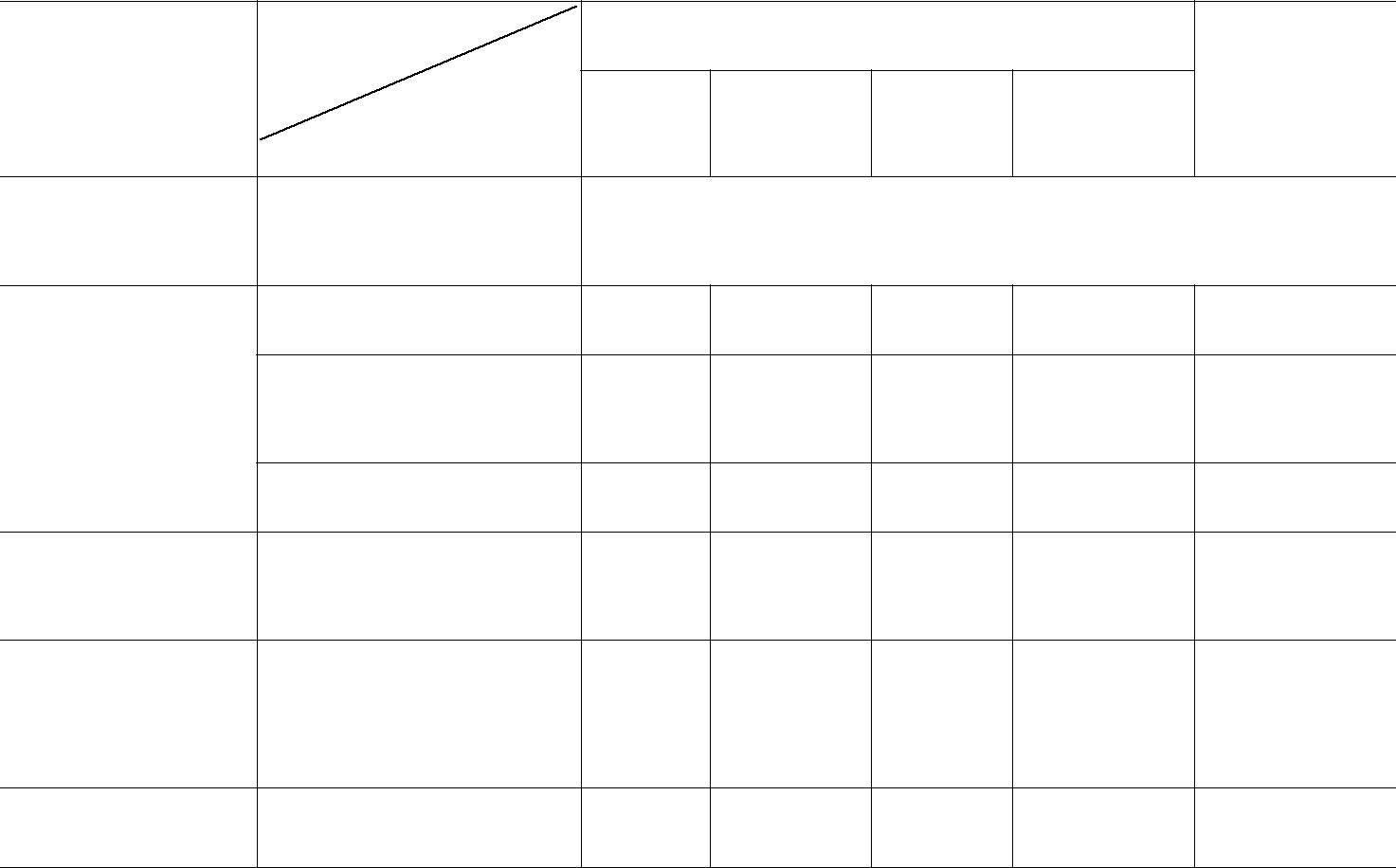 2.3.2. Система условий реализации адаптированной основной общеобразовательной программы начального общего образования обучающихся с задержкой психического развитияИнтегративным результатом выполнения требований к условиям реализации адаптированной основной образовательной программы начального общего образования обучающихся с ЗПР ГБОУ СОШ ж.-д. ст. Звезда, осуществляющей образовательную деятельность, является создание и поддержание комфортной развивающей образовательной среды, адекватной задачам достижения личностного, социального, познавательного (интеллектуального), коммуникативного, эстетического, физического, трудового развития обучающихся с ЗПР.Созданные в ГБОУ СОШ ж.-д. ст. Звезда, реализующей адаптированную основную образовательную программу начального общего образования обучающихся с ЗПР, условия:–соответствую требованиям ФГОС НОО;– гарантируют сохранность и укрепление физического, психологического и социального здоровья обучающихся;– обеспечивают реализацию основной образовательной про­ граммы организации, осуществляющей образовательную деятельность и достижение планируемых результатов ее освоения;– учитывают особенности организации, осуществляющей образовательную деятельность, ее организационную структуру, запросы участников образовательных отношений;– представляют возможность взаимодействия с социальными партнерами, использования ресурсов социума.Данный	раздел	АООП	НОО	ГБОУ	СОШ ж.-д. ст. Звезда,	осуществляющейобразовательную деятельность, содержит:–	описание	кадровых,	психолого­педагогических,	финансовых,материально­технических, информационно­методических условий и ресурсов;– обоснование необходимых изменений в имеющихся условиях в соответствии с целями и приоритетами основной образовательной программы начального общего образования организации, осуществляющей образовательную деятельность;–механизмы достижения целевых ориентиров в системе условий;–сетевой график (дорожную карту) по формированию необходимой системы условий;–контроль за состоянием системы условий.КАДРОВЫЕ УСЛОВИЯ РЕАЛ ИЗАЦИИ ОСНОВНОЙ ОБРАЗОВАТЕЛЬНОЙ ПРОГРАММЫОписание кадровых условий реализации основной образовательной программы включает:–характеристику укомплектованности образовательного учреждения;– описание уровня квалификации работников организации, осуществляющей образовательную деятельность, и их функциональных обязанностей;– описание реализуемой системы непрерывного профессионального развития и повышения квалификации педагогических работников;–описание системы оценки деятельности членов педагогического коллектива.Кадровое обеспечениеКадровое обеспечение образовательной программы строится на основе социального заказа системы педагогического образования и соответствует требованиям к подготовке нового поколения педагогов, способных к инновационной профессиональной деятельности, обладающих высоким уровнем методологической культуры и сформированной готовностью к непрерывному процессу образования. Педагогические сотрудники ГБОУ СОШ ж.-д. ст. Звезда имеют базовое образование, соответствующее профилю преподаваемой дисциплины. В педагогическомколлективе школы есть необходимые специалисты: учителя-предметники,  библиотекарь,  педагоги-организаторы.Отдельно предсталены данные по стажу работы учителей начальной школы и образованию.Профессиональное развитие и повышение квалификации педагогических работниковОсновным условием формирования и наращивания необходимого и достаточного кадрового потенциала ГБОУ СОШ ж.-д. ст. Звезда является обеспечение в соответствии с новыми образовательными реалиями и задачами адекватности системы непрерывного педагогического образования происходящим изменениям в системе образования в целом. При этом темпы модернизации подготовки и переподготовки педагогических кадров опережают темпы модернизации системы образования.На начало 2017-2018 учебного года 4 учителя начальных классов прошли курсы повышения квалификации по темам, связанным с введением ФГОС на начальной ступени образования. Планируется очередное повышение квалификации каждые 3 года, как требует того «Закон об образовании в РФ».Учителя начальной школы планово подтверждают свою квалификационную категории и/или повышаюе её, проходя процедуру аттестации.Квалификациоонная категория учителей на начало 2015-2016 учебного годаОжидаемый результат повышения квалификации — профессиональная готовность работников образования к реализации ФГОС НОО:– обеспечение оптимального вхождения работников образования в систему ценностей современного образования;–принятие идеологии ФГОС НОО;– освоение новой системы требований к структуре основной образовательной программы, результатам ее освоения и условиям реализации, а также системы оценки итогов образовательной деятельности обучающихся;– овладение учебно­методическими и информационно­методическими ресурсами, необходимыми для успешного решения задач ФГОС НОО.Одним из условий готовности образовательной организации к введению ФГОС НОО является создание системы методической работы, обеспечивающей сопровождение деятельности педагогов на всех этапах реализации требований ФГОС.План методической работы может включать следующие мероприятия:Семинары, посвященные содержанию и ключевым особенностям ФГОС НОО.Тренинги для педагогов с целью выявления и соотнесения собственной профессиональной позиции с целями и задачами ФГОС НОО.Заседания методических объединений учителей, воспитателей по проблемам введенияФГОС НОО.Конференции участников образовательных отношений и социальных партнеров ОО по итогам разработки основной образовательной программы, ее отдельных разделов, проблемам апробации и введения ФГОС НОО.Участие педагогов в разработке разделов и компонентов основной образовательной программы образовательной организации.Участие педагогов в разработке и апробации оценки эффективности работы в условиях внедрения ФГОС НОО и новой системы оплаты труда.Участие педагогов в проведении мастер­классов, круглых столов, стажерских площадок, открытых уроков, внеурочных занятий и мероприятий по отдельным направлениям введения и реализации ФГОС НОО.Подведение итогов и обсуждение результатов мероприятий могут осуществляться в разных формах: совещания при директоре, заседания педагогического и методического советов, в виде решений педагогического совета, размещенных на сайте презентаций, приказов, инструкций, рекомендаций, резолюций и т. д.ПСИХОЛОГО­ПЕДАГОГИЧЕСКИЕ УСЛОВИЯ РЕАЛИЗАЦИИ ОСНОВНОЙОБРАЗОВАТЕЛЬНОЙ ПРОГРАММЫДля реализации требований ФГОС НОО в ГБОУ СОШ ж.-д. ст. Звезда созданы психолого­педагогические условия, обеспечивающие:– преемственность содержания и форм организации образовательной деятельности по отношению к дошкольному образованию с учетом специфики возрастного психофизического развития обучающихся;– формирование и развитие психолого­педагогической компетентности участников образовательных отношений;– вариативность направлений и форм, а также диверсификацию уровней психолого­педагогического сопровождения участников образовательных отношений;–дифференциацию и индивидуализацию обучения.Психолого­педагогическое сопровождение участников образовательных отношений на уровне начального общего образованияПсихолого­педагогическое	сопровождение	осуществляется	на	трёх	уровнях:индивидуальное, групповое, на уровне класса, на уровне  школы.Основными формами психолого­педагогического сопровождения являются:– диагностика, направленная на выявление особенностей статуса школьника. Она может проводиться на этапе знакомства с ребенком, после зачисления его в школу и в конце каждого учебного года;–консультирование  педагогов  и  родителей,  которое  осуществляется  учителем  ипсихологом с учетом результатов диагностики, а также администрацией образовательной организации;– профилактика, экспертиза, развивающая работа, просвещение, коррекционная работа, осуществляемая в течение всего учебного времени.основным направлениям психолого­педагогического сопровождения относятся:–сохранение и укрепление психологического здоровья;–мониторинг возможностей и способностей обучающихся;–психолого­педагогическую поддержку участников олимпиадного движения;–формирование у обучающихся ценности здоровья и безопасного образа жизни;–развитие экологической культуры;–выявление и поддержку детей с особыми образовательными потребностями;–формирование   коммуникативных   навыков   в разновозрастной   среде  и   средесверстников;–поддержку детских объединений и ученического самоуправления;–выявление и поддержку лиц, проявивших  выдающиеся способности.Финансовые условияФинансовое обеспечение образования обучающихся с ЗПР осуществляется в соответствии сзаконодательством Российской Федерации и учетом особенностей, установленных Федеральным законом «Об образовании в Российской Федерации».Финансовое обеспечение государственных гарантий на получение обучающимися с ЗПР общедоступного и бесплатного образования за счет средств соответствующих бюджетов бюджетной системы Российской Федерации в государственных, муниципальных и частных образовательных организациях осуществляется на основе нормативов, определяемых органами государственной власти субъектов Российской Федерации, обеспечивающих реализацию АООП НОО в соответствии с ФГОС НОО обучающихся с ОВЗ.Нормативы, определяемые органами государственной власти субъектов Российской Федерации в соответствии с пунктом 3 части 1 статьи 8 закона Федерального закона «Об образовании в Российской Федерации», нормативные затраты на оказание государственной или муниципальной услуги в сфере образования определяются по каждому уровню образования в соответствии с Федеральными государственными образовательными стандартами, по каждому виду и направленности (профилю) образовательных программ с учетом форм обучения, Федеральных государственных требований (при их наличии), типа образовательной организации, сетевой формы реализации образовательных программ, образовательных технологий, специальных условий получения образования обучающимися с ЗПР, обеспечения дополнительного образования педагогическим работникам, обеспечения безопасных условий обучения и воспитания, охраны здоровья обучающихся, а также с учетом иных, предусмотренных Федеральным законом особенностей организации и осуществления образовательной деятельности (для различных категорий обучающихся), за исключением образовательной деятельности, осуществляемой в соответствии с образовательными стандартами, в расчете на одного обучающегося, если иное не установлено настоящей статьей.Финансирование программы коррекционной работы должно осуществляться в объеме, предусмотренным законодательством.Финансовое обеспечение должно соответствовать специфике кадровых и материально-технических условий, определенных для АООП НОО обучающихся с ЗПР.Определение нормативных затрат на оказание государственной услугиВариант 7.1 предполагает, что обучающийся с ЗПР получает образование находясь в среде сверстников, не имеющих ограничений по возможностям здоровья, и в те же сроки обучения. Обучающемуся с ЗПР предоставляется государственная услуга по реализации основной общеобразовательной программы начального общего образования, которая адаптируется под особые образовательные потребности обучающегося и при разработке которой необходимо учитывать следующее:обязательное включение в структуру АООП НОО обучающегося с ЗПР программы коррекционной работы, что требует качественно особого кадрового состава специалистов, реализующих АООП НОО;при необходимости предусматривается участие в образовательно-коррекционной работе тьютора, а также учебно-вспомогательного и прочего персонала (ассистента, медицинских работников, необходимых для сопровождения обучающегося с ЗПР);создание специальных материально-технических условий для реализации АООП НОО (специальные учебные пособия, специальное оборудование, специальные технические средства, специальные компьютерные программы и др.) в соответствии с ФГОС НОО обучающихся с ЗПР.При определении нормативных финансовых затрат на одного обучающегося с ЗПР на оказание государственной услуги учитываются вышеперечисленные условия организации обучения ребенка с ЗПР.Финансирование рассчитывается с учетом рекомендаций ПМПК, ИПР инвалида в соответствии с кадровыми и материально-техническими условиями реализации АООП НОО, требованиями к наполняемости классов в соответствии с СанПиН.Таким образом, финансирование АООП НОО для каждого обучающегося с ЗПР производитсябольшем объеме, чем финансирование ООП НОО обучающихся, не имеющих ограниченных возможностей здоровья.Нормативные затраты на оплату труда и начисления на выплаты по оплате труда рассчитываются как произведение средней стоимости единицы времени персонала на количество единиц времени, необходимых для оказания единицы государственной услуги, с учетом стимулирующих выплат за результативность труда. Стоимость единицы времени персонала рассчитывается исходя из действующей системы оплаты труда, с учетом доплат и надбавок, установленных действующим законодательством, районного коэффициента и процентной надбавки к заработной плате за работу в районах Крайнего Севера и приравненных к нимединицы государственной услуги (выполнения работ) и определяется по видам организаций в соответствии с нормативным актом субъекта Российской Федерации или органа исполнительной власти субъекта Российской Федерации.Нормативные затраты на оплату труда и начисления на выплаты по оплате труда персонала, принимающего непосредственное участие в оказании государственной услуги начального общего образования обучающихся с ЗПР:Материально-технические условияМатериально-техническое  обеспечение  начального  общего  образования  обучающихся  сЗПР отвечает не только общим, но и их особым образовательным потребностям.ГБОУ СОШ № ж.-д. ст. Звезда располагает материальной и информационной базой, обеспечивающей организацию всех видов деятельности младших школьников, соответствующей санитарно-эпидемиологическим и противопожарным правилам и нормам.Тип здания:  типовое, 1974Год создания учреждения:  октябрь 1974 годаУчебные кабинеты: количество  14.Материально-техническая база учреждения: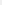 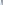 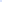 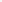 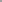 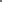 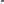 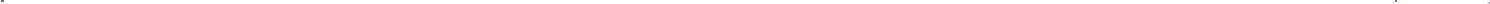 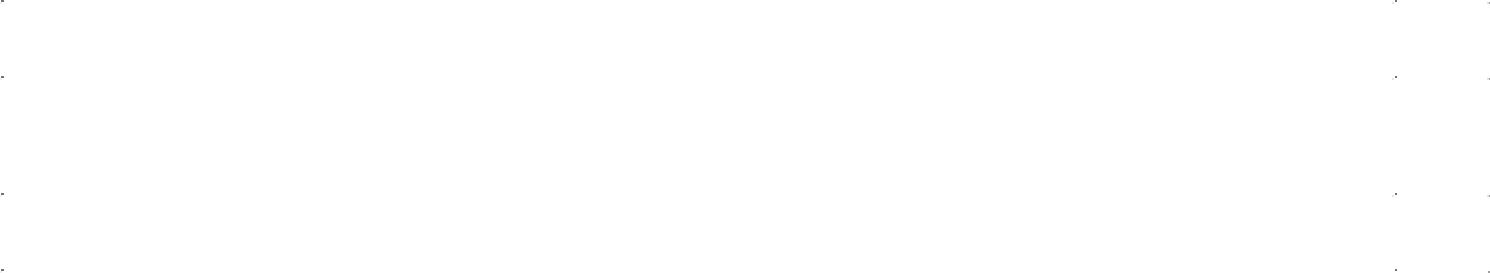 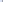 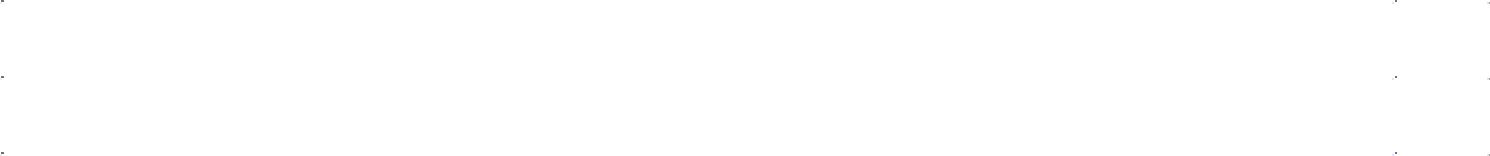 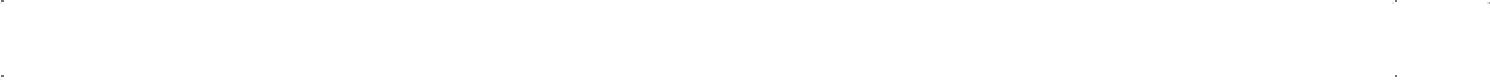 ИНФОРМАЦИОННО­МЕТОДИЧЕСКИЕ УСЛОВИЯ РЕАЛИЗАЦИИ ОООП НОО ОБУЧПЮЩИХСЯ СЗПРсоответствии с требованиями ФГОС НОО информационно­методические условия реализации адаптированной основной образовательной программы начального общего образования обучающихся с ЗПР ГБОУ СОШ ж.-д. ст. Звезда обеспечиваются современной информационно­образовательной средой.Обучение в начальной школе осуществляется по учебно-методическому комплекту, включенного в федеральный перечень учебников: УМК «Школа России».Учебно-методическое обеспечение ООП включает в себя учебники, учебные пособия, рабочие тетради, справочники, хрестоматии, цифровые образовательные ресурсы, методические пособия для учителей, сайты поддержки учебных курсов, дисциплин и т.п. УМК «Школа России» включает: концепцию, рабочие программы, систему учебников, составляющие ядро и мощную методическую оболочку, представленную современными средствами обеспечения учебного процесса.ГБОУ СОШ ж.-д. ст. Звезда располагает полным комплектом учебно-методической литературы, соответствующей возрастным особенностям обучающихся с ЗПР и современным требованиям ФГОС.Образовательные программы начальной школы (I ступень образования):ОСНОВНЫЕс учебным планомноутбук учителя (ФГОС) - 2 шт.фрейзерный станок с компьютерным моделированием – 1 шт.Все ПК, объединенные в локальную сеть, с доступом в Интернет (скорость подключения 2Мб/с).32 учебных кабинета (из 34 кабинетов), оборудованных компьютером, имеющим выход в Интернет, для работы учителя на уроке.Для трансляции информации имеются 12 мультимедийных проекторов (все рабочем состоянии) из них 9 расположены стационарно в 10 учебных кабинетах (кабинет истории, обществознания, географии, физики, химии и 5 в кабинетах начальных классов), остальные хранятся в медиатеке.Для передачи иллюстраций со страниц учебников или школьных тетрадей, трехмерных изображений предметов, препаратов с микроскопа на большой экран в школе имеется 2 документ-камеры.Для проведения интерактивных занятий в обычном классе, для анализа уровня восприятия и понимания изучаемого материала обучающимися при индивидуальной и групповой работе, для проведения промежуточных и итоговых контрольных работ имеются два комплекта «Система контроля и мониторинга качества знаний PRoClass»Для практико-ориентированной деятельности обучающихся имеются два комплекса «Модульная система экспериментов PROLOg», обеспечивающих сбор и обработку данных экспериментов в области различных дисциплин естественно-научного цикла.Для вывода цифрового изображения на монитор ПК — два цифровых микроскопа.В школе имеются 7 интерактивных досок, стационарно расположены 6 из них: 4 кабинета начальных классов, каб. № 12 и каб. № 26 – и одна передвижная.Для ввода информации имеются 3 планшета.Для организации видеоконференций имеются две Web-камеры (находятся в медиатеке) и одна цифровая видеокамера.Для создания LEGO- моделей имеются 5 комплектов LEGO-конструктор, подключенных к ЛЕГО-коммутатору для управления конструктором посредством компьютерных программ.374Учебно­методическое и информационное оснащение образовательной деятельности обеспечивает возможность:– реализации индивидуальных образовательных планов обучающихся с ЗПР, осуществления их самостоятельной образовательной деятельности;– ввода русского и иноязычного текста, распознавания сканированного текста; создания текста на основе расшифровки аудиозаписи; использования средств орфографическогосинтаксического контроля русского текста и текста на иностранном языке; редактирования и структурирования текста средствами текстового редактора;– записи и обработки изображения (включая микроскопические, телескопические и спутниковые изображения) и звука при фиксации явлений в природе и обществе, хода образовательной деятельности; переноса информации с нецифровых носителей (включая трехмерные объекты) в цифровую среду (оцифровка, сканирование);– создания и использования диаграмм различных видов, специализированных географических (в ГИС) и исторических карт;– создания виртуальных геометрических объектов, графических сообщений с проведением рукой произвольных линий;– организации сообщения в виде линейного или включающего ссылки сопровождения выступления, сообщения для самостоятельного просмотра, в том числе видеомонтажа и озвучивания видеосообщений;–выступления с аудио­, видео­ и графическим экранным сопровождением;–вывода информации на бумагу и  т. п. и в трехмерную материальную среду (печать);– информационного подключения к локальной сети и глобальной сети Интернет, входа в информационную среду образовательной организации, в том числе через сеть Интернет, размещения гипермедиасообщений в информационной среде организации, осуществляющей образовательную деятельность;–поиска и получения информации;– использования источников информации на бумажных и цифровых носителях (в том числе в справочниках, словарях, поисковых системах);– вещания (подкастинга), использования аудио-, видео­ устройств для учебной деятельности на уроке и вне урока;– общения в Интернете, взаимодействия в социальных группах и сетях, участия в форумах, групповой работы над сообщениями (вики);– создания, заполнения и анализа баз данных, в том числе определителей; их наглядного представления;– включения обучающихся в естественно­научную деятельность, проведения наблюдений и экспериментов, в том числе с использованием: учебного лабораторного оборудования, цифрового (электронного) и традиционного измерения, включая определение местонахождения; виртуальных лабораторий, вещественных и виртуально­наглядных моделей и коллекций основных математических и естественно­научных объектов и явлений;– исполнения, сочинения и аранжировки музыкальных произведений с применением традиционных народных и современных инструментов и цифровых технологий, использования звуковых и музыкальных редакторов, клавишных и кинестетических синтезаторов;– художественного творчества с использованием ручных, электрических и ИКТ­инструментов, реализации художественно­оформительских и издательских проектов, натурной и рисованной мультипликации;– создания материальных и информационных объектов с использованием ручных и электроинструментов, применяемых в избранных для изучения распространенных технологиях (индустриальных, сельскохозяйственных, технологиях ведения дома, информационных и коммуникационных технологиях);– конструирования и моделирования, в том числе моделей с цифровым управлением и обратной связью, с использованием конструкторов; управления объектами; программирования;375– занятий по изучению правил дорожного движения с использованием игр, оборудования, а также компьютерных тренажеров;– размещения продуктов познавательной, учебно­исследовательской деятельности обучающихся в информационно­образовательной среде образовательной организации;– проектирования и организации индивидуальной и групповой деятельности, организации своего времени с использованием ИКТ;– планирования образовательной деятельности, фиксирования ее реализации в целом и отдельных этапов (выступлений, дискуссий, экспериментов);– обеспечения доступа в школьной библиотеке к информационным ресурсам сети Интернет, учебной и художественной литературе, коллекциям медиаресурсов на электронных носителях, множительной технике для тиражирования учебных и методическихтексто­графических и аудио-, видеоматериалов, результатов творческой, научно­исследовательской и проектной деятельности обучающихся;– проведения массовых мероприятий, собраний, представлений; досуга и общения обучающихся с возможностью массового просмотра кино­ и видеоматериалов, организации сценической работы, театрализованных представлений, обеспеченных озвучиванием, освещением и мультимедиасопровождением;–выпуска школьных печатных изданий, работы школьного телевидения.Все указанные виды деятельности обеспечиваются расходными материалами. Отображение образовательной деятельности в информационной среде: размещаютсядомашние задания (текстовая формулировка, видеофильм для анализа, географическая карта); результаты выполнения аттестационных работ обучающихся; творческие работы учителей и обучающихся; осуществляется связь учителей, администрации, родителей, органов управления; осуществляется методическая поддержка учителей (интернет­школа, интернет­ИПК, мультимедиаколлекция).Компоненты на бумажных носителях: учебники (органайзеры); рабочие тетради (тетради­тренажеры).Компоненты на CD и DVD: электронные приложения к учебникам; электронные наглядные пособия; электронные тренажеры; электронные практикумы.ГБОУ СОШ №1 п.г.т. Суходол определяются необходимые меры и сроки по приведению информационно­методических условий реализации основной образовательной программы начального общего образования в соответствие с требованиями ФГОС НОО.Учебно-методическое и информационное обеспечение реализации основной образовательной программы начального общего образования ГБОУ СОШ №1 п.г.т. Суходол направлено на обеспечение широкого, постоянного и устойчивого доступа для всех участников образовательной деятельности к любой информации, связанной с реализацией основной образовательной программы начального общего образования, планируемыми результатами, организацией образовательной деятельности и условиями его осуществления.Школа обеспечена учебниками и (или) учебниками с электронными приложениями, являющимися их составной частью, учебно-методической литературой и материалами по всем учебным предметам основной образовательной программы начального общего образования на определенных учредителем образовательной организации языках обучения и воспитания.Школа обеспечивает доступ к печатным и электронным образовательным ресурсам (ЭОР), в том числе к электронным образовательным ресурсам, размещенным в федеральных ирегиональных базах данных ЭОР. Библиотека школы укомплектована печатными образовательными ресурсами и ЭОР по всем учебным предметам учебного плана, а также имеет фонд дополнительной художественной и научно-популярной литературы, справочно-библиографические и периодические издания, сопровождающие реализацию основной образовательной программы начального общего образования.376Механизмы достижения целевых ориентиров в системе условийИнтегративным результатом выполнения требований к условиям реализации адаптированной основной образовательной программы начального общего образования обучающихся с ЗПР ГБОУ СОШ №1 п.г.т. Суходол является создание и поддержание комфортной развивающей образовательной среды, адекватной задачам достижения личностного, социального, познавательного (интеллектуального), коммуникативного, эстетического, физического, трудового развития обучающихся.Созданные в школе условия:соответствуют требованиям ФГОС;гарантируют сохранность и укрепление физического, психологического и социального здоровья обучающихся с ЗПР;обеспечивают реализацию адаптированной основной образовательной программы образовательной начального общего образования обучающихся с ЗПР школы и достижение планируемых результатов ее освоения;учитывают особенности школы, его организационную структуру, запросы участников образовательной деятельности;предоставляют возможность взаимодействия с социальными партнерами, использования ресурсов социума.АДАПТИРОВАННАЯ ОСНОВНАЯ ОБЩЕОБРАЗОВАТЕЛЬНАЯ ПРОГРАММА НАЧАЛЬНОГО ОБЩЕГО ОБРАЗОВАНИЯ ОБУЧАЮЩИХСЯЗАДЕРЖКОЙ ПСИХИЧЕСКОГО РАЗВИТИЯ (ВАРИАНТ 7.2)3.1. Целевой раздел3.1.1. Пояснительная запискаЦель реализации АООП НОО обучающихся с ЗПР — обеспечение выполнения требований ФГОС НОО обучающихся с ОВЗ посредством создания условий для максимального удовлетворения особых образовательных потребностей обучающихся с ЗПР, обеспечивающих усвоение ими социального и культурного опыта.Достижение поставленной цели предусматривает решение следующих основных задач:формирование общей культуры, обеспечивающей разностороннее развитие личности обучающихся с ЗПР (нравственное, эстетическое, социально-личностное, интеллектуальное, физическое) в соответствии с принятыми в семье и обществе нравственными и социокультурными ценностями; овладение учебной деятельностью сохранение и укрепление здоровья обучающихся;достижение планируемых результатов освоения АООП НОО обучающимися с ЗПР с учетом их особых образовательных потребностей, а также индивидуальных особенностей и возможностей;создание благоприятных условий для удовлетворения особых образовательных потребностей обучающихся с ЗПР;минимизация негативного влияния особенностей познавательной деятельности обучающихся с ЗПР для освоения ими АООП НОО;обеспечение доступности получения начального общего образования;обеспечение преемственности начального общего и основного общего образования;использование в образовательном процессе современных образовательных технологий деятельностного типа;выявление и развитие возможностей и способностей обучающихся с ЗПР, через организацию их общественно полезной деятельности, проведения спортивно–оздоровительной работы, организацию художественного творчества и др. с использованием системы клубов, секций, студий и кружков (включая организационные формы на основе сетевого взаимодействия), проведении спортивных, творческих и др. соревнований;участие педагогических работников, обучающихся, их родителей (законных представителей) и общественности в проектировании и развитии внутришкольной социальной среды.Принципы и подходы к формированию адаптированной основной общеобразовательной программы начального общего образования обучающихся с задержкой психического развития представлены в разделе 1 «Общие положения».Адаптированная основная общеобразовательная программа начального общего образования обучающихся с ЗПР ГБОУ СОШ №1 п.г.т. Суходол (вариант 7.2.) разработана в соответствии с требованиями федерального государственного образовательного стандарта начального общего образования для обучающихся с ограниченными возможностями здоровья к структуре адаптированной основной общеобразовательной программы, условиям ее реализации и результатам освоения.Вариант 7.2 предполагает, что обучающийся с ЗПР получает образование, сопоставимое по итоговым достижениям к моменту завершения обучения с образованием обучающихся, не имеющих ограничений по возможностям здоровья, в пролонгированные сроки обучения. АООП НОО ГБОУ СОШ №1 п.г.т. Суходол представляет собой образовательную программу, адаптированную для обучения обучающихся с ЗПР с учетом особенностей их психофизического развития, индивидуальных возможностей, обеспечивающую коррекцию нарушений развития и социальную адаптацию.378АООП НОО обучающихся с ЗПР ГБОУ СОШ №1 п.г.т. Суходол предполагает обеспечение коррекционной направленности всего образовательного процесса при его особой организации: пролонгированные сроки обучения, проведение индивидуальных и групповых коррекционных занятий, особое структурирование содержание обучения на основе усиления внимания к формированию социальной компетенции.Сроки получения начального общего образования обучающимися с ЗПР пролонгируются с учетом психофизиологических возможностей и индивидуальных особенностей развития данной категории обучающихся и составляют 5 лет (с обязательным введением первого дополнительного класса).Реализация АООП НОО ГБОУ СОШ №1 п.г.т. Суходол (вариант 7.2) предполагает, что обучающийся с ЗПР получает образование сопоставимое по итоговым достижениям к моменту завершения школьного обучения с образованием сверстников без ограничений здоровья, но в более пролонгированные календарные сроки, которые определяются Стандартом. «Сопоставимость» заключается в том, что объем знаний и умений по основным предметам сокращается несущественно за счет устранения избыточных по отношению к основному содержанию требований.Вариант 7.2 АООП НОО обучающихся с ЗПР ГБОУ СОШ №1 п.г.т. Суходол может быть реализован в разных формах: как совместно с другими обучающимися, так и в отдельных классах, группах или в отдельных организациях, осуществляющих образовательную деятельность5. Школа обеспечивает требуемые для данного варианта и категории обучающихся условия обучения и воспитания.Определение варианта АООП НОО обучающегося с ЗПР осуществляется на основе рекомендаций ПМПК, сформулированных по результатам его комплексного психолого-медико-педагогического обследования, с учетом ИПР и в порядке, установленном законодательством Российской Федерации.процессе всего школьного обучения сохраняется возможность перехода обучающегося с одного варианта программы на другой (основанием для этого является заключение ПМПК). Перевод обучающегося с ЗПР с одного варианта АООП НОО на другой осуществляется ГБОУ СОШ №1 п.г.т. Суходол на основании комплексной оценки личностных, метапредметных и предметных результатов по рекомендации ПМПК и с согласия родителей (законных представителей).Неспособность обучающегося с ЗПР полноценно освоить отдельный предмет в структуре АООП НОО ГБОУ СОШ №1 п.г.т. Суходол не служит препятствием для выбора или продолжения освоения варианта 7.2 АООП НОО ГБОУ СОШ №1 п.г.т. Суходол, поскольку у данной категории обучающихся может быть специфическое расстройство чтения, письма, арифметических навыков (дислексия, дисграфия, дискалькулия), а так же выраженные нарушения внимания и работоспособности, нарушения со стороны двигательной сферы, препятствующие освоению программы в полном объеме. При возникновении трудностей в освоении обучающимся с ЗПР содержания АООП НОО ГБОУ СОШ №1 п.г.т. Суходол специалисты, осуществляющие его психолого-педагогическое сопровождение, оперативно дополняют структуру Программы коррекционной работы соответствующим направлением работы.случае появления стойких затруднений в ходе обучения и/или взаимодействия со сверстниками обучающийся с ЗПР направляется на комплексное обследование в ПМПК с целью выработки рекомендаций родителям и специалистам по его дальнейшему обучению и необходимости перевода на обучение по индивидуальному учебному плану с учетом его особенностей и образовательных потребностей.Общий подход к оценке знаний и умений, составляющих предметные результаты освоения АООП НОО ГБОУ СОШ №1 п.г.т. Суходол (вариант 7.2), в целом сохраняет в его традиционном виде. При этом обучающийся с ЗПР имеет право на прохождение текущей, промежуточной иЧасть 4 статьи 79 Федерального закона Российской Федерации «Об образовании в Российской Федерации» N 273-ФЗ (в ред. Федеральных законов от 07.05.2013 N 99-ФЗ, от 23.07.2013 N 203-ФЗ).379государственной итоговой аттестации в иных формах6, что может потребовать внесения измененийих процедуру в соответствии с особыми образовательными потребностями обучающихся с ЗПР и связанными с ними объективными трудностями. Текущая, промежуточная и итоговая аттестация на ступени начального общего образования проводится с учетом возможных специфических трудностей ребенка с ЗПР в овладении письмом, чтением или счетом, что не является основанием для смены варианта АООП НОО обучающихся с ЗПР. Вывод об успешности овладения содержанием образовательной программы делается на основании положительной индивидуальной динамики.Обучающиеся, не ликвидировавшие в установленные сроки академической задолженности с момента её образования, по усмотрению их родителей (законных представителей) оставляются на повторное обучение, переводятся на обучение по другому варианту АООП НОО в соответствии с рекомендациями ПМПК, либо на обучение по индивидуальному учебному плану.Психолого-педагогическая характеристика обучающихся с ЗПРОбучающиеся с ЗПР — это дети, имеющее недостатки в психологическом развитии, подтвержденные ПМПК и препятствующие получению образования без создания специальных условий7.Категория обучающихся с ЗПР – наиболее многочисленная среди детей с ограниченными возможностями здоровья (ОВЗ) и неоднородная по составу группа школьников. Среди причин возникновения ЗПР могут фигурировать органическая и/или функциональная недостаточность центральной нервной системы, конституциональные факторы, хронические соматические заболевания, неблагоприятные условия воспитания, психическая и социальная депривация. Подобное разнообразие этиологических факторов обусловливает значительный диапазон выраженности нарушений — от состояний, приближающихся к уровню возрастной нормы, до состояний, требующих отграничения от умственной отсталости.Все обучающиеся с ЗПР испытывают в той или иной степени выраженные затруднения в усвоении учебных программ, обусловленные недостаточными познавательными способностями, специфическими расстройствами психологического развития (школьных навыков, речи и др.), нарушениями в организации деятельности и/или поведения. Общими для всех обучающихся с ЗПР являются в разной степени выраженные недостатки в формировании высших психических функций, замедленный темп либо неравномерное становление познавательной деятельности, трудности произвольной саморегуляции. Достаточно часто у обучающихся отмечаются нарушения речевой и мелкой ручной моторики, зрительного восприятия и пространственной ориентировки, умственной работоспособности и эмоциональной сферы.Уровень психического развития поступающего в школу ребёнка с ЗПР зависит не только от характера и степени выраженности первичного (как правило, биологического по своей природе) нарушения, но и от качества предшествующего обучения и воспитания (раннего и дошкольного).Диапазон различий в развитии обучающихся с ЗПР достаточно велик – от практически нормально развивающихся, испытывающих временные и относительно легко устранимые трудности, до обучающихся с выраженными и сложными по структуре нарушениями когнитивной и аффективно-поведенческой сфер личности. От обучающихся, способных при специальной поддержке на равных обучаться совместно со здоровыми сверстниками, до обучающихся, нуждающихся при получении начального общего образования в систематической и комплексной (психолого-медико-педагогической) коррекционной помощи.Различие структуры нарушения психического развития у обучающихся с ЗПР определяет необходимость многообразия специальной поддержки в получении образования и самих образовательных маршрутов, соответствующих возможностям и потребностям обучающихся сЗПР  и  направленных  на  преодоление  существующих  ограничений  в  получении  образования,Часть 13 статьи 59 Федерального закона Российской Федерации «Об образовании в Российской Федерации» N 273-ФЗ (в ред. Федеральных законов от 07.05.2013 N 99-ФЗ, от 23.07.2013 N 203-ФЗ).Пункт 16 статьи 2 Федерального закона Российской Федерации «Об образовании в Российской Федерации» N 273-ФЗ (в ред. Федеральных законов от 07.05.2013 N 99-ФЗ, от 23.07.2013 N 203-ФЗ).380вызванных тяжестью нарушения психического развития и неспособностью обучающегося к освоению образования, сопоставимого по срокам с образованием здоровых сверстников.Дифференциация образовательных программ начального общего образования обучающихся с ЗПР должна соотноситься с дифференциацией этой категории обучающихся в соответствии с характером и структурой нарушения психического развития. Задача разграничения вариантов ЗПР и рекомендации варианта образовательной программы возлагается на ПМПК. Общие ориентиры для рекомендации обучения по АООП НОО (вариант 7.2) могут быть представлены следующим образом.АООП НОО ГБОУ СОШ №1 п.г.т. Суходол (вариант 7.2) адресована обучающимся с ЗПР, которые характеризуются уровнем развития несколько ниже возрастной нормы, отставание может проявляться в целом или локально в отдельных функциях (замедленный темп либо неравномерное становление познавательной деятельности). Отмечаются нарушения внимания, памяти, восприятия и др. познавательных процессов, умственной работоспособности и целенаправленности деятельности, в той или иной степени затрудняющие усвоение школьных норм и школьную адаптацию в целом. Произвольность, самоконтроль, саморегуляция в поведениидеятельности, как правило, сформированы недостаточно. Обучаемость удовлетворительная, но часто избирательная и неустойчивая, зависящая от уровня сложности и субъективной привлекательности вида деятельности, а также от актуального эмоционального состояния. Возможна неадаптивность поведения, связанная как с недостаточным пониманием социальных норм, так и с нарушением эмоциональной регуляции, гиперактивностью.Особые образовательные потребности обучающихся с ЗПРОсобые образовательные потребности различаются у обучающихся с ОВЗ разных категорий, поскольку задаются спецификой нарушения психического развития, определяют особую логику построения учебного процесса и находят своё отражение в структуре и содержании образования. Наряду с этим современные научные представления об особенностях психофизического развития разных групп обучающихся позволяют выделить образовательные потребности, как общие для всех обучающихся с ОВЗ, так и специфические.общим потребностям относятся:получение специальной помощи средствами образования сразу же после выявления первичного нарушения развития;выделение пропедевтического периода в образовании, обеспечивающего преемственность между дошкольным и школьным этапами;получение начального общего образования в условиях образовательных организаций общего или специального типа, адекватного образовательным потребностям обучающегося с ОВЗ;обязательность непрерывности коррекционно-развивающего процесса, реализуемого, как через содержание предметных областей, так и в процессе индивидуальной работы;психологическое сопровождение, оптимизирующее взаимодействие ребенка с педагогамисоучениками;психологическое сопровождение, направленное на установление взаимодействия семьи и образовательной организации;постепенное расширение образовательного пространства, выходящего за пределы образовательной организации.Для обучающихся с ЗПР, осваивающих АООП НОО ГБОУ СОШ №1 п.г.т. Суходол (вариант 7.2), характерны следующие специфические образовательные потребности:обеспечение особой пространственной и временной организации образовательной среды с учетом функционального состояния центральной нервной системы (ЦНС) и нейродинамики психических процессов обучающихся с ЗПР (быстрой истощаемости, низкой работоспособности, пониженного общего тонуса и др.);увеличение сроков освоения АООП НОО до 5 лет;гибкое варьирование организации процесса обучения путем расширения/сокращения содержания отдельных предметных областей, изменения количества учебных часов и использования соответствующих методик и технологий;381упрощение системы учебно-познавательных задач, решаемых в процессе образования;организация процесса обучения с учетом специфики усвоения знаний, умений и навыков обучающимися с ЗПР ("пошаговом» предъявлении материала, дозированной помощи взрослого, использовании специальных методов, приемов и средств, способствующих как общему развитию обучающегося, так и компенсации индивидуальных недостатков развития);наглядно-действенный характер содержания образования;развитие познавательной деятельности обучающихся с ЗПР как основы компенсации, коррекции и профилактики нарушений;обеспечение непрерывного контроля за становлением учебно-познавательной деятельности обучающегося, продолжающегося до достижения уровня, позволяющего справляться с учебными заданиями самостоятельно;постоянная помощь в осмыслении и расширении контекста усваиваемых знаний, в закреплении и совершенствовании освоенных умений;специальное обучение «переносу» сформированных знаний и умений в новые ситуации взаимодействия с действительностью;необходимость постоянной актуализации знаний, умений и одобряемых обществом норм поведения;постоянное стимулирование познавательной активности, побуждение интереса к себе, окружающему предметному и социальному миру;использование преимущественно позитивных средств стимуляции деятельности и поведения;комплексное сопровождение, гарантирующее получение необходимого лечения, направленного на улучшение деятельности ЦНС и на коррекцию поведения, а также специальная психокоррекционная помощь, направленная на компенсацию дефицитов эмоционального развитияформирование осознанной саморегуляции познавательной деятельности и поведения;специальная психокоррекционная помощь, направленная на формирование способности к самостоятельной организации собственной деятельности и осознанию возникающих трудностей, формирование умения запрашивать и использовать помощь взрослого;развитие и отработка средств коммуникации, приемов конструктивного общения и взаимодействия (с членами семьи, со сверстниками, с взрослыми), формирование навыков социально одобряемого поведения, максимальное расширение социальных контактов;обеспечение взаимодействия семьи и образовательного учреждения (организация сотрудничества с родителями, активизация ресурсов семьи для формирования социально активной позиции, нравственных и общекультурных ценностей).Только удовлетворяя особые образовательные потребности обучающегося с ЗПР, можно открыть ему путь к получению качественного образования.3.1.2. Планируемые результаты освоения обучающимися с задержкой психического развития адаптированной основной общеобразовательной программы начального общего образованияПланируемые результаты освоения АООП НОО обучающихся с ЗПР ГБОУ СОШ №1 п.г.т. Суходол (далее — планируемые результаты) являются одним из важнейших механизмов реализации требований ФГОС НОО обучающихся с ОВЗ к результатам обучающихся, освоивших АООП НОО. Они представляют собой систему обобщённых личностно ориентированных целей образования, допускающих дальнейшее уточнение и конкретизацию, что обеспечивает определение и выявление всех составляющих планируемых результатов, подлежащих формированию и оценке.Планируемые результаты:обеспечивают связь между требованиями ФГОС НОО обучающихся с ОВЗ, образовательным процессом и системой оценки результатов освоения АООП НОО ГБОУ СОШ №1 П.Г.Т. СУХОДОЛ;382являться основой для разработки АООП НОО ГБОУ СОШ №1 п.г.т. Суходол;являются содержательной и критериальной основой для разработки программ учебных предметов и учебно-методической литературы, а также для системы оценки качества освоения обучающимися АООП НОО ГБОУ СОШ №1 п.г.т. Суходол.В соответствии с дифференцированным и деятельностным подходами содержание планируемых результатов описывает и характеризует обобщённые способы действий с учебным материалом, позволяющие обучающимся успешно решать учебные и учебно-практические задачи,также задачи, по возможности максимально приближенные к реальным жизненным ситуациям. Структура и содержание планируемых результатов освоения АООП НОО ГБОУ СОШ №1п.г.т. Суходол должны адекватно отражают требования ФГОС НОО обучающихся с ОВЗ, передают специфику образовательного процесса (в частности, специфику целей изучения отдельных учебных предметов и курсов коррекционно-развивающей области), соответствуют возрастным возможностям и особым образовательным потребностям обучающихся с ЗПР.Результаты освоения обучающимися с ЗПР АООП НОО ГБОУ СОШ №1 п.г.т. Суходол оцениваются как итоговые на момент завершения начального общего образования.Освоение АООП НОО (вариант 7.2) обеспечивает достижение обучающимися с ЗПР трех видов результатов: личностных, метапредметных и предметных.Личностные результаты освоения АООП НОО ГБОУ СОШ №1 п.г.т. Суходол обучающимися с ЗПР включают индивидуально-личностные качества и социальные (жизненные) компетенции, социально значимые ценностные установки, необходимые для достижения основной цели современного образования ― введения обучающихся с ЗПР в культуру, овладение ими социо-культурным опытом.учетом индивидуальных возможностей и особых образовательных потребностей обучающихся с ЗПР личностные результаты освоения АООП НОО ГБОУ СОШ №1 п.г.т. Суходол отражают:1) осознание себя как гражданина России, формирование чувства гордости за свою Родину, российский народ и историю России, осознание своей этнической и национальной принадлежности;формирование целостного, социально ориентированного взгляда на мир в его органичном единстве природной и социальной частей;формирование уважительного отношения к иному мнению, истории и культуре другихнародов;овладение начальными навыками адаптации в динамично изменяющемся и развивающемся мире;принятие и освоение социальной роли обучающегося, формирование и развитие социально значимых мотивов учебной деятельности;способность к осмыслению социального окружения, своего места в нем, принятие соответствующих возрасту ценностей и социальных ролей;формирование эстетических потребностей, ценностей и чувств;развитие этических чувств, доброжелательности и эмоционально-нравственной отзывчивости, понимания и сопереживания чувствам других людей;развитие навыков сотрудничества со взрослыми и сверстниками в разных социальных ситуациях;формирование установки на безопасный, здоровый образ жизни, наличие мотивации к творческому труду, работе на результат, бережному отношению к материальным и духовным ценностямразвитие адекватных представлений о собственных возможностях, о насущно необходимом жизнеобеспечении;овладение социально-бытовыми умениями, используемыми в повседневной жизни;владение навыками коммуникации и принятыми ритуалами социального взаимодействия, в том числе с использованием информационных технологий;383способность к осмыслению и дифференциации картины мира, ее временно-пространственной организации.Метапредметные результаты освоения АООП НОО ГБОУ СОШ №1 п.г.т. Суходол включают освоенные обучающимися универсальные учебные действия (познавательные, регулятивные и коммуникативные), обеспечивающие овладение ключевыми компетенциями (составляющими основу умения учиться) и межпредметными знаниями, а также способность решать учебные и жизненные задачи и готовность к овладению в дальнейшем АООП основного общего образования.С учетом индивидуальных возможностей и особых образовательных потребностей обучающихся с ЗПР метапредметные результаты освоения АООП НОО ГБОУ СОШ №1 п.г.т. Суходол отражают:овладение способностью принимать и сохранять цели и задачи решения типовых учебных и практических задач, коллективного поиска средств их осуществления;формирование умения планировать, контролировать и оценивать учебные действия в соответствии с поставленной задачей и условиями ее реализации; определять наиболее эффективные способы достижения результата;формирование умения понимать причины успеха/неуспеха учебной деятельности и способности конструктивно действовать даже в ситуациях неуспеха;использование речевых средств и средств информационных и коммуникационных технологий (далее - ИКТ) для решения коммуникативных и познавательных задач;овладение навыками смыслового чтения доступных по содержанию и объему художественных текстов и научно-популярных статей в соответствии с целями и задачами; осознанно строить речевое высказывание в соответствии с задачами коммуникации и составлять тексты в устной и письменной формах;овладение логическими действиями сравнения, анализа, синтеза, обобщения, классификации по родовидовым признакам, установления аналогий и причинно-следственных связей, построения рассуждений, отнесения к известным понятиям на уровне, соответствующем индивидуальным возможностям;готовность слушать собеседника и вести диалог; готовность признавать возможность существования различных точек зрения и права каждого иметь свою; излагать свое мнение и аргументировать свою точку зрения и оценку событий;определение общей цели и путей ее достижения; умение договариваться о распределении функций и ролей в совместной деятельности; осуществлять взаимный контроль в совместной деятельности, адекватно оценивать собственное поведение и поведение окружающих;готовность конструктивно разрешать конфликты посредством учета интересов сторон и сотрудничества;овладение начальными сведениями о сущности и особенностях объектов, процессов и явлений действительности (природных, социальных, культурных, технических и др.) в соответствии с содержанием конкретного учебного предмета;овладение некоторыми базовыми предметными и межпредметными понятиями, отражающими доступные существенные связи и отношения между объектами и процессами.Предметные результаты освоения АООП НОО ГБОУ СОШ №1 п.г.т. Суходол с учетом специфики содержания предметных областей включают освоенные обучающимися знания и умения, специфичные для каждой предметной области, готовность их применения.С учетом индивидуальных возможностей и особых образовательных потребностей обучающихся с ЗПР предметные результаты отражают:Филология Русский язык:формирование первоначальных представлений о единстве и многообразии языковогокультурного пространства России, о языке как основе национального самосознания;формирование интереса к изучению родного (русского) языка;овладение первоначальными представлениями о правилах речевого этикета;384овладение основами грамотного письма;овладение обучающимися коммуникативно-речевыми умениями, необходимыми для совершенствования их речевой практики;формирование позитивного отношения к правильной устной и письменной речи как показателям общей культуры и гражданской позиции человека;использование знаний в области русского языка и сформированных грамматико-орфографических умений для решения практических задач.Литературное чтение:понимание литературы как явления национальной и мировой культуры, средства сохранения и передачи нравственных ценностей и традиций;осознание значимости чтения для личного развития; формирование представлений о мире, российской истории и культуре, первоначальных этических представлений, понятий о добрезле, нравственности; успешности обучения по всем учебным предметам;осознанное, правильное, плавное чтение вслух целыми словами с использованием некоторых средств устной выразительности речи;понимание роли чтения, использование разных видов чтения;формирование умения осознанно воспринимать и оценивать содержание текстов, участие в обсуждении прочитанных произведений, умение высказывать отношение к поступкам героев, оценивать поступки героев и мотивы поступков с учетом принятых в обществе норм и правил;достижение необходимого для продолжения образования уровня читательской компетентности, общего речевого развития, т.е. овладение техникой чтения вслух и про себя, элементарными приемами интерпретации, анализа и преобразования художественных, научно-популярных и учебных текстов;формирование потребности в систематическом чтении;выбор с помощью взрослого интересующей литературы.Иностранный язык (английский):приобретение начальных элементарных навыков восприятия устной и письменной речи на иностранном языке на основе своих речевых возможностей и потребностей;освоение начальных лингвистических представлений, необходимых для восприятия на элементарном уровне устной и письменной речи на иностранном языке,сформированность основ дружелюбного отношения и толерантности к носителям другого языка на основе знакомства с жизнью своих сверстников в других странах, с детским фольклором и доступными образцами детской художественной литературы.Математика:использование начальных математических знаний о числах, мерах, величинах и геометрических фигурах для описания и объяснения окружающих предметов, процессов, явлений,также оценки их количественных и пространственных отношений;приобретение начального опыта применения математических знаний для решения учебно-познавательных и учебно-практических задач;умение выполнять устно и письменно арифметические действия с числами и числовыми выражениями, решать текстовые задачи, умение действовать в соответствии с алгоритмом и, исследовать, распознавать и изображать геометрические фигуры;Окружающий мир:сформированность уважительного отношения к России, родному краю, своей семье, истории, культуре, природе нашей страны, её современной жизни;расширение, углубление и систематизация знаний о предметах и явлениях окружающего мира, осознание целостности окружающего мира, освоение основ экологической грамотности, элементарных правил нравственного поведения в мире природы и людей, норм здоровьесберегающего поведения в природной и социальной среде;385усвоение простейших взаимосвязей и взаимозависимостей между миром живой и неживой природы, между деятельностью человека и происходящими изменениями в окружающей среде;развитие навыков устанавливать и выявлять причинно-следственные связи в окружающем мире,умение прогнозировать простые последствия собственных действий и действий, совершаемых другими людьми;Основы религиозных культур и светской этики Основы религиозных культур и светской этики:знакомство с основными нормами светской и религиозной морали, понимание их значения в выстраивании конструктивных отношений в семье и обществе;понимание значения нравственности, веры и религии в жизни человека и общества;формирование первоначальных представлений о светской этике, о традиционных религиях, их роли в культуре, истории и современности России;осознание ценности человеческой жизни.ИскусствоИзобразительное искусство:сформированность первоначальных представлений о роли изобразительного искусства в жизни человека, его роли в духовно-нравственном развитии человека;развитие эстетических чувств, умения видеть и понимать красивое, дифференцировать красивое от «некрасивого», высказывать оценочные суждения о произведениях искусства; воспитание активного эмоционально-эстетического отношения к произведениям искусства;овладение элементарными практическими умениями и навыками в различных видах художественной деятельности (изобразительного, декоративно-прикладного и народного искусства, скульптуры, дизайна и др.);умение воспринимать и выделять в окружающем мире (как в природном, так и в социальном) эстетически привлекательные объекты, выражать по отношению к ним собственное эмоционально-оценочное отношение;овладение  практическими  умениями  самовыражения  средствами  изобразительногоискусства.Музыка:формирование первоначальных представлений о роли музыки в жизни человека, ее ролидуховно-нравственном развитии человека;формирование элементов музыкальной культуры, интереса к музыкальному искусству и музыкальной деятельности, формирование элементарных эстетических суждений;развитие эмоционального осознанного восприятия музыки, как в процессе активной музыкальной деятельности, так и во время слушания музыкальных произведений;формирование эстетических чувств в процессе слушания музыкальных произведений различных жанров;использование музыкальных образов при создании театрализованных и музыкально-пластических композиций, исполнении вокально-хоровых произведений, в импровизации.Технология:формирование навыков самообслуживания, овладение некоторыми технологическими приемами ручной обработки материалов, усвоение правил техники безопасности;формирование умений работать с разными видами материалов (бумагой, тканями, пластилином, природным материалом и т.д.); выбирать способы их обработки в зависимости от их свойств;формирование организационных трудовых умений (правильно располагать материалы и инструменты на рабочем месте, выполнять правила безопасной работы и санитарно-гигиенические требования и т.д.)приобретение первоначальных навыков совместной продуктивной деятельности, сотрудничества, взаимопомощи, планирования и организации;использование приобретенных знаний и умений для решения практических задач.386Физическая культураФизическая культураформирование первоначальных представлений о значении физической культуры для укрепления здоровья человека, физического развития, повышения работоспособности.овладение умениями организовывать здоровьесберегающую жизнедеятельность (режим дня, утренняя зарядка, оздоровительные мероприятия, подвижные игры и т. д.);формирование умения следить за своим физическим состоянием, величиной физических нагрузок.Результаты освоения коррекционно-развивающей области адаптированной основной общеобразовательной программы начального общего образованияРезультаты освоения коррекционно-развивающей области АООП НОО обучающихся с ЗПР ГБОУ СОШ №1 п.г.т. Суходол отражают:Корреционный курс «Ритмика»: развитие чувства ритма, связи движений с музыкой, двигательной активности, координации движений, двигательных умений и навыков; формирование умения дифференцировать движения по степени мышечных усилий; овладение специальными ритмическими упражнениями (ритмичная ходьба, упражнения с движениями рук и туловища, с проговариванием стихов и т.д.), упражнениями на связь движений с музыкой; развитие двигательных качеств и устранение недостатков физического развития; овладение подготовительными упражнениями к танцам, овладение элементами танцев, танцами, способствующими развитию изящных движений, эстетического вкуса; развитие выразительности движений и самовыражения; развитие мобильности.Коррекционный курс «Коррекционно-развивающие занятия»Логопедические занятия: формирование и развитие различных видов устной речи (разговорно-диалогической, описательно-повествовательной) на основе обогащения знаний об окружающей действительности; обогащение и развитие словаря, уточнение значения слова, развитие лексической системности, формирование семантических полей; развитие и совершенствование грамматического строя речи, связной речи; коррекция недостатков письменной речи (чтения и письма).Психокоррекционные занятия: формирование учебной мотивации, стимуляция сенсорно-перцептивных, мнемических и интеллектуальных процессов; гармонизация психоэмоционального состояния, формирование позитивного отношения к своему «Я», повышение уверенности в себе, развитие самостоятельности, формирование навыков самоконтроля; развитие способности к эмпатии, сопереживанию; формирование продуктивных видов взаимоотношений с окружающими (в семье, классе), повышение социального статуса ребенка в коллективе.Требования к результатам освоения курсов коррекционно-развивающей области конкретизируются применительно к каждому обучающемуся с ЗПР в соответствии с его потенциальными возможностями и особыми образовательными потребностями.3.1.3. Система оценки достижения обучающимисязадержкой психического развития планируемых результатов освоения адаптированной основной общеобразовательной программы начального общего образованияСистема оценки достижения планируемых результатов освоения АООП НОО обучающихсяЗПР ГБОУ СОШ №1 п.г.т. Суходол (далее — система оценки) представляет собой один из инструментов реализации требований ФГОС НОО обучающихся с ОВЗ к результатам освоения АООП НОО и направлена на обеспечение качества образования, что предполагает вовлечённость в оценочную деятельность как педагогов, так и обучающихся и их родителей (законных представителей).соответствии с ФГОС НОО обучающихся с ОВЗ основным объектом системы оценки, её содержательной и критериальной базой выступают планируемые результаты освоения обучающимися АООП НОО ГБОУ СОШ №1 п.г.т. Суходол.387Система оценки способствует поддержанию единства всей системы образования, обеспечению преемственности в системе непрерывного образования. Её основными функциями являются ориентация образовательного процесса на достижение планируемых результатов освоения АООП НОО ГБОУ СОШ №1 п.г.т. Суходол и обеспечение эффективной обратной связи, позволяющей осуществлять управление образовательным процессом.Система оценки достижения обучающимися с ЗПР планируемых результатов освоения АООП НОО ГБОУ СОШ №1 П.Г.Т. СУХОДОЛ решает следующие задачи:закреплять основные направления и цели оценочной деятельности, описывать объект и содержание оценки, критерии, процедуры и состав инструментария оценивания, формы представления результатов, условия и границы применения системы оценки, предусматривая приоритетную оценку динамики индивидуальных достижений обучающихся с ЗПР;ориентировать образовательный процесс на духовно-нравственное развитие и воспитание обучающихся, достижение планируемых результатов освоения содержания учебных предметов и формирование универсальных учебных действий;обеспечивать комплексный подход к оценке результатов освоения АООП НОО ГБОУ СОШ №1 п.г.т. Суходол, позволяющий вести оценку личностных, метапредметных и предметных результатов;предусматривать оценку достижений обучающихся и оценку эффективности деятельности общеобразовательной организации;позволять осуществлять оценку динамики учебных достижений обучающихся и развития их социальной (жизненной) компетенции.Показатель динамики образовательных достижений — один из основных показателей в оценке образовательных достижений обучающихся с ЗПР. На основе выявления характера динамики образовательных достижений обучающихся можно оценивать эффективность учебного процесса, работы учителя или образовательного учреждения, системы образования в целом.Результаты достижений обучающихся с ЗПР в овладении АООП НОО ГБОУ СОШ №1 п.г.т. Суходол являются значимыми для оценки качества образования обучающихся. При определении подходов к осуществлению оценки результатов школа на следующие принципы:дифференциации оценки достижений с учетом типологических и индивидуальных особенностей развития и особых образовательных потребностей обучающихся с ЗПР;динамичности оценки достижений, предполагающей изучение изменений психическогосоциального развития, индивидуальных способностей и возможностей обучающихся;единства параметров, критериев и инструментария оценки достижений в освоении содержания АООП НОО ГБОУ СОШ №1 п.г.т. Суходол, что обеспечивает объективность оценки в разных образовательных организациях..В соответствии с требования ФГОС НОО обучающихся с ЗПР оценке подлежат личностные, метапредметные и предметные результаты.Личностные результаты включают овладение обучающимися социальными (жизненными) компетенциями, необходимыми для решения практико-ориентированных задач и обеспечивающими формирование и развитие социальных отношений обучающихся в различных средах.Оценка личностных результатов предполагает, прежде всего, оценку продвижения обучающегося в овладении социальными (жизненными) компетенциями, которые, в конечном итоге, составляют основу этих результатов.Оценка личностных достижений осуществляется в процессе проведения мониторинговых процедур, содержание которых разрабатано с учетом типологических и индивидуальных особенностей обучающихся, их индивидуальных особых образовательных потребностей.Для оценки продвижения обучающегося с ЗПР в овладении социальными (жизненными) компетенциями применяется метод экспертной оценки, который представляет собой процедуру оценки результатов на основе мнений группы специалистов (экспертов): учителя, педагога-психологов, социальных педагогов, фельдшера), которые хорошо знают обучающегося. Для полноты оценки личностных результатов освоения обучающимися с ЗПР АООП НОО учитывается388мнение родителей (законных представителей), поскольку основой оценки служит анализ изменений поведения обучающегося в повседневной жизни в различных социальных средах (школьной и семейной). Результаты анализа должны представляются в форме удобных и понятных всем членам экспертной группы условных единицах: 0 баллов – нет продвижения; 1 балл – минимальное продвижение; 2 балла – среднее продвижение; 3 балла – значительное продвижение. Подобная оценка необходима экспертной группе для выработки ориентиров в описании динамики развития социальной (жизненной) компетенции ребенка. Результаты оценки личностных достижений заносятся в индивидуальную карту развития обучающегося, что позволяет не только представить полную картину динамики целостного развития ребенка, но и отследить наличие или отсутствие изменений по отдельным жизненным компетенциям.Основной формой работы участников экспертной группы является психолого-медико-педагогический консилиум.Система оценки личностных результатовОценка личностных результатов производится в ходе различных процедур, указанных втаблице.Характеристика УУД на уровне начального общего образования на разных этапах обучения.392393394395игровойдеятельности.Основы здоровьесберегающих стратегий жизнедеятельностимониторинговых исследований специалистами школы, обладающими необходимой компетенцией в сфере психолого-педагогической диагностики развития личности.Личностные результаты выпускников с ЗПР при получении начального общего образования в полном соответствии с требованиями ФГОС НОО не подлежат итоговой оценке.Результаты наблюдений оформляются в таблицах и листах наблюдений:Технологическая карта оценки сформированности личностных УУДучащегося _____ класса, _________________уч. г.396Высокий уровень,чел.Средний уровень,чел.Низкий уровень,чел.Лист регистрации результатов бесед и наблюдений за процессом формирования УУД учащегося ________ класса _________________________________________________________________________Личностные универсальные учебные действияМетапредметные результаты включают освоенные обучающимися универсальные учебные действия (познавательные, регулятивные и коммуникативные), обеспечивающие овладение ключевыми компетенциями (составляющими основу умения учиться) и397межпредметными знаниями, а также способность решать учебные и жизненные задачи и готовность к овладению в дальнейшем АООП основного общего образования.Оценка метапредметных результатов предполагает оценку продвижения обучающегося с ЗПР в овладении регулятивными, коммуникативными и познавательными универсальными учебными действиями, т.е. таких умственных действий обучающихся, которые направлены на управление своей познавательной деятельностью.Основное содержание оценки метапредметных результатов на ступени начального общего образования строится вокруг умения учиться, т.е. той совокупности способов действий, которая, собственно, и обеспечивает способность обучающихся с ЗПР к самостоятельному усвоению новых знаний и умений, включая организацию этого процесса.Уровень сформированности универсальных учебных действий, представляющих содержание и объект оценки метапредметных результатов, может быть качественно оценён и измерен в следующих основных формах:достижение метапредметных результатов может выступать как результат выполнения специально сконструированных диагностических задач, направленных на оценку уровня сформированности конкретного вида универсальных учебных действий;достижение метапредметных результатов может рассматриваться как инструментальная основа (или как средство решения) и как условие успешности выполнения учебных и учебно­практических задач средствами учебных предметов;достижение метапредметных результатов может проявиться в успешности выполнения комплексных заданий на межпредметной основе.Предметные результаты связаны с овладением обучающимися с ЗПР содержанием каждой предметной области и характеризуют достижения обучающихся в усвоении знаний и умений, способность их применять в практической деятельности.Оценку этой группы результатов начинается со 2-го класса, т. е. в тот период, когда у обучающихся уже будут сформированы некоторые начальные навыки чтения, письма и счета. Кроме того, сама учебная деятельность будет привычной для обучающихся, и они смогут ее организовывать под руководством учителя.Во время обучения в 1 и 1 дополнительном классах всячески поощряется и стимулируется работу обучающихся, используя только качественную оценку. При этом не является принципиально важным, насколько обучающийся с ЗПР продвигается в освоении того или иного учебного предмета. На этом этапе обучения центральным результатом является появление значимых предпосылок учебной деятельности, одной из которых является способность ее осуществления не только под прямым и непосредственным руководством и контролем учителя, нос определенной долей самостоятельности во взаимодействии с учителем и одноклассниками.целом оценка достижения обучающимися с ЗПР предметных результатов базируется на принципах индивидуального и дифференцированного подходов. Усвоенные обучающимися даже незначительные по объему и элементарные по содержанию знания и умения выполняют коррекционно-развивающую функцию, поскольку они играют определенную роль в становлении личности обучающегося и овладении им социальным опытом.Оценка метапредметных результатов производится в ходе различных процедур, указанных в таблице.Кодификатор УУДРегулятивные универсальные учебные действияУмение планировать, контролировать и оценивать действия в соответствии с задачами и целью деятельностиКоммуникативные универсальные учебные действияСоциокультурная компетенция личностимонологе, диалоге или групповом обсуждении, определяя основную мысль, логику высказыванияУмение планировать, контролировать и оценивать действия в соответствии с задачами и целью деятельности406Оценка метапредметных результатов осуществляется в ходе неперсонифицированных мониторинговых исследований специалистами школы, обладающими необходимой компетенцией в сфере психолого-педагогической диагностики развития личности.Результаты наблюдений за формированием УУД ежегодно классными руководителями оформляются в таблицах и листах наблюдений:Технологическая карта оценки сформированности регулятивных УУДучащегося _____ класса, _________________уч. г.2.Высокий уровень,чел.Средний уровень,чел.Низкий уровень,чел.Технологическая карта оценки сформированности познавательных УУДучащегося _____ класса, _________________уч. г.412Высокий уровень, чел.Средний уровень, чел.Низкий уровень, чел.Технологическая карта оценки сформированности познавательных УУДучащегося _____ класса, _________________уч. г.1.Высокий уровень, чел.Средний уровень, чел.Низкий уровень, чел.Лист регистрации результатов бесед и наблюдений за процессом формирования УУД учащегося ________ класса _________________________________________________________________________Регулятивные универсальные учебные действияУмение планировать, контролировать и оценивать действия в соответствии с Уровень задачами и целью деятельности27282930Волевая саморегуляция личности31323334Рефлексивное и критическое мышление личности353637Безоценочное непосредственное восприятие действительности413Р 38Навыки адекватной учебной самооценкиР 39Познавательные универсальные учебные действия414252627Оценка предметных достижений учащихсяДля оценки достижения обучающимся с ЗПР планируемых результатов по отдельным предметамГБОУ СОШ ж.-д. ст. Звезда применяется пятибалльная система оценивания в виде отметки (в баллах): «5», «4», «3», «2» и качественная оценка для учащихся первых классов.Качественная оценка выражается в словесной (устной) характеристике уровня развития ученика: какие предметные действия и на каком уровне он смог продемонстрировать в ходе решения задач по темам отчётного периода. Главное внимание при этом уделяется сравнению с уровнем самого ученика на предыдущих этапах, подчёркивается продвижение и выделяются действия, развитие которых необходимо продолжить в будущем. Оценку-характеристику на каждого ученика за отчётный период учитель не записывает. Такая оценка-характеристика может быть сделана при необходимости в любой момент.Шаблон оценки-характеристики ученика 1 и 1 дополнительного класса:«За четверть (год) ученик _________(ФИ) ____ продемонстрировал владение всеми требуемыми умениями по предмету _______ (некоторыми – какими именно). Из них на низком уровне  частично __, полностью ___, на базовом уровне частично ____, полностью ____, наповышенном  уровне	_____.  Особые  успехи  были  отмечены  по  линии  развития  _________.Наибольшие затруднения вызывали задания, связанные с умением _________».В	основу	критериев	оценки	учебной	деятельности	учащихся	2-4	классов	положеныобъективность	и	единый	подход.	При	5-балльной	оценке	для	всехустановлены общедидактические критерии.Обучающиеся с ЗПР имеют право на прохождение текущей, промежуточной и государственной итоговой аттестации освоения АООП НОО ГБОУ СОШ ж.-д. ст. Звезда в иных формах.Специальные условия проведения текущей, промежуточной и итоговой (по итогам освоения АООП НОО ГБОУ СОШ ж.-д. ст. Звезда) аттестации обучающихся с ЗПР включают:особую форму организации аттестации (в малой группе, индивидуальную) с учетом особых образовательных потребностей и индивидуальных особенностей обучающихся с ЗПР;привычную обстановку в классе (присутствие своего учителя, наличие привычных для обучающихся мнестических опор: наглядных схем, шаблонов общего хода выполнения заданий);присутствие в начале работы этапа общей организации деятельности;адаптирование инструкции с учетом особых образовательных потребностей и индивидуальных трудностей обучающихся с ЗПР:1) упрощение формулировок по грамматическому и семантическому оформлению;2) упрощение многозвеньевой инструкции посредством деления ее на короткие смысловые единицы, задающие поэтапность (пошаговость) выполнения задания;в дополнение к письменной инструкции к заданию, при необходимости, она дополнительно прочитывается педагогом вслух в медленном темпе с четкими смысловыми акцентами; при необходимости адаптирование текста задания с учетом особых образовательных потребностей и индивидуальных трудностей обучающихся с ЗПР (более крупный шрифт, четкое отграничение одного задания от другого; упрощение формулировок задания по грамматическомусемантическому оформлению и др.);415при необходимости предоставление дифференцированной помощи: стимулирующей(одобрение, эмоциональная поддержка), организующей (привлечение внимания, концентрирование на выполнении работы, напоминание о необходимости самопроверки), направляющей (повторение и разъяснение инструкции к заданию);увеличение времени на выполнение заданий;возможность организации короткого перерыва (10-15 мин) при нарастании в поведении ребенка проявлений утомления, истощения;недопустимыми являются негативные реакции со стороны педагога, создание ситуаций, приводящих к эмоциональному травмированию ребенка.На итоговую оценку на ступени начального общего образования, результаты которой используются при принятии решения о возможности (или невозможности) продолжения обучения на следующей ступени, выносятся предметные, метапредметные результаты и результаты освоения программы коррекционной работы.Итоговая аттестация на ступени начального общего образования проводится с учетом возможных специфических трудностей обучающегося с ЗПР в овладении письмом, чтением или счетом. Вывод об успешности овладения содержанием АООП НОО ГБОУ СОШ ж.-д. ст. Звезда делается на основании положительной индивидуальной динамики.Оценка деятельности педагогических кадров, осуществляющих образовательную деятельность обучающихся с ЗПР, осуществляется на основе интегративных показателей, свидетельствующих о положительной динамике развития обучающегося («было» ― «стало») илисложных случаях сохранении его психоэмоционального статуса.3.2. Содержательный раздел3.2.1. Программа формирования универсальных учебных действийПрограмма формирования универсальных учебных действий на ступени начального общего образования конкретизирует требования ФГОС НОО обучающихся с ОВЗ к личностным и метапредметным результатам освоения АООП НОО ГБОУ СОШ ж.-д. ст. Звезда и служит основой разработки программ учебных предметов, курсов.Программа строится на основе деятельностного подхода к обучению и позволяет реализовывать коррекционно-развивающий потенциал образования обучающихся с ЗПР и призвана способствовать развитию универсальных учебных действий, обеспечивающих обучающимся умение учиться. Это достигается как в процессе освоения обучающимися с ЗПР конкретных предметных знаний, умений и навыков в рамках отдельных учебных дисциплин, так и в процессе формирования социальных (жизненных) компетенций.Программа формирования универсальных учебных действий обеспечивает:успешность (эффективность) обучения в любой предметной области, общность подходовосуществлению любой деятельности обучающегося вне зависимости от ее предметного содержания;реализацию преемственности всех ступеней образования и этапов усвоения содержания образования;создание условий для готовности обучающегося с ЗПР к дальнейшему образованию, реализации доступного уровня самостоятельности в обучении;целостность развития личности обучающегося.Основная цель реализации программы формирования универсальных учебных действий состоит в формировании обучающегося с ЗПР как субъекта учебной деятельности.Задачами реализации программы являются:формирование мотивационного компонента учебной деятельности;овладение комплексом универсальных учебных действий, составляющих операционный компонент учебной деятельности;416развитие умений принимать цель и готовый план деятельности, планировать знакомую деятельность, контролировать и оценивать ее результаты в опоре на организационную помощь педагога.Для реализации поставленной цели и соответствующих ей задач необходимо:•определить функции и состав универсальных учебных действий, учитывая психофизические особенности и своеобразие учебной деятельности обучающихся с ЗПР;•определить связи универсальных учебных действий с содержанием учебных предметов;•выявить в содержании предметных линий универсальные учебные действия и определить условия их формирования в образовательном процессе и жизненно важных ситуациях, учитывая особые образовательные потребности обучающихся с ЗП.Ценностные ориентиры начального общего образования обучающихся с ЗПР конкретизируют личностный, социальный и государственный заказ системе образования, выраженный в Требованиях к результатам освоения АООП НОО ГБОУ СОШ ж.-д. ст. Звезда, и отражают следующие целевые установки системы начального общего образования:формирование основ гражданской идентичности личности на основе:— осознания себя как гражданина России, чувства гордости за свою родину, российский народ и историю России, осознания своей этнической и национальной принадлежности;— восприятие мира как единого и целостного при разнообразии культур, национальностей, религий;— уважительного отношения к иному мнению, истории и культуре других народов;формирование психологических условий развития общения, сотрудничества на основе:— доброжелательности, доверия и внимания к людям;— навыков сотрудничества со взрослыми и сверстниками в разных социальных ситуациях;— уважения к окружающим — умения слушать и слышать партнёра;развитие ценностно-смысловой сферы личности на основе общечеловеческих принципов нравственности:— способности к осмыслению социального окружения, своего места в нем, принятия соответствующих возрасту ценностей и социальных ролей;— ориентации в нравственном содержании как собственных поступков, так и поступков окружающих людей, развития этических чувств, доброжелательности и эмоционально-нравственной отзывчивости, понимания и сопереживания чувствам других людей;— формирование эстетических потребностей, ценностей и чувств;развитие умения учиться, а именно:— принятие и освоение социальной роли обучающегося, формирование и развитие социально значимых мотивов учебной деятельности;— формирование умения учиться и способности к организации своей деятельности (планированию, контролю, оценке);— развитие адекватных представлений о собственных возможностях, о насущно необходимом жизнеобеспечении.Универсальные учебные действия обеспечивают этапы усвоения учебного содержания и формирования психологических способностей обучающегося.Виды универсальных учебных действийсоставе основных видов универсальных учебных действий, соответствующих ключевым целям общего образования, можно выделить четыре блока: личностный, регулятивный(включающий также действия саморегуляции), познавательный и коммуникативный.Личностные универсальные действия:У учащихся будут сформированы:ориентация на понимание причин успеха в учебной деятельности;способность к самооценке;417чувство сопричастности с жизнью своего народа и Родины, осознание этнической принадлежности;представления об общих нравственных категориях (доброте, зле) у разных народов, моральных нормах, нравственных и безнравственных поступках;ориентация в нравственном содержании как собственных поступках, так и поступков других людей;регулирование поведения в соответствии с познанными моральными нормами и этническими требованиями;ориентация на здоровый образ жизни;понимание чувств других людей и способность сопереживание им, выражающееся в конкретных поступках;эстетическое чувство на основе знакомства с художественной культурой;познавательная мотивация учения;Регулятивные универсальные действия:Учащиеся научатся:удерживать цель учебной и внеучебной деятельности;учитывать ориентиры, данные учителем, при освоении нового учебного материала;использовать изученные правила, способы действий, свойства объектов при выполнении учебных заданий и в познавательной деятельности;самостоятельно планировать собственную учебную деятельность и действия, необходимые для решения учебных задач;осуществлять итоговый и пошаговый контроль результатов и с помощью способов контроля результатов;вносить необходимые коррективы в собственные действия по итогам самопроверки;сопоставлять  результаты  собственной  деятельности  с  оценкой  ее  товарищами,учителем;адекватно воспринимать аргументированную критику ошибок и учитывать ее в работе над ошибками.Познавательные универсальные действия:Учащиеся научатся:осуществлять поиск необходимой информации для выполнения учебных заданий (в справочных материалах учебника, в детских энциклопедиях);ориентироваться в соответствующих возрасту словарях и справочниках;использовать знаково-символические средства, в том числе, схемы для решения учебных задач;дополнять готовые информационные объекты (таблицы, схемы, тесты);находить, характеризовать, анализировать, сравнивать, классифицировать понятия;осуществлять синтез как составление целого из частей;классифицировать, обобщать, систематизировать изученный материал по плану, потаблице;выделять существенную информацию из читаемых текстов;строить речевое высказывание с позицией передачи информации, доступ-ной для понимания слушателем.Коммуникативные универсальные действия:Учащиеся научатся:владеть диалоговой формой речи;учитывать разные мнения и стремиться к координации различных позиций при работе в паре;418договариваться и приходить к общему решению;формировать собственное мнение и позиции;задавать вопросы, уточняя непонятное в высказывании;способность установить контакт и адекватно использовать речевые средства для решения коммуникативных задач.Программа формирования универсальных учебных действий реализуется в процессе всей учебной и внеурочной деятельности.Связь универсальных учебных действий с содержаниемучебных предметовФормирование универсальных учебных действий, обеспечивающих решение задач общекультурного, ценностно-личностного, познавательного развития обучающихся с ЗПР, реализуется в рамках целостного образовательного процесса в ходе изучения системы учебных предметов и дисциплин, в метапредметной деятельности, организации форм учебного сотрудничества и решения важных задач жизнедеятельности обучающихся сЗПР.На ступени начального общего образования имеет особое значение обеспечение при организации учебного процесса сбалансированного развития у обучающихся логического, наглядно-образного и знаково-символического мышления. Существенную роль в этом играют такие учебные предметы, как «Литературное чтение», «Технология», «Изобразительное искусство», «Музыка».Каждый учебный предмет в зависимости от предметного содержания и способов организации учебной деятельности обучающихся раскрывает определённые возможности для формирования универсальных учебных действий.Учебный предмет «Русский язык». Важную роль в обучении русскому языку играет целенаправленная работа по формированию у младших школьников универсальных учебных действий (УУД), которые способствуют развитию учебно-познавательных мотивов, учебной самостоятельности, умений эффективно работать с учебной книгой.программе и учебниках представлены специальные вводные мини-разделы с целью мотивации как к изучению курса русского языка в целом, так и к изучению отдельных разделов и тем, даны упражнения ситуативного характера, активизирующие творческое отношение учениковосознанию той или иной закономерности родного языка.Система упражнений для уроков составлена в деятельностном ключе и стимулирует учащихся к формированию как регулятивных действий (целеполагания, планирования, ориентировки, прогнозирования, контроля, коррекции, оценки), так и общеучебных действий ( текстов, схем, таблиц, моделей и т.п., выбор рациональных способов решения языковых задач, использование разных способов поиска информации в лингвистических словарях и справочниках, структурирование материала в таблицы, плакаты и пр.).Таким образом, курс имеет познавательно-коммуникативную направленность, что предполагает привнесение коммуникативной мотивации в рассмотрение различных разделов и тем курса, пристальное внимание к значению всех языковых единиц, к их функции в речи.познавательно-коммуникативной направленности курса явственно проступает воспитательная сила предмета: дети учатся культуре речевого поведения, общения, обращения с родным языком как действующим средством, как живым средоточием духовного богатства народа, создающего язык.«Литературное чтение». Требования к результатам изучения учебного предмета «Литературное чтение» включают формирование всех видов универсальных учебных действий419личностных, коммуникативных, познавательных и регулятивных (с приоритетом развития ценностно-смысловой сферы и коммуникации).Содержание и построение этого курса определяются возрастными особенностями младших школьников с ЗПР, уровнем развития их эмоционально-чувственной сферы, их личным жизненным опытом, необходимостью создать условия для формирования у них навыка чтения и умения «погружаться» в мир художественного произведения.«Литературное чтение» — осмысленная, творческая духовная деятельность, обеспечивает освоение идейно-нравственного содержания художественной литературы, развитие эстетического восприятия. Важнейшей функцией восприятия художественной литературы является трансляция духовно-нравственного опыта общества через коммуникацию системы социальных личностных смыслов, раскрывающих нравственное значение поступков героев литературных произведений. На ступени начального общего образования важным средством организации понимания авторской позиции, отношения автора к героям произведения и отображаемой действительности является выразительное чтение.Учебный предмет «Литературное чтение» обеспечивает формирование следующих универсальных учебных действий:формирование навыка чтения вслух и про себя, интереса и потребности чтения;формирование читательского кругозора и приобретение опыта самостоятельной читательской деятельности, умения пользоваться справочным аппаратом учебника, словарями, справочниками, энциклопедиями;развитие устной и письменной речи, умения участвовать в диалоге, строить монологические высказывания, поставлять и описывать различные объекты и процессы;формирование коммуникативной инициативы, готовности к сотрудничеству;формирование эстетического чувства, художественного вкуса, умения анализировать средства выразительности, находить сходство и различие разных жанров, сравнивать искусство с другими видами искусства;развитие воображения, творческих способностей:формирование нравственного сознания и чувства, способности оценивать свои мысли, переживания, знания и поступки;обогащение представлений об окружающем мире.«Иностранный язык». Содержание обучения иностранному языку ориентировано на развитие мотивации учеников к изучению иностранного языка и на формирование умений во всех видах иноязычной речевой деятельности, развития общих учебных умений и навыков, получение учащимися опыта учебной, познавательной, коммуникативной, практической и творческой деятельности.Изучение «иностранного языка» способствует:формированию умения общаться на иностранном языке с учетом речевых возможностей и потребностей младших школьников; элементарных коммуникативных умений в говорении, аудировании, чтении и письме;развитию личности речевых способностей, внимания, памяти и воображения младшего школьника; мотивации к дальнейшему овладению иностранным языком;обеспечению коммуникативно-психологической адаптации младших школьников к новому языковому миру для преодоления в дальнейшем психологического барьера в использовании иностранного языка как средства общения;420освоению элементарных лингвистических представлений, доступных младшим школьникам и необходимых для овладения устной и письменной речью на иностранном языке;приобщение детей к новому социальному опыту с использованием иностранного языка, знакомство младших школьников с миром зарубежных сверстников, с зарубежным детским фольклором и доступными образцами художественной литературы; воспитание дружелюбного отношения к представителям других стран;формирование речевых, интеллектуальных и познавательных способностей младших школьников, а также их общеучебных умений.«Математика». На ступени начального общего образования этот учебный предмет является основой развития у обучающихся познавательных универсальных действий, в первую очередь логических и алгоритмических.Учащиеся учатся сотрудничать при выполнении заданий в паре и в группе (проектная деятельность); контролировать свою и чужую деятельность, осуществлять пошаговый и итоговый контроль, используя разнообразные приёмы, моделировать условия задач, планировать собственную вычислительную деятельность, решение задачи, участие в проектной деятельности; выявлять зависимости между величинами, устанавливать аналогии и использовать наблюдения при вычислениях и решении текстовых задач; ориентироваться в житейских ситуациях, связанныхпокупками, измерением величин, планированием маршрута оцениванием временных и денежных затрат.«Окружающий мир». Этот предмет выполняет интегрирующую функцию и обеспечивает формирование у обучающихся целостной научной картины природного и социокультурного мира, отношений человека с природой, обществом, другими людьми, государством, осознания своего места в обществе, создавая основу становления мировоззрения, жизненного самоопределения и формирования российской гражданственности.сфере личностных универсальных действий изучение предмета «Окружающий мир» обеспечивает формирование когнитивного, эмоционально-ценностного и деятельностного компонентов гражданской российской идентичности:умения различать государственную символику Российской Федерации и своего региона, описывать достопримечательности столицы и родного края, находить на карте Российскую Федерацию, Москву — столицу России, свой регион и его столицу;формирование основ исторической памяти — умения различать в историческом времени прошлое, настоящее, будущее, ориентации в основных исторических событиях своего народа и России и ощущения чувства гордости за славу и достижения своего народа и России, фиксировать в информационной среде элементы истории семьи, своего региона;формирование основ экологического сознания, грамотности и культуры учащихся, освоение элементарных норм адекватного природосообразного поведения;развитие морально-этического сознания — норм и правил взаимоотношений человека с другими людьми, социальными группами и сообществами.В сфере личностных универсальных учебных действий изучение предмета способствует принятию обучающимися правил здорового образа жизни, пониманию необходимости здорового образа жизни в интересах укрепления физического, психического и психологического здоровья.Изучение предмета «Окружающий мир» способствует формированию общепознавательных универсальных учебных действий:овладению начальными формами исследовательской деятельности, включая умения поиска и работы с информацией;формированию действий замещения и моделирования (использования готовых моделей для объяснения явлений или выявления свойств объектов и создания моделей);формированию логических действий сравнения, подведения под понятия, аналогии, классификации объектов живой и неживой природы на основе внешних признаков или известных421характерных свойств; установления причинно-следственных связей в окружающем мире, в том числе на многообразном материале природы и культуры родного края.«Музыка». Этот предмет обеспечивает формирование личностных, коммуникативных, познавательных действий. На основе освоения обучающимися мира музыкального искусства в сфере личностных действий будут сформированы эстетические и ценностно-смысловые ориентации учащихся, создающие основу для формирования позитивной самооценки, самоуважения, жизненного оптимизма, потребности в творческом самовыражении. Приобщение к достижениям национальной, российской и мировой музыкальной культуры и традициям, многообразию музыкального фольклора России, образцам народной и профессиональной музыки обеспечит формирование российской гражданской идентичности и толерантности как основы жизни в поликультурном обществе.Будут сформированы коммуникативные универсальные учебные действия на основе развития эмпатии и умения выявлять выраженные в музыке настроения и чувства и передавать свои чувства и эмоции на основе творческого самовыражения.«Изобразительное искусство». Развивающий потенциал этого предмета связан с формированием личностных, познавательных, регулятивных действий.Моделирующий характер изобразительной деятельности создаёт условия для формирования общеучебных действий, замещения и моделирования в продуктивной деятельности учащихся явлений и объектов природного и социокультурного мира. Такое моделирование является основой развития познания ребёнком мира и способствует формированию логических операций сравнения, установления тождества и различий, аналогий, причинно-следственных связей и отношений. При создании продукта изобразительной деятельности особые требования предъявляются к регулятивным действиям — целеполаганию как формированию замысла, планированию и организации действий в соответствии с целью, умению контролировать соответствие выполняемых действий способу, внесению корректив.сфере личностных действий приобщение к мировой и отечественной культуре и освоение сокровищницы изобразительного искусства, народных, национальных традиций, искусства других народов обеспечивают формирование гражданской идентичности личности, толерантности, эстетических ценностей и вкусов, , способствуют развитию позитивной самооценки и самоуважения учащихся.«Технология». Специфика этого предмета и его значимость для формирования универсальных учебных действий обусловлена:ключевой ролью предметно-преобразовательной деятельности как основы формирования системы универсальных учебных действий;• значением универсальных учебных действий моделирования и планирования, которые являются непосредственным предметом усвоения в ходе выполнения различных заданий по курсу (так, в ходе решения задач на конструирование обучающиеся учатся использовать схемы, карты и модели, задающие полную ориентировочную основу выполнения предложенных заданийпозволяющие выделять необходимую систему ориентиров);широким использованием форм группового сотрудничества и проектных форм работы для реализации учебных целей курса;формирование первоначальных элементов ИКТ-компетентности учащихся. Изучение курса «Технологии» способствует:формирование картины мира материальной и духовной культуры как продукта творческой предметно-преобразующей деятельности человека;422развитие знаково-символического и пространственного мышления, творческого и репродуктивного воображения на основе развития способности учащегося к моделированию и отображению объекта и процесса его преобразования в форме моделей (рисунков, планов, схем, чертежей);развитие регулятивных действий, включая целеполагание; планирование (умение составлять план действий и применять его для решения задач); прогнозирование (видение будущего результата при различных условиях выполнения действия), контроль, коррекцию и оценку;формирование внутреннего плана на основе поэтапной отработки предметно-преобразовательных действий;развитие коммуникативной компетентности обучающихся на основе организации совместно-продуктивной деятельности;развитие эстетических представлений и критериев на основе изобразительной и художественной конструктивной деятельности;формирование мотивации успеха и достижений младших школьников, творческой самореализации на основе эффективной организации предметно-преобразующей символико-моделирующей деятельности;ознакомление обучающихся с миром профессий и их социальным значением, историей их возникновения и развития как первой ступенью формирования готовности к предварительному профессиональному самоопределению;развитие трудолюбия, самостоятельности, ответственного отношения к делу, инициативы, потребности помогать другим;фомирование ИКТ-компетентности обучающихся, включая ознакомление с правилами жизни людей в мире информации: избирательность в потреблении информации, уважение к личной информации другого человека, к процессу познания учения, к состоянию неполного знания и другим аспектам.«Физическая культура». Этот предмет обеспечивает формирование личностных универсальных действий:основ общекультурной и российской гражданской идентичности как чувства гордости за достижения в мировом и отечественном спорте;освоение моральных норм помощи тем, кто в ней нуждается, готовности принять на себя ответственность;развитие мотивации достижения и готовности к преодолению трудностей на основе конструктивных стратегий совладания и умения мобилизовать свои личностные и физические ресурсы, стрессоустойчивости;освоение правил здорового и безопасного образа жизни.«Физическая культура» как учебный предмет способствует:в области регулятивных действий развитию умений планировать, регулировать, контролировать и оценивать свои действия;в области коммуникативных действий развитию взаимодействия, ориентации на партнёра, сотрудничеству и кооперации (в командных видах спорта — формированию умений планировать общую цель и пути её достижения; договариваться в отношении целей и способов действия, распределения функций и ролей в совместной деятельности; конструктивно разрешать конфликты; осуществлять взаимный контроль; адекватно оценивать собственное поведение и поведение партнёра и вносить необходимые коррективы в интересах достижения общего результата).Информационно-коммуникационные технологии – инструментарий универсальных учебныхдействий.Подпрограмма формирования ИКТ-компетентности учащихся.423Ориентировка младших школьников в информационных и коммуникативных технологиях (ИКТ) и формирование способности их грамотно применять (ИКТ-компетентность) являются важным элементом формирования универсальных учебных действий обучающихся с задержкой психического развития на ступени начального общего образования, обеспечивающим его результативность.Обучающиеся с задержкой психического развития в силу своих особенностей, как правило, испытывают сложности в организации свободного общения, затруднения в развитии речемыслительной и познавательной деятельности, в осуществлении процесса социализации. Поэтому развитие информационно–коммуникационной компетентности у детей с задержкой психического развития является одной из актуальных проблем образования таких детей.Использование цифровых инструментов и ИКТ значительно повышает возможности коррекции психического и речевого развития наших обучающихся, так как обеспечивает подачу учебного материала в более индивидуализированной и нетрадиционной форме, что способствует не только усвоению знаний и развитию каких–либо качеств обучающихся, но ещё и развитию внимания, зрительно-моторной координации, познавательной активности. Происходит и развитие произвольной регуляции деятельности обучающихся: умений подчинить свою деятельность заданным правилам и требованиям, умений сдерживать свои эмоциональные порывы, планировать свои действия и предвидеть результаты своих поступков.Очень важно, что успешное использование ИКТ, получение с их помощью более продуктивных результатов способствует повышению самооценки детей в интеллектуальной деятельности, их уверенности в способности решать сложные задачи самостоятельно. Увлекательные задания с яркими изображениями и звуковым сопровождением помогут расширить кругозор, увеличить словарный запас, развить логическое мышление, зрительную и слуховую память, сообразительность.Решение учебных и коррекционных задач с помощью цифровых инструментов и ИКТ встраивается в систему общей коррекционной работы в соответствии с индивидуальными возможностями детей. Оптимальной будет комбинация традиционных средств коррекционного обучения и цифровых инструментов, современной цифровой коммуникационной среды, отвечающей индивидуальным образовательным потребностям ребенка с задержкой психического развития.Одновременно возможно применение ИКТ при оценке сформированности у обучающихся универсальных учебных действий.Основное внимание в начальной школе целесообразно уделять формированию так называемой учебной ИКТ-компетентности, под которой понимается способность решать учебные задачи с использованием общедоступных в начальной школе инструментов ИКТ и источников информации в соответствии с потребностями и возможностями младшего школьника с задержкой психического развития.Формирование ИКТ-компетентности должно происходить не только в программах отдельных учебных предметов, но и в рамках программы по формированию универсальных учебных действий, с которыми учебная ИКТ-компетентность сущностно связана.При освоении личностных действий у обучающихся ведется формирование:избирательности восприятия той или иной информации;уважения информации о частной жизни.При освоении регулятивных универсальных учебных действий обеспечивается:оценка результатов действий, выполняемых в информационной среде;424использование информации (результатов действия), размещенной в цифровой информационной среде, с целью оценки выполненного действия самим обучающимся, его товарищами и учителями, а также для их коррекции;создание цифрового портфолио учебных достижений учащегося.При освоении познавательных универсальных учебных действий ИКТ играют ключевую роль в таких общеучебных универсальных действиях, как:поиск информации;фиксация (запись) информации об окружающем мире и образовательном процессе, в том числе – с помощью аудио- и видео- записи, цифрового измерения, оцифровки (работ учащихсядр.) с целью дальнейшего использования записанного (его анализа, цитирования);структурирование знаний, их организация и представление в виде диаграмм, карт, линий времени и генеалогических деревьев;создание гипермедиа сообщений, включающих текст, набираемый на клавиатуре, цифровые данные, неподвижные и движущиеся, записанные и созданные изображения и звуки, ссылки между элементами сообщения;подготовка выступления с аудио-визуальной поддержкой;построение моделей объектов и процессов из конструктивных элементов реальных и виртуальных конструкторов.ИКТ является важным инструментом для формирования коммуникативных учебных действий. Для этого используются:создание гипермедиа-сообщений;выступление с аудио-визуальной поддержкой;общение в цифровой среде (электронная почта).Формирование ИКТ-компетентности учащихся происходит в рамках деятельностного подхода, в процессе изучения всех без исключения предметов учебного плана, а его результат представляет собой интегративный результат обучения младших школьников с задержкой психического развития. Вклад каждого учебного предмета в формирование ИКТ-компетентности младшего школьника представлен в конце данной подпрограммы.Освоение умений работать с информацией и использовать инструменты ИКТ также может входить в содержание факультативных курсов, кружков, внеклассной деятельности школьников.Далее перечислены основные разделы подпрограммы формирования ИКТ-компетентности и охарактеризовано их содержание.Знакомство со средствами ИКТ. Использование эргономичных приемов работы со средствами ИКТ, которые безопасны для органов зрения, нервной системы, опорно-двигательного аппарата. Выполнение компенсирующих упражнений. Организация системы файлов и папок, запоминание изменений в файле, именование файлов и папок. Распечатка файла.Запись, фиксация информации. Непосредственный ввод информации в компьютер с фото– и видеокамеры. Сканирование изображений и текстов. Сохранение вводимой информации. Распознавание текста, введенного как изображение. Использование сменных носителей (флэш-карт).Создание текстов с помощью компьютера. Составление текста целыми словами, вставкой пропущенных слов из предложенных, с использованием картинок, путем восстановления деформированного текста. Клавиатурное письмо. Основные правила оформления текста и основные инструменты его создания. Работа в простом текстовом редакторе: ввод и сохранение текста, выбор шрифта, начертания, размера, цвета текста; использование абзацного отступа. Набор текста на родном языке.425Создание графических сообщений. Создание рисунков, схем, диаграмм.Редактирование сообщений. Редактирование текста (удаление, замена и вставка буквы, слова, фрагмента текста; перенесение части текста; повторение части текста и пр.). Редактирование фотоизображений (вставка, удаление, замена фрагмента, изменение контрастности).Основное содержание программы «Формирование ИКТ-компетентности учащихся» реализуется средствами различных учебных предметов. Важно, чтобы формирование того или иного элемента или компонента ИКТ-компетентности было непосредственно увязано с его применением. Тем самым обеспечивается:естественная мотивация, цель обучения;встроенный контроль результатов освоения ИКТ;повышение эффективности применения ИКТ в данном предмете;формирование цифрового портфолио по предмету, что важно для оценивания результатов освоения этого предмета.Распределение материала по различным предметам не является жестким, начальное освоение тех или иных технологий и закрепление освоенного может происходить в ходе занятий по разным предметам. Предлагаемое в данной примерной программе распределение направлено на достижение баланса между временем освоения и временем использования соответствующих умений в различных предметах.Вклад каждого предмета в формирование ИКТ-компетентности учащихся с задержкой психического развития:Русский язык. Различные способы передачи информации (буква, пиктограмма, рисунок). Возможные источники информации и способы ее поиска: словари, энциклопедии, библиотеки, в том числе компьютерные. Расширение своих знаний, языковой компетентности с помощью дополнительных источников информации.Знакомство с клавиатурным письмом. Знакомство с основными правилами оформления текста в компьютере, основными инструментами создания и простыми видами редактирования текста. Использование полуавтоматического орфографического контроля.Литературное чтение. Работа с мультимедиа-сообщениями (включающими текст, иллюстрации, аудио- и видео- фрагменты, ссылки). Анализ содержания и структуры мультимедиа-сообщения.Конструирование небольших сообщений: текстов (рассказ, отзыв), в том числе с добавлением иллюстраций, видео- и аудио- фрагментов. Оценка собственных сообщений с точки зрения использованной информации.Овладение навыками ведения диалога в различных учебных и бытовых ситуациях общения (включая компьютерные способы коммуникации), соблюдая правила речевого этикета.Создание информационных объектов как иллюстраций к прочитанным художественным текстам (рисунков, фотографий, видео-сюжетов). Презентация (письменная и устная) с опорой на тезисы и иллюстративный ряд на компьютере. Поиск информации для проектной деятельности на материале художественной литературы, в том числе в контролируемом Интернете.Математика. Применение математических знаний и представлений, а также методов информатики для решения учебных задач, начальный опыт применения математических знаний и информатических подходов в повседневных ситуациях. Представление, анализ и интерпретация данных в ходе работы с текстами, таблицами, диаграммами: извлечение необходимых данных,426заполнение готовых форм (на бумаге и на компьютере), объяснение, сравнение и обобщение информации. Выбор оснований для образования и выделения совокупностей. Представление причинно-следственных и временных связей с помощью цепочек. Построение цепочек рассуждений.Работа	с	простыми	геометрическими	объектами	в	интерактивной	среде	компьютера:построение, изменение, измерение, сравнение геометрических объектов.Окружающий мир. Фиксация информации (тексты, фото-, видео-, аудио- и другие виды информации) о внешнем мире и о самом себе с использованием инструментов ИКТ: фото- и видеокамеры. Планирование и осуществление несложных наблюдений, сбор числовых данных. Поиск дополнительной информации для решения учебных и самостоятельных познавательных задач, в том числе в контролируемом Интернете. Создание информационных объектов (моделей, макетов, сообщений, графических работ) в качестве отчета о проведенных исследованиях.Технология. Первоначальное знакомство с компьютером и всеми инструментами ИКТ (включая компьютерное и коммуникационное оборудование, периферические устройства и пр.): назначение, правила безопасной работы. Первоначальный опыт работы с простыми информационными объектами: текстом, рисунком, аудио- и видео-фрагментами; сохранение результатов своей работы. Овладение приемами поиска и использования информации, работы с доступными электронными ресурсами.Знакомство с правилами жизни людей в мире информации: избирательности в потреблении информации, уважению к личной информации другого человека, к процессу познания.Умения, связанные с ИКТ, осваиваются в курсе технологии только на базовом, начальном уровне, как правило, непосредственно перед их применением в других курсах для решения конкретных задач соответствующей предметной области, где указанные умения закрепляются и развиваются. Дальнейшее освоение инструментов ИКТ идет в процессе их использования учащимися в различных других предметах и в интегративных проектах.Искусство. Поиск необходимой и дополнительной информации для решения учебных задач искусствоведческого содержания. Знакомство с простыми графическим и растровым редакторами изображений, освоение простых форм редактирования изображений: поворот, вырезание, изменение контрастности, яркости, вырезание и добавление фрагмента, изменение последовательности экранов в слайд-шоу. Создание творческих графических работ, несложных видео-сюжетов с использованием инструментов ИКТ: компьютера, сканера, видео- и фото-камеры.Внеурочная деятельность. Участие в различных мероприятиях школьного, районного и областного уровня. Поощрение участников различных компьютерных конкурсов. Регулярное обновление информационных стендов, вывешивание объявлений, поздравлений и информации в фойе школы. Внедрение в систему внеклассной работы конкурсов-презентаций учеников и классов «Мои достижения», «Достижения нашего класса».Формирование универсальных учебных действий в образовательном процессе осуществляется в процессе освоения всех без исключения учебных предметов и курсов коррекционно-развивающей области.Сформированность универсальных учебных действий у обучающихся с ЗПР на ступени начального общего образования определяется на этапе завершения обучения в начальной школе.3.2.2. Программы учебных предметов,курсов коррекционно-развивающей областиПрограммы отдельных учебных предметов, курсов коррекционно-развивающей области обеспечивают достижение планируемых результатов (личностных, метапредметных, предметных) освоения АООП НОО обучающихся с ЗПР ГБОУ СОШ ж.-д. ст. Звезда.427Программы отдельных учебных предметов, коррекционных курсов разработаны на основе: требований к личностным, метапредметным и предметным результатам освоения АООП НОО и программы формирования универсальных учебных действий.Основное содержание учебных предметовРусский языкВиды речевой деятельностиСлушание. Осознание цели и ситуации устного общения. Адекватное восприятие звучащей речи. Понимание на слух информации, содержащейся в предъявляемом тексте, передача его содержания по вопросам.Говорение. Выбор языковых средств в соответствии с целями и условиями общения для эффективного решения коммуникативной задачи. Практическое овладение диалогической формой речи. Практическое овладение устными монологическими высказываниями в соответствии с учебной задачей (описание, повествование, рассуждение). Овладение нормами речевого этикета в ситуациях учебного и бытового общения (приветствие, прощание, извинение, благодарность, обращение с просьбой). Соблюдение орфоэпических норм и правильной интонации.Чтение. Понимание учебного текста. Выборочное чтение с целью нахождения необходимого материала. Нахождение информации, заданной в тексте в явном виде. Формулирование простых выводов на основе информации, содержащейся в тексте. Обобщение содержащейся в тексте информации.Письмо. Письмо букв, буквосочетаний, слогов, слов, предложений в системе обучения грамоте. Овладение разборчивым, аккуратным письмом с учётом гигиенических требований к этому виду учебной работы. Списывание, письмо под диктовку в соответствии с изученными правилами. Письменное изложение содержания прослушанного и прочитанного текста. Создание небольших собственных текстов по интересной детям тематике (на основе впечатлений, литературных произведений, сюжетных картин, серий картин, просмотра фрагмента видеозаписи и т.п.).Обучение грамотеФонетика. Звуки речи. Осознание единства звукового состава слова и его значения. Установление числа и последовательности звуков в слове. Сопоставление слов, различающихся одним или несколькими звуками.Различение гласных и согласных звуков, гласных ударных и безударных, согласных твёрдых и мягких, звонких и глухих.Слог как минимальная произносительная единица. Деление слов на слоги. Определение места ударения.Графика. Различение звука и буквы: буква как знак звука. Овладение позиционным способом обозначения звуков буквами. Буквы гласных как показатель твёрдости—мягкости согласных звуков. Функция букв е, ё, ю, я. Мягкий знак как показатель мягкости предшествующего согласного звука.Знакомство с русским алфавитом как последовательностью букв.Чтение. Формирование навыка слогового чтения (ориентация на букву, обозначающую гласный звук). Плавное слоговое чтение и чтение целыми словами со скоростью, соответствующей индивидуальному темпу ребёнка. Осознанное чтение слов, словосочетаний, предложений и коротких текстов. Чтение с интонациями и паузами в соответствии со знаками препинания. Развитие осознанности и выразительности чтения на материале небольших текстов и стихотворений.Знакомство с орфоэпическим чтением (при переходе к чтению целыми словами). Орфографическое чтение (проговаривание) как средство самоконтроля при письме под диктовку и при списывании.Письмо. Усвоение гигиенических требований при письме. Развитие мелкой моторики пальцев и свободы движения руки. Развитие умения ориентироваться на пространстве листа в тетради и на пространстве классной доски.Овладение начертанием письменных прописных (заглавных) и строчных букв. Письмо букв, буквосочетаний, слогов, слов, предложений с соблюдением гигиенических норм. Овладение428разборчивым, аккуратным письмом. Письмо под диктовку слов и предложений, написание которых не расходится с их произношением. Усвоение приёмов и последовательности правильного списывания текста. Проверка написанного при помощи сличения с текстом- образом и послогового чтения написанных слов.Правильное оформление написанных предложений (большая буква в начале предложения, точка в конце). Выработка навыка писать большую букву в именах людей и кличках животных.Понимание функции небуквенных графических средств: пробела между словами, знака переноса.Слово и предложение. Восприятие слова как объекта изучения, материала для анализа.Наблюдение над значением слова.Различение слова и предложения. Работа с предложением: выделение слов, изменение их порядка. Интонация в предложении. Моделирование предложения в соответствии с заданной интонацией.Орфография. Знакомство с правилами правописания и их применение:раздельное написание слов;обозначение гласных после шипящих (ча—ща, чу—щу, жи—ши);прописная (заглавная) буква в начале предложения, в именах собственных; перенос слов по слогам без стечения согласных; знаки препинания в конце предложения.Развитие речи. Понимание прочитанного текста при самостоятельном чтении вслух и при его прослушивании. Составление небольших рассказов повествовательного характера по серии сюжетных картинок, материалам собственных игр, занятий, наблюдений.Систематический курсФонетика и орфоэпия. Гласные и согласные звуки, различение гласных и согласных звуков. Мягкие и твердые согласные звуки, различение мягких и твёрдых согласных звуков, определение парных и непарных по твёрдости — мягкости согласных звуков. Звонкие и глухие согласные звуки, различение звонких и глухих согласных звуков, определение парных и непарных по звонкости—глухости согласных звуков. Ударение, нахождение в слове ударных и безударных гласных звуков. Деление слов на слоги. Определение качественной характеристики звука: гласный — согласный; гласный ударный — безударный; согласный твёрдый — мягкий, парный — непарный; согласный звонкий — глухой, парный — непарный. Произношение звуков и сочетаний звуков в соответствии с нормами современного русского литературного языка. Фонетический разбор слова.Графика. Различение звука и буквы: буква как знак звука. Овладение позиционным способом обозначения звуков буквами.Обозначение на письме твёрдости и мягкости согласных звуков. Буквы гласных как показатель твёрдости—мягкости согласных звуков. Функция букв е, ё, ю, я. Мягкий знак как показатель мягкости предшествующего согласного звука. Использование на письме разделительных ъ и ь.Установление соотношения звукового и буквенного состава слова в словах типа стол, конь; в словах с йотированными гласными е, ё, ю, я; в словах с непроизносимыми согласными.Использование небуквенных графических средств: пробела между словами, знака переноса, абзаца.Знакомство с русским алфавитом как последовательностью букв. Знание алфавита: правильное название букв, знание их последовательности. Использование алфавита при работе со словарями, справочниками, каталогами: умение найти слово в школьном орфографическом словаре по первой букве, умение расположить слова в алфавитном порядке (например, фамилии, имена).Состав слова (морфемика). Общее понятие о частях слова: корне, приставке, суффиксе, окончании. Выделение в словах с однозначно выделяемыми морфемами окончания, корня, приставки, суффикса.429Корень, общее понятие о корне слова. Однокоренные слова, овладение понятием «родственные (однокоренные) слова». Выделение корней в однокоренных (родственных) словах. Наблюдение за единообразием написания корней (корм — кормить — кормушка, лес — лесник — лесной). Различение однокоренных слов и различных форм одного и того же слова.Представление о значении суффиксов и приставок. Умение отличать приставку от предлога.Умение подбирать однокоренные слова с приставками и суффиксами.Различение изменяемых и неизменяемых слов. Разбор слова по составу.Морфология. Общие сведения о частях речи: имя существительное, имя прилагательное, местоимение, глагол, предлог. Деление частей речи на самостоятельные и служебные.Имя существительное. Его значение и употребление в речи. Вопросы, различение имён существительных, отвечающих на вопросы «кто?» и «что?». Умение опознавать имена собственные.Род существительных: мужской, женский, средний. Различение имён существительных мужского, женского и среднего рода.Изменение имен существительных по числам.Изменение имен существительных по падежам в единственном числе (склонение). 1, 2, 3-е склонение, определение принадлежности имён существительных к 1, 2, 3­му склонению. Определение падежа, в котором употреблено имя существительное. Умение правильно употреблять предлоги с именами существительными в различных падежах.Склонение имен существительных во множественном числе.Морфологический разбор имён существительных.Имя прилагательное. Его значение и употребление в речи, вопросы. Изменение имен прилагательных по родам, числам и падежам, в сочетании с существительными (кроме прилагательных на -ий, -ья, -ье, -ов, -ин). Морфологический разбор имён прилагательных.Местоимение. Общее представление о местоимении. Личные местоимения, значение и употребление в речи. Личные местоимения 1, 2, 3­го лица единственного и множественного числа. Склонение личных местоимений. Правильное употребление местоимений в речи (меня, мною, у него, с ней, о нем).Глагол. Его значение и употребление в речи, вопросы. Общее понятие о неопределенной форме глагола. Различение глаголов, отвечающих на вопросы «что сделать?» и «что делать?». Время глагола: настоящее, прошедшее, будущее. Изменение глаголов по лицам и числам в настоящем и будущем времени (спряжение). Способы определения I и II спряжения глаголов (практическое овладение). Изменение глаголов в прошедшем времени по родам и числам. Морфологический разбор глаголов.Предлог. Знакомство с наиболее употребительными предлогами. Функция предлогов: образование падежных форм имён существительных и местоимений. Отличие предлогов от приставок.Лексика8. Выявление слов, значение которых требует уточнения. Определение значения слова по тексту или уточнение значения с помощью толкового словаря. Представление об однозначных и многозначных словах, о прямом и переносном значении слова. Наблюдение за использованием в речи синонимов и антонимов.Синтаксис. Различение предложения, словосочетания, слова. Умение выделить словосочетания (пары слов), связанные между собой по смыслу (без предлога и с предлогом); составить предложение с изученными грамматическими формами и распространить предложение.Предложения по цели высказывания: повествовательные, вопросительные и побудительные; по эмоциональной окраске (интонации): восклицательные и невосклицательные. Выделение голосом важного по смыслу слова в предложении.Главные члены предложения: подлежащее и сказуемое. Второстепенные члены предложения (без разделения на виды). Нахождение главных членов предложения. РазличениеИзучается во всех разделах курса.430главных и второстепенных членов предложения. Установление связи (при помощи смысловых вопросов) между словами в словосочетании и предложении.Предложения с однородными членами с союзами и (без перечисления), а, но и без союзов. Использование интонации перечисления в предложениях с однородными членами, запятая при перечислении. Умение составить предложения с однородными членами без союзов и с союзами и, а, но.Знакомство со сложным предложением. Сложные предложения, состоящие из двух простых. Различение простых и сложных предложений. Запятая в сложных предложениях. Умение составить сложное предложение и поставить запятую перед союзами и, а, но.Орфография и пунктуация. Формирование орфографической зоркости. Использование орфографического словаря.Применение правил правописания:сочетания жи—ши9, ча—ща, чу—щу в положении под ударением;сочетания чк—чн, чт, щн;перенос слов;прописная буква в начале предложения, в именах собственных; проверяемые безударные гласные в корне слова; парные звонкие и глухие согласные в корне слова; непроизносимые согласные;непроверяемые гласные и согласные в корне слова (на ограниченном перечне слов); гласные и согласные в неизменяемых на письме приставках; разделительные ъ и ь;мягкий знак после шипящих на конце имён существительных (ночь, нож, рожь, мышь); безударные падежные окончания имён существительных (кроме существительных на ­мя,­ий, ­ья, ­ье, ­ия, ­ов, ­ин);безударные окончания имён прилагательных;раздельное написание предлогов с личными местоимениями; не с глаголами;мягкий знак после шипящих на конце глаголов в форме 2­го лица единственного числа (пишешь, учишь);мягкий знак в глаголах в сочетании ­ться;безударные личные окончания глаголов;раздельное написание предлогов с другими словами;знаки препинания в конце предложения: точка, вопросительный и восклицательный знаки; знаки препинания (запятая) в предложениях с однородными членами.Развитие речиОсознание ситуации общения: с какой целью, с кем и где происходит общение.Практическое овладение диалогической формой речи. Выражение собственного мнения. Овладение нормами речевого этикета в ситуациях учебного и бытового общения (приветствие, прощание, извинение, благодарность, обращение с просьбой).Овладение краткими и полными ответами на вопросы. Составление вопросов устно и письменно. Составление диалогов в форме вопросов и ответов.Практическое овладение устными монологическими высказываниями на определённую темуиспользованием разных типов речи (повествование, описание). Составление и запись рассказов повествовательного характера по сюжетным картинкам, с помощью вопросов; составление сюжетных рассказов по готовому плану (в форме вопросов, повествовательных предложений). Введение в рассказы элементов описания. Построение устного ответа по учебному материалу (специфика учебно-деловой речи).Текст. Признаки текста. Смысловое единство предложений в тексте. Заглавие текста. Последовательность предложений в тексте. Последовательность частей текста (абзацев).Для предупреждения ошибок при письме целесообразно предусмотреть случаи типа «желток», «железный».431Комплексная работа над структурой текста: озаглавливание, корректирование порядка предложений и частей текста (абзацев). План текста. Составление планов к данным текстам.Типы текстов: описание, повествование, рассуждение, их особенности.Знакомство с жанрами письма и поздравления.Создание собственных текстов и корректирование заданных текстов с учётом точности, правильности, богатства и выразительности письменной речи; использование в текстах синонимов и антонимов.Понятие об изложении и сочинении. Изложение под руководством учителя, по готовому и коллективно составленному плану. Подробный и сжатый рассказ (сочинение) по картинке и серии картинок.Литературное чтениеВиды речевой и читательской деятельностиАудирование (слушание). Восприятие на слух звучащей речи (высказывание собеседника,чтение различных текстов). Адекватное понимание содержания звучащей речи, умение отвечать на вопросы по содержанию услышанного произведения, определение последовательности событий, осознание цели речевого высказывания, умение задавать вопрос по услышанному учебному, научно-познавательному и художественному произведению.ЧтениеЧтение вслух. Постепенный переход от слогового к плавному осмысленному правильному чтению целыми словами вслух (скорость чтения в соответствии с индивидуальным темпом чтения), постепенное увеличение скорости чтения, позволяющей осознать текст. Соблюдение орфоэпических и интонационных норм чтения. Чтение предложений с интонационным выделением знаков препинания.Чтение про себя. Осознание смысла произведения при чтении про себя (доступных по объёму и жанру произведений). Умение находить в тексте необходимую информацию.Работа с разными видами текста. Общее представление о разных видах текста: художественный, учебный, научно-популярный, их сравнение. Определение целей создания этих видов текста. Особенности фольклорного текста.Практическое освоение умения отличать текст от набора предложений. Прогнозирование содержания книги по её названию и оформлению.Самостоятельное деление текста на смысловые части, их озаглавливание. Умение работать с разными видами информации.Участие в коллективном обсуждении: умение отвечать на вопросы, выступать по теме, слушать выступления товарищей, дополнять ответы по ходу беседы, используя текст. Привлечение справочных и иллюстративно­изобразительных материалов.Библиографическая культура. Книга как особый вид искусства. Книга как источник необходимых знаний. Книга учебная, художественная, справочная. Элементы книги: содержание или оглавление, титульный лист, аннотация, иллюстрации. Виды информации в книге: научная, художественная (с опорой на внешние показатели книги, её справочно­иллюстративный материал).Типы книг (изданий): книга-произведение, книга-сборник, собрание сочинений, периодическая печать, справочные издания (справочники, словари, энциклопедии).Выбор книг на основе рекомендованного списка, картотеки, открытого доступа к детским книгам в библиотеке. Алфавитный каталог. Самостоятельное пользование соответствующими возрасту словарями и справочной литературой.Работа с текстом художественного произведения. Понимание заглавия произведения, его адекватное соотношение с содержанием. Определение особенностей художественного текста: своеобразие выразительных средств языка (с помощью учителя). Осознание того, что фольклор есть выражение общечеловеческих нравственных правил и отношений.Понимание нравственного содержания прочитанного, осознание мотивации поведения героев, анализ поступков героев с точки зрения норм морали. Осознание понятия «Родина», представления о проявлении любви к Родине в литературе разных народов (на примере народов432России). Схожесть тем, идей, героев в фольклоре разных народов. Самостоятельное воспроизведение текста с использованием выразительных средств языка: последовательное воспроизведение эпизода с использованием специфической для данного произведения лексики (по вопросам учителя), рассказ по иллюстрациям, пересказ.Характеристика героя произведения. Нахождение в тексте слов и выражений, характеризующих героя и событие. Анализ (с помощью учителя), мотивы поступка персонажа. Сопоставление поступков героев по аналогии или по контрасту. Выявление авторского отношения к герою на основе анализа текста, авторских помет, имён героев.Характеристика героя произведения. Портрет, характер героя, выраженные через поступкии речь.Освоение разных видов пересказа художественного текста: подробный, выборочный и краткий (передача основных мыслей).Подробный пересказ текста: определение главной мысли фрагмента, выделение опорных или ключевых слов, озаглавливание, подробный пересказ эпизода; деление текста на части, озаглавливание каждой части и всего текста, составление плана в виде назывных предложений из текста, в виде вопросов, в виде самостоятельно сформулированного высказывания.Самостоятельный выборочный пересказ по заданному фрагменту: характеристика героя произведения (отбор слов, выражений в тексте, позволяющих составить рассказ о герое), описание места действия (выбор слов, выражений в тексте, позволяющих составить данное описание на основе текста).Работа с учебными, научно­популярными и другими текстами. Понимание заглавия произведения; адекватное соотношение с его содержанием. Определение особенностей учебногонаучно­популярного текстов (передача информации). Деление текста на части. Определение микротем. Ключевые или опорные слова. Воспроизведение текста с опорой на ключевые слова, модель, схему. Подробный пересказ текста. Краткий пересказ текста (выделение главного в содержании текста).Говорение (культура речевого общения)Осознание диалога как вида речи. Особенности диалогического общения: понимать вопросы, отвечать на них и самостоятельно задавать вопросы по тексту; выслушивать, не перебивая, собеседника и в вежливой форме высказывать свою точку зрения по обсуждаемому произведению (учебному, научно­познавательному, художественному тексту). Использование норм речевого этикета в условиях внеучебного общения.Работа со словом (распознание прямого и переносного значения слов, их многозначности), пополнение активного словарного запаса.Монолог как форма речевого высказывания. Монологическое речевое высказывание небольшого объёма с опорой на авторский текст, по предложенной теме или в виде (форме) ответа на вопрос. Отражение основной мысли текста в высказывании. Передача содержания прочитанного или прослушанного с учётом специфики учебного и художественного текста. Передача впечатлений (из повседневной жизни, от художественного произведения, произведения изобразительного искусства) в рассказе (описание, рассуждение, повествование). Построение плана собственного высказывания. Отбор и использование выразительных средств языка (синонимы, антонимы, сравнение) с учётом особенностей монологического высказывания.Письмо (культура письменной речи)Нормы письменной речи: соответствие содержания заголовку (отражение темы, места действия, характеров героев), использование выразительных средств языка (сравнение) в мини­сочинениях, рассказ на заданную тему.Круг детского чтенияПроизведения устного народного творчества разных народов России. Произведения классиков отечественной литературы XIX—ХХ вв., классиков детской литературы, произведения современной отечественной (с учётом многонационального характера России) и зарубежной литературы, доступные для восприятия младших школьников с задержкой психического развития.433Представленность разных видов книг: историческая, приключенческая, фантастическая, научно­популярная, справочно­энциклопедическая литература; детские периодические издания (по выбору).Основные темы детского чтения: фольклор разных народов, произведения о Родине, природе, детях, братьях наших меньших, труде, добре и зле, хороших и плохих поступках, юмористические произведения.Литературоведческая пропедевтика (практическое освоение)Нахождение в тексте, определение значения в художественной речи (с помощью учителя) средств выразительности: синонимов, антонимов, сравнений.Ориентировка в литературных понятиях: художественное произведение, автор (рассказчик), сюжет, тема; герой произведения: его портрет, речь, поступки, мысли; отношение автора к герою.Прозаическая и стихотворная речь: узнавание, различение, выделение особенностей стихотворного произведения (ритм, рифма).Фольклор и авторские художественные произведения (различение).Жанровое разнообразие произведений. Малые фольклорные формы (колыбельные песни, потешки, пословицы и поговорки, загадки) — узнавание, различение, определение основного смысла.Сказки (о животных, бытовые, волшебные). Художественные особенности сказок: лексика, построение (композиция). Литературная (авторская) сказка.Рассказ, стихотворение, басня — общее представление о жанре, особенностях построения и выразительных средствах.Творческая деятельность обучающихся (на основе литературных произведений)Интерпретация текста литературного произведения в творческой деятельности учащихся: чтение по ролям, инсценирование, драматизация; устное словесное рисование, знакомство с различными способами работы с деформированным текстом и использование их (установление причинно­следственных связей, последовательности событий: соблюдение этапности в выполнении действий); изложение с элементами сочинения, создание собственного текста на основе художественного произведения (текст по аналогии), репродукций картин художников, по серии иллюстраций к произведению или на основе личного опыта.Иностранный языкПредметное содержание речиЗнакомство.  С  одноклассниками,  учителем,  персонажами  детских  произведений:  имя,возраст. Приветствие, прощание, поздравление, ответ на поздравление, благодарность, извинения (с использованием типичных фраз речевого этикета).и моя семья. Члены семьи, их имена, возраст, внешность, характер. Мой день (распорядок дня). Любимая еда. Семейные праздники: день рождения, Новый год/Рождество.Мир моих увлечений. Мои любимые занятия. Мои любимые сказки. Выходной день, каникулы.и мои друзья. Имя, возраст, внешность, характер, увлечения/хобби. Любимое домашнее животное: имя, возраст, цвет, размер, характер.Моя школа. Классная комната, учебные предметы, школьные принадлежности.Мир вокруг меня. Мой дом/квартира/комната: названия комнат. Природа. Дикие и домашние животные. Любимое время года. Погода.Страна/страны изучаемого языка и родная страна. Общие сведения: название, столица.Небольшие произведения детского фольклора на изучаемом иностранном языке (рифмовки, стихи, песни, сказки).Коммуникативные умения по видам речевой деятельности В русле говорения1. Диалогическая форма Уметь вести:этикетные диалоги в типичных ситуациях бытового и учебно­трудового общения;434диалог­расспрос (запрос информации и ответ на него) с опорой на картинку и модель, объем диалогического высказывания 2-3 реплики с каждой стороны;диалог — побуждение к действию.Монологическая формаУметь пользоваться основными коммуникативными типами речи: описание, рассказ, характеристика (персонажей) с опорой на картинку (небольшой объем).русле аудирования Воспринимать на слух и понимать:речь  учителя и одноклассников в процессе общения на уроке и вербально/невербальнореагировать на услышанное.В русле чтенияЧитать (использовать метод глобального чтения):вслух читать слова изучаемой лексики и понимать небольшие диалоги, построенные на изученном языковом материале; находить необходимую информацию (имена персонажей, где происходит действие и т. д.).В русле письмаЗнать и уметь писать буквы английского алфавита.Владеть:умением выписывать из текста слова, словосочетания и предложения.Языковые средства и навыки пользования имиАнглийский языкГрафика, каллиграфия, орфография. Буквы английского алфавита. Основные буквосочетания. Звуко­буквенные соответствия. Апостроф.Фонетическая сторона речи. Произношение и различение на слух звуков и звукосочетаний английского языка. Соблюдение норм произношения: долгота и краткость гласных, отсутствие оглушения звонких согласных в конце слога или слова, отсутствие смягчения согласных перед гласными. Дифтонги. Связующее «r» (there is/there are). Ударение в слове, фразе. Отсутствие ударения на служебных словах (артиклях, союзах, предлогах). Членение предложений на смысловые группы. Ритмико­интонационные особенности повествовательного, побудительного и вопросительного (общий и специальный вопрос) предложений. Интонация перечисления.Лексическая сторона речи. Лексические единицы, обслуживающие ситуации общения, в пределах тематики начальной школы, в объёме 300 лексических единиц для усвоения, простейшие устойчивые словосочетания, оценочная лексика и речевые клише как элементы речевого этикета, отражающие культуру англоговорящих стран. Интернациональные слова (например, doctor, film).Грамматическая сторона речи. Основные коммуникативные типы предложений: повествовательное, вопросительное, побудительное. Общий и специальный вопросы. Вопросительные слова: what, who, when, where, why, how. Порядок слов в предложении. Утвердительные и отрицательные предложения. Простое предложение с простым глагольным сказуемым (He speaks English.), составным именным (My family is big.) и составным глагольным (I like to dance. She can skate well.) сказуемым. Побудительные предложения в утвердительной (Help me, please.) и отрицательной (Don’t be late!) формах. Безличные предложения в настоящем времени (It is cold. It’s five o’clock.). Предложения с оборотом there is/there are. Простые распространённые предложения. Предложения с однородными членами.Глагольные конструкции I’d like to… Существительные в единственном и множественн ом числе (образованные по правилу и исключения), существительные с неопределённым, определённым и нулевым артиклем.Местоимения: личные (в именительном и объектном падежах), притяжательные, вопросительные, указательные (this/these, that/those), неопределённые (some, any — некоторые случаи употребления).Наречия времени (yesterday, tomorrow, never, usually, often, sometimes). Наречия степени (much, little, very).435Количественные числительные (до 100), порядковые числительные (до 10).Наиболее употребительные предлоги: in, on, at, into, to, from, of, with.Социокультурная осведомлённостьпроцессе обучения иностранному языку в начальной школе обучающиеся знакомятся: с названиями стран изучаемого языка; с некоторыми литературными персонажами популярных детских произведений; с сюжетами некоторых популярных сказок, а также небольшими произведениями детского фольклора (стихами, песнями) на иностранном языке; с элементарными формами речевого и неречевого поведения, принятого в странах изучаемого языка.МатематикаЧисла и величиныСчёт предметов. Чтение и запись чисел от нуля до миллиона. Классы и разряды. Представление многозначных чисел в виде суммы разрядных слагаемых. Сравнение и упорядочение чисел, знаки сравнения.Измерение величин; сравнение и упорядочение величин. Единицы массы (грамм, килограмм, центнер, тонна), вместимости (литр), времени (секунда, минута, час). Соотношения между единицами измерения однородных величин. Сравнение и упорядочение однородных величин. Доля величины (половина, треть, четверть, десятая, сотая, тысячная).Арифметические действияСложение, вычитание, умножение и деление. Названия компонентов арифметических действий, знаки действий. Таблица сложения. Таблица умножения. Связь между сложением, вычитанием, умножением и делением. Нахождение неизвестного компонента арифметического действия. Деление с остатком.Числовое выражение. Установление порядка выполнения действий в числовых выражениях со скобками и без скобок. Нахождение значения числового выражения. Использование свойств арифметических действий в вычислениях (перестановка и группировка слагаемых в сумме, множителей в произведении; умножение суммы и разности на число).Алгоритмы письменного сложения, вычитания, умножения и деления многозначных чисел. Способы проверки правильности вычислений (алгоритм, обратное действие, оценкадостоверности, прикидки результата, вычисление на калькуляторе).Работа с текстовыми задачамиРешение текстовых задач арифметическим способом. Задачи, содержащие отношения «больше (меньше) на…», «больше (меньше) в…». Зависимости между величинами, характеризующими процессы движения, работы, купли-продажи и др. Скорость, время, путь; объём работы, время, производительность труда; количество товара, его цена и стоимость и др. Планирование хода решения задачи. Представление текста задачи (схема, таблица и другие модели).Задачи на нахождение доли целого и целого по его доле. Пространственные отношения. Геометрические фигурыВзаимное расположение предметов в пространстве и на плоскости (выше—ниже, слева— справа, сверху—снизу, ближе—дальше, между и пр.). Распознавание и изображение геометрических фигур: точка, линия (кривая, прямая), отрезок, ломаная, угол, многоугольник, треугольник, прямоугольник, квадрат, окружность, круг. Использование чертёжных инструментов для выполнения построений. Геометрические формы в окружающем мире. Распознавание и называние: куб, шар, параллелепипед, пирамида, цилиндр, конус.Геометрические величиныГеометрические величины и их измерение. Измерение длины отрезка. Единицы длины (мм, см, дм, м, км). Периметр. Вычисление периметра многоугольника.Площадь геометрической фигуры. Единицы площади (см2, дм2, м2). Вычисление площади прямоугольника.Работа с информациейСбор и представление информации, связанной со счётом (пересчётом), измерением величин; фиксирование, анализ полученной информации.436Построение простейших выражений с помощью логических связок и слов («и»; «не»; «если… то…»; «верно/неверно, что…»; «каждый»; «все»; «некоторые»).Составление конечной последовательности (цепочки) предметов, чисел, геометрических фигур и др. по правилу. Составление, запись и выполнение простого алгоритма, плана поиска информации.Чтение и заполнение таблицы. Интерпретация данных таблицы. Чтение столбчатой диаграммы. Создание простейшей информационной модели (схема, таблица, цепочка).Окружающий мир (Человек, природа, общество) Человек и природаПрирода —  это  то,  что  нас  окружает,  но  не  создано  человеком.  Природные  объекты  ипредметы, созданные человеком. Неживая и живая природа. Признаки предметов (цвет, форма, сравнительные размеры и др.). Расположение предметов в пространстве (право, лево, верх, низ и пр.). Примеры явлений природы: смена времён года, снегопад, листопад, перелёты птиц, смена времени суток, рассвет, закат, ветер, дождь, гроза.Вещество — то, из чего состоят все природные объекты и предметы. Разнообразие веществокружающем мире. Примеры веществ: соль, сахар, вода, природный газ. Твёрдые тела, жидкости, газы. Простейшие практические работы с веществами, жидкостями, газами.Звёзды и планеты. Солнце — ближайшая к нам звезда, источник света и тепла для всего живого на Земле. Земля — планета, общее представление о форме и размерах Земли. Глобус как модель Земли. Географическая карта и план. Материки и океаны, их названия, расположение на глобусе и карте. Важнейшие природные объекты своей страны, района. Ориентирование на местности. Компас.Смена дня и ночи на Земле. Вращение Земли как причина смены дня и ночи. Времена года, их особенности (на основе наблюдений). Обращение Земли вокруг Солнца как причина смены времён года. Смена времён года в родном крае на основе наблюдений.Погода, её составляющие (температура воздуха, облачность, осадки, ветер). Наблюдение за погодой своего края.Формы земной поверхности: равнины, горы, холмы, овраги (общее представление, условное обозначение равнин и гор на карте). Особенности поверхности родного края (краткая характеристика на основе наблюдений).Водоёмы, их разнообразие (океан, море, река, озеро, пруд, болото); использование человеком. Водоёмы родного края (названия, краткая характеристика на основе наблюдений).Воздух — смесь газов. Свойства воздуха. Значение воздуха для растений, животных, человека. Охрана, бережное использование воздуха.Вода. Свойства воды. Состояния воды, её распространение в природе, значение для живых организмов и хозяйственной жизни человека. Круговорот воды в природе. Охрана, бережное использование воды.Полезные ископаемые, их значение в хозяйстве человека, бережное отношение людей к полезным ископаемым. Полезные ископаемые родного края (2—3 примера).Почва, её состав, значение для живой природы и для хозяйственной жизни человека. Охрана, бережное использование почв.Растения, их разнообразие. Части растения (корень, стебель, лист, цветок, плод, семя). Условия, необходимые для жизни растения (свет, тепло, воздух, вода). Наблюдение роста растений, фиксация изменений. Деревья, кустарники, травы. Дикорастущие, культурные и комнатные растения. Роль растений в природе и жизни людей, бережное отношение человека к дикорастущим растениям, уход за комнатными и культурными растениям. Растения родного края, названия и краткая характеристика на основе наблюдений.Грибы: съедобные и ядовитые. Правила сбора грибов.Животные, их разнообразие. Условия, необходимые для жизни животных (воздух, вода, тепло, пища). Насекомые, рыбы, земноводные, пресмыкающиеся, птицы, звери, их отличия. Особенности питания разных животных. Размножение животных. Дикие и домашние животные. Роль животных в природе и жизни людей. Охрана и бережное отношение человека к диким437животным, уход за домашними животными. Животные родного края, их названия, краткая характеристика на основе наблюдений.Лес, луг, водоём — единство живой и неживой природы (солнечный свет, воздух, вода, почва, растения, животные). Круговорот веществ. Взаимосвязи в природном сообществе: растения — пища и укрытие для животных; животные — распространители плодов и семян растений. Влияние человека на природные сообщества. Природные сообщества родного края (2— 3 примера на основе наблюдений).Природные зоны России: общее представление, основные природные зоны (климат, растительный и животный мир, особенности труда и быта людей, влияние человека на природу изучаемых зон, охрана природы).Человек — часть природы. Зависимость жизни человека от природы. Этическое и эстетическое значение природы в жизни человека. Освоение человеком законов жизни природы посредством практической деятельности. Народный календарь (приметы, поговорки, пословицы), определяющий сезонный труд людей.Положительное и отрицательное влияние деятельности человека на природу (в том числе на примере окружающей местности). Правила поведения в природе. Охрана природных богатств: воды, воздуха, полезных ископаемых, растительного и животного мира. Заповедники, национальные парки, их роль в охране природы. Красная книга России, её значение, отдельные представители растений и животных Красной книги. Посильное участие в охране природы. Личная ответственность каждого человека за сохранность природы.Человек. Ребенок, взрослый, пожилой человек. Мужчины и женщины, мальчики и девочки. Общее представление о строении тела человека. Системы органов (опорно­двигательная, пищеварительная, дыхательная, кровеносная, нервная, органы чувств), их роль в жизнедеятельности организма. Гигиена: уход за кожей, ногтями, волосами, зубами. Здоровый образ жизни, соблюдение режима, профилактика нарушений деятельности органов чувств, опорно-двигательной, пищеварительной, дыхательной, нервной систем. Измерение температуры тела человека, частоты пульса. Понимание состояния своего здоровья, личная ответственность каждого человека за состояние своего здоровья и здоровья окружающих его людей. Внимание, уважительное отношение к людям с ограниченными возможностями здоровья, забота о них.Человек и обществоОбщество - совокупность людей, которые объединены общей культурой и связаны друг с другом совместной деятельностью во имя общей цели. Духовно­нравственные и культурные ценности российского общества, отраженные в государственных праздниках и народных традициях региона.Человек — член общества, создатель и носитель культуры. Могонациональность – особенность нашей страны. Общее представление о вкладе разных народов в многонациональную культуру нашей страны. Ценность каждого народа для него самого и для всей страны. Взаимоотношения человека с другими людьми. Культура общения. Уважение к чужому мнению.Семья — самое близкое окружение человека. Семейные традиции. Взаимоотношения в семье и взаимопомощь членов семьи. Оказание посильной помощи взрослым. Забота о детях, престарелых, больных — долг каждого человека. Родословная. Свои фамилия, имя, отчество, возраст. Имена и фамилии членов семьи. Знаковые даты и события в истории семьи, участие семьи в событиях страны и региона (стройках, Великой отечественной войне, в работе в тылу и пр.) семейные праздники, традиции. День Матери. День любви, семьи и верности.Младший школьник. Правила поведения в школе, на уроке. Обращение к учителю. Классный, школьный коллектив, совместная учёба, игры, отдых. Школьные праздники и торжественные даты. День учителя. Составление режима дня школьника.Друзья, взаимоотношения между ними; ценность дружбы, согласия, взаимной помощи. Правила взаимоотношений со взрослыми, сверстниками. Правила взаимодействия со знакомыми и незнакомыми взрослыми и сверстниками. Культура поведения в школе и других общественных местах.438Значение труда в жизни человека и общества. Трудолюбие как общественно значимая ценность в культуре народов России и мира. Профессии людей. Личная ответственность человека за результаты своего труда и профессиональное мастерство.Общественный транспорт. Транспорт города или села. Наземный, воздушный и водный транспорт. Правила пользования транспортом.Средства массовой информации: радио, телевидение, пресса, Интернет.Наша Родина — Россия, Российская Федерация. Ценностно­смысловое содержание понятий «Родина», «Отечество», «Отчизна». Государственная символика России: Государственный герб России, Государственный флаг России, Государственный гимн России; правила поведения при прослушивании гимна. Конституция — Основной закон Российской Федерации. Права ребёнка.Президент Российской Федерации — глава государства. Ответственность главы государства за социальное и духовно­нравственное благополучие граждан.Праздник в жизни общества как средство укрепления общественной солидарности и упрочения духовно­нравственных связей между соотечественниками. Новый год, Рождество, День защитника Отечества, 8 Марта, День весны и труда, День Победы, День России, День защиты детей, День народного единства, День Конституции. Праздники и памятные даты своего региона. Оформление плаката или стенной газеты к государственному празднику.Россия на карте, государственная граница России.Москва — столица России. Достопримечательности Москвы: Кремль, Красная площадь, Большой театр и др. Расположение Москвы на карте.Города России. Санкт­Петербург: достопримечательности (Зимний дворец, памятник Петру I — Медный всадник, разводные мосты через Неву и др.), города Золотого кольца России (по выбору). Главный город родного края: достопримечательности, история и характеристика отдельных исторических событий, связанных с ним.Россия — многонациональная страна. Народы, населяющие Россию, их обычаи, характерные особенности быта (по выбору).Родной край — частица России. Родной город (населённый пункт), регион (область, край, республика): название, основные достопримечательности; музеи, театры, спортивные комплексыпр. Особенности труда людей родного края, их профессии. Названия разных народов, проживающих в данной местности, их обычаи, характерные особенности быта. Важные сведения из истории родного края. Святыни родного края. Проведение дня памяти выдающегося земляка.История Отечества. Счет лет в истории. Наиболее важные и яркие события общественной и культурной жизни страны в разные исторические периоды: Древняя Русь, Московское государство, Российская империя, СССР, Российская Федерация. Картины быта, труда, традиций людей в разные исторические времена. Выдающиеся люди разных эпох. Охрана памятников истории и культуры. Страны и народы мира. Общее представление о многообразии стран, народов на Земле. Знакомство с 3—4 (нескольки ми) странами (по выбору): название, расположение на политической карте, столица, главные достопримечательности.Правила безопасной жизниЦенность здоровья и здорового образа жизни.Режим дня школьника, чередование труда и отдыха в режиме дня; личная гигиена. Физическая культура, закаливание, игры на воздухе как условие сохранения и укрепления здоровья. Личная ответственность каждого человека за сохранение и укрепление своего физического и нравственного здоровья. Номера телефонов экстренной помощи. Первая помощь при лёгких травмах (ушиб, порез, ожог), обмораживании, перегреве.Дорога от дома до школы, правила безопасного поведения на дорогах, в лесу, на водоёме в разное время года. Правила пожарной безопасности, основные правила обращения с газом, электричеством, водой.Правила безопасного поведения в природе.Правило безопасного поведения в общественных местах. Правила взаимодействия с незнакомыми людьми.439Забота о здоровье и безопасности окружающих людей — нравственный долг каждого человека.Основы религиозных культур и светской этики Россия — наша Родина.Культура и религия. Праздники в религиях мира.Представление  о  светской  этике,  об  отечественных  традиционных  религиях,  их  роли  вкультуре, истории и современности России.Знакомство с основными нормами светской и религиозной морали, понимание их значения в выстраивании конструктивных отношений в семье и обществе. Значение нравственности, веры и религии в жизни человека и общества.Семья, семейные ценности. Долг, свобода, ответственность, учение и труд. Милосердие, забота о слабых, взаимопомощь, социальные проблемы общества и отношение к ним разных религий. Любовь и уважение к Отечеству.Изобразительное искусствоВиды художественной деятельностиВосприятие   произведений   искусства.   Особенности   художественного   творчества:художник и зритель. Образная сущность искусства: художественный образ, его условность, передача общего через единичное. Отражение в произведениях пластических искусств общечеловеческих идей о нравственности и эстетике: отношение к природе, человеку и обществу. Фотография и произведение изобразительного искусства: сходство и различия. Человек, мир природы в реальной жизни: образ человека, природы в искусстве. Представления о богатстве и разнообразии художественной культуры (на примере культуры народов России). Выдающиеся представители изобразительного искусства народов России (по выбору). Ведущие художественные музеи России (ГТГ, Русский музей, Эрмитаж) и региональные музеи. Восприятие и эмоциональная оценка шедевров национального, российского и мирового искусства.Рисунок. Материалы для рисунка: карандаш, ручка, фломастер, уголь, пастель, мелки и  т.д. Приёмы работы с различными графическими материалами. Роль рисунка в искусстве: основнаявспомогательная. Красота и разнообразие природы, человека, зданий, предметов, выраженные средствами рисунка. Изображение деревьев, птиц, животных: общие и характерные черты.Живопись. Живописные материалы. Красота и разнообразие природы, человека, зданий, предметов, выраженные средствами живописи. Цвет – основа языка живописи.Выбор средств художественной выразительности для создания живописного образа в соответствии с поставленными задачами. Образы природы и человека в живописи.Скульптура. Материалы скульптуры и их роль в создании выразительного образа. Элементарные приёмы работы с пластическими скульптурными материалами для создания выразительного образа (пластилин, глина — раскатывание, набор объёма, вытягивание формы). Объём — основа языка скульптуры. Основные темы скульптуры. Красота человека и животных, выраженная средствами скульптуры.Художественное конструирование и дизайн. Разнообразие материалов для художественного конструирования и моделирования (пластилин, бумага, картон и др.). Элементарные приёмы работы с различными материалами для создания выразительного образа (пластилин — раскатывание, набор объёма, вытягивание формы; бумага и картон — сгибание, вырезание). Представление о возможностях использования навыков художественного конструирования и моделирования в жизни человека.Декоративно­прикладное искусство. Истоки декоративно­прикладного искусства и его роль в жизни человека. Понятие о синтетичном характере народной культуры (украшение жилища, предметов быта, орудий труда, костюма; музыка, песни, хороводы; былины, сказания, сказки). Образ человека в традиционной культуре. Представления народа о мужской и женской красоте, отражённые в изобразительном искусстве, сказках, песнях. Сказочные образы в народной культуре и декоративно­прикладном искусстве. Разнообразие форм в природе как основа декоративных форм в прикладном искусстве (цветы, раскраска бабочек, переплетение440ветвей деревьев, морозные узоры на стекле и т. д.). Ознакомление с произведениями народных художественных промыслов в России (с учётом местных условий).Азбука искусства. Как говорит искусство?Композиция. Элементарные приёмы композиции на плоскости и в пространстве. Понятия: горизонталь, вертикаль и диагональ в построении композиции. Понятия: линия горизонта, ближе — больше, дальше — меньше, загораживания. Роль контраста в композиции: низкое и высокое, большое и маленькое, тонкое и толстое, тёмное и светлое, т. д. Главное и второстепенное в композиции. Симметрия и асимметрия.Цвет. Основные и составные цвета. Тёплые и холодные цвета. Смешение цветов. Роль белой и чёрной красок в эмоциональном звучании и выразительности образа. Эмоциональные возможности цвета. Практическое овладение основами цветоведения. Передача с помощью цвета характера персонажа, его эмоционального состояния.Линия. Многообразие линий (тонкие, толстые, прямые, волнистые, плавные, острые, закруглённые спиралью, летящие) и их знаковый характер. Линия, штрих, пятно и художественный образ. Передача с помощью линии эмоционального состояния природы, человека, животного.Форма. Разнообразие форм предметного мира и передача их на плоскости и в пространстве. Сходство и контраст форм. Простые геометрические формы. Природные формы. Трансформация форм. Влияние формы предмета на представление о его характере. Силуэт.Объём.	Объём	в	пространстве	и	объём	на	плоскости.	Способы	передачи	объёма.Выразительность объёмных композиций.Ритм. Виды ритма (спокойный, замедленный, порывистый, беспокойный и т. д.). Ритм линий, пятен, цвета. Роль ритма в эмоциональном звучании композиции в живописи и рисунке. Передача движения в композиции с помощью ритма элементов. Особая роль ритма в декоративно­прикладном искусстве.Значимые темы искусства. О чём говорит искусство?Земля — наш общий дом. Наблюдение природы и природных явлений, различение их характера и эмоциональных состояний. Разница в изображении природы в разное время года, суток, в различную погоду. Жанр пейзажа. Использование различных художественных материалов и средств для создания выразительных образов природы. Постройки в природе: птичьи гнёзда, норы, ульи, панцирь черепахи, домик улитки и т. д.Восприятие и эмоциональная оценка шедевров русского и зарубежного искусства, изображающих природу.Родина моя — Россия. Роль природных условий в характере традиционной культуры народов России. Пейзажи родной природы. Единство декоративного строя в украшении жилища, предметов быта, орудий труда, костюма. Связь изобразительного искусства с музыкой, песней, танцами, былинами, сказаниями, сказками. Образ человека в традиционной культуре. Представления народа о красоте человека (внешней и духовной), отражённые в искусстве. Образ защитника Отечества.Человек и человеческие взаимоотношения. Образ человека в разных культурах мира. Образ современника. Жанр портрета. Темы любви, дружбы, семьи в искусстве. Эмоциональная и художественная выразительность образов персонажей, пробуждающих лучшие человеческие чувства и качества: доброту, сострадание, поддержку, заботу, героизм, бескорыстие и т. д. Образы персонажей, вызывающие гнев, раздражение, презрение.Искусство дарит людям красоту. Искусство вокруг нас сегодня. Использование различных художественных материалов и средств для создания проектов красивых, удобных и выразительных предметов быта, видов транспорта. Представление о роли изобразительных (пластических) искусств в повседневной жизни человека, в организации его материального окружения. Жанр натюрморта. Художественное конструирование и оформление помещений и парков, транспорта и посуды, мебели и одежды, книг и игрушек.Опыт художественно­творческой деятельности441Участие в различных видах изобразительной, декоративно­прикладной и художественно­конструкторской деятельности. Освоение основ рисунка, живописи, скульптуры, декоративно­прикладного искусства. Овладение основами художественной грамоты: композицией, формой, ритмом, линией, цветом, объёмом, фактурой. Создание моделей предметов бытового окружения человека. Овладение элементарными навыками лепки и бумагопластики.Выбор и применение выразительных средств для реализации собственного замысла в рисунке, живописи, аппликации, художественном конструировании.Выбор и применение выразительных средств для реализации собственного замысла в рисунке, живописи, аппликации, художественном конструировании. Передача настроения в творческой работе с помощью цвета, тона, композиции, пространства, линии, штриха, пятна, объёма, фактуры материала.Использование в индивидуальной и коллективной деятельности различных художественных техник и материалов: коллажа, граттажа, аппликации, компьютерной анимации, натурной мультипликации, бумажной пластики, гуаши, акварели, пастели, восковых мелков, туши, карандаша, фломастеров, пластилина, глины, подручных и природных материалов.Участие в обсуждении содержания и выразительных средств произведений изобразительного искусства, выражение своего отношения к произведению.МузыкаМузыка в жизни человека. Истоки возникновения музыки. Рождение музыки как естественное проявление человеческого состояния. Звучание окружающей жизни, природы, настроений, чувств и характера человека.Обобщённое представление об основных образно­эмоциональных сферах музыки и о многообразии музыкальных жанров и стилей. Песня, танец, марш и их разновидности. Песенность, танцевальность, маршевость. Опера, балет, симфония, концерт.Отечественные народные музыкальные традиции. Творчество народов России. Музыкальный и поэтический фольклор: песни, танцы, действа, обряды, скороговорки, загадки, игры­драматизации. Историческое прошлое в музыкальных образах. Народная и профессиональная музыка. Сочинения отечественных композиторов о Родине. Духовная музыка в творчестве композиторов.Основные закономерности музыкального искусства. Интонационно­образная природа музыкального искусства. Выразительность и изобразительность в музыке. Интонация как озвученное состояние, выражение эмоций и мыслей человека.Интонации музыкальные и речевые. Сходство и различия. Интонация — источник музыкальной речи. Основные средства музыкальной выразительности (мелодия, ритм, темп, динамика, тембр и др.).Музыкальная речь как способ общения между людьми, её эмоциональное воздействие. Композитор — исполнитель — слушатель. Особенности музыкальной речи в сочинениях композиторов, её выразительный смысл. Нотная запись как способ фиксации музыкальной речи. Элементы нотной грамоты.Развитие музыки — сопоставление и столкновение чувств и мыслей человека, музыкальных интонаций, тем, художественных образов. Основные приёмы музыкального развития (повтор и контраст).Формы построения музыки как обобщённое выражение художественно­образного содержания произведений.Музыкальная картина мира. Интонационное богатство музыкального мира. Общие представления о музыкальной жизни страны. Детские хоровые и инструментальные коллективы, ансамбли песни и танца. Выдающиеся исполнительские коллективы (хоровые, симфонические). Музыкальные театры. Конкурсы и фестивали музыкантов. Музыка для детей: радио- и телепередачи, видеофильмы, звукозаписи (CD, DVD).Различные	виды	музыки:	вокальная,	инструментальная;	сольная,	хоровая,	оркестровая.Певческие голоса: детские, женские, мужские. Хоры: детский, женский, мужской, смешанный.Музыкальные инструменты. Оркестры: симфонический, духовой, народных инструментов.442Народное и профессиональное музыкальное творчество разных стран мира. Многообразие этнокультурных, исторически сложившихся традиций. Региональные музыкально­поэтические традиции: содержание, образная сфера и музыкальный язык.Технология (Труд)Общекультурные	и	общетрудовые	компетенции.	Основы	культуры	труда,самообслуживанияТрудовая деятельность и её значение в жизни человека. Рукотворный мир как результат труда человека; разнообразие предметов рукотворного мира (техника, предметы быта и декоративно­прикладного искусства и т. д.) разных народов России (на примере 2—3 народов). Особенности тематики, материалов, внешнего вида изделий декоративного искусства разных народов, отражающие природные, географические и социальные условия конкретного народа.Элементарные общие правила создания предметов рукотворного мира (удобство, эстетическая выразительность, прочность; гармония предметов и окружающей среды). Бережное отношение к природе как источнику сырьевых ресурсов. Мастера и их профессии.Анализ задания, организация рабочего места в зависимости от вида работы, планирование трудового процесса. Рациональное размещение на рабочем месте материалов и инструментов, распределение рабочего времени. Отбор и анализ информации (из учебника и других дидактических материалов), её использование в организации работы. Контроль и корректировка хода работы. Работа в малых группах, осуществление сотрудничества, выполнение социальных ролей (руководитель и подчинённый).Элементарная творческая и проектная деятельность (создание замысла, его детализация и воплощение). Несложные коллективные, групповые и индивидуальные проекты. Культура межличностных отношений в совместной деятельности. Результат проектной деятельности — изделия, услуги (например, помощь ветеранам, пенсионерам, инвалидам), праздники и т.п.Выполнение доступных видов работ по самообслуживанию, домашнему труду, оказание доступных видов помощи малышам, взрослым и сверстникам.Технология ручной обработки материалов10. Элементы графической грамоты.Общее понятие о материалах, их происхождении. Исследование элементарных физических, механических и технологических свойств доступных материалов. Многообразие материалов и их практическое применение в жизни.Подготовка материалов к работе. Экономное расходование материалов. Выбор материалов по их декоративно­художественным и конструктивным свойствам, использование соответствующих способов обработки материалов в зависимости от назначения изделия.Инструменты и приспособления для обработки материалов (знание названий используемых инструментов), выполнение приёмов их рационального и безопасного использования.Общее представление о технологическом процессе: анализ устройства и назначения изделия; выстраивание последовательности практических действий и технологических операций; подбор материалов и инструментов; экономная разметка; обработка с целью получения деталей, сборка, отделка изделия; проверка изделия в действии, внесение необходимых дополнений и изменений. Называние и выполнение основных технологических операций ручной обработки материалов: разметка деталей (на глаз, по шаблону, трафарету, лекалу, копированием, с помощью линейки, угольника, циркуля), выделение деталей (отрывание, резание ножницами, канцелярским ножом), формообразование деталей (сгибание, складывание и др.), сборка изделия (клеевое, ниточное, проволочное, винтовое и другие виды соединения), отделка изделия или его деталей (окрашивание, вышивка, аппликация и др.). Выполнение отделки в соответствии с особенностями декоративных орнаментов разных народов России (растительный, геометрический и другие орнаменты).Использование измерений и построений для решения практических задач. Виды условных графических изображений: рисунок, простейший чертёж, эскиз, развёртка, схема (их узнавание).В начальной школе могут использоваться любые доступные в обработке учащимся экологически безопасные материалы (природные, бумажные, текстильные, синтетические и др.), материалы, используемые в декоративно­прикладном творчестве региона, в котором проживают школьники.443Назначение линий чертежа (контур, линия надреза, сгиба, размерная, осевая, центровая, разрыва). Чтение условных графических изображений. Разметка деталей с опорой на простейший чертёж, эскиз. Изготовление изделий по рисунку, простейшему чертежу или эскизу, схеме.Конструирование и моделированиеОбщее представление о конструировании как создании конструкции каких­либо изделий (технических, бытовых, учебных и пр.). Изделие, деталь изделия (общее представление). Понятиеконструкции изделия; различные виды конструкций и способы их сборки. Виды и способы соединения деталей. Основные требования к изделию (соответствие материала, конструкции и внешнего оформления назначению изделия).Конструирование и моделирование изделий из различных материалов по образцу, рисунку, простейшему чертежу или эскизу и по заданным условиям (технико­технологическим, функциональным, декоративно­художественным и пр.). Конструирование и моделирование на компьютере и в интерактивном конструкторе.Практика работы на компьютереИнформация и её отбор. Способы получения, хранения, переработки информации. Назначение основных устройств компьютера для ввода, вывода, обработки информации.Включение и выключение компьютера и подключаемых к нему устройств. Клавиатура, общее представление о правилах клавиатурного письма, пользование мышью, использование простейших средств текстового редактора. Простейшие приёмы поиска информации: по ключевым словам. Соблюдение безопасных приёмов труда при работе на компьютере; бережное отношение к техническим устройствам. Работа с ЦОР (цифровыми образовательными ресурсами), готовыми материалами на электронных носителях (CD).Работа с простыми информационными объектами (текст, таблица, схема, рисунок): преобразование, создание, сохранение, удаление. Создание небольшого текста по интересной детям тематике. Вывод текста на принтер. Использование рисунков из ресурса компьютера,программ Word и Power Point.Физическая культураЗнания по физической культуреФизическая  культура.  Правила   предупреждения  травматизма  во   время   занятийфизическими  упражнениями:  организация  мест  занятий,  подбор  одежды,  обуви  и  инвентаря.Правила личной гигиены.Физические упражнения. Физические упражнения, их влияние на физическое развитие и развитие физических качеств, основы спортивной техники изучаемых упражнений. Физическая подготовка и её связь с развитием основных физических качеств. Характеристика основных физических качеств: силы, быстроты, выносливости, гибкости и равновесия.Способы физкультурной деятельностиСамостоятельные занятия. Выполнение комплексов упражнений для формирования правильной осанки и развития мышц туловища, развития основных физических качеств; проведение оздоровительных занятий в режиме дня (утренняя зарядка, физкультминутки).Самостоятельные игры и развлечения. Организация и проведение подвижных игр (на спортивных площадках и в спортивных залах). Соблюдение правил игр.Физическое совершенствованиеФизкультурно­оздоровительная деятельность. Комплексы физических упражнений для утренней зарядки, физкультминуток, занятий по профилактике и коррекции нарушений осанки.Комплексы упражнений на развитие физических качеств.Комплексы дыхательных упражнений. Гимнастика для глаз.Спортивно­оздоровительная деятельность.Гимнастика.Организующие команды и приёмы. Простейшие виды построений. Строевые действия в шеренге и колонне; выполнение простейших строевых команд с одновременным показом учителя.Упражнения без предметов (для различных групп мышц) и с предметами (гимнастические палки, флажки, обручи, малые и большие мячи).444Опорный прыжок: имитационные упражнения, подводящие упражнения к прыжкам с разбега через гимнастического козла (с повышенной организацией техники безопасности).Гимнастические упражнения прикладного характера. Ходьба, бег, метания. Прыжки со скакалкой. Передвижение по гимнастической стенке. Преодоление полосы препятствий с элементами лазанья и перелезания, переползания, передвижение по наклонной гимнастической скамейке.Упражнения в поднимании и переноске грузов: подход к предмету с нужной стороны, правильный захват его для переноски, умение нести, точно и мягко опускать предмет (предметы: мячи, гимнастические палки, обручи, скамейки, маты, гимнастический «козел», «конь» и т.д.).Лёгкая атлетика.Ходьба: парами, по кругу парами; в умеренном темпе в колонне по одному в обход зала за учителем. Ходьба с сохранением правильной осанки. Ходьба в чередовании с бегом.Беговые упражнения: с высоким подниманием бедра, с изменением направления движения, из разных исходных положений; челночный бег; высокий старт с последующим ускорением.Прыжковые упражнения: на одной ноге и двух ногах на месте и с продвижением; в длину и высоту; спрыгивание и запрыгивание.Броски: большого мяча (1 кг) на дальность разными способами.Метание: малого мяча в вертикальную и горизонтальную цель и на дальность.Лыжная подготовка. Передвижение на лыжах; повороты; спуски; подъёмы; торможение.Плавание.Подводящие упражнения: вхождение в воду; передвижение по дну бассейна; упражнения на всплывание; лежание и скольжение; упражнения на согласование работы рук и ног. Игры в воде.Подвижные игры и элементы спортивных игрНа материале гимнастики: игровые задания с использованием строевых упражнений, упражнений на внимание, силу, ловкость и координацию.На материале лёгкой атлетики: прыжки, бег, метания и броски; упражнения на координацию, выносливость и быстроту.На материале лыжной подготовки: эстафеты в передвижении на лыжах, упражнения на выносливость и координацию.На материале спортивных игр:Футбол: удар по неподвижному и катящемуся мячу; остановка мяча; ведение мяча; подвижные игры на материале футбола.Баскетбол: стойка баскетболиста; специальные передвижения без мяча; хват мяча; ведение мяча на месте; броски мяча с места двумя руками снизу из-под кольца; передача и ловля мяча на месте двумя руками от груди в паре с учителем; подвижные игры на материале баскетбола.Пионербол: броски и ловля мяча в парах через сетку двумя руками снизу и сверху; нижняя подача мяча (одной рукой снизу).Волейбол: подбрасывание мяча; подача мяча; приём и передача мяча; подвижные игры на материале волейбола.Подвижные игры разных народов.Коррекционно-развивающие игры: «Порядок и беспорядок», «Узнай, где звонили», «Собери урожай».Игры с бегом и прыжками: «Сорви шишку», «У медведя во бору», «Подбеги к своему предмету», «День и ночь», «Кот и мыши», «Пятнашки»; «Прыжки по кочкам».Игры с мячом: «Метание мячей и мешочков»; «Кого назвали – тот и ловит», «Мяч по кругу», «Не урони мяч».Адаптивная физическая реабилитацияОбщеразвивающие упражненияНа материале гимнастикиРазвитие гибкости: широкие стойки на ногах; ходьба широким шагом, выпадами, в приседе, с махом ногой; наклоны; выпады и полушпагаты на месте; «выкруты» с гимнастической445палкой, скакалкой; махи правой и левой ногой, стоя у гимнастической стенки и при передвижениях; индивидуальные комплексы по развитию гибкости.Развитие координации: преодоление простых препятствий; ходьба по гимнастической скамейке, низкому гимнастическому бревну; воспроизведение заданной игровой позы; игры на переключение внимания, на расслабление мышц рук, ног, туловища (в положениях стоя и лёжа, сидя); перебрасывание малого мяча из одной руки в другую; упражнения на переключение внимания; упражнения на расслабление отдельных мышечных групп, передвижение шагом, бегом, прыжками в разных направлениях по намеченным ориентирам и по сигналу.Формирование осанки: ходьба на носках, с предметами на голове, с заданной осанкой; виды стилизованной ходьбы под музыку; комплексы корригирующих упражнений на контроль ощущений (в постановке головы, плеч, позвоночного столба), на контроль осанки в движении, положений тела и его звеньев стоя, сидя, лёжа; комплексы упражнений для укрепления мышечного корсета.Развитие силовых способностей: динамические упражнения без отягощений (преодоление веса собственного тела), с отягощениями (набивные мячи 1 кг, гантели или мешочки с песком до 100 г, гимнастические палки и булавы), преодоление сопротивления партнера (парные упражнения); отжимания от повышенной опоры (гимнастическая скамейка).На материале лёгкой атлетикиРазвитие координации: бег с изменяющимся направлением по ограниченной опоре; пробегание коротких отрезков из разных исходных положений; прыжки через скакалку на месте на одной ноге и двух ногах поочерёдно.Развитие быстроты: повторное выполнение беговых упражнений с максимальной скоростью с высокого старта, из разных исходных положений; челночный бег; броски в стенку и ловля теннисного мяча, стоя у стены, из разных исходных положений, с поворотами.Развитие выносливости: равномерный бег в режиме умеренной интенсивности, чередующийся с ходьбой, с бегом в режиме большой интенсивности, с ускорениями; повторный бег с максимальной скоростью на дистанцию 30 м (с сохраняющимся или изменяющимся интервалом отдыха); бег на дистанцию до 400 м; равномерный 6-минутный бег.Развитие силовых способностей: повторное выполнение многоскоков; повторное преодоление препятствий (15—20 см); передача набивного мяча (1 кг) в максимальном темпе, по кругу, из разных исходных положений; метание набивных мячей (1—2 кг) одной рукой и двумя руками из разных исходных положений и различными способами (сверху, сбоку, снизу, от груди); повторное выполнение беговых нагрузок в горку; прыжки в высоту на месте с касанием рукой подвешенных ориентиров; прыжки с продвижением вперёд (правым и левым боком), с доставанием ориентиров, расположенных на разной высоте; прыжки по разметкам в полуприседе и приседе.На материале лыжных гонокРазвитие координации: перенос тяжести тела с лыжи на лыжу (на месте); комплексы общеразвивающих упражнений с изменением поз тела, стоя на лыжах; скольжение на правой (левой) ноге после двух­трёх шагов; спуск с горы с изменяющимися стойками на лыжах; подбирание предметов во время спуска в низкой стойке.Развитие выносливости: передвижение на лыжах в режиме умеренной интенсивности, в чередовании с прохождением отрезков в режиме большой интенсивности, с ускорениями; прохождение тренировочных дистанций.На материале плаванияРазвитие выносливости: работа ног у вертикальной поверхности, проплывание отрезков на ногах, держась за доску; скольжение на груди и спине с задержкой дыхания (стрелочкой.Коррекционно-развивающие упражненияОсновные положения и движения головы, конечностей и туловища, выполняемые на месте: сочетание движений туловища, ног с одноименными движениями рук; комплексы упражнений без предметов на месте и с предметами (г/ палка, малый мяч, средний мяч, г/мяч, набивной мяч, средний обруч, большой обруч).446Упражнения на дыхание: правильное дыхание в различных И.П. сидя, стоя, лежа; глубокое дыхание при выполнении упражнений без предметов; дыхание по подражанию ("понюхать цветок", "подуть на кашу", «согреть руки», «сдуть пушинки»), дыхание во время ходьбы с произношением звуков на выдохе, выполнение вдоха и выдоха через нос.Упражнения на коррекцию и формирование правильной осанки: упражнения у гимнастической стенки (различные движения рук, ног, скольжение спиной и затылком по гимнастической стенке, приседы); сохранение правильной осанки при выполнении различных движений руками; упражнения в движении имитирующие ходьбу, бег животных и движения работающего человека («ходьба как лисичка», «как медведь», похлопывание крыльями как петушок», покачивание головой как лошадка», «вкручивание лампочки», «забивание гвоздя», «срывание яблок», «скатай снежный ком», «полоскание белья»); упражнения на сенсорных набивных мячах различного диаметра (сидя на мяче с удержанием статической позы с опорой с различными движениями рук); ходьба с мешочком на голове; поднимание на носки и опускание на пятки с мешочком на голове; упражнения на укрепление мышц спины и брюшного пресса путем прогиба назад; упражнения для укрепления мышц спины путем складывания; упражнения для укрепления позвоночника путем поворота туловища и наклона его в стороны; упражнения на укрепление мышц тазового пояса, бедер, ног.Упражнения на коррекцию и профилактику плоскостопия: сидя («каток», «серп», «окно», «маляр», «мельница», «кораблик», «ходьба», «лошадка», «медвежонок»); сидя: вращение стопами поочередно и одновременно вправо и влево, катание мяча ногами; ходьба приставными шагами и лицом вперед по канату со страховкой; ходьба на внутреннем и внешнем своде стопы; ходьба по массажной дорожке для стоп.Упражнения на развитие общей и мелкой моторики: с сенсорными набивными мячами разного диаметра (прокатывание, перекатывание партнеру); со средними мячами (перекатывание партнеру сидя, подбрасывание мяча над собой и ловля, броски мяча в стену); с малыми мячами (перекладывания из руки в руку, подбрасывание двумя, удары мяча в стену в квадраты и ловля с отскоком от пола двумя; удары мяча об пол одной рукой и ловля двумя); набивными мячами –1 кг (ходьба с мячом в руках, удерживая его на груди и за головой по 30 секунд; поднимание мяча вперед, вверх, вправо, влево).Упражнения на развитие точности и координации движений: построение в шеренгу и в колонну с изменением места построения; ходьба между различными ориентирами; бег по начерченным на полу ориентирам (все задания выполняются вместе с учителем); несколько поворотов подряд по показу, ходьба по двум параллельно поставленным скамейкам с помощью.Упражнения на развитие двигательных умений и навыковПостроения и перестроения: выполнение команд «Становись!», «Равняйсь!», «Смирно!», «Вольно!», «Шагом марш!», «Класс стой!» с помощью; размыкание в шеренге и в колонне; размыкание в шеренге на вытянутые руки; повороты направо, налево с указанием направления; повороты на месте кругом с показом направления.Ходьба и бег: ходьба на пятках, на носках; ходьба в различном темпе: медленно, быстро; бег в чередовании с ходьбой; ходьба и бег в медленном темпе с сохранением дистанции; бег в колонне по одному в равномерном темпе; челночный бег 3 Х 10 метров; высокий старт; бег на 30 метров с высокого старта на скорость.Прыжки: прыжки на двух (одной) ноге на месте с поворотами на 180° и 360°; прыжки на одной ноге с продвижением вперед; прыжки в длину с места толчком двух ног; прыжки в глубинувысоты 50 см; в длину с двух-трех шагов, толчком одной с приземлением на две через ров; прыжки боком через г/скамейку с опорой на руки; прыжки, наступая на г/скамейку; прыжки в высоту с шага.Броски, ловля, метание мяча и передача предметов: метание малого мяча правой (левой)рукой на дальность способом «из-за головы через плечо»; метание малого мяча в горизонтальную цель (мишени на г/стенке); метание малого мяча в вертикальную цель; подбрасывание волейбольного мяча перед собой и ловля его; высокое подбрасывание большого мяча и ловля его после отскока от пола; броски большого мяча друг другу в парах двумя руками снизу; броски447набивного мяча весом 1 кг различными способами: двумя руками снизу и от груди, из-за головы; переноска одновременно 2-3 предметов различной формы (флажки, кегли, палки, мячи и т.д.); передача и переноска предметов на расстояние до 20 метров (набивных мячей -1 кг, г/палок, больших мячей и т.д.).Равновесие: ходьба по г/скамейке с предметом (флажок, г/мяч, г/палка); ходьба по г/скамейке с различными положениями рук; ходьба по г/скамейке с опусканием на одно колено; ходьба по г/скамейке с перешагиванием через предметы высотой 15-20 см; поворот кругом переступанием на г/скамейке; расхождение вдвоем при встрече на г/скамейке; «Петушок», «Ласточка» на полу.Лазание, перелезание, подлезание: ползанье на четвереньках по наклонной г/скамейке с переходом на г/стенку; лазанье по г/стенке одновременным способом, не пропуская реек, с поддержкой; передвижение по г/стенки в сторону; подлезание и перелезание под препятствия разной высоты (мягкие модули, г/скамейка, обручи, г/скакалка, стойки и т.д.); подлезание под препятствием с предметом в руках; пролезание в модуль-тоннель; перешагивание через предметы: кубики, кегли, набивные мячи, большие мячи; вис на руках на г/стенке 1-2 секунды; полоса препятствий из 5-6 заданий в подлезании, перелезании и равновесии.Содержание курсов коррекционно-развивающей областиСодержание	коррекционно	–	развивающей	области	представлено	следующимиобязательными коррекционными курсами: «Коррекционно-развивающие занятия (логопедические и психокоррекционные)» (фронтальные и/или индивидуальные занятия), «Ритмика» (фронтальные и/или индивидуальные занятия).Коррекционный курс «Коррекционно-развивающие занятия(логопедические и психокоррекционные)».Логопедические занятияЦель логопедических занятий состоит в диагностике, коррекции и развитии всех сторон речи (фонетико-фонематической, лексико-грамматической, синтаксической), связной речи.Основными направлениями логопедической работы является:диагностика	и	коррекция	звукопроизношения	(постановка,	автоматизация	идифференциация звуков речи);диагностика	и	коррекция	лексической	стороны	речи	(обогащение	словаря,	егорасширение и уточнение);диагностика  и  коррекция  грамматического  строя  речи  (синтаксической  структурыречевых высказываний, словоизменения и словообразования);коррекция диалогической и формирование монологической форм речи, развитие коммуникативной функции речи (развитие навыков диалогической и монологической речи, формирование связной речи, повышение речевой мотивации, обогащение речевого опыта);коррекция нарушений чтения и письма;расширение представлений об окружающей действительности;развитие познавательной сферы (мышления, памяти, внимания и др. познавательных процессов).Психокоррекционные занятияЦель психокорреционных занятий заключается в применении разных форм взаимодействия с обучающимися, направленными на преодоление или ослабление проблем в психическом и личностном развитии, гармонизацию личности и межличностных отношений.Основные направления работы:диагностика и развитие познавательной сферы и целенаправленное формирование высших психических функций (формирование учебной мотивации, активизация сенсорно-перцептивной, мнемической и мыслительной деятельности, развития пространственно-временных представлений);диагностика и развитие эмоционально-личностной сферы и коррекция ее недостатков(гармонизация пихоэмоционального состояния, формирование позитивного отношения к своему448«Я», повышение уверенности в себе, развитие самостоятельности, формирование навыков самоконтроля, создание ситуации успешной деятельности);диагностика и развитие коммуникативной сферы и социальная интеграции (развитие способности к эмпатии, сопереживанию);формирование продуктивных видов взаимодействия с окружающими (в семье, классе),повышение социального статуса обучающегося в коллективе, формирование и развитие навыков социального поведения (формирование правил и норм поведения в группе, адекватное понимание социальных ролей в значимых ситуациях);формирование произвольной регуляции деятельности и поведения (развитие произвольной регуляции деятельности и поведения, формирование способности к планированию и контролю).Коррекционный курс «Ритмика»Целью занятий по ритмике является развитие двигательной активности обучающегося сЗПР в процессе восприятия музыки.Коррекционная работа на занятиях ритмикой базируется на постоянном взаимодействии музыки, движений и устной речи: музыка и движения, музыка и речь, движения и речь, музыка, движения и речь. На занятиях осуществляется коррекция недостатков двигательной, эмоционально-волевой, познавательной сфер. Занятия способствуют развитию общей и речевой моторики, ориентировке в пространстве, укреплению здоровья, формированию навыков здорового образа жизни у обучающихся.Основные направления работы по ритмике:восприятие музыки (в исполнении педагога и аудиозапси): определение на слух начала и окончания звучания музыки; различение и опознавание на слух громкой, тихой, негромкой музыки; быстрого, медленного, умеренного темпа; различение и опознавание на слух музыки двухдольного, трехдольного, четырехдольного метра (полька, марш, вальс); плавной и отрывистой музыки;упражнения на ориентировку в пространстве: простейшие построения и перестроения (в одну и две линии, в колонну, в цепочку, в одну и две шеренги друг напротив друга, в круг, сужение и расширение круга, свободное размещение в классе, различные положения в парах и т. д.); ходьба в шеренге (вперед, назад), по кругу, в заданном направлении, разными видами шага; повороты;ритмико-гимнастические упражнения: общеразвивающие упражнения, упражнения на координацию движений, упражнение на расслабление мышц;упражнения с детскими музыкальными инструментами: игра на элементарных музыкальных инструментах (погремушка, металлофон, бубен, ксилофон, барабан, румба, маракас, треугольник, тарелки и др.);игры под музыку: музыкальные игры и игровые ситуации с музыкально-двигательными заданиями с элементами занимательности, соревнования (кто скорее, кто лучше, кто более и т.д.),игры по ориентировке в пространстве;танцевальные упражнения: выполнение под музыку элементов танца и пляски, несложных композиций народных, бальных и современных танцев;декламация песен под музыку: выразительная декламация песен под музыкальное сопровождение и управление педагога, воспроизведение ритмического рисунка мелодии, ее темпа, динамических оттенков, характера звуковедения (плавно, отрывисто), соответствующей манере исполнения (легко, более твердо и др.).Содержание коррекционно-развивающей области может быть дополнено Организацией самостоятельно на основании рекомендаций ПМПК, ИПР обучающихся с ЗПР.Выбор коррекционно-развивающих курсов для индивидуальных и групповых занятий, их количественное соотношение, содержание самостоятельно определяется Организацией, исходя из психофизических особенностей и особых образовательных потребностей обучающихся с ЗПР.4493.2.3. Программа духовно-нравственного развития, воспитанияЦель и задачи духовно-нравственного развития, воспитания и социализацииобучающихсяЦелью духовно-нравственного развития, воспитания и социализации обучающихся с ЗПР на уровне начального общего образования является социально­педагогическая поддержка становления и развития высоконравственного, творческого, компетентного гражданина России, принимающего судьбу Отечества как свою личную, осознающего ответственность за настоящее и будущее своей страны, укорененного в духовных и культурных традициях многонационального народа Российской Федерации.Задачи духовно­нравственного развития, воспитания и социализации обучающихся на уровне начального общего образования:В области формирования нравственной культуры:формирование способности к духовному развитию, реализации творческого потенциала в учебно­игровой, предметно­продуктивной, социально ориентированной деятельности на основе нравственных установок и моральных норм, традиционных для народов России, российского общества, непрерывного образования, самовоспитания и стремления к нравственному совершенствованию;укрепление нравственности, основанной на свободе воли и духовных отечественных традициях, внутренней установке личности школьника поступать согласно своей совести;формирование основ нравственного самосознания личности (совести) – способности младшего школьника формулировать собственные нравственные обязательства, осуществлять нравственный самоконтроль, требовать от себя выполнения моральных норм, давать нравственную оценку своим и чужим поступкам;формирование нравственного смысла учения;формирование основ морали – осознанной обучающимся необходимости определенного поведения, обусловленного принятыми в обществе представлениями о добре и зле, должном и недопустимом, укрепление у обучающегося позитивной нравственной самооценки, самоуважения и жизненного оптимизма;принятие обучающимся нравственных ценностей, национальных и этнических духовных традиций с учетом мировоззренческих и культурных особенностей и потребностей семьи;формирование эстетических потребностей, ценностей и чувств;формирование способности открыто выражать и отстаивать свою нравственно оправданную позицию, проявлять критичность к собственным намерениям, мыслям и поступкам;формирование способности к самостоятельным поступкам и действиям, совершаемым на основе морального выбора, к принятию ответственности за их результаты;развитие трудолюбия, способности к преодолению трудностей, целеустремленности и настойчивости в достижении результата.В области формирования социальной культуры:формирование основ российской культурной и гражданской идентичности (самобытности);пробуждение веры в Россию, в свой народ, чувства личной ответственности за Отечество;воспитание ценностного отношения к своему национальному языку и культуре;формирование патриотизма и гражданской солидарности;развитие	навыков	организации	и	осуществления	сотрудничества	с	педагогами,сверстниками, родителями, старшими детьми в решении общих проблем;развитие	доброжелательности	и	эмоциональной	отзывчивости,	человеколюбия(гуманности) понимания других людей и сопереживания им;становление	гражданских	качеств	личности	на	основе	демократических	ценностныхориентаций;формирование	осознанного	и	уважительного	отношения	к	традиционным	российскимрелигиям и религиозным организациям, к вере и религиозным убеждениям;450формирование основ культуры межэтнического и межконфессионального общения, уважения к языку, культурным, религиозным традициям, истории и образу жизни представителей всех народов России.В области формирования семейной культуры:формирование отношения к семье как основе российского общества;формирование у обучающегося уважительного отношения к родителям, осознанного, заботливого отношения к старшим и младшим;формирование представления о традиционных семейных ценностях народов России, семейных ролях и уважения к ним;знакомство обучающегося с культурно­историческими и этническими традициями российской семьи.Образовательная организация может конкретизировать общие задачи духовно­нравственного развития, воспитания и социализации обучающихся с учетом национальных и региональных, местных условий и особенностей организации образовательной деятельности, потребностей обучающихся и их родителей (законных представителей).Задачи духовно-нравственного развития, воспитания и социализации младших школьников, дополнительно к названным выше включенные в программу образовательной организации, не должны противоречить задачам настоящей программы и должны быть согласованы с родителями обучающихся. Согласование может иметь разные формы – от публичного предъявления родительской общественности программы воспитания и социализации, других документов до закрепления в специальных договорах, регулирующих получение образовательных услуг.Основные направления и ценностные основыдуховно­нравственного развития, воспитания и социализации обучающихся с ЗПР Общие задачи духовно­нравственного развития, воспитания и социализации обучающихсяЗПР на уровне начального общего образования классифицированы по направлениям, каждое из которых, будучи тесно связанным с другими, раскрывает одну из существенных сторон духовно­нравственного развития личности гражданина России.Каждое из направлений духовно­нравственного развития, воспитания и социализации обучающихся основано на определенной системе базовых национальных ценностей и должно обеспечивать усвоение их обучающимися.Организация духовно­нравственного развития, воспитания и социализации обучающихся осуществляется по следующим направлениям:Гражданско-патриотическое воспитаниеЦенности: любовь к России, своему народу, своему краю; служение Отечеству; правовое государство; гражданское общество; закон и правопорядок; свобода личная и национальная; доверие к людям, институтам государства и гражданского общества.Нравственное и духовное воспитаниеЦенности: духовный мир человека, нравственный выбор; жизнь и смысл жизни; справедливость; милосердие; честь; достоинство; уважение достоинства человека, равноправие, ответственность и чувство долга; забота и помощь, мораль, честность, щедрость, свобода совестивероисповедания; вера; традиционные религии и духовная культура народов России, российская светская (гражданская) этика.Воспитание положительного отношения к труду и творчествуЦенности: уважение к труду, человеку труда; творчество и созидание; стремление к познанию и истине; целеустремленность и настойчивость; бережливость; трудолюбие, работа в коллективе, ответственное отношение к труду и творчеству, активная жизненная позиция, самореализация в профессии.Интеллектуальное воспитаниеЦенности: образование, истина, интеллект, наука, интеллектуальная деятельность, интеллектуальное развитие личности, знание, общество знаний.Здоровьесберегающее воспитание451Ценности: здоровье физическое, духовное и нравственное, здоровый образ жизни, здоровьесберегающие технологии, физическая культура и спортСоциокультурное и медиакультурное воспитаниеЦенности: миролюбие, гражданское согласие, социальное партнерство, межкультурное сотрудничество, культурное обогащение личности, духовная и культурная консолидация общества; поликультурный мир.Культуротворческое и эстетическое воспитаниеЦенности: красота; гармония; эстетическое развитие, самовыражение в творчестве и искусстве, культуросозидание, индивидуальные творческие способности, диалог культур и цивилизаций.Правовое воспитание и культура безопасностиЦенности: правовая культура, права и обязанности человека, свобода личности, демократия, электоральная культура, безопасность, безопасная среда школы, безопасность информационного пространства, безопасное поведение в природной и техногенной средеВоспитание семейных ценностейЦенности: семья, семейные традиции, культура семейной жизни, этика и психология семейных отношений, любовь и уважение к родителям, прародителям; забота о старших и младших.Формирование коммуникативной культурыЦенности: русский язык, языки народов России, культура общения, межличностная и межкультурная коммуникация, ответственное отношение к слову как к поступку, продуктивное и безопасное общение.Экологическое воспитаниеЦенности: родная земля; заповедная природа; планета Земля; бережное освоение природных ресурсов региона, страны, планеты, экологическая культура, забота об окружающей среде, домашних животных.Все направления духовно­нравственного развития, воспитания и социализации важны, дополняют друг друга и обеспечивают развитие личности на основе отечественных духовных, нравственных и культурных традиций. Образовательная организация может отдавать приоритет тому или иному направлению духовно­нравственного развития, воспитания и социализации личности гражданина России, конкретизировать в соответствии с указанными основными направлениями и системой ценностей задачи, виды и формы деятельности на уровне начального общего образования.Основное содержание духовно­нравственного развития, воспитания и социализацииобучающихся с ЗПРГражданско-патриотическое воспитание:ценностные представления о любви к России, народам Российской Федерации, к своей малой родине;первоначальные нравственные представления о долге, чести и достоинстве в контексте отношения к Отечеству, к согражданам, к семье, школе, одноклассникам;элементарные представления о политическом устройстве Российского государства, его институтах, их роли в жизни общества, важнейших законах государства;представления о символах государства – Флаге, Гербе России, о флаге и гербе субъекта Российской Федерации, в котором находится образовательная организация;интерес к государственным праздникам и важнейшим событиям в жизни России, субъекта Российской Федерации, края (населенного пункта), в котором находится образовательная организация;уважительное отношение к русскому языку как государственному, языку межнационального общения;ценностное отношение к своему национальному языку и культуре;первоначальные представления о народах России, об их общей исторической судьбе, о единстве народов нашей страны;452первоначальные представления о национальных героях и важнейших событиях истории России и ее народов;уважительное отношение к воинскому прошлому и настоящему нашей страны, уважение к защитникам Родины.Нравственное и духовное воспитание:первоначальные представления о морали, об основных понятиях этики (добро и зло, истиналожь, смысл и ценность жизни, справедливость, милосердие, нравственный выбор, достоинство, любовь и др.);первоначальные представления о значении религиозной культуры в жизни человека и общества, связи религиозных культур народов России и российской гражданской (светской) этики, свободе совести и вероисповедания, роли традиционных религий в развитии Российского государства, в истории и культуре нашей страны;первоначальные представления о духовных ценностях народов России;уважительное отношение к традициям, культуре и языку своего народа и других народов России;знание и выполнение правил поведения в образовательной организации, дома, на улице, в населенном пункте, в общественных местах, на природе;уважительное отношение к старшим, доброжелательное отношение к сверстникам и младшим;установление дружеских взаимоотношений в коллективе, основанных на взаимопомощи и взаимной поддержке;бережное, гуманное отношение ко всему живому;стремление избегать плохих поступков, не капризничать, не быть упрямым; умение признаться в плохом поступке и проанализировать его;отрицательное отношение к аморальным поступкам, грубости, оскорбительным словам и действиям, в том числе в содержании художественных фильмов и телевизионных передач.Воспитание положительного отношения к труду и творчеству:первоначальные представления о нравственных основах учебы, ведущей роли образования, труда и значении творчества в жизни человека и общества;уважение к труду и творчеству старших и сверстников; элементарные представления об основных профессиях; ценностное отношение к учебе как виду творческой деятельности; элементарные представления о современной экономике;первоначальные навыки коллективной работы, в том числе при разработке и реализации учебных и учебно­трудовых проектов;умение проявлять дисциплинированность, последовательность и настойчивость в выполнении учебных и учебно­трудовых заданий;умение соблюдать порядок на рабочем месте;бережное отношение к результатам своего труда, труда других людей, к школьному имуществу, учебникам, личным вещам;отрицательное отношение к лени и небрежности в труде и учебе, небережливому отношению к результатам труда людей.Интеллектуальное воспитание:первоначальные представления о возможностях интеллектуальной деятельности, о ее значении для развития личности и общества;представление об образовании и самообразовании как общечеловеческой ценности, необходимом качестве современного человека, условии достижении личного успеха в жизни;элементарные представления о роли знаний, науки в развитии современного производства, в жизни человека и общества, об инновациях, инновационном обществе, о знании как производительной силе, о связи науки и производства;первоначальные представления о содержании, ценности и безопасности современного информационного пространства;453интерес к познанию нового;уважение интеллектуального труда, людям науки, представителям творческих профессий;элементарные навыки работы с научной информацией;первоначальный опыт организации и реализации учебно-исследовательских проектов;первоначальные представления об ответственности за использование результатов научных открытий.Здоровьесберегающее воспитание:первоначальные представления о здоровье человека как абсолютной ценности, его значения для полноценной человеческой жизни, о физическом, духовном и нравственном здоровье;формирование начальных представлений о культуре здорового образа жизни;базовые навыки сохранения собственного здоровья, использования здоровьесберегающих технологий в процессе обучения и во внеурочное время;первоначальные представления о ценности занятий физической культурой и спортом, понимание влияния этой деятельности на развитие личности человека, на процесс обучения и взрослой жизни;элементарные знания по истории российского и мирового спорта, уважение к спортсменам;отрицательное отношение к употреблению психоактивных веществ, к курению и алкоголю, избытку компьютерных игр и интернета;понимание опасности, негативных последствий употребления психоактивных веществ, алкоголя, табака, наркотических веществ, бесконтрольного употребление лекарственных препаратов, возникновения суицидальных мыслей.Социокультурное и медиакультурное воспитание:первоначальное понимание значений понятий «миролюбие», «гражданское согласие», «социальное партнерство», важности этих явлений для жизни и развития человека, сохранения мира в семье, обществе, государстве;первоначальное понимание значений понятий «социальная агрессия», «межнациональная рознь», «экстремизм», «терроризм», «фанатизм», формирование негативного отношения к этим явлениям, элементарные знания о возможностях противостояния им;первичный опыт межкультурного, межнационального, межконфессионального сотрудничества, диалогического общения;первичный опыт социального партнерства и межпоколенного диалога;первичные навыки использования информационной среды, телекоммуникационных технологий для организации межкультурного сотрудничества, культурного взаимообогащения.Культуротворческое и эстетическое воспитание:первоначальные представления об эстетических идеалах и ценностях;первоначальные навыки культуроосвоения и культуросозидания, направленные на приобщение к достижениям общечеловеческой и национальной культуры;проявление и развитие индивидуальных творческих способностей;способность формулировать собственные эстетические предпочтения;представления о душевной и физической красоте человека;формирование	эстетических	идеалов,	чувства	прекрасного;	умение	видеть	красотуприроды, труда и творчества;начальные представления об искусстве народов России;интерес к чтению, произведениям искусства, детским спектаклям, концертам, выставкам, музыке;интерес к занятиям художественным творчеством;стремление к опрятному внешнему виду;отрицательное отношение к некрасивым поступкам и неряшливости.Правовое воспитание и культура безопасности:454элементарные представления об институтах гражданского общества, о возможностях участия граждан в общественном управлении;первоначальные представления о правах, свободах и обязанностях человека;элементарные представления о верховенстве закона и потребности в правопорядке, общественном согласии;интерес к общественным явлениям, понимание активной роли человека в обществе;стремление активно участвовать в делах класса, школы, семьи, своего села, города;умение отвечать за свои поступки;негативное отношение к нарушениям порядка в классе, дома, на улице, к невыполнениючеловеком своих обязанностей;знание	правил	безопасного	поведения	в	школе,	быту,	на	отдыхе,	городской	среде,понимание необходимости их выполнения;первоначальные представления об информационной безопасности;представления о возможном негативном влиянии на морально­психологическое состояние человека компьютерных игр, кинофильмов, телевизионных передач, рекламы;элементарные представления о девиантном и делинквентном поведении.Воспитание семейных ценностей:первоначальные представления о семье как социальном институте, о роли семьи в жизни человека и общества;знание правил поведение в семье, понимание необходимости их выполнения;представление о семейных ролях, правах и обязанностях членов семьи;знание истории, ценностей и традиций своей семьи;уважительное, заботливое отношение к родителям, прародителям, сестрам и братьям;элементарные представления об этике и психологии семейных отношений, основанных на традиционных семейных ценностях народов России.Формирование коммуникативной культуры:первоначальные представления о значении общения для жизни человека, развития личности, успешной учебы;первоначальные знания правил эффективного, бесконфликтного, безопасного общения в классе, школе, семье, со сверстниками, старшими и младшими;понимание значимости ответственного отношения к слову как к поступку, действию; первоначальные знания о безопасном общении в Интернете; ценностные представления о родном языке;первоначальные представления об истории родного языка, его особенностях и месте вмире;элементарные представления о современных технологиях коммуникации; элементарные навыки межкультурной коммуникации;Экологическое воспитание:развитие интереса к природе, природным явлениям и формам жизни, понимание активной роли человека в природе;ценностное отношение к природе и всем формам жизни;элементарный опыт природоохранительной деятельности;бережное отношение к растениям и животным;понимание взаимосвязи здоровья человека и экологической культуры;первоначальные навыки определения экологического компонента в проектной и учебно-исследовательской деятельности, других формах образовательной деятельности;элементарные знания законодательства в области защиты окружающей среды.Виды деятельности и формы занятий с обучающимися с ЗПР Гражданско-патриотическое воспитание:получают первоначальные представления о Конституции Российской Федерации, знакомятся с государственной символикой – Гербом, Флагом Российской Федерации, гербом и флагом субъекта Российской Федерации, в котором находится455образовательная организация (на плакатах, картинах, в процессе бесед, чтения книг, изучения основных и вариативных учебных дисциплин);знакомятся с героическими страницами истории России, жизнью замечательных людей, явивших примеры гражданского служения, исполнения патриотического долга, с обязанностями гражданина (в процессе бесед, экскурсий, просмотра кинофильмов, экскурсий по историческим ипамятным местам, сюжетно­ролевых игр гражданского и историко­ патриотического содержания, изучения основных и вариативных учебных дисциплин);знакомятся с историей и культурой родного края, народным творчеством, этнокультурными традициями, фольклором, особенностями быта народов России (в процессе бесед, сюжетно­ролевых игр, просмотра кинофильмов, творческих конкурсов, фестивалей, праздников, экскурсий, путешествий, туристско­краеведческих экспедиций, изучения вариативных учебных дисциплин);знакомятся с важнейшими событиями в истории нашей страны, содержанием и значением государственных праздников (в процессе бесед, проведения классных часов, просмотра учебных фильмов, участия в подготовке и проведении мероприятий, посвященных государственным праздникам);знакомятся с деятельностью общественных организаций патриотической и гражданской направленности (в процессе посильного участия в социальных проектах и мероприятиях, проводимых этими организациями, встреч с их представителями);участвуют в просмотре учебных фильмов, отрывков из художественных фильмов, проведении бесед о подвигах Российской армии, защитниках Отечества, подготовке и проведении игр военно­патриотического содержания, конкурсов и спортивных соревнований, сюжетно­ролевых игр на местности, встреч с ветеранами и военнослужащими;получают первоначальный опыт межкультурной коммуникации с детьми и взрослыми – представителями разных народов России, знакомятся с особенностями их культур и образа жизни (в процессе бесед, народных игр, организации и проведения национально­культурных праздников);участвуют во встречах и беседах с выпускниками своей школы, ознакомятся с биографиями выпускников, явивших собой достойные примеры гражданственности и патриотизма;принимают посильное участие в школьных программах и мероприятиях по поддержке ветеранов войны;принимают посильное участие в программах и проектах, направленных на воспитание уважительного отношения к воинскому прошлому и настоящему нашей страны (в рамках деятельности военно-исторических клубов, школьных музеев, детских военно-спортивных центров и т. д.);участвуют в проектах, направленных на изучение истории своей семьи в контексте значимых событий истории родного края, страны.Нравственное и духовное воспитание:получают первоначальные представления о базовых ценностях отечественной культуры, традиционных моральных нормах российских народов (в процессе изучения учебных инвариантных и вариативных предметов, бесед, экскурсий, заочных путешествий, участия в творческой деятельности, такой, как театральные постановки, литературно­музыкальные композиции, художественные выставки и других мероприятий, отражающих культурные и духовные традиции народов России);участвуют в проведении уроков этики, внеурочных мероприятий, направленных на формирование представлений о нормах морально­нравственного поведения, игровых программах, позволяющих школьникам приобретать опыт ролевого нравственного взаимодействия;знакомятся с основными правилами поведения в школе, общественных местах (в процессе бесед, классных часов, просмотра учебных фильмов, наблюдения и обсуждения в педагогически организованной ситуации поступков, поведения разных людей);456усваивают первоначальный опыт нравственных взаимоотношений в коллективе класса и образовательной организации – овладевают навыками вежливого, приветливого, внимательного отношения к сверстникам, старшим и младшим детям, взрослым, обучаются дружной игре, взаимной поддержке, участвуют в коллективных играх, приобретают опыта совместной деятельности;принимают посильное участие в делах благотворительности, милосердия, в оказании помощи нуждающимся, заботе о животных, других живых существах, природе.Воспитание положительного отношения к труду и творчеству:получают первоначальные представления о роли труда и значении творчества в жизни человека и общества в процессе изучения учебных дисциплин и проведения внеурочных мероприятий;получают элементарные представления о современной инновационной экономике – экономике знаний, об инновациях в процессе изучения учебных дисциплин и проведения внеурочных мероприятий, выполнения учебно-исследовательских проектов;знакомятся с различными видами труда, профессиями (в ходе экскурсий на производственные предприятия, встреч с представителями разных профессий, изучения учебных предметов);знакомятся с профессиями своих родителей (законных представителей) и прародителей, участвуют в организации и проведении презентаций «Труд наших родных»;получают первоначальные навыки сотрудничества, ролевого взаимодействия со сверстниками, старшими детьми, взрослыми в учебно­трудовой деятельности (в ходе сюжетно­ролевых экономических игр, посредством создания игровых ситуаций по мотивам различных профессий, проведения внеурочных мероприятий (праздники труда, ярмарки, конкурсы, города мастеров, организации детских фирм и т. д.), раскрывающих перед детьми широкий спектр профессиональной и трудовой деятельности);приобретают опыт уважительного и творческого отношения к учебному труду (посредством презентации учебных и творческих достижений, стимулирования творческого учебного труда, предоставления обучающимся возможностей творческой инициативы в учебном труде);осваивают навыки творческого применения знаний, полученных при изучении учебных предметов на практике (в рамках предмета «Технология», участия в разработке и реализации различных проектов);приобретают начальный опыт участия в различных видах общественно полезной деятельности на базе образовательной организации и взаимодействующих с ним организаций дополнительного образования, других социальных институтов (занятие народными промыслами, природоохранительная деятельность, работа творческих и учебно­производственных мастерских, трудовые акции, деятельность школьных производственных фирм, других трудовых и творческих общественных объединений как младших школьников, так и разновозрастных, как в учебное, так и в каникулярное время);приобретают умения и навыки самообслуживания в школе и дома;участвуют во встречах и беседах с выпускниками своей школы, знакомятся с биографиями выпускников, показавших достойные примеры высокого профессионализма, творческого отношения к труду и жизни.Интеллектуальное воспитание:получают первоначальные представления о роли знаний, интеллектуального труда и творчества в жизни человека и общества в процессе изучения учебных дисциплин и проведения внеурочных мероприятий;получают элементарные представления о возможностях интеллектуальной деятельности и направлениях развития личности в рамках деятельности детских научных сообществ, кружков и центров интеллектуального развития, в ходе проведения интеллектуальных игр и т. д.;получают первоначальные представления об образовании и интеллектуальном развитии как общечеловеческой ценности в процессе учебной и внеурочной деятельности;457активно участвуют в олимпиадах, конкурсах, творческих лабораториях, интеллектуальных играх, деятельности детских научных сообществ, кружков и центров интеллектуальной направленности и т. д.;получают элементарные навыки научно-исследовательской работы в ходе реализации учебно-исследовательских проектов;получают первоначальные навыки сотрудничества, ролевого взаимодействия со сверстниками, старшими детьми, взрослыми в творческой интеллектуальной деятельности (в ходе сюжетно­ролевых игр, посредством создания игровых ситуаций по мотивам различных интеллектуальных профессий, проведения внеурочных мероприятий, раскрывающих перед детьми широкий спектр интеллектуальной деятельности);получают первоначальные представления об ответственности, возможных негативных последствиях интеллектуальной деятельности, знакомятся с этикой научной работы в процессе учебной и внеурочной деятельности, выполнения учебно-исследовательских проектов.Здоровьесберегающее воспитание:получают первоначальные представления о здоровье человека как абсолютной ценности, его значении для полноценной человеческой жизни, о физическом, духовном и нравственном здоровье, о природных возможностях организма человека, о неразрывной связи здоровья человека с его образом жизни в процессе учебной и внеурочной деятельности;участвуют в пропаганде здорового образа жизни (в процессе бесед, тематических игр, театрализованных представлений, проектной деятельности);учатся организовывать правильный режим занятий физической культурой, спортом, туризмом, рацион здорового питания, режим дня, учебы и отдыха;получают элементарные представления о первой доврачебной помощи пострадавшим;получают представление о возможном негативном влиянии компьютерных игр, телевидения, рекламы на здоровье человека (в рамках бесед с педагогами, школьными психологами, медицинскими работниками, родителями), в том числе об аддиктивных проявлениях различного рода - наркозависимости, игромании, табакокурении, интернет-зависимости, алкоголизме и др., как факторах, ограничивающих свободу личности;получают элементарные знания и умения противостоять негативному влиянию открытой и скрытой рекламы ПАВ, алкоголя, табакокурения (учатся говорить «нет») (в ходе дискуссий, тренингов, ролевых игр, обсуждения видеосюжетов и др.);участвуют в проектах и мероприятиях, направленных на воспитание ответственного отношения к своему здоровью, профилактику возникновения вредных привычек, различных форм асоциального поведения, оказывающих отрицательное воздействие на здоровье человека (лекции, встречи с медицинскими работниками, сотрудниками правоохранительных органов, детскими психологами, проведение дней здоровья, олимпиад, конкурсов и пр.);разрабатывают и реализуют учебно-исследовательские и просветительские проекты по направлениям: здоровье, здоровый образ жизни, физическая культура и спорт, выдающиеся спортсмены;регулярно занимаются физической культурой и спортом (в спортивных секциях и кружках, на спортивных площадках, в детских оздоровительных лагерях и лагерях отдыха), активно участвуют в школьных спортивных мероприятиях, соревнованиях.Социокультурное и медиакультурное воспитание:получают первоначальное представление о значении понятий «миролюбие», «гражданское согласие», «социальное партнерство», осознают важности этих явлений для жизниразвития человека, сохранения мира в семье, обществе, государстве в процессе изучения учебных предметов, участия в проведении государственных и школьных праздников «Диалог культур во имя гражданского мира и согласия», выполнения проектов, тематических классных часов и др.;458приобретают элементарный опыт, межкультурного, межнационального, межконфессионального сотрудничества, диалогического общения в ходе встреч с представителями различных традиционных конфессий, этнических групп, экскурсионных поездок, выполнения проектов социокультурной направленности, отражающих культурное разнообразие народов, проживающих на территории родного края, России;приобретают первичный опыт социального партнерства и межпоколенного диалога в процессе посильного участия в деятельности детско-юношеских организаций, школьных дискуссионных клубов, школ юного педагога, юного психолога, юного социолога и т. д.;моделируют (в виде презентаций, описаний, фото и видеоматериалов и др.) различные ситуации, имитирующие социальные отношения в семье и школе в ходе выполнения ролевых проектов;принимают посильное участие в разработке и реализации разовых мероприятий или программ добровольческой деятельности, направленных на решение конкретной социальной проблемы класса, школы, прилегающей к школе территории;приобретают первичные навыки использования информационной среды, телекоммуникационных технологий для организации межкультурного сотрудничества, культурного взаимообогащения в рамках деятельности кружков информатики, деятельности школьных дискуссионных клубов, интерактивного общения со сверстниками из других регионов России.Культуротворческое и эстетическое воспитание:получают элементарные представления об эстетических идеалах и художественных ценностях культур народов России (в ходе изучения инвариантных и вариативных учебных дисциплин, посредством встреч с представителями творческих профессий, экскурсий на художественные производства, к памятникам зодчества и на объекты современной архитектуры, ландшафтного дизайна и парковых ансамблей, знакомства с лучшими произведениями искусства в музеях, на выставках, по репродукциям, учебным фильмам);знакомятся с эстетическими идеалами, традициями художественной культуры родного края, с фольклором и народными художественными промыслами (в ходе изучения вариативных дисциплин, в системе экскурсионно­краеведческой деятельности, внеклассных мероприятий, включая шефство над памятниками культуры вблизи образовательной организации, посещение конкурсов и фестивалей исполнителей народной музыки, художественных мастерских, театрализованных народных ярмарок, фестивалей народного творчества, тематических выставок);осваивают навыки видеть прекрасное в окружающем мире, природе родного края, в том, что окружает обучающихся в пространстве образовательной организации и дома, сельском и городском ландшафте, в природе в разное время суток и года, в различную погоду; разучивают стихотворения, знакомятся с картинами, участвуют в просмотре учебных фильмов, фрагментов художественных фильмов о природе, городских и сельских ландшафтах; развивают умения понимать красоту окружающего мира через художественные образы;осваивают навыки видеть прекрасное в поведении, отношениях и труде людей, развивают умения различать добро и зло, красивое и безобразное, плохое и хорошее, созидательное и разрушительное (знакомятся с местными мастерами прикладного искусства, наблюдают за их работой, участвуют в беседах «Красивые и некрасивые поступки», «Чем красивы люди вокруг нас»,беседах о прочитанных книгах, художественных фильмах, телевизионных передачах, компьютерных играх и т. д.);получают первичный опыт самореализации в различных видах творческой деятельности, выражения себя в доступных видах и формах художественного творчества (на уроках художественного труда, школьных кружков и творческих объединений, литературных и художественных салонов, в процессе проведения творческих конкурсов, детских фестивалей искусств и т. д.);459участвуют вместе с родителями (законными представителями) в проведении выставок семейного художественного творчества, музыкальных вечеров, в экскурсионно­краеведческой деятельности, реализации культурно­досуговых программ, включая посещение объектов художественной культуры с последующим представлением в образовательной организации своих впечатлений и созданных по мотивам экскурсий творческих работ;получают элементарные представления о стиле одежды как способе выражения душевного состояния человека;участвуют в художественном оформлении помещений.Правовое воспитание и культура безопасности:получают элементарные представления о политическом устройстве России, об институтах гражданского общества, о законах страны, о возможностях участия граждан в общественном управлении, о верховенстве закона и потребности в правопорядке, общественном согласии (в процессе изучения учебных предметов, бесед, тематических классных часов, встреч с представителями органов государственной власти, общественными деятелями и др.);получают первоначальные представления о правах, свободах и обязанностях человека, учатся отвечать за свои поступки, достигать общественного согласия по вопросам школьной жизни (в процессе бесед, тематических классных часов, в рамках участия в школьных органах самоуправления и др.);получают элементарный опыт ответственного социального поведения, реализации прав гражданина (в процессе знакомства с деятельностью детско­юношеских движений, организаций, сообществ, посильного участия в социальных проектах и мероприятиях, проводимых детско­юношескими организациями);получают первоначальный опыт общественного самоуправления в рамках участия в школьных органах самоуправления (решают вопросы, связанные с поддержанием порядка, дежурства и работы в школе, дисциплины, самообслуживанием; участвуют в принятии решений руководства образовательной организацией; контролируют выполнение основных прав и обязанностей; обеспечивают защиту прав на всех уровнях управления школой и т. д.);получают элементарные представления об информационной безопасности, о девиантном и делинквентном поведении, о влиянии на безопасность детей отдельных молодежных субкультур (в процессе, бесед, тематических классных часов, встреч с представителями органов государственной власти, общественными деятелями, специалистами и др.);получают первоначальные представления о правилах безопасного поведения в школе, семье, на улице, общественных местах (в процессе изучения учебных предметов, бесед, тематических классных часов, проведения игр по основам безопасности, участия в деятельности клубов юных инспекторов дорожного движения, юных пожарных, юных миротворцев, юных спасателей и т. д.);Воспитание семейных ценностей:получают элементарные представления о семье как социальном институте, о роли семьи в жизни человека и общества (в процессе изучения учебных предметов, бесед, тематических классных часов, встреч с представителями органов государственной власти, общественными деятелями и др.);получают первоначальные представления о семейных ценностях, традициях, культуре семейной жизни, этике и психологии семейных отношений, основанных на традиционных семейных ценностях народов России, нравственных взаимоотношениях в семье (в процессе бесед, тематических классных часов, проведения школьно-семейных праздников, выполнения и презентации проектов «История моей семьи», «Наши семейные традиции» и др.);расширят опыт позитивного взаимодействия в семье (в процессе проведения открытых семейных праздников, выполнения и презентации совместно с родителями (законными представителями) творческих проектов, проведения других мероприятий, раскрывающих историю семьи, воспитывающих уважение к старшему поколению, укрепляющих преемственность между поколениями);участвуют в школьных программах и проектах, направленных на повышение авторитета семейных отношений, на развитие диалога поколений (в рамках деятельности школьных клубов460«мам и пап», «бабушек и дедушек», проведения дней семьи, дней национально-культурных традиций семей обучающихся, детско-родительских школьных спортивных и культурных мероприятий, совместного благоустройства школьных территорий и др.).Формирование коммуникативной культуры:получают первоначальные представления о значении общения для жизни человека, развития личности, успешной учебы, о правилах эффективного, бесконфликтного, безопасного общения в классе, школе, семье, со сверстниками, старшими и младшими (в процессе изучения учебных предметов, бесед, тематических классных часов, встреч со специалистами и др.);развивают свои речевые способности, осваивают азы риторической компетентности (в процессе изучения учебных предметов, участия в деятельности школьных кружков и клубов юного филолога, юного ритора, школьных дискуссионных клубов, презентации выполненных проектов и др.);участвуют в развитии школьных средств массовой информации (школьные газеты, сайты, радио-, теле-, видеостудии);получают первоначальные представления о безопасном общении в интернете, о современных технологиях коммуникации (в процессе изучения учебных предметов, бесед, тематических классных часов, встреч со специалистами и др.);получают первоначальные представления о ценности и возможностях родного языка, об истории родного языка, его особенностях и месте в мире (в процессе изучения учебных предметов, бесед, тематических классных часов, участия в деятельности школьных кружков и клубов юного филолога и др.);осваивают элементарные навыки межкультурной коммуникации, общаются со сверстниками – представителями разных народов, знакомятся с особенностями их языка, культурыобраза жизни (в процессе бесед, народных игр, организации и проведения национально-культурных праздников и др.).Экологическое воспитание:усваивают элементарные представления об экокультурных ценностях, о законодательстве в области защиты окружающей среды, о традициях этического отношения к природе в культуре народов России, других стран, нормах экологической этики, об экологически грамотном взаимодействии человека с природой (в ходе изучения учебных предметов, тематических классных часов, бесед, просмотра учебных фильмов и др.);получают первоначальный опыт эмоционально­чувственного непосредственного взаимодействия с природой, экологически грамотного поведения в природе (в ходе экскурсий, прогулок, туристических походов и путешествий по родному краю и др.);получают первоначальный опыт участия в природоохранной деятельности (экологические акции, десанты, высадка растений, создание цветочных клумб, очистка доступных территорий от мусора, подкормка птиц, участие в деятельности школьных экологических центров, лесничеств, экологических патрулей, в создании и реализации коллективных природоохранных проектов, посильное участие в деятельности детско­юношеских организаций);при поддержке школы усваивают в семье позитивные образцы взаимодействия с природой: совместно с родителями (законными представителями) расширяют опыт общения с природой, заботятся о животных и растениях, участвуют вместе с родителями (законными представителями) в экологических мероприятиях по месту жительства;учатся вести экологически грамотный образ жизни в школе, дома, в природной и городской среде (выбрасывать мусор в специально отведенных местах, экономно использовать воду, электроэнергию, оберегать растения и животных и т. д.).Модель организации работы по духовно-нравственному развитию, воспитанию и социализации обучающихся с ЗПР461Организация работы по духовно-нравственному развитию, воспитанию и социализации обучающихся связана с необходимостью выработки единой стратегии взаимодействия участников образовательной деятельности, реализуемой на следующих уровнях:научно-методологическом (уровень согласованного единства базовых педагогических принципов и подходов к воспитанию);программно-методическом (уровень разработки системного комплекса воспитательных программ, устранения «разрывов» в обучении и воспитании, интеграции ценностного содержания воспитания в образовательную деятельность);организационно-практическом (уровень преемственности практического опыта и согласованного взаимодействия коллектива педагогов, обучающихся и их родителей).Данная модель взаимодействия базируется на сочетании двух принципов структурного взаимодействия: иерархического и сетевого.Иерархический принцип обеспечивает концептуальную соподчиненность уровней взаимодействия субъектов образовательного пространства, сохраняя контекстуальное единство содержания и многообразие форм и методов воспитательной работы.Практическое взаимодействие осуществляется по сетевому принципу, где каждый участник образовательной деятельности получает возможность интегрировать (концентрировать вокруг себя) педагогические и детско-родительские инициативы, конвертируя творческий потенциал личности в коллективные образовательные и социальные проекты.Главными принципами межличностного педагогического общения в контексте реализации модели сетевого взаимодействия становятся сотворчество и взаиморазвитие, предполагающие деятельное соучастие и взаимообмен положительным опытом, содействие и взаимопомощь, согласие и взаимовыручку, взаимообучение и сотрудничество и, как результат, взаимообогащение всех участников образовательной деятельности за счет мобилизации и оптимального перераспределения методического, педагогического и административного ресурсов. Реализация названных принципов взаимодействия и общения способствует актуализации нравственного начала личности обучающегося, педагога, родителя, помогает раскрытию их творческого потенциала, развивает единый социокультурный и ценностно-смысловой контекст содержания обучения и воспитания.процессе реализации модели организации сетевого взаимодействия участников образовательной деятельности постепенно начинают рождаться новые формы творческой самоорганизации детско-родительских коллективов в виде сетевых органов самоуправления – советы детско-родительских активов. Главное отличие советов детско-родительских активов от других форм самоуправления состоит в том, что их формирование происходит не на стихийной основе, а в процессе совместной реализации системного комплекса воспитательных программ духовно-нравственной и социокультурной направленности, предполагающих активное присоединение семей воспитанников к учебно-воспитательному процессу, что способствует созданию эффективной системы общественного участия в управлении развитием образовательной организации. Представляя собой устойчивое ядро детско-родительского коллектива класса (группы), советы детско-родительских активов выполняют функцию сетевых субъектов системы общественного управления учебно-воспитательным процессом в школе.Базовым	методологическим	принципом	реализации	модели	сетевого	взаимодействияучастников образовательной деятельности служит принцип культуросообразности, обеспечивающий устойчивое социокультурное развитие и сохранение единства воспитательной среды современной школы в условиях открытого информационного общества.462Перечисленные принципы реализации модели сетевой организации взаимодействия согласуются с принципами, отражающими особенности организации содержания воспитания и социализации младших школьников.Принципы и особенности организации воспитания и социализации младших школьниковПринцип ориентации на идеал. Идеал – это высшая ценность, совершенное состояние человека, семьи, школьного коллектива, социальной группы, общества, высшая норма нравственных отношений, превосходная степень нравственного представления о должном. Идеалы определяют смыслы воспитания, то, ради чего оно организуется. Идеалы сохраняются в национальных культурных и религиозных традициях народов России и служат для новых поколений основными ориентирами человеческой жизни, духовно­нравственного и социального развития личности. В содержании программы духовно­нравственного развития, воспитания и социализации обучающихся должны быть актуализированы определенные идеалы, хранящиеся в истории нашей страны, в культурах народов России, в том числе в религиозных культурах, в культурных традициях народов мира. Воспитательные идеалы поддерживают единство уклада школьной жизни, придают ему нравственные измерения, обеспечивают возможность согласования деятельности различных субъектов воспитания и социализации.Аксиологический принцип. Ценности определяют основное содержание духовно­нравственного развития, воспитания и социализации личности младшего школьника. Любое содержание обучения, общения, деятельности может стать содержанием воспитания, если оно отнесено к определенной ценности. Педагогическая организация нравственного уклада школьной жизни начинается с определения той системы ценностей, которая лежит в основе воспитательного процесса, раскрывается в его содержании и сознательное усвоение которой обучающимися осуществляется в процессе их духовно­нравственного развития.Принцип амплификации – признание уникальности и качественного своеобразия уровней возрастного развития и их самостоятельной ценности для психического и личностного развитияребенка, утверждение непреходящего, абсолютного значения психологических новообразований, возникающих на определенной возрастной стадии детства для всего последующего развития личности. Обучающийся на уровне начального общего образования является одновременно и ребенком, и младшим подростком, причем часто приходящим в школунерешенными на предшествующих этапах возрастными задачами социализации. Обучающийся имеет право на детство, как особо значимый период в возрастном развитии, обладающий уникальными возможностями развития и особым набором видов деятельности, в первую очередь игровых.Организация воспитания и социализации в соответствии с принципом амплификации проявляется в том, что младшему школьнику со стороны образовательной организации и семьи, как основных социальных институтов, должна предоставляться возможность для свободной, спонтанной активности, свободного общения, творчества и игры.Принцип следования нравственному примеру. Следование примеру – ведущий метод нравственного воспитания. Пример – это возможная модель выстраивания отношений ребенка с другими людьми и с самим собой, образец ценностного выбора, совершенного значимым другим. Содержание учебного процесса, внеучебной и внешкольной деятельности должно быть наполнено примерами нравственного поведения. Пример как метод воспитания позволяет расширить нравственный опыт ребенка, побудить его к внутреннему диалогу, пробудить в нем нравственную рефлексию, обеспечить возможность выбора при построении собственной системы ценностных отношений, продемонстрировать ребенку реальную возможность следования идеалу в жизни. В примерах демонстрируется устремленность людей к вершинам духа, персонифицируются, наполняются конкретным жизненным содержанием идеалы и ценности. Особое значение длядуховно­нравственного развития обучающегося имеет пример учителя.Принцип идентификации (персонификации). Идентификация – устойчивое отождествление себя со значимым другим, стремление быть похожим на него. В младшем463школьном возрасте преобладает образно­эмоциональное восприятие действительности, развиты механизмы подражания, эмпатии, способность к идентификации. В этом возрасте выражена ориентация на персонифицированные идеалы – яркие, эмоционально привлекательные образы людей (а также природных явлений, живых и неживых существ в образе человека), неразрывно связанные с той ситуацией, в которой они себя проявили. Персонифицированные идеалы являются действенным средством нравственного воспитания ребенка.Принцип диалогического общения. В формировании ценностных отношений большую роль играет диалогическое общение младшего школьника со сверстниками, родителями (законными представителями), учителем и другими значимыми взрослыми. Наличие значимого другого в воспитательном процессе делает возможным его организацию на диалогической основе. Диалог исходит из признания и безусловного уважения права воспитанника свободно выбирать и сознательно присваивать ту ценность, которую он полагает как истинную. Диалог не допускает сведения нравственного воспитания к морализаторству и монологической проповеди, но предусматривает его организацию средствами свободного, равноправного межсубъектного общения. Организация диалогического общения должна учитывать объективно существующую степень развития субъектности ребенка, младшего подростка: очевидно, что педагог является более развитой личностью, чем его воспитанник, но это не должно приводить к отношению к ребенку как к «низшему» субъекту. Выработка личностью собственной системы ценностей, поиск смысла жизни невозможны вне диалогического общения человека с другим человеком, ребенка со значимым взрослым.Принцип полисубъектности воспитания. В современных условиях процесс развития и воспитания личности имеет полисубъектный, многомерно­деятельностный характер. Младший школьник включен в различные виды социальной, информационной, коммуникативной активности, в содержании которых присутствуют разные, нередко противоречивые ценности и мировоззренческие установки. Деятельность различных субъектов духовно­нравственного развития, воспитания и социализации при ведущей роли образовательной организации должна быть по возможности согласована на основе цели, задач и ценностей программы духовно­нравственного развития, воспитания и социализации обучающихся на уровне начального общего образования. Согласование цели, задач и ценностей программы осуществляется педагогическими работниками, выполняющими обязанности классных руководителей.Принцип системно­деятельностной организации воспитания. Воспитание, направленное на духовно-нравственное развитие обучающихся и поддерживаемое всем укладом школьной жизни, включает в себя организацию учебной, внеучебной, общественно значимой деятельности младших школьников. Интеграция содержания различных видов деятельности обучающихся в рамках программы их воспитания и социализации осуществляется на основе воспитательных идеалов и ценностей. Каждая из ценностей педагогически определяется как вопрос, разрешение которого превращается в воспитательную задачу. Что есть Отечество? семья? милосердие? закон? честь? Понимание – это ответ на вопрос. Оно достигается через выяснение общественного значения ценностей и открытие их личностного смысла. Для решения воспитательных задач обучающиеся вместе с педагогами и родителями (законными представителями), иными субъектами воспитания и социализации обращаются к содержанию:общеобразовательных дисциплин;произведений искусства;периодической литературы, публикаций, радио­ и телепередач, отражающих современнуюжизнь;духовной культуры и фольклора народов России;истории, традиций и современной жизни своей Родины, своего края, своей семьи; жизненного опыта своих родителей (законных представителей) и прародителей; общественно полезной и личностно значимой деятельности в рамках педагогическиорганизованных социальных и культурных практик; других источников информации и научного знания.464Решение этих задач предполагает, что при разработке содержания образования в нем должны гармонично сочетаться специальные и культурологические знания, отражающие многонациональный характер российского народа.Таким образом, содержание разных видов учебной, семейной, общественно значимой деятельности интегрируется вокруг сформулированной в виде вопроса­задачи ценности. В свою очередь, ценности последовательно раскрываются в содержании образовательной деятельности и всего уклада школьной жизни. Ценности не локализованы в содержании отдельного учебного предмета, формы или вида образовательной деятельности. Они пронизывают все содержание образования, весь уклад школьной жизни, всю многоплановую деятельность обучающегося как человека, личности, гражданина. Система идеалов и ценностей создает смысловую основу пространства духовно­нравственного развития личности. В этом пространстве снимаются барьеры между отдельными учебными предметами, между школой и семьей, школой и обществом, школой и жизнью.Перечисленные принципы определяют концептуальную основу уклада школьной жизни. Сам по себе этот уклад формален. Придает ему жизненную, социальную, культурную, нравственную силу педагог.Обучающийся испытывает большое доверие к учителю. Для него слова учителя, поступки, ценности и оценки имеют нравственное значение. Именно педагог не только словами, но и всем своим поведением, своей личностью формирует устойчивые представления ребенка о справедливости, человечности, нравственности, об отношениях между людьми. Характер отношений между педагогом и детьми во многом определяет качество духовно­нравственного развития и воспитания последних.Родители (законные представители), как и педагог, подают ребенку первый пример нравственности. Пример имеет огромное значение в духовно-нравственном развитии и воспитании личности.Необходимо обеспечивать наполнение всего уклада жизни обучающегося множеством примеров нравственного поведения, которые широко представлены в отечественной и мировой истории, истории и культуре традиционных религий, истории и духовно­нравственной культуре народов Российской Федерации, литературе и различных видах искусства, сказках, легендах и мифах. В содержании каждого из основных направлений духовно­нравственного развития, воспитания и социализации должны быть широко представлены примеры духовной, нравственной, ответственной жизни как из прошлого, так и из настоящего, в том числе получаемые при общении обучающихся с людьми, в жизни которых есть место духовному служению и моральному поступку. Но принять ту или иную ценность ребенок должен сам, через собственную деятельность. Поэтому педагогическая поддержка нравственного самоопределения младшего школьника есть одно из условий его духовно­нравственного развития. В процессе нравственного самоопределения пробуждается самое главное в человеке – совесть, его нравственное самосознание.Уклад школьной жизни как система устоявшихся, привычных форм жизнедеятельности является носителем важных компонентов формируемой системы идентичностей обучающегося: идентичности ученика, гражданина, человека. Основа уклада образовательной организации – традиция, в свою очередь, опирающаяся на значимые события, привычные отношения в коллективе. Именно уклад школьной жизни конституирует определенную образовательную организацию как самостоятельный психолого-социально-педагогический феномен, дает возможность ему выступить координатором воспитательных влияний на обучающихся.Представление об эффективном регулировании работы по духовно-нравственному развитию, воспитанию и социализации младших школьников строится на идее цикличности: организация работы по духовно-нравственному развитию, воспитанию и социализации на уровне начального общего образования представляет собой завершенный четырехлетний цикл, состоящий из четырех годовых циклов. Календарное время в качестве фактора определяющего годовой порядок жизни коллектива младших школьников влияет через разделение времени на учебное и каникулярное, через размещение праздников и памятных дат.465Важным условием духовно-нравственного развития и полноценного социального созревания является соблюдение равновесия между самоценностью детства и своевременной социализацией. Первое раскрывает для человека его внутренний идеальный мир, второе – внешний, реальный. Соединение внутреннего и внешнего миров происходит через осознание и усвоение ребенком моральных норм, поддерживающих, с одной стороны, нравственное здоровье личности, с другой – бесконфликтное, конструктивное взаимодействие человека с другими людьми.Описание форм и методов организации социально значимой деятельности обучающихся с ЗПРОдним из важных направлений воспитания и социализации современных детей является их педагогически организованное включение в социальные реалии, преодоление усиливающегося в последние годы отчуждения молодого поколения от общественной жизни. В этом смысле первостепенную роль призвана сыграть социально значимая деятельность, под которой понимается добровольное конструктивное преобразование окружающего социума в русле решения проблем, актуальных для всего общества или помощи представителям отдельных социальных групп. Социально значимая деятельность обеспечивает два результата:– общественный – позитивные изменения в социальной среде (преодоление социальных проблем, улучшение положения отдельных лиц или групп);– педагогический – проявление про-социальной активности обучающихся, самореализации детей в социально приемлемых формах, усиление сопричастности общественным процессам и проблемам (установление связи школьника с культурной, общественной, политической жизнью общества и государством, первоначальная идентификация себя в качестве гражданина, общественного деятеля), приобретение начального опыта решения проблем, формирование компетенций социального взаимодействия, включение в реальные социальные отношения со сверстниками, старшими школьниками и взрослыми.По организации социальная значимая деятельность может быть инициируема преимущественно педагогами (классным руководителем), либо самими младшими школьниками, либо их родителями, однако, при любой схеме обязательным условием достижения общественных и педагогических результатов является личностная значимость для участников деятельности социальной проблемы, улучшения окружающей действительности. В социально значимых инициативах младших школьников впервые проявляется их стремление к участию в жизни школы, культурно-территориального сообщества, общества, к удовлетворению и реализации формирующихся социальных потребностей в активности, независимости, самостоятельности, проявлению своего личностного достоинства, «чувства взрослости», личностного самоопределения.Одним из методов организации социально значимой деятельности младших школьников является их добровольное и посильное участие в мероприятиях молодежного добровольчества. Добровольцами или волонтерами называют лиц, добровольно оказывающих помощь той или иной категории нуждающихся. Важным элементом жизни разновозрастных добровольческих объединений является ситуация нравственного выбора, такую группу образуют учащиеся, для которых наиболее значима нравственная характеристика окружения (порядочность, надежность, искренность). За счет сплоченности и чувства ответственности членов группы друг перед другом она достигает порой весьма высоких результатов в сфере объявленных задач. И все же главное в такой группе – ее «дух». Характерной чертой групп добровольцев является потребность в совместной рефлексии нравственных ценностей. Причем материалом для ценностного диалога о смыслах может стать как объединяющая деятельность (спектакль, книга, исторический факт), таксобытия повседневной жизни, поступки товарищей, газетная статья. Важным элементом культуры общения разновозрастной группы добровольцев является совокупность взглядов и идей о преобразовании окружающего мира. Деловые отношения построены на идейном авторитете лидеров, тех, кто отражает, выражает и защищает идейные ценности группы.466Еще одним методом организации социально значимой деятельности младших школьников является поддержка общественной самоорганизации – способ совместного решения проблем, актуальных для самоорганизующихся лиц. Индивидуальным мотивом для младших школьников становится – участвовать в обустройстве окружающей жизни. Характер проблем, решаемых в рамках общественной самоорганизации, может быть различен: от организации своего свободного времени до участия в решении важных социальных, экономических, культурных проблем своего микрорайона, улицы, двора. Педагогическое сопровождение общественной самоорганизации – это предоставление обучающимся набора средств для решения актуальных задач. Деятельность педагогов-организаторов, классных руководитей целесообразно ориентировать на следующие задачи:– осуществление консультирования школьников по наиболее эффективному достижению деловых и личностно значимых целей;– использование технологии развития способностей для достижения целей в различных областях жизни;–  отказ взрослого от экспертной позиции;–  задача взрослого – создать условия для принятия детьми решения.Широко известным методом организации социально значимой деятельности младших школьников является их включение в работу по социальному проектированию и реализации социальных проектов. Социальное проектирование как процесс создания социального проекта – прообраза предполагаемого состояния жизни общества или социальной группы, может быть представлен в виде последовательно сменяющих друг друга этапов:– формулировка задачи, на решение которой направлен социальный проект (обоснование актуальности задачи, согласование предполагаемого изменения с лицами, группами, организациями, на жизнь которых социальный проект может повлиять, достижение технически четких, полных, грамотных и исчерпывающих формулировок задачи, критериев оценки качества результата);– поиск решения задачи (формулировка идеи социального проекта, разработка механизма действия: содержания действий, этапов; схематизация предполагаемой деятельности);– подготовка к презентации социального проекта (подробное описание предполагаемых действий, создание подробной документации, схемы, презентации).рамках названного метода могут использоваться такие формы организации социально значимой деятельности как «ярмарка социальных проектов», «защита социальных проектов», «презентация социального проекта».качестве эффективных форм организации социально значимой деятельности младших школьников могут быть использованы такие формы как продуктивная игра по решению актуальных проблем, а также проведение патриотических, волонтерских, экологических акцийОписание основных технологий взаимодействия и сотрудничества субъектов воспитательной деятельности и социальных институтовпроцессе воспитания, социализации и духовно-нравственного развития обучающихся на уровне начального общего образования большое значение имеет социальное партнерство различных социальных институтов. Интеграция социально-педагогического потенциала организаций общего и дополнительного образования, культуры, спорта, туризма, местного сообщества, традиционных религиозных и иных общественных организаций и семьи способствует позитивной социализации младших школьников. Взаимодействие школы, семьи и общественности имеет решающее значение для организации нравственного уклада жизни детей. Ведущая роль в организации социального партнерства институтов общественного участия и семьи принадлежит педагогическому коллективу общеобразовательной школы и особенно институту классного467руководства. Младшие школьники должны принимать посильное участие в построении модели социального партнерства, необходимой для их позитивной социализации. Формирование социального опыта младших школьников осуществляется в ходе реализации проектов, коллективных творческих дел, сюжетно-ролевых и деловых игр, коллективного посещения театров, музеев, концертов, экскурсий, встреч с представителями религиозных и общественных организаций и т. д. Социальное партнерство институтов общественного участия в процессе воспитания учащихся начальной школы выражается в создании и реализации совместных социально-педагогических, образовательных, просветительских и иных программ, проведении совместных мероприятий.При разработке и осуществлении программы воспитания и социализации младших школьников образовательная организация может взаимодействовать, в том числе на системной основе, с традиционными религиозными организациями, общественными организациями и объединениями гражданско-патриотической, культурной, экологической и иной направленности,детско-юношескими и молодежными движениями, организациями, объединениями, разделяющими в своей деятельности цели, задачи и ценности настоящей программы. При этом могут быть использованы различные формы взаимодействия с согласия обучающихся и их родителей (законных представителей):– участие традиционных религиозных организаций, иных общественных организаций и объединений в проведении отдельных мероприятий в рамках реализации направлений воспитаниясоциализации обучающихся на уровне начального общего образования;– участие указанных организаций и объединений в реализации отдельных образовательных программ, согласованных с программой воспитания и социализации обучающихся на уровне начального общего образования и одобренных Управляющим советом образовательной организации;– проведение совместных мероприятий по направлениям программы воспитания и социализации в образовательной организации.Описание форм и методов формирования у обучающихся с ЗПР экологической культуры, культуры здорового и безопасного образа жизни, включая мероприятия по обучению правилам безопасного поведения на дорогахВоспитание физической культуры, формирование ценностного отношения к здоровьюздоровому образу жизни.Физическое воспитание младших школьников, процесс формирования у них здорового образа жизни предполагает усиление внимание к формированию представлений о культуре здоровья и физической культуры; первоначального опыта самостоятельного выбора в пользу здорового образа жизни; интереса к физическому развитию, к спорту.Формы и методы формирования у обучающихся культуры здорового и безопасного образа жизни:– начальное самоопределение младших школьников в сфере здорового образа жизни (организация исследований, обмена мнениями учащихся о здоровье человека, биологических основах деятельности организма, различных оздоровительных системах и системах физических упражнений для поддержания здоровья, традициях физического воспитания и здоровьесбережениякультуре народов России и других стран);– предоставление школьникам возможностей предъявления сверстникам индивидуальных достижений в различных видах спортивных состязаний, подвижных играх; демонстрации успеховдеятельности спортивных секций, туристических походах;–  предъявление примеров ведения здорового образа жизни;468– ознакомление обучающихся с ресурсами ведения здорового образа жизни, занятий физической культурой, использования спортивно-оздоровительной инфраструктуры ближайшего социума;– включение младших школьников в санитарно-просветительскую деятельность и пропаганда занятий физической культурой в процессе детско-родительских и семейных соревнований;– организация сетевого партнерства учреждений здравоохранения, спорта, туризма, общего и дополнительного образования.–  коллективные прогулки, туристические походы ученического класса;– фотовыставки, конкурсы видеороликов, индивидуальные странички в социальных сетях, индивидуальные странички на специальном школьном сайте, посвященном здоровью;– дискуссии по проблемам здорового образа жизни современного ученика (о режиме дня, труда и отдыха, питания, сна; о субъективном отношении к физической культуре);– разработка учащимися памяток и информационных листовок о нормативно-правовом обеспечении права граждан на сохранение здоровья, о возможностях получения медицинской помощи, об отечественной системе медицинского страхования;– выступление перед учащимися младших классов по проблематике физической культуры, заботы о собственном здоровье, об истории международного и отечественного спорта, его героях,видах спорта и т. п.);–  совместные праздники, турпоходы, спортивные соревнования для детей и родителей;– ведение «Индивидуальных дневников здоровья» (мониторинг – самодиагностика состояния собственного здоровья).Развитие  экологической  культуры  личности,  ценностного  отношения  к  природе,созидательной экологической позиции. Развитие содержания экологического воспитания на уровне начального общего образования предполагает формирование у младших школьников эмоционально-чувственного, нравственного отношения к природе; понимания необходимости соблюдения норм экологической этики; представлений о экологически целесообразном поведении.Формы и методы формирования у младших школьников экологической культуры могут быть представлены в контексте основных вариантов взаимодействия человека и природы:–  исследование природы – познавательная деятельность, направленная на раскрытие тайнзагадок окружающего мира с целью использования открытых явлений для блага человечества (исследовательские проекты, научные мини-конференции, интеллектуально-познавательные игрыт. д.);– преобразование природы с целью возделывания растений и ухода за животными (выращивание домашних растений, выставки сельскохозяйственной продукции, презентации домашних растений, цветов и т. д.);– художественно-эстетические практики – общение с природой созерцательно-эстетического характера (выставки – обсуждения рисунков, фотографий, рассказов, стихов, работ младших школьников и произведений известных мастеров, посещение природных объектов с эстетическими целями);– занятия туризмом – изменение себя в ходе преодоления природных условий в походах, экспедициях (походы, рассказы участников об испытаниях, в ходе похода);– общение с домашними животными, в котором человек стремится усилить психологический комфорт повседневной жизни (рассказы–презентации о домашних животных);–  природоохранная деятельность (экологические акции, природоохранные флешмобы).Обучение   правилам   безопасного   поведения   на   дорогах   призвано   содействоватьпрофилактике правонарушений несовершеннолетними в сфере дорожного движения, воспитывать транспортную культуру безопасного поведения на дорогах.469Мероприятия по обучению младших школьников правилам безопасного поведения на дорогах:– конкурс видеофильмов (мультфильмов) «Твой безопасный путь в школу» (групповые исследовательские проекты, оценка безопасности традиционных маршрутов, которыми учащиеся идут в школу и из школы, разработка рекомендаций для родителей, школьников, полиции по прокладке безопасных маршрутов);–  практические занятия на автогородке «ПДД в части велосипедистов»,– мероприятия с участием представителей инспекторов полиции, ответственных за безопасность дорожного движения (проведение опроса, съемка видеосюжетов и др.);–  конкурс памяток «Школьнику пешеходу (зима)», «Школьнику- пешеходу (весна)» и т. д.;–  компьютерное тестирование по правилам дорожного движения.Описание форм и методов повышения педагогической культуры родителей (законных представителей) обучающихся с ЗПРПовышение педагогической культуры родителей (законных представителей) – одно из ключевых направлений реализации программы воспитания и социализации обучающихся с ЗПР на уровне начального общего образования.Система работы образовательной организации по повышению педагогической культуры родителей (законных представителей) в обеспечении духовно­нравственного развития, воспитания и социализации обучающихся младшего школьного возраста должна быть основана на следующих принципах:совместная педагогическая деятельность семьи и школы, в том числе в определении направлений, ценностей и приоритетов деятельности образовательной организации по духовно­нравственному развитию и воспитанию обучающихся с учетом законодательно установленного преимущественного права родителей (законных представителей) на обучение и воспитание детей перед всеми другими лицами, мировоззренческих и культурных особенностей и потребностей их семей, местных и региональных культурных особенностей, в разработке содержания и реализации программы воспитания и социализации обучающихся, оценке ее эффективности;сочетание педагогического просвещения с педагогическим самообразованием родителей (законных представителей);педагогическое внимание, уважение и требовательность к родителям (законным представителям);поддержка и индивидуальное сопровождение становления и развития педагогической культуры каждого из родителей (законных представителей);содействие родителям (законным представителям) в решении индивидуальных проблем воспитания детей с учетом закрепленного законом приоритета семьи родителей (законных представителей) обучающихся в воспитании своих детей перед всеми иными лицами;опора на положительный опыт семейного воспитания, традиционные семейные ценности народов России.Методы повышения педагогической культуры родителей:– организация исследования родителями (целенаправленного изучения) текстов психолого-педагогического и нормативно-правового содержания, опыта других родителей;–   информирование родителей специалистами (педагогами, психологами, врачами и т. п.);– организация «переговорных площадок» – места встречи родителей, младших школьников, учителей для согласования интересов, позиций и способов взаимодействия по решению конкретных вопросов, открытое обсуждение имеющихся проблем;– организация предъявления родителями своего опыта воспитания, своих проектов решения актуальных задач помощи ребенку;470–  проигрывание родителем актуальных ситуаций для понимания собственных стереотиповбарьеров для эффективного воспитания;– организация преодоления родителями ошибочных и неэффективных способов решения задач семейного воспитания младших школьников;–  организация совместного времяпрепровождения родителей одного ученического класса;– преобразования стереотипов взаимодействия с родными близкими и партнерами в воспитании и социализации детей.Ведущей формой повышения педагогической культуры родителей (законных представителей) обучающихся является родительское собрание, которое обеспечивает как информирование, «переговорную площадку» так и психолого-педагогический тренинг.Сроки и формы проведения мероприятий в рамках повышения педагогической культуры родителей необходимо согласовывать с планами воспитательной работы образовательной организации. Работа с родителями (законными представителями), как правило, должна предшествовать работе с обучающимися и подготавливать к ней.Планируемые результатыКаждое из основных направлений духовно­нравственного развития, воспитания и социализации обучающихся должно обеспечивать присвоение ими соответствующих ценностей, формирование знаний, начальных представлений, опыта эмоционально­ценностного постижения действительности и общественного действия в контексте становления российской культурной и гражданской идентичности, самосознания гражданина России.результате реализации программы воспитания и социализации обучающихся на уровне начального общего образования должно обеспечиваться достижение обучающимися:воспитательных результатов – тех духовно­нравственных приобретений, которые получил обучающийся вследствие участия в той или иной деятельности (например, приобрел, участвуя в каком­либо мероприятии, опыт самостоятельного действия);эффекта – последствий результата, того, к чему привело достижение результата (развитие обучающегося как личности, формирование его компетентности, идентичности и т. д.).При этом учитывается, что достижение эффекта – развитие личности обучающегося, формирование его социальных компетенций и т. д. – становится возможным благодаря деятельности педагога, других субъектов духовно­нравственного воспитания (семьи, друзей, ближайшего окружения, общественности, СМИ и т. п.), а также собственным усилиям обучающегося.Воспитательные результаты могут быть распределены по трем уровням.Первый уровень результатов – приобретение обучающимися социальных знаний (об общественных нормах, устройстве общества, социально одобряемых и не одобряемых формах поведения в обществе и т. п.), первичного понимания социальной реальности и повседневной жизни. Для достижения данного уровня результатов особое значение имеет взаимодействие обучающегося со своими учителями (в урочной и внеурочной деятельности) как значимыми для него носителями положительного социального знания и повседневного опыта.Второй уровень результатов – получение обучающимися опыта переживания и позитивного отношения к базовым ценностям общества, ценностного отношения к социальной реальности в целом. Для достижения данного уровня результатов особое значение имеет взаимодействие обучающихся между собой на уровне класса, образовательной организации, т. е.защищенной среде, в которой ребенок получает (или не получает) первое практическое подтверждение приобретенных социальных знаний, начинает их ценить (или отвергает).Третий уровень результатов – получение обучающимся начального опыта самостоятельного общественного действия, формирование у младшего школьника социально приемлемых моделей поведения. Только в самостоятельном общественном действии человек действительно становится (а не просто узнает о том, как стать) гражданином, социальным деятелем, свободным человеком. Для достижения данного уровня результатов особое значение имеет взаимодействие обучающегося с представителями различных социальных субъектов за пределами образовательной организации, в открытой общественной среде.471переходом от одного уровня результатов к другому существенно возрастают воспитательные эффекты:на первом уровне воспитание приближено к обучению, при этом предметом воспитания как учения являются не столько научные знания, сколько знания о ценностях;на втором уровне воспитание осуществляется в контексте жизнедеятельности школьниковценности могут усваиваться ими в форме отдельных нравственно ориентированных поступков; на третьем уровне создаются необходимые условия для участия обучающихся в нравственноориентированной социально значимой деятельности и приобретения ими элементов опыта нравственного поведения и жизни.Таким образом, знания о ценностях переводятся в реально действующие, осознанные мотивы поведения, значения ценностей присваиваются обучающимися и становятся их личностными смыслами, духовно-нравственное развитие обучающихся достигает относительной полноты.Несмотря на это разделение уровней результатов возможно только в теории, на уровне целей,практической деятельности они могут смешиваются, реализуясь как последовательность педагогических ситуаций. Например, сложно представить, что сообщение знаний о ценностях, характерное для первого уровня, не формирует никакого отношения к ним, в то же время участие в социально-значимой деятельности может решать все основные задачи по воспитанию обучающихся.Образовательная организация, педагог могут выбрать различные концепции, методы и технологии воспитания, не противоречащие принципам программы воспитания и социализации младших школьников, основанные на других логиках построения воспитательной деятельности, в том числе и не использующие понятие воспитательного эффекта. Возможен, например, последовательный, постепенный переход от одного уровня воспитательных результатов к другому. В то же время возможно комплексное решение воспитательных задач за счет того, что участие обучающихся в нравственно ориентированной социально значимой деятельности и приобретение ими элементов опыта нравственного поведения и жизни позволяет одновременно решать все воспитательные задачи.Переход от одного уровня воспитательных результатов к другому должен быть последовательным, постепенным.Достижение трех уровней воспитательных результатов обеспечивает появление значимых эффектов духовно­нравственного развития, воспитания и социализации обучающихся – формирование основ российской идентичности, присвоение базовых национальных ценностей, развитие нравственного самосознания, укрепление духовного и социально­психологического здоровья, позитивного отношения к жизни, доверия к людям и обществу и т. д.По каждому из направлений духовно-нравственного развития, воспитания и социализации обучающихся на уровне начального общего образования должны быть предусмотрены и могут быть достигнуты обучающимися следующие воспитательные результаты.Гражданско-патриотическое воспитание:– ценностное отношение к России, своему народу, своему краю, отечественному культурно-историческому наследию, государственной символике, законам Российской Федерации, русскому и родному языку, народным традициям, старшему поколению;– элементарные представления о государственном устройстве и социальной структуре российского общества, наиболее значимых страницах истории страны, об этнических традициях и культурном достоянии своего края, о примерах исполнения гражданского и патриотического долга;– первоначальный опыт ролевого взаимодействия и реализации гражданской, патриотической позиции;– первоначальный опыт межкультурной коммуникации с детьми и взрослыми – представителями разных народов России;472–  уважительное отношение к воинскому прошлому и настоящему нашей страны, уважениезащитникам Родины.Нравственное и духовное воспитание:–  начальные представления о традиционных для российского общества моральных нормахправилах нравственного поведения, в том числе об этических нормах взаимоотношений в семье, между поколениями, этносами, носителями разных убеждений, представителями различных социальных групп;– нравственно-этический опыт взаимодействия со сверстниками, старшими и младшими детьми, взрослыми в соответствии с традиционными нравственными нормами;–  уважительное отношение к традиционным религиям народов России;– неравнодушие к жизненным проблемам других людей, сочувствие к человеку, находящемуся в трудной ситуации;– способность эмоционально реагировать на негативные проявления в детском обществе и обществе в целом, анализировать нравственную сторону своих поступков и поступков других людей;– уважительное отношение к родителям (законным представителям), к старшим, заботливое отношение к младшим;–  знание традиций своей семьи и образовательной организации, бережное отношение кним.Воспитание положительного отношения к труду и творчеству:– ценностное отношение к труду и творчеству, человеку труда, трудовым достижениям России и человечества, трудолюбие;– ценностное и творческое отношение к учебному труду, понимание важности образования для жизни человека;–  элементарные представления о различных профессиях;– первоначальные навыки трудового, творческого сотрудничества со сверстниками, старшими детьми и взрослыми;–  осознание приоритета нравственных основ труда, творчества, создания нового;– первоначальный опыт участия в различных видах общественно полезной и личностно значимой деятельности;– потребности и начальные умения выражать себя в различных доступных и наиболее привлекательных для ребенка видах творческой деятельности;– осознание важности самореализации в социальном творчестве, познавательной и практической, общественно полезной деятельности;–  умения и навыки самообслуживания в школе и дома.Интеллектуальное воспитание:– первоначальные представления о роли знаний, интеллектуального труда и творчества в жизни человека и общества, возможностях интеллектуальной деятельности и направлениях развития личности;473–  элементарные навыки учебно-исследовательской работы;– первоначальные навыки сотрудничества, ролевого взаимодействия со сверстниками, старшими детьми, взрослыми в творческой интеллектуальной деятельности;–  элементарные представления об этике интеллектуальной деятельности.Здоровьесберегающее воспитание:– первоначальные представления о здоровье человека как абсолютной ценности, о физическом, духовном и нравственном здоровье, о неразрывной связи здоровья человека с его образом жизни;–  элементарный опыт пропаганды здорового образа жизни;–   элементарный опыт организации здорового образа жизни;– представление о возможном негативном влиянии компьютерных игр, телевидения, рекламы на здоровье человека;– представление о негативном влиянии психоактивных веществ, алкоголя, табакокурения на здоровье человека;–  регулярные занятия физической культурой и спортом и осознанное к ним отношение.Социокультурное и медиакультурное воспитание:– первоначальное представление о значении понятий «миролюбие», «гражданское согласие», «социальное партнерство»;– элементарный опыт, межкультурного, межнационального, межконфессионального сотрудничества, диалогического общения;–   первичный опыт социального партнерства и диалога поколений;– первичный опыт добровольческой деятельности, направленной на решение конкретной социальной проблемы класса, школы, прилегающей к школе территории;– первичные навыки использования информационной среды, телекоммуникационных технологий для организации межкультурного сотрудничества.Культуротворческое и эстетическое воспитание:–   умения видеть красоту в окружающем мире;–  первоначальные умения видеть красоту в поведении, поступках людей;– элементарные представления об эстетических и художественных ценностях отечественной культуры;– первоначальный опыт эмоционального постижения народного творчества, этнокультурных традиций, фольклора народов России;– первоначальный опыт эстетических переживаний, наблюдений эстетических объектов в природе и социуме, эстетического отношения к окружающему миру и самому себе;– первоначальный опыт самореализации в различных видах творческой деятельности, формирование потребности и умения выражать себя в доступных видах творчества;– понимание важности реализации эстетических ценностей в пространстве образовательной организации и семьи, в быту, в стиле одежды.474Правовое воспитание и культура безопасности:–  первоначальные представления о правах, свободах и обязанностях человека;– первоначальные умения отвечать за свои поступки, достигать общественного согласия по вопросам школьной жизни;–  элементарный опыт ответственного социального поведения, реализации прав школьника;–  первоначальный опыт общественного школьного самоуправления;– элементарные представления об информационной безопасности, о девиантном и делинквентном поведении, о влиянии на безопасность детей отдельных молодежных субкультур;– первоначальные представления о правилах безопасного поведения в школе, семье, на улице, общественных местах.Воспитание семейных ценностей:– элементарные представления о семье как социальном институте, о роли семьи в жизни человека;– первоначальные представления о семейных ценностях, традициях, культуре семейной жизни, этике и психологии семейных отношений, нравственных взаимоотношениях в семье;– опыт позитивного взаимодействия в семье в рамках школьно-семейных программ и проектов.Формирование коммуникативной культуры– первоначальные представления о значении общения для жизни человека, развития личности, успешной учебы;– знание правил эффективного, бесконфликтного, безопасного общения в классе, школе, семье, со сверстниками, старшими;–  элементарные основы риторической компетентности;–  элементарный опыт участия в развитии школьных средств массовой информации;– первоначальные представления о безопасном общении в интернете, о современных технологиях коммуникации;– первоначальные представления о ценности и возможностях родного языка, об истории родного языка, его особенностях и месте в мире;–  элементарные навыки межкультурной коммуникации.Экологическое воспитание:–  ценностное отношение к природе;– элементарные представления об экокультурных ценностях, о законодательстве в области защиты окружающей среды;– первоначальный опыт эстетического, эмоционально-нравственного отношения к природе;– элементарные знания о традициях нравственно-этического отношения к природе в культуре народов России, нормах экологической этики;475– первоначальный опыт участия в природоохранной деятельности в школе, на пришкольном участке, по месту жительства.Примерные результаты духовно-нравственного развития и воспитания обучающихся с ЗПР на уровне начального общего образования:имеют рекомендательный характер и могут уточняться образовательной организацией и родителями (законными представителями) обучающихся;являются ориентировочной основой для проведения неперсонифицированных оценок образовательной деятельности образовательной организацией в части духовно-нравственного развития и воспитания, осуществляемых в форме аккредитационных экспертиз (при проведении государственной аккредитации образовательной организации) и в форме мониторинговых исследований.Критерии и показатели эффективности деятельности организации, осуществляющей образовательную деятельность, по обеспечению воспитания и социализации обучающихся с ЗПРОценка эффективности воспитательной деятельности, осуществляемой образовательной организаций, является составной частью реализации программы воспитания и социализации обучающихся с ЗПР на уровне начального общего образования.Мониторинг представляет собой систему психолого-педагогических исследований, направленных на комплексную оценку эффективности реализации программы воспитания и социализации обучающихся в отдельных классах и в образовательной организации в целом. Организация исследования требует совместных усилий административного и психолого-педагогического коллектива образовательной организации, предполагает фиксацию основных результатов развития обучающихся и этапов реализации программы в течение учебного года.Программа мониторинга должна включать в себя следующие направления (блоки исследования):Блок 1. Исследование особенностей духовно-нравственного развития, воспитания и социализации младших школьников (достижение планируемых результатов духовно-нравственного развития, воспитания и социализации обучающихся по основным направлениям программы; динамика развития учащихся).Блок 2. Исследование целостной развивающей образовательной среды в образовательной организации (классе), включающей урочную, внеурочную и внешкольную деятельность, нравственный уклад школьной жизни (создание благоприятных условий и системы воспитательных мероприятий, направленных на нравственное развитие учащихся).Блок 3. Исследование взаимодействия образовательной организации с семьями воспитанников в рамках реализации программы воспитания и социализации обучающихся (повышения педагогической культуры и ознакомление родителей (законных представителей) с возможностями участия в проектировании и реализации программы воспитания и социализации; степень вовлеченности семьи в воспитательный процесс).Данные, полученные по каждому из трех направлений мониторинга, могут рассматриватьсякачестве основных показателей исследования целостного процесса духовно-нравственного развития, воспитания и социализации младших школьников в образовательной организации.рамках мониторинга предполагается проведение психолого-педагогического исследования и внедрение в педагогическую практику комплекса различных самостоятельных476эмпирических методов, направленных на оценку эффективности работы образовательной организации по воспитанию обучающихся.Методологический инструментарий исследования предусматривает использование следующих методов: тестирование (метод тестов), проективные методы, опрос (анкетирование, интервью, беседа), психолого-педагогическое наблюдение (включенное и узкоспециальное) и эксперимент, педагогическое проектирование (моделирование), анализ педагогической деятельности (плана воспитательной работы).Основной целью исследования является изучение динамики развития и воспитания обучающихся в условиях специально-организованной воспитательной деятельности (разработанная образовательной организацией программа воспитания и социализации). В рамках исследования следует выделить три этапа:Этап 1. Контрольный этап исследования (начало учебного года) ориентирован на сбор данных социального и психолого-педагогического исследований до реализации образовательной организацией программы воспитания и социализации обучающихся; составление годового плана воспитательной работы.Этап 2. Формирующий этап исследования (в течении всего учебного года) предполагает реализацию образовательной организацией основных направлений программы воспитания и социализации обучающихся; выполнение и корректировка плана воспитательной работы.Этап 3. Интерпретационный этап исследования (окончание учебного года) ориентирован на сбор данных социального и психолого-педагогического исследований после реализации образовательной организацией программы воспитания и социализации обучающихся. Заключительный этап предполагает исследование динамики развития младших школьников и анализ выполнения годового плана воспитательной работы.Для изучения динамики развития обучающихся и эффективности реализуемой образовательной организацией воспитательной программы результаты исследования, полученныерамках контрольного этапа эксперимента (до апробирования основных направлений программы), изучаются в сравнении с экспериментальными данными интерпретационного этапа исследования (после апробирования основных направлений программы). Таким образом, при описании динамики развития обучающихся, в рамках программы воспитания и социализации младших школьников, используются результаты контрольного и интерпретационного этапов исследования.Комплексная оценка эффективности реализуемой образовательной организацией воспитательной программы осуществляется в соответствии с динамикой основных показателей целостного процесса духовно-нравственного развития, воспитания и социализации младших школьников:Блок 1. Исследование динамики развития обучающихся проводится в соответствии с основными направлениями программы воспитания и социализации (результаты исследования могут быть представлены по каждому направлению или в виде их комплексной оценки).Блок 2. Анализ изменений (динамика показателей) развивающей образовательной среды в образовательной организации (классе) исследуется по следующим направлениям:Условия для профессионального творчества педагогов (психологический климат в коллективе (общая эмоциональная удовлетворенность); возможности для повышение психолого-педагогической культуры и развития профессиональных навыков).Содействие обучающимся в решении задач индивидуального развития и социализации (содержание психолого-педагогической поддержки младших школьников в образовательной организации).477Расширение образовательных и развивающих возможностей для обучающихся и их родителей (законных представителей) в образовательной организации (организация кружков, секций, консультаций, семейного клуба, семейной гостиной).Взаимодействие с общественными и профессиональными организациями, организациями культуры, направленное на нравственное развитие учащихся и оптимизацию воспитательной деятельности (организация культурного отдыха, экскурсий, занятий в музеях, встреч с интересными людьми; проведение социальных и психологических исследований; участиеконкурсах).Интерес учащихся к воспитательной программе, реализуемой образовательной организацией (активное участие в мероприятиях, положительные эмоциональные отзывы обучающихся).Блок 3. Характер изменения (динамика показателей) сотрудничества образовательной организации с семьями младших школьников в рамках реализации программы воспитания и социализации обучающихся исследуется по следующим направлениям:Степень вовлеченности родителей (законных представителей) в воспитательный процесс (совместное проектирование, непосредственное участие в реализации и оценка эффективности воспитательной программы).Психолого-педагогическое просвещение родителей (законных представителей): организация мероприятий и разработка программ, направленных на повышение уровня психолого-педагогической культуры; ознакомление и рекомендация литературы по воспитанию и возрастной психологии.Содействие родителям (законным представителям) в решении индивидуальных проблем воспитания детей (педагогические консультации; информирование о работе психологической службы).Регулярное ознакомление родителей (законных представителей) с содержанием и ходом реализации воспитательной работы, дополнительными возможностями развития обучающихся в рамках программы (участие во внешкольных мероприятиях; привлечение компетентных специалистов для проведения развивающих программ, исследований детско-родительских отношений и коррекционной работы).Интерес родителей (законных представителей) к воспитательной программе, реализуемой образовательной организацией (активное участие в мероприятиях, положительные эмоциональные отзывы).Параметры исследования эффективности программы воспитания и социализации по трем выделенным направлениям (блоки исследования) могут быть скорректированы и дополнены в соответствии с индивидуальным планом воспитательной работы (введение новых параметров (показателей); углубленное исследование одного из блоков).качестве критериев, по которым изучается динамика процесса воспитания и социализации обучающихся, выделены:Положительная динамика – увеличение положительных значений выделенных показателей воспитания и социализации обучающихся на интерпретационном этапе (окончание учебного года) по сравнению с результатами контрольного этапа исследования (начало учебного года).Инертность положительной динамики подразумевает отсутствие характеристик положительной динамики и возможное увеличение отрицательных значений показателей воспитания и социализации обучающихся на интерпретационном этапе (окончание учебного года) по сравнению с результатами контрольного этапа исследования (начало учебного года).Устойчивость (стабильность) исследуемых показателей духовно-нравственного развития,воспитания и социализации обучающихся на интерпретационном и контрольном этапах исследования.При   условии   соответствия   содержания   исследуемых   показателей   у   обучающихся,   в478педагогическом коллективе и детско-родительских отношениях общепринятым моральным нормам, устойчивость показателей может являться одной из характеристик положительной динамики развития младших школьников и показателем эффективности реализации образовательной организацией программы воспитания и социализации обучающихся.Следует обратить внимание на то, что несоответствие содержания, методов воспитания обучающихся возрастным особенностям развития личности, формальное отношение со стороны преподавателей и неблагоприятный психологический климат в образовательной организации могут стать причиной инертности положительной динамики и появления тенденций отрицательной динамики процесса воспитания обучающихся.Оценка эффективности реализации образовательной организацией программы воспитания и социализации должна сопровождаться отчетными материалами исследования: годовой план воспитательной работы по трем направлениям (блоки исследования); бланки тестов и анкет заполненные обучающимися и их родителями (законными представителями); материалы и листы наблюдений; сводные бланки результатов исследования и т. д. Материалы должны отражать степень достижения планируемых результатов духовно-нравственного развития, воспитания и социализации обучающихся.На основе результатов исследования может быть составлена характеристика класса и индивидуальная характеристика учащегося, включающая три основных компонента:–  характеристику достижений и положительных качеств обучающегося;–  определение приоритетных задач и направлений индивидуального развития;– систему психолого-педагогических рекомендаций, призванных обеспечить гармоничное развитие обучающегося и успешную реализацию задач начального общего образования.Полученные и зафиксированные результаты исследования могут быть включены в портфель достижений младших школьников.Необходимо отметить, что результаты индивидуальных достижений и особенности личностного развития обучающихся не подлежат итоговой оценке качества освоения основной образовательной программы начального общего образования, в полном соответствии с требованиями ФГОС начального общего образования. Обобщенная оценка личностных результатов обучающихся, в рамках оценки эффективности реализуемой образовательной организацией программы воспитания и социализации, осуществляется в ходе мониторинговых исследований, полностью отвечающих этическим принципам охраны и защиты интересов ребенкаконфиденциальности, в форме, не представляющей угрозы личности, психологической безопасности и эмоциональному статусу учащегося.Для расширения возможностей реализации программы воспитания и социализации обучающихся (проведение развивающих программ, тренингов для детей, родителей (законных представителей) и педагогов; оценка динамики развития обучающихся и общей эффективности воспитательной деятельности), при согласии родителей, могут быть привлечены квалифицированные специалисты, обладающие необходимой компетентностью в сфере психологической диагностики и развития личности в детском и подростковом возрасте.Показатели оценки организационных, ресурсных и психолого-педагогических условий осуществления воспитания младших школьников в организациях общего образованияДокументационное обеспечение воспитательной деятельности в начальной школе: наличие локальных актов образовательной организации, определяющих содержание воспитательной деятельности и основные средства его реализации (включая разделы образовательной программы школы и/или ее концепции развития и т. п.); четкость вычленения целей, задач воспитательной деятельности, средств их реализации; взаимосоответствие целей и задач, задач и средств воспитательной деятельности; предусмотренность в содержании479образования возможностей для реализации дополнительных образовательных программ воспитательных направленностей.Материально-техническая база и другие материальные условия воспитательной деятельности в начальной школе: наличие необходимых помещений и территорий для проведения воспитательной деятельности в соответствии с ее целями и задачами, установленными в плановой документации образовательной организации; обеспечение состояния отведенных для проведения воспитательной деятельности помещений и территорий образовательной организации в соответствии с ее целями и задачами, установленными в плановой документации; соответствие материально-технического обеспечения регулярных воспитывающих мероприятий и форм организации внеурочной деятельности их целям и задачам, установленным в плановой документации; соответствие санитарно-гигиенических условий проведения воспитательной работы, средств и условий обеспечения безопасности участников воспитательной деятельности требованиям федеральных нормативных правовых актов для образовательных организаций данного типа и вида.Информационно-методическое обеспечение воспитательной деятельности в начальной школе: наличие необходимого методического обеспечения воспитательной работы и воспитывающих влияний целостной образовательной деятельности, определяемого их целями и задачами, установленными в плановой документации образовательной организации; информационно-техническая оснащенность воспитательной работы в соответствии с целями и задачами, установленными в плановой документации образовательной организации: уpовень обеспеченности образовательной организации компьютеpной техникой и его использования для решения задач воспитательной деятельности; уpовень сохpанности и использования школьного библиотечного фонда для решения задач воспитательной деятельности.Обеспечение уровня организации воспитательной работы и воспитывающих влияний учебной деятельности: четкое указание целей, задач, средств их реализации в документации образовательной организации; взаимосоответствие целей, задач и средств воспитания; оптимальность, реалистичность плана воспитательной деятельности; наличие достаточной связи внеурочной воспитывающей деятельности с урочной деятельностью; направленность воспитывающей деятельности образовательной организации в соответствии с реализацией принципа индивидуальной дифференциации в образовании на возможно более полные развитие и реализацию образовательного и в целом личностного потенциала обучающихся, воспитанников; соответствие предлагаемых учащимся форм воспитательной деятельности доминирующим социально позитивным ориентациям обучающихся в начальной школе; обеспечение возможностей для развития творческих способностей учащихся; регулярное ведение текущего контроля результатов выполнения установленных документацией учреждения планов воспитательной деятельности; наличие в образовательной организации органов ученического самоуправления.Кадровое обеспечение воспитательной деятельности в начальной школе: наличие в образовательной организации должностей работников, по своему функционалу отвечающих за воспитательную работу и/или внеурочную деятельность; общий уровень психолого-педагогической компетентности работников образовательной организации в организации воспитательной деятельности.Использование в образовательной организации форм организации внеурочной деятельности в соответствии с содержанием, целями и задачами основных направлений воспитательного процесса в начальной школе: наличие в образовательной организации кружков, секций и других форм организации внеурочной деятельности, по своему содержанию, целям и задачам соответствующим обеспечению: а) социально-нравственного развития обучающихся, воспитанников (формированию основ духовно-нравственного, гражданско-патриотического, экономико-трудового и экологического сознания и деятельности личности); б) общеинтеллектуального развития обучающихся, воспитанников (развития умственной480деятельности и основ систематизации знаний); в) общекультурного развития обучающихся, воспитанников (формированию основ эстетического, физического сознания и деятельности личности, развитию ее самоорганизации).Соответствие социально-психологических условий проведения воспитательной работы и воспитывающих влияний обучения в начальной школе требованиям федеральных нормативных правовых актов к деятельности образовательных организаций данного типа и вида: достижение психологической защищенности обучающихся в ходе мероприятий воспитательной работы на основе: обеспечения общей удовлетворенности обучающихся процессом и результатами своего участия в них, эмоциональной включенности обучающихся в воспитательную деятельность – заинтересованности в происходящем на данных мероприятиях и при данном использовании, ощущения обучающимися своей социально-групповой приобщенности на данных мероприятиях и при данном использовании, отсутствия у обучающихся чрезмерной нервно-эмоциональной и физической напряженности и чувства собственной несостоятельности при участии в них (в том числе – как результат уважения личности ребенка в данном педагогическом коллективе).Соответствие педагогической организации совместной деятельности обучающихся на уровне начального общего образования психолого-педагогическим требованиям к воспитывающим взаимоотношениям в образовательной деятельности: обеспечение освоения учащимися нравственных норм отношений на основе человеколюбия, развития у них коллективистской идентификации в процессе педагогически организуемой совместной деятельности; использование при организации совместной деятельности учащихся осмысленной учащимися общественно-полезной деятельности как наиболее эффективно влияющей, учитывая особенности юношеского возраста, на формирование социально позитивных взаимоотношений учащихся с окружающим миром; отсутствие у педагогов образовательной организации опоры на авторитарный подход в задавании целей совместной воспитательно значимой деятельности учащихся и в организации осуществления ими данной деятельности; разнообразие форм внеклассной работы в образовательной организации с приоритетом форм, обеспечивающих: а) неформальное общение учащихся между собой и с педагогическими работниками; б) самовыражение и самоутверждение учащегося в коллективе сверстников; в) создание наиболее благоприятных условий для включения учащихся в систему реальных нравственных отношений при проведении внеклассных мероприятий; обеспечиваемая педагогической организацией учебной и иной совместной деятельности учащихся позитивность общего настроения в классных коллективах; варьирование основных стилей педагогического воздействия на обучающихся (наставнический; тренирующий; консультативный) в зависимости от решаемых воспитательных задач и особенностей учащихся; интерактивность взаимодействия педагога с учащимися в их педагогически организуемой совместной деятельности, характеризуемая последовательной реализацией следующих стадий организации взаимодействия: поиск педагогом позитивного в личности ребенка; активизация деятельности педагога на основе педагогически целесообразного и корректного его участия в личных проблемах и трудностях ученика; выраженность заинтересованности педагогов в успехе каждого, проявляемая с помощью систематической оценки эффективности участия в совместной деятельности как условия формирования у учащихся нравственных норм отношений на основе развития их коллективистской идентификации.Обеспечение взаимодействия педагогического коллектива образовательной организации с общественностью и внешними организациями для решения задач воспитательной деятельности: активность обеспечения взаимодействия педагогического коллектива образовательной организации с родителями обучающихся при решении задач воспитательной деятельности; выраженность ориентации администрации образовательной организации на поддержание связей свой организации с другими организациями для обеспечения культурного досуга, духовно-нравственного развития младшего школьника.4813.2.4. Программа формирования экологической культуры, здоровогои безопасного образа жизниЭкологическая культура как часть общей культуры является процессом, который связан с освоением и наращиванием знаний, опыта, технологий и передачей их старшим поколением младшему в виде нравственных императивов. В то же время, экологическая культура есть результат воспитания, который выражается в умении индивида достигать гармоничных отношений с окружающим миром и самим собой. В детстве, это умение формируется в процессе усвоения специальных знаний, развития эмоциональной сферы и практических навыков экологически целесообразного взаимодействия с природой и социумом.Существенным моментом, в воспитании культуры школьников всех возрастов, является изменение в их сознании представления о приоритете человека над природой и формирование нового мироощущения, способствующего восприятию природы и человека во взаимной связи и зависимости. Без осознания человеком самоценности, природы как таковой, а не с точки зрения ее полезности или вреда для людей, невозможно изменить положение человечества как подобия инородной, а то и враждебной природе силы. Чтобы преодолеть духовное отчуждение от жизни земной природы, человеку необходимо научиться воспринимать и ценить прекрасное в природе, людях, творениях рук человеческих.Нормативно-правовой и документальной основой Программы формирования экологической культуры обучающихся с ЗПР на ступени начального общего образования являются:Закон Российской Федерации «Об образовании в РФ»;Федеральный государственный образовательный стандарт начального общего образования;СанПиН, 2.4.2.1178-02 «Гигиенические требования к режиму учебно-воспитательного процесса» (Приказ Минздрава от 28.11.2002) раздел 2.9.;Рекомендации по организации обучения в первом классе четырехлетней начальной школы (Письмо МО РФ № 408/13-13 от 20.04.2001);Об организации обучения в первом классе четырехлетней начальной школы (Письмо МО РФ № 202/11-13 от 25.09.2000);недопустимости перегрузок обучающихся в начальной школе (Письмо МО РФ № 220/11-13 от 20.02.1999);Рекомендации по использованию компьютеров в начальной школе. (Письмо МО РФ и НИИ гигиены и охраны здоровья детей и подростков РАМ № 199/13 от 28.03.2002);Гигиенические требования к условиям реализации основной образовательной программы начального общего образования (2009 г.);Концепция УМК «Школа России».Экологическое образование и воспитание экологической культуры подрастающего поколения становится одной из главных задач, стоящих перед обществом. Чтобы избежать неблагоприятного влияния на экологию, чтобы не делать экологических ошибок, не создавать ситуаций, опасных для здоровья и жизни, современный человек должен обладать элементарными экологическими знаниями и новым экологическим типом мышления.Экологическое воспитание – формирование у младших школьников экологической культуры всех видов человеческой деятельности, так или иначе связанных с познанием, освоением, преобразованием природы.482Основная цель экологического воспитания:научить ребёнка развивать свои знания законов живой природы, понимание сущности взаимоотношений живых организмов с окружающей средой и формирование умений управлять физическим и психическим состоянием.Задачи формирования экологической культуры:углублять и расширять экологические знания;прививать начальные экологические навыки и умения – поведенческие, познавательные и преобразовательные;развивать познавательную, творческую, общественную активность в ходе экологической деятельности;сформировать (воспитать) чувства бережного отношения к природе.Направления реализации программыПроцесс формирования экологической культуры не исчерпывается экологическим образованием. Экологическое воспитание и экологическое образование – два взаимосвязанных, самоценных, но не самодостаточных процесса. Если стержнем образовательных программ является определённый круг знаний, умений и навыков учащихся, то стержнем экологического воспитания – становление нравственно – экологической позиции личности, её взаимодействие с окружающей средой.В программе экологического воспитания предлагаются следующие направления:Познавательное направление работы, (дидактические игры, беседы, заочные путешествия, викторины);Познавательно-развлекательное направление работы (праздники, утренники, устные журналы, экологические игры, игры-путешествия);Практическое направление работы (посадка деревьев и кустарников, озеленение класса, подкормка птиц);Исследовательское направление (экскурсии, наблюдения, опыты).Работа по данным направлениям может быть реализована при проведении внеклассной воспитательной работы, в рамках экологического кружка.Использование возможностей УМК «Школа России» в образовательном процессе.Основу для становления и развития ответственного отношения к природе, формирование экологической культуры младших школьников составляет содержание учебных предметов начальной школы, которые несут некоторую информацию о жизни природы, о взаимодействии человека (общества) с природой, о ее ценностных свойствах.русский язык, литературное чтение, музыка, изобразительное искусство - позволяет обогащать запас сенсорно-гармонических впечатлений младших школьников, способствует развитию его оценочных суждений, полноценному общению с природой, грамотному поведению в ней. Общеизвестно, что произведения искусства так же, как и реальная природа в ее многообразных проявлениях красок, форм, звуков, ароматов служит важным средством познания окружающего мира, источником знаний о природном окружении и нравственно-эстетических чувств.Уроки трудового обучения способствуют расширению знаний учащихся о практическом значении природных материалов в жизни человека, разнообразии его трудовой483деятельности, о роли труда в жизни человека и общества, содействуют формированию умений и навыков грамотного общения с объектами природы, экономного использования природных ресурсов.Содержание окружающего мира обеспечивает естественную основу понимания младшими школьниками необходимости охраны природы, поскольку в этом курсе уделяется особое внимание формированию конкретных знаний о живой природе.курсе изучения окружающего мира можно выделить три уровня изучения природы:1 уровень: объекты природы рассматриваются в них отдельными, без акцентирования внимания на связях между ними. Это важный уровень, без которого невозможны последующие, но и им нельзя ограничиваться.2 уровень: объекты природы рассматриваются в их взаимосвязи. Внимание акцентируется на том, например, чем питаются те или иные животные, строятся соответствующие цепи питания и т. п.3 уровень: это уровень, когда рассматриваются не только предметы природы, а процессы. Иначе говоря, третий уровень - это как раз тот уровень, когда знание экологических связей помогает объяснить явление детям.Целевые установки учебных предметов начальной школы обуславливают необходимость совместного использования их для воспитания младших школьников в духе любви и бережного отношения к природе. На основе содержания всех учебных предметов формируются ведущие идеи и понятия, составляющие ядро экологического образования и воспитания в начальной школе. На основе накопления фактических знаний, получаемых из разных предметов, младшие школьники подводятся к мысли (идее), что природа - среда и необходимое условие жизни человека: в природе он отдыхает, наслаждается красотой природных объектов и явлений, занимается спортом, трудится; из нее он получает воздух, воду, сырье для изготовления продуктов питания, одежды и т.д.Чрезвычайно важна для реализации патриотического аспекта экологического воспитания идея, заложенная в программе уроков литературного чтения: охранять природу - значит охранять Родину. Для каждого человека понятие Родина связано с родной природой. Озераголубые реки, золотые хлебные поля и березовые рощи - все это с детства знакомые картины природы знакомого края под воздействием литературных произведений сливаются у младшего школьника в единый образ Родины. И чувство ответственности за свою страну отождествляется с чувством ответственности за ее природу: беречь природу, ее богатства, красоту и неповторимость - значит беречь свой дом, свой край, свою Родину.процессе экологического воспитания могут иметь место следующие виды деятельности:сюжетно-ролевая игра, отражающая различные события в природе или природосозидающую деятельность взрослых;практическая деятельность по созданию или поддержанию условий для живых объектов (труд в природе);создание изопродукции на основе впечатлений от природы или деятельности людей в природе;общение с природой, добровольный контакт с объектами растительного и животного миракомплексная деятельность, включающая наблюдение, оценочные односторонние суждения, любование, ласкание, действия по уходу, приручение и дрессировку (животных);экспериментирование: практическая познавательная деятельность с объектами природы, сопровождающаяся наблюдением, высказываниями. Экспериментирование с живыми объектами является позитивной деятельностью лишь в том случае, если поисковые действия осуществляются с учетом потребностей живого существа и не носят деструктивный характер;484речевая деятельность (вопросы, сообщения, участие в беседе, диалоге, обмен информацией, впечатлениями, уточнение представлений о природе с помощью слова);наблюдение - самостоятельная познавательная деятельность, обеспечивает получение информации о природе и деятельности людей в природе;просмотр книг, картин, телепередач природоведческого содержания - деятельность, способствующая получению новых и уточнению имеющихся представлений о природе.Разнообразная деятельность естественным образом связывает экологическое воспитание со всем процессом развития личности младшего школьника.Формы сохранения результатов учебной деятельности и практических работ учащихся.Для сохранения результатов учебной и практической деятельности учащихся используются:Презентации (цифровые или в виде распечатанных материалов);Творческие работы (графические, живописные, литературные) в форме накопительных папок;В форме газет, выполненных ребятами.газете обычно отражаются сезонные наблюдения детей в природе, мероприятия по охране природы, жизнь родного края. Газета может быть посвящена какой-то юбилейной дате, например, юбилеям путешественников, натуралистов, специальные выпуски, посвященные экскурсиям, походам, тематическим вечерам.Формирование экологической культуры у младших школьников на этапе обучения в начальной школе будет характеризоваться следующими показателями:Повышение уровня информированности;Повышение интереса к природе родного края;Потребность выразить свой интерес в творческих работах;Соблюдение правил поведения в окружающей среде вошло в привычку; ребенок контролирует свои действия, соотнося их с окружающей обстановкой и возможными последствиями для тех или иных объектов окружающей среды;Выражена потребность в заботе о тех или иных представителях животного и растительного мира;Ребенок способен самостоятельно выбирать объекты своей экологической деятельности;Доброта, отзывчивость и внимание к окружающим (людям, природе) сопровождается готовностью ребенка оказать помощь нуждающимся в ней.Воспитание экологической культуры реализуется не через эпизодические мероприятия, а через систему занятий, внеклассных мероприятий, коллективных творческих дел и индивидуальной работы. Система достаточно технологична, легко применима в условиях любого образовательного учреждения. Особая ее ценность состоит в том, что она охватывает большинство учащихся и включает их в активную творческую485работу, направленную на достижение пусть и небольшого, но конкретного и значимого результата.Содержание деятельности и показатели сформированности экологической культуры обучающихся с ЗПРСодержание и формыдеятельностиНаблюдение различных состояний класс окружающей среды,сопровождающихся разъяснениями учителя; первоначальные оценки деятельности людей (на уровне хорошо – плохо); выполнение предложенных учителем правил поведения; обращение с представителями животного и растительного мира; эстетическое наслаждение красотой природы и творческое воплощение своих впечатлений в устных рассказах и рисунках; ощущение потребности в знаниях экологического содержания; бережное отношение к используемым предметам; наблюдение за деятельностью взрослых по улучшению окружающей среды и собственное посильное участие в ней.2-3 Переход от простого наблюдения к класс наблюдению-анализу (почемухорошо и почему плохо); соотнесение своих действий и поведения в той или иной ситуации с действиями других людей и влиянии их на природу; собственные открытия – поиск и удовлетворение потребности в знаниях о конкретных объектах окружающей среды; бережное отношение к предметам быта по собственной воле; участие в созидательной деятельности взрослых.Показатели сформированности экологической культуры ребенка на разных возрастных этапахПроявляет интерес к объектам окружающего мира, условиям жизни людей, растений, животных, пытается оценивать их состояние с позиции хорошо – плохо;с желанием участвует в экологически ориентированной деятельности;эмоционально реагирует при встрече с прекрасным и пытается передать свои чувства в доступных видах творчества (рисунки, рассказы);старается выполнять правила поведения на улице, во время прогулок в лес, в парк;проявляет готовность оказать помощь нуждающимся в ней животным и растениям;пытается контролировать свое поведение, поступки, чтобы не причинить вреда окружающей среде.Интерес ребенка к объектам окружающего мира сопровождается попытками ребенка их анализировать;участие в той или иной деятельности вместе со взрослыми с проявлением самостоятельности и творчества;общение с представителями животного и растительного мира, вызванное в большей степени заботой о них, нежели получением удовольствием;выполнение ряда правил поведения в окружающей среде, ставших486Анализ наблюдений за состоянием класс окружающей среды и посильныхвклад в улучшение ее состояния; осознанное соблюдение норм и правил поведения в окружающей среде; действенная забота о представителях животного и растительного мира; использование полученных знаний, умений и навыков в экологически ориентированной деятельности; воплощение своих впечатлений об окружающем мире в различных видах творчества.привычным делом.-Соблюдение правил поведения вошлопривычку, ребенок контролирует свои действия, соотнося их с окружающей обстановкой и возможными последствиями для тех или иных объектов окружающей среды;выражена потребность в заботе о тех или иных представителях животного и растительного мира;ребенок способен самостоятельно выбирать объекты своей экологической деятельности;-доброта, отзывчивость и внимание к окружающим сопровождается готовностью ребенка оказать помощь нуждающимся в ней.Содержание Программы экологического воспитанияПрограмма экологического воспитания школьников включает следующие направления воспитательной деятельности: «Экология природы», «Экология здоровья», «Экология души». Каждое из них ориентировано на приобщение учащихся к тем или иным общечеловеческим ценностям.Экологические игрыЗагадки природы. Осторожно, их мало! Почемучкина поляна.Лесная аптека.Экологические проектыРазведка прекрасного и удивительного. Зеленый класс. «Жалобная книга» природы.Классные часы, беседы«Заповеди леса», «Редкие растения и животные», «Кто в лесу живет, что в лесу растет?», «Звери, птицы, лес и я – вместе дружная семья», «Прекрасны солнце, воздух и вода – прекрасна вся моя Земля».Работа с семьейЭкологический всеобуч: «Как воспитать любовь к природе» Экологические акции «Мой экодом», «Школьный двор», «Посади дерево», «Школьный день вместе».ЗаповедиВылечи каждое раненое дерево. Будь настоящим другом природы. Ухаживай за природой, преумножай ее богатства. Посади и вырасти дерево, цветок, растение. Сердцем и душой прикоснись к таинствам природы. Не засоряй рек, озер, колодцев и родников, помни – придется воды напиться. Будь готов всегда встать на защиту своих младших братьев.Предполагаемый результатЗнание ребятами причин экологических проблем и способов выхода из них. Активное отношение учащихся к защите прав людей на качество среды обитания, рост их самостоятельных инициатив.Направление «Экология здоровья»ЦельСохранение и укрепление здоровья учащихся, формирование потребности в здоровом образе жизни.ЗадачиНаучить соблюдать гигиенические нормы и культуру быта. Познакомить с активным отдыхом и его влиянием на здоровье человека. Воспитывать сознательное отношение к труду.Общешкольные творческие делаСпартакиада школьников.Малые школьные Олимпийские игры (1 раз в 4 года).Дни здоровья.Организация дежурства в классе и в школе.Трудовые десанты.Работа по благоустройству школы и ее территории.Формы работы с классомАкции «Дети и дорога», «За безопасность жизни детей»Психологические тренинги «Кто я?». Активные игры на воздухе.488Подвижные игры на переменах. «Веселые старты».Классные часы, беседы«Как стать Нехворайкой», «В гостях у Мойдодыра», «Твой режим дня», «Вредные привычки. Как их искоренить?»Работа с семьейРодительский всеобуч «Как сохранить здоровье ребенка», «Влияниетелевидения и компьютерных игр на здоровье школьника»,«Домашняя экология».Соревнования «Папа, мама, я – спортивная семья».Походы выходного дня.ЗаповедиПросыпайся утром с улыбкой. Научись быть всегда жизнерадостным. Спи и ешь не больше, чем нужно, а не то жизнь проспишь и здоровье проешь. Занимайся спортом. Умей противостоять пошлости жизни: алкоголю, наркотикам, безделью.Предполагаемый результатОсознание учащимися значимости физического состояния для будущего жизнеутверждения, для развития нравственных качеств, для профессионального самоопределения. Положительная динамика состояния здоровья учащихся, снижение заболеваемости, отсутствие утомляемости учащихся. Повышение интереса школьников к спортивным мероприятиям, спорту. Увеличение количества занимающихся в спортивных секциях.Направление «Экология души»ЦельФормирование нравственно-здоровой, духовно богатой личности школьникаЗадачиФормировать потребность в сознательном, ответственном отношении к учению. Пробудить интерес к прошлому своего народа, воспитывать гордость за национальную культуру. Выявлять и развивать творческие наклонности детей. Помочь ребенку осмыслить себя как частичку окружающего мира.Общешкольные творческие делаИнтеллектуальный марафон. Предметные олимпиады.  Смотр-конкурс дидактических спектаклей. Фестиваль детскоготворчества «Звездный рой».Конкурс «Школьное созвездие». Рассвет Победы. Праздник «Зачесть школы».  Деятельность органов детского самоуправления.Формы работы с классомЭкскурсии в музеи, на выставки. Библиотечные уроки. Конкурсы чтецов, сочинений, рисунков. Акция «Помоги ветерану». Акция доброты и милосердия.Классные часы, беседы.«Герб и флаг России», «Защитники земли русской», «Азбука юного гражданина», «Правила поведения в обществе», «Что важнее: знать или выполнять?», «Зачем учиться в школе?», «Твой489читательский формуляр», «Мои увлечения», «Про великих и знаменитых», «Слово о родном крае».Работа с семьейОткрытые занятия кружков и секций. «Школьный день вместе».Помощь в организации и проведении праздников.ЗаповедиЦени и оберегай свое Отечество, познавай людей, живущих в нем, его прошлое и настоящее. Сохраняй традиции и культуру своего народа. Помни: каждый человек имеет задатки; развивай их! Каждое дело – творчески, иначе – зачем! Раскрой себя в любой инициативе.Предполагаемый результатОсознание учеником роли знаний в жизни человека, видениеличной учебной перспективы, умение совершенствовать иприменять свои знания. Осознание необходимости изучения,сохранения и преумножения историко-культурного, духовногонаследия Родины, верность гражданскому долгу. Гуманистическаянаправленность личности учащегося, понимание им ценностичеловеческой жизни, уважение человеческого достоинства,способность к состраданию, доброжелательность. Осознаниеучащимися необходимости познания прекрасного в окружающейдействительности.Осознание роли и активности человека в преобразованииокружающего мира.Оценка эффективности реализации программыцелью изучения эффективности экологического воспитания проводится диагностика уровня воспитанности и анкетирование учащихся. В определении уровня воспитанности используется методика Н.П.Капустина, по которой одним из критериев является отношение к природе. Этот критерий складывается из бережного отношения к земле, к растениям, к животным, стремления сохранить природу в повседневной жизнедеятельности и труде, оказать помощь природе.Анкета для учащихсяЧто такое природа?Что природа дает человеку?Назовите охраняемые растения нашей местности.Какие животные занесены в Красную книгу нашей страны?Какие насекомые появляются весной первыми?Что такое «фотоохота»?Назовите лекарственные растения.Как вы оцениваете состояние окружающей среды в нашей местности?Как человек разрушает природу?Что могут сделать дети для охраны природы?Программа формирования культуры здорового и безопасного образа жизни обучающихся - это комплексная программа формирования знаний, установок, личностных ориентиров и норм поведения, обеспечивающих сохранение и укрепление физического и психического здоровья как одного из ценностных составляющих, способствующих познавательному и эмоциональному развитию ребенка, достижению планируемых результатов освоения основной образовательной программы начального общего образования.490Нормативно-правовой и документальной основой Программы формирования культуры здорового и безопасного образа жизни обучающихся на ступени начального общего образования являются:Закон Российской Федерации «Об образовании»;Федеральный государственный образовательный стандарт начального общего образования;СанПиН, 2.4.2.1178-02 «Гигиенические требования к режиму учебно-воспитательного процесса» (Приказ Минздрава от 28.11.2002) раздел 2.9.;Рекомендации по организации обучения в первом классе четырехлетней начальной школы (Письмо МО РФ № 408/13-13 от 20.04.2001);Об организации обучения в первом классе четырехлетней начальной школы (Письмо МО РФ № 202/11-13 от 25.09.2000);О недопустимости перегрузок обучающихся в начальной школе (Письмо МО РФ № 220/11-13 от 20.02.1999);Рекомендации по использованию компьютеров в начальной школе. (Письмо МО РФ и НИИ гигиены и охраны здоровья детей и подростков РАМ № 199/13 от 28.03.2002);Гигиенические требования к условиям реализации основной образовательной программы начального общего образования (2009 г.);Концепция УМК «Школа России».Программа формирования ценности здоровья и здорового образа жизни на ступени начального общего образования сформирована с учётом факторов, оказывающих существенное влияние на состояние здоровья детей:неблагоприятные социальные, экономические и экологические условия;факторы риска, имеющие место в образовательных учреждениях, которые приводят к дальнейшему ухудшению здоровья детей и подростков от первого к последнему году обучения;чувствительность к воздействиям при одновременной к ним инертности по своей природе, обусловливающей временной разрыв между воздействием и результатом, который может быть значительным, достигая нескольких лет, и тем самым между начальным и существенным проявлением неблагополучных популяционных сдвигов в здоровье детей и подростков и всего населения страны в целом;активно формируемые в младшем школьном возрасте комплексы знаний, установок, правил поведения, привычек;особенности отношения обучающихся младшего школьного возраста к своему здоровью, что связано с отсутствием у детей опыта «нездоровья» (за исключением детей с серьёзными хроническими заболеваниями) и восприятием ребёнком состояния болезни главным образом как ограничения свободы, неспособностью прогнозировать последствия своего отношения к здоровью.Задачи формирования культуры здорового и безопасного образа жизни обучающихся:491сформировать представление о позитивных факторах, влияющих на здоровье;научить обучающихся осознанно выбирать поступки, поведение, позволяющие сохранять и укреплять здоровье;научить выполнять правила личной гигиены и развить готовность на основе её использования самостоятельно поддерживать своё здоровье;сформировать представление о правильном (здоровом) питании, его режиме, структуре, полезных продуктах;сформировать представление о рациональной организации режима дня, учёбы и отдыха, двигательной активности, научить ребёнка составлять, анализировать и контролировать свой режим дня;дать представление с учётом принципа информационной безопасности о негативных факторах риска здоровью детей (сниженная двигательная активность, инфекционные заболевания, переутомления и т. п.), о существовании и причинах возникновения зависимостей от табака, алкоголя, наркотиков и других психоактивных веществ, их пагубном влиянии на здоровье;дать представление о влиянии позитивных и негативных эмоций на здоровье, в том числе получаемых от общения с компьютером, просмотра телепередач, участия в азартных играх;обучить элементарным навыкам эмоциональной разгрузки (релаксации);сформировать навыки позитивного коммуникативного общения;сформировать представление об основных компонентах культуры здоровья и здорового образа жизни;сформировать потребность ребёнка безбоязненно обращаться к врачу по любым вопросам состояния здоровья, в том числе связанным с особенностями роста и развития.Направления реализации программыСоздание здоровьесберегающей инфраструктуры образовательного учреждения.школьном здании созданы необходимые условия для сбережения здоровья учащихся. Все школьные помещения соответствуют санитарным и гигиеническим нормам, нормам пожарной безопасности, требованиям охраны здоровья и охраны труда обучающихся.школе работает столовая, позволяющая организовывать горячие завтраки и обеды в урочное время.Практика организации питания в нашей школе убедили нас в преимуществе столовых, работающих непосредственно на сырье. Их полная автономность в приготовлении пищи, дает большую возможность обеспечения на месте блюд самого разнообразного меню. Отсутствие необходимости транспортировки пищи на длительное расстояние, её замораживания (охлаждения) и повторного разогрева дает возможность сохранить не только вкусовые достоинства, но и пищевую ценность.столовой ГБОУ СОШ №1 п.г.т. Суходол выполняются все санитарно – эпидемиологические требования к организации питания обучающихся в школе. Школьная столовая полностью укомплектована необходимой посудой. Ее чистоте уделяется повышенное492внимание. Мытье и дезинфекция производятся с соблюдением всех норм санитарно-гигиенического режима, используются самые лучшие средства дезинфекции. Используется двухнедельное цикличное меню в соответствии с нормами СанПиН, согласованное с управлением Роспотребнадзора.Питание организовано с учетом требований щадящего питания с максимальным использованием овощей и фруктов. В меню учащихся систематически включаются блюда из мяса, рыбы, молока. Для профилактики авитаминоза и ОРВИ у учащихся школы, в рационе используется аскорбиновая кислота. В столовой проводится работа по отбору суточных проб готовой продукции. Выполняются требования к организации питьевого режима.Проводится анкетирование родителей и учащихся по вопросам качества продуктов и изготавливаемых блюд, ассортименту и стоимости питания. Результаты опросов и предложения выносятся для обсуждения на родительских собраниях и с обслуживающим персоналом столовой. Отзывы о работе, форме и культуре обслуживания в школьной столовой со стороны учащихся, родителей, учителей только хорошие. Так, по результатам анкеты «Питание глазами родителей» на вопрос - удовлетворяет ли Вас система организации питания в школе? - 90% родителей дали положительный ответ. А на вопрос - удовлетворены ли Вы качеством приготовления пищи? – 85% родителей ответили «Да».График питаниясмена:9.30. – 9.45. – 15 минут –завтракают учащиеся 1,2 и 4 классов.10.25. – 10.45. – 15 минут – завтракают учащиеся 5,7 и 8 классов.11.25. - 11.40. – обедают учащиеся 9,10 и 11 классов.13.00. – 13.20. – обедают учащиеся ГПД 1и 2 классов.смена:14.05. – 14.25. – завтракают учащиеся 3 классов.15.05. – 15.25. – завтракают учащиеся 6 классов.Количество питающихся 693 человека, охват горячим питанием по школе составляет 93 %. Завтракают 561 человек, обедают 291 человек, обедами в группе продленного дня обеспечен 41 учащийся 1 и 2 классов.Средняя стоимость школьного завтрака в день на человека - 45 руб.Средняя стоимость обеда в день на человека - 35 руб.школе работают оснащенные 2 спортивных зала (большой и малый), оборудованные необходимым игровым и спортивным оборудованием и инвентарём. Спортивный инвентарь, имеющийся в школе позволяет проводить занятия гимнастикой, лёгкой атлетикой, волейболом, баскетболом, футболом, настольным теннисом, лыжной подготовкой, лечебной физкультурой, шахматами. В соответствии с договором о совместной деятельности с МУ «Олимп» для проведения уроков ежедневно с 8.00-13.30 используется спортивный зал СК «Нефтяник».493На территории школы имеется спортивная площадка, беговое поле, мини-футбольное поле, что позволяет проводить мероприятия по сдаче нормативов и внеклассные мероприятия спортивной направленности.рамках реализации программы «Суходольская первая-территория здоровья и безопасности» были приобретены спортивные тренажёры. С тех пор в школе работает тренажёрный зал.Неотъемлемой частью здоровьесберегающей деятельности ГБОУ СОШ № 1 п.г.т. Суходол является организация динамического наблюдения за состоянием здоровья учащихся, предоставление им своевременной медицинской помощи, учет детской заболеваемости и ее профилактика. Для этих целей в школе работает медицинский кабинет, который оснащен минимальным комплектом оборудования. Время работы медицинского кабинета: с 8.00-15.00. Работу в нём осуществляет медицинская сестра, которая является штатным работником ГБУЗ «Сергиевская ЦРБ».Эффективное функционирование созданной здоровьесберегающей инфраструктуры в школе поддерживает квалифицированный состав специалистов:Ломакина Л.В. – учитель физкультуры;Леонтьев А.А. – учитель физкультуры высшей категории;Мельникова Т. А. – учитель физкультуры первой категории;Милкин Р.Н. – инструктор ЛФК;Газеева З.И.- медицинская сестра ГБУЗ «Сергиевская ЦРБ».Использование возможностей УМК «Школа России» в образовательном процессе.Программа формирования культуры здорового и безопасного образа жизни средствами урочной деятельности может быть реализовано с помощью предметов УМК «Школа России».Система учебников «Школа России» формирует установку школьников на безопасный, здоровый образ жизни. С этой целью предусмотрены соответствующие разделы и темы. Их содержание направлено на обсуждение с детьми проблем, связанных с безопасностью жизни, укреплением собственного физического, нравственного и духовного здоровья, активным отдыхом.курсе «Окружающий мир» — это разделы: «Здоровье и безопасность», «Мы и наше здоровье», «Наша безопасность», «Как устроен мир», «Путешествия» (и учебный проект «Путешествуем без опасности»), «Чему учит экономика» и др. и темы: «Что вокруг нас может быть опасным?», «Зачем мы спим ночью?», «Почему нужно есть много овощей и фруктов?», «Почему нужно чистить зубы и мыть руки?», «Почему в автомобиле и поезде нужно соблюдать правила безопасности?», «Почему на корабле и в самолете нужно соблюдать правила безопасности?».При выполнении упражнений на уроках русского языка учащиеся обсуждают вопросы внешнего облика ученика, соблюдения правил перехода улицы, активного отдыха летом и зимой.494Формированию бережного отношения к материальным и духовным ценностям России и мира способствуют разделы, темы учебников, художественные тексты, упражнения, задачи, иллюстративный и фотоматериал с вопросами для последующего обсуждения.курсе «Технология» при первом знакомстве с каждым инструментом или приспособлением в учебниках обязательно вводятся правила безопасной работы с ним. В учебнике 1 класса в разделе «Человек и информация» показаны важные для безопасного передвижения по улицам и дорогам знаки дорожного движения, а также таблица с важнейшими номерами телефонов, которые могут потребоваться ребенку в критической ситуации.курсе «Английский язык» в учебниках “English 2—4” содержится достаточное количество информации, направленной на воспитание ценностного отношения к своему здоровью, здоровью близких и окружающих людей, на развитие интереса к прогулкам на природе (Have you ever been on a picnic? (3 кл.), подвижным играм (We like playing games), участию в спортивных соревнованиях (Расспросите друг друга о том, какие виды спорта или игры удаются вам лучше других. (2 кл.).Учащиеся приобретают первоначальные представления о роли физической культуры, знакомятся с понятием «Олимпийские игры», с символами и талисманами летних и зимних Олимпийских игр (My favourite mascot. Кого бы вы хотели видеть в роли талисмана Олимпийских игр, которые будут проходить в России, в городе Сочи? (2 кл.). Олимпийские игры бывают летними и зимними. Какие из представленных ниже видов спорта летние, а какие зимние? (2 кл.).курсе «Основы религиозных культур и светской этики» тема труда, образования, природы проходит через содержание всех учебников, но наиболее убедительно раскрывается на специальных уроках: «Ценность и польза образования», «Ислам и наука» (№26-27 «Основы исламской культуры»), «Отношение к природе» (№13 «Основы буддийской культуры»), «Христианин в труде», «Отношение христиан к природе» (№26, 29 «Основы православной культуры») и др.курсе «Физическая культура» весь материал учебника (1-4 кл.) способствует выработке установки на безопасный, здоровый образ жизни. На это ориентированы все разделы книги, но особенно, те, в которых сообщаются сведения по освоению и соблюдению режима дня, личной гигиены, закаливания, приема пищи и питательных веществ, воды и питьевого режима, необходимости оказания первой помощи при травмах.Развитию мотивации к творческому труду, работе на результат служат материалы рубрики «Наши проекты», представленной в учебниках 1-4 классов по математике, русскому языку, литературному чтению, окружающему миру, а также материал для организации проектной деятельности в учебниках технологии, иностранных языков, информатики.Содержание материала рубрики «Наши проекты» выстроено так, что способствует организации проектной деятельности, как на уроке, так и во внеурочной работе.Задача формирования бережного, уважительного, сознательного отношения к материальнымдуховным ценностям решается средствами всей системы учебников «Школа России», в течение всего учебно-воспитательного процесса.Рациональная организация учебной и внеучебной деятельности обучающихся.Сохранение и укрепление здоровья учащихся средствами рациональной организации их деятельности достигается благодаря систематической работы педагогического коллектива над495вопросами повышения эффективности учебного процесса, снижения функционального напряжения и утомления детей, создания условий для снятия перегрузки, нормального чередования труда и отдыха.Организация образовательного процесса строится с учетом гигиенических норм и требований к организации и объёму учебной и внеучебной нагрузки (выполнение домашних заданий, занятия в кружках и спортивных секциях).Педагоги школы понимают, что образовательный процесс неизбежно сопровождается определенной интеллектуальной и психологической нагрузкой учащихся, поэтому деятельность педагогического коллектива направлена на:оптимизацию двигательного режима ученика (гимнастика на уроке, динамические паузы в течение учебного дня, физкультурные минутки обязательно включают в себя упражнения для снятия напряжения глаз и профилактики ухудшения зрения);составление расписания уроков, предусматривающее чередование предметов с высоким баллом по шкале трудности с предметами, которые позволяют частичную релаксацию учащихся, расписания второй половины дня, предусматривающее чередование занятий и отдыха.школе проводился педагогический совет «Культура здоровья как фактор формирования здоровьесберегающей среды в школе» в рамках которого проводилось исследование дозировки домашнего задания. Исследование показало, что в начальной школе домашнее задание соответствует возрастной норме. Причём, на выходные и праздничные дни домашнее задание учащимся начальной школы не задаётся.учебном процессе педагоги применяют методы и методики обучения, адекватные возрастным возможностям и особенностям обучающихся. Используемый в школе учебно-методический комплекс «Школа России» содержит материал для регулярного проведения учеником самооценки результатов собственных достижений на разных этапах обучения: в результате работы на конкретном уроке, в результате изучения темы или раздела, в результате обучения в том или ином классе начальной школы. Система заданий направленных на самооценку результатов собственных достижений, их сравнение с предыдущими результатами, на осознание происходящих приращений знаний, способствует формированию рефлексивной самооценки, личностной заинтересованности в приобретении, расширении знаний и способов действий. Содержание учебников имеет культурологический, этический и личностно ориентированный характер и обеспечивает возможность понимания школьниками основных правил поведения в обществе на основе традиционных духовных идеалов и нравственных норм. Достижению указанных личностных результатов способствует тесная связь изучаемого материала с повседневной жизнью ребенка, с реальными проблемами окружающего мира, материал о правах ребенка, о государственных и семейных праздниках и знаменательных датах. Особую актуальность имеет учебный материал, связанный с проблемой безопасного поведения ребенка в природном и социальном окружениишколе строго соблюдаются все требования к использованию технических средств обучения, в том числе компьютеров и аудиовизуальных средств. В МОУ Суходольской СОШ № 1 работают 2 оснащённых компьютерных класса и медиатека. Все данные объекты подключены к сети Интернет.496Уроки информатики проходят во 2-4 классах 1 раз в неделю. Учителями информатики учитывается, что общее время работы ученика с компьютером не должно превышать 15 минут, то есть менее половины урока. Кроме того, ими используется компьютер фрагментами по 2-3 минуты, распределяя время взаимодействия детей с компьютерными программами в режиме фронтальной деятельности на протяжении всего урока.Для компьютерной поддержки уроков педагогами начальной школы используются обучающие программы по русскому языку, литературному чтению, математике, окружающему миру, трудовому обучению, энциклопедии из области искусства, музыки, театра, правил дорожного движения, путешествий и пр. (продукция фирмы "Кирилл и Мефодий"), при этом учитываются выше названные особенности.Проведение гимнастики для глаз не исключает проведения физкультминутки. Регулярно проведение педагогами упражнений для глаз и физкультминуток эффективно снижает зрительное и статическое напряжение.Педагогический коллектив учитывает в образовательной деятельности индивидуальные особенности развития учащихся: темпа развития и темп деятельности. В используемой в школе системе учебников «Школа России» учтены психологические и возрастные особенности младших школьников, различные учебные возможности детей. В этой связи и для достижения указанных личностных результатов в учебниках всех предметных линий представлены разнообразные упражнения, задачи и задания, обучающие игры, ребусы, загадки, которые сопровождаются красочными иллюстрациями, способствующими повышению мотивации обучающихся, учитывающими переход детей младшего школьного возраста от игровой деятельности (ведущего вида деятельности в дошкольном возрасте) к учебной.Организация физкультурно-оздоровительной работыСистема физкультурно-оздоровительной работы в школе направлена на обеспечение рациональной организации двигательного режима обучающихся, нормального физического развития и двигательной подготовленности обучающихся всех возрастов, повышение адаптивных возможностей организма, сохранение и укрепление здоровья обучающихся и формирование культуры здоровья. Сложившаяся система включает:полноценную и эффективную работу с обучающимися всех групп здоровья (на уроках физкультуры, в секциях и т. п.);рациональную и соответствующую организацию уроков физической культуры и занятий активно-двигательного характера на ступени начального общего образования;организацию занятий по лечебной физкультуре;организацию часа активных движений (динамической паузы) между 3-м и 4-м уроками;организацию динамических перемен, физкультминуток на уроках, способствующих эмоциональной разгрузке и повышению двигательной активности;организацию работы спортивных секций и создание условий для их эффективного функционирования;регулярное проведение спортивно-оздоровительных мероприятий (дней спорта, соревнований, олимпиад, походов и т. п.).497Ежегодно в школе открываются и работают спортивные секции: «Фитнес», «Лыжная подготовка», «Волейбол», «Баскетбол», «Настольный теннис», «Велоспорт». Для их функционирования созданы все условия: место проведения, необходимые спортивные сооружения и инвентарь. За 40 лет существования в школе сложилась система традиционных спортивно-оздоровительных мероприятий:сезонные Дни здоровья;школьная спартакиада школьников;весёлые старты «Островок здоровья»;спортивный праздник «Сказка – ложь, да в ней намёк: физкультурникам – урок!»;лыжные и пешие походы на природу;спортивные соревнования «Аты-баты, стань солдатом!»;соревнования «Учитель + ученик»;товарищеские встречи по волейболу между старшеклассниками и педагогами;спортивный праздник, посвящённый 1 апреля «Комик-шоу».Реализация дополнительных образовательных программшколе реализуется дополнительная образовательная программа, направленная на формирование ценности здоровья и здорового образа жизни – это программа «Все цвета, кроме чёрного» (авторы: Безруких М. М., Макеева А. Г., Филиппова Т. А.). Данная программа решает проблему предупреждения вредных привычек, формирования навыков эффективной адаптации в обществе через здоровый образ жизни. Основными формами и методами, используемыми педагогом на занятиях являются: игры-тренинги, сюжетно-ролевые игры по правилам, образно-ролевые игры.Просветительская работа с родителями (законными представителями).Сложившаяся (или складывающаяся) система работы с родителями (законными представителями) по вопросам охраны и укрепления здоровья детей направлена на повышение их уровня знаний и включает:проведение соответствующих лекций, семинаров, круглых столов и т. п.:конференция «Алкоголь или здоровье: выбирайте сами»;лекторий для родителей «Здоровьесберегающие технологии в школе. Как сохранить здоровье школьников?»;бинарная лекция для родителей «Здоровый ребёнок – здоровое общество»;родительское собрание «Родителям о подростковой наркомании»;родительское собрание «Вредным привычкам скажем «нет!»;498лекторий для родителей «Родителям о здоровом питании детей»;лекторий для родителей «Воспитание стрессоустойчивости у детей как средство укрепления их здоровья».привлечение родителей (законных представителей) к совместной работе по проведению оздоровительных мероприятий и спортивных соревнований:встреча в клубе «Здоровая семья»;спортивный вечер «Неразлучные друзья – взрослые и дети»;спортивные праздники «Стартуем вместе: детки + предки»;пешие походы выходного дня;конкурсно-игровая программа «О спорт, ты – мир!»;спортивно-игровая программа «Из чего же, из чего же сделаны наши мальчишки?».создание библиотечки детского здоровья, доступной для родителей и т.п.- разработка и распространение памяток для родителей:Мифы о наркомании;Учитесь властвовать собой!;Как помочь ребёнку при выполнении домашних заданий;Гармония общения – залог психоэмоционального здоровья ребёнка;Полезные советы родителям, заботящимся об умственным здоровье и счастье своих детей.Оценка эффективности реализации программыОсновные результаты реализации программы формирования культуры здорового и безопасного образа жизни учащихся оцениваются в рамках мониторинговых процедур, предусматривающих выявление: динамики сезонных заболеваний; динамики школьного травматизма; утомляемости учащихся и т.п.Ежегодно в школе проводятся профилактические осмотры детей педатрами. Результаты осмотра вносятся в журнал медсестры, результаты осмотра доводятся до сведения классных руководителей, родителей. По выявленным отклонениям, в дальнейшем, медсестра отслеживает выполнение предписаний врача и исполнение его назначений, прохождение соответствующих обследований для дальнейшего лечения.Развиваемые у учащихся в образовательном процессе компетенции в области здоровьсбережения выявляются в процессе урочной и внеурочной работы. На уроках в процессе обсуждения вопросов, связанных с охраной и укреплением здоровья. Во внеурочной деятельностипроцессе реализации дополнительных программ оздоровительной направленности.499Анкета для учащихсяВопросы анкеты, которую ты получил, затрагивают разные стороны жизни. Твои ответы на них помогут точнее определить, на что направить действия в первую очередь. Просим внимательно ознакомиться с каждым вопросом и предложенными вариантами ответов на него. Анкета анонимная. Результаты опроса будут использованы в обобщённом виде.Пол:мужскойженскийТы живёшь?с родителямитолько с мамойу бабушкитолько с папойимею свою семьюдругое (а именно?)___________КАК ТЫ ЧАЩЕ ВСЕГО ПРОВОДИШЬ СВОБОДНОЕ ВРЕМЯ?занимаюсь в спортивной секции, кружке (каком?)чаще всего провожу время с друзьями на улицелюблю читать книгиувлекаюсь туризмом, рыбной ловлей.Чаще всего хожу в киноПо другому ( а именно?)__КТО ИЗ ДОМАШНИХ УДЕЛЯЕТ ТЕБЕ ТВОЕМУ ДОСУГУ НАИБОЛЬШЕЕ ВНИМАНИЕ?01.мать02.отец03.старший брат (сестра)04.никто05.другой (а именно?)________500Теперь поговорим о проблемах, которые ведут к саморазрушению твоего здоровья и отношении твоих сверстников к ним.КАК ТЫ СЧИТАЕШЬ, КУРЕНИЕ ВРЕДНО?данетне знаюКУРИШЬ ЛИ ТЫ?данеттолько пробовал (в каком примерно возрасте)_________КАК ТЫ ДУМАЕШЬ, ЧТО ПОСЛУЖИЛО ПОВОДОМ ДЛЯ НАЧАЛА КУРЕНИЯ?любопытствоза компаниюмоднобаловстводрузья предложили, неудобно было показаться «маменькиным сыночком»выглядеть взрослымдругое (что именно?)_______СЧИТАЕШЬ ЛИ ТЫ, ЧТО АЛКОГОЛЬ, ВХОДЯЩИЙ В ВИНО, ВОДКУ, ПИВО, ВРЕДЕН ДЛЯ ОРГАНИЗМА?данетточно не уверенвсе зависит от количестваКАК ЧАСТО В ВАШЕЙ СЕМЬЕ УПОТРЕБЛЯЮТСЯ АЛКОГОЛЬНЫЕ НАПИТКИ?только по праздникам и семейным торжествамв дни получекпо воскресеньямнесколько раз в неделюпочти ежедневно501по другому (как часто?)________________________КОМУ БЫ ТЫ ДОВЕРИЛСЯ, К ЧЬИМ СЛОВАМ ПРИСЛУШАЛСЯ, ЕСЛИ БЫТОБОЙ СЛУЧИЛАСЬ БЕДА?друзьямзнакомымлюдям, испытавшим на себе действие наркотических и психотропных веществродителям, родственникамврачам-наркологамработникам правоохранительных органовпедагогамсредствам массовой информацииникомудругое (укажи)_______________________________________ТЕСТ ДЛЯ РОДИТЕЛЕЙ.Откуда вы получаете знания о ЗОЖ а) из специальных книг б) из средств массовой информации в) из беседыВы ведёте ЗОЖа) даб) отчастив) нетг) затрудняюсьВы прививаете ЗОЖ своим детяма) даб) затрудняюсь ответитьЕсли вы прививаете, то каким способом а) с помощью бесед502б) на личном примерев) совместног) с помощью спортивных занятийВы употребляете спиртные напитки а) очень редко б) не употребляюв) часто употребляюВы курите?а) нетб) очень редков) частог) бросилКак дети проводят досуг а) у бабушки б) гуляют во дворев) смотрят телевизор г) с друзьями д) занятия спортом3.2.5. Программа коррекционной работыПрограмма коррекционной работы предусматривает индивидуализацию специального сопровождения обучающегося с ЗПР. Содержание программы коррекционной работы для каждого обучающегося определяется с учетом его особых образовательных потребностей на основе рекомендаций ПМПК, индивидуальной программы реабилитации.Направления и содержание программы коррекционной работы осуществляются во внеурочное время в объеме не менее 5 часов. Объем и содержание определяются в зависимости от образовательных потребностей обучающихся.Цель программыЦелью программы коррекционной работы в соответствии с требованиями ФГОС НОО обучающихся с ОВЗ выступает создание системы комплексной помощи обучающимся с ЗПР в503освоении АООП НОО, коррекция недостатков в физическом и (или) психическом и речевом развитии обучающихся, их социальная адаптация.Программа коррекционной работы может предусматривать как вариативные формы получения образования, так и различные варианты специального сопровождения детей с ограниченными возможностями здоровья. Это могут быть формы обучения в общеобразовательном классе или в специальном (коррекционном) классе по общей образовательной программе начального общего образования или по индивидуальной программе, с использованием надомной и (или) дистанционной формы обучения. Варьироваться могут степень участия специалистов сопровождения, а также организационные формы работы.Задачи программыПрограмма коррекционной работы обеспечивает:выявление особых образовательных потребностей обучающихся с ЗПР, обусловленных недостатками в их физическом и (или) психическом развитии;создание адекватных условий для реализации особых образовательных потребностей обучающихся с ЗПР;осуществление индивидуально-ориентированного психолого-медико-педагогического сопровождения обучающихся с ЗПР с учетом их особых образовательных потребностей;оказание помощи в освоении обучающимися с ЗПР АООП НОО;оказание консультативной и методической помощи родителям (законным представителям) детей с ограниченными возможностями здоровья по медицинским, социальным, правовым и другим вопросам;возможность развития коммуникации, социальных и бытовых навыков, адекватного учебного поведения, взаимодействия со взрослыми и детьми, формированию представлений об окружающем мире и собственных возможностях.Содержание программы коррекционной работы определяют следующие принципы:— Соблюдение интересов ребёнка. Принцип определяет позицию специалиста, который призван решать проблему ребёнка с максимальной пользой и в интересах ребёнка.— Системность. Принцип обеспечивает единство диагностики, коррекции и развития, т. е. системный подход к анализу особенностей развития и коррекции нарушений детей с ограниченными возможностями здоровья, а также всесторонний многоуровневый подход специалистов различного профиля, взаимодействие и согласованность их действий в решении проблем ребёнка; участие в данном процессе всех участников образовательного процесса.— Непрерывность. Принцип гарантирует ребёнку и его родителям (законным представителям) непрерывность помощи до полного решения проблемы или определения подхода к её решению.— Вариативность. Принцип предполагает создание вариативных условий для получения образования детьми, имеющими различные недостатки в физическом и (или) психическом развитии.—Рекомендательный характер оказания помощи. Принцип обеспечивает соблюдение гарантированных законодательством прав родителей (законных представителей) детей с ограниченными возможностями здоровья выбирать формы получения детьми образования, образовательные учреждения, защищать законные права и интересы детей, включая обязательное согласование с родителями (законными представителями) вопроса о направлении (переводе) детей504ограниченными возможностями здоровья в специальные (коррекционные) образовательные учреждения (классы, группы).Принципы формирования программыСоблюдение интересов ребенка. Принцип определяет позицию специалиста, который призван решать проблему ребенка с максимальной пользой и в интересах ребенка.Системность. Принцип обеспечивает единство диагностики, коррекции и развития, т. е. системный подход к анализу особенностей развития и коррекции нарушений детей с ОВЗ, а также всесторонний многоуровневый подход специалистов различного профиля, взаимодействие и согласованность их действий в решении проблем ребенка, участие в данном процессе всех участников образовательных отношений.Непрерывность. Принцип гарантирует ребенку и его родителям (законным представителям) непрерывность помощи до полного решения проблемы или определения подхода к ее решению.Вариативность. Принцип предполагает создание вариативных условий для получения образования детьми с ОВЗ.Рекомендательный характер оказания помощи. Принцип обеспечивает соблюдение гарантированных законодательством прав родителей (законных представителей) детей с ОВЗ выбирать формы получения детьми образования, организации, осуществляющие образовательную деятельность, защищать законные права и интересы детей, включая обязательное согласование с родителями (законными представителями) вопроса о направлении (переводе) детей с ОВЗ в специальные (коррекционные) организации, осуществляющие образовательную деятельность (классы, группы).Направления работыПрограмма коррекционной работы на ступени начального общего образования включает в себя взаимосвязанные направления. Данные направления отражают её основное содержание:— диагностическая работа обеспечивает своевременное выявление детей с ограниченными возможностями здоровья, проведение их комплексного обследования и подготовку рекомендаций по оказанию им психолого-медико-педагогической помощи в условиях образовательного учреждения;— коррекционно-развивающая работа обеспечивает своевременную специализированную помощь в освоении содержания образования и коррекцию недостатков в физическом и (или) психическом развитии детей с ограниченными возможностями здоровья в условиях общеобразовательного учреждения; способствует формированию универсальных учебных действий у обучающихся (личностных, регулятивных, познавательных, коммуникативных);— консультативная работа обеспечивает непрерывность специального сопровождения детейограниченными возможностями здоровья и их семей по вопросам реализации дифференцированных психолого-педагогических условий обучения, воспитания, коррекции, развития и социализации обучающихся;— информационно-просветительская работа направлена на разъяснительную деятельность по вопросам, связанным с особенностями образовательного процесса для данной категории детей, со всеми участниками образовательного процесса — обучающимися (как имеющими, так и не имеющими недостатки в развитии), их родителями (законными представителями), педагогическими работниками.Характеристика содержания505Диагностическая работа включает:— своевременное выявление детей, нуждающихся в специализированной помощи;— раннюю (с первых дней пребывания ребёнка в образовательном учреждении) диагностику отклонений в развитии и анализ причин трудностей адаптации;— комплексный сбор сведений о ребёнке на основании диагностической информации от специалистов разного профиля;— определение уровня актуального и зоны ближайшего развития обучающегося с ограниченными возможностями здоровья, выявление его резервных возможностей;— изучение развития эмоционально-волевой сферы и личностных особенностей обучающихся;— изучение социальной ситуации развития и условий семейного воспитания ребёнка;— изучение адаптивных возможностей и уровня социализации ребёнка с ограниченными возможностями здоровья;— системный разносторонний контроль специалистов за уровнем и динамикой развития ребёнка;— анализ успешности коррекционно-развивающей работы.созданиедиагностических"портретов" детейСоциально – педагогическая диагностикаКоррекционно-развивающая работа включает:— выбор оптимальных для развития ребёнка с ограниченными возможностями здоровья коррекционных программ/методик, методов и приёмов обучения в соответствии с его особыми образовательными потребностями;— организацию и проведение специалистами индивидуальных и групповых коррекционно-развивающих занятий, необходимых для преодоления нарушений развития и трудностей обучения;— системное воздействие на учебно-познавательную деятельность ребёнка в динамике образовательного процесса, направленное на формирование универсальных учебных действий и коррекцию отклонений в развитии;— коррекцию и развитие высших психических функций;— развитие эмоционально-волевой и личностной сфер ребёнка и психокоррекцию его поведения;— социальную защиту ребёнка в случаях неблагоприятных условий жизни при психотравмирующих обстоятельствах.508— выработку совместных обоснованных рекомендаций по основным направлениям работы с обучающимся с ограниченными возможностями здоровья, единых для всех участников образовательного процесса;— консультирование специалистами педагогов по выбору индивидуально-ориентированных методов и приёмов работы с обучающимся с ограниченными возможностями здоровья;— консультативную помощь семье в вопросах выбора стратегии воспитания и приёмов коррекционного обучения ребёнка с ограниченными возможностями здоровья.родителямиИнформационно-просветительская работа предусматривает:— различные формы просветительской деятельности (лекции, беседы, информационные стенды, печатные материалы), направленные на разъяснение участникам образовательного процесса – обучающимся (как имеющим, так и не имеющим недостатки в развитии), их родителям (законным представителям), педагогическим работникам, — вопросов, связанных с особенностями образовательного процесса и сопровождения детей с ограниченными возможностями здоровья;— проведение тематических выступлений для педагогов и родителей по разъяснениюиндивидуально-типологических особенностей различных категорий детей с ограниченными возможностями здоровья.- использование в ходеурока стимулирующих иорганизующих видовпомощи;- осуществлениеконтроля за текущейуспеваемостью идоведение информациидо родителей;- привлечение к участиюколлективныхтворческих дел;- вовлечь в спортивнуюсекцию, библиотеку.Этапы реализации программыКоррекционная работа реализуется поэтапно. Последовательность этапов и их адресность создают необходимые предпосылки для устранения дезорганизующих факторов.III этап. Систематизация потока информации (начало учебного года)Консилиум (первичный)513	перспективное планированиеДля школьников с ЗПР организовано психолого-медико-педагогическое сопровождение. В школе создан и работает ПМПк (психолого-медико-педагогический консилиум), в функции которого входят диагностика отклонений в познавательной и эмоциональной сферах, учебной мотивации и учебной деятельности, разработка индивидуальных программ развития каждого ребёнка, коррекция отклонений, координация работы педагогов, социального и медицинского работников.При возникновении трудностей в освоении обучающимся с ЗПР содержания АООП НОО педагоги, осуществляющие психолого-педагогическое сопровождение, оперативно дополняют структуру программы коррекционной работы соответствующим направлением работы, которое будет сохранять свою актуальность до момента преодоления возникших затруднений. В случае нарастания значительных стойких затруднений в обучении, взаимодействии с учителями и обучающимися школы (класса) обучающийся с ЗПР направляется на комплексное психолого-медико-педагогическое обследование с целью выработки рекомендаций по его дальнейшему обучению.Механизм реализации программыОдним из основных механизмов реализации коррекционной работы является оптимально выстроенное взаимодействие специалистов образовательного учреждения, обеспечивающее системное сопровождение детей с ограниченными возможностями здоровья специалистами различного профиля в образовательном процессе. Такое взаимодействие включает:— комплексность в определении и решении проблем ребёнка, предоставлении ему квалифицированной помощи специалистов разного профиля;— многоаспектный анализ личностного и познавательного развития ребёнка;— составление комплексных индивидуальных программ общего развития и коррекции отдельных сторон учебно-познавательной, речевой, эмоциональной-волевой и личностной сфер ребёнка.Консолидация усилий разных специалистов в области психологии, педагогики, медицины, социальной работы позволит обеспечить систему комплексного психолого медикопедагогического сопровождения и эффективно решать проблемы ребёнка. Наиболее распространённые и действенные формы организованного взаимодействия специалистов на современном этапе — это консилиумы и службы сопровождения образовательного учреждения, которые предоставляют многопрофильную помощь ребёнку и его родителям (законным представителям), а также образовательному учреждению в решении вопросов, связанных с адаптацией, обучением, воспитанием, развитием, социализацией детей с ограниченными возможностями здоровья.качестве ещё одного механизма реализации коррекционной работы следует обозначить социальное партнёрство, которое предполагает профессиональное взаимодействие образовательного учреждения с внешними ресурсами (организациями различных ведомств, общественными организациями и другими институтами общества). Социальное партнёрство включает:— сотрудничество с учреждениями образования и другими ведомствами по вопросам преемственности обучения, развития и адаптации, социализации, здоровьесбережения детей с ограниченными возможностями здоровья;515— сотрудничество со средствами массовой информации, а также с негосударственными структурами, прежде всего с общественными объединениями инвалидов, организациями родителей детей с ограниченными возможностями здоровья;— сотрудничество с родительской общественностью.Требования к условиям реализации программыПсихолого-педагогическое обеспечение:— обеспечение дифференцированных условий (оптимальный режим учебных нагрузок, вариативные формы получения образования и специализированной помощи) в соответствии с рекомендациями психолого-медико-педагогической комиссии;— обеспечение психолого-педагогических условий (коррекционная направленность учебно-воспитательного процесса; учёт индивидуальных особенностей ребёнка; соблюдение комфортного психоэмоционального режима; использование современных педагогических технологий, в том числе информационных, компьютерных для оптимизации образовательного процесса, повышения его эффективности, доступности);— обеспечение специализированных условий (выдвижение комплекса специальных задач обучения, ориентированных на особые образовательные потребности обучающихся с ограниченными возможностями здоровья; введение в содержание обучения специальных разделов, направленных на решение задач развития ребёнка, отсутствующих в содержании образования нормально развивающегося сверстника; использование специальных методов, приёмов, средств обучения, специализированных образовательных и коррекционных программ, ориентированных на особые образовательные потребности детей; дифференцированное и индивидуализированное обучение с учётом специфики нарушения развития ребёнка; комплексное воздействие на обучающегося, осуществляемое на индивидуальных и групповых коррекционных занятиях);— обеспечение здоровьесберегающих условий (оздоровительный и охранительный режим, укрепление физического и психического здоровья, профилактика физических, умственных и психологических перегрузок обучающихся, соблюдение санитарно-гигиенических правил и норм);— обеспечение участия всех детей с ограниченными возможностями здоровья, независимо от степени выраженности нарушений их развития, вместе с нормально развивающимися детьми в проведении воспитательных, культурно-развлекательных, спортивно-оздоровительных и иных досуговых мероприятий;— развитие системы обучения и воспитания детей, имеющих сложные нарушения психического и (или) физического развития1.Программно- методическое обеспечениепроцессе реализации программы коррекционной работы используются адаптированные программы, составленные на основе коррекционно-развивающих программ, диагностический и коррекционно-развивающий инструментарий, необходимый для осуществления профессиональной деятельности учителя, педагога-психолога, социального педагога.случаях обучения детей с выраженными нарушениями психического и (или) физического развития по индивидуальному учебному плану используются специальные (коррекционных) образовательные программы, учебники и учебные пособия для специальных (коррекционных)516образовательных учреждений (соответствующего вида), в том числе цифровых образовательных ресурсов.Кадровое обеспечениешколе организована поддержка детей, испытывающих особые трудности при обучении, и детей, которые отстали от программы обучения по объективным причинам (болезнь, переезд, …).учебном плане отводится не менее 2 часов в неделю для индивидуальных занятий с педагогом.Специфика организации образовательной и коррекционной работы с детьми, имеющими нарушения развития, обусловливает необходимость специальной подготовки педагогического коллектива общеобразовательного учреждения. Для этого обеспечивается на постоянной основе подготовка, переподготовка и повышение квалификации работников школы, занимающихся решением вопросов образования детей с ограниченными возможностями здоровья. Педагогические работники образовательного учреждения имеют чёткое представление об особенностях психического и (или) физического развития детей с ограниченными возможностями здоровья, о методиках и технологиях организации образовательного и реабилитационного процесса.Материально- техническое обеспечениеМатериально техническое обеспечение заключается в создании надлежащейматериально технической базы, позволяющей обеспечить адаптивную икоррекционно развивающую среды образовательного учреждения, в том числе надлежащиематериально технические условия, обеспечивающие возможность для беспрепятственного доступадетей с недостатками физического и (или) психического развития в здания и помещенияобразовательного учреждения и организацию их пребывания и обучения в учреждении (включаяспециально оборудованные учебные места, а также оборудование и технические средстваобучения лиц с ограниченными возможностями здоровья индивидуального и коллективногопользования, для организации коррекционных и реабилитационных кабинетов, организацииспортивных и массовых мероприятий, питания, обеспечения медицинского обслуживания,оздоровительных и лечебно-профилактических мероприятий, хозяйственно бытового и санитарно-гигиенического обслуживания).517518Информационное обеспечениеНеобходимым условием реализации программы является создание информационной образовательной среды и на этой основе развитие дистанционной формы обучения детей, имеющих трудности в передвижении, с использованием современных информационно коммуникационных технологий.3.2.6.	Программа внеурочной деятельностиПрограмма внеурочной деятельности обеспечивает учет индивидуальных особенностей и потребностей обучающихся с ЗПР через организацию внеурочной деятельности.Под внеурочной деятельностью понимается образовательная деятельность, осуществляемаяформах, отличных от урочной, и направленная на достижение планируемых результатов освоения АООП НОО обучающихся с ЗПР. Внеурочная деятельность объединяет все, кроме учебной, виды деятельности обучающихся, в которых возможно и целесообразно решение задач их воспитания и социализации.Сущность и основное назначение внеурочной деятельности заключается в обеспечении дополнительных условий для развития интересов, склонностей, способностей обучающихся с ЗПР, организации их свободного времени.519Внеурочная деятельность ориентирована на создание условий для: творческой самореализации обучающихся с ЗПР в комфортной развивающей среде, стимулирующей возникновение личностного интереса к различным аспектам жизнедеятельности; позитивного отношения к окружающей действительности; социального становления обучающегося в процессе общения и совместной деятельности в детском сообществе, активного взаимодействия со сверстниками и педагогами.Внеурочная деятельность способствует социальной интеграции обучающихся путем организации и проведения мероприятий, в которых предусмотрена совместная деятельность обучающихся разных категорий (с ОВЗ и без таковых), различных организаций. Виды совместной внеурочной деятельности подбираются с учетом возможностей и интересов как обучающихся с задержкой психического развития, так и обычно развивающихся сверстников.Основными целями внеурочной деятельности являются создание условий для достижения обучающегося необходимого для жизни в обществе социального опыта и формирования принимаемой обществом системы ценностей, создание условий для всестороннего развития и социализации каждого обучающегося с ЗПР, создание воспитывающей среды, обеспечивающей развитие социальных, интеллектуальных интересов учащихся в свободное время.Основные задачи:коррекция всех компонентов психофизического, интеллектуального, личностного развития обучающихся с ЗПР с учетом их возрастных и индивидуальных особенностей;развитие активности, самостоятельности и независимости в повседневной жизни;развитие возможных избирательных способностей и интересов обучающегося в разных видах деятельности;формирование основ нравственного самосознания личности, умения правильно оценивать окружающее и самих себя,формирование эстетических потребностей, ценностей и чувств;развитие трудолюбия, способности к преодолению трудностей, целеустремлённости и настойчивости в достижении результата;расширение представлений обучающегося о мире и о себе, его социального опыта;формирование положительного отношения к базовым общественным ценностям;формирование умений, навыков социального общения людей;расширение  круга  общения,  выход  обучающегося  за  пределы  семьи  и  образовательнойорганизации;развитие навыков осуществления сотрудничества с педагогами, сверстниками, родителями,старшими детьми в решении общих проблем;укрепление доверия к другим людям;развитие доброжелательности и эмоциональной отзывчивости, понимания других людей и сопереживания им.Внеурочная деятельность организуется по направлениям развития личности: спортивно-оздоровительное, нравственное, социальное, общекультурное в таких формах как индивидуальныегрупповые занятия, экскурсии, кружки, секции, соревнования, общественно полезные практикит.д.ПЛАН ВНЕУРОЧНОЙ ДЕЯТЕЛЬНОСТИПояснительная запискаПод внеурочной деятельностью понимается образовательная деятельность, осуществляемая в формах, отличных от урочной, и направленная на достижение планируемых результатов освоения основной образовательной программы начального общего образования.Цели организации внеурочной деятельности на уровне начального общего образования: обеспечение соответствующей возрасту адаптации ребенка в образовательной организации, создание благоприятных условий для развития ребенка, учет его возрастных и индивидуальных особенностей.520Внеурочная деятельность организуется по направлениям развития личности (спортивно­оздоровительное, духовно­нравственное, социальное, общеинтеллектуальное, общекультурное).Время, отведенное на внеурочную деятельность, не учитывается при определении максимально допустимой недельной нагрузки обучающихся и составляет не более 1350 часов за 4 года обучения.План внеурочной деятельности направлен на достижение обучающимися планируемых результатов освоения основной образовательной программы начального общего образования. Работа кружков, секций, объединений планируется как в рамках одного класса, так и осуществляется не только для учащихся конкретного класса, а с учетом возможности привлечения учащихся параллели в целом, в том числе и в режиме групп продленного дня. Таким образом, внеурочная деятельность предполагает для каждого ученика индивидуальный образовательный маршрут, который разрабатывает классный руководитель и в письменном виде выдает ребенку и (или) его родителям (законным представителям).При отборе содержания и видов деятельности учитываются интересы и потребности самих учащихся, пожелание родителей (законных представителей), опыт внеурочной деятельности педагогов и материально-техническая база школы.Режим внеурочной деятельности (согласно СанПиН 2.4.4.1251-03) предполагает продолжительность перерыва между учебными занятиями и внеурочной деятельностью не менее часа. Продолжительность одного занятия внеурочной деятельности составляет 30-45 минут с обязательным 10-минутным перерывом между занятиями.Распределение внеурочной деятельности в 1 классахРаспределение внеурочной деятельности в 4 классахОбязательной частью внеурочной деятельности, поддерживающей процесс освоения содержания АООП НОО обучающихся с ЗПР ГБОУ СОШ №1 п.г.т. Суходол, является коррекционно-развивающая область. Содержание коррекционно-развивающей областипредставлено коррекционно-развивающими занятиями (логопедическими и психо-коррекционными) и ритмикой.соответствии с требованиями ФГОС НОО обучающихся с ОВЗ время, отводимое на внеурочную деятельность (с учетом часов на коррекционно-развивающую область), составляет в течение 5 учебных лет не менее 1680 часов.Внеурочная деятельность организуется в образовательной организации во внеурочное время для удовлетворения потребностей обучающихся в содержательном досуге, их участия в самоуправлении и общественно полезной деятельности.При организации внеурочной деятельности обучающихся используются возможности сетевого взаимодействия (например, с участием организаций дополнительного образования детей, организаций культуры и спорта). В период каникул для продолжения внеурочной деятельности используются возможности организаций отдыха детей и их оздоровления, тематических лагерных смен, летних школ, создаваемых на базе общеобразовательных организаций и организаций дополнительного образования обучающихся.4.3. Организационный раздел4.3.1. Учебный планУчебный план ГБОУ СОШ №1 п.г.т. Суходол, реализующей АООП НОО обучающихся с ЗПР (вариант 7.2) (далее ― учебный план), фиксирует общий объем нагрузки, максимальный объём аудиторной нагрузки обучающихся, состав и структуру обязательных предметных областей, распределяет учебное время, отводимое на их освоение по классам и учебным предметам.Учебный план определяет общие рамки принимаемых решений при разработке содержания образования, требований к его усвоению и организации образовательного процесса, а также выступает в качестве одного из основных механизмов его реализации.Учебный план соответствует действующему законодательству Российской Федерации в области образования, обеспечивает введение в действие и реализацию требований ФГОС НОО обучающихся с ОВЗ и выполнение гигиенических требований к режиму образовательного процесса, установленных действующим СанПиНом.учебном плане представлены семь предметных областей и коррекционно-развивающая область. Содержание учебных предметов, входящих в состав каждой предметной области, обеспечивает целостное восприятие мира, с учетом особых образовательных потребностей и возможностей обучающихся с ЗПР. Коррекционно-развивающая область включена в структуру учебного плана с целью коррекции недостатков психофизического развития обучающихся.Учебный план состоит из двух частей — обязательной части и части, формируемой участниками образовательных отношений.Обязательная часть учебного плана определяет состав учебных предметов обязательных предметных областей, которые должны быть реализованы, и учебное время, отводимое на их изучение по классам (годам) обучения.525Обязательная часть учебного плана отражает содержание образования, которое обеспечивает достижение важнейших целей современного образования обучающихся с ЗПР:формирование социальных компетенций, обеспечивающих овладение системой социальных отношений и социальное развитие обучающегося, а также его интеграцию в социальное окружение;готовность обучающихся к продолжению образования на последующей ступени основного общего образования;формирование основ нравственного развития обучающихся, приобщение их к общекультурным, национальным и этнокультурным ценностям;формирование здорового образа жизни, элементарных правил поведения в экстремальных ситуациях;личностное развитие обучающегося в соответствии с его индивидуальностью.Организация самостоятельно в осуществлении образовательного процесса, в выборе видов деятельности по каждому предмету (предметно-практическая деятельность, экскурсии и т. д.).Часть учебного плана, формируемая участниками образовательных отношений, обеспечивает реализацию особых (специфических) образовательных потребностей, характерных для обучающихся с ЗПР, а также индивидуальных потребностей каждого обучающегося. В 1 и 1 дополнительном классах эта часть отсутствует. Время, отводимое на данную часть, внутри максимально допустимой недельной нагрузки обучающихся может быть использовано:на увеличение учебных часов, отводимых на изучение отдельных учебных предметов обязательной части;на введение учебных курсов, обеспечивающих удовлетворение особых образовательных потребностей обучающихся с ЗПР и необходимую коррекцию недостатков в психическом и/или физическом развитии;на введение учебных курсов для факультативного изучения отдельных учебных предметов (например: элементарная компьютерная грамотность и др.);на введение учебных курсов, обеспечивающих различные интересы обучающихся, в том числе этнокультурные (например: история и культура родного края и др.).Количество часов, отведенных на освоение обучающимися с ЗПР учебного плана, состоящего из обязательной части и части, формируемой участниками образовательного процесса,совокупности не превышает величину максимально допустимой недельной образовательной нагрузки обучающихся в соответствии с санитарно­гигиеническими требованиями.Обязательным компонентом учебного плана является внеурочная деятельность. В соответствии с требованиями ФГОС НОО обучающихся с ОВЗ внеурочная деятельность организуется по направлениям развития личности (духовно­нравственное, социальное, общеинтеллектуальное, общекультурное, спортивно­оздоровительное).Коррекционно-развивающая область, согласно требованиям Стандарта, является обязательной частью внеурочной деятельности и представлено фронтальными ииндивидуальными коррекционно-развивающими занятиями (логопедическими и психокоррекционными) и ритмикой, направленными на коррекцию дефекта и формирование навыков адаптации личности в современных жизненных условиях. Выбор коррекционно-развивающих курсов для индивидуальных и групповых занятий, их количественное соотношение, содержание осуществляется, исходя из психофизических особенностей обучающихся с ЗПР на основании рекомендаций ПМПК и индивидуальной программы реабилитации инвалида. Коррекционно-развивающие занятия могут проводиться в индивидуальной и групповой форме.Организация внеурочной деятельности предполагает, что в этой работе принимают участие все педагогические работники и медицинский работник.Время, отведённое на внеурочную деятельность, не учитывается при определении максимально допустимой недельной нагрузки обучающихся, но учитывается при определении объёмов финансирования, направляемых на реализацию АООП НОО ГБОУ СОШ №1 п.г.т. Суходол. Распределение часов, предусмотренных на внеурочную деятельность, осуществляется526следующим образом: недельная нагрузка ― 10 ч, из них 7 ч отводится на проведение коррекционных занятий.АООП НОО обучающихся с ЗПР ГБОУ СОШ №1 п.г.т. Суходол может включать как один, так и несколько учебных планов. Для развития потенциала тех обучающихся с ЗПР, которые в силу особенностей психофизического развития испытывают трудности в усвоении отдельных учебных предметов, могут разрабатываться с участием их родителей (законных представителей) индивидуальные учебные планы, в рамках которых формируются индивидуальные учебные программы (содержание дисциплин, курсов, модулей, формы образования).Учебный план обеспечивает в случаях предусмотренных законодательством Российской Федерации в области образованиявозможность обучения на государственных языках субъектов Российской Федерации, а также возможность их изучения, и устанавливает количество занятий, отводимых на их изучение, по классам (годам) обучения.Сроки освоения АООП НОО (вариант 7.2) обучающимися с ЗПР составляют 5 лет, с обязательным введение 1 дополнительного класса.Продолжительность учебной недели в течение всех лет обучения – 5 дней. Пятидневная рабочая неделя устанавливается в целях сохранения и укрепления здоровья обучающихся. Обучение проходит в одну смену.Продолжительность учебного года на первой ступени общего образования составляет 34 недели, в 1 и 1 дополнительном классах — 33 недели. Продолжительность каникул в течение учебного года составляет не менее 30 календарных дней, летом — не менее 8 недель. Для обучающихся в 1 и 1 дополнительном1 классов устанавливаются в течение года дополнительные недельные каникулы.Продолжительность учебных занятий составляет 40 минут. При определении продолжительности занятий в 1 и 1 дополнительном классах используется «ступенчатый» режим обучения: в первом полугодии (в сентябре, октябре − по 3 урока в день по 35 минут каждый, в ноябре-декабре − по 4 урока по 35 минут каждый; январь-май − по 4 урока по 40 минут каждый);предметную область «Филология» введен учебный предмет «Иностранный язык», в результате изучения которого у обучающихся с ЗПР будут сформированы первоначальные представления о роли и значимости иностранного языка в жизни современного человека и поликультурного мира. Обучающиеся с ЗПР приобретут начальный опыт использования иностранного языка как средства межкультурного общения, как нового инструмента познания мира и культуры других народов, осознают личностный смысл овладения иностранным языком. Изучение учебного предмета «Иностранный язык» начинается со 3-го класса. На его изучение отводится 1 час в неделю. При проведении занятий по предмету «Иностранный язык» класс делится на две группы.Часы коррекционно-развивающей области представлены групповыми и индивидуальнымикоррекционно-развивающими занятиями (логопедическими и психокоррекционными), направленными на коррекцию недостатков психофизического развития обучающихся и восполнение пробелов в знаниях, а также групповыми занятиями по ритмике, направленными на коррекцию отклонений в развитии моторной деятельности обучающихся, развитие пространственных представлений, координации движений и улучшения осанки детей. Количество часов в неделю указывается на одного учащегося. Коррекционно-развивающие занятия проводятсятечение учебного дня и во внеурочное время. На индивидуальные коррекционные занятия отводится до 25 мин., на групповые занятия – до 40 минут.Количество учебных занятий за 5 учебных лет не может составлять более 3732 часов. Время, отводимое на внеурочную деятельность, на ступени начального общего обучениясоставляет − 1680 часов, из них 1176 ч приходится на коррекционно-развивающее направление.Примерный годовой учебный план начального общего образованияобучающихся с задержкой психического развития (вариант 7.2)(вариант 1)527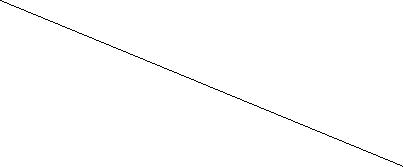 528Примерный недельный учебный план начального общего образованияобучающихся с задержкой психического развития (вариант 7.2)(вариант 1)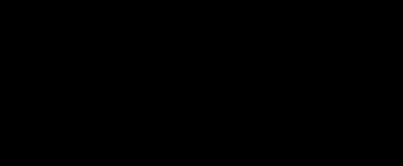 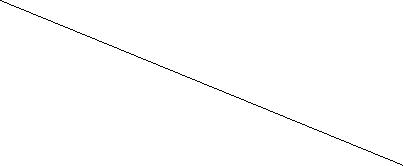 5294.3.2. Система условий реализации адаптированной основной общеобразовательной программы начального общего образованияИнтегративным результатом выполнения требований к условиям реализации адаптированной основной образовательной программы начального общего образования обучающихся с ЗПР ГБОУ СОШ №1 п.г.т. Суходол, осуществляющей образовательную деятельность, является создание и поддержание комфортной развивающей образовательной среды, адекватной задачам достижения личностного, социального, познавательного (интеллектуального), коммуникативного, эстетического, физического, трудового развития обучающихся с ЗПР.Созданные в ГБОУ СОШ №1 п.г.т. Суходол, реализующей адаптированную основную образовательную программу начального общего образования обучающихся с ЗПР, условия:–соответствую требованиям ФГОС НОО;– гарантируют сохранность и укрепление физического, психологического и социального здоровья обучающихся;– обеспечивают реализацию основной образовательной про­ граммы организации, осуществляющей образовательную деятельность и достижение планируемых результатов ее освоения;– учитывают особенности организации, осуществляющей образовательную деятельность, ее организационную структуру, запросы участников образовательных отношений;– представляют возможность взаимодействия с социальными партнерами, использования ресурсов социума.Данный	раздел	АООП	НОО	ГБОУ	СОШ	№1	п.г.т.	Суходол,	осуществляющейобразовательную деятельность, содержит:–	описание	кадровых,	психолого­педагогических,	финансовых,материально­технических, информационно­методических условий и ресурсов;– обоснование необходимых изменений в имеющихся условиях в соответствии с целями и приоритетами основной образовательной программы начального общего образования организации, осуществляющей образовательную деятельность;–механизмы достижения целевых ориентиров в системе условий;–сетевой график (дорожную карту) по формированию необходимой системы условий;–контроль за состоянием системы условий.КАДРОВЫЕ УСЛОВИЯ РЕАЛ ИЗАЦИИ ОСНОВНОЙ ОБРАЗОВАТЕЛЬНОЙ ПРОГРАММЫОписание кадровых условий реализации основной образовательной программы включает:–характеристику укомплектованности образовательного учреждения;– описание уровня квалификации работников организации, осуществляющей образовательную деятельность, и их функциональных обязанностей;– описание реализуемой системы непрерывного профессионального развития и повышения квалификации педагогических работников;–описание системы оценки деятельности членов педагогического коллектива.Кадровое обеспечениеКадровое обеспечение образовательной программы строится на основе социального заказа системы педагогического образования и соответствует требованиям к подготовке нового поколения педагогов, способных к инновационной профессиональной деятельности, обладающих высоким уровнем методологической культуры и сформированной готовностью к непрерывному процессу образования. Педагогические сотрудники ГБОУ СОШ № 1 п.г.т. Суходол имеют базовое образование, соответствующее профилю преподаваемой дисциплины. В педагогическом коллективе школы есть необходимые специалисты: учителя-предметники, социальные педагоги, библиотекарь, лаборант медиатеки, педагоги-организаторы.530Отдельно предсталены данные по стажу работы учителей начальной школы и образованию.Профессиональное развитие и повышение квалификации педагогических работниковОсновным условием формирования и наращивания необходимого и достаточного кадрового потенциала ГБОУ СОШ №1 п.г.т. Суходол является обеспечение в соответствии с новыми образовательными реалиями и задачами адекватности системы непрерывного педагогического образования происходящим изменениям в системе образования в целом. При этом темпы модернизации подготовки и переподготовки педагогических кадров опережают темпы модернизации системы образования.На начало 2016-2017 учебного года 16 учителей начальных классов прошли курсы повышения квалификации по темам, связанным с введением ФГОС на начальной ступени образования, 1 учитель в 2015 году закончил педагогическое учебное заведение, где подробно изучались вопросы введения ФГОС. Планируется очередное повышение квалификации каждые 3 года, как требует того «Закон об образовании в РФ».Учителя начальной школы планово подтверждают свою квалификационную категории и/или повышаюе её, проходя процедуру аттестации.Квалификациоонная категория учителей на начало 2015-2016 учебного годаДля достижения результатов ООП НОО в ходе ее реализации используют современные педагогические технологии:533Ожидаемый результат повышения квалификации — профессиональная готовность работников образования к реализации ФГОС НОО:– обеспечение оптимального вхождения работников образования в систему ценностей современного образования;–принятие идеологии ФГОС НОО;534– освоение новой системы требований к структуре основной образовательной программы, результатам ее освоения и условиям реализации, а также системы оценки итогов образовательной деятельности обучающихся;– овладение учебно­методическими и информационно­методическими ресурсами, необходимыми для успешного решения задач ФГОС НОО.Одним из условий готовности образовательной организации к введению ФГОС НОО является создание системы методической работы, обеспечивающей сопровождение деятельности педагогов на всех этапах реализации требований ФГОС.План методической работы может включать следующие мероприятия:Семинары, посвященные содержанию и ключевым особенностям ФГОС НОО.Тренинги для педагогов с целью выявления и соотнесения собственной профессиональной позиции с целями и задачами ФГОС НОО.Заседания методических объединений учителей, воспитателей по проблемам введенияФГОС НОО.Конференции участников образовательных отношений и социальных партнеров ОО по итогам разработки основной образовательной программы, ее отдельных разделов, проблемам апробации и введения ФГОС НОО.Участие педагогов в разработке разделов и компонентов основной образовательной программы образовательной организации.Участие педагогов в разработке и апробации оценки эффективности работы в условиях внедрения ФГОС НОО и новой системы оплаты труда.Участие педагогов в проведении мастер­классов, круглых столов, стажерских площадок, открытых уроков, внеурочных занятий и мероприятий по отдельным направлениям введения и реализации ФГОС НОО.Подведение итогов и обсуждение результатов мероприятий могут осуществляться в разных формах: совещания при директоре, заседания педагогического и методического советов, в виде решений педагогического совета, размещенных на сайте презентаций, приказов, инструкций, рекомендаций, резолюций и т. д.ПСИХОЛОГО­ПЕДАГОГИЧЕСКИЕ УСЛОВИЯ РЕАЛИЗАЦИИ ОСНОВНОЙОБРАЗОВАТЕЛЬНОЙ ПРОГРАММЫДля реализации требований ФГОС НОО в ГБОУ СОШ №1 п.г.т. Суходол созданы психолого­педагогические условия, обеспечивающие:– преемственность содержания и форм организации образовательной деятельности по отношению к дошкольному образованию с учетом специфики возрастного психофизического развития обучающихся;– формирование и развитие психолого­педагогической компетентности участников образовательных отношений;– вариативность направлений и форм, а также диверсификацию уровней психолого­педагогического сопровождения участников образовательных отношений;–дифференциацию и индивидуализацию обучения.Психолого­педагогическое сопровождение участников образовательных отношений на уровне начального общего образованияПсихолого­педагогическое	сопровождение	осуществляется	на	трёх	уровнях:индивидуальное, групповое, на уровне класса, на уровне  школы.Основными формами психолого­педагогического сопровождения являются:– диагностика, направленная на выявление особенностей статуса школьника. Она может проводиться на этапе знакомства с ребенком, после зачисления его в школу и в конце каждого учебного года;535–консультирование  педагогов  и  родителей,  которое  осуществляется  учителем  ипсихологом с учетом результатов диагностики, а также администрацией образовательной организации;– профилактика, экспертиза, развивающая работа, просвещение, коррекционная работа, осуществляемая в течение всего учебного времени.основным направлениям психолого­педагогического сопровождения относятся:–сохранение и укрепление психологического здоровья;–мониторинг возможностей и способностей обучающихся;–психолого­педагогическую поддержку участников олимпиадного движения;–формирование у обучающихся ценности здоровья и безопасного образа жизни;–развитие экологической культуры;–выявление и поддержку детей с особыми образовательными потребностями;–формирование   коммуникативных   навыков   в разновозрастной   среде  и   средесверстников;–поддержку детских объединений и ученического самоуправления;–выявление и поддержку лиц, проявивших  выдающиеся способности.Финансовые условияФинансовое обеспечение образования обучающихся с ЗПР осуществляется в соответствии с законодательством Российской Федерации и учетом особенностей, установленных Федеральным законом «Об образовании в Российской Федерации».Финансовое обеспечение должно соответствовать специфике кадровых и материально-технических условий, определенных для варианта 7.2. АООП НОО обучающихся с ЗПР.Финансовые условия реализации АООП НОО обучающихся с ЗПР должны:обеспечивать государственные гарантии прав обучающихся с ЗПР на получение бесплатного общедоступного образования, включая внеурочную деятельность;обеспечивать  возможность  исполнения  требований  ФГОС  НОО  обучающихся  сОВЗ;обеспечивать реализацию обязательной части АООП НОО и части, формируемой участниками образовательных отношений, учитывая вариативность особых образовательных потребностей и индивидуальных особенностей развития обучающихся с ЗПР;отражать структуру и объем расходов, необходимых для реализации АООП НОО и достижения планируемых результатов, а также механизм их формирования.Финансовое обеспечение реализации АООП НОО опирается на исполнение расходных обязательств, обеспечивающих конституционное право граждан на бесплатное и общедоступное общее образование. Объём действующих расходных обязательств отражается в задании учредителя по оказанию государственных (муниципальных) образовательных услуг в соответствиитребованиями ФГОС НОО обучающихся с ОВЗ.Нормативы определяются в соответствии с ФГОС НОО обучающихся с ОВЗ:специальными	условиями	получения	образования	(кадровыми,	материально-техническими);расходами на оплату труда работников, реализующих АООПНОО;расходами на средства обучения и воспитания, коррекцию/компенсацию нарушений развития, включающими расходные и дидактические материалы, оборудование, инвентарь, электронные ресурсы, оплату услуг связи, в том числе расходами, связанными с подключением к информационно-телекоммуникационной сети Интернет;расходами, связанными с дополнительным профессиональным образованием руководящих и педагогических работников по профилю их деятельности;иными расходами, связанными с реализацией и обеспечением реализации АООПНОО, в том числе с круглосуточным пребыванием обучающихся с ОВЗ в Организации.Финансирование коррекционно-развивающей области должно осуществляться в объеме, предусмотренным законодательством.536Структура расходов на образование включает:образование обучающегося с ЗПР на основе АООП НОО;сопровождение ребенка в период его нахождения в образовательной организации;консультирование родителей и членов семей по вопросам образования ребенка;обеспечение необходимым учебным, информационно-техническим оборудованием и учебно-дидактическим материалом.Определение нормативных затрат на оказание государственной услуги Финансирование государственной услуги рассчитывается с учетом рекомендаций ПМПК,ИПР инвалида, школьного психолого-педагогического консилиума в соответствии с кадровыми и материально-техническими условиями реализации АООП НОО обучающихся с ЗПР, требованияминаполняемости классов в соответствии с СанПиН. Учитывается то, что внеурочная деятельность включает обязательные индивидуальные и фронтальные коррекционные занятия «Коррекционно-развивающей области» (в учебном плане количество часов на индивидуальные занятия указывается на одного обучающегося, на фронтальные занятия – на класс).Нормативные затраты на оказание i-той государственной услуги на соответствующий финансовый год определяются по формуле:потребляемых в процессе оказания государственной услуги, в том числе затраты на учебники, учебные пособия, учебно-методические материалы, специальное оборудование, специальные технические средства, ассистивные устройства, специальные компьютерные программы и другие средства обучения и воспитания по АООП типа j (в соответствии с материально-техническими условиями с учетом специфики обучающихся);НЗ jпп - нормативные прочие прямые затраты, непосредственно связанные с оказанием государственной услуги, в том числе затраты на приобретение расходных материалов, моющих средств, медикаментов и перевязочных средств (в соответствии с материально-техническими условиями с учетом специфики обучающихся по АООП типа j).При расчете нормативных затрат на оплату труда и начисления на выплаты по оплате труда учитываются затраты на оплату труда только тех работников, которые принимают непосредственное участие в оказании соответствующей государственной услуги (вспомогательный, технический, административно-управленческий и т.п. персонал не учитывается).537Нормативные затраты на оплату труда и начисления на выплаты по оплате труда рассчитываются как произведение средней стоимости единицы времени персонала на количество единиц времени, необходимых для оказания единицы государственной услуги, с учетом стимулирующих выплат за результативность труда. Стоимость единицы времени персонала рассчитывается исходя из действующей системы оплаты труда, с учетом доплат и надбавок, установленных действующим законодательством, районного коэффициента и процентной надбавки к заработной плате за работу в районах Крайнего Севера и приравненных к нимединицы государственной услуги (выполнения работ) и определяется по видам организаций в соответствии с нормативным актом субъекта Российской Федерации или органа исполнительной власти субъекта Российской Федерации.Нормативные затраты на оплату труда и начисления на выплаты по оплате труда персонала, принимающего непосредственное участие в оказании государственной услуги начального общего образования обучающихся с ЗПР:реализация АООП НОО обучающихся с ЗПР может определяться по формуле:НЗотгу = ЗП рег-1 * 12 * Ковз * К1 * К2 , где:НЗотгу - нормативные затраты на оплату труда и начисления на выплаты по оплате труда персонала, принимающего непосредственное участие в оказании государственной услуги по предоставлению начального общего образования обучающимся с ЗПР;ЗП рег-1 – среднемесячная заработная плата в экономике соответствующего региона в предшествующем году, руб./мес.;12 – количество месяцев в году;KОВЗ – коэффициент, учитывающий специфику образовательной программы или категорию обучающихся (при их наличии);K1 – коэффициент страховых взносов на выплаты по оплате труда. Значение коэффициента– 1,302;K2 – коэффициент, учитывающий применение районных коэффициентов и процентных надбавок к заработной плате за стаж работы в районах Крайнего Севера, приравненных к ним местностях (при наличии данных коэффициентов).нормативным затратам на общехозяйственные нужды относятся затраты, которые невозможно отнести напрямую к нормативным затратам, непосредственно связанным с оказанием i-той государственной услуги, и к нормативным затратам на содержание имущества. Нормативные затраты на общехозяйственные нужды определяются по формуле:НЗон= НЗ jотпп + НЗком + НЗ j пк + НЗ jни + НЗди + НЗвс + НЗ jтр + НЗ jпр , гдеНЗ jотпп - нормативные затраты на оплату труда и начисления на выплаты по оплате труда работников организации, которые не принимают непосредственного участия в оказании государственной услуги (вспомогательного, технического, административно-управленческого и прочего персонала, не принимающего непосредственного участия в оказании государственной услуги), в соответствии с кадровыми и материально-техническими условиями с учетом специфики обучающихся по АООП типа j;НЗ j пк – нормативные затраты на повышение квалификации и (или) профессиональную переподготовку работников учреждения (в соответствии с кадровыми условиями с учетом специфики обучающихся по АООП типа j);НЗком - нормативные затраты на коммунальные услуги (с учетом площади здания, в котором расположена образовательная организация, года его постройки, состояния инженерно-технических сооружений и коммуникаций) за исключением нормативных затрат, отнесенных к нормативным затратам на содержание имущества);организацией за счет средств, выделенных ей учредителем на приобретение такого имущества, а также недвижимого имущества, находящегося у организации на основании договора аренды или безвозмездного пользования, эксплуатируемого в процессе оказания государственных услуг (далеенормативные затраты на содержание недвижимого имущества) в соответствии с кадровыми и материально-техническими условиями с учетом специфики обучающихся по АООП типа j;НЗди - нормативные затраты на содержание объектов особо ценного движимого имущества, закрепленного за организацией за счет средств, выделенных ей учредителем на приобретение такого имущества (далее - нормативные затраты на содержание особо ценного движимого имущества);НЗвс - нормативные затраты на приобретение услуг связи;НЗ jтр - нормативные затраты на приобретение транспортных услуг по АООП типа j (в соответствии с кадровыми и материально-техническими условиями с учетом специфики обучающихся);НЗ jпр - прочие нормативные затраты на общехозяйственные нужды по АООП типа j (в соответствии с кадровыми и материально-техническими условиями с учетом специфики обучающихся).Нормативные затраты на оплату труда и начисления на выплаты по оплате труда работников организации, которые не принимают непосредственного участия в оказании государственной услуги (вспомогательного, технического, административно-управленческого и прочего персонала, не принимающего непосредственного участия в оказании государственной услуги, включая ассистента, медицинских работников, необходимых для сопровождения обучающихся с ОВЗ, инженера по обслуживанию специальных технических средств и ассистивных устройств)определяются исходя из количества единиц по штатному расписанию, утвержденному руководителем организации, с учетом действующей системы оплаты труда в пределах фонда оплаты труда, установленного образовательной организации учредителем.Нормативные затраты на коммунальные услуги определяются исходя из нормативов потребления коммунальных услуг, в расчете на оказание единицы соответствующей государственной услуги и включают в себя:нормативные затраты на холодное водоснабжение и водоотведение, ассенизацию, канализацию, вывоз жидких бытовых отходов при отсутствии централизованной системы канализации;нормативные затраты на горячее водоснабжение;нормативные затраты на потребление электрической энергии (учитываются в размере 90 процентов от общего объема затрат потребления электрической энергии);нормативные затраты на потребление тепловой энергии (учитываются в размере 50 процентов от общего объема затрат на оплату тепловой энергии). В случае, если организациями используется котельно-печное отопление, данные нормативные затраты не включаются в состав коммунальных услуг.Нормативные затраты на коммунальные услуги рассчитываются как произведение норматива потребления коммунальных услуг, необходимых для оказания единицы государственной услуги, на тариф, установленный на соответствующий год.Нормативные затраты на содержание недвижимого имущества включают в себя:- нормативные затраты на эксплуатацию системы охранной сигнализации и противопожарной безопасности;- нормативные затраты на аренду недвижимого имущества;- нормативные затраты на проведение текущего ремонта объектов недвижимого имущества; - нормативные затраты на содержание прилегающих территорий в соответствии сутвержденными санитарными правилами и нормами; - прочие нормативные затраты на содержание недвижимого имущества.Нормативные затраты на эксплуатацию систем охранной сигнализации и противопожарной безопасности устанавливаются таким образом, чтобы обеспечивать покрытие затрат, связанных с539функционированием установленных в организации средств и систем (системы охранной сигнализации, системы пожарной сигнализации, первичных средств пожаротушения).Нормативные затраты на содержание прилегающих территорий, включая вывоз мусора, сброс снега с крыш, в соответствии с санитарными нормами и правилами, устанавливаются, исходя из необходимости покрытия затрат, произведенных организацией в предыдущем отчетном периоде (году).Материально-технические условияМатериально-техническое  обеспечение  начального  общего  образования  обучающихся  сЗПР отвечает не только общим, но и их особым образовательным потребностям.ГБОУ СОШ № 1 п.г.т. Суходол располагает материальной и информационной базой, обеспечивающей организацию всех видов деятельности младших школьников, соответствующей санитарно-эпидемиологическим и противопожарным правилам и нормам.Тип здания:  типовое, 1959Год создания учреждения:  декабрь 2011 годаУчебные кабинеты: количество  31.Материально-техническая база учреждения: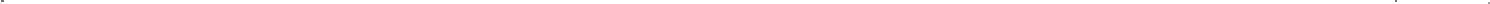 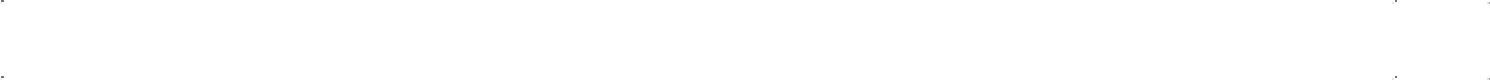 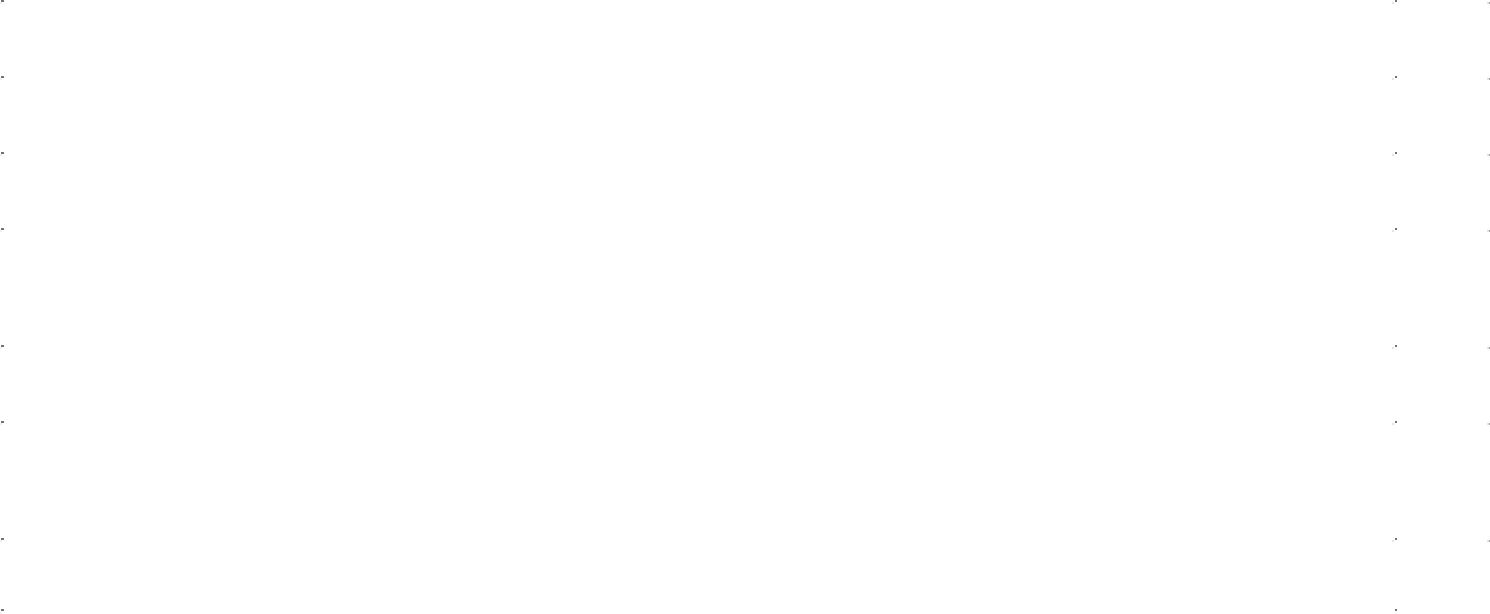 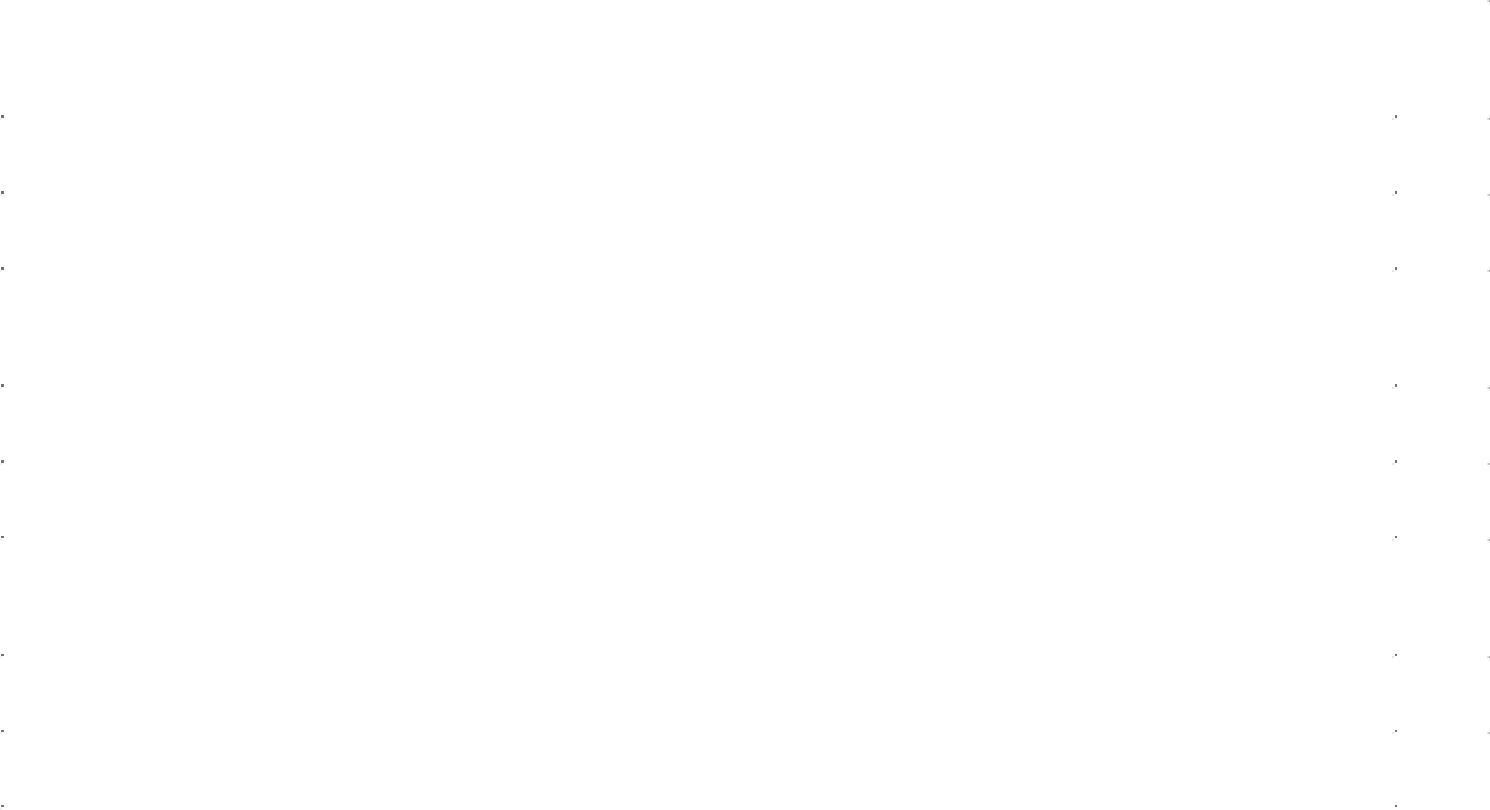 ИНФОРМАЦИОННО­МЕТОДИЧЕСКИЕ УСЛОВИЯ РЕАЛИЗАЦИИ ОООП НОО ОБУЧПЮЩИХСЯ СЗПРсоответствии с требованиями ФГОС НОО информационно­методические условия реализации адаптированной основной образовательной программы начального общего образования обучающихся с ЗПР ГБОУ СОШ №1 п.г.т. Суходол обеспечиваются современной информационно­образовательной средой.Обучение в начальной школе осуществляется по учебно-методическому комплекту, включенного в федеральный перечень учебников: УМК «Школа России».Учебно-методическое обеспечение ООП включает в себя учебники, учебные пособия, рабочие тетради, справочники, хрестоматии, цифровые образовательные ресурсы, методические пособия для учителей, сайты поддержки учебных курсов, дисциплин и т.п. УМК «Школа России» включает: концепцию, рабочие программы, систему учебников, составляющие ядро и мощную методическую оболочку, представленную современными средствами обеспечения учебного процесса.ГБОУ СОШ №1 п.г.т. Суходол располагает полным комплектом учебно-методической литературы, соответствующей возрастным особенностям обучающихся с ЗПР и современным требованиям ФГОС.Образовательные программы начальной школы (I ступень образования):ОСНОВНЫЕс учебным планом542Реализация АООП НОО обучающихся с ЗПР ГБОУ СОШ ж.-д. ст. Звезда предусматривает использование базовых учебников для сверстников без ограничений здоровья. С учётом особых образовательных потребностей обучающихся с ЗПР применяются специальные приложения и дидактические материалы (преимущественное использование натуральной и иллюстративной наглядности), рабочие тетради и пр. на бумажных и/или электронных носителях, обеспечивающих реализацию программы коррекционной работы и специальную поддержку освоения АООП НОО.Особые образовательные потребности обучающихся с ЗПР обусловливают необходимость специального подбора дидактического материала, преимущественное использование натуральной и иллюстративной наглядности.Освоение содержательной области «Филология» предполагает использование печатных пособий (наборы картинной азбуки; наборы предметных картинок; картинное лото; наборы сюжетных картинок по отдельным темам; различные виды словарей; репродукции картин в соответствии с тематикой и видами работ); опорных таблиц по отдельным изучаемым темам; схем (звуко-буквенного разбора слова; разбора слов по составу и др.); дидактического раздаточного материала (карточки с заданиями); наборов ролевых игр, игрушек по отдельным темам; наборов муляжей (фрукты, овощи, ягоды и т.д.).Освоение содержательной области «Математика» предполагает использование разнообразного дидактического материала: предметов различной формы, величины, цвета, счетного материала; таблиц на печатной основе; калькулятора; измерительных инструментов и приспособлений (размеченные и неразмеченные линейки, циркули, транспортиры, наборы угольников, мерки); демонстрационных пособий для изучения геометрических величин,544геометрических фигур и тел; настольных развивающих игр.Формирование доступных представлений о мире и практики взаимодействия с окружающим миром в рамках содержательной области «Обществознание и естествознание (Окружающий мир)» происходит с использованием традиционных дидактических средств, с применением видео, проекционного оборудования, интернет ресурсов и печатных материалов, муляжей предметов, чучел животных и птиц. Обогащению опыта взаимодействия с окружающим миром способствует непосредственный контакт обучающихся с ЗПР с миром живой природы (растительным и животным). В качестве средств обучения могут выступать комнатные растения, оранжереи, живые уголки, расположенные в здании образовательной организации, а также теплицы, пришкольный участок и другие объекты на прилегающей к образовательной организации территории.Специальный учебный и дидактический материал необходим для образования обучающихся с ЗПР в области «Искусство». Освоение практики изобразительной деятельности, художественного ремесла и художественного творчества требует некоторых специфических инструментов (ножниц, кисточек и др.), а также большой объем расходных материалов (бумага, краски, пластилин, глина, клей и др.). Для развития изобразительной деятельности в доступные виды художественного ремесла (батик, керамика, ткачество, полиграфия и др.) необходимо безопасное оборудование для соответствующих мастерских. На занятиях музыкой важно обеспечить обучающимся с ЗПР использование доступных музыкальных инструментов (бубен, барабан, маракас и др.), а также оснастить актовые залы воспроизводящим, звукоусиливающим и осветительным оборудованием.Овладение обучающимися с ЗПР образовательной областью «Физическая культура» предполагает коррекцию двигательных навыков в процессе музыкально-ритмической и спортивной деятельности. Для этого необходимо наличие специальных предметов (лент, мячи, шары, обручи и др.); фонотеки с записями различных музыкальных произведений; наборов детских музыкальных инструментов (бубен, барабан, детское пианино и др.). Оборудование спортивного зала предполагает наличие необходимого спортивного инвентаря для овладения различными видами физкультурно-спортивной деятельности.Для овладения образовательной областью «Технологии» обучающимся с ЗПР необходимо использование специфических инструментов (кисти беличьи, кисти из щетины, стеки, ножницы, циркуль, линейки, угольники, иглы швейные с удлиненным (широким) ушком и др.) и расходных материалов (краски акварельные и гуашевые; фломастеры разного цвета; цветные карандаши; бумага рисовальная, бумага цветная разной плотности, картон цветной, серый, белый; бумага наждачная (крупнозернистая, мелкозернистая); бумага в крупную клетку; набор разноцветного пластилина; нитки (разные виды); ткани разных сортов и др.) в процессе формирования навыков ручного труда.Материально-техническое обеспечение коррекционных курсов включает обеспечение кабинета психолога и зала для проведений занятий по ритмике.Материально-техническое оснащение кабинета психолога включает: учебный материал (методики с необходимым стимульным материалом для диагностики познавательной и эмоциональной сфер личности, поведения; методики с необходимым оснащением для проведения психо-коррекционной работы по отдельным направлениям); мебель и оборудование (стол и стул для психолога; шкаф для пособий и техники; рабочие места для детей); технические средства обучения; игрушки и игры (мячи, куклы, пирамиды, кубики, доски Сегена различной модификации; настольные игры); набор материалов для детского творчества (строительный материал, пластилин, краски, цветные карандаши, фломастеры, бумага, клей и т.д.).Материально-техническое обеспечение зала для проведений занятий по ритмике включает: дидактическое оборудование (мячи; ленты; дождики, шары, обручи); технические средства обучения; экранно-звуковые пособия.ГБОУ  СОШ  №1  имеется  необходимое  для  использования  ИКТ-оборудование,отвечающее современным требованиям, обеспечивает использование ИКТ:545–в учебной деятельности;–во внеурочной деятельности;–в естественно­научной деятельности;–при измерении, контроле и оценке результатов образования;– в административной деятельности, включая дистанционное взаимодействие всех участников образовательных отношений, в том числе в рамках дистанционного образования, а также дистанционное взаимодействие образовательной организации с другими организациями социальной сферы и органами управления.школе имеются в рабочем состоянии 110 ПК и ноутбуков , 2 сервера — установленные в серверной комнате и медиатеке.Используются в учебном процессе:2 кабинета информатики - 23 ПК;1 медиатека — 4 ПК;2 мобильных класса — 16 ноутбуков и 26 нетбуков (с оборудованием для организации беспроводной сети);учебно-лабораторное оборудование для реализации  ФГОС НООлаборатория «Архимед» (Химия, Физика, Биология) — 16 MacBook (с лабораторным оборудованием);ноутбуки Acer — 4 штуки;сервер — 2 шт.ноутбуки учителей — 34 шт;ноутбук учителя (ФГОС) - 2 шт.фрейзерный станок с компьютерным моделированием – 1 шт.Все ПК, объединенные в локальную сеть, с доступом в Интернет (скорость подключения 2Мб/с).32 учебных кабинета (из 34 кабинетов), оборудованных компьютером,имеющим выход в Интернет, для работы учителя на уроке.Для трансляции информации имеются 12 мультимедийных проекторов (все рабочем состоянии) из них 9 расположены стационарно в 10 учебных кабинетах (кабинет истории, обществознания, географии, физики, химии и 5 в кабинетах начальных классов), остальные хранятся в медиатеке.Для передачи иллюстраций со страниц учебников или школьных тетрадей, трехмерных изображений предметов, препаратов с микроскопа на большой экран в школе имеется 2 документ-камеры.Для проведения интерактивных занятий в обычном классе, для анализа уровня восприятия и понимания изучаемого материала обучающимися при индивидуальной и групповой работе, для проведения промежуточных и итоговых контрольных работ имеются два комплекта «Система контроля и мониторинга качества знаний PRoClass»Для практико-ориентированной деятельности обучающихся имеются два комплекса546«Модульная система экспериментов PROLOg», обеспечивающих сбор и обработку данных экспериментов в области различных дисциплин естественно-научного цикла.Для вывода цифрового изображения на монитор ПК — два цифровых микроскопа.В школе имеются 7 интерактивных досок, стационарно расположены 6 из них: 4 кабинета начальных классов, каб. № 12 и каб. № 26 – и одна передвижная.Для ввода информации имеются 3 планшета.Для организации видеоконференций имеются две Web-камеры (находятся в медиатеке) и одна цифровая видеокамера.Для создания LEGO- моделей имеются 5 комплектов LEGO-конструктор, подключенных к ЛЕГО-коммутатору для управления конструктором посредством компьютерных программ.Учебно­методическое и информационное оснащение образовательной деятельности обеспечивает возможность:– реализации индивидуальных образовательных планов обучающихся с ЗПР, осуществления их самостоятельной образовательной деятельности;– ввода русского и иноязычного текста, распознавания сканированного текста; создания текста на основе расшифровки аудиозаписи; использования средств орфографическогосинтаксического контроля русского текста и текста на иностранном языке; редактирования и структурирования текста средствами текстового редактора;– записи и обработки изображения (включая микроскопические, телескопические и спутниковые изображения) и звука при фиксации явлений в природе и обществе, хода образовательной деятельности; переноса информации с нецифровых носителей (включая трехмерные объекты) в цифровую среду (оцифровка, сканирование);– создания и использования диаграмм различных видов, специализированных географических (в ГИС) и исторических карт;– создания виртуальных геометрических объектов, графических сообщений с проведением рукой произвольных линий;– организации сообщения в виде линейного или включающего ссылки сопровождения выступления, сообщения для самостоятельного просмотра, в том числе видеомонтажа и озвучивания видеосообщений;–выступления с аудио­, видео­ и графическим экранным сопровождением;–вывода информации на бумагу и  т. п. и в трехмерную материальную среду (печать);– информационного подключения к локальной сети и глобальной сети Интернет, входа в информационную среду образовательной организации, в том числе через сеть Интернет, размещения гипермедиасообщений в информационной среде организации, осуществляющей образовательную деятельность;–поиска и получения информации;– использования источников информации на бумажных и цифровых носителях (в том числе в справочниках, словарях, поисковых системах);– вещания (подкастинга), использования аудио-, видео­ устройств для учебной деятельности на уроке и вне урока;– общения в Интернете, взаимодействия в социальных группах и сетях, участия в форумах, групповой работы над сообщениями (вики);– создания, заполнения и анализа баз данных, в том числе определителей; их наглядного представления;– включения обучающихся в естественно­научную деятельность, проведения наблюдений и экспериментов, в том числе с использованием: учебного лабораторного оборудования, цифрового (электронного) и традиционного измерения, включая определение547местонахождения; виртуальных лабораторий, вещественных и виртуально­наглядных моделей и коллекций основных математических и естественно­научных объектов и явлений;– исполнения, сочинения и аранжировки музыкальных произведений с применением традиционных народных и современных инструментов и цифровых технологий, использования звуковых и музыкальных редакторов, клавишных и кинестетических синтезаторов;– художественного творчества с использованием ручных, электрических и ИКТ­инструментов, реализации художественно­оформительских и издательских проектов, натурной и рисованной мультипликации;– создания материальных и информационных объектов с использованием ручных и электроинструментов, применяемых в избранных для изучения распространенных технологиях (индустриальных, сельскохозяйственных, технологиях ведения дома, информационных и коммуникационных технологиях);– конструирования и моделирования, в том числе моделей с цифровым управлением и обратной связью, с использованием конструкторов; управления объектами; программирования;– занятий по изучению правил дорожного движения с использованием игр, оборудования, а также компьютерных тренажеров;– размещения продуктов познавательной, учебно­исследовательской деятельности обучающихся в информационно­образовательной среде образовательной организации;– проектирования и организации индивидуальной и групповой деятельности, организации своего времени с использованием ИКТ;– планирования образовательной деятельности, фиксирования ее реализации в целом и отдельных этапов (выступлений, дискуссий, экспериментов);– обеспечения доступа в школьной библиотеке к информационным ресурсам сети Интернет, учебной и художественной литературе, коллекциям медиаресурсов на электронных носителях, множительной технике для тиражирования учебных и методическихтексто­графических и аудио-, видеоматериалов, результатов творческой, научно­исследовательской и проектной деятельности обучающихся;– проведения массовых мероприятий, собраний, представлений; досуга и общения обучающихся с возможностью массового просмотра кино­ и видеоматериалов, организации сценической работы, театрализованных представлений, обеспеченных озвучиванием, освещением и мультимедиасопровождением;–выпуска школьных печатных изданий, работы школьного телевидения.Все указанные виды деятельности обеспечиваются расходными материалами. Отображение образовательной деятельности в информационной среде: размещаютсядомашние задания (текстовая формулировка, видеофильм для анализа, географическая карта); результаты выполнения аттестационных работ обучающихся; творческие работы учителей и обучающихся; осуществляется связь учителей, администрации, родителей, органов управления; осуществляется методическая поддержка учителей (интернет­школа, интернет­ИПК, мультимедиаколлекция).Компоненты на бумажных носителях: учебники (органайзеры); рабочие тетради (тетради­тренажеры).Компоненты на CD и DVD: электронные приложения к учебникам; электронные наглядные пособия; электронные тренажеры; электронные практикумы.ГБОУ СОШ ж.-д. ст. Звезда определяются необходимые меры и сроки по приведению информационно­методических условий реализации основной образовательной программы начального общего образования в соответствие с требованиями ФГОС НОО.Учебно-методическое и информационное обеспечение реализации основной образовательной программы начального общего образования ГБОУ СОШ ж.-д. ст.Звезда направлено на обеспечение широкого, постоянного и устойчивого доступа для всех участников образовательной деятельности к любой информации, связанной с реализацией основной образовательной программы начального общего образования, планируемыми результатами, организацией образовательной деятельности и условиями его осуществления.548Школа обеспечена учебниками и (или) учебниками с электронными приложениями, являющимися их составной частью, учебно-методической литературой и материалами по всем учебным предметам основной образовательной программы начального общего образования на определенных учредителем образовательной организации языках обучения и воспитания.Школа обеспечивает доступ к печатным и электронным образовательным ресурсам (ЭОР), в том числе к электронным образовательным ресурсам, размещенным в федеральных ирегиональных базах данных ЭОР. Библиотека школы укомплектована печатными образовательными ресурсами и ЭОР по всем учебным предметам учебного плана, а также имеет фонд дополнительной художественной и научно-популярной литературы, справочно-библиографические и периодические издания, сопровождающие реализацию основной образовательной программы начального общего образования.Механизмы достижения целевых ориентиров в системе условийИнтегративным результатом выполнения требований к условиям реализации адаптированной основной образовательной программы начального общего образования обучающихся с ЗПР ГБОУ СОШ ж.-д. ст. Звезда является создание и поддержание комфортной развивающей образовательной среды, адекватной задачам достижения личностного, социального, познавательного (интеллектуального), коммуникативного, эстетического, физического, трудового развития обучающихся.Созданные в школе условия:соответствуют требованиям ФГОС;гарантируют сохранность и укрепление физического, психологического и социального здоровья обучающихся с ЗПР;обеспечивают реализацию адаптированной основной образовательной программы образовательной начального общего образования обучающихся с ЗПР школы и достижение планируемых результатов ее освоения;учитывают особенности школы, его организационную структуру, запросы участников образовательной деятельности;предоставляют возможность взаимодействия с социальными партнерами, использования ресурсов социума.5491 класс1 класс2 класс2 класс2 класс3 класс3 класс3 класс4 класс4 классУУДУУДУУДЦенностно-смысловые ориентации личностиЦенностно-смысловые ориентации личностиЦенностно-смысловые ориентации личностиЦенностно-смысловые ориентации личностиЦенностно-смысловые ориентации личностиЦенностно-смысловые ориентации личностиЦенностно-смысловые ориентации личностиЦенностно-смысловые ориентации личности«Рисунок«Рисунок«Рисунок семьи»«Рисунок семьи»«Рисунок семьи»«Рисунок семьи»«Рисунок семьи»«Рисунок семьи»«Рисунок семьи»«Рисунок семьи»Л1Л1Л1семьи»семьи»«САТ» - детский«САТ» - детский«САТ» - детский«САТ» - детский«САТ» - детский«САТ» - детский«САТ» - детский«САТ» - детский«САТ» - детский«САТ» - детский«САТ» - детский«САТ» - детский«САТ» - детский«САТ» - детский«САТ» - детский«САТ» - детский«Рукавички»«Рукавички»апперцептивныйапперцептивныйапперцептивныйапперцептивныйапперцептивныйапперцептивныйапперцептивныйапперцептивныйЦукерманЦукерманТестТестТесттесттесттесттесттестНаблюдениеНаблюдениеНаблюдениеНаблюдениеНаблюдениеНаблюдениеНаблюдениеНаблюдение«ТАТ» -«ТАТ» -тематическийтематическийУУДУУДапперцептивныйапперцептивныйУУДУУДтест (детскийтест (детскийтест (детскийтест (детскийЛичностныеЛичностныевариант)вариант)ЛичностныеЛичностныеНаблюдениеНаблюдениеНаблюдениеНаблюдениеНаблюдениеНаблюдениеНаблюдениеНаблюдениеНаблюдениеНаблюдениеНаблюдениеНаблюдениеНаблюдениеНаблюдениеЛ2Л2Л2БеседаБеседаБеседаБеседаБеседаБеседаБеседаБеседаБеседаБеседаЛ3Л3Морально-нравственные ориентации личностиМорально-нравственные ориентации личностиМорально-нравственные ориентации личностиМорально-нравственные ориентации личностиМорально-нравственные ориентации личностиМорально-нравственные ориентации личностиМорально-нравственные ориентации личностиМорально-нравственные ориентации личностиНаблюдениеНаблюдениеНаблюдениеНаблюдение«Сюжетные«Сюжетные«Сюжетные«Сюжетные«Сюжетные«СюжетныеЛ4Л4БеседаБеседакартинки» иликартинки» иликартинки» иликартинки»картинки»картинки»БеседаБеседааналогичнаяаналогичнаяаналогичнаяаналогичнаяаналогичнаяаналогичнаяметодикаметодикаметодика(Диагностика(Диагностика(Диагностикаморально-морально-морально-нравственногонравственногонравственногоразвития. Сост.развития. Сост.развития. Сост.Дерманова И.Б.Дерманова И.Б.Дерманова И.Б.СПб. - 2002)СПб. - 2002)СПб. - 2002)«Моральные«Моральные«Что такое хорошо«Что такое хорошо«Что такое хорошо«Что такое хорошо«Что такое хорошо«Незавершенные«Незавершенные«НезавершенныеЛ5Л5дилеммы»дилеммы»и что такое плохо?»и что такое плохо?»и что такоеи что такоеи что такоеистории»истории»истории»НаблюдениеНаблюдениеили аналогичнаяили аналогичнаяплохо?»плохо?»плохо?»НаблюдениеНаблюдениеНаблюдениеНаблюдениеНаблюдениеметодикаметодикаНаблюдениеНаблюдениеНаблюдениеметодикаметодикаБеседаБеседа(Диагностика(ДиагностикаБеседаБеседаБеседа(Диагностика(Диагностикаморально-морально-нравственногонравственногоразвития. Сост.развития. Сост.Дерманова И.Б.Дерманова И.Б.СПб. - 2002)СПб. - 2002)БеседаБеседаБеседаБеседаБеседаБеседаБеседаБеседаБеседаБеседаЛ6Л6НаблюдениеНаблюдениеНаблюдениеНаблюдениеНаблюдениеНаблюдениеНаблюдениеНаблюдениеНаблюдениеНаблюдениеЛичностное и социальное самоопределение учащегосяЛичностное и социальное самоопределение учащегосяЛичностное и социальное самоопределение учащегосяЛичностное и социальное самоопределение учащегосяЛичностное и социальное самоопределение учащегосяЛичностное и социальное самоопределение учащегосяЛичностное и социальное самоопределение учащегосяЛичностное и социальное самоопределение учащегосяБеседаБеседаБеседаБеседаБеседаБеседаБеседаСоциометрияСоциометрияСоциометрияЛ7Л7НаблюдениеНаблюдениеНаблюдениеНаблюдениеНаблюдениеНаблюдениеНаблюдение«Межличностные«Межличностные«Межличностныеотношения» Ренеотношения» Ренеотношения» РенеЖильЖильЖильНаблюдениеНаблюдениеНаблюдение«Рисунок«Рисунок«Дерево»«Дерево»«Автопортрет»«Автопортрет»«Автопортрет»«ТАТ» -«ТАТ» -«ТАТ» -Л8Л8человека»человека»«Человек под«Человек под«Рисунок«Рисунок«Рисуноктематическийтематическийтематический«Человек под«Человек под«Рисунок«Рисунок«РисунокапперцептивныйапперцептивныйапперцептивныйБеседаБеседадождем»дождем»человека»человека»человека»апперцептивныйапперцептивныйапперцептивныйБеседаБеседадождем»дождем»человека»человека»человека»тест (детскийтест (детскийтест (детскийтест (детскийтест (детскийтест (детскийНаблюдениеНаблюдениевариант)вариант)вариант)НаблюдениеНаблюдение«Рисунок«Рисунок«Рисунокчеловека»человека»человека»НаблюдениеНаблюдениеНаблюдениеНаблюдениеНаблюдениеНаблюдениеНаблюдениеНаблюдениеНаблюдениеНаблюдениеНаблюдениеНаблюдениеНаблюдениеЛ9Л9Мотивационно-смысловые компоненты учебной деятельностиМотивационно-смысловые компоненты учебной деятельностиМотивационно-смысловые компоненты учебной деятельностиМотивационно-смысловые компоненты учебной деятельностиМотивационно-смысловые компоненты учебной деятельностиМотивационно-смысловые компоненты учебной деятельностиМотивационно-смысловые компоненты учебной деятельностиМотивационно-смысловые компоненты учебной деятельностиМотивационно-смысловые компоненты учебной деятельностиМотивационно-смысловые компоненты учебной деятельностиНаблюдениеНаблюдениеНаблюдениеНаблюдениеНаблюдениеТест креативностиТест креативностиТест креативностиТестТестЛ10Л10П.ТорренсаП.ТорренсаП.ТорренсакреативностикреативностиНаблюдениеНаблюдениеНаблюдениеП.ТорренсаП.ТорренсаНаблюдениеНаблюдениеНаблюдениеНаблюдениеНаблюдение«Исследование«Исследование«Изучение«Изучение«Изучение«Диагностика«Диагностика«Диагностика«Диагностика«ДиагностикаЛ11Л11учебнойучебноймотивационноймотивационноймотивационнойструктуры учебнойструктуры учебнойструктуры учебнойструктурыструктурымотивациимотивациисферы школьника»сферы школьника»сферы школьника»мотивациимотивациимотивацииучебнойучебнойшкольников пошкольников пошкольника» (М.В.школьника» (М.В.школьника» (М.В.мотивациимотивацииметодике М.Р.методике М.Р.Матюхина)Матюхина)Матюхина)школьника» (М.В.школьника» (М.В.Гинзбурга»Гинзбурга»Матюхина)Матюхина)НаблюдениеНаблюдение«Незавершенные«Незавершенныепредложения»предложения»Б.ФорерБ.ФорерБеседаБеседаНаблюдениеНаблюдениеНаблюдениеНаблюдениеНаблюдениеНаблюдениеНаблюдениеНаблюдениеЛ12Л12НаблюдениеНаблюдениеОсновы здоровьесберегающих стратегий жизнедеятельностиОсновы здоровьесберегающих стратегий жизнедеятельностиОсновы здоровьесберегающих стратегий жизнедеятельностиОсновы здоровьесберегающих стратегий жизнедеятельностиОсновы здоровьесберегающих стратегий жизнедеятельностиОсновы здоровьесберегающих стратегий жизнедеятельностиОсновы здоровьесберегающих стратегий жизнедеятельностиОсновы здоровьесберегающих стратегий жизнедеятельностиОсновы здоровьесберегающих стратегий жизнедеятельностиОсновы здоровьесберегающих стратегий жизнедеятельностиБеседаБеседаБеседаБеседаБеседаБеседаБеседаБеседаБеседаБеседаЛ13Л13НаблюдениеНаблюдениеНаблюдениеНаблюдениеНаблюдениеНаблюдениеНаблюдениеНаблюдениеНаблюдениеНаблюдениеЛ14Л14Умение планировать, контролировать и оценивать действия в соответствии с целью иУмение планировать, контролировать и оценивать действия в соответствии с целью иУмение планировать, контролировать и оценивать действия в соответствии с целью иУмение планировать, контролировать и оценивать действия в соответствии с целью иУмение планировать, контролировать и оценивать действия в соответствии с целью иУмение планировать, контролировать и оценивать действия в соответствии с целью иУмение планировать, контролировать и оценивать действия в соответствии с целью иУмение планировать, контролировать и оценивать действия в соответствии с целью иУмение планировать, контролировать и оценивать действия в соответствии с целью иУмение планировать, контролировать и оценивать действия в соответствии с целью иУмение планировать, контролировать и оценивать действия в соответствии с целью иУмение планировать, контролировать и оценивать действия в соответствии с целью изадачами деятельностизадачами деятельностизадачами деятельностизадачами деятельностизадачами деятельностизадачами деятельностиНаблюдениеНаблюдениеНаблюдениеНаблюдениеНаблюдениеНаблюдениеНаблюдениеНаблюдениеКомплексныеКомплексныеР1Р1работыработыНаблюдениеНаблюдениеНаблюдениеНаблюдениеНаблюдениеНаблюдениеНаблюдениеНаблюдениеКомплексныеКомплексныеР2Р2УУДУУДработыработыУУДУУДУУДУУДНаблюдениеНаблюдениеНаблюдениеНаблюдениеНаблюдениеНаблюдениеНаблюдениеНаблюдение«Шкала контроля«Шкала контроляР3Р3РегулятивныеРегулятивныеНаблюдениеНаблюдениеНаблюдениеНаблюдениеНаблюдениеНаблюдениеНаблюдениеНаблюдение«Шкала контроля«Шкала контроляР3Р3РегулятивныеРегулятивныеза действием»за действием»за действием»за действием»Ю.КульЮ.КульНаблюдениеНаблюдениеТест Тулуз-Тест Тулуз-НаблюдениеНаблюдениеНаблюдениеКорректурныеКорректурныеКорректурные«Шкала»«Шкала»Р4Р4ПьеронПьеронпробы Бурдона,пробы Бурдона,пробы Бурдона,контроля законтроля заНаблюдениеНаблюдениеЛандольтаЛандольтаЛандольтадействием Ю.Кульдействием Ю.КульНаблюдениеНаблюдение«Шифровка»«Шифровка»«Шифровка»НаблюдениеНаблюдениеНаблюдениеНаблюдениеНаблюдениеВолевая саморегуляция личностиВолевая саморегуляция личностиВолевая саморегуляция личностиВолевая саморегуляция личностиНаблюдение«Исследование«ИсследованиеНаблюдениеНаблюдениеКорректурныеР5процессапроцессапробы Бурдона,психическогопсихическогоЛандольтапресыщения» А.пресыщения» А.КарстенКарстенНаблюдениеНаблюдениеНаблюдение«Узнай фигуры»«Узнай фигуры»НаблюдениеНаблюдениеТест ВекслераР6НаблюдениеНаблюдение(отдельныеНаблюдениеНаблюдениесубтесты)субтесты)НаблюдениеНаблюдениеНаблюдениеНаблюдениеНаблюдениеНаблюдениеР7НаблюдениеНаблюдениеНаблюдениеНаблюдениеНаблюдениеДинамическиеР8пробыТеппинг-тестНаблюдениеРефлексивное и критическое мышление личностиРефлексивное и критическое мышление личностиРефлексивное и критическое мышление личностиРефлексивное и критическое мышление личностиРефлексивное и критическое мышление личностиНаблюдениеНаблюдениеНаблюдениеНаблюдениеНаблюдениеНаблюдениеР9Наблюдение«Узнай фигуры»«Узнай фигуры»НаблюдениеНаблюдениеНаблюдениеР10НаблюдениеНаблюдениеНаблюдениеНаблюдениеНаблюдениеНаблюдениеНаблюдениеНаблюдениеР11Безоценочное непосредственное восприятие действительностиБезоценочное непосредственное восприятие действительностиБезоценочное непосредственное восприятие действительностиБезоценочное непосредственное восприятие действительностиБезоценочное непосредственное восприятие действительностиБезоценочное непосредственное восприятие действительностиНаблюдениеНаблюдениеНаблюдениеНаблюдениеНаблюдениеНаблюдениеР12Навыки адекватной учебной самооценкиНавыки адекватной учебной самооценкиНавыки адекватной учебной самооценкиНавыки адекватной учебной самооценкиНавыки адекватной учебной самооценкиНаблюдениеНаблюдениеНаблюдение«Шкалы«Шкалы«ШкалыР13самооценкисамооценкисамооценкиДембо-Дембо-Дембо-Рубинштейн»Рубинштейн»Рубинштейн»ПознавательныеУУДСобственная познавательная активность учащегосяСобственная познавательная активность учащегосяСобственная познавательная активность учащегосяСобственная познавательная активность учащегосяСобственная познавательная активность учащегосяПознавательныеУУДПознавательныеУУДНаблюдениеНаблюдениеНаблюдениеНаблюдениеНаблюдениеКомплекснаяП1НаблюдениеНаблюдениеНаблюдениеНаблюдениеНаблюдениеКомплекснаяП1работаОбщие приемы решения учебных задачОбщие приемы решения учебных задачОбщие приемы решения учебных задачОбщие приемы решения учебных задачОбщие приемы решения учебных задачНаблюдениеНаблюдениеНаблюдениеНаблюдениеНаблюдениеКомплекснаяП2работаПортфолиоПортфолиоПортфолио (разделТест креативностиТест креативностиТестТестП3(раздел(раздел«Портрет»)П.ТорренсаП.Торренсакреативности П.креативности П.«Портрет»)«Портрет»)ПортфолиоПортфолиоТорренсаТорренсаПортфолиоПортфолио(разделы(разделыПортфолилоПортфолило«Портрет», «Мои«Портрет», «Мои(разделы(разделыдостижения»)достижения»)«Портрет», «Мои«Портрет», «Моидостижения»)достижения»)НаблюдениеНаблюдениеНаблюдение«Шифровка»«Шифровка»Тест ВекслераТест ВекслераП4ПортфолиоПортфолиоПортфолио (раздел(детский вариант)(детский вариант)ПортфолиоПортфолиоПортфолио (раздел(раздел(раздел«Рабочие«Рабочие«Рабочиематериалы»)материалы»)материалы»)НаблюдениеНаблюдениеНаблюдениеНаблюдениеНаблюдениеПрезентацияПрезентацияП5индивидуальногоиндивидуальногопроектапроектаПортфолиоПортфолио(раздел «Мои(раздел «Моидостижения»)достижения»)Логические действия и операцииЛогические действия и операцииЛогические действия и операцииНаблюдениеНаблюдениеНаблюдениеСочинениеСочинениеСочинениеСочинениеП6НаблюдениеНаблюдениеНаблюдениеНаблюдениеНаблюдениеСочинениеСочинениеП7ПрогрессивныеПрогрессивныеНаблюдение«Прямые«ПрямыеТест ВекслераТест ВекслераП8матрицы Равенаматрицы Равенааналогии»аналогии»(детский вариант)(детский вариант)НаблюдениеНаблюдениеНаблюдениеНаблюдение«СравнениеНаблюдениеНаблюдениеКомплекснаяКомплекснаяП9понятий»работаработа«Определениепонятий»Социокультурная компетенция личностиСоциокультурная компетенция личностиСоциокультурная компетенция личностиСоциокультурная компетенция личностиСоциокультурная компетенция личностиУУДНаблюдениеНаблюдениеНаблюдениеНаблюдениеНаблюдениеНаблюдениеНаблюдениеК1УУДБеседаБеседаБеседаБеседаБеседаБеседаБеседаБеседаБеседаБеседаБеседаБеседаБеседаБеседаКоммуникативныеКоммуникативныеБеседаБеседаБеседаБеседаБеседаБеседаБеседаК2КоммуникативныеКоммуникативныеНаблюдениеНаблюдениеНаблюдение«Распознавание«Распознавание«Распознавание«РаспознаваниеК3НаблюдениеНаблюдениеНаблюдение«Распознавание«Распознавание«Распознавание«РаспознаваниеК3Беседаэмоций»эмоций»эмоций»эмоций»БеседаНавыки диалогичного способа общенияНавыки диалогичного способа общенияНавыки диалогичного способа общенияНавыки диалогичного способа общенияНавыки диалогичного способа общенияНаблюдениеНаблюдениеНаблюдениеНаблюдениеНаблюдениеНаблюдениеНаблюдениеК4НаблюдениеНаблюдениеНаблюдениеНаблюдениеНаблюдениеНаблюдениеНаблюдениеК5НаблюдениеНаблюдениеНаблюдениеГрупповые игрыГрупповые игрыГрупповые игрыГрупповые игрыК6НаблюдениеНаблюдениеНаблюдениеНаблюдениеНавыки свободного группового и межличностного взаимодействияНавыки свободного группового и межличностного взаимодействияНавыки свободного группового и межличностного взаимодействияНавыки свободного группового и межличностного взаимодействияНавыки свободного группового и межличностного взаимодействияНавыки свободного группового и межличностного взаимодействияНавыки свободного группового и межличностного взаимодействияНаблюдениеНаблюдениеНаблюдениеНаблюдениеНаблюдениеПрезентацияПрезентацияК7СочинениеСочинениеСочинениеиндивидуальногоиндивидуальногоСочинениеСочинениеСочинениепроектапроектапроектапроектаКомплекснаяКомплекснаяработаработаНаблюдениеНаблюдениеНаблюдениеНаблюдениеНаблюдение«Тест«ТестК8межличностногомежличностноговзаимодействия»взаимодействия»Рене ЖильРене ЖильБеседаБеседаБеседа«Hand-test»«Hand-test»К9«Тест«ТестфрустрационныхфрустрационныхреакцийреакцийС.Розенцвейга»С.Розенцвейга»(детский вариант)(детский вариант)Ценностно-смысловые ориентации личностиКодСознает ценность семьи как социокультурного явления;Л 1Сознает ценность собственной индивидуальности;Сознает ценность взаимодействия в коллективе;Сознает ценность творческого самовыражения;Сознает ценность истории и культуры других народов;Объясняет ценность и содержание понятия «ответственность» и «свобода»,может привести пример на доступном ему уровне понимания из ближайшегосоциального окружения.Осознает позицию сменного лидерства в группеЛ 2Осознает ценность поликультурного многообразия, знает основыЛ 3гражданского устройства и организованности российского общества,основную государственную символику России и государственные праздники,Обладает основами морально-нравственных норм, принятых вЛ 4образовательной и семейной средахСпособен к соответствию поведения и морально-нравственных суждений наЛ 5основе собственного выбораСпособен проанализировать морально-нравственные аспекты различныхЛ 6социальных ситуаций, исходя из понимания морально-нравственных норм инепосредственного опыта.Личностное и социальное самоопределение учащегосяСпособен к пониманию своего положения в учебной группе и вЛ 7микрогруппах, может понять и обозначить свои основания для причастности ктой или иной группеСпособен к обозначению форм образа собственного Я-реального, идеальногоЛ 8Знаком с фольклорными традициями народов России, народов мира.Л 9Определяет собственную этническую идентификацию на доступном уровнеМотивационно-смысловые компоненты учебной деятельностиСознает важность многообразия способов решения задачЛ 10Перечисляет мотивы учебной деятельности, может выстроить из нихЛ 11иерархию для себяЗнает и принимает правила поведения, принятые в школьном коллективе, вЛ 12классе, на уроке, во неурочной деятельностиОсновы здоровьесберегающих стратегий жизнедеятельностиСознает важность собственного здорового образа жизни и жизни окружающихЛ 13Обладает начальными формами экологического сознания, способен объяснитьЛ 14причины сохранения и бережного отношения к природе и окружающемумиру.Самостоятельно определяет познавательную задачу на основе практическойР 1деятельностиФормирует учебную задачу на основе познавательной проблемы;Р 2Способен к самостоятельной постановке цели и планированию этапов еёР 3достижения;В процессе выполнения деятельности способен контролировать иР 4корректировать ошибки.Волевая саморегуляция личностиСпособен к волевой саморегуляции и созданию мотивационно смысловогоР 5поля в процессе монотонной деятельности в течении времени,соответствующему нормам психофизического развития;При возникновении трудностей при достижении цели способен кР 6сознательной саморегуляции деятельности и поведенияВ ситуации мотивационного конфликта способен сделать выборР 7Способен к саморегуляции ритма движения в пространстве, дыхания и речи.Р 8Рефлексивное и критическое мышление личностиСпособен обозначить степень понимания учебной цели и задачР 9Самостоятельно проявляет инициативу в поиске помощи при возникновенииР 10трудностейСпособен к критической оценке и сопоставлению планируемого иР 11достигнутого результата на основе самостоятельно выделенных критериевоценкиБезоценочное непосредственное восприятие действительностиСпособен к безоценочному непосредственному восприятиюР 12действительности, явлений природы или предметов искусства, опираясь насобственное переживание образаНавыки адекватной учебной самооценкиОсознает свои способности и возможности в различных сферах учебнойР 13деятельностиНа основании наблюдения и непосредственного практического опытаП 2способен делать выводы и использовать их при дальнейшем усвоенииматериалаСпособен к созданию и построению образа, его вербальному описанию,П 3реализации образа в практической деятельностиСпособен к представлению полученной информации в знаково-П 4символической форме и построению моделей изучаемых процессов и явленийСпособен самостоятельно находить недостающую для решенияП 5познавательных задач информацию в различных источникахЛогические действия и операцииСпособен самостоятельно написать небольшой рассказ-сочинение сП 6сохранением логики изложения, главной мыслью, разделением текста начастиВладеет навыком свободного рассуждения с сохранением общей логикиП 7изложения при анализе рассказа или прочитанного текстаСпособен устанавливать прямые аналогии между явлениямиП 8окружающей действительности в различных областяхОбобщает свойства группы объектов, включая их в систему понятийП 9Коммуникативные универсальные учебные действияСоциокультурная компетенция личностиВладеет нормами русского речевого этикета в ситуациях повседневногоК 1общенияСпособен высказать и обосновать свое мнение относительно темы иК 2предмета обсужденияОбладает начальными формами эмоционального и социальногоК 3интеллектаНавыки диалогичного способа общенияПри диалоге проявляет эмоциональную открытость, искренность иК 4интерес к другому человеку. Может являться инициатором диалогаСпособен воспринимать основное содержание фактической информацииК 5Способен к диалогу не только при диадном взаимодействии, но и приК 6групповом обсуждении со всеми участниками группы, в том числе и совзрослымиМожет выразить мысль с сохранением логики построения фраз вК 7письменной и устной форме (в том числе и на иностранном языке). Способенсделать доклад по интересующей теме в виде свободного рассказа и ответитьна вопросыПри общении с новыми людьми способен к общению на всех уровняхК 8(перцептивном, коммуникативном, интерактивном)Способен назвать мотивы своего поведения и обозначитьК 9эмоциональные реакции на доступном уровне в ситуации конфликта1 класс2 класс3 класс4 классКодЛичностные УУДобладаетобладает опытомобладаетопытомэмоциональногоопытомэмоциональногпереживанияпониманияо переживанияценности семьиценности семьиценности семьикак участникакаккакшкольнойсоциальногоближайшего ижизни;образования соосновногообладает опытомсвоимисоциальногообладает опытомтрадициями,социальногоэмоциональноготрадициями,круга;эмоциональногоценностями икруга;переживанияценностями ипереживанияморально-обладаетценностиморально-обладаетценностинравственнымиопытомвзаимодействиянравственнымиопытомвзаимодействиянормами;эмоциональногв коллективе инормами;эмоциональногв коллективе ио переживанияценностиобладаетценностиответственностиначальныминдивидуально(дежурства,пониманиемсти,обязанности всодержаниятворческогоклассе),ценностисамовыраженияценностисвободы, ценноститворческогоиндивидуальноистории исамовыражениясти икультурыи ценноститворческогодругих народовистории исамовыражениячерез сказки,культуры другихисходя из своихигры,народов черезпотребностей;художественныигры,понимаете ихудожественныепонимаете ихудожественныеценностьметафорическиценностьметафорическисознает ценностьЛ1семьи каксоциокультурногоявления;сознает ценностьсобственнойиндивидуальности;сознает ценностьвзаимодействия вколлективе;сознает ценностьтворческогосамовыражения;сознает ценностьистории и культурыдругих народов;е образы;образы, былины;истории исоциальногокультурыокружения;других народовисходя изпознавательнойактивности;переживаетсознательносознаетосознает позициюЛ2ролевуюумеет слушатьналичие иногосменного лидерствапозициюдругогомнения илив группе;«слушаемого»человека;позиции уучителемдругих людей;наравне совсеми;владеетзнаком сзнаком сосознает ценностьЛ3начальнымирусским икультурнымиполикультурногознаниямизарубежнымтрадициями имногообразия,иностранныхфольклором,обычаямизнает основыязыковиграми,народов мира,гражданского(немецкий-обычаями;фольклорнымустройства ианглийский) ввладееттворчеством, ворганизованностиживомвладееттом числе и нароссийскогоживомосновамитом числе и нароссийскогоразговорномосновамииностранныхобщества,разговорноминостранныхиностранныхобщества,виде (в томиностранныхязыках.основнуювиде (в томязыковязыках.основнуючисле и сязыковгосударственнуючисле и с(немецкийгосударственнуюносителями(немецкийсимволику Россииносителямианглийский) всимволику Россииязыка);английский) ви государственныеязыка);живоми государственныеживомпраздники, можетзнает русскиеразговорномпраздники, можетзнает русскиеразговорномпривести примерынародныевиде.привести примерынародныевиде.из своегосказки и сказкииз своегосказки и сказкинепосредственногонародов мира.непосредственногонародов мира.опыта переживанияопыта переживаниявстречи сносителями другихкультур; знаетстолицы странмира, названиесвоего города,основыкраеведения.знаком сспособенспособенобладает основамиЛ4основнымисоблюдатьраскрытьморально-морально-морально-содержаниенравственныхнравственныминравственныепонятийнорм, принятых внормами,нормы при«справедливостобразовательной ипринятыми вразличных видахь», «уважение»,семейной средах;различныхвзаимодействия«помощь»,социальныхисходя из«забота»,группах;понимания«честность»,следует им изобязательности«доброжелателподражания;их для всех;ьность»,«доверие»,«сочувствие»,«совесть» и т.п.на доступномуровне(конкретныхпримеров);способенспособенсознаетспособен кЛ5переживатьформулироватьважностьсоответствиюморально-морально-следованияповедения инравственноенравственноеморально-морально-суждение насуждение нанравственнымнравственныхуровне понятийосновенормам,суждений на«хорошо-простейшегопринятым восновеплохо», «добро-анализа мотивовсоциальномсобственногозло», «красиво-поведенияокружении навыбора;некрасиво» причеловека;основаниислушаниисобственныхморальныхвнутреннихисторий;ориентиров;способенспособенспособенспособенЛ6оценитьоценитьоценитьпроанализироватьпоступкипоступки героевпоступкиморально-героевхудожественныхгероевнравственныехудожественныпроизведений схудожественныаспекты различныхх произведенийточки зрениях произведенийсоциальныхс точки зренияобщечеловеческс точки зренияситуаций, исходя изобщечеловечесих норм иобщечеловечеспониманияких норм напривести примерких норм наморально-доступномиз собственногодоступномнравственных нормуровне понятийопыта.уровне понятийи(при чтении(при чтениинепосредственногоили слушанииили слушанииопыта.моральныхморальныхисторий систорий сочевиднойнеочевиднойморалью).моралью).Личностное и социальное самоопределение учащегосяЛичностное и социальное самоопределение учащегосяЛичностное и социальное самоопределение учащегосяЛичностное и социальное самоопределение учащегосяОбучающийся:знает именаориентируется вопределяетспособен кЛ7родителей,широкомсоставпониманию своегоближайшихсоциальномближайшегоположения вродственников,окружении;социальногоучебной группе и вучителя,может назвать иокружения,микрогруппах,друзей,классифицироваможет назватьможет понять иодноклассниковть несколькосоциальныеобозначить своии т.п;социальныхгруппы, коснования длягрупп;которымпричастности к тойпринадлежитили иной группе;(семья, друзья,одноклассники,знакомые ит.п.);способен кспособен кспособен кспособен кЛ8обозначениюобозначениюобозначениюобозначению формначальныхсвоихформ образаобразаформсоциальныхсобственного Ясобственного я-собственного Якачеств и(образ своихреального,(имя, фамилия,способностей;качеств,идеального ивозраст и т.п.);способностей,динамического каквнешности,результатасоциальнойсоциальногозначимости,взаимодействия;самоуважения)обладаетначальнымиформамигендерногосамосознания;знаком своспринимаетпринимаетзнаком сЛ9этническим иразнообразиемногонационалфольклорныминациональнымэтносов иьноетрадициями (игры,многообразиемнациональностеразнообразиетанцы, праздники),через чтение ий какобщества;традициямислушаниеестественнуюориентируетсянародов России,русскихсоставляющуювнародов мира;народныхобщественногомногонационалопределяетсказок и сказокустройства.ьномсобственнуюнародов мира.российскомэтническуюобществе,идентификацию наможет назватьдоступном уровне.нескольконациональностей или этносов.Мотивационно-смысловые компоненты учебной деятельностиМотивационно-смысловые компоненты учебной деятельностиМотивационно-смысловые компоненты учебной деятельностиМотивационно-смысловые компоненты учебной деятельностиОбучающийся:способенспособен квладеетсознает важностьЛдействоватьпониманию того,способностьюмногообразия10методомчто учебнуюрешатьспособов решенияповторения призадачу можноучебную задачузадач;решении задачрешитьнесколькиминесколькимиспособами;способами;освоил новуюсформировалобладаетперечисляетЛсоциальнуюличностныйупрочнённыммотивы учебной11роль ученика ссмысл обучения,личностнымдеятельности,11роль ученика ссмысл обучения,личностнымдеятельности,познавательнойжеланиясмысломможет выстроитьактивностью;учиться;учения наиз них иерархию поосновеважности для себя;познавательнойпотребности;знаком сможет соблюдатьпринимает изнает и принимаетЛосновнымиправила восознаетправила поведения,12правиламиподвижныхважностьпринятые в12правиламиподвижныхважностьпринятые вповедения наиграх.соблюденияшкольномуроке и направил какколлективе, вперемене, наосновы дляклассе и на уроке,улице.реализацииво внеурочнойучебной идеятельности.игровойдеятельности.Основы здоровьесберегающих стратегий жизнедеятельностиОсновы здоровьесберегающих стратегий жизнедеятельностиОсновы здоровьесберегающих стратегий жизнедеятельностиОсновы здоровьесберегающих стратегий жизнедеятельностиОбучающийся:принимаетзнаком сзнаком ссознает важностьЛритм школьнойосновнымиосновамисобственного13и домашнейпонятиямиздоровогоздорового образа13и домашнейпонятиямиздоровогоздорового образажизни наохраныпитания;жизни и жизнибазовом уровнездоровья,осознаётокружающихпотребностейздорового образаважность(еда, сон,жизни и вредныхсоблюденияактивность,привычек;личнойотдых);гигиены;обладаетнавыкамиличной гигиеныдома и в школе;обладаетзнаком сзнаком сообладаетЛначальнымиправиламистаринныминачальными14навыкамиэкологическойнароднымиформами14навыкамиэкологическойнароднымиформаминаблюдения забезопасности впромыслами иэкологическогоявлениямигороде, лесу,влияниисознания, способенприроды,парке; знаком счеловека наобъяснить причинысезоннымиправиламиприродныйсохранения иприроднымиповедения намир; осознаётбережногоизменениями;природе;необходимостьотношения кзнаком сосведомлён оохраныприроде иосновнымивлиянииприродныхокружающемупраздникамидеятельностибогатств.миру;времён года;человека наимеет опытобладаетокружающийимеет опытобладаетокружающийпрактическойначальнымимир.практическойначальнымимир.работы снавыками уходаработы снавыками уходаразличнымиза растениями.различнымиза растениями.природнымиприроднымиматериалами.Обучающийся:осваиваетформулируетопределяетсамостоятельноР1учебныеучебныепознавательнуопределяетумения через(математическихю задачупознавательнуюритмическиеили предметных)совместно сзадачу на основеповторениязадач вучителем впрактической(счёт,практическойпрактическойдеятельностивзаимодействиежизни;деятельности;с предметныммиром чисел),УУДдвигательнуюУУДактивностьактивностьРегулятивные(переписываниеРегулятивныес доски),с доски),заучиваниенаизусть,пересказ текста;осознаетна основеспособенформируетР2наличиепредыдущегозадать/ответитьучебную задачу напознавательнойопыта способенна вопрос «чтоосновепроблемы;применитьименно Япознавательнойпроявляеталгоритмдолженпроблемынавыкирешения задачсделать, чтобыгрупповогоприразрешитьмышления;возникновениипроблему?»;способенпознавательнойзадать/ответитьпроблемы;на вопрос «чтомешает намдвигатьсядальше?»;организовываетсамостоятельносамостоятельноспособен кР3своё рабочееорганизовываетвыполняетсамостоятельнойместо ирабочее место изадание,постановке цели изаполнениенеобходимыепредложенноепланированиютетради подпринадлежностиучителем:этапов еёруководствомв соответствии сопределять егодостижения;учителя;текущейцель,учебнойпланироватьдеятельностью;алгоритмвыполнения;способенспособенспособенв процессеР4обучаться насопоставлятьсопоставлятьвыполнениямодели черезобразец, данныйполученныйдеятельностипоказ учителя –учителем, ирезультат сспособен«делай как я».собственнуюожидаемым,контролировать иработу,корректироватькорректироватьисправлятьошибки.ошибки.ошибки.Волевая саморегуляция личностиВолевая саморегуляция личностиВолевая саморегуляция личностиОбучающийся:способенспособенспособенспособен к волевойР5удерживатьпереписать ссрисоватьсаморегуляции ипроизвольноедоски слова,сложныесозданиювнимание ипредложения,формы,мотивационно-цельзакончитьовладелсмыслового поля вдеятельности ворнамент,навыкамипроцессетечениивыполнитькаллиграфичесмонотоннойнедолгогонесложноекого письма;деятельности ввременизадание натечении времени,(слушатьрукоделии;соответствующемурассказ,нормампереписать спсихофизическогодоски буквы);развития;заканчиваетприприпри возникновенииР6начатоевозникновениивозникновениитрудностей придействие притрудностейтрудностейдостижении целиорганизующейиспользуетсамостоятельноспособен киметод «проб ипытается найтисознательнойэмоциональнойошибок»,решение,саморегуляциипомощиобращается запродолжаядеятельности иучителя;помощью кдеятельность иповедения;учителю;не отказываясьот выполнения;принятиеумеетпринятиев ситуацииР7внешнегоуравновешиватьучебногомотивационногомотива какмотивациюмотива;конфликтаосновы для«хочу» и «надо»выполнениеспособен сделатьсобственнойпри выполнениирегулярногодеятельности;деятельности,д/з; балансвыбор;например,между внешнейдомашнегои внутреннейзадания и т.п.;мотивацией;участвует вработает вумениеспособен кР8хоровойхоровой«держать»саморегуляциидеятельностидеятельностисвою партию вритма движения в(всем классом);группы;хоре (канон);пространстве,саморегуляцияработает впридыхания и речи.саморегуляцияработает вприв групповомгруппе водновременномвзаимодействиизависимости отдвижении иливсего класса.видапении способендеятельности.сохранять своёместо илипартию.Рефлексивное и критическое мышление личностиРефлексивное и критическое мышление личностиРефлексивное и критическое мышление личностиРефлексивное и критическое мышление личностиОбучающийся:способенспособенспособенспособенР9ответить науказать, понятноуказать, чтообозначить степеньвопрос учителя,задание или нет;именнопонимания учебнойпонятно линепонятно прицели и задач;задание;выполнениизадания;способенприприсамостоятельноРответить навозникновениивозникновениипроявляет10вопрос учителя,трудностей притрудностей приинициативу в10вопрос учителя,трудностей притрудностей приинициативу внеобходима лирешении задачрешении задачпоиске помощи припомощь приспособен задатьспособенвозникновениивыполнениивопрос илизадать вопрострудностей;задания;обратиться кили обратитьсяучителю;за помощью кучителю ивыполнить егорекомендациипо поискупомощи;определяетопределятьспособенспособен кРправильностьправильностьпонять икритической оценке11выполнениявыполненияпринятьи сопоставлению11выполнениявыполненияпринятьи сопоставлениюзадания назадания накритериипланируемого иосновеосновеоценивания,достигнутогосравнения ссравнения симетьрезультата наобразцами.предыдущиминачальныеосновеработами.формы учебнойсамостоятельновыделенныхОбучающийсяспособен наспособен кспособен кспособен кРпереживаниеначальнымначальнымбезоценочному12образа,навыкамнавыкамнепосредственному12образа,навыкамнавыкамнепосредственномусоздаваемогоописанияописаниявосприятиюучителемпредметов илисобственныхдействительности,(внимательноявлений напереживанийявлений природыслушать,основеприили предметовоткликаться наощущений иливосприятииискусства,повествованиечувственногодействительносопираясь наи образность,опыта.ти.собственноепроникатьсяпереживаниенастроением).образа.Навыки адекватной учебной самооценкиНавыки адекватной учебной самооценкиНавыки адекватной учебной самооценкиОбучающийся:проявляетспособеносознает своюосознает своиРготовностьвыбрать илиуспешность вспособности и13реализовыватьвыделитьпредметныхвозможности в13реализовыватьвыделитьпредметныхвозможности всвоинаиболееобластях.различных сферахспособности вуспешную илиучебнойразличныхправильнуюдеятельности.сферах учебнойчасть своейдеятельностиработы в(интеллектуальразличныхной,сферах учебнойхудожественнодеятельности.й,практической)Собственная познавательная активность учащегосяСобственная познавательная активность учащегосяСобственная познавательная активность учащегосяСобственная познавательная активность учащегосяОбучающийсяУУДУУДспособенпри решенииспособенпри решенииП1УУДописыватьучебной задачизадаватьучебной задачиПознавательныеситуации изспособенконкретныеиспользует свойПознавательныеиндивидуальноассоциативновопросы поиндивидуальныйиндивидуальноассоциативновопросы поиндивидуальныйго опыта ивспомнить иизучаемойпрактический опытинтересныепривести примертеме; способеннепосредственногособытия изсхожей ситуациисделатьпереживаниясвоей жизни;изнебольшойподобнойдемонстрируетиндивидуальногдоклад лад попроблемы илидемонстрируето опыта;определённойситуации в качествеинтерес к миру,о опыта;определённойситуации в качествеинтерес к миру,теме (возможнаосновы для поисказадавая общиеспособен задатьтеме (возможнаосновы для поисказадавая общиеспособен задатьвопросы;познавательныйпомощьрешения или ответаналичиевопрос породителей илина вопрос.наличиеизучаемой теме.учителя);«внутреннихизучаемой теме.учителя);«внутреннихвопросов»способен(способенсамостоятельнозаинтересованнзащитить свойо слушатьпроект (теория,рассказ, сказку,макет, защита);историю);участвует вучаствует впроявляетсовместнойготовность кпрактическойучастию вдеятельности сразличныхучителем.видах учебнойдеятельности.Обучающийся:владеетспособенспособен кна основанииП2элементарнымисделать простыенаблюдению инаблюдения инавыкамивыводы наописаниюнепосредственногонаблюдения;основаниирезультатов впрактическогорезультатовпроцессеопыта способеннаблюдения;решения задач;делать выводы ииспользовать ихпри дальнейшемосвоенииматериала;способен кспособен кспособен кспособен кП3восприятиювоспроизведенисовместномусозданию ихудожественныю образа; можетпостроениюпостроению образа,х и предметныхпересказатьобразаего вербальномуобразов;историю,(групповаяописанию,опираясь наработа);реализации образаобраз;способен кв практическойспособен кдеятельности;способен креализациидеятельности;способен креализациииллюстрацииобраза висторий-практическойрассказов какдеятельности;воспроизведениявоспринятогообраза;способензнает знакиспособенспособен кП4пересказать ипрепинания,представлятьпредставлениюиллюстрироватправильноинформацию вполученнойь услышанныйрасставляет ихсжатом иинформации врассказ;при письме;развёрнутомзнаково-может решитьспособен кратковиде;символическойможет решитьспособен краткоформе иматематическузаписать условияспособенформе иматематическузаписать условияспособенпостроениюю задачу назадачи;построить ипостроениюю задачу назадачи;построить имоделей изучаемыхпредметах;заполнитьмоделей изучаемыхпредметах;заполнитьпроцессов ипростуюпроцессов ицветомпростуюявленийцветомтаблицу;явленийцветомтаблицу;обозначаеттаблицу;обозначаетмягкие ивладееттвёрдыепростымисогласные;математическими символами;способенобращение кспособен найтиспособенП5обратиться квзрослым, кнужное слово всамостоятельнородителям илиодноклассникамсловаренаходитьк учителю заза недостающей(толковом),недостающую длянедостающейинформацией.используетрешенияинформацией.дополнительнупознавательныхю литературузадач информациюпри подготовкев различныхк проекту.источниках.Логические действия и операцииЛогические действия и операцииЛогические действия и операцииОбучающийсяспособенспособенспособенспособенП6пересказатьдетальнонаписатьсамостоятельноуслышаннуюпересказатьнебольшиенаписатьилипрочитаннуюсочинения понебольшой рассказ-прочитаннуюилиплану;сочинение систорию суслышаннуюсохранениемсохранениемисторию илогики изложения,сюжета;выделитьглавной мыслью,главную мысльразделением текстатекста;на части;способенспособенспособен квладеет навыкомП7ответить наустановитьсамостоятельносвободноговопрос овзаимосвязьмурассуждения сналичии илиописанных вустановлениюсохранением общейотсутствиитексте событийпричинно-логики изложенияпричинно-или процессов сследственныхпри анализеследственнойпомощьюсвязей прирассказа илисвязи междуучителя;анализепрочитанногособытиями илисобытий илитекста;ситуациями;ситуаций;способенспособенспособенспособенП8привестинаходитьформулироватьустанавливатьаналогичныйзакономерности,принциппрямые аналогиипример изсамостоятельноорганизациимежду явлениямисобственногопродолжать ихзакономерностокружающейопыта;пои;действительности вустановленномуразличныхправилуобластях;способенспособенанализировать,обобщает свойстваП9сравниватьсравнивать исравнивать,группы объектов,предметы игруппироватьгруппироватьвключая их вобъекты,предметы поразличныесистему понятий.находить общеенесколькимобъекты,и различия.основаниям.явления,факты.Социокультурная компетенция личностиСоциокультурная компетенция личностиСоциокультурная компетенция личностиОбучающийся:владеетначинает изнаком свладеет нормамиК1навыкамизаканчиваетосновамирусского речевогокоммуникацииразговор вкоммуникацииэтикета в ситуацияхв учебной средесоответствии св различныхповседневного(приветствие,общепринятымиситуациях иобщения;прощание);нормамиусловияхкоммуникации;(дома, в гостях,УУДв школе), сУУДнезнакомыминезнакомымиКоммуникативныелюдьми;КоммуникативныеКоммуникативныепережитогоиначе;способен кобсуждения;К2способенспособенспособен кспособен высказатьК2высказать своёобъяснить нарассуждениюи обосновать своёэмоциональноедоступномпри анализемнениевпечатление отуровне почемутекста илиотносительно темысказки, отдумает так илисобытия;и предметасобытия;переживаетможет различатьпользуетсяобладаетК3себя как частьособенностиневербальныминачальнымисоциальнойхарактеров,средствамиформамигруппы (присостояний,выраженияэмоционального иработе в круге);особенностейэмоций исоциальногоосознаетвзаимодействийспособенинтеллекта.важностьчерезраспознаватьсобственного Яхудожественноеих у другихкак частипереживание.людей нацелого.доступномуровне.способен кможет написатьпользуетсяпри диалогеК4начальнымнебольшойадекватнымипроявляетформамрассказ-монологречевымиэмоциональнуюдиалога со себе наклише русскогооткрытость,учителем ирусском языке,языка в диалогеискренность иодноклассникаучаствует вили винтерес к другомуми (умеетдиалоге сгрупповомчеловеку; можетслышать инебольшимобсуждении;являтьсяотвечать наколичествомможетинициаторомвопросы, нереплик наможетдиалога, обращаясьвопросы, нереплик насоставлятьдиалога, обращаясьиспытываяиностранномсоставлятьк человеку;испытываяиностранномнебольшиек человеку;страха); наязыке понебольшиестраха); наязыке подиалоги-иностранномизучаемой теме;диалоги-иностранномизучаемой теме;расспросы,языке можетрасспросы,языке можетдиалоги-составитьдиалоги-составитьпобуждения попростой диалогпобуждения попростой диалогизучаемой темеэтикетногоизучаемой темеэтикетногонахарактера;нахарактера;иностранноминостранномязыке;способен кспособенспособен кспособенК5восприятиюотвечать наразвёрнутомувосприниматьосновнойвопросы иобсуждениюосновноемыслизадавать их вглавной мыслисодержаниесодержаниясоответствии сдиалога илифактическойдиалога ссодержаниемгрупповогоинформации вучителем илидиалога илиобсуждения;монологе, диалогеодноклассникогрупповогоили групповоммобсуждения;обсуждении,определяяосновную мысль,логикувысказывания;способен кможетспособен кспособен к диалогуК6диалогу наподдержать илидиалогуне только придиадном уровневключиться самодновременно сдиадномвзаимодействияв диалог в малойбольшимвзаимодействии, но.группе.количествоми при групповомучастниковобсуждении сообсуждения.всеми участникамигруппы, в томчисле и совзрослыми.воспроизводитспособенспособенможет выразитьК7услышаннуювыразить своюнаписатьмысль систориюмысль всочинениесохранениемпростымиписьменнойбольшегологики построенияпредложениямиформе, написавобъёма;фраз в письменной, с сохранениемрассказ-способенформе;стилевойсочинениеспособенстилевойсочинениесделать докладможет выразитьлексики;небольшогосделать докладможет выразитьлексики;небольшогопомысль собъёма;помысль собъёма;интересующейсохранениемиспользуетинтересующейсохранениемиспользуеттеме в виделогики построенияэлементы пара- итеме в виделогики построенияэлементы пара- исвободногофраз в устнойэкстралингвистисвободногофраз в устнойэкстралингвистирассказа;форме (в том числеческих систем врассказа;форме (в том числеческих систем ви на иностранномречи (интонации,и на иностранномречи (интонации,языке);паузы);языке);паузы);способен сделатьдоклад поинтересующейтеме в видесвободногорассказа и ответитьна вопросы;знаком спри знакомстве сможетпри общении сК8основаминовымподдержатьновыми людьмиситуативногочеловеком ненебольшойспособен кэтикетногоиспытываетдиалог с новымобщению на всехобщения встраха,человеком,уровняхповседневномздоровается изнает основные(перцептивном,школьномпрощается,правилакоммуникативном,общениичувствуетэтикета;интерактивном);(здороваясь,эмоциональныйреагирует надаёт рукукомпонентсодержание иучителю, можетвзаимодействияэмоциональнуподнять рукуюпри наличиисоставляющуювопроса,общения;смотрит в глазаи т.п.)переживаетспособенспособенспособен назватьК9образ героев вописатьфактическимотивы своегоморальнойпереживаемыеописатьповедения иистории.чувства вситуациюобозначитьконфликтнойконфликта.эмоциональныеситуации.реакции надоступном уровне вситуацииконфликта.ОценкаОценкаличностных   и   метапредметных   результатов   осуществляется   в   ходеличностных   и   метапредметных   результатов   осуществляется   в   ходеличностных   и   метапредметных   результатов   осуществляется   в   ходеличностных   и   метапредметных   результатов   осуществляется   в   ходеличностных   и   метапредметных   результатов   осуществляется   в   ходеличностных   и   метапредметных   результатов   осуществляется   в   ходеучащихся _____ класса, _________________уч. г.учащихся _____ класса, _________________уч. г.учащихся _____ класса, _________________уч. г.учащихся _____ класса, _________________уч. г.учащихся _____ класса, _________________уч. г.учащихся _____ класса, _________________уч. г.учащихся _____ класса, _________________уч. г.учащихся _____ класса, _________________уч. г.учащихся _____ класса, _________________уч. г.учащихся _____ класса, _________________уч. г.учащихся _____ класса, _________________уч. г.учащихся _____ класса, _________________уч. г.учащихся _____ класса, _________________уч. г.№СписокПоказателиПоказателиПоказателиПоказателиПоказателиПоказателиПоказателиПоказателиСреднеезначениеп/побучающихСреднеезначениеп/побучающихЛ1Л2Л3Л4Л5Л6Л7Л8Л9Л10Л11Л12Л13Л1п/псяЛ1Л2Л3Л4Л5Л6Л7Л8Л9Л10Л11Л12Л13Л1ся441.ВысокийВысокийуровень, чел.уровень, чел.СреднийСреднийуровень, чел.уровень, чел.НизкийНизкийуровень, чел.уровень, чел.Технологическая карта оценки сформированности регулятивных УУДТехнологическая карта оценки сформированности регулятивных УУДТехнологическая карта оценки сформированности регулятивных УУДТехнологическая карта оценки сформированности регулятивных УУДТехнологическая карта оценки сформированности регулятивных УУДТехнологическая карта оценки сформированности регулятивных УУДТехнологическая карта оценки сформированности регулятивных УУДТехнологическая карта оценки сформированности регулятивных УУДТехнологическая карта оценки сформированности регулятивных УУДТехнологическая карта оценки сформированности регулятивных УУДТехнологическая карта оценки сформированности регулятивных УУДТехнологическая карта оценки сформированности регулятивных УУДТехнологическая карта оценки сформированности регулятивных УУДТехнологическая карта оценки сформированности регулятивных УУДТехнологическая карта оценки сформированности регулятивных УУДучащихся _____ класса, _________________уч. г.учащихся _____ класса, _________________уч. г.учащихся _____ класса, _________________уч. г.учащихся _____ класса, _________________уч. г.учащихся _____ класса, _________________уч. г.учащихся _____ класса, _________________уч. г.учащихся _____ класса, _________________уч. г.учащихся _____ класса, _________________уч. г.учащихся _____ класса, _________________уч. г.учащихся _____ класса, _________________уч. г.учащихся _____ класса, _________________уч. г.учащихся _____ класса, _________________уч. г.учащихся _____ класса, _________________уч. г.№СписокПоказателиПоказателиПоказателип/побучающихсяп/побучающихсяР1Р2Р3Р4Р5Р6Р7Р8Р9Р10Р11Р12Р13Р1Р2Р3Р4Р5Р6Р7Р8Р9Р10Р11Р12Р13значение Среднее№СписокПоказателиПоказателиПоказателип/побучающихсяп/побучающихсяП1П2П3П4П5П6П7П8П9П1П2П3П4П5П6П7П8П9значение Среднее№Список обучающихсяСписок обучающихсяПоказателиПоказателиПоказателип/пп/пП1П2П3П4П5П6П7П8П9П1П2П3П4П5П6П7П8П9значение СреднееЦенностно-смысловые ориентации личностиУровеньЛ 1Л 2Л 3Морально-нравственные ориентации личностиЛ 4Л 5Л 6Личностное и социальное самоопределение учащегосяЛ 7Л 8Л 9Мотивационно-смысловые компоненты учебной деятельностиЛ 10Л 11Л 12Основы здоровьесберегающих стратегий жизнедеятельностиУмение планировать, контролировать и оценивать действия вУровеньсоответствии с задачами и целью деятельностиР 1Р 1Р 2Р 2Р 3Р 3Р 4Р 4Волевая саморегуляция личностиР 5Р 5Р 6Р 6Р 7Р 7Р 8Р 8Рефлексивное и критическое мышление личностиР 9Р 9Р 10Р 10Р 11Р 11Безоценочное непосредственное восприятие действительностиР 12Р 12Навыки адекватной учебной самооценкиР 13Р 13Познавательные универсальные учебные действияСобственная познавательная активность учащегосяУровеньП 1Социокультурная компетенция личностиУровеньК 1К 2К 3Навыки диалогичного способа общенияК 4К 5К 6Навыки свободного межгруппового и межличностного взаимодействияНавыки свободного межгруппового и межличностного взаимодействияК 7К 8К 9Обязательные формы иОбязательные формы иИные формы учета достиженийИные формы учета достиженийИные формы учета достиженийИные формы учета достиженийИные формы учета достиженийИные формы учета достиженийИные формы учета достиженийИные формы учета достиженийметоды контролятекущийитоговыйурочнаявнеурочнаяконтрольдеятельностьдеятельностьдеятельность- устный опрос- устный опрос--- анализ динамики- анализ динамики- анализ динамики- участие в- участие в- письменная работа- письменная работадиагностичестекущейтекущейвыставках,выставках,- письменная работа- письменная работакаяуспеваемостиуспеваемостиконкурсах,конкурсах,каяуспеваемостиуспеваемостиконкурсах,конкурсах,- самостоятельная- самостоятельнаяконтрольнаясоревнованияхсоревнованиях- самостоятельная- самостоятельнаяработаработаработаработа- активность в- активность вработаработа- активность в- активность в- активность в- активность в-диктант- комплекснаяпроектах ипроектах и-диктантконтрольнаяпрограммахпрограммахконтрольнаяпрограммахпрограммах-контрольноеработавнеурочнойвнеурочнойсписываниесписываниедеятельностидеятельности-тестовые задания- творческий отчет- творческий отчет- графическая работа- графическая работа--портфолио- графическая работа- графическая работа-лабораторная работа-лабораторная работа--анализпсихолого-педагогическихпсихолого-педагогическихпсихолого-педагогическихпсихолого-педагогических-лабораторная работа-лабораторная работаисследованийисследованийисследованийисследований- изложение- изложениеКонтроль и оценка предметных знаний и предметных действийКонтроль и оценка предметных знаний и предметных действийКонтроль и оценка предметных знаний и предметных действийКонтроль и оценка предметных знаний и предметных действийКонтроль и оценка предметных знаний и предметных действийКонтроль и оценка предметных знаний и предметных действийКонтроль и оценка предметных знаний и предметных действийКонтроль и оценка предметных знаний и предметных действийКонтроль и оценка предметных знаний и предметных действийКонтроль и оценка предметных знаний и предметных действийКонтроль и оценка предметных знаний и предметных действийПериодичностьЗадачиОценкаОценкаСтартовый контрольНаблюдение, стартоваяНаблюдение, стартоваяНаблюдение, стартоваяВ началеУстановлениеУровневая: высокийУровневая: высокийдиагностика, письменныедиагностика, письменныедиагностика, письменныеучебного годаисходного уровняисходного уровняисходного уровняуровень, среднийуровень, среднийработыработыработыразвития разныхразвития разныхразвития разных(базовый) уровень,(базовый) уровень,аспектов личностиаспектов личностиаспектов личностинизкий (ниже базового)низкий (ниже базового)учащегося,уровень (для всехуровень (для всехисходного состоянияисходного состоянияисходного состоянияучащихся).учащихся).познавательнойпознавательнойпознавательнойдеятельности, вКачественнаяпервую очередь(для учеников 1 класса).(для учеников 1 класса).индивидуальногоуровня каждогоБалловая (дляученика.учащихся 2-4 классов)учащихся 2-4 классов)Текущий контрольНаблюдение, устныйВ течениеУстановлениеОценка складываетсяОценка складываетсяопрос, практические иучебного годаобратной связи,из:лабораторные работы,диагностированиеразличные видыхода дидактического1)индивидуальногописьменныхпроцесса, выявлениенаблюдения за работойнаблюдения за работойпроверочных/контрольныхдинамикиучащегося:учащегося:работ, тестирование,последнего,внимательность,внимательность,средства ИКТ, творческиесопоставлениеактивность, творческийактивность, творческийработыреально достигнутыхподход, отношение кподход, отношение крезультатов сучёбе в целом;учёбе в целом;планируемыми;2)показателейстимулирование2)показателейучебного трудаполноты и глубиныполноты и глубиныучащихся;усвоения материала,усвоения материала,умения применятьумения применятьСвоевременноеполученные знания вполученные знания вСвоевременноепрактическойпрактическойвыявление пробеловпрактическойпрактическойвыявление пробеловдеятельности идеятельности ив усвоениидеятельности идеятельности ив усвоениинестандартныхнестандартныхматериала длянестандартныхнестандартныхматериала дляситуациях, которыеситуациях, которыекоррекции общейситуациях, которыеситуациях, которыекоррекции общейоцениваются пооцениваются попродуктивностиоцениваются пооцениваются попродуктивностипятибалльной шкале.пятибалльной шкале.учебного труда.пятибалльной шкале.пятибалльной шкале.учебного труда.Показателиучащихся 1 классовучащихся 1 классоввыражаются в формевыражаются в формепохвалы, одобрения,похвалы, одобрения,необходимости ещёнеобходимости ещёпоработать с указаниемпоработать с указаниемошибок и способов ихошибок и способов ихисправления.исправления.Итоговый контрольИтоговые комплексныеВ концеСистематизация иОценка складываетсяОценка складываетсяконтрольные работыучебного года.обобщение учебногоиз:материала.В конце 4Установление1)показателейкласса.сформированногополноты и глубиныполноты и глубиныуровня развитияусвоения материала,усвоения материала,разных аспектовумения применятьумения применятьличности учащегося,личности учащегося,полученные знания вполученные знания вв том числев том числепрактическойпрактическойиндивидуальногоиндивидуальногодеятельности идеятельности иуровня развитияуровня развитиянестандартныхнестандартныхкаждого ученика.каждого ученика.ситуациях, которыеситуациях, которыеоцениваются пооцениваются попятибалльной шкале.пятибалльной шкале.2)качественной2)качественнойхарактеристикихарактеристикиученика 1 класса.ученика 1 класса.Оценка предметных и метапредметных достижений учащихсяОценка предметных и метапредметных достижений учащихсяОценка предметных и метапредметных достижений учащихсяОценка предметных и метапредметных достижений учащихсяОценка предметных и метапредметных достижений учащихсяОценка предметных и метапредметных достижений учащихсяУровни успешностиПятибалльная системаПятибалльная системаПроцентвыполнениятребованийНе достигнут«2»,0-35%необходимый уровень,«неудовлетворительно», «незачёт»«неудовлетворительно», «незачёт»низкий уровень, уровеньниже базовогоНеобходимый«3», «удовлетворительно»,«3», «удовлетворительно»,36-55%(базовый) уровень.«зачёт».«зачёт».«4», «хорошо»«4», «хорошо»56-65%Повышенный«5» , «отлично«5» , «отлично66-100%уровеньУровни успешностиПятибалльная системаПроцент выполнениязадания /требованийНе достигнут«2»,0-35%необходимый уровень, низкий«неудовлетворительно»,уровень, уровень ниже«незачёт»базовогоНеобходимый«3»,36-55%(базовый) уровень.«удовлетворительно», «зачёт».«4», «хорошо»56-65%Повышенный уровень«5» , «отлично»66-100%ВремяДелаРисунокВопросНапишиНарисуйЧем я люблю заниматься?Какая игрушка у меня самая любимая?Сколько у меня друзей и как их зовут?Какой у меня самый любимый цвет?Какие поделки я очень хочу научиться мастерить?№Тема урокаКоличествоурокачасовп\пНаша речь (2 ч)1Язык и речь, их значение в жизни людей.12Виды речи.1Текст, предложение, диалог (3 ч)3Текст.14Предложение.15Диалог.1Слова, слова, слова … (4 ч)6Слово. Роль слов в речи.17-9Слова-названия предметов и явлений, слова-названия3признаков предметов, слова-названия действий предметов.Слово и слог. Ударение (6 ч)10-11Слово и слог.212-13Перенос слов.214-15Ударение (общее представление).2Звуки и буквы (34 ч)16-17Звуки и буквы.218-19Русский алфавит, или Азбука.220-22Гласные звуки.323-27Ударные и безударные гласные звуки.528-30Согласные звуки.331-33Твёрдые и мягкие согласные звуки.334-36Мягкий знак как показатель мягкости согласного звука.337-41Согласные звонкие и глухие.542-46Шипящие согласные звуки.547-49Заглавная буква в словах.3Повторение (1 ч)50Повторение пройденного.12 класс (170 часов)№Тема урокаКоличествоурокачасовп\пНаша речь (3 ч)1-2Виды речи.23Диалог и монолог.1Текст (4 ч)4-5Текст.26-7Части текста.2Предложение (12 ч)8-10Предложение.311-19Члены предложения.9Слова, слова, слова... (18 ч)20-23Слово и его значение.424-27Синонимы и антонимы.428-31Однокоренные слова.432-37Слог. Ударение. Перенос слова.6Звуки и буквы (59 ч)38Звуки и буквы.139-41Русский алфавит, или Азбука.342-43Гласные звуки.244-58Правописание слов с безударным гласным звуком в корне.1559Согласные звуки.160Согласный звук [й'] и буква «и краткое».161-62Слова с удвоенными согласными.263-64Твёрдые и мягкие согласные звуки и буквы для их2обозначения.65-67Мягкий знак (ь).368-75Правописание буквосочетаний с шипящими звуками.876Звонкие и глухие согласные звуки.177-90Правописание слов с парным по глухости-звонкости14согласным на конце слова и перед согласным.91-92Обобщение знаний об изученных правилах письма.293-96Разделительный мягкий знак (ь).4Части речи (58 ч)97-98Части речи.299-117Имя существительное.19118-129Глагол.12130-142Имя прилагательное.13143-146Местоимение.4147-152Предлоги.6153-154Обобщение знаний о частях речи.2Повторение (16 ч)155-170Повторение пройденного.163 класс (170 часов)№Тема урокаКоличествоурокачасовп\пЯзык и речь (2 ч)1-2Наша речь и наш язык.2Текст. Предложение. Словосочетание (14 ч)3-4Текст.25Предложение.16-8Виды предложений по цели высказывания и по интонации.39Предложения с обращением.110-12Состав предложения.313-14Простое и сложное предложения.215-16Словосочетание.2Слово в языке и речи (19 ч)17-18Лексическое значение слова.219Омонимы.120Слово и словосочетание.121-22Фразеологизмы.223-27Части речи.528Однокоренные слова.129-35Слово и слог. Звуки и буквы.7Состав слова (16 ч)36-38Корень слова.339-41Формы слова. Окончание.342-44Приставка.345-47Суффикс.348Основа слова.149-51Обобщение знаний о составе слова.3Правописание частей слова (29 ч)52Общее представление о правописании слов с орфограммами в1значимых частях слова.53-56Правописание слов с безударными гласными в корне.457-61Правописание слов с парными по глухости-звонкости5согласными на конце слов и перед согласным в корне.62-66Правописание слов с непроизносимыми согласными в корне.567-68Правописание слов с удвоенными согласными.269-72Правописание суффиксов и приставок.473-75Правописание приставок и предлогов.376-80Правописание слов с разделительным твёрдым знаком (ъ).5Части речи (76 ч)81Части речи.1Имя существительное (30 ч)82-89Повторение и углубление представлений.890-91Число имён существительных.292-98Род имён существительных.799-110Падеж имён существительных.12111Все падежи.1Имя прилагательное (19 ч)112-114Повторение и углубление представлений об имени3прилагательном.115-116Текст-описание.2117-120Формы имён прилагательных. Род имён прилагательных.4121-122Число имён прилагательных.2123-124Падеж имён прилагательных.2125-130Обобщение знаний об имени прилагательном.6Местоимение (5 ч)131-133Личное местоимение.3134-135Изменение личных местоимений по родам.2Глагол (21 ч)136-139Повторение и углубление представлений о глаголе.4140-141Формы глагола.2142-143Число глаголов.2144-148Времена глагола.5149-150Род глаголов в прошедшем времени.2151-152Правописание частицы НЕ с глаголами.2153-156Обобщение знаний о глаголе.4Повторение (14 ч)157-170Повторение пройденного.144 класс (170 часов)№Тема урокаКоличествоурокачасовп\пПовторение (11 ч)1Наша речь и наш язык.12-4Текст.35-7Предложение.38Обращение.19-10Главные и второстепенные члены предложения. Основа2предложения.11Словосочетание.1Предложение (9 ч)12-16Однородные члены предложения.517-20Простые и сложные предложения.4Слово в языке и речи (21 ч)21-24Лексическое значение слова.425-34Состав слова.1035-41Части речи.7Имя существительное (43 ч)42-46Изменение по падежам.547-54Три склонения имён существительных.855-74Правописание безударных падежных окончаний имён20существительных в единственном числе.75-82Правописание безударных падежных окончаний имён8существительных во множественном числе.83-84Обобщение знаний об имени существительном.2Имя прилагательное (30 ч)85-88Повторение и углубление представлений об имени4прилагательном.89-90Изменение по падежам имён прилагательных.291-100Склонение имён прилагательных мужского и среднего рода в10единственном числе.101-107Склонение имён прилагательных женского рода в7единственном числе.108-112Склонение имён прилагательных во множественном числе.5113-114Обобщение знаний об имени прилагательном.2Личные местоимения (7 ч)115-116Местоимение.2117-121Изменение по падежам личных местоимений.5Правописание местоимений.Глагол (34 ч)122-124Повторение и углубление представлений о глаголе как части3речи.125-129Неопределённая форма глагола.5130-134Спряжение глагола. Изменение глаголов в настоящем и5будущем времени по лицам и числам.135-137I и II спряжение глаголов.3138-145Правописание глаголов с безударными личными окончаниями8146-148Правописание возвратных глаголов.3149-151Правописание глаголов в прошедшем времени.3152-155Обобщение по теме «Глагол».4Повторение (15 ч)156-170Повторение пройденного.15№Тема урокаКоличествоурокачасовп\пВводный урок (1 ч)1Знакомство с учебником по литературному чтению.1Жили-были буквы (7 ч)2Стихотворения В. Данько, С. Чёрного, С. Маршака.13Литературные сказки И. Токмаковой, Ф. Кривина.14Стихотворения Г. Сапгира, М. Бородицкой, И. Гамазковой,1Е. Григорьевой.5Выразительное чтение с опорой на знаки препинания.16Творческая работа: волшебные превращения.17Проектная деятельность. "Создаём город букв", "Буквы -1герои сказок".8Конкурс чтецов. Оценка планируемых достижений.1Сказки, загадки, небылицы (8 ч)9Сказки авторские и народные. "Курочка Ряба", "Теремок",1"Рукавичка".10Загадки. Тема загадок. Сочинение загадок.111Песенки. Русские народные песенки. Английские народные1песенки.12Потешки. Герои потешек.113Небылицы. Сочинение небылиц.114Сказки А.С. Пушкина.115Русская народная сказка "Петух и собака".116Произведения К. Ушинского, Л. Толстого. Оценка1планируемых достижений.Апрель, апрель. Звенит капель! (5 ч)17Лирические стихотворения А. Майкова, А Плещеева,1Т. Белозёрова, С. Маршака.18Литературная загадка. Сочинение загадок.119Проект "Составляем сборник загадок".120Чтение стихотворений наизусть.121Сравнение стихов разных поэтов на одну тему, их1выразительное чтение.И в шутку и всерьёз (6 ч)22Весёлые стихи для детей И. Токмаковой, Г. Кружкова.123Юмористические рассказы для детей Я. Тайца, Н. Артюховой.124Весёлые стихи для детей К. Чуковского, О. Дриза, О.1Григорьева.25Весёлые стихи для детей И. Токмаковой, К. Чуковского,1И. Пивоварова, О. Григорьева, Т. Собакина.26Юмористические рассказы для детей М. Пляцковского.127Чтение по ролям. Заучивание наизусть. Оценка планируемых1достижений.Я и мои друзья (6 ч)28Рассказы о детях Ю. Ермолаева, М. Пляцковского.129-31Стихотворения Е. Благининой, В. Орлова, С. Михалкова,3Р. Сефа, В. Берестова, И. Пивоваровой, Я. Акима, Ю. Энтина.32Проект "Наш класс - дружная семья". Создание летописи1класса.33Оценка достижений.1О братьях наших меньших (7 ч)34Стихотворения о животных С. Михалкова, Р. Сефа,1И. Токмаковой.35Рассказы В. Осеевой.136Стихи о животных Г. Сапгира, И. Токмаковой,1М. Пляцковского.37Сказки-несказки Д. Хармса, В. Берестова, Н. Сладкова.138Оценка достижений.139-40Обобщение изученного материала.22 класс (136 часов)№Тема урокаКоличествоурокачасовп\пВводный урок по курсу литературного чтения (1 ч)1Ведение. Знакомство с учебником.1Самое великое чудо на свете (4 ч)2-4Книги, прочитанные летом. Любимые книги. Герои любимых3книг.5Проект "О чем может рассказать школьная библиотека"1Устное народное творчество (15 ч)6-11Малые жанры устного народного творчества.612-19Русские народные сказки.820Обобщение по разделу. Оценка достижений.1Люблю природу русскую. Осень. (8 ч)21-25Лирические стихотворения Ф. Тютчева, К. Бальмонта,5А. Плещеева, А. Фета, А. Толстого, С.Есенина.26В. Берестов "Хитрые грибы"127М. Пришвин "Весеннее утро"128Обобщение по разделу. Оценка достижений.1Русские писатели (14 ч)29-33Творчество А.С. Пушкина.534-36Басни И. Крылова.337-40Творчество Л.Н. Толстого.441-42Обобщение по разделу. Оценка достижений.2О братьях наших меньших (12 ч)43-44Веселые стихи о животных А. Шибаева, Б. Заходера,2И. Пивоваровой, В. Берестова.45-53Рассказы о животных М. Пришвина, Е. Чарушина, Б. Житкова,9В. Бианки.54Обобщение по разделу. Оценка достижений.1Из детских журналов (9 ч)55-58Стихотворения Д. Хармса.459-61Стихотворения Ю. Владимирова, А. Введенского.362Проект "Любимый детский журнал"163Обобщение по разделу. Оценка достижений.1Люблю природу русскую. Зима. (9 ч)64-68Лирические стихотворения И. Бунина, К. Бальмонта,5Я. Акима, Ф. Тютчева, С.Есенина, С. Дрожжина.69Русская народная сказка "Два мороза".170С. Михалков "Новогодняя быль".171Веселые стихи о зиме А. Барто, А. Прокофьева.172Обобщение по разделу. Оценка достижений.1Писатели детям (17 ч)73-76Произведения К.И. Чуковского.477-80Произведения С. Маршака, С. Михалкова.481-84Стихотворения А. Барто.485-88Рассказы Н. Носова.489Обобщение по разделу. Оценка достижений.1Я и мои друзья (10 ч)90-91Стихи о дружбе и друзьях В. Берестова, Э. Мошковской,2В. Лунина.92-93Н. Булгакова "Анна, не грусти!"294Ю. Ермолаев "Два пирожных".195-98Рассказы В. Осеевой.499Обобщение по разделу. Оценка достижений.1Люблю природу русскую. Весна. (9 ч)100-107Лирические стихотворения Ф. Тютчева, А. Плещеева,8А. Блока, И. Бунина, С. Маршака, Е. Благининой,Э. Мошковской.108Обобщение по разделу. Оценка достижений.1И в шутку и всерьёз (14 ч)109-111Произведения Б. Заходера.3112-115Произведения Э. Успенского.4116-117Стихотворения В. Берестова, И. Токмаковой.2118-119Г. Остера "Будем знакомы"2120-121Рассказы В.Драгунского.2122Обобщение по разделу. Оценка достижений.1Литература зарубежных стран (14 ч)123-125Народные песенки.3126-132Сказки Ш. Перро, Г.Х. Андерсена, Эни Хогарт.7133Обобщение по разделу.1134Оценка достижений.1135-136Резерв.2№Тема урокаКоличествоурокачасовп\пВводный урок по курсу литературного чтения (1 ч)1Ведение. Знакомство с учебником.1Самое великое чудо на свете (4 ч)2-3Рукописные книги древней Руси.24Первопечатник Иван Фёдоров.15Оценка достижений.1Устное народное творчество (14 ч)6Русские народные песни.17Докучные сказки.18Произведения прикладного искусства. Народный промысел.19-16Русские народные сказки.817Художники-иллюстраторы В. Васнецов и И. Билибин.118Проверим себя и оценим свои достижения по разделу «Устное1народное творчество».19Проект «Сочиняем волшебную сказку».1Поэтическая тетрадь 1 (11 ч)20Проект «Как научиться читать стихи».121-28Русские поэты XIX-XX века.829-30Проверим себя и оценим свои достижения по разделу.2Великие русские писатели (24 ч)31-39Лирические стихотворения и сказки А.С. Пушкина.940-43Басни И. А. Крылова.444-47Лирические стихотворения М.Ю. Лермонтова.448-53Рассказы Л.Н. Толстого для детей.654Проверим себя и оценим свои достижения по разделу.1Поэтическая тетрадь 2 (6 ч)55-57Произведения Н.А. Некрасова.358-59Стихотворения К.Д. Бальмонта и И.А. Бунина.260Проверим себя и оценим свои достижения.1Литературные сказки (8 ч)61-62Д. Н. Мамин – Сибиряк «Алёнушкины сказки».263-64В. М. Гаршин «Лягушка – путешественница».265-67В.Ф. Одоевский «Мороз Иванович».368Проверим себя и оценим свои достижения по разделу.1Были-небылицы (10 ч)69-70М. Горький «Случай с Евсейкой».271-73К. Г. Паустовский «Растрёпанный воробей».374-77А. Куприн «Слон».478Проверим себя и оценим свои достижения по разделу.1Поэтическая тетрадь 1 (6 ч)79-80Саша Черный. Стихи о животных.281-82А. Блок. Картины зимних забав.283С. А. Есенин «Черёмуха».184Проверим себя и оценим свои достижения по разделу.185М. М. Пришвин «Моя Родина».186-87И. Соколов-Микитов «Листопадничек».288-89В. И. Белов «Малька провинилась», «Ещё про Мальку».290-92В. В. Бианки «Мышонок Пик».393-95Б. Житков «Про обезьянку».396В. Астафьев «Капалуха».197-99Рассказы В. Ю. Драгунского.3100Проверим себя и оценим свои достижения.1Поэтическая тетрадь 2 (8 ч)101С.Я. Маршак «Гроза днём».1102-104Творчество А.Л. Барто.3105С. В. Михалков «Если».1106Е. А. Благинина «Кукушка», «Котёнок».1107Проект «Праздник поэзии».1108Проверим и оценим свои достижения.1Собирай по ягодке – наберешь кузовок (12 ч)109Б. Шергин «Собирай по ягодке – наберёшь кузовок».1110-112А. П. Платонов «Цветок на земле», «Ещё мама».3113-115Рассказы М. Зощенко для детей.3116-119Рассказы Н. Носова для детей.4120Проверим и оценим свои достижения.1По страницам детских журналов (8 ч)121Л. Кассиль «Отметки Риммы Лебедевой».1122-123Ю. И. Ермолаев «Проговорился», «Воспитатели».2124-126Г. Б. Остер «Вредные советы», «Как получаются легенды».3127Р. С. Сеф «Весёлые стихи».1128Проверим и оценим свои достижения.1Зарубежная литература (8 ч)129-131Мифы Древней Греции.3132-135Г. Х. Андерсен «Гадкий утёнок».4136Урок – обобщение за год.14 класс (136 часов)№Тема урокаКоличествоурокачасовп\пВводный урок по курсу литературного чтения (1 ч)1Ведение. Знакомство с учебником.1Летописи, былины, жития (11 ч)2-5Летописи. «И повесил Олег щит свой на вратах Царьграда».4«И вспомнил Олег коня своего».6-8Былины. «Ильины три поездочки».39-10«Житие Сергия Радонежского».211Проект:  «Создание календаря исторических событий».112Обобщающий урок по разделу. Оценка достижений.1Чудесный мир классики (22 ч)13-16П.П. Ершов «Конёк - горбунок».417-18А.С. Пушкин. Стихи. «Няне», «Туча», «Унылая пора! Очей2очарованья».19-22А.С. Пушкин «Сказка о мертвой царевне и о семи богатырях».423-26Творчество М.Ю. Лермонтова.427-30Жизнь и творчество Л.Н. Толстого.431-33А.П. Чехов «Мальчики».334Обобщающий урок по разделу. Оценка достижений.1Поэтическая тетрадь (12 ч)35Знакомство с название раздела, прогнозирование его1содержания.36Ф.И. Тютчев  «Ещё земли печален вид…», «Как неожиданно и1ярко…»37А. Фет  «Весенний дождь», «Бабочка».138Е.А. Баратынский «Весна, весна! Как воздух чист!»139А. Плещеев  «Дети и птичка»140И.С. Никитин. «В синем небе плывут над полями...»141-42Н. Некрасов  «Школьник», «В зимние сумерки нянины2сказки».43И.А. Бунин «Листопад».144Слово как средство художественной выразительности.145-46Обобщающий урок по разделу. Оценка достижений.2Литературные сказки (16 ч)47-49В.Ф. Одоевский «Городок в табакерке».350-52В. М. Гаршин «Сказка о жабе и розе».353-55П. П. Бажов «Серебряное копытце».356-59С. Т. Аксаков «Аленький цветочек».460Сказки любимых писателей.161-62Обобщающий урок по разделу. Оценка достижений.2Делу время – потехе час (9 ч)63-64Е. Л. Шварц «Сказка о потерянном времени».265-67Творчество В. Ю. Драгунского.368-69В. В. Голявкин «Никакой я горчицы не ел».270-71Обобщающий урок по разделу. Оценка достижений.2Страна детства (8 ч)72-73Б. С. Житков «Как я ловил человечков».274-75К. Г. Паустовский «Корзина с еловыми шишками».276-77М. М. Зощенко «Ёлка».278-79Обобщающий урок по разделу. Оценка достижений.2Поэтическая тетрадь (5 ч)80В.Я. Брюсов «Опять сон», «Детская».181С. А. Есенин «Бабушкины сказки».182М.И. Цветаева  «Бежит тропинка с бугорка…», «Наши1царства».83Сравнение произведений разных поэтов на одну и ту же тему.184Обобщающий урок по разделу. Оценка достижений.1Природа и мы (12ч)85-86Д. Н. Мамин-Сибиряк «Приемыш».287-88А. И. Куприн «Барбос и Жулька».289-90М. Пришвин «Выскочка».291Е. И. Чарушин «Кабан».192-93В.П. Астафьев «Стрижонок Скрип».294Проект «Природа и мы».195-96Обобщающий урок по разделу. Оценка достижений.2Поэтическая тетрадь (8 ч)97Знакомство с названием раздела, прогнозирование его1содержания.98Б.Л. Пастернак «Золотая осень».199С.А. Клычков «Весна в лесу».1100Д.Б. Кедрин «Бабье лето».1101Н.М. Рубцов «Сентябрь».1102С.А. Есенин «Лебёдушка».1103-104Обобщающий урок по разделу. Оценка достижений.2Родина (8 ч)105Знакомство с название раздела, прогнозирование его1содержания.106-109Стихотворения И.С. Никитина, С.Д. Дрожжина,4А.В. Жигулина о Родине.110Проект  «Они защищали Родину».1111-112Обобщающий урок по разделу. Оценка достижений.2Страна Фантазия (7 ч)113-115Е.С. Велтистов «Приключения Электроника».3116-117К. Булычев «Путешествие Алисы».2118-119Обобщающий урок по разделу. Оценка достижений.2Зарубежная литература (17 ч)120-122Д. Свифт «Путешествие Гулливера».3123-127Г. Х. Андерсен «Русалочка».5128-129М. Твен «Приключения Тома Сойера».2130-133С. Лагерлеф Святая ночь», «В Назарете».4134-135Обобщающий урок по разделу. Оценка достижений.2136Резерв.1№Тема урокаКоличествоурокачасовп\пЯ и мои друзья (21 ч)1-2Привет Хелен! Привет Майк!23Мне нравится Мини14-5Я бесподобный26Хенни-Пенни ты сообразительная17-8Ангелина – талантливая балерина29-10Ангелина Любит танцевать211Игра «Страна букв»112Орд любит рисовать113Кесси - не монстр114-15Я люблю стихи матушки гусыни216Мы - друзья117Чарли - замечательный118Его зовут Тедди119Я люблю английский120Это английский алфавит121Я люблю животных1Досуг и увлечения (3 ч)22Давайте поиграем123Иззи – животное?124Ты хорошо играешь в футбол1Родная страна и страны изучаемого языка (10 ч)25Эта маленькая индейская девочка126В моей деревне есть река127Кто ты?128-29Я – рождественский эльф?230-31Веселое рождество и новый год232Новогоднее мероприятие133-34Я – Питер Пен2Моя семья, мои друзья и я (7 ч)35Венди и ее семья136У меня чудесная семья137У Питера нет мамы138У тебя есть сестра?139-40Какие они?241Сегодня пятница142Давайте поплывем на корабле143Я умею летать144Ты умеешь плавать?145Мы умеем кататься на скейтборде очень хорошо146На острове есть пещера?147Они – хорошие друзья?148-49Сделай свою книгу250-51Кто они?252-53Резервный урок2Мир моих увлечений (15 ч)54Ты живешь в дома?155Ты любишь яблоки?156Венди любит красный цвет157Венди любит плавать?158Хелен любит читать?159Пираты преследуют индейцев160Питер Пен любит играть на дудочках161Венди хорошо готовит?162Твоя мама рассказывает тебе сказки?163-64Что ты любишь?265-66Давайте поиграем в школу?267-68Давайте сделаем проект2№Тема урокаКоличествоурокачасовп\пИз какой вы страны (8 ч)1Новые лексические единицы по теме12Структура There is/There are13Описание своей страны. чтение буквы А в открытом и1закрытых слогах4Что я люблю делать15Твой родной город16Твое свободное время17Домашнее чтение18Урок-контроль произносительных навыков1Семья (8 ч)9Числительные от 1 до 100110Сколько тебе лет и твоим родственникам?111Расскажи о себе и своей семье112Чтение слов с буквой I113Чем я занимаюсь в свободное время114-15Работа с книгой по домашнему чтению216Мой день1Хороший ли ты помощник? (8 ч)17Работа в саду118Работа по дому119Простое прошедшее время120Я помогаю маме121Чтение Е в открытом и закрытых слогах122Чтение буквосочетания ЕА, ЕЕ123-24Урок чтения2Праздники (8 ч)25Празднование Рождества126Празднование Нового Года127Английские праздники128Американские праздники129-30Русские праздники231День рождения132Урок-игра. Мой день рождения1Мир моих увлечений (8 ч)33Игрушки, песни, книги134Любимые игры и занятия135Компьютерные игры136Прогулки в парке, зоопарке137Чтение слов с буквой О138Домашнее чтение139Какая моя любимая одежда140Урок-игра. Проверь себя1Времена года (8 ч)41Когда ты родился?142Погода в Британии143Погода в России144Занятия в разную погоду145Любимое время года146Чтение буквы U в разных типах слогов147Подготовка проекта «Погода в России »148Защита проекта1Мир вокруг меня (8 ч)49Любимые животные150Домашние питомцы и уход за ними151Модальные глагол should152Что я люблю153Чтение буквосочетания All154Структура There were155Какое животное ты бы хотел завести?156Урок чтения. Проверь себя1Я и мои друзья (12 ч)57Мои лучшие друзья158Хорошо ли ты знаешь своего друга?159Совместные игры и занятия160Стихи о друге161Что ты подарил своему другу?162Письмо зарубежному другу163Внешность и одежда164Урок - контроль произносительных навыков165Урок – контроль. Аудирование166-68Проверка развития речевых навыков (диалог и письмо)3№Тема урокаКоличествоурокачасовп\пМои любимые летние занятия (7 ч)1Что тебе нравится делать летом?12Вы насладились своими последними выходными?13Что у вас находится в кабинете естествознания?14Куда вы поедите следующим летом?15-6Я никогда не забуду этих каникул?27Проверка развитие речевых навыков1Мои любимые животные (10 ч)8Тебе нравятся загадки о животных?19-10Кошки умнее, чем собаки?211Что ты можешь узнать в зоопарке?112-13Интересный зоопарк214-15Какие твои любимые животные?216-17Урок-контроль произносительных навыков2Мое время. Режим дня (7 ч)18Который час?119Поспешите, очень поздно120Вставай, пора идти в школу121Что тебе нравится делать на выходных?122Ты всегда занят?123-24Урок- контроль. Аудирование2Я люблю свою школу! (9 ч)25Это моя школа!126Какой следующий предмет?127-28Мне нравится перемена!229-30Что ты ищешь?231Хорошая ли средняя школа?132-33Урок-чтение.2Место, где я счастлив (8 ч)34Мой дом очень красивый135В моей комнате произошли изменения136-37Дом куклы238Ты убираешь свою комнату?139Я счастлив когда я дома140Урок - чтение141Урок- контроль произносительных навыков1Мой родной город (8 ч)42Мне нравится жить в моем городе143-44Я собираюсь объехать город245В магазине игрушек146Я живу в маленьком городе147Как я могу добраться до зоопарка?148-49Мой город особенный2Работа, о которой я мечтаю (9 ч)50Что тебя привлекает в твоей профессии?151-52Я собираюсь стать доктором253-54Истории талантливых детей255Контрольная работа по письму156-57Какая твоя любимая профессия?258Урок – контроль. Аудирование1Наилучшие моменты года (10 ч)59Какое число на календаре?160Мы собираемся на пикник!161Где Фадж?162Вы хотите стать знаменитым?163Пойдемте на школьную ярмарку!164Что вы собираетесь делать на летних каникулах?165Урок – контроль произносительных навыков166Урок – контроль. Аудирование167-68Проверка развития речевых навыков (диалог и письмо)2№Тема урокаКоличествоурокачасовп\пПодготовка к изучению чисел.Пространственные и временные представления (8 ч)1-2Счет предметов. Сравнение групп предметов.23-5Отношения «столько же», «больше», «меньше», «больше3(меньше) на …6-7Пространственные и временные представления.28Проверочная работа.1ЧИСЛА ОТ 1 до 10. ЧИСЛО 0Нумерация (28 ч)9-10Цифры и числа 1-5. Названия, обозначение,2последовательность чисел. Прибавление к числу по одному ивычитание из числа по одному.11Длина. Отношения «длиннее», «короче», «одинаковые по1длине».12-15Точка. Кривая линия. Прямая линия. Отрезок. Луч. Ломаная4линия. Многоугольник.16-17Знаки «>», «<», «=». Понятия «равенство», «неравенство».218-28Цифры и числа 6-9. Число 0. Число 10. Названия,11обозначение, последовательность чисел. Чтение, запись исравнение чисел.29-30Единица длины сантиметр. Измерение отрезков в2сантиметрах. Вычерчивание отрезков заданной длины.31-32Понятия «увеличить на …, уменьшить на …»233-35Повторение пройденного «Что узнали. Чему научились».336Проверочная работа.1ЧИСЛА ОТ 1 ДО 10Сложение и вычитание (56 ч)37-43Сложение и вычитание вида □ + 1, □ – 1, □ + 2, □ – 2.7Присчитывание и отсчитывание по 1, по 2.44-46Задача. Структура задачи (условие, вопрос). Анализ задачи.3Запись решения и ответа задачи.47-49Решение задач на увеличение (уменьшение) числа на3несколько единиц.50-52Повторение пройденного.353-57Сложение и вычитание вида □ ± 3. Приёмы вычислений.558-61Текстовая задача: дополнение условия недостающими4данными или вопросом, решение задач.62-63Повторение пройденного «Что узнали. Чему научились».264Проверочная работа «Проверим себя и оценим свои1достижения» (тестовая форма). Анализ результатов.65-68Повторение пройденного (вычисления вида □ ± 1, 2, 3);4решение текстовых задач.69-72Сложение и вычитание вида □ ± 4.473-78Переместительное свойство сложения.679-80Связь между суммой и слагаемыми. Названия чисел при2вычитании.81-86Вычитание в случаях вида 6 – □, 7 – □, 8 – □, 9 – □, 10 – □.6Состав чисел 6, 7, 8, 9, 10.87Таблица сложения и соответствующие случаи вычитания —1обобщение изученного.88Подготовка к решению задач в два действия — решение1цепочки задач.89Единица массы — килограмм. Определение массы предметов1с помощью весов, взвешиванием.90Единица вместимости литр.191Повторение пройденного «Что узнали. Чему научились».192Проверочная работа «Проверим себя и оценим свои1достижения» (тестовая форма). Анализ результатов.ЧИСЛА ОТ 1 ДО 20Нумерация (12 ч)93-95Образование чисел второго десятка из одного десятка и3нескольких единиц. Запись и чтение чисел второго десятка.96Единица длины дециметр.197Случаи сложения и вычитания, основанные на знаниях по1нумерации: 10 + 7, 17 – 7, 17 – 10.98-99Текстовые задачи в два действия.2100«Странички для любознательных»1101-102Повторение пройденного «Что узнали. Чему научились».2103-104Контроль и учёт знаний.2ЧИСЛА ОТ 1 ДО 20Сложение и вычитание (22 ч)105-113Табличное сложение. Общий приём сложения однозначных9чисел с переходом через десяток. Состав чисел второгодесятка.114-115Повторение пройденного «Что узнали. Чему научились».2116-123Табличное вычитание. Общие приёмы вычитания с переходом8через десяток.124-125Повторение пройденного «Что узнали. Чему научились».2126Проверочная работа «Проверим себя и оценим свои1достижения» (тестовая форма). Анализ результатов.Итоговое повторение (6 ч)127-131Повторение пройденного «Что узнали. Чему научились».5132Проверка знаний.1  2 КЛАСС (136 ЧАСОВ)№Тема урокаКоличествоурокачасовп\пЧИСЛА ОТ 1 ДО 100Нумерация (16 ч)1-2Повторение: числа от 1 до 20.23-9Числа от 1 до 100. Счет десятками. Образование, чтение и7запись чисел от 20 до 100. Поместное значение цифр.10-12Единицы длины: миллиметр, метр.313Рубль. Копейка. Соотношения между ними.114-15«Странички для любознательных». Повторение пройденного2«Что узнали. Чему научились».16Проверочная работа «Проверим себя и оценим свои1достижения».Сложение и вычитание (70 ч)17-20Решение и составление задач, обратных заданной, решение4задач на нахождение неизвестного слагаемого, неизвестногоуменьшаемого, неизвестного вычитаемого.21Время. Единицы времени—час, минута.122-23Длина ломаной. Периметр многоугольника.224-26Числовое выражение. Порядок выполнения действий в3числовых выражениях. Скобки. Сравнение числовыхвыражений.27-28Применение переместительного и сочетательного свойств2сложения для рационализации вычислений.29-31«Странички для любознательных» — задания творческого и3поискового характера.32-34Повторение пройденного «Что узнали. Чему научились».335-36Контроль и учёт знаний.237-45Устные приёмы сложения и вычитания вида: 36 + 2, 36 + 20,960 + 18, 36 - 2, 36 - 20, 26 + 4, 30 - 7, 60 - 24, 26 + 7, 35 - 8.46-48Решение задач. Запись решения задачи в виде выражения.349-52«Странички для любознательных». Повторение пройденного4«Что узнали. Чему научились».53-54Выражения с переменной вида a + 12, b - 15, 48 - с.255-56Уравнение.257-59Проверка сложения вычитанием. Проверка вычитания3сложением и вычитанием.60-62Повторение пройденного «Что узнали. Чему научились».363Проверочная работа «Проверим себя и оценим свои1достижения» (тестовая форма). Анализ результатов.64Контроль и учет знаний.165-68Письменные приёмы сложения и вычитания двузначных4чисел без перехода через десяток вида 45 + 23, 57 - 26.69-72Угол. Виды углов (прямой, тупой, острый). Прямоугольник.4Свойства противоположных сторон прямоугольника. Квадрат.73-78Письменные приемы сложения и вычитания двузначных6чисел с переходом через десяток вида 37 + 48, 52 - 24.79-81Решение текстовых задач.382«Странички для любознательных» — задания творческого и1поискового характера.83Проект: «Оригами». Изготовление различных изделий из1заготовок, имеющих форму квадрата.84-85Повторение пройденного «Что узнали. Чему научились».286Взаимная проверка знаний: «Помогаем друг другу сделать1шаг к успеху».ЧИСЛА ОТ 1 ДО 100Умножение и деление (18 ч)87-92Умножение. Конкретный смысл умножения. Связь умножения6со сложением. Знак действия умножения. Названиякомпонентов и результата умножения. Приемы умножении 1 и0. Переместительное свойство умножения.93-94Текстовые задачи, раскрывающие смысл действия умножение295Периметр прямоугольника.196-100Конкретный смысл действия деление. Названия компонентов и5результата деления. Задачи, раскрывающие смысл действияделение.101«Странички для любознательных» — задания творческого и1поискового характера.102-103Повторение пройденного «Что узнали. Чему научились».2104Взаимная проверка знаний: «Помогаем друг другу сделать1шаг к успеху».ЧИСЛА ОТ 1 ДО 100Умножение и деление. Табличное умножение и деление (21 ч)Умножение и деление. Табличное умножение и деление (21 ч)105-107Приём деления, основанный на связи между компонентами и3результатом умножения. Приём умножения и деления начисло 10.108-110Задачи с величинами: цена, количество, стоимость. Задачи на3нахождение третьего слагаемого.111Проверочная работа "Проверим себя и оценим свои1достижения» (тестовая форма). Анализ результатов.112-121Умножение числа 2 и на 2. Деление на 2. Умножение числа 3 и10на 3. Деление на 3.122«Странички для любознательных» — задания творческого и1поискового характера.123-124Повторение пройденного «Что узнали. Чему научились».2125Проверочная работа "Проверим себя и оценим свои1достижения (тестовая форма). Анализ результатов.Итоговое повторение (11 ч)126-135Что узнали, чему научились во 2 классе.10136Проверка знаний.1  3 КЛАСС (136 ЧАСОВ)№Тема урокаКоличествоурокачасовп\пЧИСЛА ОТ 1 ДО 100Сложение и вычитание (продолжение) (8 ч)1-2Устные и письменные приемы сложения и вычитания.23-5Решение уравнений.36Обозначение геометрических фигур буквами.17«Странички для любознательных» — задания творческого и1поискового характера.8Повторение пройденного «Что узнали. Чему научились».1Табличное умножение и деление (продолжение) (56 ч)9-11Связь умножения и деления; таблицы умножения и деления с3числами 2 и 3; четные и нечетные числа.12-13Порядок выполнения действий в выражениях со скобками и2без скобок.14-16Зависимости между пропорциональными величинами: масса3одного предмета, количество предметов, масса всехпредметов; расход ткани на один предмет, количествопредметов, расход ткани на все предметы.17-19Текстовые задачи на увеличение (уменьшение) числа в3несколько раз, на кратное сравнение чисел.20-21Задачи на нахождение четвертого пропорционального.222«Странички для любознательных» — задания творческого и1поискового характера.23Повторение пройденного «Что узнали. Чему научились».124Проверочная работа «Проверим себя и оценим свои1достижения» (тестовая форма). Анализ результатов.25-32Таблица умножения и деления с числами 4, 5, 6, 7.833«Странички для любознательных» — задания творческого и1поискового характера.34-35Повторение пройденного «Что узнали. Чему научились».236Контроль и учёт знаний.137-40Таблица умножения и деления с числами 8 и 9. Сводная4таблица умножения.41-46Площадь. Способы сравнения фигур по площади. Единицы6площади: квадратный сантиметр, квадратный дециметр,квадратный метр. Площадь прямоугольника.47-48Умножение на 1 и на 0. Деление вида а: а, 0: а при а ≠ 0.249-51Текстовые задачи в три действия.352-53Круг. Окружность (центр, радиус, диаметр). Вычерчивание2окружностей с использованием циркуля.54-55Доли. Образование и сравнение долей. Задачи на нахождение2доли числа и числа по его доле.56-57Единицы времени: год, месяц, сутки.258-60«Странички для любознательных» — задания творческого и3поискового характера.61-62Повторение пройденного «Что узнали. Чему научились».263Проверочная работа «Проверим себя и оценим свои1достижения» (тестовая форма). Анализ результатов.64Контроль и учет знаний.1ЧИСЛА ОТ 1 ДО 100Внетабличное умножение и деление (27 ч)65-70Умножение суммы на число. Приёмы умножения для случаев6вида 23 ∙ 4, 4 ∙ 23. Приемы умножения и деления для случаеввида 20 ∙ 3, 3 ∙ 20, 60 : 3, 80 : 20.71-74Деление суммы на число. Связь между числами при делении.4Проверка деления.75-77Приемы деления для случаев вида 87 : 29, 66 : 22. Проверка3умножения делением.78Выражения с двумя переменными вида а + b, а - b, а ∙ b, с : d (d1≠0), вычисление их значений при заданных значениях букв.79-80Решение уравнений на основе связи между компонентами и2результатами умножения и деления.81-83Деление с остатком. Приёмы нахождения частного и остатка.3Проверка деления с остатком.84Решение задач на нахождение четвёртого пропорционального.185-87«Странички для любознательных» — задания творческого и3поискового характера.88-90Повторение пройденного «Что узнали. Чему научились».391Проверочная работа «Проверим себя и оценим свои1достижения» (тестовая форма). Анализ результатов.ЧИСЛА ОТ 1 ДО 1 000Нумерация (13 ч)92-100Устная и письменная нумерация. Разряды счётных единиц.9Натуральная последовательность трехзначных чисел.Увеличение и уменьшение числа в 10 раз, в 100 раз. Заменатрёхзначного числа суммой разрядных слагаемых. Сравнениетрёхзначных чисел.101Единицы массы: килограмм, грамм.1102-103Повторение пройденного «Что узнали. Чему научились».2104Проверочная работа «Проверим себя и оценим свои1достижения» (тестовая форма). Анализ результатов.ЧИСЛА ОТ 1 ДО 1 000Сложение и вычитание (10 ч)105-107Приёмы устного сложения и вычитания в пределах 1000.3108-110Приёмы письменных вычислении: алгоритм письменного3сложения, алгоритм письменного вычитания.111Виды треугольников: разносторонний, равнобедренный,1равносторонний.112«Странички для любознательных» — задания творческого и1поискового характера.113Повторение пройденного «Что узнали. Чему научились».1114Взаимная проверка знаний: «Помогаем друг другу сделать1шаг к успеху».Умножение и деление (12 ч)115-117Приёмы устного умножения и деления.3118Виды треугольников: прямоугольный, тупоугольный,1остроугольный.119-121Прием письменного умножения на однозначное число.3122-124Приём письменного деления на однозначное число.3125Знакомство с калькулятором.1126Повторение пройденного «Что узнали. Чему научились».1Итоговое повторение (10 ч)127-135Что узнали, чему научились в 3 классе.9136Проверка знаний.1№Тема урокаКоличествоурокачасовп\пЧИСЛА ОТ 1 ДО 1 000Повторение (13 ч)1Нумерация.12-10Четыре арифметических действия.911Знакомство со столбчатыми диаграммами. Чтение и1составление столбчатых диаграмм.12Повторение пройденного «Что узнали. Чему научились».113Взаимная проверка знаний: «Помогаем друг другу сделать1шаг к успеху».ЧИСЛА, КОТОРЫЕ БОЛЬШЕ 1 000Нумерация (11 ч)14-22Класс единиц и класс тысяч. Чтение и запись многозначных9чисел. Представление многозначных чисел в виде суммыразрядных слагаемых. Сравнение многозначных чисел.Увеличение (уменьшение) числа в 10, 100 и 1 000 раз. Классмиллионов. Класс миллиардов.23-24Повторение пройденного «Что узнали. Чему научились».2Величины (18 ч)25-26Единица длины километр. Таблица единиц длины.227-30Единицы площади: квадратный километр, квадратный4миллиметр. Таблица единиц площади. Определение площадис помощью палетки.31-33Масса. Единицы массы: центнер, тонна. Таблица единиц3массы.34-36Повторение пройденного «Что узнали. Чему научились».337-40Время. Единицы времени: секунда, век. Таблица единиц4времени.41-42Решение задач на определение начала, продолжительности и2конца события.Сложение и вычитание (11 ч)43-45Алгоритмы письменного сложения и вычитания3многозначных чисел.46-47Сложение и вычитание значений величин.248-49Решение задач на увеличение (уменьшение) числа на2несколько единиц, выраженных в косвенной форме.50«Странички для любознательных» — задания творческого и1поискового характера.51-52Повторение пройденного «Что узнали. Чему научились».253Проверочная работа «Проверим себя и оценим свои1достижения» (тестовая форма). Анализ результатов.Умножение и деление (71 ч)54-56Алгоритм письменного умножения многозначного числа на3однозначное. Умножение чисел, оканчивающихся нулями.57-59Алгоритм письменного деления многозначного числа на3однозначное.60-61Решение текстовых задач.262-63Повторение пройденного «Что узнали. Чему научились».264Проверочная работа «Проверим себя и оценим свои1достижения» (тестовая форма). Анализ результатов.65-68Зависимости между величинами: скорость, время, расстояние.469-75Умножение числа на произведение. Устные приемы7умножения вида 18 · 20, 25 · 12. Письменные приемыумножения на числа, оканчивающиеся нулями.76-77«Странички для любознательных» — задания творческого и2поискового характера.78-79Повторение пройденного «Что узнали. Чему научились».280Взаимная проверка знаний: «Помогаем друг другу сделать1шаг к успеху».81-86Устные приёмы деления для случаев вида 600 : 20, 5 600 : 800.6Деление с остатком на 10, 100, 1000. Письменное деление начисла, оканчивающиеся нулями.87-89Решение задач на одновременное встречное движение, на3одновременное движение в противоположных направлениях.90Повторение пройденного «Что узнали. Чему научились».191Проверочная работа «Проверим себя и оценим свои1достижения» (тестовая форма). Анализ результатов.92-101Умножение числа на сумму. Алгоритм письменного10умножения многозначного числа на двузначное и трёхзначноечисло.102Решение задач на нахождение неизвестного по двум1разностям.103Повторение пройденного «Что узнали. Чему научились».1104Контроль и учёт знаний.1105-114Алгоритм письменного деления многозначного числа на10двузначное и трехзначное число.115-118Проверка умножения делением и деления умножением.4119-121Куб. Пирамида. Шар. Распознавание и названия3геометрических тел: куб, шар, пирамида.122-124Повторение пройденного «Что узнали. Чему научились».3Итоговое повторение (12 ч)125-134Что узнали, чему научились в 4 классе.10135-136Контроль и учёт знаний.2№Тема урокаКоличествоурокачасовп\пЗадавайте вопросы! (1ч)1Задавайте вопросы!1Раздел «Что и кто?» (20 ч)2Что такое Родина?13Что мы знаем о народах России?14Что мы знаем о Москве?15Проект «Моя малая Родина»16Что у нас над головой?17Что у нас под ногами?18Что общего у разных растений?19Что растёт на подоконнике?110Что растёт на клумбе?111Что это за листья?112Что такое хвоинки?113Кто такие насекомые?114Кто такие рыбы?115Кто такие птицы?116Кто такие звери?117Что окружает нас дома?118Что умеет компьютер?119Что вокруг нас может быть опасным?120На что похожа наша планета?121Проверим себя и оценим свои достижения по разделу «Что и1кто?»Раздел «Как, откуда и куда?» (12 ч)22Как живёт семья? Проект «Моя семья»123Откуда в наш дом приходит вода и куда она уходит?124Откуда в наш дом приходит электричество?125Как путешествует письмо?126Куда текут реки?127Откуда берутся снег и лёд?128Как живут растения?129Как живут животные?130Как зимой помочь птицам?131Откуда берётся и куда девается мусор?132Откуда в снежках грязь?133Проверим себя и оценим свои достижения по разделу «Как,1откуда и куда?» Презентация проекта «Моя семья».Раздел «Где и когда?» (11ч)34Когда учиться интересно?135Проект «Мой класс и моя школа»136Когда придёт суббота?137Когда наступит лето?138Где живут белые медведи?139Где живут слоны?140Где зимуют птицы?141Когда появилась одежда?142Когда изобрели велосипед?143Когда мы станем взрослыми?144Проверим себя и оценим свои достижения по разделу «Где и1когда?» Презентация проекта «Мой класс и моя школа».Раздел «Почему и зачем?» (22 ч)45Почему Солнце светит днём, а звёзды ночью?146Почему Луна бывает разной?147Почему идёт дождь и дует ветер?148Почему звенит звонок?149Почему радуга разноцветная?150Почему мы любим кошек и собак?151Проект «Мои домашние питомцы»152Почему мы не будем рвать цветы и ловить бабочек?153Почему в лесу мы будем соблюдать тишину?154Зачем мы спим ночью?155Почему нужно есть много овощей и фруктов?156Почему нужно чистить зубы и мыть руки?157Зачем нам телефон и телевизор?158Зачем нужны автомобили?159Зачем нужны поезда?160Зачем строят корабли?161Зачем строят самолёты?162Почему в автомобиле и поезде нужно соблюдать правила1безопасности?63Почему на корабле и в самолёте нужно соблюдать правила1безопасности?64Зачем люди осваивают космос?165Почему мы часто слышим слово «экология»?166Проверим себя и оценим свои достижения по разделу1«Почему и зачем?» Презентация проекта «Мои домашниепитомцы».№Тема урокаКоличествоурокачасовп\пРаздел «Где мы живём» (4 ч)1Родная страна.12Город и село.13Природа и рукотворный мир.14Проверим себя и оценим свои достижения по разделу «Где мы1живём».Раздел «Природа» (20 ч)5Неживая и живая природа.16Явления природы.17Что такое погода.18В гости к осени (экскурсия).19В гости к осени (урок).110Звёздное небо. Путешествие по зодиаку.111Заглянем в кладовые земли.112-13Про воздух. Про воду.214Какие бывают растения?115Какие бывают животные?116Невидимые нити.117Дикорастущие и культурные растения.118Дикие и домашние животные.119Комнатные растения.120Животные живого уголка.121Про кошек и собак.122Красная книга.123Будь природе другом. Проект «Красная книга, или Возьмём1под защиту».24Проверим себя и оценим свои достижения по разделу1«Природа».Раздел «Жизнь города и села» (10 ч)25Что такое экономика.126Из чего что сделано.127Как построить дом.128Какой бывает транспорт.129Культура и образование.130Все профессии важны. Проект «Профессии».131В гости к зиме (экскурсия).132В гости к зиме (урок).133Проверим себя и оценим свои достижения по разделу «Жизнь1города и села».34Презентация проектов «Родной город (село)», «Красная книга,1или Возьмём под защиту», «Профессии».Раздел «Здоровье и безопасность» (9 ч)35Строение тела человека.136Если хочешь быть здоров.137Берегись автомобиля!138Школа пешехода.139Домашние опасности.140Пожар!141На воде и в лесу.142Опасные незнакомцы.143Проверим себя и оценим свои достижения по разделу1«Здоровье и безопасность».Раздел «Общение» (7ч)44Наша дружная семья.145Проект «Родословная».146В школе.147Правила вежливости.148Ты и твои друзья.149Мы – зрители и пассажиры.150Проверим себя и оценим свои достижения по разделу1«Общение».Раздел «Путешествия» (18 ч)51Посмотри вокруг.152-53Ориентирование на местности.254Формы земной поверхности.155Водные богатства.156В гости к весне (экскурсия).157В гости к весне (урок).158Россия на карте.159Проект «Города России».160Путешествие по Москве.161Московский Кремль.162Город на Неве.163Путешествие по планете.164Путешествие по материкам.165Страны мира. Проект «Страны мира».166Впереди лето.167Проверим себя и оценим свои достижения по разделу1«Путешествия».68Презентация проектов «Родословная», «Города России »,1«Страны мира».№Тема урокаКоличествоурокачасовп\пРаздел «Как устроен мир» (6 ч)1Природа.12Человек.13Проект «Богатства, отданные людям».14Общество.15Что такое экология.16Природа в опасности!1Раздел «Эта удивительная природа» (18 ч)7Тела, вещества, частицы.18Разнообразие веществ.19Воздух и его охрана.110Вода.111Превращения и круговорот воды.112Берегите воду!113Что такое почва?114Разнообразие растений.115Солнце, растение и мы с вами.116Размножение и развитие растений.117Охрана растений.118Разнообразие животных.119Кто что ест?120Проект «Разнообразие природы родного края».121Размножение и развитие животных.122Охрана животных.123В царстве грибов.124Великий круговорот  жизни.1Раздел «Мы и наше здоровье» (10 ч)25Организм человека.126Органы чувств.127Надежная защита организма.128Опора тела и движение.129Наше питание. Проект «Школа кулинаров».130Дыхание и кровообращение.131Умей предупреждать болезни.132Здоровый образ жизни.133Проверим себя и оценим свои достижения за первое1полугодие.34Презентация проектов «Богатства, отданные людям»,1«Разнообразие природы родного края», «Школа кулинаров».Раздел «Наша безопасность» (7 ч)35Огонь, вода и газ.136Чтобы путь был счастливым.137Дорожные знаки.138Проект «Кто нас защищает».139Опасные места.140Природа и наша безопасность.141Экологическая безопасность.1Раздел «Чему учит экономика» (12 ч)42Для чего нужна экономика.143Природные богатства и труд людей — основа экономики.144Полезные ископаемые.145Растениеводство.146Животноводство.147Какая бывает промышленность.148Проект «Экономика родного края».149Что такое деньги.150Государственный бюджет.151Семейный бюджет.152-53Экономика и экология.2Раздел «Путешествие по городам и странам» (15 ч)54-56Золотое кольцо России.357Проект «Музей путешествий».158Наши ближайшие соседи.159На севере Европы.160Что такое Бенилюкс.161В центре Европы.162По Франции и Великобритании (Франция).163По Франции и Великобритании (Великобритания).164На юге Европы.165По знаменитым местам мира.166Проверим себя и оценим свои достижения1за 2 полугодие.67-68Презентация проектов «Кто нас защищает», «Экономика2родного края», «Музей путешествий».4 КЛАСС (68 ЧАСОВ)4 КЛАСС (68 ЧАСОВ)№Тема урокаКоличествоурокачасовп\пРаздел «Земля и человечество» (9 ч)1Мир глазами астронома.12Планеты солнечной системы.13Звёздное небо – Великая книга Природы.14Мир глазами географа.15Мир глазами историка.16Когда и где?17Мир глазами эколога.18-9Сокровища Земли под охраной человечества.2Раздел «Природа России» (10 ч)10Равнины и горы России.111Моря, озёра и реки России.112Природные зоны России.113Зона арктических пустынь.114Тундра.115Леса России.116Лес и человек.117Зона степей.118Пустыни.119У Чёрного моря.1Раздел « Родной край – часть большой страны» ( 15 ч)20Наш край.121Поверхность нашего края.122Водные богатства нашего края.123Наши подземные богатства.124Земля – кормилица.125Жизнь леса.126Жизнь луга.127Жизнь в пресных водоёмах.128-30Экскурсии в природные сообщества родного края.331Растениеводство в нашем крае.132Животноводство в нашем крае.133Проверим себя и оценим свои достижения за первое1полугодие.34Презентация проектов (по выбору).1Раздел «Страницы Всемирной истории» (5 ч)35Начало истории человечества.136Мир древности: далёкий и близкий.137Средние века: время рыцарей и замков.138Новое время: встреча Европы и Америки.139Новейшее время : история продолжается сегодня.1Раздел «Страницы истории России» ( 20 ч)40Жизнь древних славян.141Во времена Древней Руси.142Страна городов.143Из книжной сокровищницы Древней Руси.144Трудные времена на русской земле.145Русь расправляет крылья.146Куликовская битва.147Иван Третий.148Мастера печатных дел.149Патриоты России.150Пётр Великий.151Михаил Васильевич Ломоносов.152Екатерина Великая.153Отечественная война 1812 года.154Страницы истории XIX века.155Россия вступает в XX век.156Страницы истории 1920 – 1930-х годов.157-58Великая война и великая Победа.259Страна, открывшая путь в космос.1Раздел «Современная Россия» (9 ч)60Основной закон России и права человека.161Мы – граждане России.162Славные символы России.163Такие разные праздники.164-66Путешествие по России.367Проверим себя и оценим свои достижения за второе1полугодие.68Презентация проектов (по выбору).1№Наименование темыКоличестемытвочасов1Россия – наша Родина12Культура и религия13Человек и Бог в православии14Православная молитва15Библия и Евангелие16Проповедь Христа17Христос и Его крест18Пасха19Православное учение о человеке110Совесть и раскаяние111Заповеди112Милосердие и сострадание113Золотое правило этики114Храм115Икона116Творческие работы учащихся117Подведение итогов118Как христианство пришло на Русь119Подвиг120Заповеди блаженств121Зачем творить добро?122Чудо в жизни христианина123Православие о Божием суде124Таинство Причастия125Монастырь126Отношение христианина к природе127Христианская семья128Защита Отечества129Христианин в труде130Любовь и уважение к Отечеству131Подготовка творческих проектов учащихся132-33Выступление учащихся со своими творческими  работами234Презентация творческих проектов1Всего:34 ч.Основы исламской культурыОсновы исламской культурыРоссия – наша Родина.Россия – наша Родина.№Тема урокаКоличество часовурокап\пТы изображаешь. Знакомство с Мастером Изображения (8 часов)Ты изображаешь. Знакомство с Мастером Изображения (8 часов)Ты изображаешь. Знакомство с Мастером Изображения (8 часов)1.Изображения всюду вокруг нас.1ч2.Мастер Изображения учит видеть.1ч3.Изображать можно пятном.1ч4.Изображать можно в объёме.1ч5.Изображать можно линией.1ч6.Разноцветные краски.1ч7.Изображать можно и то, что невидимо (настроение).1ч8.Художники и зрители (обобщение темы).1чТы украшаешь. Знакомство с Мастером Украшения (8 часов)Ты украшаешь. Знакомство с Мастером Украшения (8 часов)Ты украшаешь. Знакомство с Мастером Украшения (8 часов)9.Мир полон украшений.1ч10.Красоту надо уметь замечать: узоры на крыльях.1ч11.Красоту надо уметь замечать: красивые рыбы.1ч12.Красоту надо уметь замечать: украшение птиц.1ч13.Узоры, которые создали люди.1ч14.Как украшает себя человек.1ч.15.Мастер Украшения помогает сделать праздник.1ч16.Ты украшаешь. Знакомство с Мастером Украшения1ч(обобщение темы).Ты строишь. Знакомство с Мастером Постройки (11 часов)Ты строишь. Знакомство с Мастером Постройки (11 часов)Ты строишь. Знакомство с Мастером Постройки (11 часов)17.Постройки в нашей жизни.1ч18-19.Домики, которые построила природа.2ч20-21.Дом снаружи и внутри.2ч22-23.Строим город.2ч24-25.Всё имеет своё строение.2ч26.Постройка предметов (упаковок).1ч27.Город, в котором мы живём.1чИзображение, украшение и постройка всегда помогают друг другуИзображение, украшение и постройка всегда помогают друг другу(5 часов)28.Три Брата – Мастера всегда трудятся вместе.1ч29.«Сказочная страна». Создание панно.1ч30.«Праздник весны». Конструирование из бумаги.1ч31.Урок любования. Умение видеть.1ч32.Здравствуй, лето! (обобщение темы)1чВыставка детских работ (1час)33.Выставка детских работ.1ч№Тема урокаКоличествоурокачасовп\пКак и чем работает художник (8 ч)1Три основных цвета — желтый, красный, синий.12Белая и черная краски.13Пастель и цветные мелки, акварель, их выразительные1возможности.4Выразительные возможности аппликации.15Выразительные возможности графических материалов.16Выразительность материалов для работы в объёме.17Выразительные возможности бумаги.18Неожиданные материалы (обобщение темы).1Реальность и фантазия (7 ч)9Изображение и реальность.110Изображение и фантазия.111Украшение и реальность.112Украшение и фантазия.113Постройка и реальность.114Постройка и фантазия.115Братья-Мастера Изображения, Украшения и Постройки всегда1работают вместе (обобщение темы).О чем говорит искусство (11 ч)16Изображение природы в различных состояниях.117Изображение характера животных.118-21Изображение характера человека: женский и мужской образ4(добрый и злой).22Образ человека в скульптуре.123Человек и его украшения.124О чём говорят украшения.125Образ здания.126В изображении, украшении и постройке человек выражает1свои чувства, мысли, настроение, свое отношение к миру(обобщение темы).Как говорит искусство (8 ч)27Тёплые и холодные цвета. Борьба тёплого и холодного.128Тихие и звонкие цвета.129Что такое ритм линий?130Характер линий.131Ритм пятен.132Пропорции выражают характер.133Ритм линий и пятен, цвет, пропорции – средства1выразительности.34Обобщающий урок года.1№№Тема урокаТема урокаКоличествоКоличествоурокаурокачасовчасовп\пп\пИскусство в твоем доме (8ч)Искусство в твоем доме (8ч)11Твои игрушки.Твои игрушки.1122Посуда у тебя дома.Посуда у тебя дома.1133Обои и шторы в твоем доме.Обои и шторы в твоем доме.1144Мамин платок.Мамин платок.115-65-6Твои книжки.Твои книжки.2277Открытки.Открытки.1188Труд художника для твоего дома (обобщение темы).Труд художника для твоего дома (обобщение темы).11Искусство на улицах твоего города (7 ч)Искусство на улицах твоего города (7 ч)99Памятники архитектуры.Памятники архитектуры.111010Парки, скверы, бульвары.Парки, скверы, бульвары.111111Ажурные ограды.Ажурные ограды.111212Волшебные фонари.Волшебные фонари.111313Витрины.Витрины.111414Удивительный транспорт.Удивительный транспорт.111515Труд художника на улицах твоего города (села) (обобщениеТруд художника на улицах твоего города (села) (обобщение11темы).темы).Художник и зрелище (11 ч)Художник и зрелище (11 ч)16-1716-17Художник в цирке.Художник в цирке.2218-1918-19Художник в театре.Художник в театре.2220-2120-21Театр кукол.Театр кукол.2222-2322-23Маски.Маски.222424Афиша и плакат.Афиша и плакат.112525Праздник в городе.Праздник в городе.112626Школьный карнавал (обобщение темы).Школьный карнавал (обобщение темы).11Художник и музей (8 ч)Художник и музей (8 ч)2727Музей в жизни города.Музей в жизни города.112828Картина - особый мир. Картина – пейзаж.Картина - особый мир. Картина – пейзаж.1129-3029-30Картина - портрет.Картина - портрет.223131Картина – натюрморт.Картина – натюрморт.113232Картины исторические и бытовые.Картины исторические и бытовые.113333Скульптура в музее и на улице.Скульптура в музее и на улице.113434Художественная выставка (обобщение темы).Художественная выставка (обобщение темы).11№Тема урокаКоличествоурокачасовп\пИстоки родного искусства (8 ч)1Пейзаж родной земли.12-4Деревня — деревянный мир.35-6Красота человека.27-8Народные праздники (обобщение темы).2Древние города нашей земли (7 ч)9Родной угол.110Древние соборы.111Города Русской земли.112Древнерусские воины-защитники.113Новгород. Псков. Владимир и Суздаль. Москва.114Узорочье теремов.115Пир в теремных палатах (обобщение темы).1Каждый народ — художник (11 ч)16-18Страна восходящего солнца. Образ художественной культуры3Японии.19Народы гор и степей.120-21Города в пустыне.222-23Древняя Эллада.224-25Европейские города Средневековья.226Многообразие художественных культур в мире (обобщение1темы).Искусство объединяет народы (8 ч)27Материнство.128Мудрость старости.129Сопереживание.130-31Герои-защитники.232Юность и надежды.133-34Искусство народов мира (обобщение темы).2№Тема урокаКоличествоКоличествоп/пчасовчасовп/пIМузыка вокруг нас161«И муза вечная со мной»12Хоровод муз13Повсюду музыка слышна14Душа музыки – мелодия15,6Музыка осени27Сочини мелодию18«Азбука, азбука каждому нужна». Музыкальная азбука19Обобщающий урок 1-й четверти110Музыкальные инструменты. «Садко». Из русского былинного1сказа11Звучащие картины112Музыкальные инструменты. Звучащие картины.213Разыграй песню114Пришло Рождество, начинается торжество. Родной обычай1старины15Добрый праздник среди зимы116Обобщающий урок 2-й четверти1IIМузыка и ты1717Край, в котором ты живешь118Художник, поэт, композитор119Музыка утра120Музыка вечера121Музыкальные портреты122Разыграй сказку.1Разыграй сказку.(Баба – Яга. Русская народная сказка)23«Музы не молчали ...»1«Музы не молчали ...»Музыкальные инструменты24Мамин праздник125Музыкальные инструменты. Чудесная лютня (по алжирской1сказке)26Звучащие картины. Обобщающий урок 3четверти.1Контрольное тестирование №327Музыка в цирке128Дом, который звучит129Опера-сказка130«Ничего на свете лучше нету...»131Афиша. Программа. Музыкальный словарик.132Музыка в кино.1Афиша музыкального спектакля, программа концерта дляродителей33Музыка и ты. Обобщающий урок 4 четверти. Урок-концерт12 класс (34 часа)№Тема урокаКоличествоКоличествоп/пчасовп/пРоссия — Родина моя (3 ч)1.Мелодия.Мелодия.112.Здравствуй, Родина моя!Здравствуй, Родина моя!113.Моя Россия. Гимн России.Моя Россия. Гимн России.11День, полный событий (6 ч)4.Музыкальные инструменты.Музыкальные инструменты.115.Природа и музыка. Прогулка.Природа и музыка. Прогулка.116.Танцы, танцы, танцы.Танцы, танцы, танцы.117.Эти разные марши.Эти разные марши.118.Расскажи сказку.Расскажи сказку.119.Колыбельные. Мама.Колыбельные. Мама.11О России петь — что стремиться в храм... (5 ч)10.Великий колокольный звон. Звучащие картины.Великий колокольный звон. Звучащие картины.1111.Святые земли русской.Святые земли русской.1112.Молитва.Молитва.1113.С Рождеством Христовым!114.С Рождеством Христовым!1Гори, гори ясно, чтобы не погасло! (4 ч)15.Русские народные инструменты. Плясовые наигрыши.116.Разыграй песню. Выходили красны девицы…117.Музыка в народном стиле. Сочини песенку.118.Проводы зимы. Встреча весны.1В музыкальном театре (5 ч)19.Сказка будет впереди.120.Детский музыкальный театр.121.Театр оперы и балета. Волшебная палочка.122.Опера «Руслан и Людмила».123.Какое чудное мгновенье. Увертюра. Финал.1В концертном зале (5 ч)24.Симфоническая сказка «Петя и волк».125.Картинки с выставки. Музыкальное впечатление.126.Звучит нестареющий Моцарт.127.Симфония № 40.128.Увертюра.1«Чтоб музыкантом быть, так надобно уменье…» (6 ч)29.Волшебный цветик-семицветик. Музыкальные инструменты.130.«И всё это - Бах». Орган.131.Всё в движении. Тройка. Попутная песня.132.Музыка учит людей понимать друг друга. Звучащие картины.133.«Печаль моя светла...». Мир композитора.134.Могут ли иссякнуть мелодии? Обобщающий урок-концерт.1№Тема урокаКоличествоп/пчасовп/пРоссия — Родина моя (5 ч)1.Мелодия – душа музыки.12.Природа и музыка. Звучащие картины.13.«Виват, Россия!»14.Кантата «Александр Невский».15.Опера «Иван Сусанин». Да будет во веки веков сильна…1День, полный событий (4 ч)6.Утро. Образы природы в музыке.17.Портрет в музыке. В каждой интонации спрятан человек.18.В детской. Игры и игрушки.19.На прогулке. Вечер.1О России петь — что стремиться в храм... (4 ч)10.Радуйся, Мария! Богородице Дево, радуйся.111.Древнейшая песнь материнства.112.Вербное воскресенье.113.Святые земли Русской.1Гори, гори ясно, чтобы не погасло! (4 ч)14.Настрою гусли на старинный лад…1Певцы русской старины.15.Былина о Садко и Морском царе.116.Лель, мой Лель…117.Звучащие картины. Прощание с Масленицей.1В музыкальном театре (6 ч)18.Опера «Руслан и Людмила». Увертюра.119.Опера «Орфей и Эвридика».120.Опера «Снегурочка». Волшебное дитя природы.121.«Океан-море синее».122.«Спящая красавица». Две феи.123.В современных ритмах.1В концертном зале (6 ч)24.Музыкальное состязание.125.Музыкальные инструменты – флейта и скрипка126.Звучащие картины. Музыкальные инструменты.127.Сюита «Пер Гюнт». Странствия Пера Гюнта.128.«Героическая». Призыв к мужеству.129.Мир Бетховена.1«Чтоб музыкантом быть, так надобно уменье…» (5 ч)30.Чудо-музыка. Острый ритм - джаза звуки.131.Люблю я грусть твоих просторов.132.Мир С.Прокофьева.133.Певцы родной природы.134.Прославим радость на земле. Радость к солнцу нас зовёт.14 класс (34 часа)№Тема урокаКоличествоп/пчасовп/пРоссия — Родина моя (3 ч)1.Что не выразить словами, звуком на душу навей…12.Ты откуда, русская, зародилась, музыка?13.На великий праздник собралася Русь1О России петь — что стремиться в храм... (4 ч)4.Святые земли Русской.15.Праздников праздник, торжество из торжеств.16.Ангел вопияше.17.Родной обычай старины. Светлый праздник.1День, полный событий (6 ч)8.Приют спокойствия, трудов и вдохновенья.19.Зимнее утро. Зимний вечер.110.Что за прелесть эти сказки! Три чуда.111.Ярмарочное гулянье.112.Святогорский монастырь.113.Приют, сияньем муз одетый.1Гори, гори ясно, чтобы не погасло! (3 ч)14.Композитор – имя ему народ.115.Оркестр русских народных инструментов.116.Народные праздники. Троица.1В концертном зале (5 ч)17.Музыкальные инструменты. «Вариации на тему рококо».118.«Старый замок». «Счастье в сирени живёт…»119.«Не молкнет сердце чуткое Шопена…». Танцы, танцы, танцы…120.«Патетическая соната». Годы странствий.121.Царит гармония оркестра.1В музыкальном театре (6 ч)22.Опера « Иван Сусанин». Бал в замке польского короля.123.Опера « Иван Сусанин». Сцена в лесу.124.«Исходила младешенька…»125.Русский восток.126.Балет «Петрушка».127.Театр музыкальной комедии.1«Чтоб музыкантом быть, так надобно уменье…» (7 ч)28.Прелюдия. Исповедь души.129.«Революционный этюд».130.Мастерство исполнителя.131.В интонации спрятан человек.132.Музыкальные инструменты. Гитара.133.Музыкальный сказочник.134.«Рассвет на Москве-реке». Обобщающий урок-концерт.1№Тема урокаКоличествоурокачасовп\пДавайте познакомимся (3 часа)1Что такое технология. Инструктаж по ТБ1ч2.Как работать с учебником.1ч3.Материалы и инструменты.1чЧеловек и земля (21 час)4.Природный материал. Аппликация из листьев.1ч5.Пластилин. Изделие: «Ромашковая поляна».1ч6.Пластилин. Изделие: «Мудрая сова».1ч7-8.Растения. Получение и сушка семян.2ч9.Бумага. Изделие: «Волшебные фигуры».1ч10.Бумага. Изделие: «Закладка из бумаги».1ч11.Насекомые. Изделие: «Пчелы и соты».1ч12.Дикие животные. Изделие: «Коллаж».1ч13.Новый год. Изделие: «Украшение на ёлку».1ч14.Домашние животные. Изделие: « Котёнок».1ч15.Такие разные дома. Изделие: « Домик из веток».1ч16-17.Посуда. Проект « Чайный сервиз».2ч18.Свет в доме. Изделие: « Торшер».1ч19.Мебель. Изделие: « Стул».1ч20.Одежда. Изделие: «Кукла из ниток».1ч21-23.Учимся шить. Виды швов. Учимся шить. Пришиваем пуговицу с3чдвумя отверстиями.24.Передвижение по земле. Изделие: «Тачка».1чЧеловек и вода (3 часа)25.Вода в жизни растений. Изделие: «Проращивание семян».1ч26.Питьевая вода. Изделие: «Колодец».1ч27.Передвижение по воде. Изделие: «Плод».1чЧеловек и воздух (3 часа)28.Использование ветра. Изделие: «Вертушка».1ч29.Полёты птиц. Изделие: «Попугай».1ч30.Полёты человека. Изделие: «Самолёт».1чЧеловек и информация (3 час)31.Способы общения. Изделие: «Письмо на глиняной дощечке».1ч32.Важные телефонные номера. Изделие: «Важные телефонные1чномера».33.Компьютер. (Резерв)1ч№Тема урокаКоличествоурокачасовп\пВводный урок (1 ч)1Здравствуй, дорогой друг. Как работать с учебником.1Человек и земля (23 ч)2Земледелие.13-6Посуда.47-11Народные промыслы.512-14Домашние животные и птицы.315Новый год.116Строительство.117-20В доме.421-24Народный костюм.4Человек и вода (3 ч)25-27Рыболовство.3Человек и воздух (3 ч)28Птица счастья.129-30Использование ветра.2Человек и информация (3 ч)31Книгопечатание.132-33Поиск информации в Интернете.2Заключительный урок (1 ч)34Подведение итогов за год.1№Тема урокаКоличествоурокачасовп\пВводный урок (1 ч)1Здравствуй, дорогой друг! Как работать с учебником.1Путешествуем по городу.Человек и земля (21 ч)2Архитектура.13Городские постройки.14Парк.15-6Проект «Детская площадка».27-8Ателье мод. Одежда. Пряжа и ткани.29Изготовление тканей.110Вязание.111Одежда для карнавала.112Бисероплетение.113Кафе.114Фруктовый завтрак.115Колпачок-цыплёнок.116Бутерброды.117Салфетница.118Магазин подарков.119Золотистая соломка.120Упаковка подарков.121Автомастерская.122Грузовик.1Человек и вода (4 ч)23Мосты.124Водный транспорт.125Океанариум.126Фонтаны.127Зоопарк.128Вертолётная площадка.129Воздушный шар.1Человек и информация (5 ч)30Переплётная мастерская.131Почта.132-33Кукольный театр.234Афиша.1№Тема урокаКоличествоурокачасовп\пЗнакомство с учебником (1 ч)1Как работать с учебником.1Человек и земля (21 ч)2-3Вагоностроительный завод.24-5Полезные ископаемые.26-7Автомобильный завод.28-9Монетный двор.210-11Фаянсовый завод.212-13Швейная фабрика.214-15Обувное производство.216-17Деревообрабатывающее производство.218-19Кондитерская фабрика.220-21Бытовая техника.222Тепличное хозяйство.1Человек и вода (3 ч)23Водоканал.124Порт.125Узелковое плетение.1Человек и воздух (3 ч)26-28Самолётостроение. Ракетостроение.3Человек и информация (6 ч )29Создание титульного листа.130Работа с таблицами.131Создание содержания книги.132-33Переплётные работы.234Итоговый урок.1№Тема урокаКоличество часовурокап\п1Организационно-методические требования на уроках1физической культуры.Легкая атлетика (10 часов),подвижные игрыЛегкая атлетика (10 часов),подвижные игры2Тестирование бега на 30 метров с высокого старта13Техника челночного бега14Тестирование челночного бега 3х10м15Возникновение физической культуры и спорта16Тестирование метания мешочка на дальность17Русская народная подвижная игра  «Горелки»18Олимпийские игры.19Что такое физическая культура?110Темп и ритм111Подвижная игра  «Мышеловка»112Личная гигиена человека113Тестирование метания малого мяча на точность114Тестирование наклона вперед из положения стоя115Тестирование подъема туловища из положения лежа за130 с.16Тестирование прыжка в длину с места117Тестирование подтягивания на низкой перекладине из1виса лежа18Тестирование виса на время119Стихотворное сопровождение на уроках120,21Стихотворное сопровождение как элемент развития2координации движенийГимнастика с элементами акробатики ( 16 часов)Гимнастика с элементами акробатики ( 16 часов)22Перекаты123Разновидности перекатов124Техника выполнения кувырка вперед125Кувырок вперед126Стойка на лопатках, «мост»127Стойка на лопатках, «мост» - совершенствование128Стойка на голове129Лазанье по гимнастической стенке130Перелезание на гимнастической стенке131Висы на перекладине132Круговая тренировка133Вращение обруча134Обруч – учимся им управлять135Круговая тренировка136Прыжки со скакалкой137Прыжки в скакалку1Подвижные игры, игры на основе баскетбола(7часов)38Глаза закрывай-упражненье начинай139Индивидуальная работа с мячом140,41Бросок мяча снизу на месте, игра «Школа мяча».242,43,Ловля мяча на месте.Передача мяча снизу на344месте,Эстафеты с мячами.Игра «Играй, играй –мяч нетеряй».Лыжная подготовка (17 часов)Лыжная подготовка (17 часов)45Организационно-методические требования на уроках,1посвященных лыжной подготовке. Ступающий шаг налыжах без палок.46,47Скользящий шаг на лыжах без палок.248,49Повороты переступанием на лыжах без палок.250Ступающий шаг на лыжах с палками.151,52Скользящий шаг на лыжах  с палками.253,54Поворот переступанием на лыжах с палками.255Подъем и спуск под уклон на лыжах без палок.156,57Подъем и спуск под уклон на лыжах с палками.2258Прохождение дистанции 1 км на лыжах1159Скользящий шаг на лыжах «змейкой»1160Прохождение дистанции 1,5 км на лыжах1161Контрольный урок по лыжной подготовке11Подвижные игры (14 часов)Подвижные игры (14 часов)62Броски и ловля мяча в парах1163Броски и ловля мяча в парах1164Ведение мяча1165Ведение мяча в движении1166Эстафеты с мячом1167,68Подвижные игры с мячом2269Школа укрощения мяча1170Подвижные игры1171Броски мяча через волейбольную сетку1172Точность бросков мяча через волейбольную сетку1173Подвижная игра «Вышибалы через сетку»1174,75Броски мяча через волейбольную сетку с дальних22дистанцийЛегкая атлетика (10 часов)Легкая атлетика (10 часов)76Бросок набивного мяча от груди1177Бросок набивного мяча снизу1178Тестирование прыжка в длину с места1179Техника метания на точность1180Тестирование метания малого мяча на точность1181Подвижные игры для зала1182Беговые упражнения1183Тестирование бега на 30 метров с высокого старта1184Тестирование челночного бега 3х10м1185Тестирование метания мешочка на дальность11Гимнастика с элементами акробатики ( 3 часов)Гимнастика с элементами акробатики ( 3 часов)86Тестирование подтягивания на низкой перекладине1187Тестирование подъема туловища за 30 с1188Тестирование наклона вперед из положения стоя11Подвижные игры (11 часов)Подвижные игры (11 часов)89,90Командные подвижные игры291Командная подвижная игра «Хвостики»192Русская народная подвижная игра «Горелки»193Подвижная игра  « Точно в цель»194Подвижные игры195Подвижная игра  «Осада города»196,97Подвижные игры с мячом298Подвижные игры по выбору учащихся199Подвижная игра « Белочка –защитница»1№Тема урокаКоличествоурокачасовп\пЛегкая атлетика (12 часов)1Введение в предмет.12-5Ходьба и бег.46Ходьба и бег, метание.17Прыжки.18Ходьба и бег.19Прыжки.110-11Метание, прыжки.212Ходьба и бег, метание.113Техника безопасного поведения при подвижных играх.114-23Ловля и бросок мяча.1024-30Ловля, передача и бросок мяча.7Гимнастика (18 часов)Гимнастика (18 часов)31-34Строевые упражнения. Акробатические упражнения с4мячами.35-37Строевые упражнения.338-46Акробатические упражнения на равновесие.947-48Акробатические упражнения.2Лыжная подготовка (21 час)Лыжная подготовка (21 час)49-59Ходьба на лыжах.1160Прохождение дистанции.161Повороты.162-69Подъемы и спуски.8Подвижные игры с элементами спортивных игр (24 часа)Подвижные игры с элементами спортивных игр (24 часа)70Техника безопасного поведения при подвижных играх.171-79Ведение мяча, эстафеты с мячом.980-93Ловля, передача и бросок мяча.14Легкая атлетика (9 часов)Легкая атлетика (9 часов)94Строевые упражнения.195Ходьба и бег.196-97Бег.298-99Бег. Метание.2100-102Бег. Прыжки. Метание.3№Тема урокаКоличествоурокачасовп\пЛегкая атлетика (10 часов)1-4Ходьба и бег.45-6Бег и прыжки.27-10Метание и прыжки.4Подвижные игры (16 часов)11-14Ловля мяча.415-23Ведение мяча.924-25Передача мяча.226Игра.1Гимнастика (18 часов)27-28Строевые упражнения.229-32Акробатическая комбинация.433-39Упражнения на снарядах.740-41Передвижения.242-44Перестроения.3Лыжная подготовка (21 час)45-65Передвижение на лыжах.21Подвижные игры (26 часов)66-73Передача и ловля мяча.874-81Ведение мяча.882-85Передача мяча.486-88Броски.389Игра в гандбол.190-91Игра в футбол.2Легкая атлетика (11 часов)92-98Бег и прыжки.799-100Бег.2101Бег и метание.1102Игра.1№Тема урокаКоличествоурокачасовп\пЛегкая атлетика (10 часов)1-2Ходьба23-5Бег.36-9Бег и прыжки.410Метание и прыжки.1Подвижные игры (16 часов)11-14Ловля мяча.415-17Ведение мяча.318Игра в баскетбол.119-26Передача мяча.8Гимнастика (18 часов)27-32Акробатическая комбинация.633-34Висы.235-39Упражнения на снарядах.540-44Строение, перестроение.5Лыжная подготовка (21 час)45-65Передвижение на лыжах.21Подвижные игры (26 часов)66Техника безопасности.167-74Передача мяча.875Ловля мяча в движении.176-77Ловля и передача мяча.278-84Ведение мяча.785Игра в баскетбол.186-88Броски мяча.389Игра в гандбол.190-91Игра в футбол.2Легкая атлетика (11 часов)92-94Бег и прыжки.395-97Бег.398-100Прыжки.3101Строевая подготовка.1102Игра.1№№Тема разделаКол-воп/пп/пчасовп/пп/пЛёгкая атлетика (32 часа)Лёгкая атлетика (32 часа)Лёгкая атлетика (32 часа)Лёгкая атлетика (32 часа)1.Техника безопасности на занятиях. Оказание первой помощи. СтроеваяТехника безопасности на занятиях. Оказание первой помощи. Строевая8подготовкаподготовка2.2.Ходьба, лёгкий бег Коррекционная гимнастика. ОбщеразвивающиеХодьба, лёгкий бег Коррекционная гимнастика. Общеразвивающие8упражнения.без предметов. Подвижная игра. Разновидности ходьбы.упражнения.без предметов. Подвижная игра. Разновидности ходьбы.Ходьба по разметкам. Подсчет частоты сердечных сокращений (ЧСС).Ходьба по разметкам. Подсчет частоты сердечных сокращений (ЧСС).Ходьба по разметкам. Подсчет частоты сердечных сокращений (ЧСС).3.3.Комплекс на профилактику осанки. Разновидности ходьбы сКомплекс на профилактику осанки. Разновидности ходьбы сКомплекс на профилактику осанки. Разновидности ходьбы с8изменением скорости и направления передвижения, левым и правымизменением скорости и направления передвижения, левым и правымизменением скорости и направления передвижения, левым и правымбоком. Развитие координационных способностей. Техника выполнениябоком. Развитие координационных способностей. Техника выполнениябоком. Развитие координационных способностей. Техника выполнениявысокого старта. Выполнение команд: «На старт», «Внимание»,высокого старта. Выполнение команд: «На старт», «Внимание»,высокого старта. Выполнение команд: «На старт», «Внимание»,«Марш». Игра «Пионербол» Беседа о пользе физических упражнений.«Марш». Игра «Пионербол» Беседа о пользе физических упражнений.«Марш». Игра «Пионербол» Беседа о пользе физических упражнений.4.4.ОРУ с теннисным мячом комплекс . Развитие координационныхОРУ с теннисным мячом комплекс . Развитие координационныхОРУ с теннисным мячом комплекс . Развитие координационных8способностей. Коррекционная гимнастика. Прыжок в длину сспособностей. Коррекционная гимнастика. Прыжок в длину сспособностей. Коррекционная гимнастика. Прыжок в длину сместа..Метание мяча в цель с 3 - 4 метров с 4 – 6 м (присев, стоя, сидя),места..Метание мяча в цель с 3 - 4 метров с 4 – 6 м (присев, стоя, сидя),места..Метание мяча в цель с 3 - 4 метров с 4 – 6 м (присев, стоя, сидя),техника исполнения. Подвижные игры Попади – поймай»техника исполнения. Подвижные игры Попади – поймай»техника исполнения. Подвижные игры Попади – поймай»Подвижные и спортивные игры (40 часов)Подвижные и спортивные игры (40 часов)Подвижные и спортивные игры (40 часов)Подвижные и спортивные игры (40 часов)Подвижные и спортивные игры (40 часов)5.5.Техника безопасности. Коррекционная гимнастика. С малыми мячами.Техника безопасности. Коррекционная гимнастика. С малыми мячами.Техника безопасности. Коррекционная гимнастика. С малыми мячами.8Ведение мяча(резинового и баскетбольного. Броски мяча в кольцо.Ведение мяча(резинового и баскетбольного. Броски мяча в кольцо.Ведение мяча(резинового и баскетбольного. Броски мяча в кольцо.Игры «Перестрелка» и «Попади в цельИгры «Перестрелка» и «Попади в цельИгры «Перестрелка» и «Попади в цель6.6.Коррекционная гимнастика с резиновыми мячами. Бег в сочетании сКоррекционная гимнастика с резиновыми мячами. Бег в сочетании сКоррекционная гимнастика с резиновыми мячами. Бег в сочетании с8ходьбой. Упражнения с набивными мячами. Передача мяча в парах.ходьбой. Упражнения с набивными мячами. Передача мяча в парах.ходьбой. Упражнения с набивными мячами. Передача мяча в парах.Подвижные игрыПодвижные игрыПодвижные игры7.7.Коррекционная гимнастика на осанку. Игра «Попади в цель».Коррекционная гимнастика на осанку. Игра «Попади в цель».Коррекционная гимнастика на осанку. Игра «Попади в цель».8Подвижные игры. Развитие ловкости и координацииПодвижные игры. Развитие ловкости и координацииПодвижные игры. Развитие ловкости и координации8.8.Коррекционная гимнастика. Упражнения с баскетбольнымиКоррекционная гимнастика. Упражнения с баскетбольнымиКоррекционная гимнастика. Упражнения с баскетбольными8мячами ( прокат, передача, броски, ведение).  Подвижные игры.мячами ( прокат, передача, броски, ведение).  Подвижные игры.мячами ( прокат, передача, броски, ведение).  Подвижные игры.9.9.Коррекционная гимнастика. Упражнения с волейбольными мячамиКоррекционная гимнастика. Упражнения с волейбольными мячамиКоррекционная гимнастика. Упражнения с волейбольными мячами8(ведение над собой, передача в парах, перекаты, броски в стену).(ведение над собой, передача в парах, перекаты, броски в стену).(ведение над собой, передача в парах, перекаты, броски в стену).Подвижные игры «Перестрелка», «Попади в цель», «Салки».Подвижные игры «Перестрелка», «Попади в цель», «Салки».Подвижные игры «Перестрелка», «Попади в цель», «Салки».Гимнастика (56 часов)Гимнастика (56 часов)Гимнастика (56 часов)10.10.Техника безопасности на занятиях, теоретические сведения.Техника безопасности на занятиях, теоретические сведения.Техника безопасности на занятиях, теоретические сведения.8Коррекционная гимнастика на осанку. Упоры, перекаты вперед, назад,Коррекционная гимнастика на осанку. Упоры, перекаты вперед, назад,Коррекционная гимнастика на осанку. Упоры, перекаты вперед, назад,группировкагруппировкагруппировка11.11.Коррекционная гимнастика на плоскостопие. Строевые упражнения,Коррекционная гимнастика на плоскостопие. Строевые упражнения,Коррекционная гимнастика на плоскостопие. Строевые упражнения,8построение из одной шеренги в две, из колоны по одному в колону попостроение из одной шеренги в две, из колоны по одному в колону попостроение из одной шеренги в две, из колоны по одному в колону подва. Упражнения, лёжа на спине на развитие физических качеств.два. Упражнения, лёжа на спине на развитие физических качеств.два. Упражнения, лёжа на спине на развитие физических качеств.Ходьба на носках.Ходьба на носках.Ходьба на носках.12.12.Коррекционная гимнастика на осанку. Совершенствование изученныхКоррекционная гимнастика на осанку. Совершенствование изученныхКоррекционная гимнастика на осанку. Совершенствование изученных8строевых упражнений. Упражнения с гимнастическими палками. Висы,строевых упражнений. Упражнения с гимнастическими палками. Висы,строевых упражнений. Упражнения с гимнастическими палками. Висы,упоры, перекаты и кувырки. Подвижные игры.упоры, перекаты и кувырки. Подвижные игры.упоры, перекаты и кувырки. Подвижные игры.13.13.Коррекционная гимнастика на осанку. Упражнения с набивнымиКоррекционная гимнастика на осанку. Упражнения с набивнымиКоррекционная гимнастика на осанку. Упражнения с набивными8мячами, весом 1 кг, лазания и перелезания у гимнастической стенки.мячами, весом 1 кг, лазания и перелезания у гимнастической стенки.мячами, весом 1 кг, лазания и перелезания у гимнастической стенки.Подвижные игры.Подвижные игры.Подвижные игры.14.14.Коррекционная гимнастика на укрепление мышц спины иКоррекционная гимнастика на укрепление мышц спины иКоррекционная гимнастика на укрепление мышц спины и8брюшного пресса. Упражнения в равновесии на гимнастическойбрюшного пресса. Упражнения в равновесии на гимнастическойскамейке. Подвижные игры.скамейке. Подвижные игры.15.15.Коррекционная гимнастика с обручами. Упражнения с мячами, сКоррекционная гимнастика с обручами. Упражнения с мячами, с8гимнастическими предметами. Подвижные игры.гимнастическими предметами. Подвижные игры.16.16.Коррекционная гимнастика на плоскостопие. Упражнения наКоррекционная гимнастика на плоскостопие. Упражнения на8гимнастической скамейке (лазание по наклонной скамейке), нагимнастической скамейке (лазание по наклонной скамейке), нашведской стенке, шведской стенке.Комплекс упражнений на дыхание.шведской стенке, шведской стенке.Комплекс упражнений на дыхание.Подвижные игры. Контроль пульса.Подвижные игры. Контроль пульса.17.17.Техника безопасности по лыжной подготовке. Строевая подготовка сТехника безопасности по лыжной подготовке. Строевая подготовка с4лыжами на месте и в движении. Передвижения на лыжах ступающимлыжами на месте и в движении. Передвижения на лыжах ступающимшагом.шагом.Повороты: переступанием на месте на пологом склоне за счет движенийПовороты: переступанием на месте на пологом склоне за счет движенийтуловища. Ходьба на лыжах по дистанции в умеренном темпе.туловища. Ходьба на лыжах по дистанции в умеренном темпе.18.18.Подъемы ступающим шагом. Спуск в основной стойке. ПередвиженияПодъемы ступающим шагом. Спуск в основной стойке. Передвижения12на лыжах с равномерной скоростью попеременным двухшажным ходомна лыжах с равномерной скоростью попеременным двухшажным ходом19.19.Повороты на месте. Ходьба на лыжах в умеренном темпе. ПодвижныеПовороты на месте. Ходьба на лыжах в умеренном темпе. Подвижные12игры.игры.20.20.Прохождение дистанции с остановками и контролем пульса.Прохождение дистанции с остановками и контролем пульса.12Подвижные игры.Подвижные игры.Подвижные игры.(40 часов)Подвижные игры.(40 часов)Подвижные игры.(40 часов)Подвижные игры.(40 часов)21.21.Техника безопасности по спортивным и подвижным играм.Техника безопасности по спортивным и подвижным играм.8Коррекционная гимнастика без предметов на осанку. Упражнения сКоррекционная гимнастика без предметов на осанку. Упражнения сволейбольными мячами. Подвижные игры. Контроль пульса.волейбольными мячами. Подвижные игры. Контроль пульса.22.22.Комплекс утренней гимнастики со скакалкой. Ходьба с изменениемКомплекс утренней гимнастики со скакалкой. Ходьба с изменением8темпа и направления. Упражнения с баскетбольными мячами.темпа и направления. Упражнения с баскетбольными мячами.Подвижные игры с применением элементов баскетболаПодвижные игры с применением элементов баскетбола23.23.Комплекс утренней гимнастики. Ходьба с преодолением препятствий иКомплекс утренней гимнастики. Ходьба с преодолением препятствий и8изменением темпа движений. Броски волейбольного и баскетбольногоизменением темпа движений. Броски волейбольного и баскетбольногомяча. Подвижные игры  «Перестрелка» и «Вышибалы». Контрольмяча. Подвижные игры  «Перестрелка» и «Вышибалы». Контрольпульса.пульса.24.24.Коррекционная гимнастика для укрепления мышц спины и брюшногоКоррекционная гимнастика для укрепления мышц спины и брюшного8пресса. Подвижные игры. Броски баскетбольного мяча в кольцо.пресса. Подвижные игры. Броски баскетбольного мяча в кольцо.Ведение баскетбольного мяча.Ведение баскетбольного мяча.25.25.Коррекционная гимнастика. Пионербол. Упражнения с мячами.Коррекционная гимнастика. Пионербол. Упражнения с мячами.8Подвижные игры. Эстафеты с мячами.Подвижные игры. Эстафеты с мячами.Лёгкая атлетика (64 часа)Лёгкая атлетика (64 часа)Лёгкая атлетика (64 часа)Лёгкая атлетика (64 часа)26.26.Техника безопасности на занятиях. Коррекционная гимнастика.Техника безопасности на занятиях. Коррекционная гимнастика.8«Весёлые старты». Метание малого мяча в цель и на дальность.«Весёлые старты». Метание малого мяча в цель и на дальность.Подвижные игры.Подвижные игры.27.27.Коррекционная гимнастика. Упражнения для развития быстротыКоррекционная гимнастика. Упражнения для развития быстроты8движений, гибкости. Прыжки в высоту. Подвижные игры.движений, гибкости. Прыжки в высоту. Подвижные игры.28.28.Коррекционная гимнастика. Упражнения с гимнастической палкой,Коррекционная гимнастика. Упражнения с гимнастической палкой,8скакалкой. Подвижные игры. Прыжки в высоту, в длину, бег вскакалкой. Подвижные игры. Прыжки в высоту, в длину, бег вмедленном темпе в сочетании с ходьбой.медленном темпе в сочетании с ходьбой.29.29.Коррекционная гимнастика. Бег в сочетании с ходьбой. Пионербол.Коррекционная гимнастика. Бег в сочетании с ходьбой. Пионербол.8Техника низкого старта. Прыжки в высоту.  Выбегание из различныхТехника низкого старта. Прыжки в высоту.  Выбегание из различныхположенийположений30.30.Коррекционная гимнастика. Прыжки в длину с места. Метание мяча вКоррекционная гимнастика. Прыжки в длину с места. Метание мяча в8цель. Подвижные игры. Упражнения на гибкость.цель. Подвижные игры. Упражнения на гибкость.31.31.Коррекционная гимнастика. Техника высокого старта в сочетании сКоррекционная гимнастика. Техника высокого старта в сочетании с8бегом . Игры. Метание малого мяча в цель. Развитие силовых качеств.бегом . Игры. Метание малого мяча в цель. Развитие силовых качеств.32.32.Коррекционная гимнастика.  «Весёлые старты». Бег с равномернойКоррекционная гимнастика.  «Весёлые старты». Бег с равномерной8скоростью по дистанции. Прыжки в высоту. Метание малого мяча наскоростью по дистанции. Прыжки в высоту. Метание малого мяча надальность. Подвижные игрыдальность. Подвижные игры33.33.Коррекционная гимнастика. Развитие ловкости и координации. ПрыжкиКоррекционная гимнастика. Развитие ловкости и координации. Прыжки8через скамейки. Бег в равномерном темпе.Подвижные игры.через скамейки. Бег в равномерном темпе.Подвижные игры.Подведение итогов года. Индивидуальное задание каждому ученику наПодведение итогов года. Индивидуальное задание каждому ученику налетолетоСодержание и формыПоказатели сформированностидеятельностиэкологической культуры ребенка наразных возрастных этапах1Наблюдение различных состояний- Проявляет интерес к объектамклассокружающей среды,окружающего мира, условиям жизнисопровождающихся разъяснениямилюдей, растений, животных, пытаетсяучителя; первоначальные оценкиоценивать их состояние с позициидеятельности людей (на уровнехорошо – плохо;хорошо – плохо); выполнениепредложенных учителем правилповедения; обращение с- с желанием участвует в экологическипредставителями животного иориентированной деятельности;растительного мира; эстетическоенаслаждение красотой природы и- эмоционально реагирует при встречетворческое воплощение своихс прекрасным и пытается передатьвпечатлений в устных рассказах исвои чувства в доступных видахрисунках; ощущение потребности втворчества (рисунки, рассказы);знаниях экологического содержания;бережное отношение к- старается выполнять правилаиспользуемым предметам;поведения на улице, во времянаблюдение за деятельностьюпрогулок в лес, в парк;взрослых по улучшениюокружающей среды и собственное- проявляет готовность оказатьпосильное участие в ней.помощь нуждающимся в нейживотным и растениям;- пытается контролировать своеповедение, поступки, чтобы непричинить вреда окружающей среде.2-3Переход от простого наблюдения к- Интерес ребенка к объектамкласснаблюдению-анализу (почемуокружающего мира сопровождаетсяхорошо и почему плохо);попытками ребенка их анализировать;соотнесение своих действий иповедения в той или иной ситуации с- участие в той или иной деятельностидействиями других людей и влияниивместе со взрослыми с проявлениемих на природу; собственныесамостоятельности и творчества;открытия – поиск и удовлетворениепотребности в знаниях о конкретных- общение с представителямиобъектах окружающей среды;животного и растительного мира,бережное отношение к предметамвызванное в большей степени заботойбыта по собственной воле; участие во них, нежели получениемсозидательной деятельностиудовольствием;взрослых.- выполнение ряда правил поведения вокружающей среде, ставшихпривычным делом.4Анализ наблюдений за состоянием-Соблюдение правил поведения вошлоклассокружающей среды и посильныхв привычку, ребенок контролируетвклад в улучшение ее состояния;свои действия, соотнося их сосознанное соблюдение норм иокружающей обстановкой иправил поведения в окружающейвозможными последствиями для техсреде; действенная забота оили иных объектов окружающейпредставителях животного исреды;растительного мира; использованиеполученных знаний, умений и- выражена потребность в заботе о технавыков в экологическиили иных представителях животного иориентированной деятельности;Направление «Экология природы»Цель:Воспитание у подрастающего поколения экологическицелесообразного поведения как показателя духовного развитияличностиЗадачи:Формировать представление о природе как средежизнедеятельности человека. Развивать эмоционально-нравственное отношение к окружающей среде. Воспитыватьэстетическое отношение к окружающей среде, умение вести себя всоответствии с общепринятыми нормами.ОбщешкольныеДни защиты окружающей среды от экологической опасноститворческие делаПриродоохранительные акции «Мой экодом», «Пернатые друзья»,«Птичья столовая», «Зеленая красавица».Тематические линейки «День птиц», «День воды», «День Земли»Конкурс экологических сказокФормы работы сОбщение с природойклассомклассомНаблюдения за жизнью природы (календарь природы, народныеНаблюдения за жизнью природы (календарь природы, народныеприметы). Посвящение в друзей природы.Экологические игрыЗагадки природы. Осторожно, их мало! Почемучкина поляна.Лесная аптека.Экологические проектыРазведка прекрасного и удивительного. Зеленый класс. «Жалобнаякнига» природы.Классные часы, беседы«Заповеди леса», «Редкие растения и животные», «Кто в лесуживет, что в лесу растет?», «Звери, птицы, лес и я – вместе дружнаясемья», «Прекрасны солнце, воздух и вода – прекрасна вся мояЗемля».Работа с семьейЭкологический всеобуч: «Как воспитать любовь к природе»Экологические акции «Мой экодом», «Школьный двор», «Посадидерево», «Школьный день вместе».ЗаповедиВылечи каждое раненое дерево. Будь настоящим другом природы.Ухаживай за природой, преумножай ее богатства. Посади и вырастидерево, цветок, растение. Сердцем и душой прикоснись к таинствамприроды. Не засоряй рек, озер, колодцев и родников, помни –придется воды напиться. Будь готов всегда встать на защиту своихмладших братьев.ПредполагаемыйЗнание ребятами причин экологических проблем и способов выходарезультатиз них. Активное отношение учащихся к защите прав людей накачество среды обитания, рост их самостоятельных инициатив.Направление «Экология здоровья»Направление «Экология здоровья»ЦельСохранение и укрепление здоровья учащихся, формированиепотребности в здоровом образе жизни.ЗадачиНаучить соблюдать гигиенические нормы и культуру быта.Познакомить с активным отдыхом и его влиянием на здоровьечеловека. Воспитывать сознательное отношение к труду.ОбщешкольныеСпартакиада школьников.творческие делаМалые школьные Олимпийские игры (1 раз в 4 года).Дни здоровья.Организация дежурства в классе и в школе.Трудовые десанты.Работа по благоустройству школы и ее территории.Формы работы склассомАкции «Дети и дорога», «За безопасность жизни детей»Психологические тренинги «Кто я?». Активные игры на воздухе.Подвижные игры на переменах. «Веселые старты».Классные часы, беседы«Как стать Нехворайкой», «В гостях у Мойдодыра», «Твой режим«Как стать Нехворайкой», «В гостях у Мойдодыра», «Твой режимдня», «Вредные привычки. Как их искоренить?»дня», «Вредные привычки. Как их искоренить?»Работа с семьейРодительский всеобуч «Как сохранить здоровье ребенка», «ВлияниеРодительский всеобуч «Как сохранить здоровье ребенка», «Влияниетелевидения и компьютерных игр на здоровье школьника»,телевидения и компьютерных игр на здоровье школьника»,«Домашняя экология».«Домашняя экология».Соревнования «Папа, мама, я – спортивная семья».Соревнования «Папа, мама, я – спортивная семья».Походы выходного дня.Походы выходного дня.ЗаповедиПросыпайся утром с улыбкой. Научись быть всегда жизнерадостным.Просыпайся утром с улыбкой. Научись быть всегда жизнерадостным.Спи и ешь не больше, чем нужно, а не то жизнь проспишь и здоровьеСпи и ешь не больше, чем нужно, а не то жизнь проспишь и здоровьепроешь. Занимайся спортом. Умей противостоять пошлости жизни:проешь. Занимайся спортом. Умей противостоять пошлости жизни:алкоголю, наркотикам, безделью.алкоголю, наркотикам, безделью.ПредполагаемыйОсознание учащимися значимости физического состояния дляОсознание учащимися значимости физического состояния длярезультатбудущего жизнеутверждения, для развития нравственных качеств,будущего жизнеутверждения, для развития нравственных качеств,для профессионального самоопределения. Положительная динамикадля профессионального самоопределения. Положительная динамикасостояния здоровья учащихся, снижение заболеваемости, отсутствиесостояния здоровья учащихся, снижение заболеваемости, отсутствиеутомляемости учащихся. Повышение интереса школьников кутомляемости учащихся. Повышение интереса школьников кспортивным мероприятиям, спорту. Увеличение количестваспортивным мероприятиям, спорту. Увеличение количествазанимающихся в спортивных секциях.занимающихся в спортивных секциях.Направление «Экология души»Направление «Экология души»Направление «Экология души»ЦельФормирование нравственно-здоровой, духовно богатой личностишкольникаЗадачиФормировать потребность в сознательном, ответственномотношении к учению. Пробудить интерес к прошлому своегонарода, воспитывать гордость за национальную культуру.Выявлять и развивать творческие наклонности детей. Помочьребенку осмыслить себя как частичку окружающего мира.ОбщешкольныеИнтеллектуальный марафон. Предметные олимпиады.  Смотр-творческие делаконкурс дидактических спектаклей. Фестиваль детскоготворчества «Звездный рой».Конкурс «Школьное созвездие». Рассвет Победы. Праздник «Зачесть школы».  Деятельность органов детского самоуправления.Формы работы сЭкскурсии в музеи, на выставки. Библиотечные уроки. Конкурсыклассомчтецов, сочинений, рисунков. Акция «Помоги ветерану». Акциядоброты и милосердия.Классные часы, беседы.«Герб и флаг России», «Защитники земли русской», «Азбукаюного гражданина», «Правила поведения в обществе», «Чтоважнее: знать или выполнять?», «Зачем учиться в школе?», «Твойчитательский формуляр», «Мои увлечения», «Про великих изнаменитых», «Слово о родном крае».Работа с семьейОткрытые занятия кружков и секций. «Школьный день вместе».Помощь в организации и проведении праздников.ЗаповедиЦени и оберегай свое Отечество, познавай людей, живущих в нем,его прошлое и настоящее. Сохраняй традиции и культуру своегонарода. Помни: каждый человек имеет задатки; развивай их!Каждое дело – творчески, иначе – зачем! Раскрой себя в любойинициативе.ПредполагаемыйОсознание учеником роли знаний в жизни человека, видениерезультатличной учебной перспективы, умение совершенствовать иприменять свои знания. Осознание необходимости изучения,сохранения и преумножения историко-культурного, духовногонаследия Родины, верность гражданскому долгу. Гуманистическаянаправленность личности учащегося, понимание им ценностичеловеческой жизни, уважение человеческого достоинства,способность к состраданию, доброжелательность. Осознаниеучащимися необходимости познания прекрасного в окружающейдействительности.Осознание роли и активности человека в преобразованииокружающего мира.ЗадачиПланируемыеВиды и формыСрокиОтветственные(направлениярезультатыдеятельности,(периодич-деятельности)мероприятияность втечение года)Психолого-педагогическая диагностикаПсихолого-педагогическая диагностикаПервичнаяСоздание банкаНаблюдение,сентябрьКлассныйдиагностикаданныхлогопедическое ируководительобучающихся,психологическоеПедагог-нуждающихся вобследование;Педагог-нуждающихся вобследование;психологспециализирован-анкетированиепсихологспециализирован-анкетированиеной помощи.родителей, беседыФормированиес педагогамихарактеристикиобразовательнойситуации в ОУУглубленнаяПолучениеДиагностирова-сентябрьПедагог-диагностикаобъективныхние. Заполнениепсихологдетей с ЗПР,сведений обдиагностическихдетей-инвалидовобучающемся надокументовоснованииспециалистами.диагностическойинформацииспециалистовразного профиля,созданиеОпределениеПолучениеАнкетирование,Октябрь, мартКлассныйуровняобъективнойнаблюдение воруководительорганизованностиинформации обвремя занятий,Педагог-ребенка,организованностибеседа сПедагог-ребенка,организованностибеседа спсихологособенностиребенка, уменииродителями,психологособенностиребенка, уменииродителями,Учитель-эмоционально-учиться,посещение семьи.Учитель-волевой  иособенностиСоставлениепреметникличностнойличности, уровнюхарактеристики.сферы; уровеньзнаний познаний попредметам.предметамВыявлениеВыявлениенарушений вповеденииЗадачиПланируемыеВиды и формыСрокиОтветственн(направления)результаты.деятельности,(периодич-ыедеятельностимероприятия.ность втечениегода)Психолого-педагогическая работаПсихолого-педагогическая работаОбеспечениеПланы,РазработкаАвгуст-Учитель-педагогическогопрограммыиндивидуальнойсентябрьпредметник,сопровожденияпрограмму по предмету.классныйдетей с ЗПР, детей-РазработкаруководителинвалидовРазработкаь,инвалидоввоспитательнойь,воспитательнойпрограмму работы склассомОсуществлениепедагогическогомониторинга достиженийшкольника.ОбеспечениеПозитивная1.Формирование группДо 10.10Классный руководительпсихологическогодинамикадля коррекционнойсопровожденияразвиваемыхработы.детей с ЗПР, детей-параметров2.Составлениеинвалидов2.Составление10.10-15.05инвалидоврасписания занятий.10.10-15.05расписания занятий.10.10-15.053. Проведениекоррекционных занятий.4. Отслеживаниединамики развитияребенка.Профилактическая работаПрофилактическая работаСоздание условийРазработкаВ течение-для сохранения ирекомендаций длягодаукрепленияпедагогов, учителя издоровьяродителей по работе сЗам.директообучающихся сдетьми с ОВЗ.Зам.директоОВЗ, детей-Внедрениера по УВРинвалидовВнедрениеинвалидовздоровьесберегающихздоровьесберегающихтехнологий вобразовательныйпроцесс. Организация ипроведение мероприятий,направленных насохранение,профилактику здоровья иформирование навыковздорового и безопасногообраза жизни.Реализацияпрофилактическихпрограмм.ЗадачиПланируемыеВиды и формыСрокиОтветственные(направления)результаты.деятельности,(периодичностьдеятельностимероприятия.в течение года)Консультирование1.Индивидуальные,По отдельномуСпециалистыпедагоговРекомендации,групповые,плану-графикуПМПКприёмы,тематическиеПедагог –упражнения иконсультацииПедагог –упражнения иконсультациипсихологдр. материалы.психологдр. материалы.Заместитель2. РазработкаЗаместитель2. Разработкадиректора попланадиректора попланаУВРконсультативнойУВРконсультативнойработы сребенком,родителями,классом,работникамишколыКонсультирование1.Индивидуальные,По отдельномуСпециалистыобучающихся поРекомендации,групповые,плану-графикуПМПКвыявленныхприёмы,тематическиеПедагог –проблемам,упражнения иконсультацииПедагог –проблемам,упражнения иконсультациипсихологоказаниедр. материалы.психологоказаниедр. материалы.Заместительпревентивной2. РазработкаЗаместительпомощи2. Разработкадиректора попомощипланадиректора попланаУВРконсультативнойУВРконсультативнойработы сребенкомКонсультирование1.Индивидуальные,По отдельномуСпециалистыродителейРекомендации,групповые,плану-графикуПМПКприёмы,тематическиеПедагог –упражнения иконсультацииПедагог –упражнения иконсультациипсихологдр. материалы.психологдр. материалы.ЗаместительЗаместитель2. Разработкадиректора попланаУВРконсультативнойработы сродителямиЗадачиПланируемыеПланируемыеВиды и формыВиды и формыСрокиСрокиОтветственные(направления)результаты.результаты.деятельности,деятельности,(периодичность(периодичность(периодичностьдеятельности.мероприятия.мероприятия.в течение года)в течение года)ИнформированиеОрганизацияОрганизацияИнформационныеИнформационныеПо отдельномуПо отдельномуСпециалистыродителейработыработымероприятия.мероприятия.плану-графикуплану-графикуПМПК(законныхсеминаров,семинаров,Педагог –представителей) потренингов.тренингов.Педагог –представителей) потренингов.тренингов.психологмедицинским,психологмедицинским,Заместительсоциальным,Заместительправовым и другимдиректора повопросам.УВРПсихолого-ОрганизацияОрганизацияИнформационныеИнформационныеПо отдельномуПо отдельномуПо отдельномуСпециалистыпедагогическоеметодическихметодическихмероприятия.мероприятия.плану-графику.плану-графику.ПМПКпросвещениемероприятий.мероприятий.Педагог –педагогическихПедагог –педагогическихпсихологработников попсихологработников поЗаместительвопросам развития,Заместительобучения идиректора повоспитания даннойУВРкатегории детей.Педагогическое сопровождениеПедагогическое сопровождениеПедагогическое сопровождениеНаправленияЗадачиСодержание и формыСодержание и формыОжидаемыеОжидаемыеработырезультатырезультатыДиагностическое1.СборИзучениеДиагностическиеДиагностическиедиагностическогодиагностическогоиндивидуальных картиндивидуальных картинструментария длямедико –портреты детей.проведенияпсихологическойСозданиекоррекционнойдиагностики.Созданиекоррекционнойдиагностики.аналитическойработы.аналитическойработы.Беседы.справки об уровнеБеседы.справки об уровне2.ОрганизацияНаблюдение.сформированностипедагогическогоНаблюдение.УУД.педагогическогоУУД.сопровождениядетей, чье развитиеосложненодействиемнеблагоприятныхфакторов.3.Установлениеобъема знаний,умений и навыков,выявлениетрудностей,определениеусловий, в которыхони будутпреодолеваться.4.Проведениекомплекснойдиагностики уровнясформированностиУУД.Коррекционное1.ПреодолениеПроведение групповыхИсправление илизатрудненийи индивидуальныхсглаживаниеучащихся в учебнойкоррекционныхотклонений идеятельности.занятий.нарушений развития,2.ОвладениеВсе видыпреодоление2.ОвладениеВсе видытрудностей.навыками адаптациикоррекционных работтрудностей.навыками адаптациикоррекционных работучащихся к социуму.должны бытьФормирование3.Развитиенаправлены на развитиепозитивного3.Развитиеуниверсальных учебныхотношения ктворческогоуниверсальных учебныхотношения ктворческогодействий: личностных,учебному процессу ипотенциаладействий: личностных,учебному процессу ипотенциалакоммуникативных,к школе в целом.учащихся.коммуникативных,к школе в целом.учащихся.познавательных,4.Создание условийпознавательных,Усвоение учащимися4.Создание условийрегулятивных.Усвоение учащимися4.Создание условийрегулятивных.учебного материала.для развитияучебного материала.для развитияСодержание и формысохранных функций;Содержание и формыОвладениесохранных функций;коррекционной работыОвладениеформированиекоррекционной работынеобходимымиформированиеучителя:необходимымиположительнойучителя:знаниями, умениямиположительнойзнаниями, умениямимотивации к- наблюдение заи навыками в рамкахобучению.учениками в учебной иФГОС.5.Повышение уровнявнеурочной5.Повышение уровнядеятельностиобщего развития,деятельностиобщего развития,общее развитие.ПрофилактическоеПостроениеОбсуждениеПредупреждениепедагогическихвозможных вариантовотклонений ипрогнозов орешения проблемы струдностей ввозможныхпсихологом иразвитии ребенка.трудностях имедицинскимобсуждениеработником школы.программПринятиепедагогическойПринятиепедагогическойсвоевременных мер покоррекции.своевременных мер покоррекции.предупреждению ипредупреждению ипреодолениюзапущенности в учебе:- осуществлениедифференцированногоподхода в обучении;- использование в ходеурока стимулирующихи организующих видовпомощи;- осуществлениеконтроля за текущейуспеваемостью идоведение информациидо родителей;- привлечение кучастию коллективныхтворческих дел;- вовлечь в спортивнуюсекцию, библиотеку.Содержание работыСодержание работыСодержание работыСодержание работыОрганизационная деятельностьОрганизационная деятельностьОрганизационная деятельностьI этап. ПодготовительныйI этап. ПодготовительныйI этап. Подготовительный  подбор методов изучения личности  подбор методов изучения личности  подбор методов изучения личности  подбор методов изучения личности  подбор методов изучения личностиизучение состояние вопросаизучение состояние вопросаизучение состояние вопросаподборметодикметодикизученияпредварительное планированиепредварительное планированиепредварительное планированиепсихологических особенностейпсихологических особенностейпсихологических особенностейпсихологических особенностейразработка  иотбороптимального  подбор  подборметодикдляопределениясодержания,методовиформсодержания,методовиформсодержания,методовиформуровня  обученности,  обучаемости,уровня  обученности,  обучаемости,уровня  обученности,  обучаемости,уровня  обученности,  обучаемости,предстоящей деятельностипредстоящей деятельностипредстоящей деятельностивоспитанности, воспитуемостивоспитанности, воспитуемостивоспитанности, воспитуемостивоспитанности, воспитуемостиобеспечениеусловийпредстоящейподборметодикизучения   семьиизучения   семьидеятельностиобучающихсяобучающихсяподборкадрови  распределениеи  распределениеметодическаяметодическаяипрактическаяпрактическаяконкретных участников работыконкретных участников работыконкретных участников работыконкретных участников работыподготовка педагогических кадровподготовка педагогических кадровподготовка педагогических кадровподготовка педагогических кадровподготовка педагогических кадровподготовка педагогических кадровпостановкапостановказадачпередисполнителями  иисполнителями  исоздание  настроясоздание  настрояна работуна работуII этап. Сбор информации (начало учебного года)II этап. Сбор информации (начало учебного года)II этап. Сбор информации (начало учебного года)II этап. Сбор информации (начало учебного года)II этап. Сбор информации (начало учебного года)II этап. Сбор информации (начало учебного года)II этап. Сбор информации (начало учебного года)II этап. Сбор информации (начало учебного года)проведение бесед, тестирования,проведение бесед, тестирования,проведение бесед, тестирования,проведение бесед, тестирования,проведение бесед, тестирования,проведение бесед, тестирования,  консультативная помощь в процессе  консультативная помощь в процессе  консультативная помощь в процессе  консультативная помощь в процессе  консультативная помощь в процессеанкетирования, экспертных оценок,анкетирования, экспертных оценок,анкетирования, экспертных оценок,анкетирования, экспертных оценок,анкетирования, экспертных оценок,анкетирования, экспертных оценок,сбора информациисбора информациинаблюдения, логопедическогонаблюдения, логопедическогонаблюдения, логопедическогонаблюдения, логопедическогонаблюдения, логопедического  контроль за сбором информации на  контроль за сбором информации на  контроль за сбором информации на  контроль за сбором информации на  контроль за сбором информации наобследованияобследованиявходе в коррекционно-развивающуювходе в коррекционно-развивающуювходе в коррекционно-развивающуювходе в коррекционно-развивающую  изучение личных дел учащихся  изучение личных дел учащихся  изучение личных дел учащихся  изучение личных дел учащихся  изучение личных дел учащихся  изучение личных дел учащихся  изучение личных дел учащихсядеятельностьдеятельность  изучение листа здоровья учащихся  изучение листа здоровья учащихся  изучение листа здоровья учащихся  изучение листа здоровья учащихся  изучение листа здоровья учащихся  изучение листа здоровья учащихся  изучение листа здоровья учащихся  консультация  консультация  консультацияврачейврачейидругихспециалистовспециалистовпосещение семей учащихсяпосещение семей учащихсяпосещение семей учащихсяпосещение семей учащихсяпосещение семей учащихсяIII этап. Систематизация потока информации (начало учебного года)III этап. Систематизация потока информации (начало учебного года)III этап. Систематизация потока информации (начало учебного года)III этап. Систематизация потока информации (начало учебного года)III этап. Систематизация потока информации (начало учебного года)III этап. Систематизация потока информации (начало учебного года)III этап. Систематизация потока информации (начало учебного года)III этап. Систематизация потока информации (начало учебного года)III этап. Систематизация потока информации (начало учебного года)III этап. Систематизация потока информации (начало учебного года)III этап. Систематизация потока информации (начало учебного года)Консилиум (первичный)Консилиум (первичный)Консилиум (первичный)Консилиум (первичный)уточнение полученной информацииуточнение полученной информацииуточнение полученной информацииуточнение полученной информацииуточнение полученной информацииуточнение полученной информациианализрезультатоврезультатовпсихолого-определение  особенностей  развитияопределение  особенностей  развитияопределение  особенностей  развитияопределение  особенностей  развитияопределение  особенностей  развитияопределение  особенностей  развитияпедагогическогопедагогическогообследования   наобследования   научащегосявходе в коррекционно-развивающуювходе в коррекционно-развивающуювходе в коррекционно-развивающуювходе в коррекционно-развивающую  выделение  выделениегруппыгруппыгруппыконтроля   законтроля   заработуучебно-познавательнойучебно-познавательнойучебно-познавательнойучебно-познавательнойанализсостояниясостоянияздоровьядеятельностью,  группы  контроля  задеятельностью,  группы  контроля  задеятельностью,  группы  контроля  задеятельностью,  группы  контроля  задеятельностью,  группы  контроля  задеятельностью,  группы  контроля  заобучающихсяобучающихсяповедением,   группы   контроля   заповедением,   группы   контроля   заповедением,   группы   контроля   заповедением,   группы   контроля   заповедением,   группы   контроля   заповедением,   группы   контроля   запланированиепланированиекоррекционно-коррекционно-семьейучащегося,учащегося,учащегося,профиляпрофиляразвивающей деятельностиразвивающей деятельностиразвивающей деятельностиразвивающей деятельностиличностного развитияличностного развитияличностного развитияличностного развитиявыработкарекомендацийрекомендацийрекомендацийпоорганизацииорганизацииучебно-учебно-воспитательного процессавоспитательного процессавоспитательного процессавоспитательного процессавоспитательного процессаIV этап. Проведение коррекционно-развивающей деятельностиIV этап. Проведение коррекционно-развивающей деятельностиIV этап. Проведение коррекционно-развивающей деятельностиIV этап. Проведение коррекционно-развивающей деятельностиIV этап. Проведение коррекционно-развивающей деятельностиIV этап. Проведение коррекционно-развивающей деятельностиIV этап. Проведение коррекционно-развивающей деятельностиIV этап. Проведение коррекционно-развивающей деятельностиIV этап. Проведение коррекционно-развивающей деятельностиIV этап. Проведение коррекционно-развивающей деятельностивключениекоррекционно-коррекционно-коррекционно-  помощь  помощьв   процессев   процессереализацииразвивающих    целей    в    учебно-развивающих    целей    в    учебно-развивающих    целей    в    учебно-развивающих    целей    в    учебно-развивающих    целей    в    учебно-развивающих    целей    в    учебно-коррекционно-развивающей работыкоррекционно-развивающей работыкоррекционно-развивающей работыкоррекционно-развивающей работывоспитательноевоспитательноевоспитательноепланирование,планирование,планирование,контроль  за проведениемконтроль  за проведениемконтроль  за проведениемпривлечениепривлечениекработеработедругихкоррекционно-развивающей работыкоррекционно-развивающей работыкоррекционно-развивающей работыкоррекционно-развивающей работыспециалистовспециалистовпроведение занятий психологом,проведение занятий психологом,проведение занятий психологом,проведение занятий психологом,проведение занятий психологом,проведение занятий психологом,логопедами, педагогамилогопедами, педагогамилогопедами, педагогамилогопедами, педагогамилогопедами, педагогами  проведение  проведениеигриупражненийупражненийпедагогамимедикаментозное лечение учащихсямедикаментозное лечение учащихсямедикаментозное лечение учащихсямедикаментозное лечение учащихсямедикаментозное лечение учащихсямедикаментозное лечение учащихсяработа с родителямиработа с родителямиработа с родителямиV этап. Сбор информацииV этап. Сбор информацииV этап. Сбор информацииV этап. Сбор информациипроведениебесед,тестирования,тестирования,  консультативная помощь в процессе  консультативная помощь в процессе  консультативная помощь в процессе  консультативная помощь в процессе  консультативная помощь в процессеанкетирования,  экспертных  оценок,анкетирования,  экспертных  оценок,анкетирования,  экспертных  оценок,анкетирования,  экспертных  оценок,анкетирования,  экспертных  оценок,анкетирования,  экспертных  оценок,сбора информациисбора информациинаблюдения,наблюдения,логопедическогологопедическогологопедическогоконтрольза сбором информации наза сбором информации наза сбором информации наобследованияобследованиявыходе в коррекционно-выходе в коррекционно-выходе в коррекционно-развивающую деятельностьразвивающую деятельностьразвивающую деятельностьразвивающую деятельностьVI этап. Систематизация потока информации (конец учебного года)VI этап. Систематизация потока информации (конец учебного года)VI этап. Систематизация потока информации (конец учебного года)VI этап. Систематизация потока информации (конец учебного года)VI этап. Систематизация потока информации (конец учебного года)VI этап. Систематизация потока информации (конец учебного года)VI этап. Систематизация потока информации (конец учебного года)VI этап. Систематизация потока информации (конец учебного года)VI этап. Систематизация потока информации (конец учебного года)VI этап. Систематизация потока информации (конец учебного года)VI этап. Систематизация потока информации (конец учебного года)Консилиум (плановый)Консилиум (плановый)Консилиум (плановый)Консилиум (плановый)уточнение полученной информацииуточнение полученной информацииуточнение полученной информацииуточнение полученной информацииуточнение полученной информацииуточнение полученной информациианализходаирезультатовоценка динамики развития:оценка динамики развития:оценка динамики развития:оценка динамики развития:оценка динамики развития:коррекционно-развивающей работыкоррекционно-развивающей работыкоррекционно-развивающей работыкоррекционно-развивающей работы«+» результат – завершение  работы«+» результат – завершение  работы«+» результат – завершение  работы«+» результат – завершение  работы«+» результат – завершение  работы«+» результат – завершение  работы«-подведение итоговподведение итогов»результатрезультат–корректировкакорректировкакорректировкадеятельности,деятельности,возвратвозвратна II – VI этапна II – VI этапна II – VI этапVII этап. Завершение работы (при положительных результатах).VII этап. Завершение работы (при положительных результатах).VII этап. Завершение работы (при положительных результатах).VII этап. Завершение работы (при положительных результатах).VII этап. Завершение работы (при положительных результатах).VII этап. Завершение работы (при положительных результатах).VII этап. Завершение работы (при положительных результатах).VII этап. Завершение работы (при положительных результатах).VII этап. Завершение работы (при положительных результатах).VII этап. Завершение работы (при положительных результатах).VII этап. Завершение работы (при положительных результатах).отбор  оптимальных  форм,  методов,отбор  оптимальных  форм,  методов,отбор  оптимальных  форм,  методов,отбор  оптимальных  форм,  методов,отбор  оптимальных  форм,  методов,отбор  оптимальных  форм,  методов,обобщение опыта работыобобщение опыта работыобобщение опыта работыобобщение опыта работысредств,способов,способов,способов,приемовприемовподведение итоговподведение итоговвзаимодействиявзаимодействияпедагоговпедагоговспланированиепланированиедальнейшейучащимися, родителямиучащимися, родителямиучащимися, родителямиучащимися, родителямикоррекционной работыкоррекционной работыкоррекционной работыповышениепрофессиональнойпрофессиональнойпрофессиональнойпрофессиональнойподготовки педагоговподготовки педагоговподготовки педагоговподготовки педагоговперспективное планированиеперспективное планированиеперспективное планированиеперспективное планированиеперспективное планированиеболее человек, в сельских — 20 и более человек. При наличии необходимых ресурсов возможноболее человек, в сельских — 20 и более человек. При наличии необходимых ресурсов возможноболее человек, в сельских — 20 и более человек. При наличии необходимых ресурсов возможноболее человек, в сельских — 20 и более человек. При наличии необходимых ресурсов возможноболее человек, в сельских — 20 и более человек. При наличии необходимых ресурсов возможноболее человек, в сельских — 20 и более человек. При наличии необходимых ресурсов возможноболее человек, в сельских — 20 и более человек. При наличии необходимых ресурсов возможноделение на группы классов с меньшей наполняемостью.деление на группы классов с меньшей наполняемостью.деление на группы классов с меньшей наполняемостью.деление на группы классов с меньшей наполняемостью.В школе пятидневная учебная неделя в 1 классах и шестидневная – во 2-4 классах,В школе пятидневная учебная неделя в 1 классах и шестидневная – во 2-4 классах,В школе пятидневная учебная неделя в 1 классах и шестидневная – во 2-4 классах,В школе пятидневная учебная неделя в 1 классах и шестидневная – во 2-4 классах,В школе пятидневная учебная неделя в 1 классах и шестидневная – во 2-4 классах,В школе пятидневная учебная неделя в 1 классах и шестидневная – во 2-4 классах,В школе пятидневная учебная неделя в 1 классах и шестидневная – во 2-4 классах,продолжительность урока 40 минут. Обучение в 1 классе осуществляется с использованиемпродолжительность урока 40 минут. Обучение в 1 классе осуществляется с использованиемпродолжительность урока 40 минут. Обучение в 1 классе осуществляется с использованиемпродолжительность урока 40 минут. Обучение в 1 классе осуществляется с использованиемпродолжительность урока 40 минут. Обучение в 1 классе осуществляется с использованиемпродолжительность урока 40 минут. Обучение в 1 классе осуществляется с использованиемпродолжительность урока 40 минут. Обучение в 1 классе осуществляется с использованием«ступенчатого» режима обучения в первом полугодии  (в сентябре- октябре – по 3 урока в день«ступенчатого» режима обучения в первом полугодии  (в сентябре- октябре – по 3 урока в день«ступенчатого» режима обучения в первом полугодии  (в сентябре- октябре – по 3 урока в день«ступенчатого» режима обучения в первом полугодии  (в сентябре- октябре – по 3 урока в день«ступенчатого» режима обучения в первом полугодии  (в сентябре- октябре – по 3 урока в день«ступенчатого» режима обучения в первом полугодии  (в сентябре- октябре – по 3 урока в день«ступенчатого» режима обучения в первом полугодии  (в сентябре- октябре – по 3 урока в деньпо 40 минут каждый (5 минут выделяются на проведение физкульминуток), в ноябре- декабре –по 40 минут каждый (5 минут выделяются на проведение физкульминуток), в ноябре- декабре –по 40 минут каждый (5 минут выделяются на проведение физкульминуток), в ноябре- декабре –по 40 минут каждый (5 минут выделяются на проведение физкульминуток), в ноябре- декабре –по 40 минут каждый (5 минут выделяются на проведение физкульминуток), в ноябре- декабре –по 40 минут каждый (5 минут выделяются на проведение физкульминуток), в ноябре- декабре –по 40 минут каждый (5 минут выделяются на проведение физкульминуток), в ноябре- декабре –по 4 урока по 40 минут(5 минут выделяются на проведение физкульминуток);по 4 урока по 40 минут(5 минут выделяются на проведение физкульминуток);по 4 урока по 40 минут(5 минут выделяются на проведение физкульминуток);по 4 урока по 40 минут(5 минут выделяются на проведение физкульминуток);по 4 урока по 40 минут(5 минут выделяются на проведение физкульминуток);по 4 урока по 40 минут(5 минут выделяются на проведение физкульминуток);январь- майуроки по 40 минут(5 минут выделяются на проведение физкульминуток)). После второго урокауроки по 40 минут(5 минут выделяются на проведение физкульминуток)). После второго урокауроки по 40 минут(5 минут выделяются на проведение физкульминуток)). После второго урокауроки по 40 минут(5 минут выделяются на проведение физкульминуток)). После второго урокауроки по 40 минут(5 минут выделяются на проведение физкульминуток)). После второго урокауроки по 40 минут(5 минут выделяются на проведение физкульминуток)). После второго урокауроки по 40 минут(5 минут выделяются на проведение физкульминуток)). После второго урокав первом классе два раза в неделю, в дни, когда не проводятся  уроки физической культуры,в первом классе два раза в неделю, в дни, когда не проводятся  уроки физической культуры,в первом классе два раза в неделю, в дни, когда не проводятся  уроки физической культуры,в первом классе два раза в неделю, в дни, когда не проводятся  уроки физической культуры,в первом классе два раза в неделю, в дни, когда не проводятся  уроки физической культуры,в первом классе два раза в неделю, в дни, когда не проводятся  уроки физической культуры,в первом классе два раза в неделю, в дни, когда не проводятся  уроки физической культуры,проводится динамическая пауза). Время, отводимое на проведение динамической паузы, носитпроводится динамическая пауза). Время, отводимое на проведение динамической паузы, носитпроводится динамическая пауза). Время, отводимое на проведение динамической паузы, носитпроводится динамическая пауза). Время, отводимое на проведение динамической паузы, носитпроводится динамическая пауза). Время, отводимое на проведение динамической паузы, носитпроводится динамическая пауза). Время, отводимое на проведение динамической паузы, носитпроводится динамическая пауза). Время, отводимое на проведение динамической паузы, носитдвигательный характер. Продолжительность урока для учащихся 2-4-х классов – 40 минут.двигательный характер. Продолжительность урока для учащихся 2-4-х классов – 40 минут.двигательный характер. Продолжительность урока для учащихся 2-4-х классов – 40 минут.двигательный характер. Продолжительность урока для учащихся 2-4-х классов – 40 минут.двигательный характер. Продолжительность урока для учащихся 2-4-х классов – 40 минут.двигательный характер. Продолжительность урока для учащихся 2-4-х классов – 40 минут.двигательный характер. Продолжительность урока для учащихся 2-4-х классов – 40 минут.Продолжительность  учебного  года  при  получении  начального  общего  образованияПродолжительность  учебного  года  при  получении  начального  общего  образованияПродолжительность  учебного  года  при  получении  начального  общего  образованияПродолжительность  учебного  года  при  получении  начального  общего  образованияПродолжительность  учебного  года  при  получении  начального  общего  образованияПродолжительность  учебного  года  при  получении  начального  общего  образованияПродолжительность  учебного  года  при  получении  начального  общего  образованиясоставляет 34 недели, в 1 классе — 33 недели.составляет 34 недели, в 1 классе — 33 недели.составляет 34 недели, в 1 классе — 33 недели.Количество учебных занятий за 4 учебных года не может составлять менее 2904 часов иКоличество учебных занятий за 4 учебных года не может составлять менее 2904 часов иКоличество учебных занятий за 4 учебных года не может составлять менее 2904 часов иКоличество учебных занятий за 4 учебных года не может составлять менее 2904 часов иКоличество учебных занятий за 4 учебных года не может составлять менее 2904 часов иКоличество учебных занятий за 4 учебных года не может составлять менее 2904 часов иКоличество учебных занятий за 4 учебных года не может составлять менее 2904 часов иболее 3345 часов.Продолжительность каникул в течение учебного года составляет не менее 30 календарныхПродолжительность каникул в течение учебного года составляет не менее 30 календарныхПродолжительность каникул в течение учебного года составляет не менее 30 календарныхПродолжительность каникул в течение учебного года составляет не менее 30 календарныхПродолжительность каникул в течение учебного года составляет не менее 30 календарныхПродолжительность каникул в течение учебного года составляет не менее 30 календарныхПродолжительность каникул в течение учебного года составляет не менее 30 календарныхдней, летом — не менее 8 недель. Для обучающихся в 1 классе устанавливаются в течение годадней, летом — не менее 8 недель. Для обучающихся в 1 классе устанавливаются в течение годадней, летом — не менее 8 недель. Для обучающихся в 1 классе устанавливаются в течение годадней, летом — не менее 8 недель. Для обучающихся в 1 классе устанавливаются в течение годадней, летом — не менее 8 недель. Для обучающихся в 1 классе устанавливаются в течение годадней, летом — не менее 8 недель. Для обучающихся в 1 классе устанавливаются в течение годадней, летом — не менее 8 недель. Для обучающихся в 1 классе устанавливаются в течение годадополнительные недельные каникулы.дополнительные недельные каникулы.Вариант 2Примерный учебный планПримерный учебный планПримерный учебный планначального общего образованияначального общего образованияначального общего образованияначального общего образованияПредметныеУчебныеКоличество часов в неделюКоличество часов в неделюКоличество часов в неделюПредметныепредметыВсегообластиВсегообластиклассыIIIIIIIVклассыIIIIIIIVОбязательнаячастьРусский язык555520ФилологияЛитературное44+14+1419Филологиячтение44+14+1419чтениеИностранный язык–2226Математика и44+14+14+119информатикаМатематика44+14+14+119информатикаМатематикаОбществознание и22228естествознаниеОкружающий мирОсновыОсновы–––11религиозныхрелигиозныхкультур икультур и светскойкультур и светскойкультур и светскойсветской этикисветской этикиэтикиэтикиМузыкаМузыка111114ИскусствоИскусствоИзобразительноеИзобразительноеИзобразительное111114ИзобразительноеИзобразительноеИзобразительное111114искусствоискусство111114искусствоискусствоТехнологияТехнологияТехнология111114ФизическаяФизическаяФизическая3333312культуракультуракультура3333312культуракультуракультураИтого212125252596Часть, формируемая участникамиЧасть, формируемая участникамиЧасть, формируемая участникамиЧасть, формируемая участникамиЧасть, формируемая участникамиобразовательных отношенийобразовательных отношенийобразовательных отношенийобразовательных отношений––111,53,5Внеурочная деятельностьВнеурочная деятельностьВнеурочная деятельностьВнеурочная деятельностьМаксимально допустимая недельнаяМаксимально допустимая недельнаяМаксимально допустимая недельнаяМаксимально допустимая недельнаяМаксимально допустимая недельная2121262626,599,5нагрузка2121262626,599,5нагрузкаПредметнУчебныеУчебныеКоличество часовКоличество часовКоличество часовКоличество часовые областипредметыпредметы1 кл2 кл2 кл3 кл3 кл4 кл4 клОбязательная частьОбязательная частьОбязательная частьФилологияРусский языкРусский язык555555ЛитературноеЛитературное44+14+14+144чтениеИностранныйИностранный22222языкМатематикаМатематикаМатематика44+14+14+14+14+1иинформатикаОбществозОкружающийОкружающий222222нание имирестествознаниеОсновыОсновы----0,5+0,50,5+0,5елигиознойелигиознойрелигиознойрелигиознойкультуры икультуры икультуры икультуры исветскойсветскойсветскойэтикиэтикиИскусствоМузыка1111ИзобразительИзобразитель1111ноеискусствоТехнологияТехнология1111ФизическаяФизическая3333культуракультураИтогоИтого21252525Часть, формируемаяЧасть, формируемаяЧасть, формируемая-000участникамиучастникамиучастникамиобразовательногообразовательногообразовательногопроцессапроцессапроцессаМаксимально допустимаяМаксимально допустимаяМаксимально допустимая21252525недельная нагрузканедельная нагрузканедельная нагрузкаВнеурочная деятельностьВнеурочная деятельностьВнеурочная деятельность6ч (в т.ч. 2ч6+16 +1(в т.ч. 1ч6+1 (в т.ч. 1ч(включая коррекционно-(включая коррекционно-(включая коррекционно-нананаразвивающую область):развивающую область):развивающую область):динамическинформатикуинформатику)ую паузу))коррекционно-развивающаякоррекционно-развивающаякоррекционно-развивающаяобластьобластькоррекционно-коррекционно-5555развивающие занятияразвивающие занятияразвивающие занятиянаправлениянаправлениявнеурочной1222деятельностидеятельностиВсего к финансированиюВсего к финансированиюВсего к финансированию27323232СпециалистыФункцииКол-воКвалифи-кационнаяспец- товкатегория, стажУчительначальныхклассов,классныйруководительОрганизация условий для успешногопродвижения ребенка в рамкахобразовательного процесса.Осуществляет индивидуальное илигрупповое педагогическоесопровождение образовательногопроцесса. Отвечает за организациюусловий, при которых ребенок можетосвоить  внеучебное пространство какпространство взаимоотношений ивзаимодействия между людьмиУчительначальныхклассов,классныйруководительОрганизация условий для успешногопродвижения ребенка в рамкахобразовательного процесса.Осуществляет индивидуальное илигрупповое педагогическоесопровождение образовательногопроцесса. Отвечает за организациюусловий, при которых ребенок можетосвоить  внеучебное пространство какпространство взаимоотношений ивзаимодействия между людьмиВасилькова Н.В.Первая квалификационная категория, стаж –Учительначальныхклассов,классныйруководительОрганизация условий для успешногопродвижения ребенка в рамкахобразовательного процесса.Осуществляет индивидуальное илигрупповое педагогическоесопровождение образовательногопроцесса. Отвечает за организациюусловий, при которых ребенок можетосвоить  внеучебное пространство какпространство взаимоотношений ивзаимодействия между людьмиУчительначальныхклассов,классныйруководительОрганизация условий для успешногопродвижения ребенка в рамкахобразовательного процесса.Осуществляет индивидуальное илигрупповое педагогическоесопровождение образовательногопроцесса. Отвечает за организациюусловий, при которых ребенок можетосвоить  внеучебное пространство какпространство взаимоотношений ивзаимодействия между людьмиУчительначальныхклассов,классныйруководительОрганизация условий для успешногопродвижения ребенка в рамкахобразовательного процесса.Осуществляет индивидуальное илигрупповое педагогическоесопровождение образовательногопроцесса. Отвечает за организациюусловий, при которых ребенок можетосвоить  внеучебное пространство какпространство взаимоотношений ивзаимодействия между людьмиУчительначальныхклассов,классныйруководительОрганизация условий для успешногопродвижения ребенка в рамкахобразовательного процесса.Осуществляет индивидуальное илигрупповое педагогическоесопровождение образовательногопроцесса. Отвечает за организациюусловий, при которых ребенок можетосвоить  внеучебное пространство какпространство взаимоотношений ивзаимодействия между людьмиОрганизация условий для успешногопродвижения ребенка в рамкахобразовательного процесса.Осуществляет индивидуальное илигрупповое педагогическоесопровождение образовательногопроцесса. Отвечает за организациюусловий, при которых ребенок можетосвоить  внеучебное пространство какпространство взаимоотношений ивзаимодействия между людьмиОрганизация условий для успешногопродвижения ребенка в рамкахобразовательного процесса.Осуществляет индивидуальное илигрупповое педагогическоесопровождение образовательногопроцесса. Отвечает за организациюусловий, при которых ребенок можетосвоить  внеучебное пространство какпространство взаимоотношений ивзаимодействия между людьмиОрганизация условий для успешногопродвижения ребенка в рамкахобразовательного процесса.Осуществляет индивидуальное илигрупповое педагогическоесопровождение образовательногопроцесса. Отвечает за организациюусловий, при которых ребенок можетосвоить  внеучебное пространство какпространство взаимоотношений ивзаимодействия между людьмиОрганизация условий для успешногопродвижения ребенка в рамкахобразовательного процесса.Осуществляет индивидуальное илигрупповое педагогическоесопровождение образовательногопроцесса. Отвечает за организациюусловий, при которых ребенок можетосвоить  внеучебное пространство какпространство взаимоотношений ивзаимодействия между людьмиОрганизация условий для успешногопродвижения ребенка в рамкахобразовательного процесса.Осуществляет индивидуальное илигрупповое педагогическоесопровождение образовательногопроцесса. Отвечает за организациюусловий, при которых ребенок можетосвоить  внеучебное пространство какпространство взаимоотношений ивзаимодействия между людьмиОрганизация условий для успешногопродвижения ребенка в рамкахобразовательного процесса.Осуществляет индивидуальное илигрупповое педагогическоесопровождение образовательногопроцесса. Отвечает за организациюусловий, при которых ребенок можетосвоить  внеучебное пространство какпространство взаимоотношений ивзаимодействия между людьмипервая, 36 летНикитина А.Г., 1 годПедагог-Отвечает за организацию2Сергеева А.М. – 2организаторвнеучебных видов  деятельностигодамладших  школьников во внеурочноевремяКрупина Е.А. - 4годаБелякова С.Е. – 2годаПедагог-Обеспечивает интеллектуальный и1Алейник Н.В. 29 летбиблиотекарьфизический  доступ к информации,участвует в процессе воспитаниякультурного и гражданскогосамосознания, содействуетформированию информационнойкомпетентности уч-ся путем обученияпоиску, анализу, оценке и обработкеинформацииформированию информационнойкомпетентности уч-ся путем обученияпоиску, анализу, оценке и обработкеинформацииАдминистративнОбеспечивает для специалистов ОУ1Сумина Т.Б.,ый персоналусловия для эффективной работы,высшая, 32 годаосуществляет контроль и текущуюорганизационную работуКоличествоОбразованиеПедагогический стажПедагогический стажПедагогический стажучителей(высшее)МО44До 3-х3-1010-1515-2020-25Вышелет2525-4Высшая категорияПервая категорияСоответствиеОтсутствие категориизанимаемойдолжности4местностях, установленных законодательством.местностях, установленных законодательством.местностях, установленных законодательством.местностях, установленных законодательством.местностях, установленных законодательством.местностях, установленных законодательством.местностях, установленных законодательством.НормативныеНормативныезатратызатратынарасходныерасходныематериалыматериалывсоответствиисоответствиисоответствиисостандартамикачествакачестваоказанияоказанияуслугирассчитываютсярассчитываютсякакпроизведениепроизведениепроизведениестоимостиучебныхматериаловматериаловнаихколичество,количество,необходимоенеобходимоенеобходимоедляоказанияоказанияЧисло зданий и сооружений (ед)1Общая площадь всех помещений (м²)5036Число классных комнат (включая учебные кабинеты и лаборатории) (ед)16Их площадь (м²)1696Число мастерских (ед)1в них мест (место)16Имеет ли учреждение физкультурный зал (да, нет)1Имеет ли учреждение музей (да, нет)0Имеется ли столовая или буфет с горячим питанием (да, нет)1Число посадочных мест в столовых, буфетах – всего (мест)Численность обучающихся, пользующихся горячим питанием (чел)Число книг в библиотеке (книжном фонде) (включая школьные учебники),24127брошюр, журналов (при отсутствии библиотеки поставить "0") (ед)24127брошюр, журналов (при отсутствии библиотеки поставить "0") (ед)в т. ч. школьных учебников (ед)11360Техническое состояние общеобразовательного учреждения: имеет все виды1благоустройства (да, нет)1благоустройства (да, нет)Наличие:1водопровода (да, нет)1водопровода (да, нет)центрального отопления (да, нет)1канализации (да, нет)1Число автомобилей для учебных целей0(при отсутствии автомобилей поставить "0") (ед)0(при отсутствии автомобилей поставить "0") (ед)Число автотранспортных средств, предназначенных для перевозки учащихся1(при отсутствии автотранспортных средств поставить "0") (ед)1(при отсутствии автотранспортных средств поставить "0") (ед)в них пассажирских мест (мест)22Число кабинетов основ информатики и вычислительной техники1(при отсутствии таких кабинетов поставить "0") (ед)1(при отсутствии таких кабинетов поставить "0") (ед)в них рабочих мест с ЭВМ (мест)21Число персональных ЭВМ (ед)21из них:0приобретенных за последний год0приобретенных за последний годиспользуются в учебных целях21Число персональных ЭВМ в составе локальных вычислительных сетей0(из стр.36) (ед)0(из стр.36) (ед)из них (из стр.39):используются в учебных целяхиспользуются в учебных целяхЧисло переносных компьютеров (ноутбуков, планшетов) (из стр.36) (ед)21из них (из стр.41):21используются в учебных целях21используются в учебных целяхПодключено ли учреждение к сети Интернет (да, нет)0Тип подключения к сети Интернет: выделенная линия0Скорость подключения к сети Интернет:0от 128 кбит/с до 256 кбит/с (да, нет)0от 128 кбит/с до 256 кбит/с (да, нет)от 1 мбит/с до 5 мбит/с (да, нет)1Число персональных ЭВМ, подключенных к сети Интернет (из стр.36) (ед)0из них (из стр.51):0используются в учебных целях0используются в учебных целяхИмеет ли учреждение адрес электронной почты (да, нет)1Имеет ли учреждение собственный сайт в сети Интернет (да, нет)1Ведется ли в учреждении электронный дневник, электронный журнал успеваемости (да,1нет)1нет)Имеет ли учреждение электронную библиотеку (да, нет)0Реализуются ли в учреждении образовательные программы с использованием1дистанционных технологий (да, нет)1дистанционных технологий (да, нет)Имеет ли учреждение пожарную сигнализацию (да, нет)1Имеет ли учреждение дымовые извещатели (да, нет)1Имеет ли учреждение пожарные краны и рукава (да, нет)1Число огнетушителей (ед)18Число сотрудников охраны (при отсутствии охраны поставить "0") (чел)0Имеет ли учреждение системы видеонаблюдения (да, нет)0Имеет ли учреждение «тревожную кнопку» (да, нет)0Имеет ли учреждение условия для беспрепятственного доступа инвалидов (да, нет)0Предметы в соответствииУчебникиВ.П. Канакина. Русский язык. 1класс. - М.: Просвещение, 2011;Прописи № 1,№ 2, № 3, №4 Федосовой Н.А, Горецкого В.Г. -М.: Просвещение, 2011Русский язык. 2 класс. Л.М.Зеленина,Т.Е.Хохлова. – М.: Просвещение, 2011Русский языкРусский язык. 3класс. Л.М.Зеленина,Русский языкТ.Е.Хохлова. – М.: Просвещение, 2011Русский язык. 4класс. Л.М.Зеленина,Т.Е.Хохлова. – М.: Просвещение, 2011В.Г.Горецкий. Азбука. -  М.: Просвещение, 2011;Л.Ф.Климанова. Литературное чтение. 1 класс.- М.:Просвещение, 2011Л.Ф.Климанова. Рабочая тетрадь по литературному чтению. -М.: Просвещение, 2011Л.Ф.Климанова, В.Г.Горецкий, М.В.Голованова. Родная речь. 2класс.- М.: Просвещение, 2007Литературное чтениеЛ.Ф.Климанова, В.Г.Горецкий, М.В.Голованова. Родная речь. 3Литературное чтениекласс.- М.: Просвещение, 2011класс.- М.: Просвещение, 2011Л.Ф.Климанова, В.Г.Горецкий, М.В.Голованова. Родная речь. 4класс.- М.: Просвещение, 2011М.И.Моро. Математика. 1 класс. - М.: Просвещение, 2011Рабочая тетрадь по математике №1, № 2. М.И.Моро,С.И.Волкова - М.: Просвещение, 2011МатематикаПрописи № 1,№ 2, № 3, №4 . Федосовой Н.А, Горецкого В.Г. -МатематикаМ.: Просвещение, 2011М.: Просвещение, 2011М.И.Моро, М.А. Бантова, .Г.В. Бельтюкова, С.И.Волкова,С.В.Степанова. Математика. 2 класс. - М.: Просвещение, 2011М.И.Моро, М.А. Бантова, Г.В. Бельтюкова. Математика. 3класс. - М.: Просвещение, 2011М.И.Моро, М.А. Бантова, Г.В. Бельтюкова, С.И.Волкова,С.В.Степанова. Математика.  4 класс. - М.: Просвещение, 2011А.А.Плешаков. Окружающий мир. 1 класс. -  М.: Просвещение,2011;А.А.Плешаков. Рабочая тетрадь по курсу «Окружающий мир»№ 1,№ 2. - М.: Просвещение, 2011А.А.Плешаков. Мир вокруг нас. 2 класс. - М.: Просвещение,Окружающий мир2012А.А.Плешаков. Мир вокруг нас. 3 класс. - М.: Просвещение,А.А.Плешаков. Мир вокруг нас. 3 класс. - М.: Просвещение,А.А.Плешаков. Мир вокруг нас. 3 класс. - М.: Просвещение,А.А.Плешаков. Мир вокруг нас. 3 класс. - М.: Просвещение,А.А.Плешаков. Мир вокруг нас. 3 класс. - М.: Просвещение,2011А.А.Плешаков, Е.А. Крючкова.  Мир вокруг нас. 4 класс. - М.:А.А.Плешаков, Е.А. Крючкова.  Мир вокруг нас. 4 класс. - М.:А.А.Плешаков, Е.А. Крючкова.  Мир вокруг нас. 4 класс. - М.:А.А.Плешаков, Е.А. Крючкова.  Мир вокруг нас. 4 класс. - М.:А.А.Плешаков, Е.А. Крючкова.  Мир вокруг нас. 4 класс. - М.:Просвещение, 2011Просвещение, 2011Просвещение, 2011Изобразительное искусствоИзобразительное искусствоБ.М. Неменский.Изобразительное искусство. 1 класс, - М.:Изобразительное искусство. 1 класс, - М.:Изобразительное искусство. 1 класс, - М.:Изобразительное искусство. 1 класс, - М.:Просвещение, 2011;Просвещение, 2011;Просвещение, 2011;Изобразительноеискусство ихудожественный трудТехнологияН.И. Роговцева. Технология. 1 класс, - М.: Просвещение, 2011Н.И. Роговцева. Технология. 1 класс, - М.: Просвещение, 2011Н.И. Роговцева. Технология. 1 класс, - М.: Просвещение, 2011Н.И. Роговцева. Технология. 1 класс, - М.: Просвещение, 2011Н.И. Роговцева. Технология. 1 класс, - М.: Просвещение, 2011Е.Д.Критская. Музыка. 1 класс, -Е.Д.Критская. Музыка. 1 класс, -Е.Д.Критская. Музыка. 1 класс, -Е.Д.Критская. Музыка. 1 класс, -М.: Просвещение, 2011МузыкаЕ.Д.Критская. Музыка. 4 класс, -Е.Д.Критская. Музыка. 4 класс, -Е.Д.Критская. Музыка. 4 класс, -Е.Д.Критская. Музыка. 4 класс, -М.: Просвещение, 2011Физическая культураВ.И.Лях. Физическая культура. -В.И.Лях. Физическая культура. -В.И.Лях. Физическая культура. -В.И.Лях. Физическая культура. -М.: Просвещение, 2011Английский языкВ.П.Кузовлев, Э.Ш.Перегудова. .Английский язык дляВ.П.Кузовлев, Э.Ш.Перегудова. .Английский язык дляВ.П.Кузовлев, Э.Ш.Перегудова. .Английский язык дляВ.П.Кузовлев, Э.Ш.Перегудова. .Английский язык дляВ.П.Кузовлев, Э.Ш.Перегудова. .Английский язык дляучащихся 2 класса общеобразовательных учреждений сучащихся 2 класса общеобразовательных учреждений сучащихся 2 класса общеобразовательных учреждений сучащихся 2 класса общеобразовательных учреждений сучащихся 2 класса общеобразовательных учреждений сприложением на электронном носителе, в 2 ч./ Рос. акад.наук,приложением на электронном носителе, в 2 ч./ Рос. акад.наук,приложением на электронном носителе, в 2 ч./ Рос. акад.наук,приложением на электронном носителе, в 2 ч./ Рос. акад.наук,приложением на электронном носителе, в 2 ч./ Рос. акад.наук,Рос. акад. образования,  -Рос. акад. образования,  -Рос. акад. образования,  -М.: «Просвещение», 2011.М.: «Просвещение», 2011.1 класс2 класс3 класс4 классУУДЦенностно-смысловые ориентации личностиЦенностно-смысловые ориентации личностиЦенностно-смысловые ориентации личностиЦенностно-смысловые ориентации личности«Рисунок«Рисунок семьи»«Рисунок семьи»«Рисунок семьи»Л1семьи»«САТ» - детский«САТ» - детский«САТ» - детский«САТ» - детский«САТ» - детский«САТ» - детский«Рукавички»апперцептивныйапперцептивныйапперцептивныйЦукермантесттесттестНаблюдениеНаблюдениеНаблюдение«ТАТ» -тематическийапперцептивныйтест (детскийУУДвариант)УУДНаблюдениеЛичностныеНаблюдениеЛичностныеЛичностныеНаблюдениеНаблюдениеНаблюдениеНаблюдениеЛ2НаблюдениеНаблюдениеНаблюдениеНаблюдениеЛ2БеседаБеседаБеседаБеседаЛ3Морально-нравственные ориентации личностиМорально-нравственные ориентации личностиМорально-нравственные ориентации личностиМорально-нравственные ориентации личностиНаблюдениеНаблюдение«Сюжетные«СюжетныеЛ4Беседакартинки» иликартинки»Беседааналогичнаяаналогичнаяметодика(Диагностикаморально-нравственногоразвития. Сост.Дерманова И.Б.СПб. - 2002)«Моральные«Что такое хорошо и«Что такое хорошо«НезавершенныеЛ5дилеммы»что такое плохо?»и что такое плохо?»истории»389389Наблюдениеили аналогичнаяНаблюдениеБеседаметодикаБеседаБеседаБеседа(Диагностикаморально-нравственногоразвития. Сост.Дерманова И.Б. СПб.- 2002)БеседаБеседаБеседаБеседаЛ6НаблюдениеНаблюдениеНаблюдениеНаблюдениеЛичностное и социальное самоопределение учащегосяЛичностное и социальное самоопределение учащегосяЛичностное и социальное самоопределение учащегосяЛичностное и социальное самоопределение учащегосяБеседаБеседаБеседаСоциометрияЛ7НаблюдениеНаблюдениеНаблюдение«Межличностныеотношения» РенеЖильНаблюдение«Рисунок«Дерево»«Автопортрет»«ТАТ» -Л8человека»«Человек под«Рисуноктематический«Человек под«РисунокапперцептивныйБеседадождем»человека»апперцептивныйБеседадождем»человека»тест (детскийтест (детскийНаблюдениевариант)Наблюдение«Рисунок человека»НаблюдениеНаблюдениеНаблюдениеНаблюдениеНаблюдениеЛ9Мотивационно-смысловые компоненты учебной деятельностиМотивационно-смысловые компоненты учебной деятельностиМотивационно-смысловые компоненты учебной деятельностиМотивационно-смысловые компоненты учебной деятельностиМотивационно-смысловые компоненты учебной деятельностиНаблюдениеНаблюдениеТест креативностиТест креативностиЛ10П.ТорренсаП.ТорренсаНаблюдениеНаблюдение«Исследование«Изучение«Диагностика«ДиагностикаЛ11учебноймотивационнойструктуры учебнойструктуры учебноймотивациисферы школьника»мотивациимотивациишкольников пошкольника» (М.В.школьника» (М.В.методике М.Р.Матюхина)Матюхина)Гинзбурга»«Незавершенные«НезавершенныеНаблюдениепредложения»Б.ФорерБеседаНаблюдениеНаблюдениеНаблюдениеЛ12Наблюдение390390Основы здоровьесберегающих стратегий жизнедеятельностиОсновы здоровьесберегающих стратегий жизнедеятельностиОсновы здоровьесберегающих стратегий жизнедеятельностиОсновы здоровьесберегающих стратегий жизнедеятельностиОсновы здоровьесберегающих стратегий жизнедеятельностиОсновы здоровьесберегающих стратегий жизнедеятельностиБеседаБеседаБеседаБеседаЛ13Л13НаблюдениеНаблюдениеНаблюдениеНаблюдениеЛ14Л14Кодификатор УУДКодификатор УУДЛичностные универсальные учебные действияЛичностные универсальные учебные действияЛичностные универсальные учебные действияЛичностные универсальные учебные действияЛичностные универсальные учебные действияЛичностные универсальные учебные действияЛичностные универсальные учебные действияЦенностно-смысловые ориентации личностиЦенностно-смысловые ориентации личностиЦенностно-смысловые ориентации личностиЦенностно-смысловые ориентации личностиЦенностно-смысловые ориентации личностиКодКодСознает ценность семьи как социокультурного явления;Сознает ценность семьи как социокультурного явления;Сознает ценность семьи как социокультурного явления;Сознает ценность семьи как социокультурного явления;Сознает ценность семьи как социокультурного явления;Сознает ценность семьи как социокультурного явления;Л 15Л 15Сознает ценность собственной индивидуальности;Сознает ценность собственной индивидуальности;Сознает ценность собственной индивидуальности;Сознает ценность собственной индивидуальности;Сознает ценность собственной индивидуальности;Сознает ценность собственной индивидуальности;Сознает ценность взаимодействия в коллективе;Сознает ценность взаимодействия в коллективе;Сознает ценность взаимодействия в коллективе;Сознает ценность взаимодействия в коллективе;Сознает ценность взаимодействия в коллективе;Сознает ценность взаимодействия в коллективе;Сознает ценность творческого самовыражения;Сознает ценность творческого самовыражения;Сознает ценность творческого самовыражения;Сознает ценность творческого самовыражения;Сознает ценность творческого самовыражения;Сознает ценность творческого самовыражения;Сознает ценность истории и культуры других народов;Сознает ценность истории и культуры других народов;Сознает ценность истории и культуры других народов;Сознает ценность истории и культуры других народов;Сознает ценность истории и культуры других народов;Сознает ценность истории и культуры других народов;Объясняет ценность и содержание понятия «ответственность» и «свобода»,Объясняет ценность и содержание понятия «ответственность» и «свобода»,Объясняет ценность и содержание понятия «ответственность» и «свобода»,Объясняет ценность и содержание понятия «ответственность» и «свобода»,Объясняет ценность и содержание понятия «ответственность» и «свобода»,Объясняет ценность и содержание понятия «ответственность» и «свобода»,Объясняет ценность и содержание понятия «ответственность» и «свобода»,может привести пример на доступном ему уровне понимания из ближайшегоможет привести пример на доступном ему уровне понимания из ближайшегоможет привести пример на доступном ему уровне понимания из ближайшегоможет привести пример на доступном ему уровне понимания из ближайшегоможет привести пример на доступном ему уровне понимания из ближайшегоможет привести пример на доступном ему уровне понимания из ближайшегоможет привести пример на доступном ему уровне понимания из ближайшегосоциального окружения.социального окружения.социального окружения.Осознает позицию сменного лидерства в группеОсознает позицию сменного лидерства в группеОсознает позицию сменного лидерства в группеОсознает позицию сменного лидерства в группеОсознает позицию сменного лидерства в группеОсознает позицию сменного лидерства в группеЛ 16Л 16Осознает ценность поликультурного многообразия, знает основыОсознает ценность поликультурного многообразия, знает основыОсознает ценность поликультурного многообразия, знает основыОсознает ценность поликультурного многообразия, знает основыОсознает ценность поликультурного многообразия, знает основыОсознает ценность поликультурного многообразия, знает основыОсознает ценность поликультурного многообразия, знает основыЛ 17Л 17гражданского устройства и организованности российского общества,гражданского устройства и организованности российского общества,гражданского устройства и организованности российского общества,гражданского устройства и организованности российского общества,гражданского устройства и организованности российского общества,гражданского устройства и организованности российского общества,гражданского устройства и организованности российского общества,основную государственную символику России и государственные праздники,основную государственную символику России и государственные праздники,основную государственную символику России и государственные праздники,основную государственную символику России и государственные праздники,основную государственную символику России и государственные праздники,основную государственную символику России и государственные праздники,основную государственную символику России и государственные праздники,может привести примеры из своего непосредственного опыта переживанияможет привести примеры из своего непосредственного опыта переживанияможет привести примеры из своего непосредственного опыта переживанияможет привести примеры из своего непосредственного опыта переживанияможет привести примеры из своего непосредственного опыта переживанияможет привести примеры из своего непосредственного опыта переживанияможет привести примеры из своего непосредственного опыта переживаниявстречи с носителями других культур. Знает столицы стран мира, названиевстречи с носителями других культур. Знает столицы стран мира, названиевстречи с носителями других культур. Знает столицы стран мира, названиевстречи с носителями других культур. Знает столицы стран мира, названиевстречи с носителями других культур. Знает столицы стран мира, названиевстречи с носителями других культур. Знает столицы стран мира, названиевстречи с носителями других культур. Знает столицы стран мира, названиесвоего города, основы краеведениясвоего города, основы краеведениясвоего города, основы краеведенияМорально-нравственные ориентации личностиМорально-нравственные ориентации личностиМорально-нравственные ориентации личностиМорально-нравственные ориентации личностиМорально-нравственные ориентации личностиМорально-нравственные ориентации личностиМорально-нравственные ориентации личностиОбладает основами морально-нравственных норм, принятых вОбладает основами морально-нравственных норм, принятых вОбладает основами морально-нравственных норм, принятых вОбладает основами морально-нравственных норм, принятых вОбладает основами морально-нравственных норм, принятых вОбладает основами морально-нравственных норм, принятых вЛ 18Л 18образовательной и семейной средахобразовательной и семейной средахобразовательной и семейной средахСпособен к соответствию поведения и морально-нравственных суждений наСпособен к соответствию поведения и морально-нравственных суждений наСпособен к соответствию поведения и морально-нравственных суждений наСпособен к соответствию поведения и морально-нравственных суждений наСпособен к соответствию поведения и морально-нравственных суждений наСпособен к соответствию поведения и морально-нравственных суждений наСпособен к соответствию поведения и морально-нравственных суждений наЛ 19Л 19основе собственного выбораоснове собственного выбораоснове собственного выбораСпособен проанализировать морально-нравственные аспекты различныхСпособен проанализировать морально-нравственные аспекты различныхСпособен проанализировать морально-нравственные аспекты различныхСпособен проанализировать морально-нравственные аспекты различныхСпособен проанализировать морально-нравственные аспекты различныхСпособен проанализировать морально-нравственные аспекты различныхСпособен проанализировать морально-нравственные аспекты различныхЛ 20Л 20социальных ситуаций, исходя из понимания морально-нравственных норм исоциальных ситуаций, исходя из понимания морально-нравственных норм исоциальных ситуаций, исходя из понимания морально-нравственных норм исоциальных ситуаций, исходя из понимания морально-нравственных норм исоциальных ситуаций, исходя из понимания морально-нравственных норм исоциальных ситуаций, исходя из понимания морально-нравственных норм исоциальных ситуаций, исходя из понимания морально-нравственных норм инепосредственного опыта.непосредственного опыта.непосредственного опыта.Личностное и социальное самоопределение учащегосяЛичностное и социальное самоопределение учащегосяЛичностное и социальное самоопределение учащегосяЛичностное и социальное самоопределение учащегосяЛичностное и социальное самоопределение учащегосяЛичностное и социальное самоопределение учащегосяЛичностное и социальное самоопределение учащегосяСпособен к пониманию своего положения в учебной группе и вСпособен к пониманию своего положения в учебной группе и вСпособен к пониманию своего положения в учебной группе и вСпособен к пониманию своего положения в учебной группе и вСпособен к пониманию своего положения в учебной группе и вСпособен к пониманию своего положения в учебной группе и вЛ 21Л 21микрогруппах, может понять и обозначить свои основания для причастности кмикрогруппах, может понять и обозначить свои основания для причастности кмикрогруппах, может понять и обозначить свои основания для причастности кмикрогруппах, может понять и обозначить свои основания для причастности кмикрогруппах, может понять и обозначить свои основания для причастности кмикрогруппах, может понять и обозначить свои основания для причастности кмикрогруппах, может понять и обозначить свои основания для причастности ктой или иной группетой или иной группетой или иной группеСпособен к обозначению форм образа собственного Я-реального, идеальногоСпособен к обозначению форм образа собственного Я-реального, идеальногоСпособен к обозначению форм образа собственного Я-реального, идеальногоСпособен к обозначению форм образа собственного Я-реального, идеальногоСпособен к обозначению форм образа собственного Я-реального, идеальногоСпособен к обозначению форм образа собственного Я-реального, идеальногоСпособен к обозначению форм образа собственного Я-реального, идеальногоЛ 22Л 22и динамического как результата социального взаимодействия. Обладаети динамического как результата социального взаимодействия. Обладаети динамического как результата социального взаимодействия. Обладаети динамического как результата социального взаимодействия. Обладаети динамического как результата социального взаимодействия. Обладаети динамического как результата социального взаимодействия. Обладаети динамического как результата социального взаимодействия. Обладает391391начальными формами гендерного самосознанияЗнаком с фольклорными традициями народов России, народов мира.Л 23Определяет собственную этническую идентификацию на доступном уровнеМотивационно-смысловые компоненты учебной деятельностиСознает важность многообразия способов решения задачЛ 24Перечисляет мотивы учебной деятельности, может выстроить из нихЛ 25иерархию для себяЗнает и принимает правила поведения, принятые в школьном коллективе, вЛ 26классе, на уроке, во неурочной деятельностиОсновы здоровьесберегающих стратегий жизнедеятельностиСознает важность собственного здорового образа жизни и жизни окружающихЛ 27Обладает начальными формами экологического сознания, способен объяснитьЛ 28причины сохранения и бережного отношения к природе и окружающемумиру.1 класс2 класс3 класс4 классКодЦенностно-смысловые ориентации личностиЦенностно-смысловые ориентации личностиЦенностно-смысловые ориентации личностиОбучающийся:обладает опытомобладает опытомобладает опытомсознает ценностьЛ1эмоциональногоэмоциональногопониманиясемьи какпереживанияпереживанияценности семьисоциокультурногоценности семьиценности семьикак социальногоявления;как ближайшегокак участникаобразования сосознает ценностьи основногошкольной жизни;своимисознает ценностьи основногошкольной жизни;своимисобственнойУУДсоциальноготрадициями,собственнойУУДсоциальногообладает опытомтрадициями,индивидуальности;УУДкруга;обладает опытомценностями ииндивидуальности;УУДкруга;эмоциональногоценностями иУУДэмоциональногоморально-сознает ценностьЛичностныеобладает опытомпереживанияморально-сознает ценностьЛичностныеобладает опытомпереживаниянравственнымисознает ценностьЛичностныеобладает опытомпереживаниянравственнымивзаимодействия вЛичностныеэмоциональногоценностинравственнымивзаимодействия вэмоциональногоценностинравственнымивзаимодействия вэмоциональногоценностинормами;взаимодействия вэмоциональногоценностинормами;коллективе;переживаниявзаимодействия внормами;коллективе;переживаниявзаимодействия вколлективе;переживаниявзаимодействия вценностиколлективе иобладаетсознает ценностьиндивидуальностценностиначальнымсознает ценностьиндивидуальностценностиначальнымтворческогои, творческогоответственностипониманиемтворческогои, творческогоответственностипониманиемсамовыражения;самовыражения,(дежурства,содержаниясамовыражения;самовыражения,(дежурства,содержанияценностиобязанности вценности свободысознает ценностьистории иклассе), ценностииндивидуальностистории и культурыкультуры другихтворческогои и творческогодругих народов;народов черезсамовыражения исамовыраженияобъясняет ценность исказки, игры,ценности историиисходя из своихобъясняет ценность ихудожественныеи культуры другихпотребностей;содержание понятияинародов черезпонимает«ответственность» иметафорическиеигры,понимает«свобода», можетобразы;художественныеценность историипривести пример наобразы, былины;и культуры другихдоступном ему уровненародов исходя изпонимания изпознавательнойближайшегоактивности;социальногоокружения;переживаетсознательно умеетсознает наличиеосознает позициюЛ2ролевуюслушать другогоиного мнения илисменного лидерства впозициючеловека;позиции у другихгруппе;«слушаемого»людей;учителемнаравне совсеми;владеетзнаком с русскимзнаком сосознает ценностьЛ3начальнымии зарубежнымкультурнымиполикультурногознаниямифольклором,традициями имногообразия, знаетиностранныхиграми,обычаями народовосновы гражданскогоязыковобычаями;мира,устройства и(немецкий-владеет основамифольклорныморганизованностианглийский) ввладеет основамитворчеством, вроссийскогоанглийский) виностранныхтворчеством, вроссийскогоживоминостранныхтом числе и наобщества, основнуюживомязыков (немецкийтом числе и наобщества, основнуюразговорномязыков (немецкийиностранныхгосударственнуюразговорноманглийский) виностранныхгосударственнуювиде (в том числеанглийский) вязыках.символику России ивиде (в том числеживомязыках.символику России ии с носителямиживомгосударственныеи с носителямиразговорном виде.государственныеязыка);разговорном виде.праздники, можетязыка);праздники, можетзнает русскиепривести примеры иззнает русскиесвоегонародные сказкисвоегонародные сказкинепосредственногои сказки народовнепосредственногои сказки народовопыта переживаниямира.опыта переживаниямира.встречи с носителямивстречи с носителямидругих культур; знаетстолицы стран мира,название своегогорода, основыкраеведения.Морально-нравственные ориентации личностиМорально-нравственные ориентации личностиМорально-нравственные ориентации личностиОбучающийся:знаком сспособенспособенобладает основамиЛ4основнымисоблюдатьраскрытьморально-морально-морально-содержаниенравственных норм,нравственныминравственныепонятийпринятых внормами,нормы при«справедливость»,образовательной ипринятыми вразличных видах«уважение»,семейной средах;различныхвзаимодействия«помощь»,социальныхисходя из«забота»,группах; следуетпонимания«честность»,им изобязательности их«доброжелательноподражания;для всех;сть», «доверие»,«сочувствие»,«совесть» и т.п. надоступном уровне(конкретныхпримеров);способенспособенсознает важностьспособен кЛ5переживатьформулироватьследованиясоответствиюморально-морально-морально-поведения инравственноенравственноенравственнымморально-суждение насуждение нанормам,нравственныхуровне понятийосновепринятым всуждений на основе«хорошо-плохо»,простейшегосоциальномсобственного выбора;«добро-зло»,анализа мотивовокружении на«красиво-поведенияоснованиинекрасиво» причеловека;собственныхслушаниивнутреннихморальныхориентиров;историй;способенспособен оценитьспособен оценитьспособенЛ6оценитьпоступки героевпоступки героевпроанализироватьпоступки героевхудожественныххудожественныхморально-художественныхпроизведений спроизведений снравственные аспектыпроизведений сточки зренияточки зренияразличныхточки зренияобщечеловеческиобщечеловеческисоциальных ситуаций,общечеловеческих норм и привестих норм наисходя из пониманиях норм например издоступном уровнеморально-доступномсобственногопонятий (принравственных норм иуровне понятийопыта.чтении илинепосредственного(при чтении илислушанииопыта.слушанииморальныхморальныхисторий систорий снеочевиднойочевиднойморалью).моралью).Личностное и социальное самоопределение учащегосяЛичностное и социальное самоопределение учащегосяЛичностное и социальное самоопределение учащегосяОбучающийся:знает именаориентируется вопределяет составспособен кЛ7родителей,широкомближайшегопониманию своегоближайшихсоциальномсоциальногоположения в учебнойродственников,окружении; можетокружения, можетгруппе и вучителя, друзей,назвать иназватьмикрогруппах, можетодноклассниковклассифицироватьсоциальныепонять и обозначитьи т.п;несколькогруппы, ксвои основания длясоциальныхкоторымпричастности к тойгрупп;принадлежитили иной группе;(семья, друзья,одноклассники,знакомые и т.п.);способен кспособен кспособен кспособен кЛ8обозначениюобозначениюобозначениюобозначению формначальных формсвоих социальныхформ образаобраза собственногособственного Якачеств исобственного Яя-реального,(имя, фамилия,способностей;(образ своихидеального ивозраст и т.п.);качеств,динамического какспособностей,результатавнешности,социальногосоциальнойвзаимодействия;значимости,обладает начальнымисамоуважения)формами гендерногосамосознания;знаком своспринимаетпринимаетзнаком сЛ9этническим иразнообразиемногонациональнфольклорныминациональнымэтносов иое разнообразиетрадициями (игры,многообразиемнациональностейобщества;танцы, праздники),через чтение икак естественнуюориентируется втрадициями народовслушаниесоставляющуюмногонациональнРоссии, народов мира;русскихобщественногоом российскомопределяетнародных сказокустройства.обществе, можетсобственнуюи сказок народовназвать несколькоэтническуюмира.национальностейидентификацию наили этносов.доступном уровне.Мотивационно-смысловые компоненты учебной деятельностиМотивационно-смысловые компоненты учебной деятельностиМотивационно-смысловые компоненты учебной деятельностиМотивационно-смысловые компоненты учебной деятельностиОбучающийся:способенспособен квладеетсознает важностьЛдействоватьпониманию того,способностьюмногообразия10методомчто учебнуюрешать учебнуюспособов решения10методомчто учебнуюрешать учебнуюспособов решенияповторения призадачу можнозадачузадач;решении задачрешитьнесколькиминесколькимиспособами;способами;освоил новуюсформировалобладаетперечисляет мотивыЛсоциальную рольличностныйупрочнённымучебной11ученика ссмысл обучения,личностнымдеятельности, может11ученика ссмысл обучения,личностнымдеятельности, можетпознавательнойжелания учиться;смыслом учениявыстроить из нихактивностью;на основеиерархию попознавательнойважности для себя;потребности;знаком сможет соблюдатьпринимает изнает и принимаетЛосновнымиправила восознаетправила поведения,12правиламиподвижных играх.важностьпринятые в школьном12правиламиподвижных играх.важностьпринятые в школьномповедения насоблюденияколлективе, в классе иуроке и направил какна уроке, воперемене, наосновы длявнеурочнойулице.реализациидеятельности.учебной иОбучающийся:Обучающийся:принимает ритмпринимает ритмзнаком сзнаком с основамисознает важностьЛшкольной ишкольной иосновнымиздоровогособственного13домашней жизнидомашней жизнипонятиямипитания; осознаётздорового образа13домашней жизнидомашней жизнипонятиямипитания; осознаётздорового образана базовомна базовомохраны здоровья,важностьжизни и жизниуровнездорового образасоблюденияокружающихпотребностейпотребностейжизни и вредныхличной гигиены;(еда, сон,(еда, сон,привычек;активность,активность,отдых); обладаетотдых); обладаетнавыкаминавыкамиличной гигиеныличной гигиеныдома и в школе;дома и в школе;обладаетобладаетзнаком сзнаком сообладает начальнымиЛначальныминачальнымиправиламистариннымиформами14навыкаминавыкамиэкологическойнароднымиэкологического14навыкаминавыкамиэкологическойнароднымиэкологическогонаблюдения занаблюдения забезопасности впромыслами исознания, способенявлениямиявлениямигороде, лесу,влиянии человекаобъяснить причиныприроды,природы,парке; знаком сна природныйсохранения исезоннымисезоннымиправиламимир; осознаётбережного отношенияприроднымиприроднымиповедения нанеобходимостьк природе иизменениями;изменениями;природе;охраныокружающему миру;знаком сзнаком сосведомлён оприродныхимеет опытосновнымиосновнымивлияниибогатств.имеет опытосновнымиосновнымивлияниибогатств.практической работыпраздникамипраздникамидеятельностипрактической работыпраздникамипраздникамидеятельностис различнымивремён года;времён года;человека нас различнымивремён года;времён года;человека наприроднымиобладаетобладаетокружающий мир.природнымиобладаетобладаетокружающий мир.материалами.начальныминачальнымиматериалами.начальныминачальныминавыками уходанавыками уходаза растениями.за растениями.ОценкаОценкаличностных  результатов  осуществляется  в  ходе   неперсонифицированныхличностных  результатов  осуществляется  в  ходе   неперсонифицированныхличностных  результатов  осуществляется  в  ходе   неперсонифицированныхличностных  результатов  осуществляется  в  ходе   неперсонифицированныхличностных  результатов  осуществляется  в  ходе   неперсонифицированных№СписокПоказателиПоказателиПоказателиПоказателип/побучающихсяп/побучающихсяЛ1Л2Л3Л4Л5Л6Л7Л8Л9Л10Л11Л12Л13ЛЛ1Л2Л3Л4Л5Л6Л7Л8Л9Л10Л11Л12Л13Л141.значение СреднееЦенностно-смысловые ориентации личностиУровеньЛ 2Л 3Морально-нравственные ориентации личностиЛ 4Л 5Л 6Личностное и социальное самоопределение учащегосяЛ 7Л 8Л 9Мотивационно-смысловые компоненты учебной деятельностиЛ 10Л 11Л 12Основы здоровьесберегающих стратегий жизнедеятельностиЛ 13Л 142 класс3 класс4 классУУДУУДУУДНаблюдениеНаблюдениеКомплексные работыР1РегулятивныеНаблюдениеНаблюдениеКомплексные работыР1РегулятивныеРегулятивныеНаблюдениеНаблюдениеКомплексные работыР2НаблюдениеНаблюдениеКомплексные работыР2НаблюдениеНаблюдение«Шкала контроля заР3действием» Ю.Куль398НаблюдениеНаблюдениеКорректурные«Шкала» контроля заР4пробы Бурдона,действием Ю.КульЛандольтаНаблюдениеНаблюдение«Шифровка»Наблюдение«ИсследованиеНаблюдениеКорректурные пробыР5процессаБурдона, Ландольтапсихическогопресыщения» А.КарстенНаблюдение«Узнай фигуры»НаблюдениеТест ВекслераР6Наблюдение(отдельные субтесты)НаблюдениеНаблюдениеНаблюдениеНаблюдениеР7НаблюдениеНаблюдениеДинамические пробыР8Теппинг-тестНаблюдениеРефлексивное и критическое мышление личностиРефлексивное и критическое мышление личностиРефлексивное и критическое мышление личностиРефлексивное и критическое мышление личностиНаблюдениеНаблюдениеНаблюдениеР9«Узнай фигуры»НаблюдениеНаблюдениеР10НаблюдениеНаблюдениеНаблюдениеНаблюдениеР11НаблюдениеНаблюдениеНаблюдениеР12Навыки адекватной учебной самооценкиНавыки адекватной учебной самооценкиНавыки адекватной учебной самооценкиНаблюдение«Шкалы«Шкалы самооценкиР13самооценки Дембо-Дембо-Рубинштейн»Рубинштейн»ПознавательныеУУДОбщие приемы решения учебных задачОбщие приемы решения учебных задачОбщие приемы решения учебных задачСобственная познавательная активность учащегосяСобственная познавательная активность учащегосяСобственная познавательная активность учащегосяСобственная познавательная активность учащегосяНаблюдениеНаблюдениеКомплексная работаП1399399НаблюдениеНаблюдениеКомплексная работаП2Портфолио (разделТест креативностиТест креативности П.П3«Портрет»)П.ТорренсаТорренсаПортфолиоПортфолило (разделы(разделы«Портрет», «Мои«Портрет», «Моидостижения»)достижения»)Наблюдение«Шифровка»Тест ВекслераП4Портфолио (раздел(детский вариант)Портфолио (раздел«Рабочиематериалы»)НаблюдениеНаблюдениеПрезентацияП5индивидуальногопроектаПортфолио (раздел«Мои достижения»)Логические действия и операцииЛогические действия и операцииЛогические действия и операцииНаблюдениеСочинениеСочинениеП6НаблюдениеНаблюдениеСочинениеП7Наблюдение«ПрямыеТест ВекслераП8аналогии»(детский вариант)«СравнениеНаблюдениеКомплексная работаП9понятий»«Определениепонятий»НаблюдениеНаблюдениеНаблюдениеК1БеседаБеседаБеседаБеседаБеседаБеседаК2Наблюдение«Распознавание«РаспознаваниеК3УУДБеседаэмоций»эмоций»УУДБеседаБеседаКоммуникативныеКоммуникативныеКоммуникативныеНаблюдениеНаблюдениеНаблюдениеК4НаблюдениеНаблюдениеНаблюдениеК4НаблюдениеНаблюдениеНаблюдениеК5НаблюдениеГрупповые игрыГрупповые игрыК6400400НаблюдениеНаблюдениеНаблюдениеНаблюдениеПрезентацияК7СочинениеСочинениеиндивидуальногоСочинениеСочинениепроектапроектаКомплексная работаНаблюдениеНаблюдение«ТестК8межличностноговзаимодействия» РенеЖильБеседаБеседа«Hand-test»К9«ТестфрустрационныхреакцийС.Розенцвейга»(детский вариант)Самостоятельно определяет познавательную задачу на основе практическойР 14деятельностиФормирует учебную задачу на основе познавательной проблемы;Р 15Способен к самостоятельной постановке цели и планированию этапов еёР 16достижения;В процессе выполнения деятельности способен контролировать иР 17корректировать ошибки.Волевая саморегуляция личностиСпособен к волевой саморегуляции и созданию мотивационно смысловогоР 18поля в процессе монотонной деятельности в течении времени,соответствующему нормам психофизического развития;При возникновении трудностей при достижении цели способен кР 19сознательной саморегуляции деятельности и поведенияВ ситуации мотивационного конфликта способен сделать выборР 20Способен к саморегуляции ритма движения в пространстве, дыхания и речи.Р 21Рефлексивное и критическое мышление личности401Способен обозначить степень понимания учебной цели и задачР 22Самостоятельно проявляет инициативу в поиске помощи при возникновенииР 23трудностейСпособен к критической оценке и сопоставлению планируемого иР 24достигнутого результата на основе самостоятельно выделенных критериевоценкиБезоценочное непосредственное восприятие действительностиСпособен к безоценочному непосредственному восприятиюР 25действительности, явлений природы или предметов искусства, опираясь насобственное переживание образаНавыки адекватной учебной самооценкиОсознает свои способности и возможности в различных сферах учебнойР 26деятельностиПознавательные универсальные учебные действияСобственная познавательная активность учащегосяПри решении учебной задачи использует индивидуальный практическийП 10опыт непосредственного переживания подобной проблемы или ситуации вкачестве основы для поиска решения или ответа на вопросОбщие приемы решения учебных задачНа основании наблюдения и непосредственного практического опытаП 11способен делать выводы и использовать их при дальнейшем усвоенииматериалаСпособен к созданию и построению образа, его вербальному описанию,П 12реализации образа в практической деятельностиСпособен к представлению полученной информации в знаково-П 13символической форме и построению моделей изучаемых процессов и явленийСпособен самостоятельно находить недостающую для решенияП 14познавательных задач информацию в различных источникахЛогические действия и операцииСпособен самостоятельно написать небольшой рассказ-сочинение сП 15сохранением логики изложения, главной мыслью, разделением текста начастиВладеет навыком свободного рассуждения с сохранением общей логикиП 16изложения при анализе рассказа или прочитанного текстаСпособен устанавливать прямые аналогии между явлениямиП 17окружающей действительности в различных областяхОбобщает свойства группы объектов, включая их в систему понятийП 18402Владеет нормами русского речевого этикета в ситуациях повседневногоК 10общенияСпособен высказать и обосновать свое мнение относительно темы иК 11предмета обсужденияОбладает начальными формами эмоционального и социальногоК 12интеллектаНавыки диалогичного способа общенияПри диалоге проявляет эмоциональную открытость, искренность иК 13интерес к другому человеку. Может являться инициатором диалогаСпособен воспринимать основное содержание фактической информацииК 14Способен к диалогу не только при диадном взаимодействии, но и приСпособен к диалогу не только при диадном взаимодействии, но и приСпособен к диалогу не только при диадном взаимодействии, но и приСпособен к диалогу не только при диадном взаимодействии, но и приК 15К 15К 15групповом обсуждении со всеми участниками группы, в том числе и согрупповом обсуждении со всеми участниками группы, в том числе и согрупповом обсуждении со всеми участниками группы, в том числе и согрупповом обсуждении со всеми участниками группы, в том числе и согрупповом обсуждении со всеми участниками группы, в том числе и совзрослымивзрослымиНавыки свободного межгруппового и межличностного взаимодействияНавыки свободного межгруппового и межличностного взаимодействияНавыки свободного межгруппового и межличностного взаимодействияНавыки свободного межгруппового и межличностного взаимодействияМожет выразить мысль с сохранением логики построения фраз вМожет выразить мысль с сохранением логики построения фраз вМожет выразить мысль с сохранением логики построения фраз вК 16К 16К 16письменной и устной форме (в том числе и на иностранном языке). Способенписьменной и устной форме (в том числе и на иностранном языке). Способенписьменной и устной форме (в том числе и на иностранном языке). Способенписьменной и устной форме (в том числе и на иностранном языке). Способенсделать доклад по интересующей теме в виде свободного рассказа и ответитьсделать доклад по интересующей теме в виде свободного рассказа и ответитьсделать доклад по интересующей теме в виде свободного рассказа и ответитьсделать доклад по интересующей теме в виде свободного рассказа и ответитьна вопросына вопросыПри общении с новыми людьми способен к общению на всех уровняхПри общении с новыми людьми способен к общению на всех уровняхПри общении с новыми людьми способен к общению на всех уровняхК 17К 17К 17(перцептивном, коммуникативном, интерактивном)(перцептивном, коммуникативном, интерактивном)(перцептивном, коммуникативном, интерактивном)Способен назвать мотивы своего поведения и обозначитьСпособен назвать мотивы своего поведения и обозначитьСпособен назвать мотивы своего поведения и обозначитьК 18К 18К 18эмоциональные реакции на доступном уровне в ситуации конфликтаэмоциональные реакции на доступном уровне в ситуации конфликтаэмоциональные реакции на доступном уровне в ситуации конфликтаэмоциональные реакции на доступном уровне в ситуации конфликтаХарактеристика УУД на уровне начального общего образования на разных этапах обучения.Характеристика УУД на уровне начального общего образования на разных этапах обучения.Характеристика УУД на уровне начального общего образования на разных этапах обучения.Характеристика УУД на уровне начального общего образования на разных этапах обучения.Характеристика УУД на уровне начального общего образования на разных этапах обучения.Характеристика УУД на уровне начального общего образования на разных этапах обучения.Характеристика УУД на уровне начального общего образования на разных этапах обучения.Характеристика УУД на уровне начального общего образования на разных этапах обучения.2 класс3 класс4 класс4 классКодКодЦенностно-смысловые ориентации личностиЦенностно-смысловые ориентации личностиЦенностно-смысловые ориентации личностиЦенностно-смысловые ориентации личностиУУДОбучающийся:УУДУУДобладает опытомобладает опытомсознает ценность семьисознает ценность семьиЛ1Л1Личностныеобладает опытомобладает опытомсознает ценность семьисознает ценность семьиЛ1Л1Личностныеэмоциональногопонимания ценностикак социокультурногокак социокультурногоэмоциональногопонимания ценностикак социокультурногокак социокультурногопереживания ценностисемьи как социальногоявления;явления;семьи как участникаобразования со своимисознает ценностьсознает ценностьшкольной жизни;традициями, ценностямисознает ценностьсознает ценностьшкольной жизни;традициями, ценностямисобственнойсобственнойи морально-собственнойсобственнойобладает опытоми морально-индивидуальности;индивидуальности;обладает опытомнравственнымииндивидуальности;индивидуальности;эмоциональногонравственнымиэмоционального403переживания ценностинормами;сознает ценностьвзаимодействия вобладает начальнымвзаимодействия вколлективе и ценностиобладает начальнымколлективе;коллективе и ценностипониманием содержанияколлективе;ответственностипониманием содержанияответственностиценности свободысознает ценность(дежурства,ценности свободысознает ценность(дежурства,индивидуальности итворческогообязанности в классе),индивидуальности итворческогообязанности в классе),творческогосамовыражения;ценности творческоготворческогосамовыражения;ценности творческогосамовыражения исходясамовыражения исамовыражения исходясознает ценностьсамовыражения ииз своих потребностей;сознает ценностьценности истории ииз своих потребностей;сознает ценностьценности истории ииз своих потребностей;истории и культурыценности истории иистории и культурыкультуры другихистории и культурыкультуры другихпонимает ценностьдругих народов;народов через игры,понимает ценностьдругих народов;народов через игры,истории и культурыхудожественныеистории и культурыобъясняет ценность ихудожественныедругих народов исходяобъясняет ценность иобразы, былины;других народов исходясодержание понятияобразы, былины;из познавательнойсодержание понятияиз познавательной«ответственность» иактивности;«ответственность» иактивности;«свобода», может«свобода», можетпривести пример надоступном ему уровнепонимания изближайшего социальногоокружения;сознательно умеетсознает наличие иногоосознает позициюЛ2слушать другогомнения или позиции усменного лидерства вчеловека;других людей;группе;знаком с русским изнаком с культурнымиосознает ценностьЛ3зарубежнымтрадициями и обычаямиполикультурногофольклором, играми,народов мира,многообразия, знаетобычаями;фольклорнымосновы гражданскоговладеет основамитворчеством, в том числеустройства ивладеет основамии на иностранныхорганизованностииностранных языкови на иностранныхорганизованностииностранных языковязыках.российского общества,(немецкий английский)языках.российского общества,(немецкий английский)основнуюв живом разговорномосновнуюв живом разговорномгосударственнуювиде.государственнуювиде.символику России исимволику России игосударственныепраздники, можетпривести примеры изсвоегонепосредственногоопыта переживаниявстречи с носителямидругих культур; знаетстолицы стран мира,название своего города,основы краеведения.Морально-нравственные ориентации личностиМорально-нравственные ориентации личностиМорально-нравственные ориентации личностиспособен соблюдатьспособен раскрытьобладает основамиЛ4морально-нравственныесодержание понятийморально-нравственных404нормы при различных«справедливость»,норм, принятых ввидах взаимодействия«уважение», «помощь»,образовательной иисходя из понимания«забота», «честность»,семейной средах;обязательности их для«доброжелательность»,всех;«доверие», «сочувствие»,«совесть» и т.п. надоступном уровне(конкретных примеров);способенсознает важностьспособен к соответствиюЛ5формулироватьследования морально-поведения и морально-морально-нравственноенравственным нормам,нравственных сужденийсуждение на основепринятым в социальномна основе собственногопростейшего анализаокружении на основаниивыбора;мотивов поведениясобственных внутреннихчеловека;ориентиров;способен оценитьспособен оценитьспособенЛ6поступки героевпоступки героевпроанализироватьхудожественныххудожественныхморально-нравственныепроизведений с точкипроизведений с точкиаспекты различныхзрениязрениясоциальных ситуаций,общечеловеческих нормобщечеловеческих нормисходя из пониманияи привести пример изна доступном уровнеморально-нравственныхсобственного опыта.понятий (при чтении илинорм ислушании моральныхнепосредственногоисторий с неочевиднойопыта.моралью).Личностное и социальное самоопределение учащегосяЛичностное и социальное самоопределение учащегосяЛичностное и социальное самоопределение учащегосяориентируется вопределяет составспособен к пониманиюЛ7широком социальномближайшего социальногосвоего положения вокружении; можетокружения, можетучебной группе и вназвать иназвать социальныемикрогруппах, можетклассифицироватьгруппы, к которымпонять и обозначитьнесколько социальныхпринадлежит (семья,свои основания длягрупп;друзья, одноклассники,причастности к той илизнакомые и т.п.);иной группе;способен к обозначениюспособен к обозначениюспособен к обозначениюЛ8своих социальныхформ образаформ образакачеств и способностей;собственного Я (образсобственного я-своих качеств,реального, идеального испособностей,динамического каквнешности, социальнойрезультата социальногозначимости,взаимодействия;самоуважения)обладает начальнымиформами гендерногосамосознания;воспринимаетпринимаетзнаком с фольклорнымиЛ9разнообразие этносов имногонациональноетрадициями (игры,национальностей какразнообразие общества;танцы, праздники),405ые УУД Регулятивнестественнуюориентируется втрадициями народовсоставляющуюмногонациональномРоссии, народов мира;общественногороссийском обществе,определяет собственнуюустройства.может назвать несколькоэтническуюнациональностей илиидентификацию наэтносов.доступном уровне.Мотивационно-смысловые компоненты учебной деятельностиМотивационно-смысловые компоненты учебной деятельностиМотивационно-смысловые компоненты учебной деятельностиспособен к пониманиювладеет способностьюсознает важностьЛтого, что учебнуюрешать учебную задачумногообразия способов10задачу можно решитьнесколькими способами;решения задач;10задачу можно решитьнесколькими способами;решения задач;несколькимиспособами;сформировалобладает упрочнённымперечисляет мотивыЛличностный смыслличностным смысломучебной деятельности,11обучения, желанияучения на основеможет выстроить из них11обучения, желанияучения на основеможет выстроить из нихучиться;познавательнойиерархию по важностипотребности;для себя;может соблюдатьпринимает и осознаетзнает и принимаетЛправила в подвижныхважность соблюденияправила поведения,12играх.правил как основы дляпринятые в школьном12играх.правил как основы дляпринятые в школьномреализации учебной иколлективе, в классе и наигровой деятельности.уроке, во внеурочнойдеятельности.Основы здоровьесберегающих стратегий жизнедеятельностиОсновы здоровьесберегающих стратегий жизнедеятельностиОсновы здоровьесберегающих стратегий жизнедеятельностизнаком с основнымизнаком с основамисознает важностьЛпонятиями охраныздорового питания;собственного здорового13здоровья, здоровогоосознаёт важностьобраза жизни и жизни13здоровья, здоровогоосознаёт важностьобраза жизни и жизниобраза жизни и вредныхсоблюдения личнойокружающихпривычек;гигиены;знаком с правиламизнаком со стариннымиобладает начальнымиЛэкологическойнародными промысламиформами экологического14безопасности в городе,и влиянии человека насознания, способен14безопасности в городе,и влиянии человека насознания, способенлесу, парке; знаком сприродный мир;объяснить причиныправилами поведения наосознаёт необходимостьсохранения и бережногоприроде; осведомлён оохраны природныхотношения к природе ивлиянии деятельностибогатств.окружающему миру;человека наимеет опытокружающий мир.имеет опытокружающий мир.практической работы спрактической работы сразличнымиприроднымиматериалами.формулирует учебныеопределяетсамостоятельноР1(математических илипознавательную задачуопределяетпредметных) задач всовместно с учителем впознавательную задачупрактической жизни;практическойна основе практическойдеятельности;деятельностина основе предыдущегоспособен задать/ответитьформирует учебнуюР2опыта способенна вопрос «что именно Язадачу на основеприменить алгоритмдолжен сделать, чтобыпознавательнойрешения задач приразрешить проблему?»;проблемывозникновениипознавательнойпроблемы;самостоятельносамостоятельноспособен кР3организовывает рабочеевыполняет задание,самостоятельнойместо и необходимыепредложенное учителем:постановке цели ипринадлежности вопределять его цель,планированию этапов еёсоответствии с текущейпланировать алгоритмдостижения;учебной деятельностью;выполнения;способен сопоставлятьспособен сопоставлятьв процессе выполненияР4образец, данныйполученный результат сдеятельности способенучителем, иожидаемым,контролировать исобственную работу,корректировать ошибки.корректировать ошибки.исправлять ошибки.Волевая саморегуляция личностиВолевая саморегуляция личностиспособен переписать сспособен срисоватьспособен к волевойР5доски слова,сложные формы, овладелсаморегуляции ипредложения, закончитьнавыкамисозданию мотивационно-орнамент, выполнитькаллиграфическогосмыслового поля внесложное задание написьма;процессе монотоннойрукоделии;деятельности в течениивремени,соответствующемунормампсихофизическогоразвития;при возникновениипри возникновениипри возникновенииР6трудностей используеттрудностейтрудностей приметод «проб и ошибок»,самостоятельно пытаетсядостижении целиобращается за помощьюнайти решение,способен к сознательнойк учителю;продолжая деятельностьсаморегуляциии не отказываясь отдеятельности ивыполнения;поведения;умеет уравновешиватьпринятие учебногов ситуацииР7мотивацию «хочу» имотива; выполнениемотивационного407«надо» при выполнениирегулярного д/з; балансконфликта способендеятельности,между внешней исделать выбор;например, домашнеговнутренней мотивацией;задания и т.п.;работает в хоровойумение «держать» своюспособен кР8деятельности группы;партию в хоре (канон);саморегуляции ритмаработает в группе впри одновременномдвижения вработает в группе впри одновременномпространстве, дыхания изависимости от видадвижении или пениипространстве, дыхания изависимости от видадвижении или пенииречи.деятельности.способен сохранять своёречи.деятельности.способен сохранять своёместо или партию.Рефлексивное и критическое мышление личностиРефлексивное и критическое мышление личностиРефлексивное и критическое мышление личностиспособен указать,способен указать, чтоспособен обозначитьР9понятно задание илиименно непонятно пристепень пониманиянет;выполнении задания;учебной цели и задач;при возникновениипри возникновениисамостоятельноРтрудностей притрудностей при решениипроявляет инициативу в10решении задач способензадач способен задатьпоиске помощи при10решении задач способензадач способен задатьпоиске помощи призадать вопрос иливопрос или обратиться завозникновенииобратиться к учителю;помощью к учителю итрудностей;выполнить егорекомендации по поискупомощи;определятьспособен понять испособен к критическойРправильностьпринять критерииоценке и сопоставлению11выполнения задания наоценивания, иметьпланируемого и11выполнения задания наоценивания, иметьпланируемого иоснове сравнения сначальные формыдостигнутого результатапредыдущимиучебной самооценки.на основеработами.самостоятельновыделенных критериевоценки.Безоценочное непосредственное восприятие действительностиБезоценочное непосредственное восприятие действительностиБезоценочное непосредственное восприятие действительностиспособен к начальнымспособен к начальнымспособен кРнавыкам описаниянавыкам описаниябезоценочному12предметов или явленийсобственныхнепосредственному12предметов или явленийсобственныхнепосредственномуна основе ощущенийпереживаний привосприятиюили чувственноговосприятиидействительности,опыта.действительности.явлений природы илипредметов искусства,опираясь на собственноепереживание образа.Навыки адекватной учебной самооценкиНавыки адекватной учебной самооценкиНавыки адекватной учебной самооценкиспособен выбрать илиосознает своюосознает своиРвыделить наиболееуспешность вспособности и408успешную илипредметных областях.возможности в13правильную часть своейразличных сферахработы в различныхучебной деятельности.сферах учебнойдеятельности.Собственная познавательная активность учащегосяСобственная познавательная активность учащегосяСобственная познавательная активность учащегосяпри решении учебнойспособен задаватьпри решении учебнойП1задачи способенконкретные вопросы позадачи использует свойассоциативноизучаемой теме;индивидуальныйвспомнить и привестиспособен сделатьпрактический опытпример схожейнебольшой доклад ладнепосредственногоситуации изпо определённой темепереживания подобнойиндивидуального(возможна помощьпроблемы или ситуацииопыта;родителей или учителя);в качестве основы дляспособен задатьспособен самостоятельнопоиска решения илиспособен задатьспособен самостоятельноответа на вопрос.познавательный вопросзащитить свой проектответа на вопрос.познавательный вопросзащитить свой проектпо изучаемой теме.(теория, макет, защита);участвует в совместнойпрактическойдеятельности сучителем.УУДОбщие приёмы решения учебных задачОбщие приёмы решения учебных задачОбщие приёмы решения учебных задачУУДУУДспособен сделатьспособен к наблюдениюна основанииП2Познавательныеспособен сделатьспособен к наблюдениюна основанииП2Познавательныепростые выводы наи описанию результатовнаблюдения ипростые выводы наи описанию результатовнаблюдения иосновании результатовв процессе решениянепосредственногонаблюдения;задач;практического опытаспособен делать выводыи использовать их придальнейшем освоенииматериала;способен кспособен к совместномуспособен к созданию иП3воспроизведениюпостроению образапостроению образа, егообраза; может(групповая работа);вербальному описанию,пересказать историю,способен к реализацииреализации образа вопираясь на образ;способен к реализациипрактическойопираясь на образ;образа в практическойпрактическойобраза в практическойдеятельности;способен кдеятельности;деятельности;способен кдеятельности;иллюстрации историй-рассказов каквоспроизведениявоспринятого образа;знает знаки препинания,способен представлятьспособен кП4правильно расставляетинформацию в сжатом ипредставлениюих при письме;развёрнутом виде;полученной информацииспособен краткоспособен построить ив знаково-символическойспособен краткоспособен построить иформе и построениюзаписать условиязаполнить простуюформе и построениюзаписать условиязаполнить простую409задачи;таблицу;моделей изучаемыхвладеет простымипроцессов и явленийвладеет простымиматематическимисимволами;обращение к взрослым,способен найти нужноеспособен самостоятельноП5к одноклассникам заслово в словаренаходить недостающуюнедостающей(толковом), используетдля решенияинформацией.дополнительнуюпознавательных задачлитературу приинформацию вподготовке к проекту.различных источниках.Логические действия и операцииЛогические действия и операцииспособен детальноспособен написатьспособен самостоятельноП6пересказатьнебольшие сочинения понаписать небольшойпрочитанную илиплану;рассказ-сочинение суслышанную историю исохранением логикивыделить главнуюизложения, главноймысль текста;мыслью, разделениемтекста на части;способен установитьспособен квладеет навыкомП7взаимосвязь описанныхсамостоятельномусвободного рассужденияв тексте событий илиустановлению причинно-с сохранением общейпроцессов с помощьюследственных связей прилогики изложения приучителя;анализе событий илианализе рассказа илиситуаций;прочитанного текста;способен находитьспособен формулироватьспособен устанавливатьП8закономерности,принцип организациипрямые аналогии междусамостоятельнозакономерности;явлениями окружающейпродолжать их подействительности вустановленномуразличных областях;правилуспособен сравнивать ианализировать,обобщает свойстваП9группировать предметысравнивать,группы объектов,по несколькимгруппировать различныевключая их в системуоснованиям.объекты, явления, факты.понятий.УУДСоциокультурная компетенция личностиСоциокультурная компетенция личностиСоциокультурная компетенция личностиУУДУУДначинает и заканчиваетзнаком с основамивладеет нормамиК1Коммуникативныеначинает и заканчиваетзнаком с основамивладеет нормамиК1Коммуникативныеспособен объяснить наспособен к рассуждениюспособен высказать иК2разговор в соответствиикоммуникации врусского речевогос общепринятымиразличных ситуациях иэтикета в ситуацияхнормамиусловиях (дома, в гостях,повседневного общения;коммуникации;в школе), с незнакомымилюдьми;доступном уровнепри анализе текста илиобосновать своё мнениепочему думает так илисобытия;относительно темы и410иначе;предмета обсуждения;может различатьпользуетсяобладает начальнымиК3особенностиневербальнымиформамихарактеров, состояний,средствами выраженияэмоционального иособенностейэмоций и способенсоциального интеллекта.взаимодействий черезраспознавать их у другиххудожественноелюдей на доступномпереживание.уровне.Навыки диалогичного способа общенияНавыки диалогичного способа общенияНавыки диалогичного способа общенияможет написатьпользуется адекватнымипри диалоге проявляетК4небольшой рассказ-речевыми клишеэмоциональнуюмонолог о себе нарусского языка в диалогеоткрытость, искренностьрусском языке,или в групповоми интерес к другомуучаствует в диалоге собсуждении;человеку; можетнебольшим количествомможет составлятьявляться инициаторомреплик на иностранномможет составлятьдиалога, обращаясь креплик на иностранномнебольшие диалоги-диалога, обращаясь кязыке по изучаемойнебольшие диалоги-человеку;языке по изучаемойрасспросы, диалоги-человеку;теме;расспросы, диалоги-теме;побуждения попобуждения поизучаемой теме наиностранном языке;способен отвечать наспособен к развёрнутомуспособен восприниматьК5вопросы и задавать их вобсуждению главнойосновное содержаниесоответствии смысли диалога илифактическойсодержанием диалогагруппового обсуждения;информации в монологе,или групповогодиалоге или групповомобсуждения;обсуждении, определяяосновную мысль, логикувысказывания;может поддержать илиспособен к диалогуспособен к диалогу неК6включиться сам водновременно с большимтолько при диадномдиалог в малой группе.количеством участниковвзаимодействии, но иобсуждения.при групповомобсуждении со всемиучастниками группы, втом числе и совзрослыми.Навыки свободного группового и межличностного взаимодействияНавыки свободного группового и межличностного взаимодействияНавыки свободного группового и межличностного взаимодействияспособен выразить своюспособен написатьможет выразить мысль сК7мысль в письменнойсочинение большегосохранением логикиформе, написав рассказ-объёма;построения фраз всочинение небольшогоспособен сделать докладписьменной форме;объёма; используетспособен сделать докладобъёма; используетпо интересующей теме вможет выразить мысль сэлементы пара- ипо интересующей теме вможет выразить мысль сэлементы пара- ивиде свободногосохранением логикиэкстралингвистическихвиде свободногосохранением логикиэкстралингвистическихрассказа;построения фраз всистем в речирассказа;построения фраз всистем в речиустной форме (в томустной форме (в том411(интонации, паузы);числе и на иностранномязыке);способен сделать докладпо интересующей теме ввиде свободного рассказаи ответить на вопросы;при знакомстве с новымможет поддержатьпри общении с новымиК8человеком ненебольшой диалог слюдьми способен киспытывает страха,новым человеком, знаетобщению на всехздоровается иосновные правилауровнях (перцептивном,прощается, чувствуетэтикета; реагирует накоммуникативном,эмоциональныйсодержание иинтерактивном);компонентэмоциональнуювзаимодействиясоставляющую общения;способен описатьспособен фактическиспособен назвать мотивыК9переживаемые чувства вописать ситуациюсвоего поведения иконфликтной ситуации.конфликта.обозначитьэмоциональные реакциина доступном уровне вситуации конфликта.№СписокПоказателиПоказателиПоказателип/побучающихсяп/побучающихсяР1Р2Р3Р4Р5Р6Р7Р8Р9Р10Р11Р12Р13Р1Р2Р3Р4Р5Р6Р7Р8Р9Р10Р11Р12Р13значение Среднее№Список обучающихсяПоказателиПоказателиПоказателип/пп/пП1П2П3П4П5П6П7П8П9П1П2П3П4П5П6П7П8П92.значение Среднее№Список обучающихсяСписок обучающихсяПоказателиПоказателиПоказателип/пп/пП1П2П3П4П5П6П7П8П9П1П2П3П4П5П6П7П8П9значение СреднееСобственная познавательная активность учащегосяУровеньП 19Общие приемы решения учебных задачП 20П 21П 22П 23Логические действия и операцииП 24П 25П 26П 27Коммуникативные универсальные учебные действияСоциокультурная компетенция личностиУровеньК 19К 20К 21Навыки диалогичного способа общенияК 22К 23К 24Навыки свободного межгруппового и межличностного взаимодействияНаправление «Экология природы»Цель:Воспитание у подрастающего поколения экологическицелесообразного поведения как показателя духовного развитияличностиЗадачи:Формировать представление о природе как средежизнедеятельности человека. Развивать эмоционально-нравственное отношение к окружающей среде. Воспитыватьэстетическое отношение к окружающей среде, умение вести себя всоответствии с общепринятыми нормами.ОбщешкольныеДни защиты окружающей среды от экологической опасноститворческие делаПриродоохранительные акции «Мой экодом», «Пернатые друзья»,«Птичья столовая», «Зеленая красавица».Тематические линейки «День птиц», «День воды», «День Земли»Конкурс экологических сказокФормы работы сОбщение с природойклассомНаблюдения за жизнью природы (календарь природы, народныеНаблюдения за жизнью природы (календарь природы, народныеприметы). Посвящение в друзей природы.487ЗадачиПланируемыеВиды и формыСрокиОтветственные(направлениярезультатыдеятельности,(периодич-деятельности)мероприятияность втечение года)Психолого-педагогическая диагностикаПсихолого-педагогическая диагностикаПервичнаяСоздание банкаНаблюдение,сентябрьКлассныйдиагностикаданныхлогопедическое ируководительобучающихся,психологическоеПедагог-нуждающихся вобследование;Педагог-нуждающихся вобследование;психологспециализирован-анкетированиепсихологспециализирован-анкетированиеной помощи.родителей, беседыФормированиес педагогамихарактеристикиобразовательнойситуации в ОУУглубленнаяПолучениеДиагностирова-сентябрьПедагог-диагностикаобъективныхние. Заполнениепсихологдетей с ЗПР,сведений обдиагностическихдетей-инвалидовобучающемся надокументовоснованииспециалистами.диагностическойинформацииспециалистовразного профиля,506ОпределениеПолучениеАнкетирование,Октябрь, мартКлассныйуровняобъективнойнаблюдение воруководительорганизованностиинформации обвремя занятий,Педагог-ребенка,организованностибеседа сПедагог-ребенка,организованностибеседа спсихологособенностиребенка, уменииродителями,психологособенностиребенка, уменииродителями,Учитель-эмоционально-учиться,посещение семьи.Учитель-волевой  иособенностиСоставлениепреметникличностнойличности, уровнюхарактеристики.сферы; уровеньзнаний познаний попредметам.предметамВыявлениеВыявлениенарушений вповеденииЗадачиПланируемыеВиды и формыСрокиОтветственн(направления)результаты.деятельности,(периодич-ыедеятельностимероприятия.ность втечениегода)Психолого-педагогическая работаПсихолого-педагогическая работаОбеспечениеПланы,РазработкаАвгуст-Учитель-педагогическогопрограммыиндивидуальнойсентябрьпредметник,507сопровожденияпрограмму по предмету.классныйдетей с ЗПР, детей-РазработкаруководителинвалидовРазработкаь,инвалидоввоспитательнойь,воспитательнойпрограмму работы склассомОсуществлениепедагогическогомониторинга достиженийшкольника.ОбеспечениеПозитивная1.Формирование группДо 10.10Педагог-психологическогодинамикадля коррекционнойпсихологсопровожденияразвиваемыхработы.детей с ЗПР, детей-параметров2.Составлениеинвалидов2.Составление10.10-15.05инвалидоврасписания занятий.10.10-15.05расписания занятий.10.10-15.053. Проведениекоррекционных занятий.4. Отслеживаниединамики развитияребенка.Профилактическая работаПрофилактическая работаСоздание условийРазработкаВ течениеПедагог-для сохранения ирекомендаций длягодапсихологукрепленияпедагогов, учителя издоровьяродителей по работе сЗам.директообучающихся сдетьми с ОВЗ.Зам.директоОВЗ, детей-Внедрениера по УВРинвалидовВнедрениеинвалидовздоровьесберегающихздоровьесберегающихтехнологий вобразовательныйпроцесс. Организация ипроведение мероприятий,направленных насохранение,профилактику здоровья иформирование навыковздорового и безопасногообраза жизни.Реализацияпрофилактическихпрограмм.Консультативная работа включает:Консультативная работа включает:Консультативная работа включает:ЗадачиПланируемыеВиды и формыСрокиОтветственные(направления)результаты.деятельности,(периодичностьдеятельностимероприятия.в течение года)Консультирование1.Индивидуальные,По отдельномуСпециалистыпедагоговРекомендации,групповые,плану-графикуПМПКприёмы,тематическиеПедагог –упражнения иконсультацииПедагог –упражнения иконсультациипсихологдр. материалы.психологдр. материалы.Заместитель2. РазработкаЗаместитель2. Разработкадиректора попланадиректора попланаУВРконсультативнойУВРконсультативнойработы сребенком,родителями,классом,работникамишколыКонсультирование1.Индивидуальные,По отдельномуСпециалистыобучающихся поРекомендации,групповые,плану-графикуПМПКвыявленныхприёмы,тематическиеПедагог –проблемам,упражнения иконсультацииПедагог –проблемам,упражнения иконсультациипсихологоказаниедр. материалы.психологоказаниедр. материалы.Заместительпревентивной2. РазработкаЗаместительпомощи2. Разработкадиректора попомощипланадиректора попланаУВРконсультативнойУВРконсультативнойработы сребенкомКонсультирование1.Индивидуальные,По отдельномуСпециалистыродителейРекомендации,групповые,плану-графикуПМПКприёмы,тематическиеПедагог –упражнения иконсультацииПедагог –упражнения иконсультациипсихологдр. материалы.психологдр. материалы.Заместитель2. РазработкаЗаместитель2. Разработкадиректора попланадиректора попланаУВРконсультативнойУВРконсультативнойработы с509ЗадачиПланируемыеПланируемыеВиды и формыВиды и формыВиды и формыСрокиСрокиОтветственные(направления)результаты.результаты.деятельности,деятельности,деятельности,(периодичность(периодичностьдеятельности.мероприятия.мероприятия.мероприятия.в течение года)в течение года)ИнформированиеОрганизацияОрганизацияИнформационныеИнформационныеИнформационныеПо отдельномуПо отдельномуСпециалистыродителейработыработымероприятия.мероприятия.мероприятия.плану-графикуплану-графикуПМПК(законныхсеминаров,семинаров,Педагог –представителей) потренингов.тренингов.Педагог –представителей) потренингов.тренингов.психологмедицинским,психологмедицинским,Заместительсоциальным,Заместительправовым и другимдиректора повопросам.УВРПсихолого-ОрганизацияОрганизацияИнформационныеИнформационныеИнформационныеПо отдельномуПо отдельномуСпециалистыпедагогическоеметодическихметодическихмероприятия.мероприятия.мероприятия.плану-графику.плану-графику.ПМПКпросвещениемероприятий.мероприятий.Педагог –педагогическихПедагог –педагогическихпсихологработников попсихологработников поЗаместительвопросам развития,Заместительобучения идиректора повоспитания даннойУВРкатегории детей.Педагогическое сопровождениеПедагогическое сопровождениеПедагогическое сопровождениеНаправленияЗадачиСодержание и формыСодержание и формыСодержание и формыОжидаемыеработыработырезультатыДиагностическое1.СборИзучениеИзучениеИзучениеДиагностическиедиагностическогодиагностическогоиндивидуальных картиндивидуальных картиндивидуальных картпортреты детей.инструментария дляинструментария длямедико –медико –СозданиепроведенияпсихологическойпсихологическойпсихологическойСозданиепроведенияпсихологическойпсихологическойпсихологическойаналитическойкоррекционнойкоррекционнойдиагностики.диагностики.диагностики.аналитическойкоррекционнойкоррекционнойдиагностики.диагностики.диагностики.справки об уровнеработы.справки об уровнеработы.Беседы.Беседы.сформированностиБеседы.Беседы.сформированности2.Организация2.ОрганизацияНаблюдение.Наблюдение.Наблюдение.УУД.педагогическогопедагогическогоНаблюдение.Наблюдение.Наблюдение.педагогическогопедагогическогосопровождения детей,сопровождения детей,510510чье развитиеосложнено действиемнеблагоприятныхфакторов.3.Установлениеобъема знаний,умений и навыков,выявлениетрудностей,определение условий,в которых они будутпреодолеваться.4.Проведениекомплекснойдиагностики уровнясформированностиУУД.Коррекционное1.ПреодолениеПроведение групповыхИсправление илизатрудненийи индивидуальныхсглаживаниеучащихся в учебнойкоррекционных занятий.отклонений идеятельности.Все видынарушений развития,Все видыпреодоление2.Овладениекоррекционных работпреодоление2.Овладениекоррекционных работтрудностей.навыками адаптациидолжны бытьтрудностей.навыками адаптациидолжны бытьучащихся к социуму.направлены на развитиеФормирование3.Развитиеуниверсальных учебныхпозитивного3.Развитиедействий: личностных,отношения ктворческогодействий: личностных,отношения ктворческогокоммуникативных,учебному процессу ипотенциала учащихся.коммуникативных,учебному процессу ипотенциала учащихся.познавательных,к школе в целом.4.Создание условийпознавательных,к школе в целом.4.Создание условийрегулятивных.Усвоение учащимисядля развитияУсвоение учащимисядля развитияСодержание и формыучебного материала.сохранных функций;Содержание и формыучебного материала.сохранных функций;коррекционной работыформированиекоррекционной работыОвладениеформированиеучителя:Овладениеположительнойучителя:необходимымиположительнойнеобходимымимотивации к- наблюдение зазнаниями, умениямиобучению.учениками в учебной ии навыками в рамках5.Повышение уровнявнеурочнойФГОС.5.Повышение уровнядеятельностиобщего развития,деятельностиобщего развития,(ежедневно);восполнение(ежедневно);восполнениепробелов- поддержаниепредшествующегопостоянной связи сразвития и обучения;учителями-коррекцияпредметниками,отклонений впедагогом-психологом,развитиимедицинскимпознавательной иработником,эмоционально-администрацией школы,личностной сферы;родителями;6.Формирование- составлениемеханизмов волевойпсихолого-511511регуляции в процессепедагогическойосуществленияхарактеристикизаданнойучащегося с ОВЗ;деятельности;- составлениевоспитание умения- составлениевоспитание уменияиндивидуальногообщаться, развитиеиндивидуальногообщаться, развитиемаршрутакоммуникативныхмаршрутакоммуникативныхсопровождениянавыков.сопровождениянавыков.учащегося (вместе сучащегося (вместе спсихологом иучителями-предметниками;- контрольуспеваемости иповедения учащихся вклассе;- формированиемикроклимата в классе,способствующего тому,чтобы каждый учащийсяс ОВЗ чувствовал себя вшколе комфортно;- ведение документации(психолого-педагогическиедневники наблюдения заучащимися и др.);- организациявнеурочнойдеятельности,направленной наразвитиепознавательныхинтересов учащихся, ихобщее развитие.ПрофилактическоеПостроениеОбсуждение возможныхПредупреждениепедагогическихвариантов решенияотклонений ипрогнозов опроблемы с психологомтрудностей ввозможныхи медицинскимразвитии ребенка.трудностях иработником школы.обсуждение программПринятиепедагогическойПринятиепедагогическойсвоевременных мер покоррекции.своевременных мер покоррекции.предупреждению ипредупреждению ипреодолениюзапущенности в учебе:- осуществлениедифференцированногоподхода в обучении;512512Содержание работыСодержание работыСодержание работыСодержание работыОрганизационная деятельностьОрганизационная деятельностьОрганизационная деятельностьОрганизационная деятельностьОрганизационная деятельностьI этап. ПодготовительныйI этап. ПодготовительныйI этап. ПодготовительныйI этап. Подготовительный  подбор методов изучения личности  подбор методов изучения личности  подбор методов изучения личности  подбор методов изучения личности  подбор методов изучения личности  подбор методов изучения личностиизучение состояние вопросаизучение состояние вопросаизучение состояние вопросаизучение состояние вопросаподборметодикметодикизученияизученияпредварительное планированиепредварительное планированиепредварительное планированиепредварительное планированиепредварительное планированиепсихологических особенностейпсихологических особенностейпсихологических особенностейпсихологических особенностейпсихологических особенностейразработкаиотбороптимальногооптимального  подбор  подборметодикдляопределенияопределениясодержания,методовиформсодержания,методовиформсодержания,методовиформсодержания,методовиформсодержания,методовиформуровня  обученности,  обучаемости,уровня  обученности,  обучаемости,уровня  обученности,  обучаемости,уровня  обученности,  обучаемости,уровня  обученности,  обучаемости,предстоящей деятельностипредстоящей деятельностипредстоящей деятельностипредстоящей деятельностивоспитанности, воспитуемостивоспитанности, воспитуемостивоспитанности, воспитуемостивоспитанности, воспитуемостивоспитанности, воспитуемостиобеспечениеусловийусловийпредстоящейпредстоящей  подбор  подборметодикизученияизучениясемьидеятельностидеятельностиобучающихсяобучающихсяподбор  кадровподбор  кадровираспределениераспределениеметодическаяметодическаяипрактическаяпрактическаяконкретных участников работыконкретных участников работыконкретных участников работыконкретных участников работыконкретных участников работыподготовка педагогических кадровподготовка педагогических кадровподготовка педагогических кадровподготовка педагогических кадровподготовка педагогических кадровпостановказадачзадачпередисполнителямиисполнителямии  созданиеи  созданиенастрояна работуII этап. Сбор информации (начало учебного года)II этап. Сбор информации (начало учебного года)II этап. Сбор информации (начало учебного года)II этап. Сбор информации (начало учебного года)II этап. Сбор информации (начало учебного года)II этап. Сбор информации (начало учебного года)II этап. Сбор информации (начало учебного года)II этап. Сбор информации (начало учебного года)проведение бесед, тестирования,проведение бесед, тестирования,проведение бесед, тестирования,проведение бесед, тестирования,проведение бесед, тестирования,  консультативная помощь в процессе  консультативная помощь в процессе  консультативная помощь в процессе  консультативная помощь в процессе  консультативная помощь в процессе  консультативная помощь в процессеанкетирования, экспертных оценок,анкетирования, экспертных оценок,анкетирования, экспертных оценок,анкетирования, экспертных оценок,анкетирования, экспертных оценок,сбора информациисбора информациисбора информациинаблюдения, логопедическогонаблюдения, логопедическогонаблюдения, логопедическогонаблюдения, логопедического  контроль за сбором информации на  контроль за сбором информации на  контроль за сбором информации на  контроль за сбором информации на  контроль за сбором информации на  контроль за сбором информации наобследованияобследованиявходе в коррекционно-развивающуювходе в коррекционно-развивающуювходе в коррекционно-развивающуювходе в коррекционно-развивающуювходе в коррекционно-развивающую  изучение личных дел учащихся  изучение личных дел учащихся  изучение личных дел учащихся  изучение личных дел учащихся  изучение личных дел учащихся  изучение личных дел учащихсядеятельностьдеятельность  изучение листа здоровья учащихся  изучение листа здоровья учащихся  изучение листа здоровья учащихся  изучение листа здоровья учащихся  изучение листа здоровья учащихся  изучение листа здоровья учащихся  консультация    врачей  консультация    врачей  консультация    врачей  консультация    врачейидругихспециалистовспециалистовпосещение семей учащихсяпосещение семей учащихсяпосещение семей учащихсяпосещение семей учащихсяуточнение полученной информацииуточнение полученной информацииуточнение полученной информацииуточнение полученной информацииуточнение полученной информацииуточнение полученной информациианализрезультатоврезультатовпсихолого-определение  особенностей  развитияопределение  особенностей  развитияопределение  особенностей  развитияопределение  особенностей  развитияопределение  особенностей  развитияопределение  особенностей  развитияпедагогическогопедагогическогообследования   наобследования   научащегосявходе в коррекционно-развивающуювходе в коррекционно-развивающуювходе в коррекционно-развивающуювходе в коррекционно-развивающуювыделениевыделениегруппыконтролязаработуучебно-познавательнойучебно-познавательнойучебно-познавательнойучебно-познавательнойанализсостояниясостоянияздоровьядеятельностью,  группы  контроля  задеятельностью,  группы  контроля  задеятельностью,  группы  контроля  задеятельностью,  группы  контроля  задеятельностью,  группы  контроля  задеятельностью,  группы  контроля  заобучающихсяобучающихсяповедением,   группы   контроля   заповедением,   группы   контроля   заповедением,   группы   контроля   заповедением,   группы   контроля   заповедением,   группы   контроля   заповедением,   группы   контроля   запланированиепланированиекоррекционно-коррекционно-семьейучащегося,учащегося,учащегося,профиляпрофиляразвивающей деятельностиразвивающей деятельностиразвивающей деятельностиразвивающей деятельностиличностного развитияличностного развитияличностного развитияличностного развитиявыработкарекомендацийрекомендацийрекомендацийпоорганизацииорганизацииучебно-учебно-воспитательного процессавоспитательного процессавоспитательного процессавоспитательного процессавоспитательного процессаIV этап. Проведение коррекционно-развивающей деятельностиIV этап. Проведение коррекционно-развивающей деятельностиIV этап. Проведение коррекционно-развивающей деятельностиIV этап. Проведение коррекционно-развивающей деятельностиIV этап. Проведение коррекционно-развивающей деятельностиIV этап. Проведение коррекционно-развивающей деятельностиIV этап. Проведение коррекционно-развивающей деятельностиIV этап. Проведение коррекционно-развивающей деятельностиIV этап. Проведение коррекционно-развивающей деятельностиIV этап. Проведение коррекционно-развивающей деятельностивключениекоррекционно-коррекционно-коррекционно-  помощь  помощьв   процессев   процессереализацииразвивающих    целей    в    учебно-развивающих    целей    в    учебно-развивающих    целей    в    учебно-развивающих    целей    в    учебно-развивающих    целей    в    учебно-развивающих    целей    в    учебно-коррекционно-развивающей работыкоррекционно-развивающей работыкоррекционно-развивающей работыкоррекционно-развивающей работывоспитательноевоспитательноевоспитательноепланирование,планирование,планирование,контроль  за проведениемконтроль  за проведениемконтроль  за проведениемконтроль  за проведениемпривлечениепривлечениекработедругихкработедругихкработедругихкработедругихкоррекционно-развивающей работыкоррекционно-развивающей работыкоррекционно-развивающей работыкоррекционно-развивающей работыспециалистовспециалистовспециалистовпроведение занятий психологом,проведение занятий психологом,проведение занятий психологом,проведение занятий психологом,проведение занятий психологом,логопедами, педагогамилогопедами, педагогамилогопедами, педагогамилогопедами, педагогамилогопедами, педагогамипроведениепроведениеигриупражненийупражненийпедагогамимедикаментозное лечение учащихсямедикаментозное лечение учащихсямедикаментозное лечение учащихсямедикаментозное лечение учащихсямедикаментозное лечение учащихсямедикаментозное лечение учащихсяработа с родителямиработа с родителямиработа с родителямиV этап. Сбор информацииV этап. Сбор информацииV этап. Сбор информацииV этап. Сбор информациипроведениепроведениебесед,тестирования,тестирования,  консультативная помощь в процессе  консультативная помощь в процессе  консультативная помощь в процессе  консультативная помощь в процессе  консультативная помощь в процессеанкетирования,  экспертных  оценок,анкетирования,  экспертных  оценок,анкетирования,  экспертных  оценок,анкетирования,  экспертных  оценок,анкетирования,  экспертных  оценок,анкетирования,  экспертных  оценок,сбора информациисбора информациинаблюдения,наблюдения,логопедическогологопедическогологопедическогоконтрольза сбором информации наза сбором информации наза сбором информации наобследованияобследованияобследованиявыходе в коррекционно-выходе в коррекционно-выходе в коррекционно-развивающую деятельностьразвивающую деятельностьразвивающую деятельностьразвивающую деятельностьVI этап. Систематизация потока информации (конец учебного года)VI этап. Систематизация потока информации (конец учебного года)VI этап. Систематизация потока информации (конец учебного года)VI этап. Систематизация потока информации (конец учебного года)VI этап. Систематизация потока информации (конец учебного года)VI этап. Систематизация потока информации (конец учебного года)VI этап. Систематизация потока информации (конец учебного года)VI этап. Систематизация потока информации (конец учебного года)VI этап. Систематизация потока информации (конец учебного года)VI этап. Систематизация потока информации (конец учебного года)VI этап. Систематизация потока информации (конец учебного года)Консилиум (плановый)Консилиум (плановый)Консилиум (плановый)Консилиум (плановый)уточнение полученной информацииуточнение полученной информацииуточнение полученной информацииуточнение полученной информацииуточнение полученной информацииуточнение полученной информациианализходаирезультатовоценка динамики развития:оценка динамики развития:оценка динамики развития:оценка динамики развития:оценка динамики развития:коррекционно-развивающей работыкоррекционно-развивающей работыкоррекционно-развивающей работыкоррекционно-развивающей работы«+» результат – завершение  работы«+» результат – завершение  работы«+» результат – завершение  работы«+» результат – завершение  работы«+» результат – завершение  работы«+» результат – завершение  работы«+» результат – завершение  работы«-подведение итоговподведение итогов»»результатрезультат–корректировкакорректировкакорректировкадеятельности,деятельности,деятельности,возвратвозвратна II – VI этапна II – VI этапна II – VI этапVII этап. Завершение работы (при положительных результатах).VII этап. Завершение работы (при положительных результатах).VII этап. Завершение работы (при положительных результатах).VII этап. Завершение работы (при положительных результатах).VII этап. Завершение работы (при положительных результатах).VII этап. Завершение работы (при положительных результатах).VII этап. Завершение работы (при положительных результатах).VII этап. Завершение работы (при положительных результатах).VII этап. Завершение работы (при положительных результатах).VII этап. Завершение работы (при положительных результатах).VII этап. Завершение работы (при положительных результатах).отбор  оптимальных  форм,  методов,отбор  оптимальных  форм,  методов,отбор  оптимальных  форм,  методов,отбор  оптимальных  форм,  методов,отбор  оптимальных  форм,  методов,отбор  оптимальных  форм,  методов,обобщение опыта работыобобщение опыта работыобобщение опыта работыобобщение опыта работысредств,способов,способов,приемовприемовподведение итоговподведение итоговвзаимодействиявзаимодействиявзаимодействияпедагоговпедагоговспланированиепланированиедальнейшейучащимися, родителямиучащимися, родителямиучащимися, родителямиучащимися, родителямиучащимися, родителямикоррекционной работыкоррекционной работыкоррекционной работыповышениепрофессиональнойпрофессиональнойпрофессиональнойпрофессиональнойподготовки педагоговподготовки педагоговподготовки педагоговподготовки педагогов514НаправлениеНазвание объединенияКол-во1а1б1в1гКол-вогруппвнеделюСпортивно-Кружок «Советы2111оздоровительноеВитаминки»Секция «Подвижные511111игры»Секция «Ритмика»11Духовно-нравственноеКружок «Народная511111культура»СоциальноеКружок «Радуга»2111ОбщекультурноеАнсамбль «Классный2111оркестр»Студия «Любительский2111театр»Кружок «Оригами»2111Кружок «Умелые ручки»2111ОбщеинтеллектуальноеКружок411111«Легоконструирование иробототехника»521Кружок «В мире книг»111111Кружок «Математика и221111конструирование»Кружок «Я –1111исследователь»Кружок «Игротека»1111ИТОГО:3232777766Распределение внеурочной деятельности в 2 классахРаспределение внеурочной деятельности в 2 классахРаспределение внеурочной деятельности в 2 классахРаспределение внеурочной деятельности в 2 классахРаспределение внеурочной деятельности в 2 классахРаспределение внеурочной деятельности в 2 классахРаспределение внеурочной деятельности в 2 классахРаспределение внеурочной деятельности в 2 классахРаспределение внеурочной деятельности в 2 классахРаспределение внеурочной деятельности в 2 классахРаспределение внеурочной деятельности в 2 классахРаспределение внеурочной деятельности в 2 классахНаправлениеНазвание объединенияКол-воКол-во2а2а2а2б2б2в2гКол-во вКол-во вгруппнеделюнеделюСпортивно-Кружок «Советы21111оздоровительноеВитаминки»Секция «Подвижные41111111игры»Секция «Ритмика»11111Духовно-нравственноеКружок «Основы1111православной культуры»Кружок «Народная41111111культура»СоциальноеКружок «Радуга»21111Кружок «Проектная41111111деятельность»ОбщекультурноеАнсамбль «Классный211111оркестр»Студия «Акварелька»41111111Кружок «Умелые ручки»21111Кружок «Весёлый11111крючок»Кружок «Оригами»1111ОбщеинтеллектуальноеКружок «Мой11111компьютер»Студия «Мульти-пульти»211111Кружок «Бумажное1111конструирование»522522Кружок «Юный2111исследователь»ИТОГО:349889Распределение внеурочной деятельности в 3 классахРаспределение внеурочной деятельности в 3 классахРаспределение внеурочной деятельности в 3 классахРаспределение внеурочной деятельности в 3 классахРаспределение внеурочной деятельности в 3 классахРаспределение внеурочной деятельности в 3 классахНаправлениеНазвание объединенияКол-во3а3б3в3гКол-во вгруппнеделюСпортивно-Кружок «Советы2111оздоровительноеВитаминки»Секция «Ритмика»111Секция «Подвижные111игры»Секция «Настольный111теннис»Секция «Лёгкая111атлетика»Секция «Спортивный111туризм»Духовно-нравственноеКружок «Основы111православной культуры»СоциальноеКружок «Радуга»2111Кружок «Проектная411111деятельность»Отряд «Юные111пожарные»ОбщекультурноеАнсамбль «Классный2111оркестр»Студия «Акварелька»411111Кружок «Умелые ручки»2111Кружок «Оригами»411111ОбщеинтеллектуальноеИнформатика411111Кружок «Бумажное111конструирование»Студия «Мульти-пульти»2111ИТОГО:349988523НаправлениеНазвание объединенияКол-во4а4б4в4гКол-во вгруппнеделюСпортивно-Кружок «Советы2111оздоровительноеВитаминки»Секция «Волейбол»2111Секция «Настольный111теннис»Секция «Лёгкая111атлетика»Секция «Верёвочный111курс»Секция «Спортивный111туризм»Секция «Подвижные411111игры»Духовно-нравственноеКружок «Основы111православной культуры»СоциальноеОтряд «ЮИД»111Кружок «Радуга»2111Кружок «Проектная411111деятельность»ОбщекультурноеАнсамбль «Классный2111оркестр»Хор «Вдохновение»2111Студия «Акварелька»411111Студия «Театр своими111руками»Студия «Любительский111театр»ОбщеинтеллектуальноеИнформатика411111Кружок «Бумажное111конструирование»Студия «Мульти-пульти»111524Кружок «Мой111компьютер»Кружок «Робототехника»111Кружок «Юный2111исследователь»ИТОГО:4010101010КлассыКоличество часовКоличество часовКоличество часовКоличество часовПредметныев годв годВсегообластиУчебные предметыУчебные предметыУчебные предметы11234ВсегообластиУчебные предметыУчебные предметыУчебные предметы11234доп.Обязательная частьОбязательная частьОбязательная частьОбязательная частьРусский языкРусский язык165165170136136772ФилологияЛитературное чтениеЛитературное чтениеЛитературное чтение132132136136102638ФилологияИностранный языкИностранный языкИностранный язык---343468Иностранный языкИностранный языкИностранный язык---343468Математика иМатематикаМатематика132132136136136672информатикаМатематикаМатематика132132136136136672информатикаОбществознаниеОбществознаниеиОкружающий мирОкружающий мирОкружающий мир6666686868336естествознаниеОсновыОсновы религиозныхОсновы религиозныхОсновы религиозныхрелигиозныхОсновы религиозныхОсновы религиозныхОсновы религиозныхрелигиозныхкультур и светскойкультур и светскойкультур и светской-3434культур икультур и светскойкультур и светскойкультур и светской-3434культур иэтикисветской этикиэтикисветской этикиМузыка3333343434168ИскусствоИзобразительноеИзобразительноеИзобразительное3333343434168искусство3333343434168искусствоТехнологияТехнологияТехнология3333343434168ФизическаяФизическая культураФизическая культураФизическая культура9999102102102504культураФизическая культураФизическая культураФизическая культура9999102102102504культураИтого6936937147147143528Часть,формируемаяЧасть,формируемаяЧасть,формируемаяучастникамиучастниками--686868204образовательного процессаобразовательного процессаобразовательного процесса--686868204образовательного процессаобразовательного процессаобразовательного процессаМаксимальнодопустимаядопустимаягодовая6936937827827823732нагрузка (при 5-дневной учебной неделе)нагрузка (при 5-дневной учебной неделе)нагрузка (при 5-дневной учебной неделе)нагрузка (при 5-дневной учебной неделе)нагрузка (при 5-дневной учебной неделе)6936937827827823732нагрузка (при 5-дневной учебной неделе)нагрузка (при 5-дневной учебной неделе)нагрузка (при 5-дневной учебной неделе)нагрузка (при 5-дневной учебной неделе)нагрузка (при 5-дневной учебной неделе)Внеурочнаядеятельностьдеятельностьдеятельность(включая3303303403403401680коррекционно-развивающую область):коррекционно-развивающую область):коррекционно-развивающую область):коррекционно-развивающую область):коррекционно-развивающую область):3303303403403401680коррекционно-развивающую область):коррекционно-развивающую область):коррекционно-развивающую область):коррекционно-развивающую область):коррекционно-развивающую область):коррекционно-развивающая областькоррекционно-развивающая областькоррекционно-развивающая областькоррекционно-развивающая областькоррекционно-развивающая область2312312382382381176коррекционно-развивающие занятиякоррекционно-развивающие занятиякоррекционно-развивающие занятиякоррекционно-развивающие занятиякоррекционно-развивающие занятия1981982042042041008ритмика3333343434168направления внеурочной деятельностинаправления внеурочной деятельностинаправления внеурочной деятельностинаправления внеурочной деятельностинаправления внеурочной деятельности9999102102102504Всего к финансированиюВсего к финансированиюВсего к финансированиюВсего к финансированию102310231122112211225412КлассыКоличество часовКоличество часовКоличество часовКоличество часовПредметныев неделюв неделюВсегообластиУчебные предметыУчебные предметы111234Обязательная частьОбязательная частьОбязательная частьОбязательная частьРусский языкРусский язык5554423ФилологияЛитературное чтениеЛитературное чтение4444319Иностранный языкИностранный язык---112МатематикаМатематика4444420и информатикаМатематика4444420и информатикаОбществознаниеОбществознаниеиОкружающий мирОкружающий мир2222210естествознаниеОсновыОсновы религиозныхОсновы религиозныхрелигиозныхОсновы религиозныхОсновы религиозныхрелигиозныхкультур и светскойкультур и светской11культур икультур и светскойкультур и светской11культур иэтикисветской этикиэтикисветской этикиМузыка111115ИскусствоИскусствоИзобразительноеИзобразительное111115ИзобразительноеИзобразительное111115искусствоТехнологияТехнология111115ФизическаяФизическая культураФизическая культура3333315культураФизическая культураФизическая культура3333315культураИтого2121212121105Часть,формируемаяучастникамиЧасть,формируемаяучастникамиЧасть,формируемаяучастникамиЧасть,формируемаяучастниками--2226образовательного процессаобразовательного процессаобразовательного процесса--2226образовательного процессаобразовательного процессаобразовательного процессаМаксимальнодопустимаядопустимаянедельная2121232323111нагрузка (при 5-дневной учебной неделе)нагрузка (при 5-дневной учебной неделе)нагрузка (при 5-дневной учебной неделе)нагрузка (при 5-дневной учебной неделе)2121232323111нагрузка (при 5-дневной учебной неделе)нагрузка (при 5-дневной учебной неделе)нагрузка (при 5-дневной учебной неделе)нагрузка (при 5-дневной учебной неделе)Внеурочнаядеятельностьдеятельность(включая101010101050коррекционно-развивающую область):коррекционно-развивающую область):коррекционно-развивающую область):коррекционно-развивающую область):101010101050коррекционно-развивающую область):коррекционно-развивающую область):коррекционно-развивающую область):коррекционно-развивающую область):коррекционно-развивающая областькоррекционно-развивающая областькоррекционно-развивающая областькоррекционно-развивающая область7777735коррекционно-развивающие занятиякоррекционно-развивающие занятиякоррекционно-развивающие занятиякоррекционно-развивающие занятия6666630ритмика111115направления внеурочной деятельностинаправления внеурочной деятельностинаправления внеурочной деятельностинаправления внеурочной деятельности3333315Всего к финансированиюВсего к финансированиюВсего к финансированию3131333333161СпециалистыФункцииКол-воКвалифи-кационнаяспец- товкатегория, стажУчительОрганизация условий для успешного17Праслова Н.А. –начальныхпродвижения ребенка в рамкахвысшая, 29 летклассов,образовательного процесса.классныйОсуществляет индивидуальное илиЕрофеева Р.Л. –руководительгрупповое педагогическоевысшая, 27 летсопровождение образовательногопроцесса. Отвечает за организациюЧуракова Л.В. – 22условий, при которых ребенок можетгодаосвоить  внеучебное пространство какпространство взаимоотношений иКоршикова С.Е. – 21взаимодействия между людьмигодМалышева Е.А.,высшая, 30 летЧиркова В.А.,высшая, 30 летГончарова Н.В.,высшая, 18 летКотельникова О.В.,первая, 11 летКрупина Г.А.,высшая, 31 годКолесова А.В.,первая, 29 летДювина Ю.В.,высшая, 21 годМельникова Л.В.,первая, 21 годСидорова Е.И.,первая, 30 летСерюгина Н.Ф.,высшая, 26 летБеляева Е.В.,первая, 23 годаСиднева Л.А.,первая, 36 летНикитина А.Г., 1 год531Педагог -Помощь педагогу в выявленииПоПедагоги-психологипсихологусловий, необходимых для развитиядогово-руСергиевского ППС-ребенка в соответствии с егоцентравозрастными и индивидуальнымиособенностямиЧупахина Т.О., 3годаПедагог-Отвечает за организацию2Сергеева А.М. – 2организаторвнеучебных видов  деятельностигодамладших  школьников во внеурочноевремяКрупина Е.А. - 4годаБелякова С.Е. – 2годаСоциальныеСоциальный педагог, оказывая2Васильева Н.А.,педагогисоциально-педагогическую помощьпервая, 12 летдетям, выполняет следующие функции:аналитико-диагностическую;Корчигина И.П.,аналитико-диагностическую;первая, 16 летпервая, 16 летпрогностическую;организационно-коммуникативную;коррекционную;координационно-организаторскую;функцию социально-педагогическойподдержки и помощи воспитанникам;охранно-защитную;социально-профилактическуюПедагог-Обеспечивает интеллектуальный и1Яшуткина А.П. – 37библиотекарьфизический  доступ к информации,летучаствует в процессе воспитаниякультурного и гражданскогосамосознания, содействуетформированию информационнойкомпетентности уч-ся путем обученияпоиску, анализу, оценке и обработкеинформацииЛаборантОбеспечивает интеллектуальный и1Моисеева О.Н. – 24медиатекифизический  доступ к информации,годаучаствует в процессе воспитаниякультурного и гражданскогосамосознания, содействуетформированию информационнойкомпетентности уч-ся путем обученияпоиску, анализу, оценке и обработке532информацииАдминистративнОбеспечивает для специалистов ОУ1Сумина Т.Б.,ый персоналусловия для эффективной работы,высшая, 32 годаосуществляет контроль и текущуюорганизационную работуМедицинскийОбеспечивает первую медицинскую1Газеева З.И., 37 летперсоналпомощь и диагностику,функционирование автоматизированнойинформационной системы мониторингаздоровья  учащихся и выработкурекомендаций по сохранению иукреплению здоровья, организуетдиспансеризацию и вакцинациюшкольниковКоличествоОбразованиеПедагогический стажПедагогический стажПедагогический стажучителей(высшее)МО1711До 3-х3-1010-1515-2020-25Вышелет25251-1159Высшая категорияПервая категорияСоответствиеОтсутствие категориизанимаемойдолжности12311 (молодой учитель)ФИО учителяНазвание педагогической технологииКолесова А. В.Информационно-коммуникативные, здоровьесберегающие,игровые.Серюгина Н.Ф.Здоровьесберегающие технологии,  технология поддержкиребёнка, элементы развивающего обучения, игровыетехнологии, ИКТ.Коршикова С.Е.Здоровьесберегающие, игровые, технологии организациисамостоятельных работ, технологии дифференцированногообучения,технология поддержки ребенка, технология разноуровнегообучения, информационные технологии , элементыразвивающего обучения, ИКТ.Беляева Е.В.Проблемное обучение (создание проблемной ситуации),индивидуальный и дифференцированный  подход,развивающее обучение  (задания на развитиеобщеинтеллектуальных умений).Гончарова Н.В.Интерактивные методы обучения.Чиркова В.А.Личностно-ориентированное обучение, технологияподдержки и сотрудничества.Ерофеева Р. Л.Игровые технологии.Мельникова Л. В.Технология разноуровнего обучения, технология развитиятворческих качеств личности.Крупина Г.А.Икт, здоровьесберегающие, интеграция.Малышева Е.А.Здоровьесберегающие технологии, игровые технологии,технология поддержки ребёнка, элементы развивающегообучения, технология дифференцированного обучения,развитие критического мышления через чтение и письмо,групповые технологии.Сидорова Е.И.Здоровьесберегающие, технология поддержки ребёнка,игровые технологии, элементы развивающего обучения.Праслова Н.А.Здоровьесберегающие технологии, групповые технологии,ИКТ, технология дифференцированного обучения,технология поддержки ребёнка, элементы развивающегообучения, игровые технологии.Чуракова Л.В.Здоровьесберегающие, технология поддержки ребёнка,игровые технологии.Сиднева Л.А.Здоровьесберегающие технологии, технология поддержкиребёнка, элементы развивающего обучения, игровыетехнологии, информационные технологии.Дювина Ю.В.Здоровьесберегающие технологии, групповые технологии,ИКТ, технология дифференцированного обучения,технология поддержки ребёнка, элементы развивающегообучения, игровые технологии.З iгуЗ iгу= НЗ iочр *ki= НЗ iочр *ki, гдеЗ iгу- нормативные затраты на оказание i-той государственной услуги на соответствующий- нормативные затраты на оказание i-той государственной услуги на соответствующий- нормативные затраты на оказание i-той государственной услуги на соответствующий- нормативные затраты на оказание i-той государственной услуги на соответствующий- нормативные затраты на оказание i-той государственной услуги на соответствующий- нормативные затраты на оказание i-той государственной услуги на соответствующий- нормативные затраты на оказание i-той государственной услуги на соответствующий- нормативные затраты на оказание i-той государственной услуги на соответствующий- нормативные затраты на оказание i-той государственной услуги на соответствующий- нормативные затраты на оказание i-той государственной услуги на соответствующий- нормативные затраты на оказание i-той государственной услуги на соответствующий- нормативные затраты на оказание i-той государственной услуги на соответствующий- нормативные затраты на оказание i-той государственной услуги на соответствующийфинансовый год;финансовый год;финансовый год;финансовый год;НЗiочрiочр_нормативные  затраты  на  оказание  единицы  i-той  государственной  услугинормативные  затраты  на  оказание  единицы  i-той  государственной  услугинормативные  затраты  на  оказание  единицы  i-той  государственной  услугинормативные  затраты  на  оказание  единицы  i-той  государственной  услугинормативные  затраты  на  оказание  единицы  i-той  государственной  услугинормативные  затраты  на  оказание  единицы  i-той  государственной  услугинормативные  затраты  на  оказание  единицы  i-той  государственной  услугинормативные  затраты  на  оказание  единицы  i-той  государственной  услугинормативные  затраты  на  оказание  единицы  i-той  государственной  услугинормативные  затраты  на  оказание  единицы  i-той  государственной  услугиобразовательной организации на соответствующий финансовый год;образовательной организации на соответствующий финансовый год;образовательной организации на соответствующий финансовый год;образовательной организации на соответствующий финансовый год;образовательной организации на соответствующий финансовый год;образовательной организации на соответствующий финансовый год;образовательной организации на соответствующий финансовый год;образовательной организации на соответствующий финансовый год;образовательной организации на соответствующий финансовый год;образовательной организации на соответствующий финансовый год;образовательной организации на соответствующий финансовый год;Ki-объемобъемi-тойгосударственнойгосударственнойгосударственнойуслуги   всоответствии   ссоответствии   сгосударственнымгосударственным(муниципальным) заданием.(муниципальным) заданием.(муниципальным) заданием.(муниципальным) заданием.(муниципальным) заданием.(муниципальным) заданием.Нормативные затраты на оказание единицы i-той государственной услуги образовательнойНормативные затраты на оказание единицы i-той государственной услуги образовательнойНормативные затраты на оказание единицы i-той государственной услуги образовательнойНормативные затраты на оказание единицы i-той государственной услуги образовательнойНормативные затраты на оказание единицы i-той государственной услуги образовательнойНормативные затраты на оказание единицы i-той государственной услуги образовательнойНормативные затраты на оказание единицы i-той государственной услуги образовательнойНормативные затраты на оказание единицы i-той государственной услуги образовательнойНормативные затраты на оказание единицы i-той государственной услуги образовательнойНормативные затраты на оказание единицы i-той государственной услуги образовательнойНормативные затраты на оказание единицы i-той государственной услуги образовательнойНормативные затраты на оказание единицы i-той государственной услуги образовательнойНормативные затраты на оказание единицы i-той государственной услуги образовательнойНормативные затраты на оказание единицы i-той государственной услуги образовательнойорганизации на соответствующий финансовый год определяются по формуле:организации на соответствующий финансовый год определяются по формуле:организации на соответствующий финансовый год определяются по формуле:организации на соответствующий финансовый год определяются по формуле:организации на соответствующий финансовый год определяются по формуле:организации на соответствующий финансовый год определяются по формуле:организации на соответствующий финансовый год определяются по формуле:организации на соответствующий финансовый год определяются по формуле:организации на соответствующий финансовый год определяются по формуле:организации на соответствующий финансовый год определяются по формуле:организации на соответствующий финансовый год определяются по формуле:организации на соответствующий финансовый год определяются по формуле:iочрiочрНЗ iочр= НЗ гу+ НЗ онНЗ iочр= НЗ гу+ НЗ онНЗ iочр= НЗ гу+ НЗ он, гдеНЗiочрiочр-нормативные  затраты  на  оказание  единицы  i-той  государственной  услугинормативные  затраты  на  оказание  единицы  i-той  государственной  услугинормативные  затраты  на  оказание  единицы  i-той  государственной  услугинормативные  затраты  на  оказание  единицы  i-той  государственной  услугинормативные  затраты  на  оказание  единицы  i-той  государственной  услугинормативные  затраты  на  оказание  единицы  i-той  государственной  услугинормативные  затраты  на  оказание  единицы  i-той  государственной  услугинормативные  затраты  на  оказание  единицы  i-той  государственной  услугинормативные  затраты  на  оказание  единицы  i-той  государственной  услугинормативные  затраты  на  оказание  единицы  i-той  государственной  услугиобразовательной организации на соответствующий финансовый год;образовательной организации на соответствующий финансовый год;образовательной организации на соответствующий финансовый год;образовательной организации на соответствующий финансовый год;образовательной организации на соответствующий финансовый год;образовательной организации на соответствующий финансовый год;образовательной организации на соответствующий финансовый год;образовательной организации на соответствующий финансовый год;образовательной организации на соответствующий финансовый год;образовательной организации на соответствующий финансовый год;образовательной организации на соответствующий финансовый год;НЗ  гу  -  нормативные  затраты,  непосредственно  связанные  с  оказанием  государственнойНЗ  гу  -  нормативные  затраты,  непосредственно  связанные  с  оказанием  государственнойНЗ  гу  -  нормативные  затраты,  непосредственно  связанные  с  оказанием  государственнойНЗ  гу  -  нормативные  затраты,  непосредственно  связанные  с  оказанием  государственнойНЗ  гу  -  нормативные  затраты,  непосредственно  связанные  с  оказанием  государственнойНЗ  гу  -  нормативные  затраты,  непосредственно  связанные  с  оказанием  государственнойНЗ  гу  -  нормативные  затраты,  непосредственно  связанные  с  оказанием  государственнойНЗ  гу  -  нормативные  затраты,  непосредственно  связанные  с  оказанием  государственнойНЗ  гу  -  нормативные  затраты,  непосредственно  связанные  с  оказанием  государственнойНЗ  гу  -  нормативные  затраты,  непосредственно  связанные  с  оказанием  государственнойНЗ  гу  -  нормативные  затраты,  непосредственно  связанные  с  оказанием  государственнойНЗ  гу  -  нормативные  затраты,  непосредственно  связанные  с  оказанием  государственнойНЗ  гу  -  нормативные  затраты,  непосредственно  связанные  с  оказанием  государственнойНЗ  гу  -  нормативные  затраты,  непосредственно  связанные  с  оказанием  государственнойуслуги;НЗ он - нормативные затраты на общехозяйственные нужды.НЗ он - нормативные затраты на общехозяйственные нужды.НЗ он - нормативные затраты на общехозяйственные нужды.НЗ он - нормативные затраты на общехозяйственные нужды.НЗ он - нормативные затраты на общехозяйственные нужды.НЗ он - нормативные затраты на общехозяйственные нужды.НЗ он - нормативные затраты на общехозяйственные нужды.НЗ он - нормативные затраты на общехозяйственные нужды.НЗ он - нормативные затраты на общехозяйственные нужды.НЗ он - нормативные затраты на общехозяйственные нужды.НЗ он - нормативные затраты на общехозяйственные нужды.НормативныеНормативныеНормативныеНормативныеНормативныезатраты,затраты,непосредственнонепосредственносвязанныесвязанныесоказаниемгосударственной услуги на соответствующий финансовый год, определяются по формуле:государственной услуги на соответствующий финансовый год, определяются по формуле:государственной услуги на соответствующий финансовый год, определяются по формуле:государственной услуги на соответствующий финансовый год, определяются по формуле:государственной услуги на соответствующий финансовый год, определяются по формуле:государственной услуги на соответствующий финансовый год, определяются по формуле:государственной услуги на соответствующий финансовый год, определяются по формуле:государственной услуги на соответствующий финансовый год, определяются по формуле:государственной услуги на соответствующий финансовый год, определяются по формуле:государственной услуги на соответствующий финансовый год, определяются по формуле:государственной услуги на соответствующий финансовый год, определяются по формуле:государственной услуги на соответствующий финансовый год, определяются по формуле:государственной услуги на соответствующий финансовый год, определяются по формуле:НЗ гу = НЗoтгу + НЗ jмp + НЗ jпп   , гдеНЗ гу = НЗoтгу + НЗ jмp + НЗ jпп   , гдеНЗ гу = НЗoтгу + НЗ jмp + НЗ jпп   , гдеНЗ гу = НЗoтгу + НЗ jмp + НЗ jпп   , гдеНЗ гу = НЗoтгу + НЗ jмp + НЗ jпп   , гдеНЗгу-нормативныенормативныенормативныезатраты,затраты,непосредственнонепосредственносвязанныесоказаниемгосударственной услуги на соответствующий финансовый год;государственной услуги на соответствующий финансовый год;государственной услуги на соответствующий финансовый год;государственной услуги на соответствующий финансовый год;государственной услуги на соответствующий финансовый год;государственной услуги на соответствующий финансовый год;государственной услуги на соответствующий финансовый год;государственной услуги на соответствующий финансовый год;государственной услуги на соответствующий финансовый год;государственной услуги на соответствующий финансовый год;НЗomгyНЗomгy- нормативные затраты- нормативные затраты- нормативные затраты- нормативные затраты- нормативные затратына оплату труда и начисления на выплаты по оплате трудана оплату труда и начисления на выплаты по оплате трудана оплату труда и начисления на выплаты по оплате трудана оплату труда и начисления на выплаты по оплате трудана оплату труда и начисления на выплаты по оплате трудана оплату труда и начисления на выплаты по оплате трудаперсонала, принимающего непосредственное участие в оказании государственной услуги;персонала, принимающего непосредственное участие в оказании государственной услуги;персонала, принимающего непосредственное участие в оказании государственной услуги;персонала, принимающего непосредственное участие в оказании государственной услуги;персонала, принимающего непосредственное участие в оказании государственной услуги;персонала, принимающего непосредственное участие в оказании государственной услуги;персонала, принимающего непосредственное участие в оказании государственной услуги;персонала, принимающего непосредственное участие в оказании государственной услуги;персонала, принимающего непосредственное участие в оказании государственной услуги;персонала, принимающего непосредственное участие в оказании государственной услуги;персонала, принимающего непосредственное участие в оказании государственной услуги;персонала, принимающего непосредственное участие в оказании государственной услуги;персонала, принимающего непосредственное участие в оказании государственной услуги;персонала, принимающего непосредственное участие в оказании государственной услуги;НЗj- нормативные затраты на приобретение материальных ресурсов,- нормативные затраты на приобретение материальных ресурсов,- нормативные затраты на приобретение материальных ресурсов,- нормативные затраты на приобретение материальных ресурсов,- нормативные затраты на приобретение материальных ресурсов,- нормативные затраты на приобретение материальных ресурсов,- нормативные затраты на приобретение материальных ресурсов,- нормативные затраты на приобретение материальных ресурсов,- нормативные затраты на приобретение материальных ресурсов,- нормативные затраты на приобретение материальных ресурсов,непосредственнонепосредственноНЗмp- нормативные затраты на приобретение материальных ресурсов,- нормативные затраты на приобретение материальных ресурсов,- нормативные затраты на приобретение материальных ресурсов,- нормативные затраты на приобретение материальных ресурсов,- нормативные затраты на приобретение материальных ресурсов,- нормативные затраты на приобретение материальных ресурсов,- нормативные затраты на приобретение материальных ресурсов,- нормативные затраты на приобретение материальных ресурсов,- нормативные затраты на приобретение материальных ресурсов,- нормативные затраты на приобретение материальных ресурсов,непосредственнонепосредственноместностях, установленных законодательством.местностях, установленных законодательством.местностях, установленных законодательством.местностях, установленных законодательством.местностях, установленных законодательством.местностях, установленных законодательством.местностях, установленных законодательством.НормативныеНормативныезатратызатратынарасходныерасходныематериалыматериалывсоответствиисоответствиисоответствиисостандартамикачествакачестваоказанияоказанияуслугирассчитываютсярассчитываютсякакпроизведениепроизведениепроизведениестоимостиучебныхматериаловматериаловнаихколичество,количество,необходимоенеобходимоенеобходимоедляоказанияоказанияНЗj-нормативные  затраты  насодержание  объектов  недвижимого  имущества,НЗни-нормативные  затраты  насодержание  объектов  недвижимого  имущества,закрепленногозакрепленногозаорганизацией   на   правеоперативного   управления   или   приобретенным538Число зданий и сооружений (ед)1Общая площадь всех помещений (м²)5036Число классных комнат (включая учебные кабинеты и лаборатории) (ед)44Их площадь (м²)1696Число мастерских (ед)1в них мест (место)16Имеет ли учреждение физкультурный зал (да, нет)1Имеет ли учреждение музей (да, нет)1Имеется ли столовая или буфет с горячим питанием (да, нет)1Число посадочных мест в столовых, буфетах – всего (мест)320Численность обучающихся, пользующихся горячим питанием (чел)724Число книг в библиотеке (книжном фонде) (включая школьные учебники),24127брошюр, журналов (при отсутствии библиотеки поставить "0") (ед)24127брошюр, журналов (при отсутствии библиотеки поставить "0") (ед)в т. ч. школьных учебников (ед)11360Техническое состояние общеобразовательного учреждения: имеет все виды1благоустройства (да, нет)1благоустройства (да, нет)Наличие:1Наличие:540водопровода (да, нет)центрального отопления (да, нет)1канализации (да, нет)1Число автомобилей для учебных целей1(при отсутствии автомобилей поставить "0") (ед)1(при отсутствии автомобилей поставить "0") (ед)Число автотранспортных средств, предназначенных для перевозки учащихся1(при отсутствии автотранспортных средств поставить "0") (ед)1(при отсутствии автотранспортных средств поставить "0") (ед)в них пассажирских мест (мест)22Число кабинетов основ информатики и вычислительной техники2(при отсутствии таких кабинетов поставить "0") (ед)2(при отсутствии таких кабинетов поставить "0") (ед)в них рабочих мест с ЭВМ (мест)21Число персональных ЭВМ (ед)115из них:22приобретенных за последний год22приобретенных за последний годиспользуются в учебных целях108Число персональных ЭВМ в составе локальных вычислительных сетей115(из стр.36) (ед)115(из стр.36) (ед)из них (из стр.39):108используются в учебных целях108используются в учебных целяхЧисло переносных компьютеров (ноутбуков, планшетов) (из стр.36) (ед)98из них (из стр.41):98используются в учебных целях98используются в учебных целяхПодключено ли учреждение к сети Интернет (да, нет)1Тип подключения к сети Интернет: выделенная линия1Скорость подключения к сети Интернет:0от 128 кбит/с до 256 кбит/с (да, нет)0от 128 кбит/с до 256 кбит/с (да, нет)от 1 мбит/с до 5 мбит/с (да, нет)1Число персональных ЭВМ, подключенных к сети Интернет (из стр.36) (ед)115из них (из стр.51):108используются в учебных целях108используются в учебных целяхИмеет ли учреждение адрес электронной почты (да, нет)1Имеет ли учреждение собственный сайт в сети Интернет (да, нет)1541Ведется ли в учреждении электронный дневник, электронный журнал успеваемости (да,1нет)1нет)Имеет ли учреждение электронную библиотеку (да, нет)1Реализуются ли в учреждении образовательные программы с использованием1дистанционных технологий (да, нет)1дистанционных технологий (да, нет)Имеет ли учреждение пожарную сигнализацию (да, нет)1Имеет ли учреждение дымовые извещатели (да, нет)1Имеет ли учреждение пожарные краны и рукава (да, нет)1Число огнетушителей (ед)44Число сотрудников охраны (при отсутствии охраны поставить "0") (чел)4Имеет ли учреждение системы видеонаблюдения (да, нет)0Имеет ли учреждение «тревожную кнопку» (да, нет)1Имеет ли учреждение условия для беспрепятственного доступа инвалидов (да, нет)0Предметы в соответствииУчебникиВ.П. Канакина. Русский язык. 1класс. - М.: Просвещение, 2011;Прописи № 1,№ 2, № 3, №4 Федосовой Н.А, Горецкого В.Г. -М.: Просвещение, 2011Русский язык. 2 класс. Л.М.Зеленина,Т.Е.Хохлова. – М.: Просвещение, 2011Русский языкРусский язык. 3класс. Л.М.Зеленина,Русский языкТ.Е.Хохлова. – М.: Просвещение, 2011Русский язык. 4класс. Л.М.Зеленина,Т.Е.Хохлова. – М.: Просвещение, 2011В.Г.Горецкий. Азбука. -  М.: Просвещение, 2011;Л.Ф.Климанова. Литературное чтение. 1 класс.- М.:Просвещение, 2011Л.Ф.Климанова. Рабочая тетрадь по литературному чтению. -М.: Просвещение, 2011Л.Ф.Климанова, В.Г.Горецкий, М.В.Голованова. Родная речь. 2класс.- М.: Просвещение, 2007Литературное чтениеЛ.Ф.Климанова, В.Г.Горецкий, М.В.Голованова. Родная речь. 3Литературное чтениекласс.- М.: Просвещение, 2011класс.- М.: Просвещение, 2011Л.Ф.Климанова, В.Г.Горецкий, М.В.Голованова. Родная речь. 4класс.- М.: Просвещение, 2011М.И.Моро. Математика. 1 класс. - М.: Просвещение, 2011Рабочая тетрадь по математике №1, № 2. М.И.Моро,С.И.Волкова - М.: Просвещение, 2011МатематикаПрописи № 1,№ 2, № 3, №4 . Федосовой Н.А, Горецкого В.Г. -МатематикаМ.: Просвещение, 2011М.: Просвещение, 2011М.И.Моро, М.А. Бантова, .Г.В. Бельтюкова, С.И.Волкова,С.В.Степанова. Математика. 2 класс. - М.: Просвещение, 2011М.И.Моро, М.А. Бантова, Г.В. Бельтюкова. Математика. 3класс. - М.: Просвещение, 2011М.И.Моро, М.А. Бантова, Г.В. Бельтюкова, С.И.Волкова,С.В.Степанова. Математика.  4 класс. - М.: Просвещение, 2011А.А.Плешаков. Окружающий мир. 1 класс. -  М.: Просвещение,2011;А.А.Плешаков. Рабочая тетрадь по курсу «Окружающий мир»№ 1,№ 2. - М.: Просвещение, 2011А.А.Плешаков. Мир вокруг нас. 2 класс. - М.: Просвещение,543Окружающий мир2012А.А.Плешаков. Мир вокруг нас. 3 класс. - М.: Просвещение,А.А.Плешаков. Мир вокруг нас. 3 класс. - М.: Просвещение,2011А.А.Плешаков, Е.А. Крючкова.  Мир вокруг нас. 4 класс. - М.:А.А.Плешаков, Е.А. Крючкова.  Мир вокруг нас. 4 класс. - М.:Просвещение, 2011Изобразительное искусствоБ.М. Неменский. Изобразительное искусство. 1 класс, - М.:Б.М. Неменский. Изобразительное искусство. 1 класс, - М.:Просвещение, 2011;Изобразительноеискусство ихудожественный трудТехнологияН.И. Роговцева. Технология. 1 класс, - М.: Просвещение, 2011Н.И. Роговцева. Технология. 1 класс, - М.: Просвещение, 2011МузыкаЕ.Д.Критская. Музыка. 1 класс, -М.: Просвещение, 2011Е.Д.Критская. Музыка. 4 класс, -М.: Просвещение, 2011Физическая культураВ.И.Лях. Физическая культура. -М.: Просвещение, 2011Английский языкВ.П.Кузовлев, Э.Ш.Перегудова. .Английский язык дляВ.П.Кузовлев, Э.Ш.Перегудова. .Английский язык дляучащихся 2 класса общеобразовательных учреждений сучащихся 2 класса общеобразовательных учреждений сприложением на электронном носителе, в 2 ч./ Рос. акад.наук,приложением на электронном носителе, в 2 ч./ Рос. акад.наук,Рос. акад. образования,  - М.: «Просвещение», 2011.Рос. акад. образования,  - М.: «Просвещение», 2011.